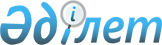 Еуразиялық экономикалық одақтың кедендік аумағына әуе көлігімен әкелінетін тауарлар туралы алдын ала ақпарат ұсыну кезіндегі электрондық өзара іс-қимыл туралыЕуразиялық экономикалық комиссия Алқасының 2016 жылғы 12 сәуірдегі № 5 ұсынымы
      Еуразиялық экономикалық комиссия Алқасы Еуразиялық экономикалық одақ шеңберіндегі ақпараттық-коммуникациялық технологиялар және ақпараттық өзара іс-қимыл туралы хаттаманың (2014 жылғы 29 мамырдағы Еуразиялық экономикалық одақ туралы шартқа № 3 қосымша) 11-тармағына сәйкес:
      Еуразиялық экономикалық комиссия туралы ереженің (2014 жылғы 29 мамырдағы Еуразиялық экономикалық одақ туралы шартқа № 1 қосымша) 43-тармағының 6-тармақшасында көзделген өкілеттіктерді іске асыруды қамтамасыз ету, 
      кеден органдарына мәліметтер беруі бойынша шаруашылық жүргізуші субъектілер үшін тең жағдайлар жасау,
      кеден органдары мен шаруашылық жүргізуші субъектілер арасындағы электрондық өзара іс-қимылды келісіп дамыту мақсатында
      Еуразиялық экономикалық одаққа мүше мемлекеттерге осы Ұсыным Еуразиялық экономикалық одақтың ақпараттық-телекоммуникациялық "Интернет" желісіндегі ресми сайтында жарияланған күннен бастап кеден органдары мен шаруашылық жүргізуші субъектілер арасындағы электрондық өзара іс-қимыл кезінде Еуразиялық экономикалық одақтың кедендік аумағына әуе көлігімен әкелінетін тауарлар туралы алдын ала ақпарат беру нысанында қосымшаға сәйкес құрылым мен форматқа сай алдын ала ақпарат беру ұсынылсын. Еуразиялық экономикалық одақтың кедендік аумағына әуе көлігімен әкелінетін тауарлар туралы алдын ала ақпараттың ҚҰРЫЛЫМЫ МЕН ФОРМАТЫ
      1. Құжаттардың электрондық нысандарының тізбесі
      2. Стандарттау туралы келісімдер
      Құжаттардың электрондық нысандары мынадай стандарттарға сәйкес XML-форматта қалыптастырылады:
      "Extensible Markup Language (XML) 1.0 (Fouth Edition)" – "Интернет" ақпараттық-коммуникациялық желісінде мына адрес бойынша жарияланған: http://www.w3.org/TR/REC-xml;
      "Namespaces in XML" – "Интернет" ақпараттық-коммуникациялық желісінде мына адрес бойынша жарияланған: http://www.w3.org/TR/REC-xml-names;
      "XML Schema Part 1: Structures" және "XML Schema Part 2: Datatypes" – "Интернет" ақпараттық-коммуникациялық желісінде мына адрестер бойынша жарияланған: http://www.w3.org/TR/xmlschema-1/ және http://www.w3.org/TR/xmlschema-2/.
      3. Еуразиялық экономикалық одақтың кедендік аумағына әуе көлігімен әкелінетін тауарлар туралы алдын ала ақпарат
      Атаулар кеңістігі:
      urn:customs.ru:Information:CustomsDocuments:PIAirInformationCU:5.10.0
      Атаулар кеңістігінің префиксі:
      pia
      Нұсқа:
      5.10.0.1
      Импортталатын атаулар кеңістігі:
      CategoryCust: urn:customs.ru:Categories:3.0.0
      clt_ru: urn:customs.ru:CommonLeafTypes:5.10.0
      cat_ru: urn:customs.ru:CommonAggregateTypes:5.10.0
      cltESAD_cu: urn:customs.ru:CUESADCommonLeafTypes:5.10.0
      catESAD_cu: urn:customs.ru:CUESADCommonAggregateTypesCust:5.10.0
      3.1.      Еуразиялық экономикалық одақтың кедендік аумағына әуе көлігімен әкелінетін
      тауарлар туралы алдын ала ақпарат (PIAirInformationCU)
      * Толтыру және (немесе) бақылау қағидалары Еуразиялық экономикалық одақтың кедендік аумағына әуе көлігімен әкелінетін тауарлар туралы алдын ала ақпараттың құрылымында белгіленген шектеулерге атрибуттарды толтырудың міндеттілігі бөлігінде қосымша шектеулерді айқындайды (PIAirInformationCU).
      3.2. Жергілікті қолданбалы типтер
      3.2.1. AircraftInformationType
      Анықтама: Әуе кемесінің тіркелуі және ұлттық тиесілілігі туралы мәліметтер 
      Еншілес элементтер:
      Негізгі элементтер:
      3.2.2. AircraftOperatorType
      Анықтама: Әуе кемесін пайдаланушы
      Еншілес элементтер:
      Негізгі элементтер:
      3.2.3. AircraftRouteType
      Анықтама: Ұшу маршруты туралы мәліметтер
      Еншілес элементтер:
      Негізгі элементтер:
      3.2.4. AirportInformationType
      Анықтама: Әуежай туралы мәліметтер
      Типтер үшін негіз болып табылады: pia:UnloadingAirportType
      Еншілес элементтер:
      Негізгі элементтер:
      3.2.5. AWBNumberType
      Анықтама: Жүкке арналған әуе жүкқұжатының нөмірі
      Еншілес элементтер:
      Негізгі элементтер:
      3.2.6. ConsignmentGTDIDType
      Анықтама: Тауарларға арналған декларацияның тіркеу нөмірі туралы мәліметтер
      Типтердің қасиеттерін сіңіреді: cat_ru:GTDIDType
      Еншілес элементтер:
      Негізгі элементтер:
      3.2.7. DangerousCargoType
      Анықтама: Қауіпті жүктер туралы мәліметтер
      Еншілес элементтер:
      Негізгі элементтер:
      3.2.8. DangerousGoodsDetailsType
      Анықтама: өткізуге тыйым салынған немесе шектеу қойылған тауарлар туралы / қару-жарақтар мен оқ-дәрілер туралы / есірткі заттары туралы мәліметтер 
      Еншілес элементтер:
      Негізгі элементтер:
      3.2.9. FlightInformationType
      Анықтама: Рейс туралы мәліметтер
      Еншілес элементтер:
      Негізгі элементтер:
      3.2.10. PIAIR_ConsignmentType
      Анықтама: Тауар партиясы туралы мәліметтер
      Еншілес элементтер:
      Негізгі элементтер:
      3.2.11.      PIAIR_GoodsShipmentType
      Анықтама: Тасымалдау туралы мәліметтер
      Еншілес элементтер:
      Негізгі элементтер:
      3.2.12. PIAirOrganizationType
      Анықтама: Ұйым туралы мәліметтер
      Типтердің қасиеттерін сіңіреді: cat_ru:OrganizationBaseType
      Еншілес элементтер:
      Негізгі элементтер:
      3.2.13. PIAWGoodsPackagingType
      Анықтама: Жүк орындары туралы мәліметтер
      Еншілес элементтер:
      Негізгі элементтер:
      3.2.14. PIGoodsItemType
      Анықтама: Тауар туралы егжей-тегжей мәліметтер
      Еншілес элементтер:
      Негізгі элементтер:
      3.2.15. PIGoodsItemChoiceType
      Еншілес элементтер:
      Негізгі элементтер:
      3.2.16. PIGoodsPackingInformationType
      Анықтама: Тауарлардың қаптамасы мен таңбалануы туралы мәліметтер
      Типтердің қасиеттерін сіңіреді: catESAD_cu:PackingInformationType
      Еншілес элементтер:
      Негізгі элементтер:
      3.2.17.      RoutePointType
      Анықтама: Маршрут пункті туралы мәліметтер
      Еншілес элементтер:
      Негізгі элементтер:
      3.2.18. UITNCodeTypeType
      Анықтама: Код. Әмбебап кедендік идентификациялау нөмірі. 1-ден 17-ге дейінгі символ. Мәтіндік
      Типтердің қасиеттерін сіңіреді: CategoryCust:CodeCategoriesCustType
      Еншілес элементтер:
      3.2.19. UnloadingAirportType
      Анықтама: Түсірілетін әуежай туралы мәліметтер
      Типтердің қасиеттерін сіңіреді: pia:AirportInformationType
      Еншілес элементтер:
      Негізгі элементтер:
      Ескертпе. Осы құжатта "Көпт." деген қысқарту "көптеген" деген ұғымды білдіреді.
					© 2012. Қазақстан Республикасы Әділет министрлігінің «Қазақстан Республикасының Заңнама және құқықтық ақпарат институты» ШЖҚ РМК
				
      Еуразиялық экономикалық комиссияАлқасының Төрағасы

Т. Саркисян
Еуразиялық экономикалық
комиссия Алқасының
2016 жылғы 12 сәуірдегі
№ 5 ұсынымына
ҚОСЫМША
Құжаттың коды
Құжаттың атауы
XML-құжат
Атаулар кеңістігі
1006209E
Еуразиялық экономикалық одақтың кедендік аумағына әуе көлігімен әкелінетін тауарлар туралы алдын ала ақпарат
PIAirInformationCU
urn:customs.ru:Information:CustomsDocuments:PIAirInformationCU:5.10.0
Элемент
Элемент
Элемент
Элемент
Элемент
Элемент
Элемент
Элемент
Элемент
Элемент
Элемент
Элемент
Элемент
Элементтің сипаты
Элементтің сипаты
Элементтің сипаты
Элементтің сипаты
Элементтің сипаты
Элементтің сипаты
Элементтің сипаты
Элементтің сипаты
Элементтің сипаты
Элементтің сипаты
Элементтің сипаты
Элементтің сипаты
Элементтің сипаты
Элементтің сипаты
Элементтің сипаты
Элементтің сипаты
Элементтің сипаты
Элементтің сипаты
Элементтің сипаты
Элементтің сипаты
Элементтің сипаты
Элементтің сипаты
Элементтің сипаты
Элементтің сипаты
Элементтің сипаты
Элементтің сипаты
Элементтің сипаты
Типі
Типі
Типі
Типі
Типі
Типі
Типі
Типі
Типі
Типі
Типі
Типі
Типі
Типі
Типі
Типі
Типі
Типтің сипаты
Типтің сипаты
Типтің сипаты
Типтің сипаты
Типтің сипаты
Типтің сипаты
Типтің сипаты
Типтің сипаты
Типтің сипаты
Типтің сипаты
Типтің сипаты
Типтің сипаты
Типтің сипаты
Типтің сипаты
Типтің сипаты
Типтің сипаты
Толтыру және (немесе) бақылау қағидасы*
Толтыру және (немесе) бақылау қағидасы*
Толтыру және (немесе) бақылау қағидасы*
Толтыру және (немесе) бақылау қағидасы*
Толтыру және (немесе) бақылау қағидасы*
Толтыру және (немесе) бақылау қағидасы*
Толтыру және (немесе) бақылау қағидасы*
Толтыру және (немесе) бақылау қағидасы*
Толтыру және (немесе) бақылау қағидасы*
Толтыру және (немесе) бақылау қағидасы*
Толтыру және (немесе) бақылау қағидасы*
Толтыру және (немесе) бақылау қағидасы*
Толтыру және (немесе) бақылау қағидасы*
Толтыру және (немесе) бақылау қағидасы*
Толтыру және (немесе) бақылау қағидасы*
Көпт.
Көпт.
Көпт.
Көпт.
Көпт.
Көпт.
Көпт.
Көпт.
PIAirInformationCU
PIAirInformationCU
PIAirInformationCU
PIAirInformationCU
PIAirInformationCU
PIAirInformationCU
PIAirInformationCU
PIAirInformationCU
PIAirInformationCU
PIAirInformationCU
PIAirInformationCU
PIAirInformationCU
PIAirInformationCU
"Еуразиялық экономикалық одақтың кедендік аумағына әуе көлігімен әкелінетін тауарлар туралы алдын ала ақпарат" ЭҚ түбірлі элементі
"Еуразиялық экономикалық одақтың кедендік аумағына әуе көлігімен әкелінетін тауарлар туралы алдын ала ақпарат" ЭҚ түбірлі элементі
"Еуразиялық экономикалық одақтың кедендік аумағына әуе көлігімен әкелінетін тауарлар туралы алдын ала ақпарат" ЭҚ түбірлі элементі
"Еуразиялық экономикалық одақтың кедендік аумағына әуе көлігімен әкелінетін тауарлар туралы алдын ала ақпарат" ЭҚ түбірлі элементі
"Еуразиялық экономикалық одақтың кедендік аумағына әуе көлігімен әкелінетін тауарлар туралы алдын ала ақпарат" ЭҚ түбірлі элементі
"Еуразиялық экономикалық одақтың кедендік аумағына әуе көлігімен әкелінетін тауарлар туралы алдын ала ақпарат" ЭҚ түбірлі элементі
"Еуразиялық экономикалық одақтың кедендік аумағына әуе көлігімен әкелінетін тауарлар туралы алдын ала ақпарат" ЭҚ түбірлі элементі
"Еуразиялық экономикалық одақтың кедендік аумағына әуе көлігімен әкелінетін тауарлар туралы алдын ала ақпарат" ЭҚ түбірлі элементі
"Еуразиялық экономикалық одақтың кедендік аумағына әуе көлігімен әкелінетін тауарлар туралы алдын ала ақпарат" ЭҚ түбірлі элементі
"Еуразиялық экономикалық одақтың кедендік аумағына әуе көлігімен әкелінетін тауарлар туралы алдын ала ақпарат" ЭҚ түбірлі элементі
"Еуразиялық экономикалық одақтың кедендік аумағына әуе көлігімен әкелінетін тауарлар туралы алдын ала ақпарат" ЭҚ түбірлі элементі
"Еуразиялық экономикалық одақтың кедендік аумағына әуе көлігімен әкелінетін тауарлар туралы алдын ала ақпарат" ЭҚ түбірлі элементі
"Еуразиялық экономикалық одақтың кедендік аумағына әуе көлігімен әкелінетін тауарлар туралы алдын ала ақпарат" ЭҚ түбірлі элементі
"Еуразиялық экономикалық одақтың кедендік аумағына әуе көлігімен әкелінетін тауарлар туралы алдын ала ақпарат" ЭҚ түбірлі элементі
"Еуразиялық экономикалық одақтың кедендік аумағына әуе көлігімен әкелінетін тауарлар туралы алдын ала ақпарат" ЭҚ түбірлі элементі
"Еуразиялық экономикалық одақтың кедендік аумағына әуе көлігімен әкелінетін тауарлар туралы алдын ала ақпарат" ЭҚ түбірлі элементі
"Еуразиялық экономикалық одақтың кедендік аумағына әуе көлігімен әкелінетін тауарлар туралы алдын ала ақпарат" ЭҚ түбірлі элементі
"Еуразиялық экономикалық одақтың кедендік аумағына әуе көлігімен әкелінетін тауарлар туралы алдын ала ақпарат" ЭҚ түбірлі элементі
"Еуразиялық экономикалық одақтың кедендік аумағына әуе көлігімен әкелінетін тауарлар туралы алдын ала ақпарат" ЭҚ түбірлі элементі
"Еуразиялық экономикалық одақтың кедендік аумағына әуе көлігімен әкелінетін тауарлар туралы алдын ала ақпарат" ЭҚ түбірлі элементі
"Еуразиялық экономикалық одақтың кедендік аумағына әуе көлігімен әкелінетін тауарлар туралы алдын ала ақпарат" ЭҚ түбірлі элементі
"Еуразиялық экономикалық одақтың кедендік аумағына әуе көлігімен әкелінетін тауарлар туралы алдын ала ақпарат" ЭҚ түбірлі элементі
"Еуразиялық экономикалық одақтың кедендік аумағына әуе көлігімен әкелінетін тауарлар туралы алдын ала ақпарат" ЭҚ түбірлі элементі
"Еуразиялық экономикалық одақтың кедендік аумағына әуе көлігімен әкелінетін тауарлар туралы алдын ала ақпарат" ЭҚ түбірлі элементі
"Еуразиялық экономикалық одақтың кедендік аумағына әуе көлігімен әкелінетін тауарлар туралы алдын ала ақпарат" ЭҚ түбірлі элементі
"Еуразиялық экономикалық одақтың кедендік аумағына әуе көлігімен әкелінетін тауарлар туралы алдын ала ақпарат" ЭҚ түбірлі элементі
"Еуразиялық экономикалық одақтың кедендік аумағына әуе көлігімен әкелінетін тауарлар туралы алдын ала ақпарат" ЭҚ түбірлі элементі
PIAirInformationCUType
PIAirInformationCUType
PIAirInformationCUType
PIAirInformationCUType
PIAirInformationCUType
PIAirInformationCUType
PIAirInformationCUType
PIAirInformationCUType
PIAirInformationCUType
PIAirInformationCUType
PIAirInformationCUType
PIAirInformationCUType
PIAirInformationCUType
PIAirInformationCUType
PIAirInformationCUType
PIAirInformationCUType
PIAirInformationCUType
Құрамдық тип. "Еуразиялық экономикалық одақтың кедендік аумағына әуе көлігімен әкелінетін тауарлар туралы алдын ала ақпарат" ЭҚ деректемелері 
Құрамдық тип. "Еуразиялық экономикалық одақтың кедендік аумағына әуе көлігімен әкелінетін тауарлар туралы алдын ала ақпарат" ЭҚ деректемелері 
Құрамдық тип. "Еуразиялық экономикалық одақтың кедендік аумағына әуе көлігімен әкелінетін тауарлар туралы алдын ала ақпарат" ЭҚ деректемелері 
Құрамдық тип. "Еуразиялық экономикалық одақтың кедендік аумағына әуе көлігімен әкелінетін тауарлар туралы алдын ала ақпарат" ЭҚ деректемелері 
Құрамдық тип. "Еуразиялық экономикалық одақтың кедендік аумағына әуе көлігімен әкелінетін тауарлар туралы алдын ала ақпарат" ЭҚ деректемелері 
Құрамдық тип. "Еуразиялық экономикалық одақтың кедендік аумағына әуе көлігімен әкелінетін тауарлар туралы алдын ала ақпарат" ЭҚ деректемелері 
Құрамдық тип. "Еуразиялық экономикалық одақтың кедендік аумағына әуе көлігімен әкелінетін тауарлар туралы алдын ала ақпарат" ЭҚ деректемелері 
Құрамдық тип. "Еуразиялық экономикалық одақтың кедендік аумағына әуе көлігімен әкелінетін тауарлар туралы алдын ала ақпарат" ЭҚ деректемелері 
Құрамдық тип. "Еуразиялық экономикалық одақтың кедендік аумағына әуе көлігімен әкелінетін тауарлар туралы алдын ала ақпарат" ЭҚ деректемелері 
Құрамдық тип. "Еуразиялық экономикалық одақтың кедендік аумағына әуе көлігімен әкелінетін тауарлар туралы алдын ала ақпарат" ЭҚ деректемелері 
Құрамдық тип. "Еуразиялық экономикалық одақтың кедендік аумағына әуе көлігімен әкелінетін тауарлар туралы алдын ала ақпарат" ЭҚ деректемелері 
Құрамдық тип. "Еуразиялық экономикалық одақтың кедендік аумағына әуе көлігімен әкелінетін тауарлар туралы алдын ала ақпарат" ЭҚ деректемелері 
Құрамдық тип. "Еуразиялық экономикалық одақтың кедендік аумағына әуе көлігімен әкелінетін тауарлар туралы алдын ала ақпарат" ЭҚ деректемелері 
Құрамдық тип. "Еуразиялық экономикалық одақтың кедендік аумағына әуе көлігімен әкелінетін тауарлар туралы алдын ала ақпарат" ЭҚ деректемелері 
Құрамдық тип. "Еуразиялық экономикалық одақтың кедендік аумағына әуе көлігімен әкелінетін тауарлар туралы алдын ала ақпарат" ЭҚ деректемелері 
Құрамдық тип. "Еуразиялық экономикалық одақтың кедендік аумағына әуе көлігімен әкелінетін тауарлар туралы алдын ала ақпарат" ЭҚ деректемелері 
[1]
[1]
[1]
[1]
[1]
[1]
[1]
[1]
1.
1.
1.
1.
1.
cat_ru:DocumentID
cat_ru:DocumentID
cat_ru:DocumentID
cat_ru:DocumentID
cat_ru:DocumentID
cat_ru:DocumentID
cat_ru:DocumentID
cat_ru:DocumentID
Құжаттың бірегей идентификаторы
Құжаттың бірегей идентификаторы
Құжаттың бірегей идентификаторы
Құжаттың бірегей идентификаторы
Құжаттың бірегей идентификаторы
Құжаттың бірегей идентификаторы
Құжаттың бірегей идентификаторы
Құжаттың бірегей идентификаторы
Құжаттың бірегей идентификаторы
Құжаттың бірегей идентификаторы
Құжаттың бірегей идентификаторы
Құжаттың бірегей идентификаторы
Құжаттың бірегей идентификаторы
Құжаттың бірегей идентификаторы
Құжаттың бірегей идентификаторы
Құжаттың бірегей идентификаторы
Құжаттың бірегей идентификаторы
Құжаттың бірегей идентификаторы
Құжаттың бірегей идентификаторы
Құжаттың бірегей идентификаторы
Құжаттың бірегей идентификаторы
Құжаттың бірегей идентификаторы
Құжаттың бірегей идентификаторы
Құжаттың бірегей идентификаторы
Құжаттың бірегей идентификаторы
Құжаттың бірегей идентификаторы
Құжаттың бірегей идентификаторы
clt_ru:DocumentIDType
clt_ru:DocumentIDType
clt_ru:DocumentIDType
clt_ru:DocumentIDType
clt_ru:DocumentIDType
clt_ru:DocumentIDType
clt_ru:DocumentIDType
clt_ru:DocumentIDType
clt_ru:DocumentIDType
clt_ru:DocumentIDType
clt_ru:DocumentIDType
clt_ru:DocumentIDType
clt_ru:DocumentIDType
clt_ru:DocumentIDType
clt_ru:DocumentIDType
clt_ru:DocumentIDType
clt_ru:DocumentIDType
Идентификатор. Мәтіндік жол. 36 символға дейін
Идентификатор. Мәтіндік жол. 36 символға дейін
Идентификатор. Мәтіндік жол. 36 символға дейін
Идентификатор. Мәтіндік жол. 36 символға дейін
Идентификатор. Мәтіндік жол. 36 символға дейін
Идентификатор. Мәтіндік жол. 36 символға дейін
Идентификатор. Мәтіндік жол. 36 символға дейін
Идентификатор. Мәтіндік жол. 36 символға дейін
Идентификатор. Мәтіндік жол. 36 символға дейін
Идентификатор. Мәтіндік жол. 36 символға дейін
Идентификатор. Мәтіндік жол. 36 символға дейін
Идентификатор. Мәтіндік жол. 36 символға дейін
Идентификатор. Мәтіндік жол. 36 символға дейін
Идентификатор. Мәтіндік жол. 36 символға дейін
Идентификатор. Мәтіндік жол. 36 символға дейін
Идентификатор. Мәтіндік жол. 36 символға дейін
[1]
[1]
[1]
[1]
[1]
[1]
[1]
[1]
1.      2.
1.      2.
1.      2.
1.      2.
1.      2.
cat_ru:RefDocumentID
cat_ru:RefDocumentID
cat_ru:RefDocumentID
cat_ru:RefDocumentID
cat_ru:RefDocumentID
cat_ru:RefDocumentID
cat_ru:RefDocumentID
cat_ru:RefDocumentID
Бастапқы құжаттың бірегей идентификаторы 
Бастапқы құжаттың бірегей идентификаторы 
Бастапқы құжаттың бірегей идентификаторы 
Бастапқы құжаттың бірегей идентификаторы 
Бастапқы құжаттың бірегей идентификаторы 
Бастапқы құжаттың бірегей идентификаторы 
Бастапқы құжаттың бірегей идентификаторы 
Бастапқы құжаттың бірегей идентификаторы 
Бастапқы құжаттың бірегей идентификаторы 
Бастапқы құжаттың бірегей идентификаторы 
Бастапқы құжаттың бірегей идентификаторы 
Бастапқы құжаттың бірегей идентификаторы 
Бастапқы құжаттың бірегей идентификаторы 
Бастапқы құжаттың бірегей идентификаторы 
Бастапқы құжаттың бірегей идентификаторы 
Бастапқы құжаттың бірегей идентификаторы 
Бастапқы құжаттың бірегей идентификаторы 
Бастапқы құжаттың бірегей идентификаторы 
Бастапқы құжаттың бірегей идентификаторы 
Бастапқы құжаттың бірегей идентификаторы 
Бастапқы құжаттың бірегей идентификаторы 
Бастапқы құжаттың бірегей идентификаторы 
Бастапқы құжаттың бірегей идентификаторы 
Бастапқы құжаттың бірегей идентификаторы 
Бастапқы құжаттың бірегей идентификаторы 
Бастапқы құжаттың бірегей идентификаторы 
Бастапқы құжаттың бірегей идентификаторы 
clt_ru:DocumentIDType
clt_ru:DocumentIDType
clt_ru:DocumentIDType
clt_ru:DocumentIDType
clt_ru:DocumentIDType
clt_ru:DocumentIDType
clt_ru:DocumentIDType
clt_ru:DocumentIDType
clt_ru:DocumentIDType
clt_ru:DocumentIDType
clt_ru:DocumentIDType
clt_ru:DocumentIDType
clt_ru:DocumentIDType
clt_ru:DocumentIDType
clt_ru:DocumentIDType
clt_ru:DocumentIDType
clt_ru:DocumentIDType
Идентификатор. Мәтіндік жол. 36 символға дейін
Идентификатор. Мәтіндік жол. 36 символға дейін
Идентификатор. Мәтіндік жол. 36 символға дейін
Идентификатор. Мәтіндік жол. 36 символға дейін
Идентификатор. Мәтіндік жол. 36 символға дейін
Идентификатор. Мәтіндік жол. 36 символға дейін
Идентификатор. Мәтіндік жол. 36 символға дейін
Идентификатор. Мәтіндік жол. 36 символға дейін
Идентификатор. Мәтіндік жол. 36 символға дейін
Идентификатор. Мәтіндік жол. 36 символға дейін
Идентификатор. Мәтіндік жол. 36 символға дейін
Идентификатор. Мәтіндік жол. 36 символға дейін
Идентификатор. Мәтіндік жол. 36 символға дейін
Идентификатор. Мәтіндік жол. 36 символға дейін
Идентификатор. Мәтіндік жол. 36 символға дейін
Идентификатор. Мәтіндік жол. 36 символға дейін
[0..1]
[0..1]
[0..1]
[0..1]
[0..1]
[0..1]
[0..1]
[0..1]
2.      3.
2.      3.
2.      3.
2.      3.
2.      3.
LanguageCode
LanguageCode
LanguageCode
LanguageCode
LanguageCode
LanguageCode
LanguageCode
LanguageCode
ISO 639-1 халықаралық стандартына сәйкес құжатты толтыру тілінің коды
ISO 639-1 халықаралық стандартына сәйкес құжатты толтыру тілінің коды
ISO 639-1 халықаралық стандартына сәйкес құжатты толтыру тілінің коды
ISO 639-1 халықаралық стандартына сәйкес құжатты толтыру тілінің коды
ISO 639-1 халықаралық стандартына сәйкес құжатты толтыру тілінің коды
ISO 639-1 халықаралық стандартына сәйкес құжатты толтыру тілінің коды
ISO 639-1 халықаралық стандартына сәйкес құжатты толтыру тілінің коды
ISO 639-1 халықаралық стандартына сәйкес құжатты толтыру тілінің коды
ISO 639-1 халықаралық стандартына сәйкес құжатты толтыру тілінің коды
ISO 639-1 халықаралық стандартына сәйкес құжатты толтыру тілінің коды
ISO 639-1 халықаралық стандартына сәйкес құжатты толтыру тілінің коды
ISO 639-1 халықаралық стандартына сәйкес құжатты толтыру тілінің коды
ISO 639-1 халықаралық стандартына сәйкес құжатты толтыру тілінің коды
ISO 639-1 халықаралық стандартына сәйкес құжатты толтыру тілінің коды
ISO 639-1 халықаралық стандартына сәйкес құжатты толтыру тілінің коды
ISO 639-1 халықаралық стандартына сәйкес құжатты толтыру тілінің коды
ISO 639-1 халықаралық стандартына сәйкес құжатты толтыру тілінің коды
ISO 639-1 халықаралық стандартына сәйкес құжатты толтыру тілінің коды
ISO 639-1 халықаралық стандартына сәйкес құжатты толтыру тілінің коды
ISO 639-1 халықаралық стандартына сәйкес құжатты толтыру тілінің коды
ISO 639-1 халықаралық стандартына сәйкес құжатты толтыру тілінің коды
ISO 639-1 халықаралық стандартына сәйкес құжатты толтыру тілінің коды
ISO 639-1 халықаралық стандартына сәйкес құжатты толтыру тілінің коды
ISO 639-1 халықаралық стандартына сәйкес құжатты толтыру тілінің коды
ISO 639-1 халықаралық стандартына сәйкес құжатты толтыру тілінің коды
ISO 639-1 халықаралық стандартына сәйкес құжатты толтыру тілінің коды
ISO 639-1 халықаралық стандартына сәйкес құжатты толтыру тілінің коды
clt_ru:LanguageCodeType
clt_ru:LanguageCodeType
clt_ru:LanguageCodeType
clt_ru:LanguageCodeType
clt_ru:LanguageCodeType
clt_ru:LanguageCodeType
clt_ru:LanguageCodeType
clt_ru:LanguageCodeType
clt_ru:LanguageCodeType
clt_ru:LanguageCodeType
clt_ru:LanguageCodeType
clt_ru:LanguageCodeType
clt_ru:LanguageCodeType
clt_ru:LanguageCodeType
clt_ru:LanguageCodeType
clt_ru:LanguageCodeType
clt_ru:LanguageCodeType
ISO 639-1 стандартындағы alpha-2 тілінің коды. 
2 символ. Мәтіндік
ISO 639-1 стандартындағы alpha-2 тілінің коды. 
2 символ. Мәтіндік
ISO 639-1 стандартындағы alpha-2 тілінің коды. 
2 символ. Мәтіндік
ISO 639-1 стандартындағы alpha-2 тілінің коды. 
2 символ. Мәтіндік
ISO 639-1 стандартындағы alpha-2 тілінің коды. 
2 символ. Мәтіндік
ISO 639-1 стандартындағы alpha-2 тілінің коды. 
2 символ. Мәтіндік
ISO 639-1 стандартындағы alpha-2 тілінің коды. 
2 символ. Мәтіндік
ISO 639-1 стандартындағы alpha-2 тілінің коды. 
2 символ. Мәтіндік
ISO 639-1 стандартындағы alpha-2 тілінің коды. 
2 символ. Мәтіндік
ISO 639-1 стандартындағы alpha-2 тілінің коды. 
2 символ. Мәтіндік
ISO 639-1 стандартындағы alpha-2 тілінің коды. 
2 символ. Мәтіндік
ISO 639-1 стандартындағы alpha-2 тілінің коды. 
2 символ. Мәтіндік
ISO 639-1 стандартындағы alpha-2 тілінің коды. 
2 символ. Мәтіндік
ISO 639-1 стандартындағы alpha-2 тілінің коды. 
2 символ. Мәтіндік
ISO 639-1 стандартындағы alpha-2 тілінің коды. 
2 символ. Мәтіндік
ISO 639-1 стандартындағы alpha-2 тілінің коды. 
2 символ. Мәтіндік
[0..1]
[0..1]
[0..1]
[0..1]
[0..1]
[0..1]
[0..1]
[0..1]
3.      4.
3.      4.
3.      4.
3.      4.
3.      4.
PrevPointDepartureDateTime
PrevPointDepartureDateTime
PrevPointDepartureDateTime
PrevPointDepartureDateTime
PrevPointDepartureDateTime
PrevPointDepartureDateTime
PrevPointDepartureDateTime
PrevPointDepartureDateTime
Келген жердің әуежайының алдындағы әуежайдан кеткен күні және уақыты
Келген жердің әуежайының алдындағы әуежайдан кеткен күні және уақыты
Келген жердің әуежайының алдындағы әуежайдан кеткен күні және уақыты
Келген жердің әуежайының алдындағы әуежайдан кеткен күні және уақыты
Келген жердің әуежайының алдындағы әуежайдан кеткен күні және уақыты
Келген жердің әуежайының алдындағы әуежайдан кеткен күні және уақыты
Келген жердің әуежайының алдындағы әуежайдан кеткен күні және уақыты
Келген жердің әуежайының алдындағы әуежайдан кеткен күні және уақыты
Келген жердің әуежайының алдындағы әуежайдан кеткен күні және уақыты
Келген жердің әуежайының алдындағы әуежайдан кеткен күні және уақыты
Келген жердің әуежайының алдындағы әуежайдан кеткен күні және уақыты
Келген жердің әуежайының алдындағы әуежайдан кеткен күні және уақыты
Келген жердің әуежайының алдындағы әуежайдан кеткен күні және уақыты
Келген жердің әуежайының алдындағы әуежайдан кеткен күні және уақыты
Келген жердің әуежайының алдындағы әуежайдан кеткен күні және уақыты
Келген жердің әуежайының алдындағы әуежайдан кеткен күні және уақыты
Келген жердің әуежайының алдындағы әуежайдан кеткен күні және уақыты
Келген жердің әуежайының алдындағы әуежайдан кеткен күні және уақыты
Келген жердің әуежайының алдындағы әуежайдан кеткен күні және уақыты
Келген жердің әуежайының алдындағы әуежайдан кеткен күні және уақыты
Келген жердің әуежайының алдындағы әуежайдан кеткен күні және уақыты
Келген жердің әуежайының алдындағы әуежайдан кеткен күні және уақыты
Келген жердің әуежайының алдындағы әуежайдан кеткен күні және уақыты
Келген жердің әуежайының алдындағы әуежайдан кеткен күні және уақыты
Келген жердің әуежайының алдындағы әуежайдан кеткен күні және уақыты
Келген жердің әуежайының алдындағы әуежайдан кеткен күні және уақыты
Келген жердің әуежайының алдындағы әуежайдан кеткен күні және уақыты
clt_ru:DateTimeCustType
clt_ru:DateTimeCustType
clt_ru:DateTimeCustType
clt_ru:DateTimeCustType
clt_ru:DateTimeCustType
clt_ru:DateTimeCustType
clt_ru:DateTimeCustType
clt_ru:DateTimeCustType
clt_ru:DateTimeCustType
clt_ru:DateTimeCustType
clt_ru:DateTimeCustType
clt_ru:DateTimeCustType
clt_ru:DateTimeCustType
clt_ru:DateTimeCustType
clt_ru:DateTimeCustType
clt_ru:DateTimeCustType
clt_ru:DateTimeCustType
КүніУақыты. 
YYYY-MM-DDThh:mm :ss форматындағы күні мен  уақыты. ISO 8601 стандарты бойынша
КүніУақыты. 
YYYY-MM-DDThh:mm :ss форматындағы күні мен  уақыты. ISO 8601 стандарты бойынша
КүніУақыты. 
YYYY-MM-DDThh:mm :ss форматындағы күні мен  уақыты. ISO 8601 стандарты бойынша
КүніУақыты. 
YYYY-MM-DDThh:mm :ss форматындағы күні мен  уақыты. ISO 8601 стандарты бойынша
КүніУақыты. 
YYYY-MM-DDThh:mm :ss форматындағы күні мен  уақыты. ISO 8601 стандарты бойынша
КүніУақыты. 
YYYY-MM-DDThh:mm :ss форматындағы күні мен  уақыты. ISO 8601 стандарты бойынша
КүніУақыты. 
YYYY-MM-DDThh:mm :ss форматындағы күні мен  уақыты. ISO 8601 стандарты бойынша
КүніУақыты. 
YYYY-MM-DDThh:mm :ss форматындағы күні мен  уақыты. ISO 8601 стандарты бойынша
КүніУақыты. 
YYYY-MM-DDThh:mm :ss форматындағы күні мен  уақыты. ISO 8601 стандарты бойынша
КүніУақыты. 
YYYY-MM-DDThh:mm :ss форматындағы күні мен  уақыты. ISO 8601 стандарты бойынша
КүніУақыты. 
YYYY-MM-DDThh:mm :ss форматындағы күні мен  уақыты. ISO 8601 стандарты бойынша
КүніУақыты. 
YYYY-MM-DDThh:mm :ss форматындағы күні мен  уақыты. ISO 8601 стандарты бойынша
КүніУақыты. 
YYYY-MM-DDThh:mm :ss форматындағы күні мен  уақыты. ISO 8601 стандарты бойынша
КүніУақыты. 
YYYY-MM-DDThh:mm :ss форматындағы күні мен  уақыты. ISO 8601 стандарты бойынша
КүніУақыты. 
YYYY-MM-DDThh:mm :ss форматындағы күні мен  уақыты. ISO 8601 стандарты бойынша
КүніУақыты. 
YYYY-MM-DDThh:mm :ss форматындағы күні мен  уақыты. ISO 8601 стандарты бойынша
Нақты күні мен уақыты көрсетіледі. 
Егер ұшу ұзақтығы 2 сағаттан аз болған жағдайда, кетудің жоспарланып отырған күні мен уақыты көрсетіледі.
Уақытты көрсету кезінде ұшатын әуежайдың жергілікті уақыты мен әуежай орналасқан жердегі уақыт белдеуі көрсетіледі
Нақты күні мен уақыты көрсетіледі. 
Егер ұшу ұзақтығы 2 сағаттан аз болған жағдайда, кетудің жоспарланып отырған күні мен уақыты көрсетіледі.
Уақытты көрсету кезінде ұшатын әуежайдың жергілікті уақыты мен әуежай орналасқан жердегі уақыт белдеуі көрсетіледі
Нақты күні мен уақыты көрсетіледі. 
Егер ұшу ұзақтығы 2 сағаттан аз болған жағдайда, кетудің жоспарланып отырған күні мен уақыты көрсетіледі.
Уақытты көрсету кезінде ұшатын әуежайдың жергілікті уақыты мен әуежай орналасқан жердегі уақыт белдеуі көрсетіледі
Нақты күні мен уақыты көрсетіледі. 
Егер ұшу ұзақтығы 2 сағаттан аз болған жағдайда, кетудің жоспарланып отырған күні мен уақыты көрсетіледі.
Уақытты көрсету кезінде ұшатын әуежайдың жергілікті уақыты мен әуежай орналасқан жердегі уақыт белдеуі көрсетіледі
Нақты күні мен уақыты көрсетіледі. 
Егер ұшу ұзақтығы 2 сағаттан аз болған жағдайда, кетудің жоспарланып отырған күні мен уақыты көрсетіледі.
Уақытты көрсету кезінде ұшатын әуежайдың жергілікті уақыты мен әуежай орналасқан жердегі уақыт белдеуі көрсетіледі
Нақты күні мен уақыты көрсетіледі. 
Егер ұшу ұзақтығы 2 сағаттан аз болған жағдайда, кетудің жоспарланып отырған күні мен уақыты көрсетіледі.
Уақытты көрсету кезінде ұшатын әуежайдың жергілікті уақыты мен әуежай орналасқан жердегі уақыт белдеуі көрсетіледі
Нақты күні мен уақыты көрсетіледі. 
Егер ұшу ұзақтығы 2 сағаттан аз болған жағдайда, кетудің жоспарланып отырған күні мен уақыты көрсетіледі.
Уақытты көрсету кезінде ұшатын әуежайдың жергілікті уақыты мен әуежай орналасқан жердегі уақыт белдеуі көрсетіледі
Нақты күні мен уақыты көрсетіледі. 
Егер ұшу ұзақтығы 2 сағаттан аз болған жағдайда, кетудің жоспарланып отырған күні мен уақыты көрсетіледі.
Уақытты көрсету кезінде ұшатын әуежайдың жергілікті уақыты мен әуежай орналасқан жердегі уақыт белдеуі көрсетіледі
Нақты күні мен уақыты көрсетіледі. 
Егер ұшу ұзақтығы 2 сағаттан аз болған жағдайда, кетудің жоспарланып отырған күні мен уақыты көрсетіледі.
Уақытты көрсету кезінде ұшатын әуежайдың жергілікті уақыты мен әуежай орналасқан жердегі уақыт белдеуі көрсетіледі
Нақты күні мен уақыты көрсетіледі. 
Егер ұшу ұзақтығы 2 сағаттан аз болған жағдайда, кетудің жоспарланып отырған күні мен уақыты көрсетіледі.
Уақытты көрсету кезінде ұшатын әуежайдың жергілікті уақыты мен әуежай орналасқан жердегі уақыт белдеуі көрсетіледі
Нақты күні мен уақыты көрсетіледі. 
Егер ұшу ұзақтығы 2 сағаттан аз болған жағдайда, кетудің жоспарланып отырған күні мен уақыты көрсетіледі.
Уақытты көрсету кезінде ұшатын әуежайдың жергілікті уақыты мен әуежай орналасқан жердегі уақыт белдеуі көрсетіледі
Нақты күні мен уақыты көрсетіледі. 
Егер ұшу ұзақтығы 2 сағаттан аз болған жағдайда, кетудің жоспарланып отырған күні мен уақыты көрсетіледі.
Уақытты көрсету кезінде ұшатын әуежайдың жергілікті уақыты мен әуежай орналасқан жердегі уақыт белдеуі көрсетіледі
Нақты күні мен уақыты көрсетіледі. 
Егер ұшу ұзақтығы 2 сағаттан аз болған жағдайда, кетудің жоспарланып отырған күні мен уақыты көрсетіледі.
Уақытты көрсету кезінде ұшатын әуежайдың жергілікті уақыты мен әуежай орналасқан жердегі уақыт белдеуі көрсетіледі
Нақты күні мен уақыты көрсетіледі. 
Егер ұшу ұзақтығы 2 сағаттан аз болған жағдайда, кетудің жоспарланып отырған күні мен уақыты көрсетіледі.
Уақытты көрсету кезінде ұшатын әуежайдың жергілікті уақыты мен әуежай орналасқан жердегі уақыт белдеуі көрсетіледі
Нақты күні мен уақыты көрсетіледі. 
Егер ұшу ұзақтығы 2 сағаттан аз болған жағдайда, кетудің жоспарланып отырған күні мен уақыты көрсетіледі.
Уақытты көрсету кезінде ұшатын әуежайдың жергілікті уақыты мен әуежай орналасқан жердегі уақыт белдеуі көрсетіледі
[1]
[1]
[1]
[1]
[1]
[1]
[1]
[1]
4.      5.
4.      5.
4.      5.
4.      5.
4.      5.
CheckPointArriveDateTime
CheckPointArriveDateTime
CheckPointArriveDateTime
CheckPointArriveDateTime
CheckPointArriveDateTime
CheckPointArriveDateTime
CheckPointArriveDateTime
CheckPointArriveDateTime
Еуразиялық экономикалық одақтың кедендік шекарасы арқылы өткізу пунктінің  әуежайына келудің жоспарланып отырған (есептік) күні мен уақыты
Еуразиялық экономикалық одақтың кедендік шекарасы арқылы өткізу пунктінің  әуежайына келудің жоспарланып отырған (есептік) күні мен уақыты
Еуразиялық экономикалық одақтың кедендік шекарасы арқылы өткізу пунктінің  әуежайына келудің жоспарланып отырған (есептік) күні мен уақыты
Еуразиялық экономикалық одақтың кедендік шекарасы арқылы өткізу пунктінің  әуежайына келудің жоспарланып отырған (есептік) күні мен уақыты
Еуразиялық экономикалық одақтың кедендік шекарасы арқылы өткізу пунктінің  әуежайына келудің жоспарланып отырған (есептік) күні мен уақыты
Еуразиялық экономикалық одақтың кедендік шекарасы арқылы өткізу пунктінің  әуежайына келудің жоспарланып отырған (есептік) күні мен уақыты
Еуразиялық экономикалық одақтың кедендік шекарасы арқылы өткізу пунктінің  әуежайына келудің жоспарланып отырған (есептік) күні мен уақыты
Еуразиялық экономикалық одақтың кедендік шекарасы арқылы өткізу пунктінің  әуежайына келудің жоспарланып отырған (есептік) күні мен уақыты
Еуразиялық экономикалық одақтың кедендік шекарасы арқылы өткізу пунктінің  әуежайына келудің жоспарланып отырған (есептік) күні мен уақыты
Еуразиялық экономикалық одақтың кедендік шекарасы арқылы өткізу пунктінің  әуежайына келудің жоспарланып отырған (есептік) күні мен уақыты
Еуразиялық экономикалық одақтың кедендік шекарасы арқылы өткізу пунктінің  әуежайына келудің жоспарланып отырған (есептік) күні мен уақыты
Еуразиялық экономикалық одақтың кедендік шекарасы арқылы өткізу пунктінің  әуежайына келудің жоспарланып отырған (есептік) күні мен уақыты
Еуразиялық экономикалық одақтың кедендік шекарасы арқылы өткізу пунктінің  әуежайына келудің жоспарланып отырған (есептік) күні мен уақыты
Еуразиялық экономикалық одақтың кедендік шекарасы арқылы өткізу пунктінің  әуежайына келудің жоспарланып отырған (есептік) күні мен уақыты
Еуразиялық экономикалық одақтың кедендік шекарасы арқылы өткізу пунктінің  әуежайына келудің жоспарланып отырған (есептік) күні мен уақыты
Еуразиялық экономикалық одақтың кедендік шекарасы арқылы өткізу пунктінің  әуежайына келудің жоспарланып отырған (есептік) күні мен уақыты
Еуразиялық экономикалық одақтың кедендік шекарасы арқылы өткізу пунктінің  әуежайына келудің жоспарланып отырған (есептік) күні мен уақыты
Еуразиялық экономикалық одақтың кедендік шекарасы арқылы өткізу пунктінің  әуежайына келудің жоспарланып отырған (есептік) күні мен уақыты
Еуразиялық экономикалық одақтың кедендік шекарасы арқылы өткізу пунктінің  әуежайына келудің жоспарланып отырған (есептік) күні мен уақыты
Еуразиялық экономикалық одақтың кедендік шекарасы арқылы өткізу пунктінің  әуежайына келудің жоспарланып отырған (есептік) күні мен уақыты
Еуразиялық экономикалық одақтың кедендік шекарасы арқылы өткізу пунктінің  әуежайына келудің жоспарланып отырған (есептік) күні мен уақыты
Еуразиялық экономикалық одақтың кедендік шекарасы арқылы өткізу пунктінің  әуежайына келудің жоспарланып отырған (есептік) күні мен уақыты
Еуразиялық экономикалық одақтың кедендік шекарасы арқылы өткізу пунктінің  әуежайына келудің жоспарланып отырған (есептік) күні мен уақыты
Еуразиялық экономикалық одақтың кедендік шекарасы арқылы өткізу пунктінің  әуежайына келудің жоспарланып отырған (есептік) күні мен уақыты
Еуразиялық экономикалық одақтың кедендік шекарасы арқылы өткізу пунктінің  әуежайына келудің жоспарланып отырған (есептік) күні мен уақыты
Еуразиялық экономикалық одақтың кедендік шекарасы арқылы өткізу пунктінің  әуежайына келудің жоспарланып отырған (есептік) күні мен уақыты
Еуразиялық экономикалық одақтың кедендік шекарасы арқылы өткізу пунктінің  әуежайына келудің жоспарланып отырған (есептік) күні мен уақыты
clt_ru:DateTimeCustType
clt_ru:DateTimeCustType
clt_ru:DateTimeCustType
clt_ru:DateTimeCustType
clt_ru:DateTimeCustType
clt_ru:DateTimeCustType
clt_ru:DateTimeCustType
clt_ru:DateTimeCustType
clt_ru:DateTimeCustType
clt_ru:DateTimeCustType
clt_ru:DateTimeCustType
clt_ru:DateTimeCustType
clt_ru:DateTimeCustType
clt_ru:DateTimeCustType
clt_ru:DateTimeCustType
clt_ru:DateTimeCustType
clt_ru:DateTimeCustType
КүніУақыты. 
YYYY-MM-DDThh:mm :ss форматындағы күні мен  уақыты. ISO 8601 стандарты бойынша
КүніУақыты. 
YYYY-MM-DDThh:mm :ss форматындағы күні мен  уақыты. ISO 8601 стандарты бойынша
КүніУақыты. 
YYYY-MM-DDThh:mm :ss форматындағы күні мен  уақыты. ISO 8601 стандарты бойынша
КүніУақыты. 
YYYY-MM-DDThh:mm :ss форматындағы күні мен  уақыты. ISO 8601 стандарты бойынша
КүніУақыты. 
YYYY-MM-DDThh:mm :ss форматындағы күні мен  уақыты. ISO 8601 стандарты бойынша
КүніУақыты. 
YYYY-MM-DDThh:mm :ss форматындағы күні мен  уақыты. ISO 8601 стандарты бойынша
КүніУақыты. 
YYYY-MM-DDThh:mm :ss форматындағы күні мен  уақыты. ISO 8601 стандарты бойынша
КүніУақыты. 
YYYY-MM-DDThh:mm :ss форматындағы күні мен  уақыты. ISO 8601 стандарты бойынша
КүніУақыты. 
YYYY-MM-DDThh:mm :ss форматындағы күні мен  уақыты. ISO 8601 стандарты бойынша
КүніУақыты. 
YYYY-MM-DDThh:mm :ss форматындағы күні мен  уақыты. ISO 8601 стандарты бойынша
КүніУақыты. 
YYYY-MM-DDThh:mm :ss форматындағы күні мен  уақыты. ISO 8601 стандарты бойынша
КүніУақыты. 
YYYY-MM-DDThh:mm :ss форматындағы күні мен  уақыты. ISO 8601 стандарты бойынша
КүніУақыты. 
YYYY-MM-DDThh:mm :ss форматындағы күні мен  уақыты. ISO 8601 стандарты бойынша
КүніУақыты. 
YYYY-MM-DDThh:mm :ss форматындағы күні мен  уақыты. ISO 8601 стандарты бойынша
КүніУақыты. 
YYYY-MM-DDThh:mm :ss форматындағы күні мен  уақыты. ISO 8601 стандарты бойынша
КүніУақыты. 
YYYY-MM-DDThh:mm :ss форматындағы күні мен  уақыты. ISO 8601 стандарты бойынша
Жоспарланып отырған (есептік) келу күні мен уақыты көрсетіледі.
Уақытты көрсету кезінде Еуразиялық экономикалық одақтың кедендік шекарасы арқылы өткізу пункті  әуежайының жергілікті уақыты мен әуежай орналасқан жердегі уақыт белдеуі көрсетіледі 
Жоспарланып отырған (есептік) келу күні мен уақыты көрсетіледі.
Уақытты көрсету кезінде Еуразиялық экономикалық одақтың кедендік шекарасы арқылы өткізу пункті  әуежайының жергілікті уақыты мен әуежай орналасқан жердегі уақыт белдеуі көрсетіледі 
Жоспарланып отырған (есептік) келу күні мен уақыты көрсетіледі.
Уақытты көрсету кезінде Еуразиялық экономикалық одақтың кедендік шекарасы арқылы өткізу пункті  әуежайының жергілікті уақыты мен әуежай орналасқан жердегі уақыт белдеуі көрсетіледі 
Жоспарланып отырған (есептік) келу күні мен уақыты көрсетіледі.
Уақытты көрсету кезінде Еуразиялық экономикалық одақтың кедендік шекарасы арқылы өткізу пункті  әуежайының жергілікті уақыты мен әуежай орналасқан жердегі уақыт белдеуі көрсетіледі 
Жоспарланып отырған (есептік) келу күні мен уақыты көрсетіледі.
Уақытты көрсету кезінде Еуразиялық экономикалық одақтың кедендік шекарасы арқылы өткізу пункті  әуежайының жергілікті уақыты мен әуежай орналасқан жердегі уақыт белдеуі көрсетіледі 
Жоспарланып отырған (есептік) келу күні мен уақыты көрсетіледі.
Уақытты көрсету кезінде Еуразиялық экономикалық одақтың кедендік шекарасы арқылы өткізу пункті  әуежайының жергілікті уақыты мен әуежай орналасқан жердегі уақыт белдеуі көрсетіледі 
Жоспарланып отырған (есептік) келу күні мен уақыты көрсетіледі.
Уақытты көрсету кезінде Еуразиялық экономикалық одақтың кедендік шекарасы арқылы өткізу пункті  әуежайының жергілікті уақыты мен әуежай орналасқан жердегі уақыт белдеуі көрсетіледі 
Жоспарланып отырған (есептік) келу күні мен уақыты көрсетіледі.
Уақытты көрсету кезінде Еуразиялық экономикалық одақтың кедендік шекарасы арқылы өткізу пункті  әуежайының жергілікті уақыты мен әуежай орналасқан жердегі уақыт белдеуі көрсетіледі 
Жоспарланып отырған (есептік) келу күні мен уақыты көрсетіледі.
Уақытты көрсету кезінде Еуразиялық экономикалық одақтың кедендік шекарасы арқылы өткізу пункті  әуежайының жергілікті уақыты мен әуежай орналасқан жердегі уақыт белдеуі көрсетіледі 
Жоспарланып отырған (есептік) келу күні мен уақыты көрсетіледі.
Уақытты көрсету кезінде Еуразиялық экономикалық одақтың кедендік шекарасы арқылы өткізу пункті  әуежайының жергілікті уақыты мен әуежай орналасқан жердегі уақыт белдеуі көрсетіледі 
Жоспарланып отырған (есептік) келу күні мен уақыты көрсетіледі.
Уақытты көрсету кезінде Еуразиялық экономикалық одақтың кедендік шекарасы арқылы өткізу пункті  әуежайының жергілікті уақыты мен әуежай орналасқан жердегі уақыт белдеуі көрсетіледі 
Жоспарланып отырған (есептік) келу күні мен уақыты көрсетіледі.
Уақытты көрсету кезінде Еуразиялық экономикалық одақтың кедендік шекарасы арқылы өткізу пункті  әуежайының жергілікті уақыты мен әуежай орналасқан жердегі уақыт белдеуі көрсетіледі 
Жоспарланып отырған (есептік) келу күні мен уақыты көрсетіледі.
Уақытты көрсету кезінде Еуразиялық экономикалық одақтың кедендік шекарасы арқылы өткізу пункті  әуежайының жергілікті уақыты мен әуежай орналасқан жердегі уақыт белдеуі көрсетіледі 
Жоспарланып отырған (есептік) келу күні мен уақыты көрсетіледі.
Уақытты көрсету кезінде Еуразиялық экономикалық одақтың кедендік шекарасы арқылы өткізу пункті  әуежайының жергілікті уақыты мен әуежай орналасқан жердегі уақыт белдеуі көрсетіледі 
Жоспарланып отырған (есептік) келу күні мен уақыты көрсетіледі.
Уақытты көрсету кезінде Еуразиялық экономикалық одақтың кедендік шекарасы арқылы өткізу пункті  әуежайының жергілікті уақыты мен әуежай орналасқан жердегі уақыт белдеуі көрсетіледі 
[1]
[1]
[1]
[1]
[1]
[1]
[1]
[1]
5.      6.
5.      6.
5.      6.
5.      6.
5.      6.
AircraftInformation
AircraftInformation
AircraftInformation
AircraftInformation
AircraftInformation
AircraftInformation
AircraftInformation
AircraftInformation
Әуе кемесінің тіркелуі мен ұлттық тиесілілігі туралы мәліметтер
Әуе кемесінің тіркелуі мен ұлттық тиесілілігі туралы мәліметтер
Әуе кемесінің тіркелуі мен ұлттық тиесілілігі туралы мәліметтер
Әуе кемесінің тіркелуі мен ұлттық тиесілілігі туралы мәліметтер
Әуе кемесінің тіркелуі мен ұлттық тиесілілігі туралы мәліметтер
Әуе кемесінің тіркелуі мен ұлттық тиесілілігі туралы мәліметтер
Әуе кемесінің тіркелуі мен ұлттық тиесілілігі туралы мәліметтер
Әуе кемесінің тіркелуі мен ұлттық тиесілілігі туралы мәліметтер
Әуе кемесінің тіркелуі мен ұлттық тиесілілігі туралы мәліметтер
Әуе кемесінің тіркелуі мен ұлттық тиесілілігі туралы мәліметтер
Әуе кемесінің тіркелуі мен ұлттық тиесілілігі туралы мәліметтер
Әуе кемесінің тіркелуі мен ұлттық тиесілілігі туралы мәліметтер
Әуе кемесінің тіркелуі мен ұлттық тиесілілігі туралы мәліметтер
Әуе кемесінің тіркелуі мен ұлттық тиесілілігі туралы мәліметтер
Әуе кемесінің тіркелуі мен ұлттық тиесілілігі туралы мәліметтер
Әуе кемесінің тіркелуі мен ұлттық тиесілілігі туралы мәліметтер
Әуе кемесінің тіркелуі мен ұлттық тиесілілігі туралы мәліметтер
Әуе кемесінің тіркелуі мен ұлттық тиесілілігі туралы мәліметтер
Әуе кемесінің тіркелуі мен ұлттық тиесілілігі туралы мәліметтер
Әуе кемесінің тіркелуі мен ұлттық тиесілілігі туралы мәліметтер
Әуе кемесінің тіркелуі мен ұлттық тиесілілігі туралы мәліметтер
Әуе кемесінің тіркелуі мен ұлттық тиесілілігі туралы мәліметтер
Әуе кемесінің тіркелуі мен ұлттық тиесілілігі туралы мәліметтер
Әуе кемесінің тіркелуі мен ұлттық тиесілілігі туралы мәліметтер
Әуе кемесінің тіркелуі мен ұлттық тиесілілігі туралы мәліметтер
Әуе кемесінің тіркелуі мен ұлттық тиесілілігі туралы мәліметтер
Әуе кемесінің тіркелуі мен ұлттық тиесілілігі туралы мәліметтер
AircraftInformationType
AircraftInformationType
AircraftInformationType
AircraftInformationType
AircraftInformationType
AircraftInformationType
AircraftInformationType
AircraftInformationType
AircraftInformationType
AircraftInformationType
AircraftInformationType
AircraftInformationType
AircraftInformationType
AircraftInformationType
AircraftInformationType
AircraftInformationType
AircraftInformationType
Құрамдық типі. Әуе кемесінің тіркелуі мен ұлттық тиесілілігі туралы мәліметтер
Құрамдық типі. Әуе кемесінің тіркелуі мен ұлттық тиесілілігі туралы мәліметтер
Құрамдық типі. Әуе кемесінің тіркелуі мен ұлттық тиесілілігі туралы мәліметтер
Құрамдық типі. Әуе кемесінің тіркелуі мен ұлттық тиесілілігі туралы мәліметтер
Құрамдық типі. Әуе кемесінің тіркелуі мен ұлттық тиесілілігі туралы мәліметтер
Құрамдық типі. Әуе кемесінің тіркелуі мен ұлттық тиесілілігі туралы мәліметтер
Құрамдық типі. Әуе кемесінің тіркелуі мен ұлттық тиесілілігі туралы мәліметтер
Құрамдық типі. Әуе кемесінің тіркелуі мен ұлттық тиесілілігі туралы мәліметтер
Құрамдық типі. Әуе кемесінің тіркелуі мен ұлттық тиесілілігі туралы мәліметтер
Құрамдық типі. Әуе кемесінің тіркелуі мен ұлттық тиесілілігі туралы мәліметтер
Құрамдық типі. Әуе кемесінің тіркелуі мен ұлттық тиесілілігі туралы мәліметтер
Құрамдық типі. Әуе кемесінің тіркелуі мен ұлттық тиесілілігі туралы мәліметтер
Құрамдық типі. Әуе кемесінің тіркелуі мен ұлттық тиесілілігі туралы мәліметтер
Құрамдық типі. Әуе кемесінің тіркелуі мен ұлттық тиесілілігі туралы мәліметтер
Құрамдық типі. Әуе кемесінің тіркелуі мен ұлттық тиесілілігі туралы мәліметтер
Құрамдық типі. Әуе кемесінің тіркелуі мен ұлттық тиесілілігі туралы мәліметтер
[1]
[1]
[1]
[1]
[1]
[1]
[1]
[1]
5.1.      6.1.
5.1.      6.1.
5.1.      6.1.
AircraftRegNumber
AircraftRegNumber
AircraftRegNumber
AircraftRegNumber
AircraftRegNumber
Әуе кемесінің тіркеу белгісі (нөмірі)
Әуе кемесінің тіркеу белгісі (нөмірі)
Әуе кемесінің тіркеу белгісі (нөмірі)
Әуе кемесінің тіркеу белгісі (нөмірі)
Әуе кемесінің тіркеу белгісі (нөмірі)
Әуе кемесінің тіркеу белгісі (нөмірі)
Әуе кемесінің тіркеу белгісі (нөмірі)
Әуе кемесінің тіркеу белгісі (нөмірі)
Әуе кемесінің тіркеу белгісі (нөмірі)
Әуе кемесінің тіркеу белгісі (нөмірі)
Әуе кемесінің тіркеу белгісі (нөмірі)
Әуе кемесінің тіркеу белгісі (нөмірі)
Әуе кемесінің тіркеу белгісі (нөмірі)
Әуе кемесінің тіркеу белгісі (нөмірі)
Әуе кемесінің тіркеу белгісі (нөмірі)
Әуе кемесінің тіркеу белгісі (нөмірі)
Әуе кемесінің тіркеу белгісі (нөмірі)
Әуе кемесінің тіркеу белгісі (нөмірі)
Әуе кемесінің тіркеу белгісі (нөмірі)
Әуе кемесінің тіркеу белгісі (нөмірі)
Әуе кемесінің тіркеу белгісі (нөмірі)
Әуе кемесінің тіркеу белгісі (нөмірі)
Әуе кемесінің тіркеу белгісі (нөмірі)
Әуе кемесінің тіркеу белгісі (нөмірі)
Әуе кемесінің тіркеу белгісі (нөмірі)
Әуе кемесінің тіркеу белгісі (нөмірі)
Әуе кемесінің тіркеу белгісі (нөмірі)
clt_ru:CodeVariable11Type
clt_ru:CodeVariable11Type
clt_ru:CodeVariable11Type
clt_ru:CodeVariable11Type
clt_ru:CodeVariable11Type
clt_ru:CodeVariable11Type
clt_ru:CodeVariable11Type
clt_ru:CodeVariable11Type
clt_ru:CodeVariable11Type
clt_ru:CodeVariable11Type
clt_ru:CodeVariable11Type
clt_ru:CodeVariable11Type
clt_ru:CodeVariable11Type
clt_ru:CodeVariable11Type
clt_ru:CodeVariable11Type
clt_ru:CodeVariable11Type
clt_ru:CodeVariable11Type
Код. 
Белгілі бір мәндер мен мәтіндік қасиеттерді қысқартып (және (немесе) тіліне қарамастан) ұсыну немесе алмастыру үшін пайдаланылатын символдық жол (әріптер, цифрлар, белгілер). 1-ден  11-ге дейінгі символдар
Код. 
Белгілі бір мәндер мен мәтіндік қасиеттерді қысқартып (және (немесе) тіліне қарамастан) ұсыну немесе алмастыру үшін пайдаланылатын символдық жол (әріптер, цифрлар, белгілер). 1-ден  11-ге дейінгі символдар
Код. 
Белгілі бір мәндер мен мәтіндік қасиеттерді қысқартып (және (немесе) тіліне қарамастан) ұсыну немесе алмастыру үшін пайдаланылатын символдық жол (әріптер, цифрлар, белгілер). 1-ден  11-ге дейінгі символдар
Код. 
Белгілі бір мәндер мен мәтіндік қасиеттерді қысқартып (және (немесе) тіліне қарамастан) ұсыну немесе алмастыру үшін пайдаланылатын символдық жол (әріптер, цифрлар, белгілер). 1-ден  11-ге дейінгі символдар
Код. 
Белгілі бір мәндер мен мәтіндік қасиеттерді қысқартып (және (немесе) тіліне қарамастан) ұсыну немесе алмастыру үшін пайдаланылатын символдық жол (әріптер, цифрлар, белгілер). 1-ден  11-ге дейінгі символдар
Код. 
Белгілі бір мәндер мен мәтіндік қасиеттерді қысқартып (және (немесе) тіліне қарамастан) ұсыну немесе алмастыру үшін пайдаланылатын символдық жол (әріптер, цифрлар, белгілер). 1-ден  11-ге дейінгі символдар
Код. 
Белгілі бір мәндер мен мәтіндік қасиеттерді қысқартып (және (немесе) тіліне қарамастан) ұсыну немесе алмастыру үшін пайдаланылатын символдық жол (әріптер, цифрлар, белгілер). 1-ден  11-ге дейінгі символдар
Код. 
Белгілі бір мәндер мен мәтіндік қасиеттерді қысқартып (және (немесе) тіліне қарамастан) ұсыну немесе алмастыру үшін пайдаланылатын символдық жол (әріптер, цифрлар, белгілер). 1-ден  11-ге дейінгі символдар
Код. 
Белгілі бір мәндер мен мәтіндік қасиеттерді қысқартып (және (немесе) тіліне қарамастан) ұсыну немесе алмастыру үшін пайдаланылатын символдық жол (әріптер, цифрлар, белгілер). 1-ден  11-ге дейінгі символдар
Код. 
Белгілі бір мәндер мен мәтіндік қасиеттерді қысқартып (және (немесе) тіліне қарамастан) ұсыну немесе алмастыру үшін пайдаланылатын символдық жол (әріптер, цифрлар, белгілер). 1-ден  11-ге дейінгі символдар
Код. 
Белгілі бір мәндер мен мәтіндік қасиеттерді қысқартып (және (немесе) тіліне қарамастан) ұсыну немесе алмастыру үшін пайдаланылатын символдық жол (әріптер, цифрлар, белгілер). 1-ден  11-ге дейінгі символдар
Код. 
Белгілі бір мәндер мен мәтіндік қасиеттерді қысқартып (және (немесе) тіліне қарамастан) ұсыну немесе алмастыру үшін пайдаланылатын символдық жол (әріптер, цифрлар, белгілер). 1-ден  11-ге дейінгі символдар
Код. 
Белгілі бір мәндер мен мәтіндік қасиеттерді қысқартып (және (немесе) тіліне қарамастан) ұсыну немесе алмастыру үшін пайдаланылатын символдық жол (әріптер, цифрлар, белгілер). 1-ден  11-ге дейінгі символдар
Код. 
Белгілі бір мәндер мен мәтіндік қасиеттерді қысқартып (және (немесе) тіліне қарамастан) ұсыну немесе алмастыру үшін пайдаланылатын символдық жол (әріптер, цифрлар, белгілер). 1-ден  11-ге дейінгі символдар
Код. 
Белгілі бір мәндер мен мәтіндік қасиеттерді қысқартып (және (немесе) тіліне қарамастан) ұсыну немесе алмастыру үшін пайдаланылатын символдық жол (әріптер, цифрлар, белгілер). 1-ден  11-ге дейінгі символдар
Код. 
Белгілі бір мәндер мен мәтіндік қасиеттерді қысқартып (және (немесе) тіліне қарамастан) ұсыну немесе алмастыру үшін пайдаланылатын символдық жол (әріптер, цифрлар, белгілер). 1-ден  11-ге дейінгі символдар
[1]
[1]
[1]
[1]
[1]
[1]
[1]
[1]
5.2.      6.2.
5.2.      6.2.
5.2.      6.2.
AircraftCountryCode
AircraftCountryCode
AircraftCountryCode
AircraftCountryCode
AircraftCountryCode
Әуе кемесі тіркелген елдің кодпен белгіленуі
Әуе кемесі тіркелген елдің кодпен белгіленуі
Әуе кемесі тіркелген елдің кодпен белгіленуі
Әуе кемесі тіркелген елдің кодпен белгіленуі
Әуе кемесі тіркелген елдің кодпен белгіленуі
Әуе кемесі тіркелген елдің кодпен белгіленуі
Әуе кемесі тіркелген елдің кодпен белгіленуі
Әуе кемесі тіркелген елдің кодпен белгіленуі
Әуе кемесі тіркелген елдің кодпен белгіленуі
Әуе кемесі тіркелген елдің кодпен белгіленуі
Әуе кемесі тіркелген елдің кодпен белгіленуі
Әуе кемесі тіркелген елдің кодпен белгіленуі
Әуе кемесі тіркелген елдің кодпен белгіленуі
Әуе кемесі тіркелген елдің кодпен белгіленуі
Әуе кемесі тіркелген елдің кодпен белгіленуі
Әуе кемесі тіркелген елдің кодпен белгіленуі
Әуе кемесі тіркелген елдің кодпен белгіленуі
Әуе кемесі тіркелген елдің кодпен белгіленуі
Әуе кемесі тіркелген елдің кодпен белгіленуі
Әуе кемесі тіркелген елдің кодпен белгіленуі
Әуе кемесі тіркелген елдің кодпен белгіленуі
Әуе кемесі тіркелген елдің кодпен белгіленуі
Әуе кемесі тіркелген елдің кодпен белгіленуі
Әуе кемесі тіркелген елдің кодпен белгіленуі
Әуе кемесі тіркелген елдің кодпен белгіленуі
Әуе кемесі тіркелген елдің кодпен белгіленуі
Әуе кемесі тіркелген елдің кодпен белгіленуі
clt_ru:CountryA2CodeType
clt_ru:CountryA2CodeType
clt_ru:CountryA2CodeType
clt_ru:CountryA2CodeType
clt_ru:CountryA2CodeType
clt_ru:CountryA2CodeType
clt_ru:CountryA2CodeType
clt_ru:CountryA2CodeType
clt_ru:CountryA2CodeType
clt_ru:CountryA2CodeType
clt_ru:CountryA2CodeType
clt_ru:CountryA2CodeType
clt_ru:CountryA2CodeType
clt_ru:CountryA2CodeType
clt_ru:CountryA2CodeType
clt_ru:CountryA2CodeType
clt_ru:CountryA2CodeType
Елдің коды alpha-2 (латын алфавитінің екі әрпі). 
2 символ. Мәтіндік
Елдің коды alpha-2 (латын алфавитінің екі әрпі). 
2 символ. Мәтіндік
Елдің коды alpha-2 (латын алфавитінің екі әрпі). 
2 символ. Мәтіндік
Елдің коды alpha-2 (латын алфавитінің екі әрпі). 
2 символ. Мәтіндік
Елдің коды alpha-2 (латын алфавитінің екі әрпі). 
2 символ. Мәтіндік
Елдің коды alpha-2 (латын алфавитінің екі әрпі). 
2 символ. Мәтіндік
Елдің коды alpha-2 (латын алфавитінің екі әрпі). 
2 символ. Мәтіндік
Елдің коды alpha-2 (латын алфавитінің екі әрпі). 
2 символ. Мәтіндік
Елдің коды alpha-2 (латын алфавитінің екі әрпі). 
2 символ. Мәтіндік
Елдің коды alpha-2 (латын алфавитінің екі әрпі). 
2 символ. Мәтіндік
Елдің коды alpha-2 (латын алфавитінің екі әрпі). 
2 символ. Мәтіндік
Елдің коды alpha-2 (латын алфавитінің екі әрпі). 
2 символ. Мәтіндік
Елдің коды alpha-2 (латын алфавитінің екі әрпі). 
2 символ. Мәтіндік
Елдің коды alpha-2 (латын алфавитінің екі әрпі). 
2 символ. Мәтіндік
Елдің коды alpha-2 (латын алфавитінің екі әрпі). 
2 символ. Мәтіндік
Елдің коды alpha-2 (латын алфавитінің екі әрпі). 
2 символ. Мәтіндік
Кеден одағы Комиссиясының 20.09.2010 ж. № 378 шешімінде келтірілген әлем елдерінің сыныптауышына сәйкес әуе кемесі тіркелген елдің кодпен белгіленуі көрсетіледі 
Кеден одағы Комиссиясының 20.09.2010 ж. № 378 шешімінде келтірілген әлем елдерінің сыныптауышына сәйкес әуе кемесі тіркелген елдің кодпен белгіленуі көрсетіледі 
Кеден одағы Комиссиясының 20.09.2010 ж. № 378 шешімінде келтірілген әлем елдерінің сыныптауышына сәйкес әуе кемесі тіркелген елдің кодпен белгіленуі көрсетіледі 
Кеден одағы Комиссиясының 20.09.2010 ж. № 378 шешімінде келтірілген әлем елдерінің сыныптауышына сәйкес әуе кемесі тіркелген елдің кодпен белгіленуі көрсетіледі 
Кеден одағы Комиссиясының 20.09.2010 ж. № 378 шешімінде келтірілген әлем елдерінің сыныптауышына сәйкес әуе кемесі тіркелген елдің кодпен белгіленуі көрсетіледі 
Кеден одағы Комиссиясының 20.09.2010 ж. № 378 шешімінде келтірілген әлем елдерінің сыныптауышына сәйкес әуе кемесі тіркелген елдің кодпен белгіленуі көрсетіледі 
Кеден одағы Комиссиясының 20.09.2010 ж. № 378 шешімінде келтірілген әлем елдерінің сыныптауышына сәйкес әуе кемесі тіркелген елдің кодпен белгіленуі көрсетіледі 
Кеден одағы Комиссиясының 20.09.2010 ж. № 378 шешімінде келтірілген әлем елдерінің сыныптауышына сәйкес әуе кемесі тіркелген елдің кодпен белгіленуі көрсетіледі 
Кеден одағы Комиссиясының 20.09.2010 ж. № 378 шешімінде келтірілген әлем елдерінің сыныптауышына сәйкес әуе кемесі тіркелген елдің кодпен белгіленуі көрсетіледі 
Кеден одағы Комиссиясының 20.09.2010 ж. № 378 шешімінде келтірілген әлем елдерінің сыныптауышына сәйкес әуе кемесі тіркелген елдің кодпен белгіленуі көрсетіледі 
Кеден одағы Комиссиясының 20.09.2010 ж. № 378 шешімінде келтірілген әлем елдерінің сыныптауышына сәйкес әуе кемесі тіркелген елдің кодпен белгіленуі көрсетіледі 
Кеден одағы Комиссиясының 20.09.2010 ж. № 378 шешімінде келтірілген әлем елдерінің сыныптауышына сәйкес әуе кемесі тіркелген елдің кодпен белгіленуі көрсетіледі 
Кеден одағы Комиссиясының 20.09.2010 ж. № 378 шешімінде келтірілген әлем елдерінің сыныптауышына сәйкес әуе кемесі тіркелген елдің кодпен белгіленуі көрсетіледі 
Кеден одағы Комиссиясының 20.09.2010 ж. № 378 шешімінде келтірілген әлем елдерінің сыныптауышына сәйкес әуе кемесі тіркелген елдің кодпен белгіленуі көрсетіледі 
Кеден одағы Комиссиясының 20.09.2010 ж. № 378 шешімінде келтірілген әлем елдерінің сыныптауышына сәйкес әуе кемесі тіркелген елдің кодпен белгіленуі көрсетіледі 
[0..1]
[0..1]
[0..1]
[0..1]
[0..1]
[0..1]
[0..1]
[0..1]
6.      7.
6.      7.
6.      7.
6.      7.
6.      7.
AircraftOperator
AircraftOperator
AircraftOperator
AircraftOperator
AircraftOperator
AircraftOperator
AircraftOperator
AircraftOperator
Әуе кемесін пайдаланушы туралы мәліметтер
Әуе кемесін пайдаланушы туралы мәліметтер
Әуе кемесін пайдаланушы туралы мәліметтер
Әуе кемесін пайдаланушы туралы мәліметтер
Әуе кемесін пайдаланушы туралы мәліметтер
Әуе кемесін пайдаланушы туралы мәліметтер
Әуе кемесін пайдаланушы туралы мәліметтер
Әуе кемесін пайдаланушы туралы мәліметтер
Әуе кемесін пайдаланушы туралы мәліметтер
Әуе кемесін пайдаланушы туралы мәліметтер
Әуе кемесін пайдаланушы туралы мәліметтер
Әуе кемесін пайдаланушы туралы мәліметтер
Әуе кемесін пайдаланушы туралы мәліметтер
Әуе кемесін пайдаланушы туралы мәліметтер
Әуе кемесін пайдаланушы туралы мәліметтер
Әуе кемесін пайдаланушы туралы мәліметтер
Әуе кемесін пайдаланушы туралы мәліметтер
Әуе кемесін пайдаланушы туралы мәліметтер
Әуе кемесін пайдаланушы туралы мәліметтер
Әуе кемесін пайдаланушы туралы мәліметтер
Әуе кемесін пайдаланушы туралы мәліметтер
Әуе кемесін пайдаланушы туралы мәліметтер
Әуе кемесін пайдаланушы туралы мәліметтер
Әуе кемесін пайдаланушы туралы мәліметтер
Әуе кемесін пайдаланушы туралы мәліметтер
Әуе кемесін пайдаланушы туралы мәліметтер
Әуе кемесін пайдаланушы туралы мәліметтер
AircraftOperatorType
AircraftOperatorType
AircraftOperatorType
AircraftOperatorType
AircraftOperatorType
AircraftOperatorType
AircraftOperatorType
AircraftOperatorType
AircraftOperatorType
AircraftOperatorType
AircraftOperatorType
AircraftOperatorType
AircraftOperatorType
AircraftOperatorType
AircraftOperatorType
AircraftOperatorType
AircraftOperatorType
Құрамдық тип. Әуе кемесін пайдаланушы
Құрамдық тип. Әуе кемесін пайдаланушы
Құрамдық тип. Әуе кемесін пайдаланушы
Құрамдық тип. Әуе кемесін пайдаланушы
Құрамдық тип. Әуе кемесін пайдаланушы
Құрамдық тип. Әуе кемесін пайдаланушы
Құрамдық тип. Әуе кемесін пайдаланушы
Құрамдық тип. Әуе кемесін пайдаланушы
Құрамдық тип. Әуе кемесін пайдаланушы
Құрамдық тип. Әуе кемесін пайдаланушы
Құрамдық тип. Әуе кемесін пайдаланушы
Құрамдық тип. Әуе кемесін пайдаланушы
Құрамдық тип. Әуе кемесін пайдаланушы
Құрамдық тип. Әуе кемесін пайдаланушы
Құрамдық тип. Әуе кемесін пайдаланушы
Құрамдық тип. Әуе кемесін пайдаланушы
[1]
[1]
[1]
[1]
[1]
[1]
[1]
[1]
6.1.      7.1.
6.1.      7.1.
6.1.      7.1.
AircraftOperatorName
AircraftOperatorName
AircraftOperatorName
AircraftOperatorName
AircraftOperatorName
Әуе кемесін пайдаланушының атауы
Әуе кемесін пайдаланушының атауы
Әуе кемесін пайдаланушының атауы
Әуе кемесін пайдаланушының атауы
Әуе кемесін пайдаланушының атауы
Әуе кемесін пайдаланушының атауы
Әуе кемесін пайдаланушының атауы
Әуе кемесін пайдаланушының атауы
Әуе кемесін пайдаланушының атауы
Әуе кемесін пайдаланушының атауы
Әуе кемесін пайдаланушының атауы
Әуе кемесін пайдаланушының атауы
Әуе кемесін пайдаланушының атауы
Әуе кемесін пайдаланушының атауы
Әуе кемесін пайдаланушының атауы
Әуе кемесін пайдаланушының атауы
Әуе кемесін пайдаланушының атауы
Әуе кемесін пайдаланушының атауы
Әуе кемесін пайдаланушының атауы
Әуе кемесін пайдаланушының атауы
Әуе кемесін пайдаланушының атауы
Әуе кемесін пайдаланушының атауы
Әуе кемесін пайдаланушының атауы
Әуе кемесін пайдаланушының атауы
Әуе кемесін пайдаланушының атауы
Әуе кемесін пайдаланушының атауы
Әуе кемесін пайдаланушының атауы
clt_ru:NameType
clt_ru:NameType
clt_ru:NameType
clt_ru:NameType
clt_ru:NameType
clt_ru:NameType
clt_ru:NameType
clt_ru:NameType
clt_ru:NameType
clt_ru:NameType
clt_ru:NameType
clt_ru:NameType
clt_ru:NameType
clt_ru:NameType
clt_ru:NameType
clt_ru:NameType
clt_ru:NameType
Субъектінің атауы. Ұйым, ТАӘ. 150 символға дейін. Мәтіндік
Субъектінің атауы. Ұйым, ТАӘ. 150 символға дейін. Мәтіндік
Субъектінің атауы. Ұйым, ТАӘ. 150 символға дейін. Мәтіндік
Субъектінің атауы. Ұйым, ТАӘ. 150 символға дейін. Мәтіндік
Субъектінің атауы. Ұйым, ТАӘ. 150 символға дейін. Мәтіндік
Субъектінің атауы. Ұйым, ТАӘ. 150 символға дейін. Мәтіндік
Субъектінің атауы. Ұйым, ТАӘ. 150 символға дейін. Мәтіндік
Субъектінің атауы. Ұйым, ТАӘ. 150 символға дейін. Мәтіндік
Субъектінің атауы. Ұйым, ТАӘ. 150 символға дейін. Мәтіндік
Субъектінің атауы. Ұйым, ТАӘ. 150 символға дейін. Мәтіндік
Субъектінің атауы. Ұйым, ТАӘ. 150 символға дейін. Мәтіндік
Субъектінің атауы. Ұйым, ТАӘ. 150 символға дейін. Мәтіндік
Субъектінің атауы. Ұйым, ТАӘ. 150 символға дейін. Мәтіндік
Субъектінің атауы. Ұйым, ТАӘ. 150 символға дейін. Мәтіндік
Субъектінің атауы. Ұйым, ТАӘ. 150 символға дейін. Мәтіндік
Субъектінің атауы. Ұйым, ТАӘ. 150 символға дейін. Мәтіндік
[1]
[1]
[1]
[1]
[1]
[1]
[1]
[1]
6.2.      7.2.
6.2.      7.2.
6.2.      7.2.
AirlineCode
AirlineCode
AirlineCode
AirlineCode
AirlineCode
Әуе кемесін пайдаланушы – әуе компаниясының коды 
Әуе кемесін пайдаланушы – әуе компаниясының коды 
Әуе кемесін пайдаланушы – әуе компаниясының коды 
Әуе кемесін пайдаланушы – әуе компаниясының коды 
Әуе кемесін пайдаланушы – әуе компаниясының коды 
Әуе кемесін пайдаланушы – әуе компаниясының коды 
Әуе кемесін пайдаланушы – әуе компаниясының коды 
Әуе кемесін пайдаланушы – әуе компаниясының коды 
Әуе кемесін пайдаланушы – әуе компаниясының коды 
Әуе кемесін пайдаланушы – әуе компаниясының коды 
Әуе кемесін пайдаланушы – әуе компаниясының коды 
Әуе кемесін пайдаланушы – әуе компаниясының коды 
Әуе кемесін пайдаланушы – әуе компаниясының коды 
Әуе кемесін пайдаланушы – әуе компаниясының коды 
Әуе кемесін пайдаланушы – әуе компаниясының коды 
Әуе кемесін пайдаланушы – әуе компаниясының коды 
Әуе кемесін пайдаланушы – әуе компаниясының коды 
Әуе кемесін пайдаланушы – әуе компаниясының коды 
Әуе кемесін пайдаланушы – әуе компаниясының коды 
Әуе кемесін пайдаланушы – әуе компаниясының коды 
Әуе кемесін пайдаланушы – әуе компаниясының коды 
Әуе кемесін пайдаланушы – әуе компаниясының коды 
Әуе кемесін пайдаланушы – әуе компаниясының коды 
Әуе кемесін пайдаланушы – әуе компаниясының коды 
Әуе кемесін пайдаланушы – әуе компаниясының коды 
Әуе кемесін пайдаланушы – әуе компаниясының коды 
Әуе кемесін пайдаланушы – әуе компаниясының коды 
clt_ru:CodeVariable3Type
clt_ru:CodeVariable3Type
clt_ru:CodeVariable3Type
clt_ru:CodeVariable3Type
clt_ru:CodeVariable3Type
clt_ru:CodeVariable3Type
clt_ru:CodeVariable3Type
clt_ru:CodeVariable3Type
clt_ru:CodeVariable3Type
clt_ru:CodeVariable3Type
clt_ru:CodeVariable3Type
clt_ru:CodeVariable3Type
clt_ru:CodeVariable3Type
clt_ru:CodeVariable3Type
clt_ru:CodeVariable3Type
clt_ru:CodeVariable3Type
clt_ru:CodeVariable3Type
Код. 
Белгілі бір мәндер мен мәтіндік қасиеттерді қысқартып (және (немесе) тіліне қарамастан) ұсыну немесе алмастыру үшін пайдаланылатын символдық жол (әріптер, цифрлар, белгілер). 1-ден  3-ке дейінгі символдар 
Код. 
Белгілі бір мәндер мен мәтіндік қасиеттерді қысқартып (және (немесе) тіліне қарамастан) ұсыну немесе алмастыру үшін пайдаланылатын символдық жол (әріптер, цифрлар, белгілер). 1-ден  3-ке дейінгі символдар 
Код. 
Белгілі бір мәндер мен мәтіндік қасиеттерді қысқартып (және (немесе) тіліне қарамастан) ұсыну немесе алмастыру үшін пайдаланылатын символдық жол (әріптер, цифрлар, белгілер). 1-ден  3-ке дейінгі символдар 
Код. 
Белгілі бір мәндер мен мәтіндік қасиеттерді қысқартып (және (немесе) тіліне қарамастан) ұсыну немесе алмастыру үшін пайдаланылатын символдық жол (әріптер, цифрлар, белгілер). 1-ден  3-ке дейінгі символдар 
Код. 
Белгілі бір мәндер мен мәтіндік қасиеттерді қысқартып (және (немесе) тіліне қарамастан) ұсыну немесе алмастыру үшін пайдаланылатын символдық жол (әріптер, цифрлар, белгілер). 1-ден  3-ке дейінгі символдар 
Код. 
Белгілі бір мәндер мен мәтіндік қасиеттерді қысқартып (және (немесе) тіліне қарамастан) ұсыну немесе алмастыру үшін пайдаланылатын символдық жол (әріптер, цифрлар, белгілер). 1-ден  3-ке дейінгі символдар 
Код. 
Белгілі бір мәндер мен мәтіндік қасиеттерді қысқартып (және (немесе) тіліне қарамастан) ұсыну немесе алмастыру үшін пайдаланылатын символдық жол (әріптер, цифрлар, белгілер). 1-ден  3-ке дейінгі символдар 
Код. 
Белгілі бір мәндер мен мәтіндік қасиеттерді қысқартып (және (немесе) тіліне қарамастан) ұсыну немесе алмастыру үшін пайдаланылатын символдық жол (әріптер, цифрлар, белгілер). 1-ден  3-ке дейінгі символдар 
Код. 
Белгілі бір мәндер мен мәтіндік қасиеттерді қысқартып (және (немесе) тіліне қарамастан) ұсыну немесе алмастыру үшін пайдаланылатын символдық жол (әріптер, цифрлар, белгілер). 1-ден  3-ке дейінгі символдар 
Код. 
Белгілі бір мәндер мен мәтіндік қасиеттерді қысқартып (және (немесе) тіліне қарамастан) ұсыну немесе алмастыру үшін пайдаланылатын символдық жол (әріптер, цифрлар, белгілер). 1-ден  3-ке дейінгі символдар 
Код. 
Белгілі бір мәндер мен мәтіндік қасиеттерді қысқартып (және (немесе) тіліне қарамастан) ұсыну немесе алмастыру үшін пайдаланылатын символдық жол (әріптер, цифрлар, белгілер). 1-ден  3-ке дейінгі символдар 
Код. 
Белгілі бір мәндер мен мәтіндік қасиеттерді қысқартып (және (немесе) тіліне қарамастан) ұсыну немесе алмастыру үшін пайдаланылатын символдық жол (әріптер, цифрлар, белгілер). 1-ден  3-ке дейінгі символдар 
Код. 
Белгілі бір мәндер мен мәтіндік қасиеттерді қысқартып (және (немесе) тіліне қарамастан) ұсыну немесе алмастыру үшін пайдаланылатын символдық жол (әріптер, цифрлар, белгілер). 1-ден  3-ке дейінгі символдар 
Код. 
Белгілі бір мәндер мен мәтіндік қасиеттерді қысқартып (және (немесе) тіліне қарамастан) ұсыну немесе алмастыру үшін пайдаланылатын символдық жол (әріптер, цифрлар, белгілер). 1-ден  3-ке дейінгі символдар 
Код. 
Белгілі бір мәндер мен мәтіндік қасиеттерді қысқартып (және (немесе) тіліне қарамастан) ұсыну немесе алмастыру үшін пайдаланылатын символдық жол (әріптер, цифрлар, белгілер). 1-ден  3-ке дейінгі символдар 
Код. 
Белгілі бір мәндер мен мәтіндік қасиеттерді қысқартып (және (немесе) тіліне қарамастан) ұсыну немесе алмастыру үшін пайдаланылатын символдық жол (әріптер, цифрлар, белгілер). 1-ден  3-ке дейінгі символдар 
ИАТА әуе компаниясының коды көрсетіледі (IATA airline designator code)
ИАТА әуе компаниясының коды көрсетіледі (IATA airline designator code)
ИАТА әуе компаниясының коды көрсетіледі (IATA airline designator code)
ИАТА әуе компаниясының коды көрсетіледі (IATA airline designator code)
ИАТА әуе компаниясының коды көрсетіледі (IATA airline designator code)
ИАТА әуе компаниясының коды көрсетіледі (IATA airline designator code)
ИАТА әуе компаниясының коды көрсетіледі (IATA airline designator code)
ИАТА әуе компаниясының коды көрсетіледі (IATA airline designator code)
ИАТА әуе компаниясының коды көрсетіледі (IATA airline designator code)
ИАТА әуе компаниясының коды көрсетіледі (IATA airline designator code)
ИАТА әуе компаниясының коды көрсетіледі (IATA airline designator code)
ИАТА әуе компаниясының коды көрсетіледі (IATA airline designator code)
ИАТА әуе компаниясының коды көрсетіледі (IATA airline designator code)
ИАТА әуе компаниясының коды көрсетіледі (IATA airline designator code)
ИАТА әуе компаниясының коды көрсетіледі (IATA airline designator code)
[0..1]
[0..1]
[0..1]
[0..1]
[0..1]
[0..1]
[0..1]
[0..1]
6.3.      7.3.
6.3.      7.3.
6.3.      7.3.
CountryCode
CountryCode
CountryCode
CountryCode
CountryCode
Әуе кемесін пайдаланушы тіркелген елдің кодпен белгіленуі 
Әуе кемесін пайдаланушы тіркелген елдің кодпен белгіленуі 
Әуе кемесін пайдаланушы тіркелген елдің кодпен белгіленуі 
Әуе кемесін пайдаланушы тіркелген елдің кодпен белгіленуі 
Әуе кемесін пайдаланушы тіркелген елдің кодпен белгіленуі 
Әуе кемесін пайдаланушы тіркелген елдің кодпен белгіленуі 
Әуе кемесін пайдаланушы тіркелген елдің кодпен белгіленуі 
Әуе кемесін пайдаланушы тіркелген елдің кодпен белгіленуі 
Әуе кемесін пайдаланушы тіркелген елдің кодпен белгіленуі 
Әуе кемесін пайдаланушы тіркелген елдің кодпен белгіленуі 
Әуе кемесін пайдаланушы тіркелген елдің кодпен белгіленуі 
Әуе кемесін пайдаланушы тіркелген елдің кодпен белгіленуі 
Әуе кемесін пайдаланушы тіркелген елдің кодпен белгіленуі 
Әуе кемесін пайдаланушы тіркелген елдің кодпен белгіленуі 
Әуе кемесін пайдаланушы тіркелген елдің кодпен белгіленуі 
Әуе кемесін пайдаланушы тіркелген елдің кодпен белгіленуі 
Әуе кемесін пайдаланушы тіркелген елдің кодпен белгіленуі 
Әуе кемесін пайдаланушы тіркелген елдің кодпен белгіленуі 
Әуе кемесін пайдаланушы тіркелген елдің кодпен белгіленуі 
Әуе кемесін пайдаланушы тіркелген елдің кодпен белгіленуі 
Әуе кемесін пайдаланушы тіркелген елдің кодпен белгіленуі 
Әуе кемесін пайдаланушы тіркелген елдің кодпен белгіленуі 
Әуе кемесін пайдаланушы тіркелген елдің кодпен белгіленуі 
Әуе кемесін пайдаланушы тіркелген елдің кодпен белгіленуі 
Әуе кемесін пайдаланушы тіркелген елдің кодпен белгіленуі 
Әуе кемесін пайдаланушы тіркелген елдің кодпен белгіленуі 
Әуе кемесін пайдаланушы тіркелген елдің кодпен белгіленуі 
clt_ru:CountryA2CodeType
clt_ru:CountryA2CodeType
clt_ru:CountryA2CodeType
clt_ru:CountryA2CodeType
clt_ru:CountryA2CodeType
clt_ru:CountryA2CodeType
clt_ru:CountryA2CodeType
clt_ru:CountryA2CodeType
clt_ru:CountryA2CodeType
clt_ru:CountryA2CodeType
clt_ru:CountryA2CodeType
clt_ru:CountryA2CodeType
clt_ru:CountryA2CodeType
clt_ru:CountryA2CodeType
clt_ru:CountryA2CodeType
clt_ru:CountryA2CodeType
clt_ru:CountryA2CodeType
Елдің коды alpha-2 (латын алфавитінің екі әрпі). 
2 символ. Мәтіндік
Елдің коды alpha-2 (латын алфавитінің екі әрпі). 
2 символ. Мәтіндік
Елдің коды alpha-2 (латын алфавитінің екі әрпі). 
2 символ. Мәтіндік
Елдің коды alpha-2 (латын алфавитінің екі әрпі). 
2 символ. Мәтіндік
Елдің коды alpha-2 (латын алфавитінің екі әрпі). 
2 символ. Мәтіндік
Елдің коды alpha-2 (латын алфавитінің екі әрпі). 
2 символ. Мәтіндік
Елдің коды alpha-2 (латын алфавитінің екі әрпі). 
2 символ. Мәтіндік
Елдің коды alpha-2 (латын алфавитінің екі әрпі). 
2 символ. Мәтіндік
Елдің коды alpha-2 (латын алфавитінің екі әрпі). 
2 символ. Мәтіндік
Елдің коды alpha-2 (латын алфавитінің екі әрпі). 
2 символ. Мәтіндік
Елдің коды alpha-2 (латын алфавитінің екі әрпі). 
2 символ. Мәтіндік
Елдің коды alpha-2 (латын алфавитінің екі әрпі). 
2 символ. Мәтіндік
Елдің коды alpha-2 (латын алфавитінің екі әрпі). 
2 символ. Мәтіндік
Елдің коды alpha-2 (латын алфавитінің екі әрпі). 
2 символ. Мәтіндік
Елдің коды alpha-2 (латын алфавитінің екі әрпі). 
2 символ. Мәтіндік
Елдің коды alpha-2 (латын алфавитінің екі әрпі). 
2 символ. Мәтіндік
Кеден одағы Комиссиясының 20.09.2010 ж. № 378 шешімінде келтірілген әлем елдерінің сыныптауышына сәйкес елдің кодпен белгіленуі көрсетіледі 
Кеден одағы Комиссиясының 20.09.2010 ж. № 378 шешімінде келтірілген әлем елдерінің сыныптауышына сәйкес елдің кодпен белгіленуі көрсетіледі 
Кеден одағы Комиссиясының 20.09.2010 ж. № 378 шешімінде келтірілген әлем елдерінің сыныптауышына сәйкес елдің кодпен белгіленуі көрсетіледі 
Кеден одағы Комиссиясының 20.09.2010 ж. № 378 шешімінде келтірілген әлем елдерінің сыныптауышына сәйкес елдің кодпен белгіленуі көрсетіледі 
Кеден одағы Комиссиясының 20.09.2010 ж. № 378 шешімінде келтірілген әлем елдерінің сыныптауышына сәйкес елдің кодпен белгіленуі көрсетіледі 
Кеден одағы Комиссиясының 20.09.2010 ж. № 378 шешімінде келтірілген әлем елдерінің сыныптауышына сәйкес елдің кодпен белгіленуі көрсетіледі 
Кеден одағы Комиссиясының 20.09.2010 ж. № 378 шешімінде келтірілген әлем елдерінің сыныптауышына сәйкес елдің кодпен белгіленуі көрсетіледі 
Кеден одағы Комиссиясының 20.09.2010 ж. № 378 шешімінде келтірілген әлем елдерінің сыныптауышына сәйкес елдің кодпен белгіленуі көрсетіледі 
Кеден одағы Комиссиясының 20.09.2010 ж. № 378 шешімінде келтірілген әлем елдерінің сыныптауышына сәйкес елдің кодпен белгіленуі көрсетіледі 
Кеден одағы Комиссиясының 20.09.2010 ж. № 378 шешімінде келтірілген әлем елдерінің сыныптауышына сәйкес елдің кодпен белгіленуі көрсетіледі 
Кеден одағы Комиссиясының 20.09.2010 ж. № 378 шешімінде келтірілген әлем елдерінің сыныптауышына сәйкес елдің кодпен белгіленуі көрсетіледі 
Кеден одағы Комиссиясының 20.09.2010 ж. № 378 шешімінде келтірілген әлем елдерінің сыныптауышына сәйкес елдің кодпен белгіленуі көрсетіледі 
Кеден одағы Комиссиясының 20.09.2010 ж. № 378 шешімінде келтірілген әлем елдерінің сыныптауышына сәйкес елдің кодпен белгіленуі көрсетіледі 
Кеден одағы Комиссиясының 20.09.2010 ж. № 378 шешімінде келтірілген әлем елдерінің сыныптауышына сәйкес елдің кодпен белгіленуі көрсетіледі 
Кеден одағы Комиссиясының 20.09.2010 ж. № 378 шешімінде келтірілген әлем елдерінің сыныптауышына сәйкес елдің кодпен белгіленуі көрсетіледі 
[0..1]
[0..1]
[0..1]
[0..1]
[0..1]
[0..1]
[0..1]
[0..1]
6.4.      7.4.
6.4.      7.4.
6.4.      7.4.
UITNCode
UITNCode
UITNCode
UITNCode
UITNCode
Бірегей идентификациялаушы кедендік нөмір
Бірегей идентификациялаушы кедендік нөмір
Бірегей идентификациялаушы кедендік нөмір
Бірегей идентификациялаушы кедендік нөмір
Бірегей идентификациялаушы кедендік нөмір
Бірегей идентификациялаушы кедендік нөмір
Бірегей идентификациялаушы кедендік нөмір
Бірегей идентификациялаушы кедендік нөмір
Бірегей идентификациялаушы кедендік нөмір
Бірегей идентификациялаушы кедендік нөмір
Бірегей идентификациялаушы кедендік нөмір
Бірегей идентификациялаушы кедендік нөмір
Бірегей идентификациялаушы кедендік нөмір
Бірегей идентификациялаушы кедендік нөмір
Бірегей идентификациялаушы кедендік нөмір
Бірегей идентификациялаушы кедендік нөмір
Бірегей идентификациялаушы кедендік нөмір
Бірегей идентификациялаушы кедендік нөмір
Бірегей идентификациялаушы кедендік нөмір
Бірегей идентификациялаушы кедендік нөмір
Бірегей идентификациялаушы кедендік нөмір
Бірегей идентификациялаушы кедендік нөмір
Бірегей идентификациялаушы кедендік нөмір
Бірегей идентификациялаушы кедендік нөмір
Бірегей идентификациялаушы кедендік нөмір
Бірегей идентификациялаушы кедендік нөмір
Бірегей идентификациялаушы кедендік нөмір
UITNCodeType
UITNCodeType
UITNCodeType
UITNCodeType
UITNCodeType
UITNCodeType
UITNCodeType
UITNCodeType
UITNCodeType
UITNCodeType
UITNCodeType
UITNCodeType
UITNCodeType
UITNCodeType
UITNCodeType
UITNCodeType
UITNCodeType
Код. Әмбебап идентификациялаушы кедендік нөмір. 1-ден 17 символға дейін. Мәтіндік
Код. Әмбебап идентификациялаушы кедендік нөмір. 1-ден 17 символға дейін. Мәтіндік
Код. Әмбебап идентификациялаушы кедендік нөмір. 1-ден 17 символға дейін. Мәтіндік
Код. Әмбебап идентификациялаушы кедендік нөмір. 1-ден 17 символға дейін. Мәтіндік
Код. Әмбебап идентификациялаушы кедендік нөмір. 1-ден 17 символға дейін. Мәтіндік
Код. Әмбебап идентификациялаушы кедендік нөмір. 1-ден 17 символға дейін. Мәтіндік
Код. Әмбебап идентификациялаушы кедендік нөмір. 1-ден 17 символға дейін. Мәтіндік
Код. Әмбебап идентификациялаушы кедендік нөмір. 1-ден 17 символға дейін. Мәтіндік
Код. Әмбебап идентификациялаушы кедендік нөмір. 1-ден 17 символға дейін. Мәтіндік
Код. Әмбебап идентификациялаушы кедендік нөмір. 1-ден 17 символға дейін. Мәтіндік
Код. Әмбебап идентификациялаушы кедендік нөмір. 1-ден 17 символға дейін. Мәтіндік
Код. Әмбебап идентификациялаушы кедендік нөмір. 1-ден 17 символға дейін. Мәтіндік
Код. Әмбебап идентификациялаушы кедендік нөмір. 1-ден 17 символға дейін. Мәтіндік
Код. Әмбебап идентификациялаушы кедендік нөмір. 1-ден 17 символға дейін. Мәтіндік
Код. Әмбебап идентификациялаушы кедендік нөмір. 1-ден 17 символға дейін. Мәтіндік
Код. Әмбебап идентификациялаушы кедендік нөмір. 1-ден 17 символға дейін. Мәтіндік
[0..1]
[0..1]
[0..1]
[0..1]
[0..1]
[0..1]
[0..1]
[0..1]
7.      8.
7.      8.
7.      8.
7.      8.
7.      8.
FlightInformation
FlightInformation
FlightInformation
FlightInformation
FlightInformation
FlightInformation
FlightInformation
FlightInformation
Жөнелу рейсі туралы мәліметтер
Жөнелу рейсі туралы мәліметтер
Жөнелу рейсі туралы мәліметтер
Жөнелу рейсі туралы мәліметтер
Жөнелу рейсі туралы мәліметтер
Жөнелу рейсі туралы мәліметтер
Жөнелу рейсі туралы мәліметтер
Жөнелу рейсі туралы мәліметтер
Жөнелу рейсі туралы мәліметтер
Жөнелу рейсі туралы мәліметтер
Жөнелу рейсі туралы мәліметтер
Жөнелу рейсі туралы мәліметтер
Жөнелу рейсі туралы мәліметтер
Жөнелу рейсі туралы мәліметтер
Жөнелу рейсі туралы мәліметтер
Жөнелу рейсі туралы мәліметтер
Жөнелу рейсі туралы мәліметтер
Жөнелу рейсі туралы мәліметтер
Жөнелу рейсі туралы мәліметтер
Жөнелу рейсі туралы мәліметтер
Жөнелу рейсі туралы мәліметтер
Жөнелу рейсі туралы мәліметтер
Жөнелу рейсі туралы мәліметтер
Жөнелу рейсі туралы мәліметтер
Жөнелу рейсі туралы мәліметтер
Жөнелу рейсі туралы мәліметтер
Жөнелу рейсі туралы мәліметтер
FlightInformationType
FlightInformationType
FlightInformationType
FlightInformationType
FlightInformationType
FlightInformationType
FlightInformationType
FlightInformationType
FlightInformationType
FlightInformationType
FlightInformationType
FlightInformationType
FlightInformationType
FlightInformationType
FlightInformationType
FlightInformationType
FlightInformationType
Құрамдық тип. Рейс туралы мәліметтер
Құрамдық тип. Рейс туралы мәліметтер
Құрамдық тип. Рейс туралы мәліметтер
Құрамдық тип. Рейс туралы мәліметтер
Құрамдық тип. Рейс туралы мәліметтер
Құрамдық тип. Рейс туралы мәліметтер
Құрамдық тип. Рейс туралы мәліметтер
Құрамдық тип. Рейс туралы мәліметтер
Құрамдық тип. Рейс туралы мәліметтер
Құрамдық тип. Рейс туралы мәліметтер
Құрамдық тип. Рейс туралы мәліметтер
Құрамдық тип. Рейс туралы мәліметтер
Құрамдық тип. Рейс туралы мәліметтер
Құрамдық тип. Рейс туралы мәліметтер
Құрамдық тип. Рейс туралы мәліметтер
Құрамдық тип. Рейс туралы мәліметтер
[1]
[1]
[1]
[1]
[1]
[1]
[1]
[1]
7.1.      8.1.
7.1.      8.1.
7.1.      8.1.
AirlineCode
AirlineCode
AirlineCode
AirlineCode
AirlineCode
Рейстің нөмірі – әуе компаниясының коды (рейс нөмірінің бірінші бөлігі)
Рейстің нөмірі – әуе компаниясының коды (рейс нөмірінің бірінші бөлігі)
Рейстің нөмірі – әуе компаниясының коды (рейс нөмірінің бірінші бөлігі)
Рейстің нөмірі – әуе компаниясының коды (рейс нөмірінің бірінші бөлігі)
Рейстің нөмірі – әуе компаниясының коды (рейс нөмірінің бірінші бөлігі)
Рейстің нөмірі – әуе компаниясының коды (рейс нөмірінің бірінші бөлігі)
Рейстің нөмірі – әуе компаниясының коды (рейс нөмірінің бірінші бөлігі)
Рейстің нөмірі – әуе компаниясының коды (рейс нөмірінің бірінші бөлігі)
Рейстің нөмірі – әуе компаниясының коды (рейс нөмірінің бірінші бөлігі)
Рейстің нөмірі – әуе компаниясының коды (рейс нөмірінің бірінші бөлігі)
Рейстің нөмірі – әуе компаниясының коды (рейс нөмірінің бірінші бөлігі)
Рейстің нөмірі – әуе компаниясының коды (рейс нөмірінің бірінші бөлігі)
Рейстің нөмірі – әуе компаниясының коды (рейс нөмірінің бірінші бөлігі)
Рейстің нөмірі – әуе компаниясының коды (рейс нөмірінің бірінші бөлігі)
Рейстің нөмірі – әуе компаниясының коды (рейс нөмірінің бірінші бөлігі)
Рейстің нөмірі – әуе компаниясының коды (рейс нөмірінің бірінші бөлігі)
Рейстің нөмірі – әуе компаниясының коды (рейс нөмірінің бірінші бөлігі)
Рейстің нөмірі – әуе компаниясының коды (рейс нөмірінің бірінші бөлігі)
Рейстің нөмірі – әуе компаниясының коды (рейс нөмірінің бірінші бөлігі)
Рейстің нөмірі – әуе компаниясының коды (рейс нөмірінің бірінші бөлігі)
Рейстің нөмірі – әуе компаниясының коды (рейс нөмірінің бірінші бөлігі)
Рейстің нөмірі – әуе компаниясының коды (рейс нөмірінің бірінші бөлігі)
Рейстің нөмірі – әуе компаниясының коды (рейс нөмірінің бірінші бөлігі)
Рейстің нөмірі – әуе компаниясының коды (рейс нөмірінің бірінші бөлігі)
Рейстің нөмірі – әуе компаниясының коды (рейс нөмірінің бірінші бөлігі)
Рейстің нөмірі – әуе компаниясының коды (рейс нөмірінің бірінші бөлігі)
Рейстің нөмірі – әуе компаниясының коды (рейс нөмірінің бірінші бөлігі)
clt_ru:CodeVariable3Type
clt_ru:CodeVariable3Type
clt_ru:CodeVariable3Type
clt_ru:CodeVariable3Type
clt_ru:CodeVariable3Type
clt_ru:CodeVariable3Type
clt_ru:CodeVariable3Type
clt_ru:CodeVariable3Type
clt_ru:CodeVariable3Type
clt_ru:CodeVariable3Type
clt_ru:CodeVariable3Type
clt_ru:CodeVariable3Type
clt_ru:CodeVariable3Type
clt_ru:CodeVariable3Type
clt_ru:CodeVariable3Type
clt_ru:CodeVariable3Type
clt_ru:CodeVariable3Type
Код. Белгілі бір мәндер мен мәтіндік қасиеттерді қысқартып (және (немесе) тіліне қарамастан) ұсыну немесе алмастыру үшін пайдаланылатын символдық жол (әріптер, цифрлар, белгілер). 1-ден 3 символға дейін
Код. Белгілі бір мәндер мен мәтіндік қасиеттерді қысқартып (және (немесе) тіліне қарамастан) ұсыну немесе алмастыру үшін пайдаланылатын символдық жол (әріптер, цифрлар, белгілер). 1-ден 3 символға дейін
Код. Белгілі бір мәндер мен мәтіндік қасиеттерді қысқартып (және (немесе) тіліне қарамастан) ұсыну немесе алмастыру үшін пайдаланылатын символдық жол (әріптер, цифрлар, белгілер). 1-ден 3 символға дейін
Код. Белгілі бір мәндер мен мәтіндік қасиеттерді қысқартып (және (немесе) тіліне қарамастан) ұсыну немесе алмастыру үшін пайдаланылатын символдық жол (әріптер, цифрлар, белгілер). 1-ден 3 символға дейін
Код. Белгілі бір мәндер мен мәтіндік қасиеттерді қысқартып (және (немесе) тіліне қарамастан) ұсыну немесе алмастыру үшін пайдаланылатын символдық жол (әріптер, цифрлар, белгілер). 1-ден 3 символға дейін
Код. Белгілі бір мәндер мен мәтіндік қасиеттерді қысқартып (және (немесе) тіліне қарамастан) ұсыну немесе алмастыру үшін пайдаланылатын символдық жол (әріптер, цифрлар, белгілер). 1-ден 3 символға дейін
Код. Белгілі бір мәндер мен мәтіндік қасиеттерді қысқартып (және (немесе) тіліне қарамастан) ұсыну немесе алмастыру үшін пайдаланылатын символдық жол (әріптер, цифрлар, белгілер). 1-ден 3 символға дейін
Код. Белгілі бір мәндер мен мәтіндік қасиеттерді қысқартып (және (немесе) тіліне қарамастан) ұсыну немесе алмастыру үшін пайдаланылатын символдық жол (әріптер, цифрлар, белгілер). 1-ден 3 символға дейін
Код. Белгілі бір мәндер мен мәтіндік қасиеттерді қысқартып (және (немесе) тіліне қарамастан) ұсыну немесе алмастыру үшін пайдаланылатын символдық жол (әріптер, цифрлар, белгілер). 1-ден 3 символға дейін
Код. Белгілі бір мәндер мен мәтіндік қасиеттерді қысқартып (және (немесе) тіліне қарамастан) ұсыну немесе алмастыру үшін пайдаланылатын символдық жол (әріптер, цифрлар, белгілер). 1-ден 3 символға дейін
Код. Белгілі бір мәндер мен мәтіндік қасиеттерді қысқартып (және (немесе) тіліне қарамастан) ұсыну немесе алмастыру үшін пайдаланылатын символдық жол (әріптер, цифрлар, белгілер). 1-ден 3 символға дейін
Код. Белгілі бір мәндер мен мәтіндік қасиеттерді қысқартып (және (немесе) тіліне қарамастан) ұсыну немесе алмастыру үшін пайдаланылатын символдық жол (әріптер, цифрлар, белгілер). 1-ден 3 символға дейін
Код. Белгілі бір мәндер мен мәтіндік қасиеттерді қысқартып (және (немесе) тіліне қарамастан) ұсыну немесе алмастыру үшін пайдаланылатын символдық жол (әріптер, цифрлар, белгілер). 1-ден 3 символға дейін
Код. Белгілі бір мәндер мен мәтіндік қасиеттерді қысқартып (және (немесе) тіліне қарамастан) ұсыну немесе алмастыру үшін пайдаланылатын символдық жол (әріптер, цифрлар, белгілер). 1-ден 3 символға дейін
Код. Белгілі бір мәндер мен мәтіндік қасиеттерді қысқартып (және (немесе) тіліне қарамастан) ұсыну немесе алмастыру үшін пайдаланылатын символдық жол (әріптер, цифрлар, белгілер). 1-ден 3 символға дейін
Код. Белгілі бір мәндер мен мәтіндік қасиеттерді қысқартып (және (немесе) тіліне қарамастан) ұсыну немесе алмастыру үшін пайдаланылатын символдық жол (әріптер, цифрлар, белгілер). 1-ден 3 символға дейін
[1]
[1]
[1]
[1]
[1]
[1]
[1]
[1]
7.2.      8.2.
7.2.      8.2.
7.2.      8.2.
FlightNumber
FlightNumber
FlightNumber
FlightNumber
FlightNumber
Рейстің нөмірі – рейс нөмірінің сандық белгіленуі (рейс нөмірінің екінші бөлігі)
Рейстің нөмірі – рейс нөмірінің сандық белгіленуі (рейс нөмірінің екінші бөлігі)
Рейстің нөмірі – рейс нөмірінің сандық белгіленуі (рейс нөмірінің екінші бөлігі)
Рейстің нөмірі – рейс нөмірінің сандық белгіленуі (рейс нөмірінің екінші бөлігі)
Рейстің нөмірі – рейс нөмірінің сандық белгіленуі (рейс нөмірінің екінші бөлігі)
Рейстің нөмірі – рейс нөмірінің сандық белгіленуі (рейс нөмірінің екінші бөлігі)
Рейстің нөмірі – рейс нөмірінің сандық белгіленуі (рейс нөмірінің екінші бөлігі)
Рейстің нөмірі – рейс нөмірінің сандық белгіленуі (рейс нөмірінің екінші бөлігі)
Рейстің нөмірі – рейс нөмірінің сандық белгіленуі (рейс нөмірінің екінші бөлігі)
Рейстің нөмірі – рейс нөмірінің сандық белгіленуі (рейс нөмірінің екінші бөлігі)
Рейстің нөмірі – рейс нөмірінің сандық белгіленуі (рейс нөмірінің екінші бөлігі)
Рейстің нөмірі – рейс нөмірінің сандық белгіленуі (рейс нөмірінің екінші бөлігі)
Рейстің нөмірі – рейс нөмірінің сандық белгіленуі (рейс нөмірінің екінші бөлігі)
Рейстің нөмірі – рейс нөмірінің сандық белгіленуі (рейс нөмірінің екінші бөлігі)
Рейстің нөмірі – рейс нөмірінің сандық белгіленуі (рейс нөмірінің екінші бөлігі)
Рейстің нөмірі – рейс нөмірінің сандық белгіленуі (рейс нөмірінің екінші бөлігі)
Рейстің нөмірі – рейс нөмірінің сандық белгіленуі (рейс нөмірінің екінші бөлігі)
Рейстің нөмірі – рейс нөмірінің сандық белгіленуі (рейс нөмірінің екінші бөлігі)
Рейстің нөмірі – рейс нөмірінің сандық белгіленуі (рейс нөмірінің екінші бөлігі)
Рейстің нөмірі – рейс нөмірінің сандық белгіленуі (рейс нөмірінің екінші бөлігі)
Рейстің нөмірі – рейс нөмірінің сандық белгіленуі (рейс нөмірінің екінші бөлігі)
Рейстің нөмірі – рейс нөмірінің сандық белгіленуі (рейс нөмірінің екінші бөлігі)
Рейстің нөмірі – рейс нөмірінің сандық белгіленуі (рейс нөмірінің екінші бөлігі)
Рейстің нөмірі – рейс нөмірінің сандық белгіленуі (рейс нөмірінің екінші бөлігі)
Рейстің нөмірі – рейс нөмірінің сандық белгіленуі (рейс нөмірінің екінші бөлігі)
Рейстің нөмірі – рейс нөмірінің сандық белгіленуі (рейс нөмірінің екінші бөлігі)
Рейстің нөмірі – рейс нөмірінің сандық белгіленуі (рейс нөмірінің екінші бөлігі)
clt_ru:CodeVariable4Type
clt_ru:CodeVariable4Type
clt_ru:CodeVariable4Type
clt_ru:CodeVariable4Type
clt_ru:CodeVariable4Type
clt_ru:CodeVariable4Type
clt_ru:CodeVariable4Type
clt_ru:CodeVariable4Type
clt_ru:CodeVariable4Type
clt_ru:CodeVariable4Type
clt_ru:CodeVariable4Type
clt_ru:CodeVariable4Type
clt_ru:CodeVariable4Type
clt_ru:CodeVariable4Type
clt_ru:CodeVariable4Type
clt_ru:CodeVariable4Type
clt_ru:CodeVariable4Type
Код. Белгілі бір мәндер мен мәтіндік қасиеттерді қысқартып (және (немесе) тіліне қарамастан) ұсыну немесе алмастыру үшін пайдаланылатын символдық жол (әріптер, цифрлар, белгілер). 1-ден 4 символға дейін
Код. Белгілі бір мәндер мен мәтіндік қасиеттерді қысқартып (және (немесе) тіліне қарамастан) ұсыну немесе алмастыру үшін пайдаланылатын символдық жол (әріптер, цифрлар, белгілер). 1-ден 4 символға дейін
Код. Белгілі бір мәндер мен мәтіндік қасиеттерді қысқартып (және (немесе) тіліне қарамастан) ұсыну немесе алмастыру үшін пайдаланылатын символдық жол (әріптер, цифрлар, белгілер). 1-ден 4 символға дейін
Код. Белгілі бір мәндер мен мәтіндік қасиеттерді қысқартып (және (немесе) тіліне қарамастан) ұсыну немесе алмастыру үшін пайдаланылатын символдық жол (әріптер, цифрлар, белгілер). 1-ден 4 символға дейін
Код. Белгілі бір мәндер мен мәтіндік қасиеттерді қысқартып (және (немесе) тіліне қарамастан) ұсыну немесе алмастыру үшін пайдаланылатын символдық жол (әріптер, цифрлар, белгілер). 1-ден 4 символға дейін
Код. Белгілі бір мәндер мен мәтіндік қасиеттерді қысқартып (және (немесе) тіліне қарамастан) ұсыну немесе алмастыру үшін пайдаланылатын символдық жол (әріптер, цифрлар, белгілер). 1-ден 4 символға дейін
Код. Белгілі бір мәндер мен мәтіндік қасиеттерді қысқартып (және (немесе) тіліне қарамастан) ұсыну немесе алмастыру үшін пайдаланылатын символдық жол (әріптер, цифрлар, белгілер). 1-ден 4 символға дейін
Код. Белгілі бір мәндер мен мәтіндік қасиеттерді қысқартып (және (немесе) тіліне қарамастан) ұсыну немесе алмастыру үшін пайдаланылатын символдық жол (әріптер, цифрлар, белгілер). 1-ден 4 символға дейін
Код. Белгілі бір мәндер мен мәтіндік қасиеттерді қысқартып (және (немесе) тіліне қарамастан) ұсыну немесе алмастыру үшін пайдаланылатын символдық жол (әріптер, цифрлар, белгілер). 1-ден 4 символға дейін
Код. Белгілі бір мәндер мен мәтіндік қасиеттерді қысқартып (және (немесе) тіліне қарамастан) ұсыну немесе алмастыру үшін пайдаланылатын символдық жол (әріптер, цифрлар, белгілер). 1-ден 4 символға дейін
Код. Белгілі бір мәндер мен мәтіндік қасиеттерді қысқартып (және (немесе) тіліне қарамастан) ұсыну немесе алмастыру үшін пайдаланылатын символдық жол (әріптер, цифрлар, белгілер). 1-ден 4 символға дейін
Код. Белгілі бір мәндер мен мәтіндік қасиеттерді қысқартып (және (немесе) тіліне қарамастан) ұсыну немесе алмастыру үшін пайдаланылатын символдық жол (әріптер, цифрлар, белгілер). 1-ден 4 символға дейін
Код. Белгілі бір мәндер мен мәтіндік қасиеттерді қысқартып (және (немесе) тіліне қарамастан) ұсыну немесе алмастыру үшін пайдаланылатын символдық жол (әріптер, цифрлар, белгілер). 1-ден 4 символға дейін
Код. Белгілі бір мәндер мен мәтіндік қасиеттерді қысқартып (және (немесе) тіліне қарамастан) ұсыну немесе алмастыру үшін пайдаланылатын символдық жол (әріптер, цифрлар, белгілер). 1-ден 4 символға дейін
Код. Белгілі бір мәндер мен мәтіндік қасиеттерді қысқартып (және (немесе) тіліне қарамастан) ұсыну немесе алмастыру үшін пайдаланылатын символдық жол (әріптер, цифрлар, белгілер). 1-ден 4 символға дейін
Код. Белгілі бір мәндер мен мәтіндік қасиеттерді қысқартып (және (немесе) тіліне қарамастан) ұсыну немесе алмастыру үшін пайдаланылатын символдық жол (әріптер, цифрлар, белгілер). 1-ден 4 символға дейін
[1]
[1]
[1]
[1]
[1]
[1]
[1]
[1]
7.3.      8.3.
7.3.      8.3.
7.3.      8.3.
FlightDate
FlightDate
FlightDate
FlightDate
FlightDate
Кесте бойынша рейстің күні
Кесте бойынша рейстің күні
Кесте бойынша рейстің күні
Кесте бойынша рейстің күні
Кесте бойынша рейстің күні
Кесте бойынша рейстің күні
Кесте бойынша рейстің күні
Кесте бойынша рейстің күні
Кесте бойынша рейстің күні
Кесте бойынша рейстің күні
Кесте бойынша рейстің күні
Кесте бойынша рейстің күні
Кесте бойынша рейстің күні
Кесте бойынша рейстің күні
Кесте бойынша рейстің күні
Кесте бойынша рейстің күні
Кесте бойынша рейстің күні
Кесте бойынша рейстің күні
Кесте бойынша рейстің күні
Кесте бойынша рейстің күні
Кесте бойынша рейстің күні
Кесте бойынша рейстің күні
Кесте бойынша рейстің күні
Кесте бойынша рейстің күні
Кесте бойынша рейстің күні
Кесте бойынша рейстің күні
Кесте бойынша рейстің күні
clt_ru:DateCustType
clt_ru:DateCustType
clt_ru:DateCustType
clt_ru:DateCustType
clt_ru:DateCustType
clt_ru:DateCustType
clt_ru:DateCustType
clt_ru:DateCustType
clt_ru:DateCustType
clt_ru:DateCustType
clt_ru:DateCustType
clt_ru:DateCustType
clt_ru:DateCustType
clt_ru:DateCustType
clt_ru:DateCustType
clt_ru:DateCustType
clt_ru:DateCustType
Күні. YYYY-MM-DD форматындағы күні. ISO 8601 форматы стандарты бойынша 
Күні. YYYY-MM-DD форматындағы күні. ISO 8601 форматы стандарты бойынша 
Күні. YYYY-MM-DD форматындағы күні. ISO 8601 форматы стандарты бойынша 
Күні. YYYY-MM-DD форматындағы күні. ISO 8601 форматы стандарты бойынша 
Күні. YYYY-MM-DD форматындағы күні. ISO 8601 форматы стандарты бойынша 
Күні. YYYY-MM-DD форматындағы күні. ISO 8601 форматы стандарты бойынша 
Күні. YYYY-MM-DD форматындағы күні. ISO 8601 форматы стандарты бойынша 
Күні. YYYY-MM-DD форматындағы күні. ISO 8601 форматы стандарты бойынша 
Күні. YYYY-MM-DD форматындағы күні. ISO 8601 форматы стандарты бойынша 
Күні. YYYY-MM-DD форматындағы күні. ISO 8601 форматы стандарты бойынша 
Күні. YYYY-MM-DD форматындағы күні. ISO 8601 форматы стандарты бойынша 
Күні. YYYY-MM-DD форматындағы күні. ISO 8601 форматы стандарты бойынша 
Күні. YYYY-MM-DD форматындағы күні. ISO 8601 форматы стандарты бойынша 
Күні. YYYY-MM-DD форматындағы күні. ISO 8601 форматы стандарты бойынша 
Күні. YYYY-MM-DD форматындағы күні. ISO 8601 форматы стандарты бойынша 
Күні. YYYY-MM-DD форматындағы күні. ISO 8601 форматы стандарты бойынша 
Кесте бойынша рейстің күні көрсетіледі 
Кесте бойынша рейстің күні көрсетіледі 
Кесте бойынша рейстің күні көрсетіледі 
Кесте бойынша рейстің күні көрсетіледі 
Кесте бойынша рейстің күні көрсетіледі 
Кесте бойынша рейстің күні көрсетіледі 
Кесте бойынша рейстің күні көрсетіледі 
Кесте бойынша рейстің күні көрсетіледі 
Кесте бойынша рейстің күні көрсетіледі 
Кесте бойынша рейстің күні көрсетіледі 
Кесте бойынша рейстің күні көрсетіледі 
Кесте бойынша рейстің күні көрсетіледі 
Кесте бойынша рейстің күні көрсетіледі 
Кесте бойынша рейстің күні көрсетіледі 
Кесте бойынша рейстің күні көрсетіледі 
[1]
[1]
[1]
[1]
[1]
[1]
[1]
[1]
8.      9.
8.      9.
8.      9.
8.      9.
8.      9.
AircraftRoute
AircraftRoute
AircraftRoute
AircraftRoute
AircraftRoute
AircraftRoute
AircraftRoute
AircraftRoute
Ұшу маршруты туралы мәліметтер
Ұшу маршруты туралы мәліметтер
Ұшу маршруты туралы мәліметтер
Ұшу маршруты туралы мәліметтер
Ұшу маршруты туралы мәліметтер
Ұшу маршруты туралы мәліметтер
Ұшу маршруты туралы мәліметтер
Ұшу маршруты туралы мәліметтер
Ұшу маршруты туралы мәліметтер
Ұшу маршруты туралы мәліметтер
Ұшу маршруты туралы мәліметтер
Ұшу маршруты туралы мәліметтер
Ұшу маршруты туралы мәліметтер
Ұшу маршруты туралы мәліметтер
Ұшу маршруты туралы мәліметтер
Ұшу маршруты туралы мәліметтер
Ұшу маршруты туралы мәліметтер
Ұшу маршруты туралы мәліметтер
Ұшу маршруты туралы мәліметтер
Ұшу маршруты туралы мәліметтер
Ұшу маршруты туралы мәліметтер
Ұшу маршруты туралы мәліметтер
Ұшу маршруты туралы мәліметтер
Ұшу маршруты туралы мәліметтер
Ұшу маршруты туралы мәліметтер
Ұшу маршруты туралы мәліметтер
Ұшу маршруты туралы мәліметтер
AircraftRouteType
AircraftRouteType
AircraftRouteType
AircraftRouteType
AircraftRouteType
AircraftRouteType
AircraftRouteType
AircraftRouteType
AircraftRouteType
AircraftRouteType
AircraftRouteType
AircraftRouteType
AircraftRouteType
AircraftRouteType
AircraftRouteType
AircraftRouteType
AircraftRouteType
Құрамдық тип. Ұшу маршруты туралы мәліметтер
Құрамдық тип. Ұшу маршруты туралы мәліметтер
Құрамдық тип. Ұшу маршруты туралы мәліметтер
Құрамдық тип. Ұшу маршруты туралы мәліметтер
Құрамдық тип. Ұшу маршруты туралы мәліметтер
Құрамдық тип. Ұшу маршруты туралы мәліметтер
Құрамдық тип. Ұшу маршруты туралы мәліметтер
Құрамдық тип. Ұшу маршруты туралы мәліметтер
Құрамдық тип. Ұшу маршруты туралы мәліметтер
Құрамдық тип. Ұшу маршруты туралы мәліметтер
Құрамдық тип. Ұшу маршруты туралы мәліметтер
Құрамдық тип. Ұшу маршруты туралы мәліметтер
Құрамдық тип. Ұшу маршруты туралы мәліметтер
Құрамдық тип. Ұшу маршруты туралы мәліметтер
Құрамдық тип. Ұшу маршруты туралы мәліметтер
Құрамдық тип. Ұшу маршруты туралы мәліметтер
[1]
[1]
[1]
[1]
[1]
[1]
[1]
[1]
8.1.      9.1.
8.1.      9.1.
8.1.      9.1.
RoutePointAirport
RoutePointAirport
RoutePointAirport
RoutePointAirport
RoutePointAirport
Маршрут пункті туралы мәліметтер
Маршрут пункті туралы мәліметтер
Маршрут пункті туралы мәліметтер
Маршрут пункті туралы мәліметтер
Маршрут пункті туралы мәліметтер
Маршрут пункті туралы мәліметтер
Маршрут пункті туралы мәліметтер
Маршрут пункті туралы мәліметтер
Маршрут пункті туралы мәліметтер
Маршрут пункті туралы мәліметтер
Маршрут пункті туралы мәліметтер
Маршрут пункті туралы мәліметтер
Маршрут пункті туралы мәліметтер
Маршрут пункті туралы мәліметтер
Маршрут пункті туралы мәліметтер
Маршрут пункті туралы мәліметтер
Маршрут пункті туралы мәліметтер
Маршрут пункті туралы мәліметтер
Маршрут пункті туралы мәліметтер
Маршрут пункті туралы мәліметтер
Маршрут пункті туралы мәліметтер
Маршрут пункті туралы мәліметтер
Маршрут пункті туралы мәліметтер
Маршрут пункті туралы мәліметтер
Маршрут пункті туралы мәліметтер
Маршрут пункті туралы мәліметтер
Маршрут пункті туралы мәліметтер
RoutePointType
RoutePointType
RoutePointType
RoutePointType
RoutePointType
RoutePointType
RoutePointType
RoutePointType
RoutePointType
RoutePointType
RoutePointType
RoutePointType
RoutePointType
RoutePointType
RoutePointType
RoutePointType
RoutePointType
Құрамдық тип. Маршрут пункті туралы мәліметтер
Құрамдық тип. Маршрут пункті туралы мәліметтер
Құрамдық тип. Маршрут пункті туралы мәліметтер
Құрамдық тип. Маршрут пункті туралы мәліметтер
Құрамдық тип. Маршрут пункті туралы мәліметтер
Құрамдық тип. Маршрут пункті туралы мәліметтер
Құрамдық тип. Маршрут пункті туралы мәліметтер
Құрамдық тип. Маршрут пункті туралы мәліметтер
Құрамдық тип. Маршрут пункті туралы мәліметтер
Құрамдық тип. Маршрут пункті туралы мәліметтер
Құрамдық тип. Маршрут пункті туралы мәліметтер
Құрамдық тип. Маршрут пункті туралы мәліметтер
Құрамдық тип. Маршрут пункті туралы мәліметтер
Құрамдық тип. Маршрут пункті туралы мәліметтер
Құрамдық тип. Маршрут пункті туралы мәліметтер
Құрамдық тип. Маршрут пункті туралы мәліметтер
RoutePointAirport элементінде "1" (PointNumber = "1") нөмірімен ұшу пункті және жөнелту әуежайы белгіленеді. 
PointNumber элементі салынған RoutePointAirport элементінің ең жоғары мәні болады, онда ұшу пункті және жөнелту әуежайы тәралы мәліметтер болуға тиіс. Әуе кемесінің аралық қону пункттері туралы мәліметтер  (олар болған кезде) олардың маршрут бойынша жүруі тәртібімен  көрсетіледі. Бұл ретте оларды нөмірлеу PointNumber = "2"-ден басталады және одан әрі ең жоғары мәнге дейін жүргізіледі. 
RoutePointAirport элементінде "1" (PointNumber = "1") нөмірімен ұшу пункті және жөнелту әуежайы белгіленеді. 
PointNumber элементі салынған RoutePointAirport элементінің ең жоғары мәні болады, онда ұшу пункті және жөнелту әуежайы тәралы мәліметтер болуға тиіс. Әуе кемесінің аралық қону пункттері туралы мәліметтер  (олар болған кезде) олардың маршрут бойынша жүруі тәртібімен  көрсетіледі. Бұл ретте оларды нөмірлеу PointNumber = "2"-ден басталады және одан әрі ең жоғары мәнге дейін жүргізіледі. 
RoutePointAirport элементінде "1" (PointNumber = "1") нөмірімен ұшу пункті және жөнелту әуежайы белгіленеді. 
PointNumber элементі салынған RoutePointAirport элементінің ең жоғары мәні болады, онда ұшу пункті және жөнелту әуежайы тәралы мәліметтер болуға тиіс. Әуе кемесінің аралық қону пункттері туралы мәліметтер  (олар болған кезде) олардың маршрут бойынша жүруі тәртібімен  көрсетіледі. Бұл ретте оларды нөмірлеу PointNumber = "2"-ден басталады және одан әрі ең жоғары мәнге дейін жүргізіледі. 
RoutePointAirport элементінде "1" (PointNumber = "1") нөмірімен ұшу пункті және жөнелту әуежайы белгіленеді. 
PointNumber элементі салынған RoutePointAirport элементінің ең жоғары мәні болады, онда ұшу пункті және жөнелту әуежайы тәралы мәліметтер болуға тиіс. Әуе кемесінің аралық қону пункттері туралы мәліметтер  (олар болған кезде) олардың маршрут бойынша жүруі тәртібімен  көрсетіледі. Бұл ретте оларды нөмірлеу PointNumber = "2"-ден басталады және одан әрі ең жоғары мәнге дейін жүргізіледі. 
RoutePointAirport элементінде "1" (PointNumber = "1") нөмірімен ұшу пункті және жөнелту әуежайы белгіленеді. 
PointNumber элементі салынған RoutePointAirport элементінің ең жоғары мәні болады, онда ұшу пункті және жөнелту әуежайы тәралы мәліметтер болуға тиіс. Әуе кемесінің аралық қону пункттері туралы мәліметтер  (олар болған кезде) олардың маршрут бойынша жүруі тәртібімен  көрсетіледі. Бұл ретте оларды нөмірлеу PointNumber = "2"-ден басталады және одан әрі ең жоғары мәнге дейін жүргізіледі. 
RoutePointAirport элементінде "1" (PointNumber = "1") нөмірімен ұшу пункті және жөнелту әуежайы белгіленеді. 
PointNumber элементі салынған RoutePointAirport элементінің ең жоғары мәні болады, онда ұшу пункті және жөнелту әуежайы тәралы мәліметтер болуға тиіс. Әуе кемесінің аралық қону пункттері туралы мәліметтер  (олар болған кезде) олардың маршрут бойынша жүруі тәртібімен  көрсетіледі. Бұл ретте оларды нөмірлеу PointNumber = "2"-ден басталады және одан әрі ең жоғары мәнге дейін жүргізіледі. 
RoutePointAirport элементінде "1" (PointNumber = "1") нөмірімен ұшу пункті және жөнелту әуежайы белгіленеді. 
PointNumber элементі салынған RoutePointAirport элементінің ең жоғары мәні болады, онда ұшу пункті және жөнелту әуежайы тәралы мәліметтер болуға тиіс. Әуе кемесінің аралық қону пункттері туралы мәліметтер  (олар болған кезде) олардың маршрут бойынша жүруі тәртібімен  көрсетіледі. Бұл ретте оларды нөмірлеу PointNumber = "2"-ден басталады және одан әрі ең жоғары мәнге дейін жүргізіледі. 
RoutePointAirport элементінде "1" (PointNumber = "1") нөмірімен ұшу пункті және жөнелту әуежайы белгіленеді. 
PointNumber элементі салынған RoutePointAirport элементінің ең жоғары мәні болады, онда ұшу пункті және жөнелту әуежайы тәралы мәліметтер болуға тиіс. Әуе кемесінің аралық қону пункттері туралы мәліметтер  (олар болған кезде) олардың маршрут бойынша жүруі тәртібімен  көрсетіледі. Бұл ретте оларды нөмірлеу PointNumber = "2"-ден басталады және одан әрі ең жоғары мәнге дейін жүргізіледі. 
RoutePointAirport элементінде "1" (PointNumber = "1") нөмірімен ұшу пункті және жөнелту әуежайы белгіленеді. 
PointNumber элементі салынған RoutePointAirport элементінің ең жоғары мәні болады, онда ұшу пункті және жөнелту әуежайы тәралы мәліметтер болуға тиіс. Әуе кемесінің аралық қону пункттері туралы мәліметтер  (олар болған кезде) олардың маршрут бойынша жүруі тәртібімен  көрсетіледі. Бұл ретте оларды нөмірлеу PointNumber = "2"-ден басталады және одан әрі ең жоғары мәнге дейін жүргізіледі. 
RoutePointAirport элементінде "1" (PointNumber = "1") нөмірімен ұшу пункті және жөнелту әуежайы белгіленеді. 
PointNumber элементі салынған RoutePointAirport элементінің ең жоғары мәні болады, онда ұшу пункті және жөнелту әуежайы тәралы мәліметтер болуға тиіс. Әуе кемесінің аралық қону пункттері туралы мәліметтер  (олар болған кезде) олардың маршрут бойынша жүруі тәртібімен  көрсетіледі. Бұл ретте оларды нөмірлеу PointNumber = "2"-ден басталады және одан әрі ең жоғары мәнге дейін жүргізіледі. 
RoutePointAirport элементінде "1" (PointNumber = "1") нөмірімен ұшу пункті және жөнелту әуежайы белгіленеді. 
PointNumber элементі салынған RoutePointAirport элементінің ең жоғары мәні болады, онда ұшу пункті және жөнелту әуежайы тәралы мәліметтер болуға тиіс. Әуе кемесінің аралық қону пункттері туралы мәліметтер  (олар болған кезде) олардың маршрут бойынша жүруі тәртібімен  көрсетіледі. Бұл ретте оларды нөмірлеу PointNumber = "2"-ден басталады және одан әрі ең жоғары мәнге дейін жүргізіледі. 
RoutePointAirport элементінде "1" (PointNumber = "1") нөмірімен ұшу пункті және жөнелту әуежайы белгіленеді. 
PointNumber элементі салынған RoutePointAirport элементінің ең жоғары мәні болады, онда ұшу пункті және жөнелту әуежайы тәралы мәліметтер болуға тиіс. Әуе кемесінің аралық қону пункттері туралы мәліметтер  (олар болған кезде) олардың маршрут бойынша жүруі тәртібімен  көрсетіледі. Бұл ретте оларды нөмірлеу PointNumber = "2"-ден басталады және одан әрі ең жоғары мәнге дейін жүргізіледі. 
RoutePointAirport элементінде "1" (PointNumber = "1") нөмірімен ұшу пункті және жөнелту әуежайы белгіленеді. 
PointNumber элементі салынған RoutePointAirport элементінің ең жоғары мәні болады, онда ұшу пункті және жөнелту әуежайы тәралы мәліметтер болуға тиіс. Әуе кемесінің аралық қону пункттері туралы мәліметтер  (олар болған кезде) олардың маршрут бойынша жүруі тәртібімен  көрсетіледі. Бұл ретте оларды нөмірлеу PointNumber = "2"-ден басталады және одан әрі ең жоғары мәнге дейін жүргізіледі. 
RoutePointAirport элементінде "1" (PointNumber = "1") нөмірімен ұшу пункті және жөнелту әуежайы белгіленеді. 
PointNumber элементі салынған RoutePointAirport элементінің ең жоғары мәні болады, онда ұшу пункті және жөнелту әуежайы тәралы мәліметтер болуға тиіс. Әуе кемесінің аралық қону пункттері туралы мәліметтер  (олар болған кезде) олардың маршрут бойынша жүруі тәртібімен  көрсетіледі. Бұл ретте оларды нөмірлеу PointNumber = "2"-ден басталады және одан әрі ең жоғары мәнге дейін жүргізіледі. 
RoutePointAirport элементінде "1" (PointNumber = "1") нөмірімен ұшу пункті және жөнелту әуежайы белгіленеді. 
PointNumber элементі салынған RoutePointAirport элементінің ең жоғары мәні болады, онда ұшу пункті және жөнелту әуежайы тәралы мәліметтер болуға тиіс. Әуе кемесінің аралық қону пункттері туралы мәліметтер  (олар болған кезде) олардың маршрут бойынша жүруі тәртібімен  көрсетіледі. Бұл ретте оларды нөмірлеу PointNumber = "2"-ден басталады және одан әрі ең жоғары мәнге дейін жүргізіледі. 
[2..n]
[2..n]
[2..n]
[2..n]
[2..n]
[2..n]
[2..n]
[2..n]
8.1.1.      9.1.1.
PointNumber
PointNumber
PointNumber
PointNumber
Маршрут пунктінің реттік нөмірі 
Маршрут пунктінің реттік нөмірі 
Маршрут пунктінің реттік нөмірі 
Маршрут пунктінің реттік нөмірі 
Маршрут пунктінің реттік нөмірі 
Маршрут пунктінің реттік нөмірі 
Маршрут пунктінің реттік нөмірі 
Маршрут пунктінің реттік нөмірі 
Маршрут пунктінің реттік нөмірі 
Маршрут пунктінің реттік нөмірі 
Маршрут пунктінің реттік нөмірі 
Маршрут пунктінің реттік нөмірі 
Маршрут пунктінің реттік нөмірі 
Маршрут пунктінің реттік нөмірі 
Маршрут пунктінің реттік нөмірі 
Маршрут пунктінің реттік нөмірі 
Маршрут пунктінің реттік нөмірі 
Маршрут пунктінің реттік нөмірі 
Маршрут пунктінің реттік нөмірі 
Маршрут пунктінің реттік нөмірі 
Маршрут пунктінің реттік нөмірі 
Маршрут пунктінің реттік нөмірі 
Маршрут пунктінің реттік нөмірі 
Маршрут пунктінің реттік нөмірі 
Маршрут пунктінің реттік нөмірі 
Маршрут пунктінің реттік нөмірі 
Маршрут пунктінің реттік нөмірі 
clt_ru:Numeric1Type
clt_ru:Numeric1Type
clt_ru:Numeric1Type
clt_ru:Numeric1Type
clt_ru:Numeric1Type
clt_ru:Numeric1Type
clt_ru:Numeric1Type
clt_ru:Numeric1Type
clt_ru:Numeric1Type
clt_ru:Numeric1Type
clt_ru:Numeric1Type
clt_ru:Numeric1Type
clt_ru:Numeric1Type
clt_ru:Numeric1Type
clt_ru:Numeric1Type
clt_ru:Numeric1Type
clt_ru:Numeric1Type
Саны (реттік нөмір, коэффициент, пайыз) өлшем бірліктерінсіз. Үтірден кейін 0 белгі. 0-ден 9-ға дейін
Саны (реттік нөмір, коэффициент, пайыз) өлшем бірліктерінсіз. Үтірден кейін 0 белгі. 0-ден 9-ға дейін
Саны (реттік нөмір, коэффициент, пайыз) өлшем бірліктерінсіз. Үтірден кейін 0 белгі. 0-ден 9-ға дейін
Саны (реттік нөмір, коэффициент, пайыз) өлшем бірліктерінсіз. Үтірден кейін 0 белгі. 0-ден 9-ға дейін
Саны (реттік нөмір, коэффициент, пайыз) өлшем бірліктерінсіз. Үтірден кейін 0 белгі. 0-ден 9-ға дейін
Саны (реттік нөмір, коэффициент, пайыз) өлшем бірліктерінсіз. Үтірден кейін 0 белгі. 0-ден 9-ға дейін
Саны (реттік нөмір, коэффициент, пайыз) өлшем бірліктерінсіз. Үтірден кейін 0 белгі. 0-ден 9-ға дейін
Саны (реттік нөмір, коэффициент, пайыз) өлшем бірліктерінсіз. Үтірден кейін 0 белгі. 0-ден 9-ға дейін
Саны (реттік нөмір, коэффициент, пайыз) өлшем бірліктерінсіз. Үтірден кейін 0 белгі. 0-ден 9-ға дейін
Саны (реттік нөмір, коэффициент, пайыз) өлшем бірліктерінсіз. Үтірден кейін 0 белгі. 0-ден 9-ға дейін
Саны (реттік нөмір, коэффициент, пайыз) өлшем бірліктерінсіз. Үтірден кейін 0 белгі. 0-ден 9-ға дейін
Саны (реттік нөмір, коэффициент, пайыз) өлшем бірліктерінсіз. Үтірден кейін 0 белгі. 0-ден 9-ға дейін
Саны (реттік нөмір, коэффициент, пайыз) өлшем бірліктерінсіз. Үтірден кейін 0 белгі. 0-ден 9-ға дейін
Саны (реттік нөмір, коэффициент, пайыз) өлшем бірліктерінсіз. Үтірден кейін 0 белгі. 0-ден 9-ға дейін
Саны (реттік нөмір, коэффициент, пайыз) өлшем бірліктерінсіз. Үтірден кейін 0 белгі. 0-ден 9-ға дейін
Саны (реттік нөмір, коэффициент, пайыз) өлшем бірліктерінсіз. Үтірден кейін 0 белгі. 0-ден 9-ға дейін
[1]
[1]
[1]
[1]
[1]
[1]
[1]
[1]
8.1.2.      9.1.2.
RouteAirport
RouteAirport
RouteAirport
RouteAirport
Әуежай туралы мәліметтер
Әуежай туралы мәліметтер
Әуежай туралы мәліметтер
Әуежай туралы мәліметтер
Әуежай туралы мәліметтер
Әуежай туралы мәліметтер
Әуежай туралы мәліметтер
Әуежай туралы мәліметтер
Әуежай туралы мәліметтер
Әуежай туралы мәліметтер
Әуежай туралы мәліметтер
Әуежай туралы мәліметтер
Әуежай туралы мәліметтер
Әуежай туралы мәліметтер
Әуежай туралы мәліметтер
Әуежай туралы мәліметтер
Әуежай туралы мәліметтер
Әуежай туралы мәліметтер
Әуежай туралы мәліметтер
Әуежай туралы мәліметтер
Әуежай туралы мәліметтер
Әуежай туралы мәліметтер
Әуежай туралы мәліметтер
Әуежай туралы мәліметтер
Әуежай туралы мәліметтер
Әуежай туралы мәліметтер
Әуежай туралы мәліметтер
AirportInformationType
AirportInformationType
AirportInformationType
AirportInformationType
AirportInformationType
AirportInformationType
AirportInformationType
AirportInformationType
AirportInformationType
AirportInformationType
AirportInformationType
AirportInformationType
AirportInformationType
AirportInformationType
AirportInformationType
AirportInformationType
AirportInformationType
Құрамдық тип. Әуежай туралы мәліметтер
Құрамдық тип. Әуежай туралы мәліметтер
Құрамдық тип. Әуежай туралы мәліметтер
Құрамдық тип. Әуежай туралы мәліметтер
Құрамдық тип. Әуежай туралы мәліметтер
Құрамдық тип. Әуежай туралы мәліметтер
Құрамдық тип. Әуежай туралы мәліметтер
Құрамдық тип. Әуежай туралы мәліметтер
Құрамдық тип. Әуежай туралы мәліметтер
Құрамдық тип. Әуежай туралы мәліметтер
Құрамдық тип. Әуежай туралы мәліметтер
Құрамдық тип. Әуежай туралы мәліметтер
Құрамдық тип. Әуежай туралы мәліметтер
Құрамдық тип. Әуежай туралы мәліметтер
Құрамдық тип. Әуежай туралы мәліметтер
Құрамдық тип. Әуежай туралы мәліметтер
[1]
[1]
[1]
[1]
[1]
[1]
[1]
[1]
8.1.2.1.      9.1.2.1.
8.1.2.1.      9.1.2.1.
8.1.2.1.      9.1.2.1.
8.1.2.1.      9.1.2.1.
IATAAirportCode
IATAAirportCode
IATAAirportCode
Әуежайдың ИАТА коды
Әуежайдың ИАТА коды
Әуежайдың ИАТА коды
Әуежайдың ИАТА коды
Әуежайдың ИАТА коды
Әуежайдың ИАТА коды
Әуежайдың ИАТА коды
Әуежайдың ИАТА коды
Әуежайдың ИАТА коды
Әуежайдың ИАТА коды
Әуежайдың ИАТА коды
Әуежайдың ИАТА коды
Әуежайдың ИАТА коды
Әуежайдың ИАТА коды
Әуежайдың ИАТА коды
Әуежайдың ИАТА коды
Әуежайдың ИАТА коды
Әуежайдың ИАТА коды
Әуежайдың ИАТА коды
Әуежайдың ИАТА коды
Әуежайдың ИАТА коды
Әуежайдың ИАТА коды
Әуежайдың ИАТА коды
Әуежайдың ИАТА коды
Әуежайдың ИАТА коды
clt_ru:Code3Type
clt_ru:Code3Type
clt_ru:Code3Type
clt_ru:Code3Type
clt_ru:Code3Type
clt_ru:Code3Type
clt_ru:Code3Type
clt_ru:Code3Type
clt_ru:Code3Type
clt_ru:Code3Type
clt_ru:Code3Type
clt_ru:Code3Type
clt_ru:Code3Type
clt_ru:Code3Type
clt_ru:Code3Type
clt_ru:Code3Type
clt_ru:Code3Type
clt_ru:Code3Type
clt_ru:Code3Type
clt_ru:Code3Type
clt_ru:Code3Type
clt_ru:Code3Type
clt_ru:Code3Type
Код. Белгілі бір мәндер мен мәтіндік қасиеттерді қысқартып (және (немесе) тіліне қарамастан) ұсыну немесе алмастыру үшін пайдаланылатын символдық жол (әріптер, цифрлар, белгілер). 
3 символ
Код. Белгілі бір мәндер мен мәтіндік қасиеттерді қысқартып (және (немесе) тіліне қарамастан) ұсыну немесе алмастыру үшін пайдаланылатын символдық жол (әріптер, цифрлар, белгілер). 
3 символ
Код. Белгілі бір мәндер мен мәтіндік қасиеттерді қысқартып (және (немесе) тіліне қарамастан) ұсыну немесе алмастыру үшін пайдаланылатын символдық жол (әріптер, цифрлар, белгілер). 
3 символ
Код. Белгілі бір мәндер мен мәтіндік қасиеттерді қысқартып (және (немесе) тіліне қарамастан) ұсыну немесе алмастыру үшін пайдаланылатын символдық жол (әріптер, цифрлар, белгілер). 
3 символ
Код. Белгілі бір мәндер мен мәтіндік қасиеттерді қысқартып (және (немесе) тіліне қарамастан) ұсыну немесе алмастыру үшін пайдаланылатын символдық жол (әріптер, цифрлар, белгілер). 
3 символ
Код. Белгілі бір мәндер мен мәтіндік қасиеттерді қысқартып (және (немесе) тіліне қарамастан) ұсыну немесе алмастыру үшін пайдаланылатын символдық жол (әріптер, цифрлар, белгілер). 
3 символ
Код. Белгілі бір мәндер мен мәтіндік қасиеттерді қысқартып (және (немесе) тіліне қарамастан) ұсыну немесе алмастыру үшін пайдаланылатын символдық жол (әріптер, цифрлар, белгілер). 
3 символ
Код. Белгілі бір мәндер мен мәтіндік қасиеттерді қысқартып (және (немесе) тіліне қарамастан) ұсыну немесе алмастыру үшін пайдаланылатын символдық жол (әріптер, цифрлар, белгілер). 
3 символ
Код. Белгілі бір мәндер мен мәтіндік қасиеттерді қысқартып (және (немесе) тіліне қарамастан) ұсыну немесе алмастыру үшін пайдаланылатын символдық жол (әріптер, цифрлар, белгілер). 
3 символ
Код. Белгілі бір мәндер мен мәтіндік қасиеттерді қысқартып (және (немесе) тіліне қарамастан) ұсыну немесе алмастыру үшін пайдаланылатын символдық жол (әріптер, цифрлар, белгілер). 
3 символ
Код. Белгілі бір мәндер мен мәтіндік қасиеттерді қысқартып (және (немесе) тіліне қарамастан) ұсыну немесе алмастыру үшін пайдаланылатын символдық жол (әріптер, цифрлар, белгілер). 
3 символ
Код. Белгілі бір мәндер мен мәтіндік қасиеттерді қысқартып (және (немесе) тіліне қарамастан) ұсыну немесе алмастыру үшін пайдаланылатын символдық жол (әріптер, цифрлар, белгілер). 
3 символ
Код. Белгілі бір мәндер мен мәтіндік қасиеттерді қысқартып (және (немесе) тіліне қарамастан) ұсыну немесе алмастыру үшін пайдаланылатын символдық жол (әріптер, цифрлар, белгілер). 
3 символ
Код. Белгілі бір мәндер мен мәтіндік қасиеттерді қысқартып (және (немесе) тіліне қарамастан) ұсыну немесе алмастыру үшін пайдаланылатын символдық жол (әріптер, цифрлар, белгілер). 
3 символ
Код. Белгілі бір мәндер мен мәтіндік қасиеттерді қысқартып (және (немесе) тіліне қарамастан) ұсыну немесе алмастыру үшін пайдаланылатын символдық жол (әріптер, цифрлар, белгілер). 
3 символ
[0..1]
[0..1]
[0..1]
[0..1]
[0..1]
[0..1]
[0..1]
[0..1]
[0..1]
[0..1]
8.1.2.2.      9.1.2.2.
8.1.2.2.      9.1.2.2.
8.1.2.2.      9.1.2.2.
8.1.2.2.      9.1.2.2.
AirportName
AirportName
AirportName
Әуежайдың атауы
Әуежайдың атауы
Әуежайдың атауы
Әуежайдың атауы
Әуежайдың атауы
Әуежайдың атауы
Әуежайдың атауы
Әуежайдың атауы
Әуежайдың атауы
Әуежайдың атауы
Әуежайдың атауы
Әуежайдың атауы
Әуежайдың атауы
Әуежайдың атауы
Әуежайдың атауы
Әуежайдың атауы
Әуежайдың атауы
Әуежайдың атауы
Әуежайдың атауы
Әуежайдың атауы
Әуежайдың атауы
Әуежайдың атауы
Әуежайдың атауы
Әуежайдың атауы
Әуежайдың атауы
clt_ru:Text150Type
clt_ru:Text150Type
clt_ru:Text150Type
clt_ru:Text150Type
clt_ru:Text150Type
clt_ru:Text150Type
clt_ru:Text150Type
clt_ru:Text150Type
clt_ru:Text150Type
clt_ru:Text150Type
clt_ru:Text150Type
clt_ru:Text150Type
clt_ru:Text150Type
clt_ru:Text150Type
clt_ru:Text150Type
clt_ru:Text150Type
clt_ru:Text150Type
clt_ru:Text150Type
clt_ru:Text150Type
clt_ru:Text150Type
clt_ru:Text150Type
clt_ru:Text150Type
clt_ru:Text150Type
Символдық деректер. 150 символға дейін. Мәтіндік
Символдық деректер. 150 символға дейін. Мәтіндік
Символдық деректер. 150 символға дейін. Мәтіндік
Символдық деректер. 150 символға дейін. Мәтіндік
Символдық деректер. 150 символға дейін. Мәтіндік
Символдық деректер. 150 символға дейін. Мәтіндік
Символдық деректер. 150 символға дейін. Мәтіндік
Символдық деректер. 150 символға дейін. Мәтіндік
Символдық деректер. 150 символға дейін. Мәтіндік
Символдық деректер. 150 символға дейін. Мәтіндік
Символдық деректер. 150 символға дейін. Мәтіндік
Символдық деректер. 150 символға дейін. Мәтіндік
Символдық деректер. 150 символға дейін. Мәтіндік
Символдық деректер. 150 символға дейін. Мәтіндік
Символдық деректер. 150 символға дейін. Мәтіндік
[1]
[1]
[1]
[1]
[1]
[1]
[1]
[1]
[1]
[1]
8.1.2.3.      9.1.2.3.
8.1.2.3.      9.1.2.3.
8.1.2.3.      9.1.2.3.
8.1.2.3.      9.1.2.3.
PlaceName
PlaceName
PlaceName
Географиялық пункттің атауы
Географиялық пункттің атауы
Географиялық пункттің атауы
Географиялық пункттің атауы
Географиялық пункттің атауы
Географиялық пункттің атауы
Географиялық пункттің атауы
Географиялық пункттің атауы
Географиялық пункттің атауы
Географиялық пункттің атауы
Географиялық пункттің атауы
Географиялық пункттің атауы
Географиялық пункттің атауы
Географиялық пункттің атауы
Географиялық пункттің атауы
Географиялық пункттің атауы
Географиялық пункттің атауы
Географиялық пункттің атауы
Географиялық пункттің атауы
Географиялық пункттің атауы
Географиялық пункттің атауы
Географиялық пункттің атауы
Географиялық пункттің атауы
Географиялық пункттің атауы
Географиялық пункттің атауы
clt_ru:Text150Type
clt_ru:Text150Type
clt_ru:Text150Type
clt_ru:Text150Type
clt_ru:Text150Type
clt_ru:Text150Type
clt_ru:Text150Type
clt_ru:Text150Type
clt_ru:Text150Type
clt_ru:Text150Type
clt_ru:Text150Type
clt_ru:Text150Type
clt_ru:Text150Type
clt_ru:Text150Type
clt_ru:Text150Type
clt_ru:Text150Type
clt_ru:Text150Type
clt_ru:Text150Type
clt_ru:Text150Type
clt_ru:Text150Type
clt_ru:Text150Type
clt_ru:Text150Type
clt_ru:Text150Type
Символдық деректер. 150 символға дейін. Мәтіндік
Символдық деректер. 150 символға дейін. Мәтіндік
Символдық деректер. 150 символға дейін. Мәтіндік
Символдық деректер. 150 символға дейін. Мәтіндік
Символдық деректер. 150 символға дейін. Мәтіндік
Символдық деректер. 150 символға дейін. Мәтіндік
Символдық деректер. 150 символға дейін. Мәтіндік
Символдық деректер. 150 символға дейін. Мәтіндік
Символдық деректер. 150 символға дейін. Мәтіндік
Символдық деректер. 150 символға дейін. Мәтіндік
Символдық деректер. 150 символға дейін. Мәтіндік
Символдық деректер. 150 символға дейін. Мәтіндік
Символдық деректер. 150 символға дейін. Мәтіндік
Символдық деректер. 150 символға дейін. Мәтіндік
Символдық деректер. 150 символға дейін. Мәтіндік
[1]
[1]
[1]
[1]
[1]
[1]
[1]
[1]
[1]
[1]
8.1.2.4.      9.1.2.4.
8.1.2.4.      9.1.2.4.
8.1.2.4.      9.1.2.4.
8.1.2.4.      9.1.2.4.
CountryCode
CountryCode
CountryCode
Әуежай тұрған елдің кодпен белгіленуі
Әуежай тұрған елдің кодпен белгіленуі
Әуежай тұрған елдің кодпен белгіленуі
Әуежай тұрған елдің кодпен белгіленуі
Әуежай тұрған елдің кодпен белгіленуі
Әуежай тұрған елдің кодпен белгіленуі
Әуежай тұрған елдің кодпен белгіленуі
Әуежай тұрған елдің кодпен белгіленуі
Әуежай тұрған елдің кодпен белгіленуі
Әуежай тұрған елдің кодпен белгіленуі
Әуежай тұрған елдің кодпен белгіленуі
Әуежай тұрған елдің кодпен белгіленуі
Әуежай тұрған елдің кодпен белгіленуі
Әуежай тұрған елдің кодпен белгіленуі
Әуежай тұрған елдің кодпен белгіленуі
Әуежай тұрған елдің кодпен белгіленуі
Әуежай тұрған елдің кодпен белгіленуі
Әуежай тұрған елдің кодпен белгіленуі
Әуежай тұрған елдің кодпен белгіленуі
Әуежай тұрған елдің кодпен белгіленуі
Әуежай тұрған елдің кодпен белгіленуі
Әуежай тұрған елдің кодпен белгіленуі
Әуежай тұрған елдің кодпен белгіленуі
Әуежай тұрған елдің кодпен белгіленуі
Әуежай тұрған елдің кодпен белгіленуі
clt_ru:CountryA2CodeType
clt_ru:CountryA2CodeType
clt_ru:CountryA2CodeType
clt_ru:CountryA2CodeType
clt_ru:CountryA2CodeType
clt_ru:CountryA2CodeType
clt_ru:CountryA2CodeType
clt_ru:CountryA2CodeType
clt_ru:CountryA2CodeType
clt_ru:CountryA2CodeType
clt_ru:CountryA2CodeType
clt_ru:CountryA2CodeType
clt_ru:CountryA2CodeType
clt_ru:CountryA2CodeType
clt_ru:CountryA2CodeType
clt_ru:CountryA2CodeType
clt_ru:CountryA2CodeType
clt_ru:CountryA2CodeType
clt_ru:CountryA2CodeType
clt_ru:CountryA2CodeType
clt_ru:CountryA2CodeType
clt_ru:CountryA2CodeType
clt_ru:CountryA2CodeType
Елдің коды alpha-2 (латын алфавитінің екі әрпі). 
2 символ. Мәтіндік
Елдің коды alpha-2 (латын алфавитінің екі әрпі). 
2 символ. Мәтіндік
Елдің коды alpha-2 (латын алфавитінің екі әрпі). 
2 символ. Мәтіндік
Елдің коды alpha-2 (латын алфавитінің екі әрпі). 
2 символ. Мәтіндік
Елдің коды alpha-2 (латын алфавитінің екі әрпі). 
2 символ. Мәтіндік
Елдің коды alpha-2 (латын алфавитінің екі әрпі). 
2 символ. Мәтіндік
Елдің коды alpha-2 (латын алфавитінің екі әрпі). 
2 символ. Мәтіндік
Елдің коды alpha-2 (латын алфавитінің екі әрпі). 
2 символ. Мәтіндік
Елдің коды alpha-2 (латын алфавитінің екі әрпі). 
2 символ. Мәтіндік
Елдің коды alpha-2 (латын алфавитінің екі әрпі). 
2 символ. Мәтіндік
Елдің коды alpha-2 (латын алфавитінің екі әрпі). 
2 символ. Мәтіндік
Елдің коды alpha-2 (латын алфавитінің екі әрпі). 
2 символ. Мәтіндік
Елдің коды alpha-2 (латын алфавитінің екі әрпі). 
2 символ. Мәтіндік
Елдің коды alpha-2 (латын алфавитінің екі әрпі). 
2 символ. Мәтіндік
Елдің коды alpha-2 (латын алфавитінің екі әрпі). 
2 символ. Мәтіндік
Толтырылған жағдайда Кеден одағы Комиссиясының 20.09.2010 ж. № 378 шешімінде келтірілген әлем елдерінің сыныптауышына сәйкес елдің кодпен белгіленуі көрсетіледі  
Толтырылған жағдайда Кеден одағы Комиссиясының 20.09.2010 ж. № 378 шешімінде келтірілген әлем елдерінің сыныптауышына сәйкес елдің кодпен белгіленуі көрсетіледі  
Толтырылған жағдайда Кеден одағы Комиссиясының 20.09.2010 ж. № 378 шешімінде келтірілген әлем елдерінің сыныптауышына сәйкес елдің кодпен белгіленуі көрсетіледі  
Толтырылған жағдайда Кеден одағы Комиссиясының 20.09.2010 ж. № 378 шешімінде келтірілген әлем елдерінің сыныптауышына сәйкес елдің кодпен белгіленуі көрсетіледі  
Толтырылған жағдайда Кеден одағы Комиссиясының 20.09.2010 ж. № 378 шешімінде келтірілген әлем елдерінің сыныптауышына сәйкес елдің кодпен белгіленуі көрсетіледі  
Толтырылған жағдайда Кеден одағы Комиссиясының 20.09.2010 ж. № 378 шешімінде келтірілген әлем елдерінің сыныптауышына сәйкес елдің кодпен белгіленуі көрсетіледі  
Толтырылған жағдайда Кеден одағы Комиссиясының 20.09.2010 ж. № 378 шешімінде келтірілген әлем елдерінің сыныптауышына сәйкес елдің кодпен белгіленуі көрсетіледі  
Толтырылған жағдайда Кеден одағы Комиссиясының 20.09.2010 ж. № 378 шешімінде келтірілген әлем елдерінің сыныптауышына сәйкес елдің кодпен белгіленуі көрсетіледі  
Толтырылған жағдайда Кеден одағы Комиссиясының 20.09.2010 ж. № 378 шешімінде келтірілген әлем елдерінің сыныптауышына сәйкес елдің кодпен белгіленуі көрсетіледі  
Толтырылған жағдайда Кеден одағы Комиссиясының 20.09.2010 ж. № 378 шешімінде келтірілген әлем елдерінің сыныптауышына сәйкес елдің кодпен белгіленуі көрсетіледі  
Толтырылған жағдайда Кеден одағы Комиссиясының 20.09.2010 ж. № 378 шешімінде келтірілген әлем елдерінің сыныптауышына сәйкес елдің кодпен белгіленуі көрсетіледі  
Толтырылған жағдайда Кеден одағы Комиссиясының 20.09.2010 ж. № 378 шешімінде келтірілген әлем елдерінің сыныптауышына сәйкес елдің кодпен белгіленуі көрсетіледі  
[0..1]
[0..1]
[0..1]
[0..1]
[0..1]
[0..1]
[0..1]
[0..1]
[0..1]
[0..1]
9.      10.
9.      10.
9.      10.
9.      10.
9.      10.
ProhibitedGoods
ProhibitedGoods
ProhibitedGoods
ProhibitedGoods
ProhibitedGoods
ProhibitedGoods
ProhibitedGoods
ProhibitedGoods
Еуразиялық экономикалық одақтың кедендік аумағына әкелуге тыйым салынған немесе шектеу қойылған тауарлардың әуе кемесінің бортында болуы (болмауы) туралы мәліметтер
Еуразиялық экономикалық одақтың кедендік аумағына әкелуге тыйым салынған немесе шектеу қойылған тауарлардың әуе кемесінің бортында болуы (болмауы) туралы мәліметтер
Еуразиялық экономикалық одақтың кедендік аумағына әкелуге тыйым салынған немесе шектеу қойылған тауарлардың әуе кемесінің бортында болуы (болмауы) туралы мәліметтер
Еуразиялық экономикалық одақтың кедендік аумағына әкелуге тыйым салынған немесе шектеу қойылған тауарлардың әуе кемесінің бортында болуы (болмауы) туралы мәліметтер
Еуразиялық экономикалық одақтың кедендік аумағына әкелуге тыйым салынған немесе шектеу қойылған тауарлардың әуе кемесінің бортында болуы (болмауы) туралы мәліметтер
Еуразиялық экономикалық одақтың кедендік аумағына әкелуге тыйым салынған немесе шектеу қойылған тауарлардың әуе кемесінің бортында болуы (болмауы) туралы мәліметтер
Еуразиялық экономикалық одақтың кедендік аумағына әкелуге тыйым салынған немесе шектеу қойылған тауарлардың әуе кемесінің бортында болуы (болмауы) туралы мәліметтер
Еуразиялық экономикалық одақтың кедендік аумағына әкелуге тыйым салынған немесе шектеу қойылған тауарлардың әуе кемесінің бортында болуы (болмауы) туралы мәліметтер
Еуразиялық экономикалық одақтың кедендік аумағына әкелуге тыйым салынған немесе шектеу қойылған тауарлардың әуе кемесінің бортында болуы (болмауы) туралы мәліметтер
Еуразиялық экономикалық одақтың кедендік аумағына әкелуге тыйым салынған немесе шектеу қойылған тауарлардың әуе кемесінің бортында болуы (болмауы) туралы мәліметтер
Еуразиялық экономикалық одақтың кедендік аумағына әкелуге тыйым салынған немесе шектеу қойылған тауарлардың әуе кемесінің бортында болуы (болмауы) туралы мәліметтер
Еуразиялық экономикалық одақтың кедендік аумағына әкелуге тыйым салынған немесе шектеу қойылған тауарлардың әуе кемесінің бортында болуы (болмауы) туралы мәліметтер
Еуразиялық экономикалық одақтың кедендік аумағына әкелуге тыйым салынған немесе шектеу қойылған тауарлардың әуе кемесінің бортында болуы (болмауы) туралы мәліметтер
Еуразиялық экономикалық одақтың кедендік аумағына әкелуге тыйым салынған немесе шектеу қойылған тауарлардың әуе кемесінің бортында болуы (болмауы) туралы мәліметтер
Еуразиялық экономикалық одақтың кедендік аумағына әкелуге тыйым салынған немесе шектеу қойылған тауарлардың әуе кемесінің бортында болуы (болмауы) туралы мәліметтер
Еуразиялық экономикалық одақтың кедендік аумағына әкелуге тыйым салынған немесе шектеу қойылған тауарлардың әуе кемесінің бортында болуы (болмауы) туралы мәліметтер
Еуразиялық экономикалық одақтың кедендік аумағына әкелуге тыйым салынған немесе шектеу қойылған тауарлардың әуе кемесінің бортында болуы (болмауы) туралы мәліметтер
Еуразиялық экономикалық одақтың кедендік аумағына әкелуге тыйым салынған немесе шектеу қойылған тауарлардың әуе кемесінің бортында болуы (болмауы) туралы мәліметтер
Еуразиялық экономикалық одақтың кедендік аумағына әкелуге тыйым салынған немесе шектеу қойылған тауарлардың әуе кемесінің бортында болуы (болмауы) туралы мәліметтер
Еуразиялық экономикалық одақтың кедендік аумағына әкелуге тыйым салынған немесе шектеу қойылған тауарлардың әуе кемесінің бортында болуы (болмауы) туралы мәліметтер
Еуразиялық экономикалық одақтың кедендік аумағына әкелуге тыйым салынған немесе шектеу қойылған тауарлардың әуе кемесінің бортында болуы (болмауы) туралы мәліметтер
Еуразиялық экономикалық одақтың кедендік аумағына әкелуге тыйым салынған немесе шектеу қойылған тауарлардың әуе кемесінің бортында болуы (болмауы) туралы мәліметтер
Еуразиялық экономикалық одақтың кедендік аумағына әкелуге тыйым салынған немесе шектеу қойылған тауарлардың әуе кемесінің бортында болуы (болмауы) туралы мәліметтер
Еуразиялық экономикалық одақтың кедендік аумағына әкелуге тыйым салынған немесе шектеу қойылған тауарлардың әуе кемесінің бортында болуы (болмауы) туралы мәліметтер
Еуразиялық экономикалық одақтың кедендік аумағына әкелуге тыйым салынған немесе шектеу қойылған тауарлардың әуе кемесінің бортында болуы (болмауы) туралы мәліметтер
Еуразиялық экономикалық одақтың кедендік аумағына әкелуге тыйым салынған немесе шектеу қойылған тауарлардың әуе кемесінің бортында болуы (болмауы) туралы мәліметтер
Еуразиялық экономикалық одақтың кедендік аумағына әкелуге тыйым салынған немесе шектеу қойылған тауарлардың әуе кемесінің бортында болуы (болмауы) туралы мәліметтер
DangerousCargoType
DangerousCargoType
DangerousCargoType
DangerousCargoType
DangerousCargoType
DangerousCargoType
DangerousCargoType
DangerousCargoType
DangerousCargoType
DangerousCargoType
DangerousCargoType
DangerousCargoType
DangerousCargoType
DangerousCargoType
DangerousCargoType
DangerousCargoType
DangerousCargoType
Құрамдық тип. Қауіпті жүктер туралы мәліметтер
Құрамдық тип. Қауіпті жүктер туралы мәліметтер
Құрамдық тип. Қауіпті жүктер туралы мәліметтер
Құрамдық тип. Қауіпті жүктер туралы мәліметтер
Құрамдық тип. Қауіпті жүктер туралы мәліметтер
Құрамдық тип. Қауіпті жүктер туралы мәліметтер
Құрамдық тип. Қауіпті жүктер туралы мәліметтер
Құрамдық тип. Қауіпті жүктер туралы мәліметтер
Құрамдық тип. Қауіпті жүктер туралы мәліметтер
Құрамдық тип. Қауіпті жүктер туралы мәліметтер
Құрамдық тип. Қауіпті жүктер туралы мәліметтер
Құрамдық тип. Қауіпті жүктер туралы мәліметтер
Құрамдық тип. Қауіпті жүктер туралы мәліметтер
Құрамдық тип. Қауіпті жүктер туралы мәліметтер
Құрамдық тип. Қауіпті жүктер туралы мәліметтер
Құрамдық тип. Қауіпті жүктер туралы мәліметтер
[1]
[1]
[1]
[1]
[1]
[1]
[1]
[1]
9.1.      10.1.
9.1.      10.1.
9.1.      10.1.
GoodsFlag
GoodsFlag
GoodsFlag
GoodsFlag
GoodsFlag
Әуе кемесінің бортында тауардың бар-жоғының белгісі: 0 – жоқ; 
1 – бар
Әуе кемесінің бортында тауардың бар-жоғының белгісі: 0 – жоқ; 
1 – бар
Әуе кемесінің бортында тауардың бар-жоғының белгісі: 0 – жоқ; 
1 – бар
Әуе кемесінің бортында тауардың бар-жоғының белгісі: 0 – жоқ; 
1 – бар
Әуе кемесінің бортында тауардың бар-жоғының белгісі: 0 – жоқ; 
1 – бар
Әуе кемесінің бортында тауардың бар-жоғының белгісі: 0 – жоқ; 
1 – бар
Әуе кемесінің бортында тауардың бар-жоғының белгісі: 0 – жоқ; 
1 – бар
Әуе кемесінің бортында тауардың бар-жоғының белгісі: 0 – жоқ; 
1 – бар
Әуе кемесінің бортында тауардың бар-жоғының белгісі: 0 – жоқ; 
1 – бар
Әуе кемесінің бортында тауардың бар-жоғының белгісі: 0 – жоқ; 
1 – бар
Әуе кемесінің бортында тауардың бар-жоғының белгісі: 0 – жоқ; 
1 – бар
Әуе кемесінің бортында тауардың бар-жоғының белгісі: 0 – жоқ; 
1 – бар
Әуе кемесінің бортында тауардың бар-жоғының белгісі: 0 – жоқ; 
1 – бар
Әуе кемесінің бортында тауардың бар-жоғының белгісі: 0 – жоқ; 
1 – бар
Әуе кемесінің бортында тауардың бар-жоғының белгісі: 0 – жоқ; 
1 – бар
Әуе кемесінің бортында тауардың бар-жоғының белгісі: 0 – жоқ; 
1 – бар
Әуе кемесінің бортында тауардың бар-жоғының белгісі: 0 – жоқ; 
1 – бар
Әуе кемесінің бортында тауардың бар-жоғының белгісі: 0 – жоқ; 
1 – бар
Әуе кемесінің бортында тауардың бар-жоғының белгісі: 0 – жоқ; 
1 – бар
Әуе кемесінің бортында тауардың бар-жоғының белгісі: 0 – жоқ; 
1 – бар
Әуе кемесінің бортында тауардың бар-жоғының белгісі: 0 – жоқ; 
1 – бар
Әуе кемесінің бортында тауардың бар-жоғының белгісі: 0 – жоқ; 
1 – бар
Әуе кемесінің бортында тауардың бар-жоғының белгісі: 0 – жоқ; 
1 – бар
Әуе кемесінің бортында тауардың бар-жоғының белгісі: 0 – жоқ; 
1 – бар
Әуе кемесінің бортында тауардың бар-жоғының белгісі: 0 – жоқ; 
1 – бар
Әуе кемесінің бортында тауардың бар-жоғының белгісі: 0 – жоқ; 
1 – бар
Әуе кемесінің бортында тауардың бар-жоғының белгісі: 0 – жоқ; 
1 – бар
clt_ru:IndicatorType
clt_ru:IndicatorType
clt_ru:IndicatorType
clt_ru:IndicatorType
clt_ru:IndicatorType
clt_ru:IndicatorType
clt_ru:IndicatorType
clt_ru:IndicatorType
clt_ru:IndicatorType
clt_ru:IndicatorType
clt_ru:IndicatorType
clt_ru:IndicatorType
clt_ru:IndicatorType
clt_ru:IndicatorType
clt_ru:IndicatorType
clt_ru:IndicatorType
clt_ru:IndicatorType
Индикатор. Бірін-бірі жоққа шығаратын бульдік мәндердің тізімі ақиқат/жалған, қос./ажыр. және т.с.с.
Индикатор. Бірін-бірі жоққа шығаратын бульдік мәндердің тізімі ақиқат/жалған, қос./ажыр. және т.с.с.
Индикатор. Бірін-бірі жоққа шығаратын бульдік мәндердің тізімі ақиқат/жалған, қос./ажыр. және т.с.с.
Индикатор. Бірін-бірі жоққа шығаратын бульдік мәндердің тізімі ақиқат/жалған, қос./ажыр. және т.с.с.
Индикатор. Бірін-бірі жоққа шығаратын бульдік мәндердің тізімі ақиқат/жалған, қос./ажыр. және т.с.с.
Индикатор. Бірін-бірі жоққа шығаратын бульдік мәндердің тізімі ақиқат/жалған, қос./ажыр. және т.с.с.
Индикатор. Бірін-бірі жоққа шығаратын бульдік мәндердің тізімі ақиқат/жалған, қос./ажыр. және т.с.с.
Индикатор. Бірін-бірі жоққа шығаратын бульдік мәндердің тізімі ақиқат/жалған, қос./ажыр. және т.с.с.
Индикатор. Бірін-бірі жоққа шығаратын бульдік мәндердің тізімі ақиқат/жалған, қос./ажыр. және т.с.с.
Индикатор. Бірін-бірі жоққа шығаратын бульдік мәндердің тізімі ақиқат/жалған, қос./ажыр. және т.с.с.
Индикатор. Бірін-бірі жоққа шығаратын бульдік мәндердің тізімі ақиқат/жалған, қос./ажыр. және т.с.с.
Индикатор. Бірін-бірі жоққа шығаратын бульдік мәндердің тізімі ақиқат/жалған, қос./ажыр. және т.с.с.
Индикатор. Бірін-бірі жоққа шығаратын бульдік мәндердің тізімі ақиқат/жалған, қос./ажыр. және т.с.с.
Индикатор. Бірін-бірі жоққа шығаратын бульдік мәндердің тізімі ақиқат/жалған, қос./ажыр. және т.с.с.
Индикатор. Бірін-бірі жоққа шығаратын бульдік мәндердің тізімі ақиқат/жалған, қос./ажыр. және т.с.с.
Индикатор. Бірін-бірі жоққа шығаратын бульдік мәндердің тізімі ақиқат/жалған, қос./ажыр. және т.с.с.
Мыналар: егер әуе кемесінің бортында Еуразиялық экономикалық одақтың кедендік аумағына әкелуге тыйым салынған немесе шектеу қойылған тауарлар болмаса - "0"; егер әуе кемесінің бортында Еуразиялық экономикалық одақтың кедендік аумағына әкелуге тыйым салынған немесе шектеу қойылған тауарлар болса -
"1" көрсетіледі
Мыналар: егер әуе кемесінің бортында Еуразиялық экономикалық одақтың кедендік аумағына әкелуге тыйым салынған немесе шектеу қойылған тауарлар болмаса - "0"; егер әуе кемесінің бортында Еуразиялық экономикалық одақтың кедендік аумағына әкелуге тыйым салынған немесе шектеу қойылған тауарлар болса -
"1" көрсетіледі
Мыналар: егер әуе кемесінің бортында Еуразиялық экономикалық одақтың кедендік аумағына әкелуге тыйым салынған немесе шектеу қойылған тауарлар болмаса - "0"; егер әуе кемесінің бортында Еуразиялық экономикалық одақтың кедендік аумағына әкелуге тыйым салынған немесе шектеу қойылған тауарлар болса -
"1" көрсетіледі
Мыналар: егер әуе кемесінің бортында Еуразиялық экономикалық одақтың кедендік аумағына әкелуге тыйым салынған немесе шектеу қойылған тауарлар болмаса - "0"; егер әуе кемесінің бортында Еуразиялық экономикалық одақтың кедендік аумағына әкелуге тыйым салынған немесе шектеу қойылған тауарлар болса -
"1" көрсетіледі
Мыналар: егер әуе кемесінің бортында Еуразиялық экономикалық одақтың кедендік аумағына әкелуге тыйым салынған немесе шектеу қойылған тауарлар болмаса - "0"; егер әуе кемесінің бортында Еуразиялық экономикалық одақтың кедендік аумағына әкелуге тыйым салынған немесе шектеу қойылған тауарлар болса -
"1" көрсетіледі
Мыналар: егер әуе кемесінің бортында Еуразиялық экономикалық одақтың кедендік аумағына әкелуге тыйым салынған немесе шектеу қойылған тауарлар болмаса - "0"; егер әуе кемесінің бортында Еуразиялық экономикалық одақтың кедендік аумағына әкелуге тыйым салынған немесе шектеу қойылған тауарлар болса -
"1" көрсетіледі
Мыналар: егер әуе кемесінің бортында Еуразиялық экономикалық одақтың кедендік аумағына әкелуге тыйым салынған немесе шектеу қойылған тауарлар болмаса - "0"; егер әуе кемесінің бортында Еуразиялық экономикалық одақтың кедендік аумағына әкелуге тыйым салынған немесе шектеу қойылған тауарлар болса -
"1" көрсетіледі
Мыналар: егер әуе кемесінің бортында Еуразиялық экономикалық одақтың кедендік аумағына әкелуге тыйым салынған немесе шектеу қойылған тауарлар болмаса - "0"; егер әуе кемесінің бортында Еуразиялық экономикалық одақтың кедендік аумағына әкелуге тыйым салынған немесе шектеу қойылған тауарлар болса -
"1" көрсетіледі
Мыналар: егер әуе кемесінің бортында Еуразиялық экономикалық одақтың кедендік аумағына әкелуге тыйым салынған немесе шектеу қойылған тауарлар болмаса - "0"; егер әуе кемесінің бортында Еуразиялық экономикалық одақтың кедендік аумағына әкелуге тыйым салынған немесе шектеу қойылған тауарлар болса -
"1" көрсетіледі
Мыналар: егер әуе кемесінің бортында Еуразиялық экономикалық одақтың кедендік аумағына әкелуге тыйым салынған немесе шектеу қойылған тауарлар болмаса - "0"; егер әуе кемесінің бортында Еуразиялық экономикалық одақтың кедендік аумағына әкелуге тыйым салынған немесе шектеу қойылған тауарлар болса -
"1" көрсетіледі
Мыналар: егер әуе кемесінің бортында Еуразиялық экономикалық одақтың кедендік аумағына әкелуге тыйым салынған немесе шектеу қойылған тауарлар болмаса - "0"; егер әуе кемесінің бортында Еуразиялық экономикалық одақтың кедендік аумағына әкелуге тыйым салынған немесе шектеу қойылған тауарлар болса -
"1" көрсетіледі
Мыналар: егер әуе кемесінің бортында Еуразиялық экономикалық одақтың кедендік аумағына әкелуге тыйым салынған немесе шектеу қойылған тауарлар болмаса - "0"; егер әуе кемесінің бортында Еуразиялық экономикалық одақтың кедендік аумағына әкелуге тыйым салынған немесе шектеу қойылған тауарлар болса -
"1" көрсетіледі
Мыналар: егер әуе кемесінің бортында Еуразиялық экономикалық одақтың кедендік аумағына әкелуге тыйым салынған немесе шектеу қойылған тауарлар болмаса - "0"; егер әуе кемесінің бортында Еуразиялық экономикалық одақтың кедендік аумағына әкелуге тыйым салынған немесе шектеу қойылған тауарлар болса -
"1" көрсетіледі
Мыналар: егер әуе кемесінің бортында Еуразиялық экономикалық одақтың кедендік аумағына әкелуге тыйым салынған немесе шектеу қойылған тауарлар болмаса - "0"; егер әуе кемесінің бортында Еуразиялық экономикалық одақтың кедендік аумағына әкелуге тыйым салынған немесе шектеу қойылған тауарлар болса -
"1" көрсетіледі
Мыналар: егер әуе кемесінің бортында Еуразиялық экономикалық одақтың кедендік аумағына әкелуге тыйым салынған немесе шектеу қойылған тауарлар болмаса - "0"; егер әуе кемесінің бортында Еуразиялық экономикалық одақтың кедендік аумағына әкелуге тыйым салынған немесе шектеу қойылған тауарлар болса -
"1" көрсетіледі
[1]
[1]
[1]
[1]
[1]
[1]
[1]
[1]
9.2.      10.2.
9.2.      10.2.
9.2.      10.2.
DangerousGoodsDetails
DangerousGoodsDetails
DangerousGoodsDetails
DangerousGoodsDetails
DangerousGoodsDetails
Өткізуге тыйым салынған немесе шектеу қойылған тауарлар туралы / қару-жарақтар мен оқ-дәрілер туралы / есірткі заттары туралы мәліметтер
Өткізуге тыйым салынған немесе шектеу қойылған тауарлар туралы / қару-жарақтар мен оқ-дәрілер туралы / есірткі заттары туралы мәліметтер
Өткізуге тыйым салынған немесе шектеу қойылған тауарлар туралы / қару-жарақтар мен оқ-дәрілер туралы / есірткі заттары туралы мәліметтер
Өткізуге тыйым салынған немесе шектеу қойылған тауарлар туралы / қару-жарақтар мен оқ-дәрілер туралы / есірткі заттары туралы мәліметтер
Өткізуге тыйым салынған немесе шектеу қойылған тауарлар туралы / қару-жарақтар мен оқ-дәрілер туралы / есірткі заттары туралы мәліметтер
Өткізуге тыйым салынған немесе шектеу қойылған тауарлар туралы / қару-жарақтар мен оқ-дәрілер туралы / есірткі заттары туралы мәліметтер
Өткізуге тыйым салынған немесе шектеу қойылған тауарлар туралы / қару-жарақтар мен оқ-дәрілер туралы / есірткі заттары туралы мәліметтер
Өткізуге тыйым салынған немесе шектеу қойылған тауарлар туралы / қару-жарақтар мен оқ-дәрілер туралы / есірткі заттары туралы мәліметтер
Өткізуге тыйым салынған немесе шектеу қойылған тауарлар туралы / қару-жарақтар мен оқ-дәрілер туралы / есірткі заттары туралы мәліметтер
Өткізуге тыйым салынған немесе шектеу қойылған тауарлар туралы / қару-жарақтар мен оқ-дәрілер туралы / есірткі заттары туралы мәліметтер
Өткізуге тыйым салынған немесе шектеу қойылған тауарлар туралы / қару-жарақтар мен оқ-дәрілер туралы / есірткі заттары туралы мәліметтер
Өткізуге тыйым салынған немесе шектеу қойылған тауарлар туралы / қару-жарақтар мен оқ-дәрілер туралы / есірткі заттары туралы мәліметтер
Өткізуге тыйым салынған немесе шектеу қойылған тауарлар туралы / қару-жарақтар мен оқ-дәрілер туралы / есірткі заттары туралы мәліметтер
Өткізуге тыйым салынған немесе шектеу қойылған тауарлар туралы / қару-жарақтар мен оқ-дәрілер туралы / есірткі заттары туралы мәліметтер
Өткізуге тыйым салынған немесе шектеу қойылған тауарлар туралы / қару-жарақтар мен оқ-дәрілер туралы / есірткі заттары туралы мәліметтер
Өткізуге тыйым салынған немесе шектеу қойылған тауарлар туралы / қару-жарақтар мен оқ-дәрілер туралы / есірткі заттары туралы мәліметтер
Өткізуге тыйым салынған немесе шектеу қойылған тауарлар туралы / қару-жарақтар мен оқ-дәрілер туралы / есірткі заттары туралы мәліметтер
Өткізуге тыйым салынған немесе шектеу қойылған тауарлар туралы / қару-жарақтар мен оқ-дәрілер туралы / есірткі заттары туралы мәліметтер
Өткізуге тыйым салынған немесе шектеу қойылған тауарлар туралы / қару-жарақтар мен оқ-дәрілер туралы / есірткі заттары туралы мәліметтер
Өткізуге тыйым салынған немесе шектеу қойылған тауарлар туралы / қару-жарақтар мен оқ-дәрілер туралы / есірткі заттары туралы мәліметтер
Өткізуге тыйым салынған немесе шектеу қойылған тауарлар туралы / қару-жарақтар мен оқ-дәрілер туралы / есірткі заттары туралы мәліметтер
Өткізуге тыйым салынған немесе шектеу қойылған тауарлар туралы / қару-жарақтар мен оқ-дәрілер туралы / есірткі заттары туралы мәліметтер
Өткізуге тыйым салынған немесе шектеу қойылған тауарлар туралы / қару-жарақтар мен оқ-дәрілер туралы / есірткі заттары туралы мәліметтер
Өткізуге тыйым салынған немесе шектеу қойылған тауарлар туралы / қару-жарақтар мен оқ-дәрілер туралы / есірткі заттары туралы мәліметтер
Өткізуге тыйым салынған немесе шектеу қойылған тауарлар туралы / қару-жарақтар мен оқ-дәрілер туралы / есірткі заттары туралы мәліметтер
Өткізуге тыйым салынған немесе шектеу қойылған тауарлар туралы / қару-жарақтар мен оқ-дәрілер туралы / есірткі заттары туралы мәліметтер
Өткізуге тыйым салынған немесе шектеу қойылған тауарлар туралы / қару-жарақтар мен оқ-дәрілер туралы / есірткі заттары туралы мәліметтер
DangerousGoodsDetailsType
DangerousGoodsDetailsType
DangerousGoodsDetailsType
DangerousGoodsDetailsType
DangerousGoodsDetailsType
DangerousGoodsDetailsType
DangerousGoodsDetailsType
DangerousGoodsDetailsType
DangerousGoodsDetailsType
DangerousGoodsDetailsType
DangerousGoodsDetailsType
DangerousGoodsDetailsType
DangerousGoodsDetailsType
DangerousGoodsDetailsType
DangerousGoodsDetailsType
DangerousGoodsDetailsType
DangerousGoodsDetailsType
Құрамдық тип. Өткізуге тыйым салынған немесе шектеу қойылған тауарлар туралы / қару-жарақтар мен оқ-дәрілер туралы / есірткі заттары туралы мәліметтер
Құрамдық тип. Өткізуге тыйым салынған немесе шектеу қойылған тауарлар туралы / қару-жарақтар мен оқ-дәрілер туралы / есірткі заттары туралы мәліметтер
Құрамдық тип. Өткізуге тыйым салынған немесе шектеу қойылған тауарлар туралы / қару-жарақтар мен оқ-дәрілер туралы / есірткі заттары туралы мәліметтер
Құрамдық тип. Өткізуге тыйым салынған немесе шектеу қойылған тауарлар туралы / қару-жарақтар мен оқ-дәрілер туралы / есірткі заттары туралы мәліметтер
Құрамдық тип. Өткізуге тыйым салынған немесе шектеу қойылған тауарлар туралы / қару-жарақтар мен оқ-дәрілер туралы / есірткі заттары туралы мәліметтер
Құрамдық тип. Өткізуге тыйым салынған немесе шектеу қойылған тауарлар туралы / қару-жарақтар мен оқ-дәрілер туралы / есірткі заттары туралы мәліметтер
Құрамдық тип. Өткізуге тыйым салынған немесе шектеу қойылған тауарлар туралы / қару-жарақтар мен оқ-дәрілер туралы / есірткі заттары туралы мәліметтер
Құрамдық тип. Өткізуге тыйым салынған немесе шектеу қойылған тауарлар туралы / қару-жарақтар мен оқ-дәрілер туралы / есірткі заттары туралы мәліметтер
Құрамдық тип. Өткізуге тыйым салынған немесе шектеу қойылған тауарлар туралы / қару-жарақтар мен оқ-дәрілер туралы / есірткі заттары туралы мәліметтер
Құрамдық тип. Өткізуге тыйым салынған немесе шектеу қойылған тауарлар туралы / қару-жарақтар мен оқ-дәрілер туралы / есірткі заттары туралы мәліметтер
Құрамдық тип. Өткізуге тыйым салынған немесе шектеу қойылған тауарлар туралы / қару-жарақтар мен оқ-дәрілер туралы / есірткі заттары туралы мәліметтер
Құрамдық тип. Өткізуге тыйым салынған немесе шектеу қойылған тауарлар туралы / қару-жарақтар мен оқ-дәрілер туралы / есірткі заттары туралы мәліметтер
Құрамдық тип. Өткізуге тыйым салынған немесе шектеу қойылған тауарлар туралы / қару-жарақтар мен оқ-дәрілер туралы / есірткі заттары туралы мәліметтер
Құрамдық тип. Өткізуге тыйым салынған немесе шектеу қойылған тауарлар туралы / қару-жарақтар мен оқ-дәрілер туралы / есірткі заттары туралы мәліметтер
Құрамдық тип. Өткізуге тыйым салынған немесе шектеу қойылған тауарлар туралы / қару-жарақтар мен оқ-дәрілер туралы / есірткі заттары туралы мәліметтер
Құрамдық тип. Өткізуге тыйым салынған немесе шектеу қойылған тауарлар туралы / қару-жарақтар мен оқ-дәрілер туралы / есірткі заттары туралы мәліметтер
Егер элементтің мәні GoodsFlag = "1" болған жағдайда, міндетті түрде толтырылады
Егер элементтің мәні GoodsFlag = "1" болған жағдайда, міндетті түрде толтырылады
Егер элементтің мәні GoodsFlag = "1" болған жағдайда, міндетті түрде толтырылады
Егер элементтің мәні GoodsFlag = "1" болған жағдайда, міндетті түрде толтырылады
Егер элементтің мәні GoodsFlag = "1" болған жағдайда, міндетті түрде толтырылады
Егер элементтің мәні GoodsFlag = "1" болған жағдайда, міндетті түрде толтырылады
Егер элементтің мәні GoodsFlag = "1" болған жағдайда, міндетті түрде толтырылады
Егер элементтің мәні GoodsFlag = "1" болған жағдайда, міндетті түрде толтырылады
Егер элементтің мәні GoodsFlag = "1" болған жағдайда, міндетті түрде толтырылады
Егер элементтің мәні GoodsFlag = "1" болған жағдайда, міндетті түрде толтырылады
Егер элементтің мәні GoodsFlag = "1" болған жағдайда, міндетті түрде толтырылады
Егер элементтің мәні GoodsFlag = "1" болған жағдайда, міндетті түрде толтырылады
Егер элементтің мәні GoodsFlag = "1" болған жағдайда, міндетті түрде толтырылады
Егер элементтің мәні GoodsFlag = "1" болған жағдайда, міндетті түрде толтырылады
Егер элементтің мәні GoodsFlag = "1" болған жағдайда, міндетті түрде толтырылады
[0..n]
[0..n]
[0..n]
[0..n]
[0..n]
[0..n]
[0..n]
[0..n]
9.2.1.      10.2.1.
9.2.1.      10.2.1.
GoodsDescription
GoodsDescription
GoodsDescription
Тауардың сипаты
Тауардың сипаты
Тауардың сипаты
Тауардың сипаты
Тауардың сипаты
Тауардың сипаты
Тауардың сипаты
Тауардың сипаты
Тауардың сипаты
Тауардың сипаты
Тауардың сипаты
Тауардың сипаты
Тауардың сипаты
Тауардың сипаты
Тауардың сипаты
Тауардың сипаты
Тауардың сипаты
Тауардың сипаты
Тауардың сипаты
Тауардың сипаты
Тауардың сипаты
Тауардың сипаты
Тауардың сипаты
Тауардың сипаты
Тауардың сипаты
Тауардың сипаты
Тауардың сипаты
clt_ru:FreeText250Type
clt_ru:FreeText250Type
clt_ru:FreeText250Type
clt_ru:FreeText250Type
clt_ru:FreeText250Type
clt_ru:FreeText250Type
clt_ru:FreeText250Type
clt_ru:FreeText250Type
clt_ru:FreeText250Type
clt_ru:FreeText250Type
clt_ru:FreeText250Type
clt_ru:FreeText250Type
clt_ru:FreeText250Type
clt_ru:FreeText250Type
clt_ru:FreeText250Type
clt_ru:FreeText250Type
clt_ru:FreeText250Type
Мәтіндік жол. 250 символға дейін
Мәтіндік жол. 250 символға дейін
Мәтіндік жол. 250 символға дейін
Мәтіндік жол. 250 символға дейін
Мәтіндік жол. 250 символға дейін
Мәтіндік жол. 250 символға дейін
Мәтіндік жол. 250 символға дейін
Мәтіндік жол. 250 символға дейін
Мәтіндік жол. 250 символға дейін
Мәтіндік жол. 250 символға дейін
Мәтіндік жол. 250 символға дейін
Мәтіндік жол. 250 символға дейін
Мәтіндік жол. 250 символға дейін
Мәтіндік жол. 250 символға дейін
Мәтіндік жол. 250 символға дейін
Мәтіндік жол. 250 символға дейін
[1..n]
[1..n]
[1..n]
[1..n]
[1..n]
[1..n]
[1..n]
[1..n]
9.2.2.      10.2.2.
9.2.2.      10.2.2.
DangerousGoodsCode
DangerousGoodsCode
DangerousGoodsCode
ЕАЭО СЭҚ ТН сәйкес тауардың коды
ЕАЭО СЭҚ ТН сәйкес тауардың коды
ЕАЭО СЭҚ ТН сәйкес тауардың коды
ЕАЭО СЭҚ ТН сәйкес тауардың коды
ЕАЭО СЭҚ ТН сәйкес тауардың коды
ЕАЭО СЭҚ ТН сәйкес тауардың коды
ЕАЭО СЭҚ ТН сәйкес тауардың коды
ЕАЭО СЭҚ ТН сәйкес тауардың коды
ЕАЭО СЭҚ ТН сәйкес тауардың коды
ЕАЭО СЭҚ ТН сәйкес тауардың коды
ЕАЭО СЭҚ ТН сәйкес тауардың коды
ЕАЭО СЭҚ ТН сәйкес тауардың коды
ЕАЭО СЭҚ ТН сәйкес тауардың коды
ЕАЭО СЭҚ ТН сәйкес тауардың коды
ЕАЭО СЭҚ ТН сәйкес тауардың коды
ЕАЭО СЭҚ ТН сәйкес тауардың коды
ЕАЭО СЭҚ ТН сәйкес тауардың коды
ЕАЭО СЭҚ ТН сәйкес тауардың коды
ЕАЭО СЭҚ ТН сәйкес тауардың коды
ЕАЭО СЭҚ ТН сәйкес тауардың коды
ЕАЭО СЭҚ ТН сәйкес тауардың коды
ЕАЭО СЭҚ ТН сәйкес тауардың коды
ЕАЭО СЭҚ ТН сәйкес тауардың коды
ЕАЭО СЭҚ ТН сәйкес тауардың коды
ЕАЭО СЭҚ ТН сәйкес тауардың коды
ЕАЭО СЭҚ ТН сәйкес тауардың коды
ЕАЭО СЭҚ ТН сәйкес тауардың коды
clt_ru:CodeVariable10Type
clt_ru:CodeVariable10Type
clt_ru:CodeVariable10Type
clt_ru:CodeVariable10Type
clt_ru:CodeVariable10Type
clt_ru:CodeVariable10Type
clt_ru:CodeVariable10Type
clt_ru:CodeVariable10Type
clt_ru:CodeVariable10Type
clt_ru:CodeVariable10Type
clt_ru:CodeVariable10Type
clt_ru:CodeVariable10Type
clt_ru:CodeVariable10Type
clt_ru:CodeVariable10Type
clt_ru:CodeVariable10Type
clt_ru:CodeVariable10Type
clt_ru:CodeVariable10Type
Код. Белгілі бір мәндер мен мәтіндік қасиеттерді қысқартып (және (немесе) тіліне қарамастан) ұсыну немесе алмастыру үшін пайдаланылатын символдық жол (әріптер, цифрлар, белгілер). 1-ден 10 символға дейін
Код. Белгілі бір мәндер мен мәтіндік қасиеттерді қысқартып (және (немесе) тіліне қарамастан) ұсыну немесе алмастыру үшін пайдаланылатын символдық жол (әріптер, цифрлар, белгілер). 1-ден 10 символға дейін
Код. Белгілі бір мәндер мен мәтіндік қасиеттерді қысқартып (және (немесе) тіліне қарамастан) ұсыну немесе алмастыру үшін пайдаланылатын символдық жол (әріптер, цифрлар, белгілер). 1-ден 10 символға дейін
Код. Белгілі бір мәндер мен мәтіндік қасиеттерді қысқартып (және (немесе) тіліне қарамастан) ұсыну немесе алмастыру үшін пайдаланылатын символдық жол (әріптер, цифрлар, белгілер). 1-ден 10 символға дейін
Код. Белгілі бір мәндер мен мәтіндік қасиеттерді қысқартып (және (немесе) тіліне қарамастан) ұсыну немесе алмастыру үшін пайдаланылатын символдық жол (әріптер, цифрлар, белгілер). 1-ден 10 символға дейін
Код. Белгілі бір мәндер мен мәтіндік қасиеттерді қысқартып (және (немесе) тіліне қарамастан) ұсыну немесе алмастыру үшін пайдаланылатын символдық жол (әріптер, цифрлар, белгілер). 1-ден 10 символға дейін
Код. Белгілі бір мәндер мен мәтіндік қасиеттерді қысқартып (және (немесе) тіліне қарамастан) ұсыну немесе алмастыру үшін пайдаланылатын символдық жол (әріптер, цифрлар, белгілер). 1-ден 10 символға дейін
Код. Белгілі бір мәндер мен мәтіндік қасиеттерді қысқартып (және (немесе) тіліне қарамастан) ұсыну немесе алмастыру үшін пайдаланылатын символдық жол (әріптер, цифрлар, белгілер). 1-ден 10 символға дейін
Код. Белгілі бір мәндер мен мәтіндік қасиеттерді қысқартып (және (немесе) тіліне қарамастан) ұсыну немесе алмастыру үшін пайдаланылатын символдық жол (әріптер, цифрлар, белгілер). 1-ден 10 символға дейін
Код. Белгілі бір мәндер мен мәтіндік қасиеттерді қысқартып (және (немесе) тіліне қарамастан) ұсыну немесе алмастыру үшін пайдаланылатын символдық жол (әріптер, цифрлар, белгілер). 1-ден 10 символға дейін
Код. Белгілі бір мәндер мен мәтіндік қасиеттерді қысқартып (және (немесе) тіліне қарамастан) ұсыну немесе алмастыру үшін пайдаланылатын символдық жол (әріптер, цифрлар, белгілер). 1-ден 10 символға дейін
Код. Белгілі бір мәндер мен мәтіндік қасиеттерді қысқартып (және (немесе) тіліне қарамастан) ұсыну немесе алмастыру үшін пайдаланылатын символдық жол (әріптер, цифрлар, белгілер). 1-ден 10 символға дейін
Код. Белгілі бір мәндер мен мәтіндік қасиеттерді қысқартып (және (немесе) тіліне қарамастан) ұсыну немесе алмастыру үшін пайдаланылатын символдық жол (әріптер, цифрлар, белгілер). 1-ден 10 символға дейін
Код. Белгілі бір мәндер мен мәтіндік қасиеттерді қысқартып (және (немесе) тіліне қарамастан) ұсыну немесе алмастыру үшін пайдаланылатын символдық жол (әріптер, цифрлар, белгілер). 1-ден 10 символға дейін
Код. Белгілі бір мәндер мен мәтіндік қасиеттерді қысқартып (және (немесе) тіліне қарамастан) ұсыну немесе алмастыру үшін пайдаланылатын символдық жол (әріптер, цифрлар, белгілер). 1-ден 10 символға дейін
Код. Белгілі бір мәндер мен мәтіндік қасиеттерді қысқартып (және (немесе) тіліне қарамастан) ұсыну немесе алмастыру үшін пайдаланылатын символдық жол (әріптер, цифрлар, белгілер). 1-ден 10 символға дейін
[0..1]
[0..1]
[0..1]
[0..1]
[0..1]
[0..1]
[0..1]
[0..1]
9.2.3.      10.2.3.
9.2.3.      10.2.3.
DangerousDocument
DangerousDocument
DangerousDocument
Тауарларды әкелуге тыйымдар мен шектеулерді белгілейтін құжат туралы мәліметтер 
Тауарларды әкелуге тыйымдар мен шектеулерді белгілейтін құжат туралы мәліметтер 
Тауарларды әкелуге тыйымдар мен шектеулерді белгілейтін құжат туралы мәліметтер 
Тауарларды әкелуге тыйымдар мен шектеулерді белгілейтін құжат туралы мәліметтер 
Тауарларды әкелуге тыйымдар мен шектеулерді белгілейтін құжат туралы мәліметтер 
Тауарларды әкелуге тыйымдар мен шектеулерді белгілейтін құжат туралы мәліметтер 
Тауарларды әкелуге тыйымдар мен шектеулерді белгілейтін құжат туралы мәліметтер 
Тауарларды әкелуге тыйымдар мен шектеулерді белгілейтін құжат туралы мәліметтер 
Тауарларды әкелуге тыйымдар мен шектеулерді белгілейтін құжат туралы мәліметтер 
Тауарларды әкелуге тыйымдар мен шектеулерді белгілейтін құжат туралы мәліметтер 
Тауарларды әкелуге тыйымдар мен шектеулерді белгілейтін құжат туралы мәліметтер 
Тауарларды әкелуге тыйымдар мен шектеулерді белгілейтін құжат туралы мәліметтер 
Тауарларды әкелуге тыйымдар мен шектеулерді белгілейтін құжат туралы мәліметтер 
Тауарларды әкелуге тыйымдар мен шектеулерді белгілейтін құжат туралы мәліметтер 
Тауарларды әкелуге тыйымдар мен шектеулерді белгілейтін құжат туралы мәліметтер 
Тауарларды әкелуге тыйымдар мен шектеулерді белгілейтін құжат туралы мәліметтер 
Тауарларды әкелуге тыйымдар мен шектеулерді белгілейтін құжат туралы мәліметтер 
Тауарларды әкелуге тыйымдар мен шектеулерді белгілейтін құжат туралы мәліметтер 
Тауарларды әкелуге тыйымдар мен шектеулерді белгілейтін құжат туралы мәліметтер 
Тауарларды әкелуге тыйымдар мен шектеулерді белгілейтін құжат туралы мәліметтер 
Тауарларды әкелуге тыйымдар мен шектеулерді белгілейтін құжат туралы мәліметтер 
Тауарларды әкелуге тыйымдар мен шектеулерді белгілейтін құжат туралы мәліметтер 
Тауарларды әкелуге тыйымдар мен шектеулерді белгілейтін құжат туралы мәліметтер 
Тауарларды әкелуге тыйымдар мен шектеулерді белгілейтін құжат туралы мәліметтер 
Тауарларды әкелуге тыйымдар мен шектеулерді белгілейтін құжат туралы мәліметтер 
Тауарларды әкелуге тыйымдар мен шектеулерді белгілейтін құжат туралы мәліметтер 
Тауарларды әкелуге тыйымдар мен шектеулерді белгілейтін құжат туралы мәліметтер 
cat_ru:DocumentBaseType
cat_ru:DocumentBaseType
cat_ru:DocumentBaseType
cat_ru:DocumentBaseType
cat_ru:DocumentBaseType
cat_ru:DocumentBaseType
cat_ru:DocumentBaseType
cat_ru:DocumentBaseType
cat_ru:DocumentBaseType
cat_ru:DocumentBaseType
cat_ru:DocumentBaseType
cat_ru:DocumentBaseType
cat_ru:DocumentBaseType
cat_ru:DocumentBaseType
cat_ru:DocumentBaseType
cat_ru:DocumentBaseType
cat_ru:DocumentBaseType
Құрамдық тип. Құжаттарды көрсетуге арналған базалық класс. Атауы, нөмірі, күні
Құрамдық тип. Құжаттарды көрсетуге арналған базалық класс. Атауы, нөмірі, күні
Құрамдық тип. Құжаттарды көрсетуге арналған базалық класс. Атауы, нөмірі, күні
Құрамдық тип. Құжаттарды көрсетуге арналған базалық класс. Атауы, нөмірі, күні
Құрамдық тип. Құжаттарды көрсетуге арналған базалық класс. Атауы, нөмірі, күні
Құрамдық тип. Құжаттарды көрсетуге арналған базалық класс. Атауы, нөмірі, күні
Құрамдық тип. Құжаттарды көрсетуге арналған базалық класс. Атауы, нөмірі, күні
Құрамдық тип. Құжаттарды көрсетуге арналған базалық класс. Атауы, нөмірі, күні
Құрамдық тип. Құжаттарды көрсетуге арналған базалық класс. Атауы, нөмірі, күні
Құрамдық тип. Құжаттарды көрсетуге арналған базалық класс. Атауы, нөмірі, күні
Құрамдық тип. Құжаттарды көрсетуге арналған базалық класс. Атауы, нөмірі, күні
Құрамдық тип. Құжаттарды көрсетуге арналған базалық класс. Атауы, нөмірі, күні
Құрамдық тип. Құжаттарды көрсетуге арналған базалық класс. Атауы, нөмірі, күні
Құрамдық тип. Құжаттарды көрсетуге арналған базалық класс. Атауы, нөмірі, күні
Құрамдық тип. Құжаттарды көрсетуге арналған базалық класс. Атауы, нөмірі, күні
Құрамдық тип. Құжаттарды көрсетуге арналған базалық класс. Атауы, нөмірі, күні
Оларға сәйкес тауарларды әкелуге тыйымдар мен шектеулер белгіленген құжаттар туралы мәліметтер көрсетілуі мүмкін
Оларға сәйкес тауарларды әкелуге тыйымдар мен шектеулер белгіленген құжаттар туралы мәліметтер көрсетілуі мүмкін
Оларға сәйкес тауарларды әкелуге тыйымдар мен шектеулер белгіленген құжаттар туралы мәліметтер көрсетілуі мүмкін
Оларға сәйкес тауарларды әкелуге тыйымдар мен шектеулер белгіленген құжаттар туралы мәліметтер көрсетілуі мүмкін
Оларға сәйкес тауарларды әкелуге тыйымдар мен шектеулер белгіленген құжаттар туралы мәліметтер көрсетілуі мүмкін
Оларға сәйкес тауарларды әкелуге тыйымдар мен шектеулер белгіленген құжаттар туралы мәліметтер көрсетілуі мүмкін
Оларға сәйкес тауарларды әкелуге тыйымдар мен шектеулер белгіленген құжаттар туралы мәліметтер көрсетілуі мүмкін
Оларға сәйкес тауарларды әкелуге тыйымдар мен шектеулер белгіленген құжаттар туралы мәліметтер көрсетілуі мүмкін
Оларға сәйкес тауарларды әкелуге тыйымдар мен шектеулер белгіленген құжаттар туралы мәліметтер көрсетілуі мүмкін
Оларға сәйкес тауарларды әкелуге тыйымдар мен шектеулер белгіленген құжаттар туралы мәліметтер көрсетілуі мүмкін
Оларға сәйкес тауарларды әкелуге тыйымдар мен шектеулер белгіленген құжаттар туралы мәліметтер көрсетілуі мүмкін
Оларға сәйкес тауарларды әкелуге тыйымдар мен шектеулер белгіленген құжаттар туралы мәліметтер көрсетілуі мүмкін
Оларға сәйкес тауарларды әкелуге тыйымдар мен шектеулер белгіленген құжаттар туралы мәліметтер көрсетілуі мүмкін
Оларға сәйкес тауарларды әкелуге тыйымдар мен шектеулер белгіленген құжаттар туралы мәліметтер көрсетілуі мүмкін
Оларға сәйкес тауарларды әкелуге тыйымдар мен шектеулер белгіленген құжаттар туралы мәліметтер көрсетілуі мүмкін
[0..n]
[0..n]
[0..n]
[0..n]
[0..n]
[0..n]
[0..n]
[0..n]
9.2.3.1.      10.2.3.1.
9.2.3.1.      10.2.3.1.
9.2.3.1.      10.2.3.1.
9.2.3.1.      10.2.3.1.
9.2.3.1.      10.2.3.1.
9.2.3.1.      10.2.3.1.
9.2.3.1.      10.2.3.1.
9.2.3.1.      10.2.3.1.
9.2.3.1.      10.2.3.1.
cat_ru:PrDocumentName
cat_ru:PrDocumentName
cat_ru:PrDocumentName
cat_ru:PrDocumentName
cat_ru:PrDocumentName
Құжаттың атауы
Құжаттың атауы
Құжаттың атауы
Құжаттың атауы
Құжаттың атауы
Құжаттың атауы
Құжаттың атауы
Құжаттың атауы
Құжаттың атауы
Құжаттың атауы
Құжаттың атауы
Құжаттың атауы
Құжаттың атауы
Құжаттың атауы
Құжаттың атауы
Құжаттың атауы
Құжаттың атауы
clt_ru:DocumentNameType
clt_ru:DocumentNameType
clt_ru:DocumentNameType
clt_ru:DocumentNameType
clt_ru:DocumentNameType
clt_ru:DocumentNameType
clt_ru:DocumentNameType
clt_ru:DocumentNameType
clt_ru:DocumentNameType
clt_ru:DocumentNameType
clt_ru:DocumentNameType
clt_ru:DocumentNameType
clt_ru:DocumentNameType
clt_ru:DocumentNameType
clt_ru:DocumentNameType
clt_ru:DocumentNameType
clt_ru:DocumentNameType
clt_ru:DocumentNameType
clt_ru:DocumentNameType
clt_ru:DocumentNameType
clt_ru:DocumentNameType
clt_ru:DocumentNameType
clt_ru:DocumentNameType
clt_ru:DocumentNameType
clt_ru:DocumentNameType
clt_ru:DocumentNameType
Ұсынылатын құжаттың атауы. 250 символға дейін. Мәтіндік
Ұсынылатын құжаттың атауы. 250 символға дейін. Мәтіндік
Ұсынылатын құжаттың атауы. 250 символға дейін. Мәтіндік
Ұсынылатын құжаттың атауы. 250 символға дейін. Мәтіндік
Ұсынылатын құжаттың атауы. 250 символға дейін. Мәтіндік
Ұсынылатын құжаттың атауы. 250 символға дейін. Мәтіндік
Ұсынылатын құжаттың атауы. 250 символға дейін. Мәтіндік
Ұсынылатын құжаттың атауы. 250 символға дейін. Мәтіндік
Ұсынылатын құжаттың атауы. 250 символға дейін. Мәтіндік
Ұсынылатын құжаттың атауы. 250 символға дейін. Мәтіндік
Ұсынылатын құжаттың атауы. 250 символға дейін. Мәтіндік
Ұсынылатын құжаттың атауы. 250 символға дейін. Мәтіндік
Ұсынылатын құжаттың атауы. 250 символға дейін. Мәтіндік
Ұсынылатын құжаттың атауы. 250 символға дейін. Мәтіндік
Ұсынылатын құжаттың атауы. 250 символға дейін. Мәтіндік
Ұсынылатын құжаттың атауы. 250 символға дейін. Мәтіндік
Ұсынылатын құжаттың атауы. 250 символға дейін. Мәтіндік
[0..1]
[0..1]
[0..1]
[0..1]
[0..1]
10.2.3.2.
10.2.3.2.
10.2.3.2.
10.2.3.2.
10.2.3.2.
10.2.3.2.
10.2.3.2.
10.2.3.2.
10.2.3.2.
cat_ru:PrDocumentNumber
cat_ru:PrDocumentNumber
cat_ru:PrDocumentNumber
cat_ru:PrDocumentNumber
cat_ru:PrDocumentNumber
Құжаттың нөмірі
Құжаттың нөмірі
Құжаттың нөмірі
Құжаттың нөмірі
Құжаттың нөмірі
Құжаттың нөмірі
Құжаттың нөмірі
Құжаттың нөмірі
Құжаттың нөмірі
Құжаттың нөмірі
Құжаттың нөмірі
Құжаттың нөмірі
Құжаттың нөмірі
Құжаттың нөмірі
Құжаттың нөмірі
Құжаттың нөмірі
Құжаттың нөмірі
clt_ru:DocumentNumberType
clt_ru:DocumentNumberType
clt_ru:DocumentNumberType
clt_ru:DocumentNumberType
clt_ru:DocumentNumberType
clt_ru:DocumentNumberType
clt_ru:DocumentNumberType
clt_ru:DocumentNumberType
clt_ru:DocumentNumberType
clt_ru:DocumentNumberType
clt_ru:DocumentNumberType
clt_ru:DocumentNumberType
clt_ru:DocumentNumberType
clt_ru:DocumentNumberType
clt_ru:DocumentNumberType
clt_ru:DocumentNumberType
clt_ru:DocumentNumberType
clt_ru:DocumentNumberType
clt_ru:DocumentNumberType
clt_ru:DocumentNumberType
clt_ru:DocumentNumberType
clt_ru:DocumentNumberType
clt_ru:DocumentNumberType
clt_ru:DocumentNumberType
clt_ru:DocumentNumberType
clt_ru:DocumentNumberType
Ұсынылатын құжаттың нөмірі. 50 символға дейін. Мәтіндік 
Ұсынылатын құжаттың нөмірі. 50 символға дейін. Мәтіндік 
Ұсынылатын құжаттың нөмірі. 50 символға дейін. Мәтіндік 
Ұсынылатын құжаттың нөмірі. 50 символға дейін. Мәтіндік 
Ұсынылатын құжаттың нөмірі. 50 символға дейін. Мәтіндік 
Ұсынылатын құжаттың нөмірі. 50 символға дейін. Мәтіндік 
Ұсынылатын құжаттың нөмірі. 50 символға дейін. Мәтіндік 
Ұсынылатын құжаттың нөмірі. 50 символға дейін. Мәтіндік 
Ұсынылатын құжаттың нөмірі. 50 символға дейін. Мәтіндік 
Ұсынылатын құжаттың нөмірі. 50 символға дейін. Мәтіндік 
Ұсынылатын құжаттың нөмірі. 50 символға дейін. Мәтіндік 
Ұсынылатын құжаттың нөмірі. 50 символға дейін. Мәтіндік 
Ұсынылатын құжаттың нөмірі. 50 символға дейін. Мәтіндік 
Ұсынылатын құжаттың нөмірі. 50 символға дейін. Мәтіндік 
Ұсынылатын құжаттың нөмірі. 50 символға дейін. Мәтіндік 
Ұсынылатын құжаттың нөмірі. 50 символға дейін. Мәтіндік 
Ұсынылатын құжаттың нөмірі. 50 символға дейін. Мәтіндік 
Егер DangerousDocument элементі толтырылса, міндетті түрде толтырылады 
Егер DangerousDocument элементі толтырылса, міндетті түрде толтырылады 
Егер DangerousDocument элементі толтырылса, міндетті түрде толтырылады 
Егер DangerousDocument элементі толтырылса, міндетті түрде толтырылады 
Егер DangerousDocument элементі толтырылса, міндетті түрде толтырылады 
Егер DangerousDocument элементі толтырылса, міндетті түрде толтырылады 
Егер DangerousDocument элементі толтырылса, міндетті түрде толтырылады 
Егер DangerousDocument элементі толтырылса, міндетті түрде толтырылады 
Егер DangerousDocument элементі толтырылса, міндетті түрде толтырылады 
Егер DangerousDocument элементі толтырылса, міндетті түрде толтырылады 
Егер DangerousDocument элементі толтырылса, міндетті түрде толтырылады 
Егер DangerousDocument элементі толтырылса, міндетті түрде толтырылады 
Егер DangerousDocument элементі толтырылса, міндетті түрде толтырылады 
Егер DangerousDocument элементі толтырылса, міндетті түрде толтырылады 
Егер DangerousDocument элементі толтырылса, міндетті түрде толтырылады 
[0..1]
[0..1]
[0..1]
[0..1]
[0..1]
10.2.3.3.
10.2.3.3.
10.2.3.3.
10.2.3.3.
10.2.3.3.
10.2.3.3.
10.2.3.3.
10.2.3.3.
10.2.3.3.
cat_ru:PrDocumentDate
cat_ru:PrDocumentDate
cat_ru:PrDocumentDate
cat_ru:PrDocumentDate
cat_ru:PrDocumentDate
Құжаттың күні
Құжаттың күні
Құжаттың күні
Құжаттың күні
Құжаттың күні
Құжаттың күні
Құжаттың күні
Құжаттың күні
Құжаттың күні
Құжаттың күні
Құжаттың күні
Құжаттың күні
Құжаттың күні
Құжаттың күні
Құжаттың күні
Құжаттың күні
Құжаттың күні
clt_ru:DateCustType
clt_ru:DateCustType
clt_ru:DateCustType
clt_ru:DateCustType
clt_ru:DateCustType
clt_ru:DateCustType
clt_ru:DateCustType
clt_ru:DateCustType
clt_ru:DateCustType
clt_ru:DateCustType
clt_ru:DateCustType
clt_ru:DateCustType
clt_ru:DateCustType
clt_ru:DateCustType
clt_ru:DateCustType
clt_ru:DateCustType
clt_ru:DateCustType
clt_ru:DateCustType
clt_ru:DateCustType
clt_ru:DateCustType
clt_ru:DateCustType
clt_ru:DateCustType
clt_ru:DateCustType
clt_ru:DateCustType
clt_ru:DateCustType
clt_ru:DateCustType
Күні. YYYY-MM-DD форматындағы күні. ISO 8601 форматы стандарты бойынша
Күні. YYYY-MM-DD форматындағы күні. ISO 8601 форматы стандарты бойынша
Күні. YYYY-MM-DD форматындағы күні. ISO 8601 форматы стандарты бойынша
Күні. YYYY-MM-DD форматындағы күні. ISO 8601 форматы стандарты бойынша
Күні. YYYY-MM-DD форматындағы күні. ISO 8601 форматы стандарты бойынша
Күні. YYYY-MM-DD форматындағы күні. ISO 8601 форматы стандарты бойынша
Күні. YYYY-MM-DD форматындағы күні. ISO 8601 форматы стандарты бойынша
Күні. YYYY-MM-DD форматындағы күні. ISO 8601 форматы стандарты бойынша
Күні. YYYY-MM-DD форматындағы күні. ISO 8601 форматы стандарты бойынша
Күні. YYYY-MM-DD форматындағы күні. ISO 8601 форматы стандарты бойынша
Күні. YYYY-MM-DD форматындағы күні. ISO 8601 форматы стандарты бойынша
Күні. YYYY-MM-DD форматындағы күні. ISO 8601 форматы стандарты бойынша
Күні. YYYY-MM-DD форматындағы күні. ISO 8601 форматы стандарты бойынша
Күні. YYYY-MM-DD форматындағы күні. ISO 8601 форматы стандарты бойынша
Күні. YYYY-MM-DD форматындағы күні. ISO 8601 форматы стандарты бойынша
Күні. YYYY-MM-DD форматындағы күні. ISO 8601 форматы стандарты бойынша
Күні. YYYY-MM-DD форматындағы күні. ISO 8601 форматы стандарты бойынша
[0..1]
[0..1]
[0..1]
[0..1]
[0..1]
10.      11.
10.      11.
10.      11.
10.      11.
10.      11.
WeaponInfo
WeaponInfo
WeaponInfo
WeaponInfo
WeaponInfo
WeaponInfo
WeaponInfo
WeaponInfo
Әуе кемесінің бортында қару-жарақтардың және (немесе) оқ-дәрілердің болуы (болмауы) туралы мәліметтер
Әуе кемесінің бортында қару-жарақтардың және (немесе) оқ-дәрілердің болуы (болмауы) туралы мәліметтер
Әуе кемесінің бортында қару-жарақтардың және (немесе) оқ-дәрілердің болуы (болмауы) туралы мәліметтер
Әуе кемесінің бортында қару-жарақтардың және (немесе) оқ-дәрілердің болуы (болмауы) туралы мәліметтер
Әуе кемесінің бортында қару-жарақтардың және (немесе) оқ-дәрілердің болуы (болмауы) туралы мәліметтер
Әуе кемесінің бортында қару-жарақтардың және (немесе) оқ-дәрілердің болуы (болмауы) туралы мәліметтер
Әуе кемесінің бортында қару-жарақтардың және (немесе) оқ-дәрілердің болуы (болмауы) туралы мәліметтер
Әуе кемесінің бортында қару-жарақтардың және (немесе) оқ-дәрілердің болуы (болмауы) туралы мәліметтер
Әуе кемесінің бортында қару-жарақтардың және (немесе) оқ-дәрілердің болуы (болмауы) туралы мәліметтер
Әуе кемесінің бортында қару-жарақтардың және (немесе) оқ-дәрілердің болуы (болмауы) туралы мәліметтер
Әуе кемесінің бортында қару-жарақтардың және (немесе) оқ-дәрілердің болуы (болмауы) туралы мәліметтер
Әуе кемесінің бортында қару-жарақтардың және (немесе) оқ-дәрілердің болуы (болмауы) туралы мәліметтер
Әуе кемесінің бортында қару-жарақтардың және (немесе) оқ-дәрілердің болуы (болмауы) туралы мәліметтер
Әуе кемесінің бортында қару-жарақтардың және (немесе) оқ-дәрілердің болуы (болмауы) туралы мәліметтер
Әуе кемесінің бортында қару-жарақтардың және (немесе) оқ-дәрілердің болуы (болмауы) туралы мәліметтер
Әуе кемесінің бортында қару-жарақтардың және (немесе) оқ-дәрілердің болуы (болмауы) туралы мәліметтер
Әуе кемесінің бортында қару-жарақтардың және (немесе) оқ-дәрілердің болуы (болмауы) туралы мәліметтер
Әуе кемесінің бортында қару-жарақтардың және (немесе) оқ-дәрілердің болуы (болмауы) туралы мәліметтер
Әуе кемесінің бортында қару-жарақтардың және (немесе) оқ-дәрілердің болуы (болмауы) туралы мәліметтер
Әуе кемесінің бортында қару-жарақтардың және (немесе) оқ-дәрілердің болуы (болмауы) туралы мәліметтер
Әуе кемесінің бортында қару-жарақтардың және (немесе) оқ-дәрілердің болуы (болмауы) туралы мәліметтер
Әуе кемесінің бортында қару-жарақтардың және (немесе) оқ-дәрілердің болуы (болмауы) туралы мәліметтер
Әуе кемесінің бортында қару-жарақтардың және (немесе) оқ-дәрілердің болуы (болмауы) туралы мәліметтер
Әуе кемесінің бортында қару-жарақтардың және (немесе) оқ-дәрілердің болуы (болмауы) туралы мәліметтер
Әуе кемесінің бортында қару-жарақтардың және (немесе) оқ-дәрілердің болуы (болмауы) туралы мәліметтер
Әуе кемесінің бортында қару-жарақтардың және (немесе) оқ-дәрілердің болуы (болмауы) туралы мәліметтер
Әуе кемесінің бортында қару-жарақтардың және (немесе) оқ-дәрілердің болуы (болмауы) туралы мәліметтер
DangerousCargoType
DangerousCargoType
DangerousCargoType
DangerousCargoType
DangerousCargoType
DangerousCargoType
DangerousCargoType
DangerousCargoType
DangerousCargoType
DangerousCargoType
DangerousCargoType
DangerousCargoType
DangerousCargoType
DangerousCargoType
DangerousCargoType
DangerousCargoType
DangerousCargoType
Құрамдық тип. Қауіпті жүктер туралы мәліметтер
Құрамдық тип. Қауіпті жүктер туралы мәліметтер
Құрамдық тип. Қауіпті жүктер туралы мәліметтер
Құрамдық тип. Қауіпті жүктер туралы мәліметтер
Құрамдық тип. Қауіпті жүктер туралы мәліметтер
Құрамдық тип. Қауіпті жүктер туралы мәліметтер
Құрамдық тип. Қауіпті жүктер туралы мәліметтер
Құрамдық тип. Қауіпті жүктер туралы мәліметтер
Құрамдық тип. Қауіпті жүктер туралы мәліметтер
Құрамдық тип. Қауіпті жүктер туралы мәліметтер
Құрамдық тип. Қауіпті жүктер туралы мәліметтер
Құрамдық тип. Қауіпті жүктер туралы мәліметтер
Құрамдық тип. Қауіпті жүктер туралы мәліметтер
Құрамдық тип. Қауіпті жүктер туралы мәліметтер
Құрамдық тип. Қауіпті жүктер туралы мәліметтер
Құрамдық тип. Қауіпті жүктер туралы мәліметтер
[1]
[1]
[1]
[1]
[1]
[1]
[1]
[1]
10.1.      11.1.
10.1.      11.1.
10.1.      11.1.
GoodsFlag
GoodsFlag
GoodsFlag
GoodsFlag
GoodsFlag
Әуе кемесінің бортында тауардың бар-жоғының белгісі: 
0 – жоқ; 
1 – бар
Әуе кемесінің бортында тауардың бар-жоғының белгісі: 
0 – жоқ; 
1 – бар
Әуе кемесінің бортында тауардың бар-жоғының белгісі: 
0 – жоқ; 
1 – бар
Әуе кемесінің бортында тауардың бар-жоғының белгісі: 
0 – жоқ; 
1 – бар
Әуе кемесінің бортында тауардың бар-жоғының белгісі: 
0 – жоқ; 
1 – бар
Әуе кемесінің бортында тауардың бар-жоғының белгісі: 
0 – жоқ; 
1 – бар
Әуе кемесінің бортында тауардың бар-жоғының белгісі: 
0 – жоқ; 
1 – бар
Әуе кемесінің бортында тауардың бар-жоғының белгісі: 
0 – жоқ; 
1 – бар
Әуе кемесінің бортында тауардың бар-жоғының белгісі: 
0 – жоқ; 
1 – бар
Әуе кемесінің бортында тауардың бар-жоғының белгісі: 
0 – жоқ; 
1 – бар
Әуе кемесінің бортында тауардың бар-жоғының белгісі: 
0 – жоқ; 
1 – бар
Әуе кемесінің бортында тауардың бар-жоғының белгісі: 
0 – жоқ; 
1 – бар
Әуе кемесінің бортында тауардың бар-жоғының белгісі: 
0 – жоқ; 
1 – бар
Әуе кемесінің бортында тауардың бар-жоғының белгісі: 
0 – жоқ; 
1 – бар
Әуе кемесінің бортында тауардың бар-жоғының белгісі: 
0 – жоқ; 
1 – бар
Әуе кемесінің бортында тауардың бар-жоғының белгісі: 
0 – жоқ; 
1 – бар
Әуе кемесінің бортында тауардың бар-жоғының белгісі: 
0 – жоқ; 
1 – бар
Әуе кемесінің бортында тауардың бар-жоғының белгісі: 
0 – жоқ; 
1 – бар
Әуе кемесінің бортында тауардың бар-жоғының белгісі: 
0 – жоқ; 
1 – бар
Әуе кемесінің бортында тауардың бар-жоғының белгісі: 
0 – жоқ; 
1 – бар
Әуе кемесінің бортында тауардың бар-жоғының белгісі: 
0 – жоқ; 
1 – бар
Әуе кемесінің бортында тауардың бар-жоғының белгісі: 
0 – жоқ; 
1 – бар
Әуе кемесінің бортында тауардың бар-жоғының белгісі: 
0 – жоқ; 
1 – бар
Әуе кемесінің бортында тауардың бар-жоғының белгісі: 
0 – жоқ; 
1 – бар
Әуе кемесінің бортында тауардың бар-жоғының белгісі: 
0 – жоқ; 
1 – бар
Әуе кемесінің бортында тауардың бар-жоғының белгісі: 
0 – жоқ; 
1 – бар
Әуе кемесінің бортында тауардың бар-жоғының белгісі: 
0 – жоқ; 
1 – бар
clt_ru:IndicatorType
clt_ru:IndicatorType
clt_ru:IndicatorType
clt_ru:IndicatorType
clt_ru:IndicatorType
clt_ru:IndicatorType
clt_ru:IndicatorType
clt_ru:IndicatorType
clt_ru:IndicatorType
clt_ru:IndicatorType
clt_ru:IndicatorType
clt_ru:IndicatorType
clt_ru:IndicatorType
clt_ru:IndicatorType
clt_ru:IndicatorType
clt_ru:IndicatorType
clt_ru:IndicatorType
Индикатор. 
Бірін-бірі жоққа шығаратын бульдік мәндердің тізімі ақиқат/жалған, қос./ажыр. және т.с.с.
Индикатор. 
Бірін-бірі жоққа шығаратын бульдік мәндердің тізімі ақиқат/жалған, қос./ажыр. және т.с.с.
Индикатор. 
Бірін-бірі жоққа шығаратын бульдік мәндердің тізімі ақиқат/жалған, қос./ажыр. және т.с.с.
Индикатор. 
Бірін-бірі жоққа шығаратын бульдік мәндердің тізімі ақиқат/жалған, қос./ажыр. және т.с.с.
Индикатор. 
Бірін-бірі жоққа шығаратын бульдік мәндердің тізімі ақиқат/жалған, қос./ажыр. және т.с.с.
Индикатор. 
Бірін-бірі жоққа шығаратын бульдік мәндердің тізімі ақиқат/жалған, қос./ажыр. және т.с.с.
Индикатор. 
Бірін-бірі жоққа шығаратын бульдік мәндердің тізімі ақиқат/жалған, қос./ажыр. және т.с.с.
Индикатор. 
Бірін-бірі жоққа шығаратын бульдік мәндердің тізімі ақиқат/жалған, қос./ажыр. және т.с.с.
Индикатор. 
Бірін-бірі жоққа шығаратын бульдік мәндердің тізімі ақиқат/жалған, қос./ажыр. және т.с.с.
Индикатор. 
Бірін-бірі жоққа шығаратын бульдік мәндердің тізімі ақиқат/жалған, қос./ажыр. және т.с.с.
Индикатор. 
Бірін-бірі жоққа шығаратын бульдік мәндердің тізімі ақиқат/жалған, қос./ажыр. және т.с.с.
Индикатор. 
Бірін-бірі жоққа шығаратын бульдік мәндердің тізімі ақиқат/жалған, қос./ажыр. және т.с.с.
Индикатор. 
Бірін-бірі жоққа шығаратын бульдік мәндердің тізімі ақиқат/жалған, қос./ажыр. және т.с.с.
Индикатор. 
Бірін-бірі жоққа шығаратын бульдік мәндердің тізімі ақиқат/жалған, қос./ажыр. және т.с.с.
Индикатор. 
Бірін-бірі жоққа шығаратын бульдік мәндердің тізімі ақиқат/жалған, қос./ажыр. және т.с.с.
Индикатор. 
Бірін-бірі жоққа шығаратын бульдік мәндердің тізімі ақиқат/жалған, қос./ажыр. және т.с.с.
Мыналар  егер әуе кемесінің бортында қару-жарақтар және (немесе) оқ-дәрілер болмаса - "0"; егер  әуе кемесінің бортында қару-жарақтар және (немесе) оқ-дәрілер болса - "1" көрсетіледі
Мыналар  егер әуе кемесінің бортында қару-жарақтар және (немесе) оқ-дәрілер болмаса - "0"; егер  әуе кемесінің бортында қару-жарақтар және (немесе) оқ-дәрілер болса - "1" көрсетіледі
Мыналар  егер әуе кемесінің бортында қару-жарақтар және (немесе) оқ-дәрілер болмаса - "0"; егер  әуе кемесінің бортында қару-жарақтар және (немесе) оқ-дәрілер болса - "1" көрсетіледі
Мыналар  егер әуе кемесінің бортында қару-жарақтар және (немесе) оқ-дәрілер болмаса - "0"; егер  әуе кемесінің бортында қару-жарақтар және (немесе) оқ-дәрілер болса - "1" көрсетіледі
Мыналар  егер әуе кемесінің бортында қару-жарақтар және (немесе) оқ-дәрілер болмаса - "0"; егер  әуе кемесінің бортында қару-жарақтар және (немесе) оқ-дәрілер болса - "1" көрсетіледі
Мыналар  егер әуе кемесінің бортында қару-жарақтар және (немесе) оқ-дәрілер болмаса - "0"; егер  әуе кемесінің бортында қару-жарақтар және (немесе) оқ-дәрілер болса - "1" көрсетіледі
Мыналар  егер әуе кемесінің бортында қару-жарақтар және (немесе) оқ-дәрілер болмаса - "0"; егер  әуе кемесінің бортында қару-жарақтар және (немесе) оқ-дәрілер болса - "1" көрсетіледі
Мыналар  егер әуе кемесінің бортында қару-жарақтар және (немесе) оқ-дәрілер болмаса - "0"; егер  әуе кемесінің бортында қару-жарақтар және (немесе) оқ-дәрілер болса - "1" көрсетіледі
Мыналар  егер әуе кемесінің бортында қару-жарақтар және (немесе) оқ-дәрілер болмаса - "0"; егер  әуе кемесінің бортында қару-жарақтар және (немесе) оқ-дәрілер болса - "1" көрсетіледі
Мыналар  егер әуе кемесінің бортында қару-жарақтар және (немесе) оқ-дәрілер болмаса - "0"; егер  әуе кемесінің бортында қару-жарақтар және (немесе) оқ-дәрілер болса - "1" көрсетіледі
Мыналар  егер әуе кемесінің бортында қару-жарақтар және (немесе) оқ-дәрілер болмаса - "0"; егер  әуе кемесінің бортында қару-жарақтар және (немесе) оқ-дәрілер болса - "1" көрсетіледі
Мыналар  егер әуе кемесінің бортында қару-жарақтар және (немесе) оқ-дәрілер болмаса - "0"; егер  әуе кемесінің бортында қару-жарақтар және (немесе) оқ-дәрілер болса - "1" көрсетіледі
Мыналар  егер әуе кемесінің бортында қару-жарақтар және (немесе) оқ-дәрілер болмаса - "0"; егер  әуе кемесінің бортында қару-жарақтар және (немесе) оқ-дәрілер болса - "1" көрсетіледі
Мыналар  егер әуе кемесінің бортында қару-жарақтар және (немесе) оқ-дәрілер болмаса - "0"; егер  әуе кемесінің бортында қару-жарақтар және (немесе) оқ-дәрілер болса - "1" көрсетіледі
Мыналар  егер әуе кемесінің бортында қару-жарақтар және (немесе) оқ-дәрілер болмаса - "0"; егер  әуе кемесінің бортында қару-жарақтар және (немесе) оқ-дәрілер болса - "1" көрсетіледі
[1]
[1]
[1]
[1]
[1]
[1]
[1]
[1]
10.2.      11.2.
10.2.      11.2.
10.2.      11.2.
DangerousGoodsDetails
DangerousGoodsDetails
DangerousGoodsDetails
DangerousGoodsDetails
DangerousGoodsDetails
Өткізуге тыйым салынған немесе шектеу қойылған тауарлар туралы / қару-жарақтар мен оқ-дәрілер туралы / есірткі заттары туралы мәліметтер 
Өткізуге тыйым салынған немесе шектеу қойылған тауарлар туралы / қару-жарақтар мен оқ-дәрілер туралы / есірткі заттары туралы мәліметтер 
Өткізуге тыйым салынған немесе шектеу қойылған тауарлар туралы / қару-жарақтар мен оқ-дәрілер туралы / есірткі заттары туралы мәліметтер 
Өткізуге тыйым салынған немесе шектеу қойылған тауарлар туралы / қару-жарақтар мен оқ-дәрілер туралы / есірткі заттары туралы мәліметтер 
Өткізуге тыйым салынған немесе шектеу қойылған тауарлар туралы / қару-жарақтар мен оқ-дәрілер туралы / есірткі заттары туралы мәліметтер 
Өткізуге тыйым салынған немесе шектеу қойылған тауарлар туралы / қару-жарақтар мен оқ-дәрілер туралы / есірткі заттары туралы мәліметтер 
Өткізуге тыйым салынған немесе шектеу қойылған тауарлар туралы / қару-жарақтар мен оқ-дәрілер туралы / есірткі заттары туралы мәліметтер 
Өткізуге тыйым салынған немесе шектеу қойылған тауарлар туралы / қару-жарақтар мен оқ-дәрілер туралы / есірткі заттары туралы мәліметтер 
Өткізуге тыйым салынған немесе шектеу қойылған тауарлар туралы / қару-жарақтар мен оқ-дәрілер туралы / есірткі заттары туралы мәліметтер 
Өткізуге тыйым салынған немесе шектеу қойылған тауарлар туралы / қару-жарақтар мен оқ-дәрілер туралы / есірткі заттары туралы мәліметтер 
Өткізуге тыйым салынған немесе шектеу қойылған тауарлар туралы / қару-жарақтар мен оқ-дәрілер туралы / есірткі заттары туралы мәліметтер 
Өткізуге тыйым салынған немесе шектеу қойылған тауарлар туралы / қару-жарақтар мен оқ-дәрілер туралы / есірткі заттары туралы мәліметтер 
Өткізуге тыйым салынған немесе шектеу қойылған тауарлар туралы / қару-жарақтар мен оқ-дәрілер туралы / есірткі заттары туралы мәліметтер 
Өткізуге тыйым салынған немесе шектеу қойылған тауарлар туралы / қару-жарақтар мен оқ-дәрілер туралы / есірткі заттары туралы мәліметтер 
Өткізуге тыйым салынған немесе шектеу қойылған тауарлар туралы / қару-жарақтар мен оқ-дәрілер туралы / есірткі заттары туралы мәліметтер 
Өткізуге тыйым салынған немесе шектеу қойылған тауарлар туралы / қару-жарақтар мен оқ-дәрілер туралы / есірткі заттары туралы мәліметтер 
Өткізуге тыйым салынған немесе шектеу қойылған тауарлар туралы / қару-жарақтар мен оқ-дәрілер туралы / есірткі заттары туралы мәліметтер 
Өткізуге тыйым салынған немесе шектеу қойылған тауарлар туралы / қару-жарақтар мен оқ-дәрілер туралы / есірткі заттары туралы мәліметтер 
Өткізуге тыйым салынған немесе шектеу қойылған тауарлар туралы / қару-жарақтар мен оқ-дәрілер туралы / есірткі заттары туралы мәліметтер 
Өткізуге тыйым салынған немесе шектеу қойылған тауарлар туралы / қару-жарақтар мен оқ-дәрілер туралы / есірткі заттары туралы мәліметтер 
Өткізуге тыйым салынған немесе шектеу қойылған тауарлар туралы / қару-жарақтар мен оқ-дәрілер туралы / есірткі заттары туралы мәліметтер 
Өткізуге тыйым салынған немесе шектеу қойылған тауарлар туралы / қару-жарақтар мен оқ-дәрілер туралы / есірткі заттары туралы мәліметтер 
Өткізуге тыйым салынған немесе шектеу қойылған тауарлар туралы / қару-жарақтар мен оқ-дәрілер туралы / есірткі заттары туралы мәліметтер 
Өткізуге тыйым салынған немесе шектеу қойылған тауарлар туралы / қару-жарақтар мен оқ-дәрілер туралы / есірткі заттары туралы мәліметтер 
Өткізуге тыйым салынған немесе шектеу қойылған тауарлар туралы / қару-жарақтар мен оқ-дәрілер туралы / есірткі заттары туралы мәліметтер 
Өткізуге тыйым салынған немесе шектеу қойылған тауарлар туралы / қару-жарақтар мен оқ-дәрілер туралы / есірткі заттары туралы мәліметтер 
Өткізуге тыйым салынған немесе шектеу қойылған тауарлар туралы / қару-жарақтар мен оқ-дәрілер туралы / есірткі заттары туралы мәліметтер 
DangerousGoodsDetailsType
DangerousGoodsDetailsType
DangerousGoodsDetailsType
DangerousGoodsDetailsType
DangerousGoodsDetailsType
DangerousGoodsDetailsType
DangerousGoodsDetailsType
DangerousGoodsDetailsType
DangerousGoodsDetailsType
DangerousGoodsDetailsType
DangerousGoodsDetailsType
DangerousGoodsDetailsType
DangerousGoodsDetailsType
DangerousGoodsDetailsType
DangerousGoodsDetailsType
DangerousGoodsDetailsType
DangerousGoodsDetailsType
Құрамдық тип.  Өткізуге тыйым салынған немесе шектеу қойылған тауарлар туралы / қару-жарақтар мен оқ-дәрілер туралы / есірткі заттары туралы мәліметтер
Құрамдық тип.  Өткізуге тыйым салынған немесе шектеу қойылған тауарлар туралы / қару-жарақтар мен оқ-дәрілер туралы / есірткі заттары туралы мәліметтер
Құрамдық тип.  Өткізуге тыйым салынған немесе шектеу қойылған тауарлар туралы / қару-жарақтар мен оқ-дәрілер туралы / есірткі заттары туралы мәліметтер
Құрамдық тип.  Өткізуге тыйым салынған немесе шектеу қойылған тауарлар туралы / қару-жарақтар мен оқ-дәрілер туралы / есірткі заттары туралы мәліметтер
Құрамдық тип.  Өткізуге тыйым салынған немесе шектеу қойылған тауарлар туралы / қару-жарақтар мен оқ-дәрілер туралы / есірткі заттары туралы мәліметтер
Құрамдық тип.  Өткізуге тыйым салынған немесе шектеу қойылған тауарлар туралы / қару-жарақтар мен оқ-дәрілер туралы / есірткі заттары туралы мәліметтер
Құрамдық тип.  Өткізуге тыйым салынған немесе шектеу қойылған тауарлар туралы / қару-жарақтар мен оқ-дәрілер туралы / есірткі заттары туралы мәліметтер
Құрамдық тип.  Өткізуге тыйым салынған немесе шектеу қойылған тауарлар туралы / қару-жарақтар мен оқ-дәрілер туралы / есірткі заттары туралы мәліметтер
Құрамдық тип.  Өткізуге тыйым салынған немесе шектеу қойылған тауарлар туралы / қару-жарақтар мен оқ-дәрілер туралы / есірткі заттары туралы мәліметтер
Құрамдық тип.  Өткізуге тыйым салынған немесе шектеу қойылған тауарлар туралы / қару-жарақтар мен оқ-дәрілер туралы / есірткі заттары туралы мәліметтер
Құрамдық тип.  Өткізуге тыйым салынған немесе шектеу қойылған тауарлар туралы / қару-жарақтар мен оқ-дәрілер туралы / есірткі заттары туралы мәліметтер
Құрамдық тип.  Өткізуге тыйым салынған немесе шектеу қойылған тауарлар туралы / қару-жарақтар мен оқ-дәрілер туралы / есірткі заттары туралы мәліметтер
Құрамдық тип.  Өткізуге тыйым салынған немесе шектеу қойылған тауарлар туралы / қару-жарақтар мен оқ-дәрілер туралы / есірткі заттары туралы мәліметтер
Құрамдық тип.  Өткізуге тыйым салынған немесе шектеу қойылған тауарлар туралы / қару-жарақтар мен оқ-дәрілер туралы / есірткі заттары туралы мәліметтер
Құрамдық тип.  Өткізуге тыйым салынған немесе шектеу қойылған тауарлар туралы / қару-жарақтар мен оқ-дәрілер туралы / есірткі заттары туралы мәліметтер
Құрамдық тип.  Өткізуге тыйым салынған немесе шектеу қойылған тауарлар туралы / қару-жарақтар мен оқ-дәрілер туралы / есірткі заттары туралы мәліметтер
Егер элементтің мәні GoodsFlag = "1" болған жағдайда, міндетті түрде толтырылады
Егер элементтің мәні GoodsFlag = "1" болған жағдайда, міндетті түрде толтырылады
Егер элементтің мәні GoodsFlag = "1" болған жағдайда, міндетті түрде толтырылады
Егер элементтің мәні GoodsFlag = "1" болған жағдайда, міндетті түрде толтырылады
Егер элементтің мәні GoodsFlag = "1" болған жағдайда, міндетті түрде толтырылады
Егер элементтің мәні GoodsFlag = "1" болған жағдайда, міндетті түрде толтырылады
Егер элементтің мәні GoodsFlag = "1" болған жағдайда, міндетті түрде толтырылады
Егер элементтің мәні GoodsFlag = "1" болған жағдайда, міндетті түрде толтырылады
Егер элементтің мәні GoodsFlag = "1" болған жағдайда, міндетті түрде толтырылады
Егер элементтің мәні GoodsFlag = "1" болған жағдайда, міндетті түрде толтырылады
Егер элементтің мәні GoodsFlag = "1" болған жағдайда, міндетті түрде толтырылады
Егер элементтің мәні GoodsFlag = "1" болған жағдайда, міндетті түрде толтырылады
Егер элементтің мәні GoodsFlag = "1" болған жағдайда, міндетті түрде толтырылады
Егер элементтің мәні GoodsFlag = "1" болған жағдайда, міндетті түрде толтырылады
Егер элементтің мәні GoodsFlag = "1" болған жағдайда, міндетті түрде толтырылады
[0..n]
[0..n]
[0..n]
[0..n]
[0..n]
[0..n]
[0..n]
[0..n]
10.2.1.      11.2.1.
10.2.1.      11.2.1.
GoodsDescription
GoodsDescription
GoodsDescription
Тауардың сипаты
Тауардың сипаты
Тауардың сипаты
Тауардың сипаты
Тауардың сипаты
Тауардың сипаты
Тауардың сипаты
Тауардың сипаты
Тауардың сипаты
Тауардың сипаты
Тауардың сипаты
Тауардың сипаты
Тауардың сипаты
Тауардың сипаты
Тауардың сипаты
Тауардың сипаты
Тауардың сипаты
Тауардың сипаты
Тауардың сипаты
Тауардың сипаты
Тауардың сипаты
Тауардың сипаты
Тауардың сипаты
Тауардың сипаты
Тауардың сипаты
Тауардың сипаты
Тауардың сипаты
clt_ru:FreeText250Type
clt_ru:FreeText250Type
clt_ru:FreeText250Type
clt_ru:FreeText250Type
clt_ru:FreeText250Type
clt_ru:FreeText250Type
clt_ru:FreeText250Type
clt_ru:FreeText250Type
clt_ru:FreeText250Type
clt_ru:FreeText250Type
clt_ru:FreeText250Type
clt_ru:FreeText250Type
clt_ru:FreeText250Type
clt_ru:FreeText250Type
clt_ru:FreeText250Type
clt_ru:FreeText250Type
clt_ru:FreeText250Type
Мәтіндік жол. 250 символға дейін
Мәтіндік жол. 250 символға дейін
Мәтіндік жол. 250 символға дейін
Мәтіндік жол. 250 символға дейін
Мәтіндік жол. 250 символға дейін
Мәтіндік жол. 250 символға дейін
Мәтіндік жол. 250 символға дейін
Мәтіндік жол. 250 символға дейін
Мәтіндік жол. 250 символға дейін
Мәтіндік жол. 250 символға дейін
Мәтіндік жол. 250 символға дейін
Мәтіндік жол. 250 символға дейін
Мәтіндік жол. 250 символға дейін
Мәтіндік жол. 250 символға дейін
Мәтіндік жол. 250 символға дейін
Мәтіндік жол. 250 символға дейін
[1..n]
[1..n]
[1..n]
[1..n]
[1..n]
[1..n]
[1..n]
[1..n]
10.2.2.      11.2.2.
10.2.2.      11.2.2.
DangerousGoodsCode
DangerousGoodsCode
DangerousGoodsCode
ЕАЭО СЭҚ ТН сәйкес тауардың коды
ЕАЭО СЭҚ ТН сәйкес тауардың коды
ЕАЭО СЭҚ ТН сәйкес тауардың коды
ЕАЭО СЭҚ ТН сәйкес тауардың коды
ЕАЭО СЭҚ ТН сәйкес тауардың коды
ЕАЭО СЭҚ ТН сәйкес тауардың коды
ЕАЭО СЭҚ ТН сәйкес тауардың коды
ЕАЭО СЭҚ ТН сәйкес тауардың коды
ЕАЭО СЭҚ ТН сәйкес тауардың коды
ЕАЭО СЭҚ ТН сәйкес тауардың коды
ЕАЭО СЭҚ ТН сәйкес тауардың коды
ЕАЭО СЭҚ ТН сәйкес тауардың коды
ЕАЭО СЭҚ ТН сәйкес тауардың коды
ЕАЭО СЭҚ ТН сәйкес тауардың коды
ЕАЭО СЭҚ ТН сәйкес тауардың коды
ЕАЭО СЭҚ ТН сәйкес тауардың коды
ЕАЭО СЭҚ ТН сәйкес тауардың коды
ЕАЭО СЭҚ ТН сәйкес тауардың коды
ЕАЭО СЭҚ ТН сәйкес тауардың коды
ЕАЭО СЭҚ ТН сәйкес тауардың коды
ЕАЭО СЭҚ ТН сәйкес тауардың коды
ЕАЭО СЭҚ ТН сәйкес тауардың коды
ЕАЭО СЭҚ ТН сәйкес тауардың коды
ЕАЭО СЭҚ ТН сәйкес тауардың коды
ЕАЭО СЭҚ ТН сәйкес тауардың коды
ЕАЭО СЭҚ ТН сәйкес тауардың коды
ЕАЭО СЭҚ ТН сәйкес тауардың коды
clt_ru:CodeVariable10Type
clt_ru:CodeVariable10Type
clt_ru:CodeVariable10Type
clt_ru:CodeVariable10Type
clt_ru:CodeVariable10Type
clt_ru:CodeVariable10Type
clt_ru:CodeVariable10Type
clt_ru:CodeVariable10Type
clt_ru:CodeVariable10Type
clt_ru:CodeVariable10Type
clt_ru:CodeVariable10Type
clt_ru:CodeVariable10Type
clt_ru:CodeVariable10Type
clt_ru:CodeVariable10Type
clt_ru:CodeVariable10Type
clt_ru:CodeVariable10Type
clt_ru:CodeVariable10Type
Код. Белгілі бір мәндер мен мәтіндік қасиеттерді қысқартып (және (немесе) тіліне қарамастан) ұсыну немесе алмастыру үшін пайдаланылатын символдық жол (әріптер, цифрлар, белгілер). 1-ден 10 символға дейін
Код. Белгілі бір мәндер мен мәтіндік қасиеттерді қысқартып (және (немесе) тіліне қарамастан) ұсыну немесе алмастыру үшін пайдаланылатын символдық жол (әріптер, цифрлар, белгілер). 1-ден 10 символға дейін
Код. Белгілі бір мәндер мен мәтіндік қасиеттерді қысқартып (және (немесе) тіліне қарамастан) ұсыну немесе алмастыру үшін пайдаланылатын символдық жол (әріптер, цифрлар, белгілер). 1-ден 10 символға дейін
Код. Белгілі бір мәндер мен мәтіндік қасиеттерді қысқартып (және (немесе) тіліне қарамастан) ұсыну немесе алмастыру үшін пайдаланылатын символдық жол (әріптер, цифрлар, белгілер). 1-ден 10 символға дейін
Код. Белгілі бір мәндер мен мәтіндік қасиеттерді қысқартып (және (немесе) тіліне қарамастан) ұсыну немесе алмастыру үшін пайдаланылатын символдық жол (әріптер, цифрлар, белгілер). 1-ден 10 символға дейін
Код. Белгілі бір мәндер мен мәтіндік қасиеттерді қысқартып (және (немесе) тіліне қарамастан) ұсыну немесе алмастыру үшін пайдаланылатын символдық жол (әріптер, цифрлар, белгілер). 1-ден 10 символға дейін
Код. Белгілі бір мәндер мен мәтіндік қасиеттерді қысқартып (және (немесе) тіліне қарамастан) ұсыну немесе алмастыру үшін пайдаланылатын символдық жол (әріптер, цифрлар, белгілер). 1-ден 10 символға дейін
Код. Белгілі бір мәндер мен мәтіндік қасиеттерді қысқартып (және (немесе) тіліне қарамастан) ұсыну немесе алмастыру үшін пайдаланылатын символдық жол (әріптер, цифрлар, белгілер). 1-ден 10 символға дейін
Код. Белгілі бір мәндер мен мәтіндік қасиеттерді қысқартып (және (немесе) тіліне қарамастан) ұсыну немесе алмастыру үшін пайдаланылатын символдық жол (әріптер, цифрлар, белгілер). 1-ден 10 символға дейін
Код. Белгілі бір мәндер мен мәтіндік қасиеттерді қысқартып (және (немесе) тіліне қарамастан) ұсыну немесе алмастыру үшін пайдаланылатын символдық жол (әріптер, цифрлар, белгілер). 1-ден 10 символға дейін
Код. Белгілі бір мәндер мен мәтіндік қасиеттерді қысқартып (және (немесе) тіліне қарамастан) ұсыну немесе алмастыру үшін пайдаланылатын символдық жол (әріптер, цифрлар, белгілер). 1-ден 10 символға дейін
Код. Белгілі бір мәндер мен мәтіндік қасиеттерді қысқартып (және (немесе) тіліне қарамастан) ұсыну немесе алмастыру үшін пайдаланылатын символдық жол (әріптер, цифрлар, белгілер). 1-ден 10 символға дейін
Код. Белгілі бір мәндер мен мәтіндік қасиеттерді қысқартып (және (немесе) тіліне қарамастан) ұсыну немесе алмастыру үшін пайдаланылатын символдық жол (әріптер, цифрлар, белгілер). 1-ден 10 символға дейін
Код. Белгілі бір мәндер мен мәтіндік қасиеттерді қысқартып (және (немесе) тіліне қарамастан) ұсыну немесе алмастыру үшін пайдаланылатын символдық жол (әріптер, цифрлар, белгілер). 1-ден 10 символға дейін
Код. Белгілі бір мәндер мен мәтіндік қасиеттерді қысқартып (және (немесе) тіліне қарамастан) ұсыну немесе алмастыру үшін пайдаланылатын символдық жол (әріптер, цифрлар, белгілер). 1-ден 10 символға дейін
Код. Белгілі бір мәндер мен мәтіндік қасиеттерді қысқартып (және (немесе) тіліне қарамастан) ұсыну немесе алмастыру үшін пайдаланылатын символдық жол (әріптер, цифрлар, белгілер). 1-ден 10 символға дейін
[0..1]
[0..1]
[0..1]
[0..1]
[0..1]
[0..1]
[0..1]
[0..1]
10.2.3.      11.2.3.
10.2.3.      11.2.3.
DangerousDocument
DangerousDocument
DangerousDocument
Тауарларды әкелуге тыйымдар мен шектеулер белгіленген құжаттар туралы мәліметтер
Тауарларды әкелуге тыйымдар мен шектеулер белгіленген құжаттар туралы мәліметтер
Тауарларды әкелуге тыйымдар мен шектеулер белгіленген құжаттар туралы мәліметтер
Тауарларды әкелуге тыйымдар мен шектеулер белгіленген құжаттар туралы мәліметтер
Тауарларды әкелуге тыйымдар мен шектеулер белгіленген құжаттар туралы мәліметтер
Тауарларды әкелуге тыйымдар мен шектеулер белгіленген құжаттар туралы мәліметтер
Тауарларды әкелуге тыйымдар мен шектеулер белгіленген құжаттар туралы мәліметтер
Тауарларды әкелуге тыйымдар мен шектеулер белгіленген құжаттар туралы мәліметтер
Тауарларды әкелуге тыйымдар мен шектеулер белгіленген құжаттар туралы мәліметтер
Тауарларды әкелуге тыйымдар мен шектеулер белгіленген құжаттар туралы мәліметтер
Тауарларды әкелуге тыйымдар мен шектеулер белгіленген құжаттар туралы мәліметтер
Тауарларды әкелуге тыйымдар мен шектеулер белгіленген құжаттар туралы мәліметтер
Тауарларды әкелуге тыйымдар мен шектеулер белгіленген құжаттар туралы мәліметтер
Тауарларды әкелуге тыйымдар мен шектеулер белгіленген құжаттар туралы мәліметтер
Тауарларды әкелуге тыйымдар мен шектеулер белгіленген құжаттар туралы мәліметтер
Тауарларды әкелуге тыйымдар мен шектеулер белгіленген құжаттар туралы мәліметтер
Тауарларды әкелуге тыйымдар мен шектеулер белгіленген құжаттар туралы мәліметтер
Тауарларды әкелуге тыйымдар мен шектеулер белгіленген құжаттар туралы мәліметтер
Тауарларды әкелуге тыйымдар мен шектеулер белгіленген құжаттар туралы мәліметтер
Тауарларды әкелуге тыйымдар мен шектеулер белгіленген құжаттар туралы мәліметтер
Тауарларды әкелуге тыйымдар мен шектеулер белгіленген құжаттар туралы мәліметтер
Тауарларды әкелуге тыйымдар мен шектеулер белгіленген құжаттар туралы мәліметтер
Тауарларды әкелуге тыйымдар мен шектеулер белгіленген құжаттар туралы мәліметтер
Тауарларды әкелуге тыйымдар мен шектеулер белгіленген құжаттар туралы мәліметтер
Тауарларды әкелуге тыйымдар мен шектеулер белгіленген құжаттар туралы мәліметтер
Тауарларды әкелуге тыйымдар мен шектеулер белгіленген құжаттар туралы мәліметтер
Тауарларды әкелуге тыйымдар мен шектеулер белгіленген құжаттар туралы мәліметтер
cat_ru:DocumentBaseType
cat_ru:DocumentBaseType
cat_ru:DocumentBaseType
cat_ru:DocumentBaseType
cat_ru:DocumentBaseType
cat_ru:DocumentBaseType
cat_ru:DocumentBaseType
cat_ru:DocumentBaseType
cat_ru:DocumentBaseType
cat_ru:DocumentBaseType
cat_ru:DocumentBaseType
cat_ru:DocumentBaseType
cat_ru:DocumentBaseType
cat_ru:DocumentBaseType
cat_ru:DocumentBaseType
cat_ru:DocumentBaseType
cat_ru:DocumentBaseType
Құрамдық тип. Құжаттарды көрсетуге арналған базалық класс. Атауы, нөмірі, күні
Құрамдық тип. Құжаттарды көрсетуге арналған базалық класс. Атауы, нөмірі, күні
Құрамдық тип. Құжаттарды көрсетуге арналған базалық класс. Атауы, нөмірі, күні
Құрамдық тип. Құжаттарды көрсетуге арналған базалық класс. Атауы, нөмірі, күні
Құрамдық тип. Құжаттарды көрсетуге арналған базалық класс. Атауы, нөмірі, күні
Құрамдық тип. Құжаттарды көрсетуге арналған базалық класс. Атауы, нөмірі, күні
Құрамдық тип. Құжаттарды көрсетуге арналған базалық класс. Атауы, нөмірі, күні
Құрамдық тип. Құжаттарды көрсетуге арналған базалық класс. Атауы, нөмірі, күні
Құрамдық тип. Құжаттарды көрсетуге арналған базалық класс. Атауы, нөмірі, күні
Құрамдық тип. Құжаттарды көрсетуге арналған базалық класс. Атауы, нөмірі, күні
Құрамдық тип. Құжаттарды көрсетуге арналған базалық класс. Атауы, нөмірі, күні
Құрамдық тип. Құжаттарды көрсетуге арналған базалық класс. Атауы, нөмірі, күні
Құрамдық тип. Құжаттарды көрсетуге арналған базалық класс. Атауы, нөмірі, күні
Құрамдық тип. Құжаттарды көрсетуге арналған базалық класс. Атауы, нөмірі, күні
Құрамдық тип. Құжаттарды көрсетуге арналған базалық класс. Атауы, нөмірі, күні
Құрамдық тип. Құжаттарды көрсетуге арналған базалық класс. Атауы, нөмірі, күні
Оларға сәйкес тауарларды әкелуге тыйымдар мен шектеулер белгіленген құжаттар туралы мәліметтер көрсетілуі мүмкін
Оларға сәйкес тауарларды әкелуге тыйымдар мен шектеулер белгіленген құжаттар туралы мәліметтер көрсетілуі мүмкін
Оларға сәйкес тауарларды әкелуге тыйымдар мен шектеулер белгіленген құжаттар туралы мәліметтер көрсетілуі мүмкін
Оларға сәйкес тауарларды әкелуге тыйымдар мен шектеулер белгіленген құжаттар туралы мәліметтер көрсетілуі мүмкін
Оларға сәйкес тауарларды әкелуге тыйымдар мен шектеулер белгіленген құжаттар туралы мәліметтер көрсетілуі мүмкін
Оларға сәйкес тауарларды әкелуге тыйымдар мен шектеулер белгіленген құжаттар туралы мәліметтер көрсетілуі мүмкін
Оларға сәйкес тауарларды әкелуге тыйымдар мен шектеулер белгіленген құжаттар туралы мәліметтер көрсетілуі мүмкін
Оларға сәйкес тауарларды әкелуге тыйымдар мен шектеулер белгіленген құжаттар туралы мәліметтер көрсетілуі мүмкін
Оларға сәйкес тауарларды әкелуге тыйымдар мен шектеулер белгіленген құжаттар туралы мәліметтер көрсетілуі мүмкін
Оларға сәйкес тауарларды әкелуге тыйымдар мен шектеулер белгіленген құжаттар туралы мәліметтер көрсетілуі мүмкін
Оларға сәйкес тауарларды әкелуге тыйымдар мен шектеулер белгіленген құжаттар туралы мәліметтер көрсетілуі мүмкін
Оларға сәйкес тауарларды әкелуге тыйымдар мен шектеулер белгіленген құжаттар туралы мәліметтер көрсетілуі мүмкін
Оларға сәйкес тауарларды әкелуге тыйымдар мен шектеулер белгіленген құжаттар туралы мәліметтер көрсетілуі мүмкін
Оларға сәйкес тауарларды әкелуге тыйымдар мен шектеулер белгіленген құжаттар туралы мәліметтер көрсетілуі мүмкін
Оларға сәйкес тауарларды әкелуге тыйымдар мен шектеулер белгіленген құжаттар туралы мәліметтер көрсетілуі мүмкін
[0..n]
[0..n]
[0..n]
[0..n]
[0..n]
[0..n]
[0..n]
[0..n]
10.2.3.1.      11.2.3.1.
10.2.3.1.      11.2.3.1.
10.2.3.1.      11.2.3.1.
cat_ru:PrDocumentName
cat_ru:PrDocumentName
cat_ru:PrDocumentName
cat_ru:PrDocumentName
cat_ru:PrDocumentName
cat_ru:PrDocumentName
Құжаттың атауы
Құжаттың атауы
Құжаттың атауы
Құжаттың атауы
Құжаттың атауы
Құжаттың атауы
Құжаттың атауы
Құжаттың атауы
Құжаттың атауы
Құжаттың атауы
Құжаттың атауы
Құжаттың атауы
Құжаттың атауы
Құжаттың атауы
Құжаттың атауы
Құжаттың атауы
Құжаттың атауы
Құжаттың атауы
Құжаттың атауы
Құжаттың атауы
Құжаттың атауы
Құжаттың атауы
clt_ru:DocumentNameType
clt_ru:DocumentNameType
clt_ru:DocumentNameType
clt_ru:DocumentNameType
clt_ru:DocumentNameType
clt_ru:DocumentNameType
clt_ru:DocumentNameType
clt_ru:DocumentNameType
clt_ru:DocumentNameType
clt_ru:DocumentNameType
clt_ru:DocumentNameType
clt_ru:DocumentNameType
clt_ru:DocumentNameType
clt_ru:DocumentNameType
clt_ru:DocumentNameType
clt_ru:DocumentNameType
clt_ru:DocumentNameType
clt_ru:DocumentNameType
clt_ru:DocumentNameType
clt_ru:DocumentNameType
clt_ru:DocumentNameType
clt_ru:DocumentNameType
clt_ru:DocumentNameType
clt_ru:DocumentNameType
Ұсынылатын құжаттың атауы. 250 символға дейін. Мәтіндік
Ұсынылатын құжаттың атауы. 250 символға дейін. Мәтіндік
Ұсынылатын құжаттың атауы. 250 символға дейін. Мәтіндік
Ұсынылатын құжаттың атауы. 250 символға дейін. Мәтіндік
Ұсынылатын құжаттың атауы. 250 символға дейін. Мәтіндік
Ұсынылатын құжаттың атауы. 250 символға дейін. Мәтіндік
Ұсынылатын құжаттың атауы. 250 символға дейін. Мәтіндік
Ұсынылатын құжаттың атауы. 250 символға дейін. Мәтіндік
Ұсынылатын құжаттың атауы. 250 символға дейін. Мәтіндік
Ұсынылатын құжаттың атауы. 250 символға дейін. Мәтіндік
Ұсынылатын құжаттың атауы. 250 символға дейін. Мәтіндік
Ұсынылатын құжаттың атауы. 250 символға дейін. Мәтіндік
Ұсынылатын құжаттың атауы. 250 символға дейін. Мәтіндік
Ұсынылатын құжаттың атауы. 250 символға дейін. Мәтіндік
Ұсынылатын құжаттың атауы. 250 символға дейін. Мәтіндік
[0..1]
[0..1]
[0..1]
[0..1]
[0..1]
[0..1]
[0..1]
[0..1]
[0..1]
11.2.3.2.
11.2.3.2.
11.2.3.2.
cat_ru:PrDocumentNumber
cat_ru:PrDocumentNumber
cat_ru:PrDocumentNumber
cat_ru:PrDocumentNumber
cat_ru:PrDocumentNumber
cat_ru:PrDocumentNumber
Құжаттың нөмірі
Құжаттың нөмірі
Құжаттың нөмірі
Құжаттың нөмірі
Құжаттың нөмірі
Құжаттың нөмірі
Құжаттың нөмірі
Құжаттың нөмірі
Құжаттың нөмірі
Құжаттың нөмірі
Құжаттың нөмірі
Құжаттың нөмірі
Құжаттың нөмірі
Құжаттың нөмірі
Құжаттың нөмірі
Құжаттың нөмірі
Құжаттың нөмірі
Құжаттың нөмірі
Құжаттың нөмірі
Құжаттың нөмірі
Құжаттың нөмірі
Құжаттың нөмірі
clt_ru:DocumentNumberType
clt_ru:DocumentNumberType
clt_ru:DocumentNumberType
clt_ru:DocumentNumberType
clt_ru:DocumentNumberType
clt_ru:DocumentNumberType
clt_ru:DocumentNumberType
clt_ru:DocumentNumberType
clt_ru:DocumentNumberType
clt_ru:DocumentNumberType
clt_ru:DocumentNumberType
clt_ru:DocumentNumberType
clt_ru:DocumentNumberType
clt_ru:DocumentNumberType
clt_ru:DocumentNumberType
clt_ru:DocumentNumberType
clt_ru:DocumentNumberType
clt_ru:DocumentNumberType
clt_ru:DocumentNumberType
clt_ru:DocumentNumberType
clt_ru:DocumentNumberType
clt_ru:DocumentNumberType
clt_ru:DocumentNumberType
clt_ru:DocumentNumberType
Ұсынылатын құжаттың нөмірі. 50 символға дейін. Мәтіндік 
Ұсынылатын құжаттың нөмірі. 50 символға дейін. Мәтіндік 
Ұсынылатын құжаттың нөмірі. 50 символға дейін. Мәтіндік 
Ұсынылатын құжаттың нөмірі. 50 символға дейін. Мәтіндік 
Ұсынылатын құжаттың нөмірі. 50 символға дейін. Мәтіндік 
Ұсынылатын құжаттың нөмірі. 50 символға дейін. Мәтіндік 
Ұсынылатын құжаттың нөмірі. 50 символға дейін. Мәтіндік 
Ұсынылатын құжаттың нөмірі. 50 символға дейін. Мәтіндік 
Ұсынылатын құжаттың нөмірі. 50 символға дейін. Мәтіндік 
Ұсынылатын құжаттың нөмірі. 50 символға дейін. Мәтіндік 
Ұсынылатын құжаттың нөмірі. 50 символға дейін. Мәтіндік 
Ұсынылатын құжаттың нөмірі. 50 символға дейін. Мәтіндік 
Ұсынылатын құжаттың нөмірі. 50 символға дейін. Мәтіндік 
Ұсынылатын құжаттың нөмірі. 50 символға дейін. Мәтіндік 
Ұсынылатын құжаттың нөмірі. 50 символға дейін. Мәтіндік 
Егер элементтің мәні GoodsFlag = "1" болған жағдайда, міндетті түрде толтырылады
Егер элементтің мәні GoodsFlag = "1" болған жағдайда, міндетті түрде толтырылады
Егер элементтің мәні GoodsFlag = "1" болған жағдайда, міндетті түрде толтырылады
Егер элементтің мәні GoodsFlag = "1" болған жағдайда, міндетті түрде толтырылады
Егер элементтің мәні GoodsFlag = "1" болған жағдайда, міндетті түрде толтырылады
Егер элементтің мәні GoodsFlag = "1" болған жағдайда, міндетті түрде толтырылады
Егер элементтің мәні GoodsFlag = "1" болған жағдайда, міндетті түрде толтырылады
Егер элементтің мәні GoodsFlag = "1" болған жағдайда, міндетті түрде толтырылады
Егер элементтің мәні GoodsFlag = "1" болған жағдайда, міндетті түрде толтырылады
Егер элементтің мәні GoodsFlag = "1" болған жағдайда, міндетті түрде толтырылады
Егер элементтің мәні GoodsFlag = "1" болған жағдайда, міндетті түрде толтырылады
Егер элементтің мәні GoodsFlag = "1" болған жағдайда, міндетті түрде толтырылады
[0..1]
[0..1]
[0..1]
[0..1]
[0..1]
[0..1]
[0..1]
[0..1]
[0..1]
11.2.3.3.
11.2.3.3.
11.2.3.3.
cat_ru:PrDocumentDate
cat_ru:PrDocumentDate
cat_ru:PrDocumentDate
cat_ru:PrDocumentDate
cat_ru:PrDocumentDate
cat_ru:PrDocumentDate
Құжаттың күні
Құжаттың күні
Құжаттың күні
Құжаттың күні
Құжаттың күні
Құжаттың күні
Құжаттың күні
Құжаттың күні
Құжаттың күні
Құжаттың күні
Құжаттың күні
Құжаттың күні
Құжаттың күні
Құжаттың күні
Құжаттың күні
Құжаттың күні
Құжаттың күні
Құжаттың күні
Құжаттың күні
Құжаттың күні
Құжаттың күні
Құжаттың күні
clt_ru:DateCustType
clt_ru:DateCustType
clt_ru:DateCustType
clt_ru:DateCustType
clt_ru:DateCustType
clt_ru:DateCustType
clt_ru:DateCustType
clt_ru:DateCustType
clt_ru:DateCustType
clt_ru:DateCustType
clt_ru:DateCustType
clt_ru:DateCustType
clt_ru:DateCustType
clt_ru:DateCustType
clt_ru:DateCustType
clt_ru:DateCustType
clt_ru:DateCustType
clt_ru:DateCustType
clt_ru:DateCustType
clt_ru:DateCustType
clt_ru:DateCustType
clt_ru:DateCustType
clt_ru:DateCustType
clt_ru:DateCustType
YYYY-MM-DD форматындағы күні. ISO 8601 форматы стандарты бойынша
YYYY-MM-DD форматындағы күні. ISO 8601 форматы стандарты бойынша
YYYY-MM-DD форматындағы күні. ISO 8601 форматы стандарты бойынша
YYYY-MM-DD форматындағы күні. ISO 8601 форматы стандарты бойынша
YYYY-MM-DD форматындағы күні. ISO 8601 форматы стандарты бойынша
YYYY-MM-DD форматындағы күні. ISO 8601 форматы стандарты бойынша
YYYY-MM-DD форматындағы күні. ISO 8601 форматы стандарты бойынша
YYYY-MM-DD форматындағы күні. ISO 8601 форматы стандарты бойынша
YYYY-MM-DD форматындағы күні. ISO 8601 форматы стандарты бойынша
YYYY-MM-DD форматындағы күні. ISO 8601 форматы стандарты бойынша
YYYY-MM-DD форматындағы күні. ISO 8601 форматы стандарты бойынша
YYYY-MM-DD форматындағы күні. ISO 8601 форматы стандарты бойынша
YYYY-MM-DD форматындағы күні. ISO 8601 форматы стандарты бойынша
YYYY-MM-DD форматындағы күні. ISO 8601 форматы стандарты бойынша
YYYY-MM-DD форматындағы күні. ISO 8601 форматы стандарты бойынша
[0..1]
[0..1]
[0..1]
[0..1]
[0..1]
[0..1]
[0..1]
[0..1]
[0..1]
11.      12.
11.      12.
11.      12.
11.      12.
11.      12.
NarcoticInfo
NarcoticInfo
NarcoticInfo
NarcoticInfo
NarcoticInfo
NarcoticInfo
NarcoticInfo
NarcoticInfo
Әуе кемесінің бортында құрамында есірткі, әсері күшті заттар, психотроптық және улы заттардың 
болуы (болмауы) туралы мәліметтер
Әуе кемесінің бортында құрамында есірткі, әсері күшті заттар, психотроптық және улы заттардың 
болуы (болмауы) туралы мәліметтер
Әуе кемесінің бортында құрамында есірткі, әсері күшті заттар, психотроптық және улы заттардың 
болуы (болмауы) туралы мәліметтер
Әуе кемесінің бортында құрамында есірткі, әсері күшті заттар, психотроптық және улы заттардың 
болуы (болмауы) туралы мәліметтер
Әуе кемесінің бортында құрамында есірткі, әсері күшті заттар, психотроптық және улы заттардың 
болуы (болмауы) туралы мәліметтер
Әуе кемесінің бортында құрамында есірткі, әсері күшті заттар, психотроптық және улы заттардың 
болуы (болмауы) туралы мәліметтер
Әуе кемесінің бортында құрамында есірткі, әсері күшті заттар, психотроптық және улы заттардың 
болуы (болмауы) туралы мәліметтер
Әуе кемесінің бортында құрамында есірткі, әсері күшті заттар, психотроптық және улы заттардың 
болуы (болмауы) туралы мәліметтер
Әуе кемесінің бортында құрамында есірткі, әсері күшті заттар, психотроптық және улы заттардың 
болуы (болмауы) туралы мәліметтер
Әуе кемесінің бортында құрамында есірткі, әсері күшті заттар, психотроптық және улы заттардың 
болуы (болмауы) туралы мәліметтер
Әуе кемесінің бортында құрамында есірткі, әсері күшті заттар, психотроптық және улы заттардың 
болуы (болмауы) туралы мәліметтер
Әуе кемесінің бортында құрамында есірткі, әсері күшті заттар, психотроптық және улы заттардың 
болуы (болмауы) туралы мәліметтер
Әуе кемесінің бортында құрамында есірткі, әсері күшті заттар, психотроптық және улы заттардың 
болуы (болмауы) туралы мәліметтер
Әуе кемесінің бортында құрамында есірткі, әсері күшті заттар, психотроптық және улы заттардың 
болуы (болмауы) туралы мәліметтер
Әуе кемесінің бортында құрамында есірткі, әсері күшті заттар, психотроптық және улы заттардың 
болуы (болмауы) туралы мәліметтер
Әуе кемесінің бортында құрамында есірткі, әсері күшті заттар, психотроптық және улы заттардың 
болуы (болмауы) туралы мәліметтер
Әуе кемесінің бортында құрамында есірткі, әсері күшті заттар, психотроптық және улы заттардың 
болуы (болмауы) туралы мәліметтер
Әуе кемесінің бортында құрамында есірткі, әсері күшті заттар, психотроптық және улы заттардың 
болуы (болмауы) туралы мәліметтер
Әуе кемесінің бортында құрамында есірткі, әсері күшті заттар, психотроптық және улы заттардың 
болуы (болмауы) туралы мәліметтер
Әуе кемесінің бортында құрамында есірткі, әсері күшті заттар, психотроптық және улы заттардың 
болуы (болмауы) туралы мәліметтер
Әуе кемесінің бортында құрамында есірткі, әсері күшті заттар, психотроптық және улы заттардың 
болуы (болмауы) туралы мәліметтер
Әуе кемесінің бортында құрамында есірткі, әсері күшті заттар, психотроптық және улы заттардың 
болуы (болмауы) туралы мәліметтер
Әуе кемесінің бортында құрамында есірткі, әсері күшті заттар, психотроптық және улы заттардың 
болуы (болмауы) туралы мәліметтер
Әуе кемесінің бортында құрамында есірткі, әсері күшті заттар, психотроптық және улы заттардың 
болуы (болмауы) туралы мәліметтер
Әуе кемесінің бортында құрамында есірткі, әсері күшті заттар, психотроптық және улы заттардың 
болуы (болмауы) туралы мәліметтер
Әуе кемесінің бортында құрамында есірткі, әсері күшті заттар, психотроптық және улы заттардың 
болуы (болмауы) туралы мәліметтер
Әуе кемесінің бортында құрамында есірткі, әсері күшті заттар, психотроптық және улы заттардың 
болуы (болмауы) туралы мәліметтер
DangerousCargoType
DangerousCargoType
DangerousCargoType
DangerousCargoType
DangerousCargoType
DangerousCargoType
DangerousCargoType
DangerousCargoType
DangerousCargoType
DangerousCargoType
DangerousCargoType
DangerousCargoType
DangerousCargoType
DangerousCargoType
DangerousCargoType
DangerousCargoType
DangerousCargoType
Құрамдық тип. Қауіпті жүктер туралы мәліметтер
Құрамдық тип. Қауіпті жүктер туралы мәліметтер
Құрамдық тип. Қауіпті жүктер туралы мәліметтер
Құрамдық тип. Қауіпті жүктер туралы мәліметтер
Құрамдық тип. Қауіпті жүктер туралы мәліметтер
Құрамдық тип. Қауіпті жүктер туралы мәліметтер
Құрамдық тип. Қауіпті жүктер туралы мәліметтер
Құрамдық тип. Қауіпті жүктер туралы мәліметтер
Құрамдық тип. Қауіпті жүктер туралы мәліметтер
Құрамдық тип. Қауіпті жүктер туралы мәліметтер
Құрамдық тип. Қауіпті жүктер туралы мәліметтер
Құрамдық тип. Қауіпті жүктер туралы мәліметтер
Құрамдық тип. Қауіпті жүктер туралы мәліметтер
Құрамдық тип. Қауіпті жүктер туралы мәліметтер
Құрамдық тип. Қауіпті жүктер туралы мәліметтер
Құрамдық тип. Қауіпті жүктер туралы мәліметтер
Элемент әуе кемесінің бортында құрамында есірткі, әсері күшті заттар, психотроптық және улы заттардың 
болуы (болмауы) туралы мәліметтер болған кезде толтырылады
Элемент әуе кемесінің бортында құрамында есірткі, әсері күшті заттар, психотроптық және улы заттардың 
болуы (болмауы) туралы мәліметтер болған кезде толтырылады
Элемент әуе кемесінің бортында құрамында есірткі, әсері күшті заттар, психотроптық және улы заттардың 
болуы (болмауы) туралы мәліметтер болған кезде толтырылады
Элемент әуе кемесінің бортында құрамында есірткі, әсері күшті заттар, психотроптық және улы заттардың 
болуы (болмауы) туралы мәліметтер болған кезде толтырылады
Элемент әуе кемесінің бортында құрамында есірткі, әсері күшті заттар, психотроптық және улы заттардың 
болуы (болмауы) туралы мәліметтер болған кезде толтырылады
Элемент әуе кемесінің бортында құрамында есірткі, әсері күшті заттар, психотроптық және улы заттардың 
болуы (болмауы) туралы мәліметтер болған кезде толтырылады
Элемент әуе кемесінің бортында құрамында есірткі, әсері күшті заттар, психотроптық және улы заттардың 
болуы (болмауы) туралы мәліметтер болған кезде толтырылады
Элемент әуе кемесінің бортында құрамында есірткі, әсері күшті заттар, психотроптық және улы заттардың 
болуы (болмауы) туралы мәліметтер болған кезде толтырылады
Элемент әуе кемесінің бортында құрамында есірткі, әсері күшті заттар, психотроптық және улы заттардың 
болуы (болмауы) туралы мәліметтер болған кезде толтырылады
Элемент әуе кемесінің бортында құрамында есірткі, әсері күшті заттар, психотроптық және улы заттардың 
болуы (болмауы) туралы мәліметтер болған кезде толтырылады
Элемент әуе кемесінің бортында құрамында есірткі, әсері күшті заттар, психотроптық және улы заттардың 
болуы (болмауы) туралы мәліметтер болған кезде толтырылады
Элемент әуе кемесінің бортында құрамында есірткі, әсері күшті заттар, психотроптық және улы заттардың 
болуы (болмауы) туралы мәліметтер болған кезде толтырылады
Элемент әуе кемесінің бортында құрамында есірткі, әсері күшті заттар, психотроптық және улы заттардың 
болуы (болмауы) туралы мәліметтер болған кезде толтырылады
Элемент әуе кемесінің бортында құрамында есірткі, әсері күшті заттар, психотроптық және улы заттардың 
болуы (болмауы) туралы мәліметтер болған кезде толтырылады
Элемент әуе кемесінің бортында құрамында есірткі, әсері күшті заттар, психотроптық және улы заттардың 
болуы (болмауы) туралы мәліметтер болған кезде толтырылады
[0..1]
[0..1]
[0..1]
[0..1]
[0..1]
[0..1]
[0..1]
[0..1]
11.1.      12.1.
11.1.      12.1.
11.1.      12.1.
GoodsFlag
GoodsFlag
GoodsFlag
GoodsFlag
GoodsFlag
Әуе кемесінің бортында тауардың бар-жоғының белгісі: 
0 – жоқ; 
1 – бар
Әуе кемесінің бортында тауардың бар-жоғының белгісі: 
0 – жоқ; 
1 – бар
Әуе кемесінің бортында тауардың бар-жоғының белгісі: 
0 – жоқ; 
1 – бар
Әуе кемесінің бортында тауардың бар-жоғының белгісі: 
0 – жоқ; 
1 – бар
Әуе кемесінің бортында тауардың бар-жоғының белгісі: 
0 – жоқ; 
1 – бар
Әуе кемесінің бортында тауардың бар-жоғының белгісі: 
0 – жоқ; 
1 – бар
Әуе кемесінің бортында тауардың бар-жоғының белгісі: 
0 – жоқ; 
1 – бар
Әуе кемесінің бортында тауардың бар-жоғының белгісі: 
0 – жоқ; 
1 – бар
Әуе кемесінің бортында тауардың бар-жоғының белгісі: 
0 – жоқ; 
1 – бар
Әуе кемесінің бортында тауардың бар-жоғының белгісі: 
0 – жоқ; 
1 – бар
Әуе кемесінің бортында тауардың бар-жоғының белгісі: 
0 – жоқ; 
1 – бар
Әуе кемесінің бортында тауардың бар-жоғының белгісі: 
0 – жоқ; 
1 – бар
Әуе кемесінің бортында тауардың бар-жоғының белгісі: 
0 – жоқ; 
1 – бар
Әуе кемесінің бортында тауардың бар-жоғының белгісі: 
0 – жоқ; 
1 – бар
Әуе кемесінің бортында тауардың бар-жоғының белгісі: 
0 – жоқ; 
1 – бар
Әуе кемесінің бортында тауардың бар-жоғының белгісі: 
0 – жоқ; 
1 – бар
Әуе кемесінің бортында тауардың бар-жоғының белгісі: 
0 – жоқ; 
1 – бар
Әуе кемесінің бортында тауардың бар-жоғының белгісі: 
0 – жоқ; 
1 – бар
Әуе кемесінің бортында тауардың бар-жоғының белгісі: 
0 – жоқ; 
1 – бар
Әуе кемесінің бортында тауардың бар-жоғының белгісі: 
0 – жоқ; 
1 – бар
Әуе кемесінің бортында тауардың бар-жоғының белгісі: 
0 – жоқ; 
1 – бар
Әуе кемесінің бортында тауардың бар-жоғының белгісі: 
0 – жоқ; 
1 – бар
Әуе кемесінің бортында тауардың бар-жоғының белгісі: 
0 – жоқ; 
1 – бар
Әуе кемесінің бортында тауардың бар-жоғының белгісі: 
0 – жоқ; 
1 – бар
Әуе кемесінің бортында тауардың бар-жоғының белгісі: 
0 – жоқ; 
1 – бар
Әуе кемесінің бортында тауардың бар-жоғының белгісі: 
0 – жоқ; 
1 – бар
Әуе кемесінің бортында тауардың бар-жоғының белгісі: 
0 – жоқ; 
1 – бар
clt_ru:IndicatorType
clt_ru:IndicatorType
clt_ru:IndicatorType
clt_ru:IndicatorType
clt_ru:IndicatorType
clt_ru:IndicatorType
clt_ru:IndicatorType
clt_ru:IndicatorType
clt_ru:IndicatorType
clt_ru:IndicatorType
clt_ru:IndicatorType
clt_ru:IndicatorType
clt_ru:IndicatorType
clt_ru:IndicatorType
clt_ru:IndicatorType
clt_ru:IndicatorType
clt_ru:IndicatorType
Индикатор. Бірін-бірі жоққа шығаратын бульдік мәндердің тізімі ақиқат/жалған, қос./ажыр. және т.с.с.
Индикатор. Бірін-бірі жоққа шығаратын бульдік мәндердің тізімі ақиқат/жалған, қос./ажыр. және т.с.с.
Индикатор. Бірін-бірі жоққа шығаратын бульдік мәндердің тізімі ақиқат/жалған, қос./ажыр. және т.с.с.
Индикатор. Бірін-бірі жоққа шығаратын бульдік мәндердің тізімі ақиқат/жалған, қос./ажыр. және т.с.с.
Индикатор. Бірін-бірі жоққа шығаратын бульдік мәндердің тізімі ақиқат/жалған, қос./ажыр. және т.с.с.
Индикатор. Бірін-бірі жоққа шығаратын бульдік мәндердің тізімі ақиқат/жалған, қос./ажыр. және т.с.с.
Индикатор. Бірін-бірі жоққа шығаратын бульдік мәндердің тізімі ақиқат/жалған, қос./ажыр. және т.с.с.
Индикатор. Бірін-бірі жоққа шығаратын бульдік мәндердің тізімі ақиқат/жалған, қос./ажыр. және т.с.с.
Индикатор. Бірін-бірі жоққа шығаратын бульдік мәндердің тізімі ақиқат/жалған, қос./ажыр. және т.с.с.
Индикатор. Бірін-бірі жоққа шығаратын бульдік мәндердің тізімі ақиқат/жалған, қос./ажыр. және т.с.с.
Индикатор. Бірін-бірі жоққа шығаратын бульдік мәндердің тізімі ақиқат/жалған, қос./ажыр. және т.с.с.
Индикатор. Бірін-бірі жоққа шығаратын бульдік мәндердің тізімі ақиқат/жалған, қос./ажыр. және т.с.с.
Индикатор. Бірін-бірі жоққа шығаратын бульдік мәндердің тізімі ақиқат/жалған, қос./ажыр. және т.с.с.
Индикатор. Бірін-бірі жоққа шығаратын бульдік мәндердің тізімі ақиқат/жалған, қос./ажыр. және т.с.с.
Индикатор. Бірін-бірі жоққа шығаратын бульдік мәндердің тізімі ақиқат/жалған, қос./ажыр. және т.с.с.
Индикатор. Бірін-бірі жоққа шығаратын бульдік мәндердің тізімі ақиқат/жалған, қос./ажыр. және т.с.с.
Мыналар: егер әуе кемесінің бортында әкелуге тыйым салынған немесе шектеу қойылған, құрамында есірткі, әсері күшті заттар, психотроптық заттар және улы заттар бар дәрілік заттар болмаса - "0"; егер әуе кемесінің бортында әкелуге тыйым салынған немесе шектеу қойылған, құрамында есірткі, әсері күшті заттар, психотроптық заттар және улы заттар бар дәрілік заттар болса - "1" көрсетіледі 
Мыналар: егер әуе кемесінің бортында әкелуге тыйым салынған немесе шектеу қойылған, құрамында есірткі, әсері күшті заттар, психотроптық заттар және улы заттар бар дәрілік заттар болмаса - "0"; егер әуе кемесінің бортында әкелуге тыйым салынған немесе шектеу қойылған, құрамында есірткі, әсері күшті заттар, психотроптық заттар және улы заттар бар дәрілік заттар болса - "1" көрсетіледі 
Мыналар: егер әуе кемесінің бортында әкелуге тыйым салынған немесе шектеу қойылған, құрамында есірткі, әсері күшті заттар, психотроптық заттар және улы заттар бар дәрілік заттар болмаса - "0"; егер әуе кемесінің бортында әкелуге тыйым салынған немесе шектеу қойылған, құрамында есірткі, әсері күшті заттар, психотроптық заттар және улы заттар бар дәрілік заттар болса - "1" көрсетіледі 
Мыналар: егер әуе кемесінің бортында әкелуге тыйым салынған немесе шектеу қойылған, құрамында есірткі, әсері күшті заттар, психотроптық заттар және улы заттар бар дәрілік заттар болмаса - "0"; егер әуе кемесінің бортында әкелуге тыйым салынған немесе шектеу қойылған, құрамында есірткі, әсері күшті заттар, психотроптық заттар және улы заттар бар дәрілік заттар болса - "1" көрсетіледі 
Мыналар: егер әуе кемесінің бортында әкелуге тыйым салынған немесе шектеу қойылған, құрамында есірткі, әсері күшті заттар, психотроптық заттар және улы заттар бар дәрілік заттар болмаса - "0"; егер әуе кемесінің бортында әкелуге тыйым салынған немесе шектеу қойылған, құрамында есірткі, әсері күшті заттар, психотроптық заттар және улы заттар бар дәрілік заттар болса - "1" көрсетіледі 
Мыналар: егер әуе кемесінің бортында әкелуге тыйым салынған немесе шектеу қойылған, құрамында есірткі, әсері күшті заттар, психотроптық заттар және улы заттар бар дәрілік заттар болмаса - "0"; егер әуе кемесінің бортында әкелуге тыйым салынған немесе шектеу қойылған, құрамында есірткі, әсері күшті заттар, психотроптық заттар және улы заттар бар дәрілік заттар болса - "1" көрсетіледі 
Мыналар: егер әуе кемесінің бортында әкелуге тыйым салынған немесе шектеу қойылған, құрамында есірткі, әсері күшті заттар, психотроптық заттар және улы заттар бар дәрілік заттар болмаса - "0"; егер әуе кемесінің бортында әкелуге тыйым салынған немесе шектеу қойылған, құрамында есірткі, әсері күшті заттар, психотроптық заттар және улы заттар бар дәрілік заттар болса - "1" көрсетіледі 
Мыналар: егер әуе кемесінің бортында әкелуге тыйым салынған немесе шектеу қойылған, құрамында есірткі, әсері күшті заттар, психотроптық заттар және улы заттар бар дәрілік заттар болмаса - "0"; егер әуе кемесінің бортында әкелуге тыйым салынған немесе шектеу қойылған, құрамында есірткі, әсері күшті заттар, психотроптық заттар және улы заттар бар дәрілік заттар болса - "1" көрсетіледі 
Мыналар: егер әуе кемесінің бортында әкелуге тыйым салынған немесе шектеу қойылған, құрамында есірткі, әсері күшті заттар, психотроптық заттар және улы заттар бар дәрілік заттар болмаса - "0"; егер әуе кемесінің бортында әкелуге тыйым салынған немесе шектеу қойылған, құрамында есірткі, әсері күшті заттар, психотроптық заттар және улы заттар бар дәрілік заттар болса - "1" көрсетіледі 
Мыналар: егер әуе кемесінің бортында әкелуге тыйым салынған немесе шектеу қойылған, құрамында есірткі, әсері күшті заттар, психотроптық заттар және улы заттар бар дәрілік заттар болмаса - "0"; егер әуе кемесінің бортында әкелуге тыйым салынған немесе шектеу қойылған, құрамында есірткі, әсері күшті заттар, психотроптық заттар және улы заттар бар дәрілік заттар болса - "1" көрсетіледі 
Мыналар: егер әуе кемесінің бортында әкелуге тыйым салынған немесе шектеу қойылған, құрамында есірткі, әсері күшті заттар, психотроптық заттар және улы заттар бар дәрілік заттар болмаса - "0"; егер әуе кемесінің бортында әкелуге тыйым салынған немесе шектеу қойылған, құрамында есірткі, әсері күшті заттар, психотроптық заттар және улы заттар бар дәрілік заттар болса - "1" көрсетіледі 
Мыналар: егер әуе кемесінің бортында әкелуге тыйым салынған немесе шектеу қойылған, құрамында есірткі, әсері күшті заттар, психотроптық заттар және улы заттар бар дәрілік заттар болмаса - "0"; егер әуе кемесінің бортында әкелуге тыйым салынған немесе шектеу қойылған, құрамында есірткі, әсері күшті заттар, психотроптық заттар және улы заттар бар дәрілік заттар болса - "1" көрсетіледі 
Мыналар: егер әуе кемесінің бортында әкелуге тыйым салынған немесе шектеу қойылған, құрамында есірткі, әсері күшті заттар, психотроптық заттар және улы заттар бар дәрілік заттар болмаса - "0"; егер әуе кемесінің бортында әкелуге тыйым салынған немесе шектеу қойылған, құрамында есірткі, әсері күшті заттар, психотроптық заттар және улы заттар бар дәрілік заттар болса - "1" көрсетіледі 
Мыналар: егер әуе кемесінің бортында әкелуге тыйым салынған немесе шектеу қойылған, құрамында есірткі, әсері күшті заттар, психотроптық заттар және улы заттар бар дәрілік заттар болмаса - "0"; егер әуе кемесінің бортында әкелуге тыйым салынған немесе шектеу қойылған, құрамында есірткі, әсері күшті заттар, психотроптық заттар және улы заттар бар дәрілік заттар болса - "1" көрсетіледі 
Мыналар: егер әуе кемесінің бортында әкелуге тыйым салынған немесе шектеу қойылған, құрамында есірткі, әсері күшті заттар, психотроптық заттар және улы заттар бар дәрілік заттар болмаса - "0"; егер әуе кемесінің бортында әкелуге тыйым салынған немесе шектеу қойылған, құрамында есірткі, әсері күшті заттар, психотроптық заттар және улы заттар бар дәрілік заттар болса - "1" көрсетіледі 
[1]
[1]
[1]
[1]
[1]
[1]
[1]
[1]
11.2.      12.2.
11.2.      12.2.
11.2.      12.2.
DangerousGoodsDetails
DangerousGoodsDetails
DangerousGoodsDetails
DangerousGoodsDetails
DangerousGoodsDetails
Өткізуге тыйым салынған немесе шектеу қойылған тауарлар туралы / қару-жарақтар мен оқ-дәрілер туралы / есірткі заттары туралы мәліметтер
Өткізуге тыйым салынған немесе шектеу қойылған тауарлар туралы / қару-жарақтар мен оқ-дәрілер туралы / есірткі заттары туралы мәліметтер
Өткізуге тыйым салынған немесе шектеу қойылған тауарлар туралы / қару-жарақтар мен оқ-дәрілер туралы / есірткі заттары туралы мәліметтер
Өткізуге тыйым салынған немесе шектеу қойылған тауарлар туралы / қару-жарақтар мен оқ-дәрілер туралы / есірткі заттары туралы мәліметтер
Өткізуге тыйым салынған немесе шектеу қойылған тауарлар туралы / қару-жарақтар мен оқ-дәрілер туралы / есірткі заттары туралы мәліметтер
Өткізуге тыйым салынған немесе шектеу қойылған тауарлар туралы / қару-жарақтар мен оқ-дәрілер туралы / есірткі заттары туралы мәліметтер
Өткізуге тыйым салынған немесе шектеу қойылған тауарлар туралы / қару-жарақтар мен оқ-дәрілер туралы / есірткі заттары туралы мәліметтер
Өткізуге тыйым салынған немесе шектеу қойылған тауарлар туралы / қару-жарақтар мен оқ-дәрілер туралы / есірткі заттары туралы мәліметтер
Өткізуге тыйым салынған немесе шектеу қойылған тауарлар туралы / қару-жарақтар мен оқ-дәрілер туралы / есірткі заттары туралы мәліметтер
Өткізуге тыйым салынған немесе шектеу қойылған тауарлар туралы / қару-жарақтар мен оқ-дәрілер туралы / есірткі заттары туралы мәліметтер
Өткізуге тыйым салынған немесе шектеу қойылған тауарлар туралы / қару-жарақтар мен оқ-дәрілер туралы / есірткі заттары туралы мәліметтер
Өткізуге тыйым салынған немесе шектеу қойылған тауарлар туралы / қару-жарақтар мен оқ-дәрілер туралы / есірткі заттары туралы мәліметтер
Өткізуге тыйым салынған немесе шектеу қойылған тауарлар туралы / қару-жарақтар мен оқ-дәрілер туралы / есірткі заттары туралы мәліметтер
Өткізуге тыйым салынған немесе шектеу қойылған тауарлар туралы / қару-жарақтар мен оқ-дәрілер туралы / есірткі заттары туралы мәліметтер
Өткізуге тыйым салынған немесе шектеу қойылған тауарлар туралы / қару-жарақтар мен оқ-дәрілер туралы / есірткі заттары туралы мәліметтер
Өткізуге тыйым салынған немесе шектеу қойылған тауарлар туралы / қару-жарақтар мен оқ-дәрілер туралы / есірткі заттары туралы мәліметтер
Өткізуге тыйым салынған немесе шектеу қойылған тауарлар туралы / қару-жарақтар мен оқ-дәрілер туралы / есірткі заттары туралы мәліметтер
Өткізуге тыйым салынған немесе шектеу қойылған тауарлар туралы / қару-жарақтар мен оқ-дәрілер туралы / есірткі заттары туралы мәліметтер
Өткізуге тыйым салынған немесе шектеу қойылған тауарлар туралы / қару-жарақтар мен оқ-дәрілер туралы / есірткі заттары туралы мәліметтер
Өткізуге тыйым салынған немесе шектеу қойылған тауарлар туралы / қару-жарақтар мен оқ-дәрілер туралы / есірткі заттары туралы мәліметтер
Өткізуге тыйым салынған немесе шектеу қойылған тауарлар туралы / қару-жарақтар мен оқ-дәрілер туралы / есірткі заттары туралы мәліметтер
Өткізуге тыйым салынған немесе шектеу қойылған тауарлар туралы / қару-жарақтар мен оқ-дәрілер туралы / есірткі заттары туралы мәліметтер
Өткізуге тыйым салынған немесе шектеу қойылған тауарлар туралы / қару-жарақтар мен оқ-дәрілер туралы / есірткі заттары туралы мәліметтер
Өткізуге тыйым салынған немесе шектеу қойылған тауарлар туралы / қару-жарақтар мен оқ-дәрілер туралы / есірткі заттары туралы мәліметтер
Өткізуге тыйым салынған немесе шектеу қойылған тауарлар туралы / қару-жарақтар мен оқ-дәрілер туралы / есірткі заттары туралы мәліметтер
Өткізуге тыйым салынған немесе шектеу қойылған тауарлар туралы / қару-жарақтар мен оқ-дәрілер туралы / есірткі заттары туралы мәліметтер
Өткізуге тыйым салынған немесе шектеу қойылған тауарлар туралы / қару-жарақтар мен оқ-дәрілер туралы / есірткі заттары туралы мәліметтер
DangerousGoodsDetailsType
DangerousGoodsDetailsType
DangerousGoodsDetailsType
DangerousGoodsDetailsType
DangerousGoodsDetailsType
DangerousGoodsDetailsType
DangerousGoodsDetailsType
DangerousGoodsDetailsType
DangerousGoodsDetailsType
DangerousGoodsDetailsType
DangerousGoodsDetailsType
DangerousGoodsDetailsType
DangerousGoodsDetailsType
DangerousGoodsDetailsType
DangerousGoodsDetailsType
DangerousGoodsDetailsType
DangerousGoodsDetailsType
Құрамдық тип. Өткізуге тыйым салынған немесе шектеу қойылған тауарлар туралы / қару-жарақтар мен оқ-дәрілер туралы / есірткі заттары туралы мәліметтер
Құрамдық тип. Өткізуге тыйым салынған немесе шектеу қойылған тауарлар туралы / қару-жарақтар мен оқ-дәрілер туралы / есірткі заттары туралы мәліметтер
Құрамдық тип. Өткізуге тыйым салынған немесе шектеу қойылған тауарлар туралы / қару-жарақтар мен оқ-дәрілер туралы / есірткі заттары туралы мәліметтер
Құрамдық тип. Өткізуге тыйым салынған немесе шектеу қойылған тауарлар туралы / қару-жарақтар мен оқ-дәрілер туралы / есірткі заттары туралы мәліметтер
Құрамдық тип. Өткізуге тыйым салынған немесе шектеу қойылған тауарлар туралы / қару-жарақтар мен оқ-дәрілер туралы / есірткі заттары туралы мәліметтер
Құрамдық тип. Өткізуге тыйым салынған немесе шектеу қойылған тауарлар туралы / қару-жарақтар мен оқ-дәрілер туралы / есірткі заттары туралы мәліметтер
Құрамдық тип. Өткізуге тыйым салынған немесе шектеу қойылған тауарлар туралы / қару-жарақтар мен оқ-дәрілер туралы / есірткі заттары туралы мәліметтер
Құрамдық тип. Өткізуге тыйым салынған немесе шектеу қойылған тауарлар туралы / қару-жарақтар мен оқ-дәрілер туралы / есірткі заттары туралы мәліметтер
Құрамдық тип. Өткізуге тыйым салынған немесе шектеу қойылған тауарлар туралы / қару-жарақтар мен оқ-дәрілер туралы / есірткі заттары туралы мәліметтер
Құрамдық тип. Өткізуге тыйым салынған немесе шектеу қойылған тауарлар туралы / қару-жарақтар мен оқ-дәрілер туралы / есірткі заттары туралы мәліметтер
Құрамдық тип. Өткізуге тыйым салынған немесе шектеу қойылған тауарлар туралы / қару-жарақтар мен оқ-дәрілер туралы / есірткі заттары туралы мәліметтер
Құрамдық тип. Өткізуге тыйым салынған немесе шектеу қойылған тауарлар туралы / қару-жарақтар мен оқ-дәрілер туралы / есірткі заттары туралы мәліметтер
Құрамдық тип. Өткізуге тыйым салынған немесе шектеу қойылған тауарлар туралы / қару-жарақтар мен оқ-дәрілер туралы / есірткі заттары туралы мәліметтер
Құрамдық тип. Өткізуге тыйым салынған немесе шектеу қойылған тауарлар туралы / қару-жарақтар мен оқ-дәрілер туралы / есірткі заттары туралы мәліметтер
Құрамдық тип. Өткізуге тыйым салынған немесе шектеу қойылған тауарлар туралы / қару-жарақтар мен оқ-дәрілер туралы / есірткі заттары туралы мәліметтер
Құрамдық тип. Өткізуге тыйым салынған немесе шектеу қойылған тауарлар туралы / қару-жарақтар мен оқ-дәрілер туралы / есірткі заттары туралы мәліметтер
Егер элементтің мәні GoodsFlag = "1" болған жағдайда, міндетті түрде толтырылады
Егер элементтің мәні GoodsFlag = "1" болған жағдайда, міндетті түрде толтырылады
Егер элементтің мәні GoodsFlag = "1" болған жағдайда, міндетті түрде толтырылады
Егер элементтің мәні GoodsFlag = "1" болған жағдайда, міндетті түрде толтырылады
Егер элементтің мәні GoodsFlag = "1" болған жағдайда, міндетті түрде толтырылады
Егер элементтің мәні GoodsFlag = "1" болған жағдайда, міндетті түрде толтырылады
Егер элементтің мәні GoodsFlag = "1" болған жағдайда, міндетті түрде толтырылады
Егер элементтің мәні GoodsFlag = "1" болған жағдайда, міндетті түрде толтырылады
Егер элементтің мәні GoodsFlag = "1" болған жағдайда, міндетті түрде толтырылады
Егер элементтің мәні GoodsFlag = "1" болған жағдайда, міндетті түрде толтырылады
Егер элементтің мәні GoodsFlag = "1" болған жағдайда, міндетті түрде толтырылады
Егер элементтің мәні GoodsFlag = "1" болған жағдайда, міндетті түрде толтырылады
Егер элементтің мәні GoodsFlag = "1" болған жағдайда, міндетті түрде толтырылады
Егер элементтің мәні GoodsFlag = "1" болған жағдайда, міндетті түрде толтырылады
Егер элементтің мәні GoodsFlag = "1" болған жағдайда, міндетті түрде толтырылады
[0..n]
[0..n]
[0..n]
[0..n]
[0..n]
[0..n]
[0..n]
[0..n]
11.2.1.      12.2.1.
11.2.1.      12.2.1.
GoodsDescription
GoodsDescription
GoodsDescription
Тауардың сипаты
Тауардың сипаты
Тауардың сипаты
Тауардың сипаты
Тауардың сипаты
Тауардың сипаты
Тауардың сипаты
Тауардың сипаты
Тауардың сипаты
Тауардың сипаты
Тауардың сипаты
Тауардың сипаты
Тауардың сипаты
Тауардың сипаты
Тауардың сипаты
Тауардың сипаты
Тауардың сипаты
Тауардың сипаты
Тауардың сипаты
Тауардың сипаты
Тауардың сипаты
Тауардың сипаты
Тауардың сипаты
Тауардың сипаты
Тауардың сипаты
Тауардың сипаты
Тауардың сипаты
clt_ru:FreeText250Type
clt_ru:FreeText250Type
clt_ru:FreeText250Type
clt_ru:FreeText250Type
clt_ru:FreeText250Type
clt_ru:FreeText250Type
clt_ru:FreeText250Type
clt_ru:FreeText250Type
clt_ru:FreeText250Type
clt_ru:FreeText250Type
clt_ru:FreeText250Type
clt_ru:FreeText250Type
clt_ru:FreeText250Type
clt_ru:FreeText250Type
clt_ru:FreeText250Type
clt_ru:FreeText250Type
clt_ru:FreeText250Type
Мәтіндік жол. 250 символға дейін
Мәтіндік жол. 250 символға дейін
Мәтіндік жол. 250 символға дейін
Мәтіндік жол. 250 символға дейін
Мәтіндік жол. 250 символға дейін
Мәтіндік жол. 250 символға дейін
Мәтіндік жол. 250 символға дейін
Мәтіндік жол. 250 символға дейін
Мәтіндік жол. 250 символға дейін
Мәтіндік жол. 250 символға дейін
Мәтіндік жол. 250 символға дейін
Мәтіндік жол. 250 символға дейін
Мәтіндік жол. 250 символға дейін
Мәтіндік жол. 250 символға дейін
Мәтіндік жол. 250 символға дейін
Мәтіндік жол. 250 символға дейін
[1..n]
[1..n]
[1..n]
[1..n]
[1..n]
[1..n]
[1..n]
[1..n]
11.2.2.      12.2.2.
11.2.2.      12.2.2.
DangerousGoodsCode
DangerousGoodsCode
DangerousGoodsCode
ЕАЭО СЭҚ ТН сәйкес тауардың коды
ЕАЭО СЭҚ ТН сәйкес тауардың коды
ЕАЭО СЭҚ ТН сәйкес тауардың коды
ЕАЭО СЭҚ ТН сәйкес тауардың коды
ЕАЭО СЭҚ ТН сәйкес тауардың коды
ЕАЭО СЭҚ ТН сәйкес тауардың коды
ЕАЭО СЭҚ ТН сәйкес тауардың коды
ЕАЭО СЭҚ ТН сәйкес тауардың коды
ЕАЭО СЭҚ ТН сәйкес тауардың коды
ЕАЭО СЭҚ ТН сәйкес тауардың коды
ЕАЭО СЭҚ ТН сәйкес тауардың коды
ЕАЭО СЭҚ ТН сәйкес тауардың коды
ЕАЭО СЭҚ ТН сәйкес тауардың коды
ЕАЭО СЭҚ ТН сәйкес тауардың коды
ЕАЭО СЭҚ ТН сәйкес тауардың коды
ЕАЭО СЭҚ ТН сәйкес тауардың коды
ЕАЭО СЭҚ ТН сәйкес тауардың коды
ЕАЭО СЭҚ ТН сәйкес тауардың коды
ЕАЭО СЭҚ ТН сәйкес тауардың коды
ЕАЭО СЭҚ ТН сәйкес тауардың коды
ЕАЭО СЭҚ ТН сәйкес тауардың коды
ЕАЭО СЭҚ ТН сәйкес тауардың коды
ЕАЭО СЭҚ ТН сәйкес тауардың коды
ЕАЭО СЭҚ ТН сәйкес тауардың коды
ЕАЭО СЭҚ ТН сәйкес тауардың коды
ЕАЭО СЭҚ ТН сәйкес тауардың коды
ЕАЭО СЭҚ ТН сәйкес тауардың коды
clt_ru:CodeVariable10Type
clt_ru:CodeVariable10Type
clt_ru:CodeVariable10Type
clt_ru:CodeVariable10Type
clt_ru:CodeVariable10Type
clt_ru:CodeVariable10Type
clt_ru:CodeVariable10Type
clt_ru:CodeVariable10Type
clt_ru:CodeVariable10Type
clt_ru:CodeVariable10Type
clt_ru:CodeVariable10Type
clt_ru:CodeVariable10Type
clt_ru:CodeVariable10Type
clt_ru:CodeVariable10Type
clt_ru:CodeVariable10Type
clt_ru:CodeVariable10Type
clt_ru:CodeVariable10Type
Код. Белгілі бір мәндер мен мәтіндік қасиеттерді қысқартып (және (немесе) тіліне қарамастан) ұсыну немесе алмастыру үшін пайдаланылатын символдық жол (әріптер, цифрлар, белгілер). 1-ден 10 символға дейін
Код. Белгілі бір мәндер мен мәтіндік қасиеттерді қысқартып (және (немесе) тіліне қарамастан) ұсыну немесе алмастыру үшін пайдаланылатын символдық жол (әріптер, цифрлар, белгілер). 1-ден 10 символға дейін
Код. Белгілі бір мәндер мен мәтіндік қасиеттерді қысқартып (және (немесе) тіліне қарамастан) ұсыну немесе алмастыру үшін пайдаланылатын символдық жол (әріптер, цифрлар, белгілер). 1-ден 10 символға дейін
Код. Белгілі бір мәндер мен мәтіндік қасиеттерді қысқартып (және (немесе) тіліне қарамастан) ұсыну немесе алмастыру үшін пайдаланылатын символдық жол (әріптер, цифрлар, белгілер). 1-ден 10 символға дейін
Код. Белгілі бір мәндер мен мәтіндік қасиеттерді қысқартып (және (немесе) тіліне қарамастан) ұсыну немесе алмастыру үшін пайдаланылатын символдық жол (әріптер, цифрлар, белгілер). 1-ден 10 символға дейін
Код. Белгілі бір мәндер мен мәтіндік қасиеттерді қысқартып (және (немесе) тіліне қарамастан) ұсыну немесе алмастыру үшін пайдаланылатын символдық жол (әріптер, цифрлар, белгілер). 1-ден 10 символға дейін
Код. Белгілі бір мәндер мен мәтіндік қасиеттерді қысқартып (және (немесе) тіліне қарамастан) ұсыну немесе алмастыру үшін пайдаланылатын символдық жол (әріптер, цифрлар, белгілер). 1-ден 10 символға дейін
Код. Белгілі бір мәндер мен мәтіндік қасиеттерді қысқартып (және (немесе) тіліне қарамастан) ұсыну немесе алмастыру үшін пайдаланылатын символдық жол (әріптер, цифрлар, белгілер). 1-ден 10 символға дейін
Код. Белгілі бір мәндер мен мәтіндік қасиеттерді қысқартып (және (немесе) тіліне қарамастан) ұсыну немесе алмастыру үшін пайдаланылатын символдық жол (әріптер, цифрлар, белгілер). 1-ден 10 символға дейін
Код. Белгілі бір мәндер мен мәтіндік қасиеттерді қысқартып (және (немесе) тіліне қарамастан) ұсыну немесе алмастыру үшін пайдаланылатын символдық жол (әріптер, цифрлар, белгілер). 1-ден 10 символға дейін
Код. Белгілі бір мәндер мен мәтіндік қасиеттерді қысқартып (және (немесе) тіліне қарамастан) ұсыну немесе алмастыру үшін пайдаланылатын символдық жол (әріптер, цифрлар, белгілер). 1-ден 10 символға дейін
Код. Белгілі бір мәндер мен мәтіндік қасиеттерді қысқартып (және (немесе) тіліне қарамастан) ұсыну немесе алмастыру үшін пайдаланылатын символдық жол (әріптер, цифрлар, белгілер). 1-ден 10 символға дейін
Код. Белгілі бір мәндер мен мәтіндік қасиеттерді қысқартып (және (немесе) тіліне қарамастан) ұсыну немесе алмастыру үшін пайдаланылатын символдық жол (әріптер, цифрлар, белгілер). 1-ден 10 символға дейін
Код. Белгілі бір мәндер мен мәтіндік қасиеттерді қысқартып (және (немесе) тіліне қарамастан) ұсыну немесе алмастыру үшін пайдаланылатын символдық жол (әріптер, цифрлар, белгілер). 1-ден 10 символға дейін
Код. Белгілі бір мәндер мен мәтіндік қасиеттерді қысқартып (және (немесе) тіліне қарамастан) ұсыну немесе алмастыру үшін пайдаланылатын символдық жол (әріптер, цифрлар, белгілер). 1-ден 10 символға дейін
Код. Белгілі бір мәндер мен мәтіндік қасиеттерді қысқартып (және (немесе) тіліне қарамастан) ұсыну немесе алмастыру үшін пайдаланылатын символдық жол (әріптер, цифрлар, белгілер). 1-ден 10 символға дейін
[0..1]
[0..1]
[0..1]
[0..1]
[0..1]
[0..1]
[0..1]
[0..1]
11.2.3.      12.2.3.
11.2.3.      12.2.3.
DangerousDocument
DangerousDocument
DangerousDocument
Тауарларды әкелуге тыйымдар мен шектеулер белгіленген құжат туралы мәліметтер
Тауарларды әкелуге тыйымдар мен шектеулер белгіленген құжат туралы мәліметтер
Тауарларды әкелуге тыйымдар мен шектеулер белгіленген құжат туралы мәліметтер
Тауарларды әкелуге тыйымдар мен шектеулер белгіленген құжат туралы мәліметтер
Тауарларды әкелуге тыйымдар мен шектеулер белгіленген құжат туралы мәліметтер
Тауарларды әкелуге тыйымдар мен шектеулер белгіленген құжат туралы мәліметтер
Тауарларды әкелуге тыйымдар мен шектеулер белгіленген құжат туралы мәліметтер
Тауарларды әкелуге тыйымдар мен шектеулер белгіленген құжат туралы мәліметтер
Тауарларды әкелуге тыйымдар мен шектеулер белгіленген құжат туралы мәліметтер
Тауарларды әкелуге тыйымдар мен шектеулер белгіленген құжат туралы мәліметтер
Тауарларды әкелуге тыйымдар мен шектеулер белгіленген құжат туралы мәліметтер
Тауарларды әкелуге тыйымдар мен шектеулер белгіленген құжат туралы мәліметтер
Тауарларды әкелуге тыйымдар мен шектеулер белгіленген құжат туралы мәліметтер
Тауарларды әкелуге тыйымдар мен шектеулер белгіленген құжат туралы мәліметтер
Тауарларды әкелуге тыйымдар мен шектеулер белгіленген құжат туралы мәліметтер
Тауарларды әкелуге тыйымдар мен шектеулер белгіленген құжат туралы мәліметтер
Тауарларды әкелуге тыйымдар мен шектеулер белгіленген құжат туралы мәліметтер
Тауарларды әкелуге тыйымдар мен шектеулер белгіленген құжат туралы мәліметтер
Тауарларды әкелуге тыйымдар мен шектеулер белгіленген құжат туралы мәліметтер
Тауарларды әкелуге тыйымдар мен шектеулер белгіленген құжат туралы мәліметтер
Тауарларды әкелуге тыйымдар мен шектеулер белгіленген құжат туралы мәліметтер
Тауарларды әкелуге тыйымдар мен шектеулер белгіленген құжат туралы мәліметтер
Тауарларды әкелуге тыйымдар мен шектеулер белгіленген құжат туралы мәліметтер
Тауарларды әкелуге тыйымдар мен шектеулер белгіленген құжат туралы мәліметтер
Тауарларды әкелуге тыйымдар мен шектеулер белгіленген құжат туралы мәліметтер
Тауарларды әкелуге тыйымдар мен шектеулер белгіленген құжат туралы мәліметтер
Тауарларды әкелуге тыйымдар мен шектеулер белгіленген құжат туралы мәліметтер
cat_ru:DocumentBaseType
cat_ru:DocumentBaseType
cat_ru:DocumentBaseType
cat_ru:DocumentBaseType
cat_ru:DocumentBaseType
cat_ru:DocumentBaseType
cat_ru:DocumentBaseType
cat_ru:DocumentBaseType
cat_ru:DocumentBaseType
cat_ru:DocumentBaseType
cat_ru:DocumentBaseType
cat_ru:DocumentBaseType
cat_ru:DocumentBaseType
cat_ru:DocumentBaseType
cat_ru:DocumentBaseType
cat_ru:DocumentBaseType
cat_ru:DocumentBaseType
Құрамдық тип. Құжаттарды көрсетуге арналған базалық класс. Атауы, нөмірі, күні
Құрамдық тип. Құжаттарды көрсетуге арналған базалық класс. Атауы, нөмірі, күні
Құрамдық тип. Құжаттарды көрсетуге арналған базалық класс. Атауы, нөмірі, күні
Құрамдық тип. Құжаттарды көрсетуге арналған базалық класс. Атауы, нөмірі, күні
Құрамдық тип. Құжаттарды көрсетуге арналған базалық класс. Атауы, нөмірі, күні
Құрамдық тип. Құжаттарды көрсетуге арналған базалық класс. Атауы, нөмірі, күні
Құрамдық тип. Құжаттарды көрсетуге арналған базалық класс. Атауы, нөмірі, күні
Құрамдық тип. Құжаттарды көрсетуге арналған базалық класс. Атауы, нөмірі, күні
Құрамдық тип. Құжаттарды көрсетуге арналған базалық класс. Атауы, нөмірі, күні
Құрамдық тип. Құжаттарды көрсетуге арналған базалық класс. Атауы, нөмірі, күні
Құрамдық тип. Құжаттарды көрсетуге арналған базалық класс. Атауы, нөмірі, күні
Құрамдық тип. Құжаттарды көрсетуге арналған базалық класс. Атауы, нөмірі, күні
Құрамдық тип. Құжаттарды көрсетуге арналған базалық класс. Атауы, нөмірі, күні
Құрамдық тип. Құжаттарды көрсетуге арналған базалық класс. Атауы, нөмірі, күні
Құрамдық тип. Құжаттарды көрсетуге арналған базалық класс. Атауы, нөмірі, күні
Құрамдық тип. Құжаттарды көрсетуге арналған базалық класс. Атауы, нөмірі, күні
Оларға сәйкес тауарларды әкелуге тыйымдар мен шектеулер белгіленген құжаттар туралы мәліметтер көрсетілуі мүмкін
Оларға сәйкес тауарларды әкелуге тыйымдар мен шектеулер белгіленген құжаттар туралы мәліметтер көрсетілуі мүмкін
Оларға сәйкес тауарларды әкелуге тыйымдар мен шектеулер белгіленген құжаттар туралы мәліметтер көрсетілуі мүмкін
Оларға сәйкес тауарларды әкелуге тыйымдар мен шектеулер белгіленген құжаттар туралы мәліметтер көрсетілуі мүмкін
Оларға сәйкес тауарларды әкелуге тыйымдар мен шектеулер белгіленген құжаттар туралы мәліметтер көрсетілуі мүмкін
Оларға сәйкес тауарларды әкелуге тыйымдар мен шектеулер белгіленген құжаттар туралы мәліметтер көрсетілуі мүмкін
Оларға сәйкес тауарларды әкелуге тыйымдар мен шектеулер белгіленген құжаттар туралы мәліметтер көрсетілуі мүмкін
Оларға сәйкес тауарларды әкелуге тыйымдар мен шектеулер белгіленген құжаттар туралы мәліметтер көрсетілуі мүмкін
Оларға сәйкес тауарларды әкелуге тыйымдар мен шектеулер белгіленген құжаттар туралы мәліметтер көрсетілуі мүмкін
Оларға сәйкес тауарларды әкелуге тыйымдар мен шектеулер белгіленген құжаттар туралы мәліметтер көрсетілуі мүмкін
Оларға сәйкес тауарларды әкелуге тыйымдар мен шектеулер белгіленген құжаттар туралы мәліметтер көрсетілуі мүмкін
Оларға сәйкес тауарларды әкелуге тыйымдар мен шектеулер белгіленген құжаттар туралы мәліметтер көрсетілуі мүмкін
Оларға сәйкес тауарларды әкелуге тыйымдар мен шектеулер белгіленген құжаттар туралы мәліметтер көрсетілуі мүмкін
Оларға сәйкес тауарларды әкелуге тыйымдар мен шектеулер белгіленген құжаттар туралы мәліметтер көрсетілуі мүмкін
Оларға сәйкес тауарларды әкелуге тыйымдар мен шектеулер белгіленген құжаттар туралы мәліметтер көрсетілуі мүмкін
[0..n]
[0..n]
[0..n]
[0..n]
[0..n]
[0..n]
[0..n]
[0..n]
11.2.3.1.      12.2.3.1.
11.2.3.1.      12.2.3.1.
11.2.3.1.      12.2.3.1.
cat_ru:PrDocumentName
cat_ru:PrDocumentName
cat_ru:PrDocumentName
cat_ru:PrDocumentName
cat_ru:PrDocumentName
cat_ru:PrDocumentName
Құжаттың атауы
Құжаттың атауы
Құжаттың атауы
Құжаттың атауы
Құжаттың атауы
Құжаттың атауы
Құжаттың атауы
Құжаттың атауы
Құжаттың атауы
Құжаттың атауы
Құжаттың атауы
Құжаттың атауы
Құжаттың атауы
Құжаттың атауы
Құжаттың атауы
Құжаттың атауы
Құжаттың атауы
Құжаттың атауы
Құжаттың атауы
Құжаттың атауы
Құжаттың атауы
Құжаттың атауы
clt_ru:DocumentNameType
clt_ru:DocumentNameType
clt_ru:DocumentNameType
clt_ru:DocumentNameType
clt_ru:DocumentNameType
clt_ru:DocumentNameType
clt_ru:DocumentNameType
clt_ru:DocumentNameType
clt_ru:DocumentNameType
clt_ru:DocumentNameType
clt_ru:DocumentNameType
clt_ru:DocumentNameType
clt_ru:DocumentNameType
clt_ru:DocumentNameType
clt_ru:DocumentNameType
clt_ru:DocumentNameType
clt_ru:DocumentNameType
clt_ru:DocumentNameType
clt_ru:DocumentNameType
clt_ru:DocumentNameType
clt_ru:DocumentNameType
clt_ru:DocumentNameType
clt_ru:DocumentNameType
clt_ru:DocumentNameType
Ұсынылатын құжаттың атауы. 250 символға дейін. Мәтіндік
Ұсынылатын құжаттың атауы. 250 символға дейін. Мәтіндік
Ұсынылатын құжаттың атауы. 250 символға дейін. Мәтіндік
Ұсынылатын құжаттың атауы. 250 символға дейін. Мәтіндік
Ұсынылатын құжаттың атауы. 250 символға дейін. Мәтіндік
Ұсынылатын құжаттың атауы. 250 символға дейін. Мәтіндік
Ұсынылатын құжаттың атауы. 250 символға дейін. Мәтіндік
Ұсынылатын құжаттың атауы. 250 символға дейін. Мәтіндік
Ұсынылатын құжаттың атауы. 250 символға дейін. Мәтіндік
Ұсынылатын құжаттың атауы. 250 символға дейін. Мәтіндік
Ұсынылатын құжаттың атауы. 250 символға дейін. Мәтіндік
Ұсынылатын құжаттың атауы. 250 символға дейін. Мәтіндік
Ұсынылатын құжаттың атауы. 250 символға дейін. Мәтіндік
Ұсынылатын құжаттың атауы. 250 символға дейін. Мәтіндік
Ұсынылатын құжаттың атауы. 250 символға дейін. Мәтіндік
[0..1]
[0..1]
[0..1]
[0..1]
[0..1]
[0..1]
[0..1]
[0..1]
[0..1]
12.2.3.2.
12.2.3.2.
12.2.3.2.
cat_ru:PrDocumentNumber
cat_ru:PrDocumentNumber
cat_ru:PrDocumentNumber
cat_ru:PrDocumentNumber
cat_ru:PrDocumentNumber
cat_ru:PrDocumentNumber
Құжаттың нөмірі
Құжаттың нөмірі
Құжаттың нөмірі
Құжаттың нөмірі
Құжаттың нөмірі
Құжаттың нөмірі
Құжаттың нөмірі
Құжаттың нөмірі
Құжаттың нөмірі
Құжаттың нөмірі
Құжаттың нөмірі
Құжаттың нөмірі
Құжаттың нөмірі
Құжаттың нөмірі
Құжаттың нөмірі
Құжаттың нөмірі
Құжаттың нөмірі
Құжаттың нөмірі
Құжаттың нөмірі
Құжаттың нөмірі
Құжаттың нөмірі
Құжаттың нөмірі
clt_ru:DocumentNumberType
clt_ru:DocumentNumberType
clt_ru:DocumentNumberType
clt_ru:DocumentNumberType
clt_ru:DocumentNumberType
clt_ru:DocumentNumberType
clt_ru:DocumentNumberType
clt_ru:DocumentNumberType
clt_ru:DocumentNumberType
clt_ru:DocumentNumberType
clt_ru:DocumentNumberType
clt_ru:DocumentNumberType
clt_ru:DocumentNumberType
clt_ru:DocumentNumberType
clt_ru:DocumentNumberType
clt_ru:DocumentNumberType
clt_ru:DocumentNumberType
clt_ru:DocumentNumberType
clt_ru:DocumentNumberType
clt_ru:DocumentNumberType
clt_ru:DocumentNumberType
clt_ru:DocumentNumberType
clt_ru:DocumentNumberType
clt_ru:DocumentNumberType
Ұсынылатын құжаттың нөмірі. 50 символға дейін. Мәтіндік 
Ұсынылатын құжаттың нөмірі. 50 символға дейін. Мәтіндік 
Ұсынылатын құжаттың нөмірі. 50 символға дейін. Мәтіндік 
Ұсынылатын құжаттың нөмірі. 50 символға дейін. Мәтіндік 
Ұсынылатын құжаттың нөмірі. 50 символға дейін. Мәтіндік 
Ұсынылатын құжаттың нөмірі. 50 символға дейін. Мәтіндік 
Ұсынылатын құжаттың нөмірі. 50 символға дейін. Мәтіндік 
Ұсынылатын құжаттың нөмірі. 50 символға дейін. Мәтіндік 
Ұсынылатын құжаттың нөмірі. 50 символға дейін. Мәтіндік 
Ұсынылатын құжаттың нөмірі. 50 символға дейін. Мәтіндік 
Ұсынылатын құжаттың нөмірі. 50 символға дейін. Мәтіндік 
Ұсынылатын құжаттың нөмірі. 50 символға дейін. Мәтіндік 
Ұсынылатын құжаттың нөмірі. 50 символға дейін. Мәтіндік 
Ұсынылатын құжаттың нөмірі. 50 символға дейін. Мәтіндік 
Ұсынылатын құжаттың нөмірі. 50 символға дейін. Мәтіндік 
Егер элементтің мәні GoodsFlag = "1" болған жағдайда, міндетті түрде толтырылады
Егер элементтің мәні GoodsFlag = "1" болған жағдайда, міндетті түрде толтырылады
Егер элементтің мәні GoodsFlag = "1" болған жағдайда, міндетті түрде толтырылады
Егер элементтің мәні GoodsFlag = "1" болған жағдайда, міндетті түрде толтырылады
Егер элементтің мәні GoodsFlag = "1" болған жағдайда, міндетті түрде толтырылады
Егер элементтің мәні GoodsFlag = "1" болған жағдайда, міндетті түрде толтырылады
Егер элементтің мәні GoodsFlag = "1" болған жағдайда, міндетті түрде толтырылады
Егер элементтің мәні GoodsFlag = "1" болған жағдайда, міндетті түрде толтырылады
Егер элементтің мәні GoodsFlag = "1" болған жағдайда, міндетті түрде толтырылады
Егер элементтің мәні GoodsFlag = "1" болған жағдайда, міндетті түрде толтырылады
Егер элементтің мәні GoodsFlag = "1" болған жағдайда, міндетті түрде толтырылады
Егер элементтің мәні GoodsFlag = "1" болған жағдайда, міндетті түрде толтырылады
[0..1]
[0..1]
[0..1]
[0..1]
[0..1]
[0..1]
[0..1]
[0..1]
[0..1]
12.2.3.3.
12.2.3.3.
12.2.3.3.
cat_ru:PrDocumentDate
cat_ru:PrDocumentDate
cat_ru:PrDocumentDate
cat_ru:PrDocumentDate
cat_ru:PrDocumentDate
cat_ru:PrDocumentDate
Құжаттың күні
Құжаттың күні
Құжаттың күні
Құжаттың күні
Құжаттың күні
Құжаттың күні
Құжаттың күні
Құжаттың күні
Құжаттың күні
Құжаттың күні
Құжаттың күні
Құжаттың күні
Құжаттың күні
Құжаттың күні
Құжаттың күні
Құжаттың күні
Құжаттың күні
Құжаттың күні
Құжаттың күні
Құжаттың күні
Құжаттың күні
Құжаттың күні
clt_ru:DateCustType
clt_ru:DateCustType
clt_ru:DateCustType
clt_ru:DateCustType
clt_ru:DateCustType
clt_ru:DateCustType
clt_ru:DateCustType
clt_ru:DateCustType
clt_ru:DateCustType
clt_ru:DateCustType
clt_ru:DateCustType
clt_ru:DateCustType
clt_ru:DateCustType
clt_ru:DateCustType
clt_ru:DateCustType
clt_ru:DateCustType
clt_ru:DateCustType
clt_ru:DateCustType
clt_ru:DateCustType
clt_ru:DateCustType
clt_ru:DateCustType
clt_ru:DateCustType
clt_ru:DateCustType
clt_ru:DateCustType
Күні. YYYY-MM-DD форматындағы күні. ISO 8601 форматы стандарты бойынша
Күні. YYYY-MM-DD форматындағы күні. ISO 8601 форматы стандарты бойынша
Күні. YYYY-MM-DD форматындағы күні. ISO 8601 форматы стандарты бойынша
Күні. YYYY-MM-DD форматындағы күні. ISO 8601 форматы стандарты бойынша
Күні. YYYY-MM-DD форматындағы күні. ISO 8601 форматы стандарты бойынша
Күні. YYYY-MM-DD форматындағы күні. ISO 8601 форматы стандарты бойынша
Күні. YYYY-MM-DD форматындағы күні. ISO 8601 форматы стандарты бойынша
Күні. YYYY-MM-DD форматындағы күні. ISO 8601 форматы стандарты бойынша
Күні. YYYY-MM-DD форматындағы күні. ISO 8601 форматы стандарты бойынша
Күні. YYYY-MM-DD форматындағы күні. ISO 8601 форматы стандарты бойынша
Күні. YYYY-MM-DD форматындағы күні. ISO 8601 форматы стандарты бойынша
Күні. YYYY-MM-DD форматындағы күні. ISO 8601 форматы стандарты бойынша
Күні. YYYY-MM-DD форматындағы күні. ISO 8601 форматы стандарты бойынша
Күні. YYYY-MM-DD форматындағы күні. ISO 8601 форматы стандарты бойынша
Күні. YYYY-MM-DD форматындағы күні. ISO 8601 форматы стандарты бойынша
[0..1]
[0..1]
[0..1]
[0..1]
[0..1]
[0..1]
[0..1]
[0..1]
[0..1]
12.      13.
12.      13.
12.      13.
12.      13.
12.      13.
PIAIR_GoodsShipment
PIAIR_GoodsShipment
PIAIR_GoodsShipment
PIAIR_GoodsShipment
PIAIR_GoodsShipment
PIAIR_GoodsShipment
PIAIR_GoodsShipment
PIAIR_GoodsShipment
Тауар тасымалы туралы мәліметтер
Тауар тасымалы туралы мәліметтер
Тауар тасымалы туралы мәліметтер
Тауар тасымалы туралы мәліметтер
Тауар тасымалы туралы мәліметтер
Тауар тасымалы туралы мәліметтер
Тауар тасымалы туралы мәліметтер
Тауар тасымалы туралы мәліметтер
Тауар тасымалы туралы мәліметтер
Тауар тасымалы туралы мәліметтер
Тауар тасымалы туралы мәліметтер
Тауар тасымалы туралы мәліметтер
Тауар тасымалы туралы мәліметтер
Тауар тасымалы туралы мәліметтер
Тауар тасымалы туралы мәліметтер
Тауар тасымалы туралы мәліметтер
Тауар тасымалы туралы мәліметтер
Тауар тасымалы туралы мәліметтер
Тауар тасымалы туралы мәліметтер
Тауар тасымалы туралы мәліметтер
Тауар тасымалы туралы мәліметтер
Тауар тасымалы туралы мәліметтер
Тауар тасымалы туралы мәліметтер
Тауар тасымалы туралы мәліметтер
Тауар тасымалы туралы мәліметтер
Тауар тасымалы туралы мәліметтер
Тауар тасымалы туралы мәліметтер
PIAIR_GoodsShipmentType
PIAIR_GoodsShipmentType
PIAIR_GoodsShipmentType
PIAIR_GoodsShipmentType
PIAIR_GoodsShipmentType
PIAIR_GoodsShipmentType
PIAIR_GoodsShipmentType
PIAIR_GoodsShipmentType
PIAIR_GoodsShipmentType
PIAIR_GoodsShipmentType
PIAIR_GoodsShipmentType
PIAIR_GoodsShipmentType
PIAIR_GoodsShipmentType
PIAIR_GoodsShipmentType
PIAIR_GoodsShipmentType
PIAIR_GoodsShipmentType
PIAIR_GoodsShipmentType
Құрамдық тип. Тасымалдау туралы мәліметтер
Құрамдық тип. Тасымалдау туралы мәліметтер
Құрамдық тип. Тасымалдау туралы мәліметтер
Құрамдық тип. Тасымалдау туралы мәліметтер
Құрамдық тип. Тасымалдау туралы мәліметтер
Құрамдық тип. Тасымалдау туралы мәліметтер
Құрамдық тип. Тасымалдау туралы мәліметтер
Құрамдық тип. Тасымалдау туралы мәліметтер
Құрамдық тип. Тасымалдау туралы мәліметтер
Құрамдық тип. Тасымалдау туралы мәліметтер
Құрамдық тип. Тасымалдау туралы мәліметтер
Құрамдық тип. Тасымалдау туралы мәліметтер
Құрамдық тип. Тасымалдау туралы мәліметтер
Құрамдық тип. Тасымалдау туралы мәліметтер
Құрамдық тип. Тасымалдау туралы мәліметтер
Құрамдық тип. Тасымалдау туралы мәліметтер
[1]
[1]
[1]
[1]
[1]
[1]
[1]
[1]
12.1.      13.1.
12.1.      13.1.
12.1.      13.1.
PIAIR_Consignment
PIAIR_Consignment
PIAIR_Consignment
PIAIR_Consignment
PIAIR_Consignment
Тауар партиясы туралы мәліметтер
Тауар партиясы туралы мәліметтер
Тауар партиясы туралы мәліметтер
Тауар партиясы туралы мәліметтер
Тауар партиясы туралы мәліметтер
Тауар партиясы туралы мәліметтер
Тауар партиясы туралы мәліметтер
Тауар партиясы туралы мәліметтер
Тауар партиясы туралы мәліметтер
Тауар партиясы туралы мәліметтер
Тауар партиясы туралы мәліметтер
Тауар партиясы туралы мәліметтер
Тауар партиясы туралы мәліметтер
Тауар партиясы туралы мәліметтер
Тауар партиясы туралы мәліметтер
Тауар партиясы туралы мәліметтер
Тауар партиясы туралы мәліметтер
Тауар партиясы туралы мәліметтер
Тауар партиясы туралы мәліметтер
Тауар партиясы туралы мәліметтер
Тауар партиясы туралы мәліметтер
Тауар партиясы туралы мәліметтер
Тауар партиясы туралы мәліметтер
Тауар партиясы туралы мәліметтер
Тауар партиясы туралы мәліметтер
Тауар партиясы туралы мәліметтер
Тауар партиясы туралы мәліметтер
PIAIR_ConsignmentType
PIAIR_ConsignmentType
PIAIR_ConsignmentType
PIAIR_ConsignmentType
PIAIR_ConsignmentType
PIAIR_ConsignmentType
PIAIR_ConsignmentType
PIAIR_ConsignmentType
PIAIR_ConsignmentType
PIAIR_ConsignmentType
PIAIR_ConsignmentType
PIAIR_ConsignmentType
PIAIR_ConsignmentType
PIAIR_ConsignmentType
PIAIR_ConsignmentType
PIAIR_ConsignmentType
PIAIR_ConsignmentType
Құрамдық тип. Тауар партиясы туралы мәліметтер
Құрамдық тип. Тауар партиясы туралы мәліметтер
Құрамдық тип. Тауар партиясы туралы мәліметтер
Құрамдық тип. Тауар партиясы туралы мәліметтер
Құрамдық тип. Тауар партиясы туралы мәліметтер
Құрамдық тип. Тауар партиясы туралы мәліметтер
Құрамдық тип. Тауар партиясы туралы мәліметтер
Құрамдық тип. Тауар партиясы туралы мәліметтер
Құрамдық тип. Тауар партиясы туралы мәліметтер
Құрамдық тип. Тауар партиясы туралы мәліметтер
Құрамдық тип. Тауар партиясы туралы мәліметтер
Құрамдық тип. Тауар партиясы туралы мәліметтер
Құрамдық тип. Тауар партиясы туралы мәліметтер
Құрамдық тип. Тауар партиясы туралы мәліметтер
Құрамдық тип. Тауар партиясы туралы мәліметтер
Құрамдық тип. Тауар партиясы туралы мәліметтер
[1..n]
[1..n]
[1..n]
[1..n]
[1..n]
[1..n]
[1..n]
[1..n]
12.1.1.      13.1.1.
12.1.1.      13.1.1.
AWBNumber
AWBNumber
AWBNumber
Жүкке арналған авиа жүкқұжатының нөмірі
Жүкке арналған авиа жүкқұжатының нөмірі
Жүкке арналған авиа жүкқұжатының нөмірі
Жүкке арналған авиа жүкқұжатының нөмірі
Жүкке арналған авиа жүкқұжатының нөмірі
Жүкке арналған авиа жүкқұжатының нөмірі
Жүкке арналған авиа жүкқұжатының нөмірі
Жүкке арналған авиа жүкқұжатының нөмірі
Жүкке арналған авиа жүкқұжатының нөмірі
Жүкке арналған авиа жүкқұжатының нөмірі
Жүкке арналған авиа жүкқұжатының нөмірі
Жүкке арналған авиа жүкқұжатының нөмірі
Жүкке арналған авиа жүкқұжатының нөмірі
Жүкке арналған авиа жүкқұжатының нөмірі
Жүкке арналған авиа жүкқұжатының нөмірі
Жүкке арналған авиа жүкқұжатының нөмірі
Жүкке арналған авиа жүкқұжатының нөмірі
Жүкке арналған авиа жүкқұжатының нөмірі
Жүкке арналған авиа жүкқұжатының нөмірі
Жүкке арналған авиа жүкқұжатының нөмірі
Жүкке арналған авиа жүкқұжатының нөмірі
Жүкке арналған авиа жүкқұжатының нөмірі
Жүкке арналған авиа жүкқұжатының нөмірі
Жүкке арналған авиа жүкқұжатының нөмірі
Жүкке арналған авиа жүкқұжатының нөмірі
Жүкке арналған авиа жүкқұжатының нөмірі
Жүкке арналған авиа жүкқұжатының нөмірі
AWBNumberType
AWBNumberType
AWBNumberType
AWBNumberType
AWBNumberType
AWBNumberType
AWBNumberType
AWBNumberType
AWBNumberType
AWBNumberType
AWBNumberType
AWBNumberType
AWBNumberType
AWBNumberType
AWBNumberType
AWBNumberType
AWBNumberType
Құрамдық тип. Жүкке арналған әуе жүкқұжатының нөмірі
Құрамдық тип. Жүкке арналған әуе жүкқұжатының нөмірі
Құрамдық тип. Жүкке арналған әуе жүкқұжатының нөмірі
Құрамдық тип. Жүкке арналған әуе жүкқұжатының нөмірі
Құрамдық тип. Жүкке арналған әуе жүкқұжатының нөмірі
Құрамдық тип. Жүкке арналған әуе жүкқұжатының нөмірі
Құрамдық тип. Жүкке арналған әуе жүкқұжатының нөмірі
Құрамдық тип. Жүкке арналған әуе жүкқұжатының нөмірі
Құрамдық тип. Жүкке арналған әуе жүкқұжатының нөмірі
Құрамдық тип. Жүкке арналған әуе жүкқұжатының нөмірі
Құрамдық тип. Жүкке арналған әуе жүкқұжатының нөмірі
Құрамдық тип. Жүкке арналған әуе жүкқұжатының нөмірі
Құрамдық тип. Жүкке арналған әуе жүкқұжатының нөмірі
Құрамдық тип. Жүкке арналған әуе жүкқұжатының нөмірі
Құрамдық тип. Жүкке арналған әуе жүкқұжатының нөмірі
Құрамдық тип. Жүкке арналған әуе жүкқұжатының нөмірі
[1]
[1]
[1]
[1]
[1]
[1]
[1]
[1]
12.1.1.1.      13.1.1.1.
12.1.1.1.      13.1.1.1.
12.1.1.1.      13.1.1.1.
12.1.1.1.      13.1.1.1.
12.1.1.1.      13.1.1.1.
12.1.1.1.      13.1.1.1.
12.1.1.1.      13.1.1.1.
12.1.1.1.      13.1.1.1.
12.1.1.1.      13.1.1.1.
AirlineNumberCode
AirlineNumberCode
AirlineNumberCode
AirlineNumberCode
AirlineNumberCode
Тасымалдаушы әуе компаниясының үш мәнді цифрлы коды
Тасымалдаушы әуе компаниясының үш мәнді цифрлы коды
Тасымалдаушы әуе компаниясының үш мәнді цифрлы коды
Тасымалдаушы әуе компаниясының үш мәнді цифрлы коды
Тасымалдаушы әуе компаниясының үш мәнді цифрлы коды
Тасымалдаушы әуе компаниясының үш мәнді цифрлы коды
Тасымалдаушы әуе компаниясының үш мәнді цифрлы коды
Тасымалдаушы әуе компаниясының үш мәнді цифрлы коды
Тасымалдаушы әуе компаниясының үш мәнді цифрлы коды
Тасымалдаушы әуе компаниясының үш мәнді цифрлы коды
Тасымалдаушы әуе компаниясының үш мәнді цифрлы коды
Тасымалдаушы әуе компаниясының үш мәнді цифрлы коды
Тасымалдаушы әуе компаниясының үш мәнді цифрлы коды
Тасымалдаушы әуе компаниясының үш мәнді цифрлы коды
Тасымалдаушы әуе компаниясының үш мәнді цифрлы коды
Тасымалдаушы әуе компаниясының үш мәнді цифрлы коды
Тасымалдаушы әуе компаниясының үш мәнді цифрлы коды
clt_ru:Count3Type
clt_ru:Count3Type
clt_ru:Count3Type
clt_ru:Count3Type
clt_ru:Count3Type
clt_ru:Count3Type
clt_ru:Count3Type
clt_ru:Count3Type
clt_ru:Count3Type
clt_ru:Count3Type
clt_ru:Count3Type
clt_ru:Count3Type
clt_ru:Count3Type
clt_ru:Count3Type
clt_ru:Count3Type
clt_ru:Count3Type
clt_ru:Count3Type
clt_ru:Count3Type
clt_ru:Count3Type
clt_ru:Count3Type
clt_ru:Count3Type
clt_ru:Count3Type
clt_ru:Count3Type
clt_ru:Count3Type
clt_ru:Count3Type
clt_ru:Count3Type
Саны. Реттік нөмір. 1-ден 3 цифрға дейін 
Саны. Реттік нөмір. 1-ден 3 цифрға дейін 
Саны. Реттік нөмір. 1-ден 3 цифрға дейін 
Саны. Реттік нөмір. 1-ден 3 цифрға дейін 
Саны. Реттік нөмір. 1-ден 3 цифрға дейін 
Саны. Реттік нөмір. 1-ден 3 цифрға дейін 
Саны. Реттік нөмір. 1-ден 3 цифрға дейін 
Саны. Реттік нөмір. 1-ден 3 цифрға дейін 
Саны. Реттік нөмір. 1-ден 3 цифрға дейін 
Саны. Реттік нөмір. 1-ден 3 цифрға дейін 
Саны. Реттік нөмір. 1-ден 3 цифрға дейін 
Саны. Реттік нөмір. 1-ден 3 цифрға дейін 
Саны. Реттік нөмір. 1-ден 3 цифрға дейін 
Саны. Реттік нөмір. 1-ден 3 цифрға дейін 
Саны. Реттік нөмір. 1-ден 3 цифрға дейін 
Саны. Реттік нөмір. 1-ден 3 цифрға дейін 
Саны. Реттік нөмір. 1-ден 3 цифрға дейін 
Жүкке арналған әуе жүкқұжатында келтірілген ИАТА авиакомпаниясының үш мәнді цифрлы коды (IATA airline prefix code) көрсетіледі
Жүкке арналған әуе жүкқұжатында келтірілген ИАТА авиакомпаниясының үш мәнді цифрлы коды (IATA airline prefix code) көрсетіледі
Жүкке арналған әуе жүкқұжатында келтірілген ИАТА авиакомпаниясының үш мәнді цифрлы коды (IATA airline prefix code) көрсетіледі
Жүкке арналған әуе жүкқұжатында келтірілген ИАТА авиакомпаниясының үш мәнді цифрлы коды (IATA airline prefix code) көрсетіледі
Жүкке арналған әуе жүкқұжатында келтірілген ИАТА авиакомпаниясының үш мәнді цифрлы коды (IATA airline prefix code) көрсетіледі
Жүкке арналған әуе жүкқұжатында келтірілген ИАТА авиакомпаниясының үш мәнді цифрлы коды (IATA airline prefix code) көрсетіледі
Жүкке арналған әуе жүкқұжатында келтірілген ИАТА авиакомпаниясының үш мәнді цифрлы коды (IATA airline prefix code) көрсетіледі
Жүкке арналған әуе жүкқұжатында келтірілген ИАТА авиакомпаниясының үш мәнді цифрлы коды (IATA airline prefix code) көрсетіледі
Жүкке арналған әуе жүкқұжатында келтірілген ИАТА авиакомпаниясының үш мәнді цифрлы коды (IATA airline prefix code) көрсетіледі
Жүкке арналған әуе жүкқұжатында келтірілген ИАТА авиакомпаниясының үш мәнді цифрлы коды (IATA airline prefix code) көрсетіледі
Жүкке арналған әуе жүкқұжатында келтірілген ИАТА авиакомпаниясының үш мәнді цифрлы коды (IATA airline prefix code) көрсетіледі
Жүкке арналған әуе жүкқұжатында келтірілген ИАТА авиакомпаниясының үш мәнді цифрлы коды (IATA airline prefix code) көрсетіледі
Жүкке арналған әуе жүкқұжатында келтірілген ИАТА авиакомпаниясының үш мәнді цифрлы коды (IATA airline prefix code) көрсетіледі
Жүкке арналған әуе жүкқұжатында келтірілген ИАТА авиакомпаниясының үш мәнді цифрлы коды (IATA airline prefix code) көрсетіледі
Жүкке арналған әуе жүкқұжатында келтірілген ИАТА авиакомпаниясының үш мәнді цифрлы коды (IATA airline prefix code) көрсетіледі
[0..1]
[0..1]
[0..1]
[0..1]
[0..1]
12.1.1.2.      13.1.1.2.
12.1.1.2.      13.1.1.2.
12.1.1.2.      13.1.1.2.
12.1.1.2.      13.1.1.2.
12.1.1.2.      13.1.1.2.
12.1.1.2.      13.1.1.2.
12.1.1.2.      13.1.1.2.
12.1.1.2.      13.1.1.2.
12.1.1.2.      13.1.1.2.
DocumentNumber
DocumentNumber
DocumentNumber
DocumentNumber
DocumentNumber
Авиа жүкқұжатының нөмірі
Авиа жүкқұжатының нөмірі
Авиа жүкқұжатының нөмірі
Авиа жүкқұжатының нөмірі
Авиа жүкқұжатының нөмірі
Авиа жүкқұжатының нөмірі
Авиа жүкқұжатының нөмірі
Авиа жүкқұжатының нөмірі
Авиа жүкқұжатының нөмірі
Авиа жүкқұжатының нөмірі
Авиа жүкқұжатының нөмірі
Авиа жүкқұжатының нөмірі
Авиа жүкқұжатының нөмірі
Авиа жүкқұжатының нөмірі
Авиа жүкқұжатының нөмірі
Авиа жүкқұжатының нөмірі
Авиа жүкқұжатының нөмірі
clt_ru:Code8Type
clt_ru:Code8Type
clt_ru:Code8Type
clt_ru:Code8Type
clt_ru:Code8Type
clt_ru:Code8Type
clt_ru:Code8Type
clt_ru:Code8Type
clt_ru:Code8Type
clt_ru:Code8Type
clt_ru:Code8Type
clt_ru:Code8Type
clt_ru:Code8Type
clt_ru:Code8Type
clt_ru:Code8Type
clt_ru:Code8Type
clt_ru:Code8Type
clt_ru:Code8Type
clt_ru:Code8Type
clt_ru:Code8Type
clt_ru:Code8Type
clt_ru:Code8Type
clt_ru:Code8Type
clt_ru:Code8Type
clt_ru:Code8Type
clt_ru:Code8Type
Код. Белгілі бір мәндер мен мәтіндік қасиеттерді қысқартып (және (немесе) тіліне қарамастан) ұсыну немесе алмастыру үшін пайдаланылатын символдық жол (әріптер, цифрлар, белгілер). 
8 символ
Код. Белгілі бір мәндер мен мәтіндік қасиеттерді қысқартып (және (немесе) тіліне қарамастан) ұсыну немесе алмастыру үшін пайдаланылатын символдық жол (әріптер, цифрлар, белгілер). 
8 символ
Код. Белгілі бір мәндер мен мәтіндік қасиеттерді қысқартып (және (немесе) тіліне қарамастан) ұсыну немесе алмастыру үшін пайдаланылатын символдық жол (әріптер, цифрлар, белгілер). 
8 символ
Код. Белгілі бір мәндер мен мәтіндік қасиеттерді қысқартып (және (немесе) тіліне қарамастан) ұсыну немесе алмастыру үшін пайдаланылатын символдық жол (әріптер, цифрлар, белгілер). 
8 символ
Код. Белгілі бір мәндер мен мәтіндік қасиеттерді қысқартып (және (немесе) тіліне қарамастан) ұсыну немесе алмастыру үшін пайдаланылатын символдық жол (әріптер, цифрлар, белгілер). 
8 символ
Код. Белгілі бір мәндер мен мәтіндік қасиеттерді қысқартып (және (немесе) тіліне қарамастан) ұсыну немесе алмастыру үшін пайдаланылатын символдық жол (әріптер, цифрлар, белгілер). 
8 символ
Код. Белгілі бір мәндер мен мәтіндік қасиеттерді қысқартып (және (немесе) тіліне қарамастан) ұсыну немесе алмастыру үшін пайдаланылатын символдық жол (әріптер, цифрлар, белгілер). 
8 символ
Код. Белгілі бір мәндер мен мәтіндік қасиеттерді қысқартып (және (немесе) тіліне қарамастан) ұсыну немесе алмастыру үшін пайдаланылатын символдық жол (әріптер, цифрлар, белгілер). 
8 символ
Код. Белгілі бір мәндер мен мәтіндік қасиеттерді қысқартып (және (немесе) тіліне қарамастан) ұсыну немесе алмастыру үшін пайдаланылатын символдық жол (әріптер, цифрлар, белгілер). 
8 символ
Код. Белгілі бір мәндер мен мәтіндік қасиеттерді қысқартып (және (немесе) тіліне қарамастан) ұсыну немесе алмастыру үшін пайдаланылатын символдық жол (әріптер, цифрлар, белгілер). 
8 символ
Код. Белгілі бір мәндер мен мәтіндік қасиеттерді қысқартып (және (немесе) тіліне қарамастан) ұсыну немесе алмастыру үшін пайдаланылатын символдық жол (әріптер, цифрлар, белгілер). 
8 символ
Код. Белгілі бір мәндер мен мәтіндік қасиеттерді қысқартып (және (немесе) тіліне қарамастан) ұсыну немесе алмастыру үшін пайдаланылатын символдық жол (әріптер, цифрлар, белгілер). 
8 символ
Код. Белгілі бір мәндер мен мәтіндік қасиеттерді қысқартып (және (немесе) тіліне қарамастан) ұсыну немесе алмастыру үшін пайдаланылатын символдық жол (әріптер, цифрлар, белгілер). 
8 символ
Код. Белгілі бір мәндер мен мәтіндік қасиеттерді қысқартып (және (немесе) тіліне қарамастан) ұсыну немесе алмастыру үшін пайдаланылатын символдық жол (әріптер, цифрлар, белгілер). 
8 символ
Код. Белгілі бір мәндер мен мәтіндік қасиеттерді қысқартып (және (немесе) тіліне қарамастан) ұсыну немесе алмастыру үшін пайдаланылатын символдық жол (әріптер, цифрлар, белгілер). 
8 символ
Код. Белгілі бір мәндер мен мәтіндік қасиеттерді қысқартып (және (немесе) тіліне қарамастан) ұсыну немесе алмастыру үшін пайдаланылатын символдық жол (әріптер, цифрлар, белгілер). 
8 символ
Код. Белгілі бір мәндер мен мәтіндік қасиеттерді қысқартып (және (немесе) тіліне қарамастан) ұсыну немесе алмастыру үшін пайдаланылатын символдық жол (әріптер, цифрлар, белгілер). 
8 символ
Жүкке арналған ИАТА әуе жүкқұжаты пайдаланылған жағдайда бақылау цифрын қоса алғанда, сегіз цифрдан тұратын оның сериялық нөмірі көрсетіледі
Жүкке арналған ИАТА әуе жүкқұжаты пайдаланылған жағдайда бақылау цифрын қоса алғанда, сегіз цифрдан тұратын оның сериялық нөмірі көрсетіледі
Жүкке арналған ИАТА әуе жүкқұжаты пайдаланылған жағдайда бақылау цифрын қоса алғанда, сегіз цифрдан тұратын оның сериялық нөмірі көрсетіледі
Жүкке арналған ИАТА әуе жүкқұжаты пайдаланылған жағдайда бақылау цифрын қоса алғанда, сегіз цифрдан тұратын оның сериялық нөмірі көрсетіледі
Жүкке арналған ИАТА әуе жүкқұжаты пайдаланылған жағдайда бақылау цифрын қоса алғанда, сегіз цифрдан тұратын оның сериялық нөмірі көрсетіледі
Жүкке арналған ИАТА әуе жүкқұжаты пайдаланылған жағдайда бақылау цифрын қоса алғанда, сегіз цифрдан тұратын оның сериялық нөмірі көрсетіледі
Жүкке арналған ИАТА әуе жүкқұжаты пайдаланылған жағдайда бақылау цифрын қоса алғанда, сегіз цифрдан тұратын оның сериялық нөмірі көрсетіледі
Жүкке арналған ИАТА әуе жүкқұжаты пайдаланылған жағдайда бақылау цифрын қоса алғанда, сегіз цифрдан тұратын оның сериялық нөмірі көрсетіледі
Жүкке арналған ИАТА әуе жүкқұжаты пайдаланылған жағдайда бақылау цифрын қоса алғанда, сегіз цифрдан тұратын оның сериялық нөмірі көрсетіледі
Жүкке арналған ИАТА әуе жүкқұжаты пайдаланылған жағдайда бақылау цифрын қоса алғанда, сегіз цифрдан тұратын оның сериялық нөмірі көрсетіледі
Жүкке арналған ИАТА әуе жүкқұжаты пайдаланылған жағдайда бақылау цифрын қоса алғанда, сегіз цифрдан тұратын оның сериялық нөмірі көрсетіледі
Жүкке арналған ИАТА әуе жүкқұжаты пайдаланылған жағдайда бақылау цифрын қоса алғанда, сегіз цифрдан тұратын оның сериялық нөмірі көрсетіледі
Жүкке арналған ИАТА әуе жүкқұжаты пайдаланылған жағдайда бақылау цифрын қоса алғанда, сегіз цифрдан тұратын оның сериялық нөмірі көрсетіледі
Жүкке арналған ИАТА әуе жүкқұжаты пайдаланылған жағдайда бақылау цифрын қоса алғанда, сегіз цифрдан тұратын оның сериялық нөмірі көрсетіледі
Жүкке арналған ИАТА әуе жүкқұжаты пайдаланылған жағдайда бақылау цифрын қоса алғанда, сегіз цифрдан тұратын оның сериялық нөмірі көрсетіледі
[1]
[1]
[1]
[1]
[1]
12.1.2.      13.1.2.
12.1.2.      13.1.2.
Consignee
Consignee
Consignee
Алушы
Алушы
Алушы
Алушы
Алушы
Алушы
Алушы
Алушы
Алушы
Алушы
Алушы
Алушы
Алушы
Алушы
Алушы
Алушы
Алушы
Алушы
Алушы
Алушы
Алушы
Алушы
Алушы
Алушы
Алушы
Алушы
Алушы
PIAirOrganizationType
PIAirOrganizationType
PIAirOrganizationType
PIAirOrganizationType
PIAirOrganizationType
PIAirOrganizationType
PIAirOrganizationType
PIAirOrganizationType
PIAirOrganizationType
PIAirOrganizationType
PIAirOrganizationType
PIAirOrganizationType
PIAirOrganizationType
PIAirOrganizationType
PIAirOrganizationType
PIAirOrganizationType
PIAirOrganizationType
Құрамдық тип. Ұйым туралы мәліметтер
Құрамдық тип. Ұйым туралы мәліметтер
Құрамдық тип. Ұйым туралы мәліметтер
Құрамдық тип. Ұйым туралы мәліметтер
Құрамдық тип. Ұйым туралы мәліметтер
Құрамдық тип. Ұйым туралы мәліметтер
Құрамдық тип. Ұйым туралы мәліметтер
Құрамдық тип. Ұйым туралы мәліметтер
Құрамдық тип. Ұйым туралы мәліметтер
Құрамдық тип. Ұйым туралы мәліметтер
Құрамдық тип. Ұйым туралы мәліметтер
Құрамдық тип. Ұйым туралы мәліметтер
Құрамдық тип. Ұйым туралы мәліметтер
Құрамдық тип. Ұйым туралы мәліметтер
Құрамдық тип. Ұйым туралы мәліметтер
Құрамдық тип. Ұйым туралы мәліметтер
Мәліметтер ConsignmentGTDID элементі толтырылған жағдайда Еуразиялық экономикалық комиссия Алқасының 01.12.2015 ж. № 158 шешімінің 5-тармағында көзделген жағдайда көрсетілмейді
Мәліметтер ConsignmentGTDID элементі толтырылған жағдайда Еуразиялық экономикалық комиссия Алқасының 01.12.2015 ж. № 158 шешімінің 5-тармағында көзделген жағдайда көрсетілмейді
Мәліметтер ConsignmentGTDID элементі толтырылған жағдайда Еуразиялық экономикалық комиссия Алқасының 01.12.2015 ж. № 158 шешімінің 5-тармағында көзделген жағдайда көрсетілмейді
Мәліметтер ConsignmentGTDID элементі толтырылған жағдайда Еуразиялық экономикалық комиссия Алқасының 01.12.2015 ж. № 158 шешімінің 5-тармағында көзделген жағдайда көрсетілмейді
Мәліметтер ConsignmentGTDID элементі толтырылған жағдайда Еуразиялық экономикалық комиссия Алқасының 01.12.2015 ж. № 158 шешімінің 5-тармағында көзделген жағдайда көрсетілмейді
Мәліметтер ConsignmentGTDID элементі толтырылған жағдайда Еуразиялық экономикалық комиссия Алқасының 01.12.2015 ж. № 158 шешімінің 5-тармағында көзделген жағдайда көрсетілмейді
Мәліметтер ConsignmentGTDID элементі толтырылған жағдайда Еуразиялық экономикалық комиссия Алқасының 01.12.2015 ж. № 158 шешімінің 5-тармағында көзделген жағдайда көрсетілмейді
Мәліметтер ConsignmentGTDID элементі толтырылған жағдайда Еуразиялық экономикалық комиссия Алқасының 01.12.2015 ж. № 158 шешімінің 5-тармағында көзделген жағдайда көрсетілмейді
Мәліметтер ConsignmentGTDID элементі толтырылған жағдайда Еуразиялық экономикалық комиссия Алқасының 01.12.2015 ж. № 158 шешімінің 5-тармағында көзделген жағдайда көрсетілмейді
Мәліметтер ConsignmentGTDID элементі толтырылған жағдайда Еуразиялық экономикалық комиссия Алқасының 01.12.2015 ж. № 158 шешімінің 5-тармағында көзделген жағдайда көрсетілмейді
Мәліметтер ConsignmentGTDID элементі толтырылған жағдайда Еуразиялық экономикалық комиссия Алқасының 01.12.2015 ж. № 158 шешімінің 5-тармағында көзделген жағдайда көрсетілмейді
Мәліметтер ConsignmentGTDID элементі толтырылған жағдайда Еуразиялық экономикалық комиссия Алқасының 01.12.2015 ж. № 158 шешімінің 5-тармағында көзделген жағдайда көрсетілмейді
Мәліметтер ConsignmentGTDID элементі толтырылған жағдайда Еуразиялық экономикалық комиссия Алқасының 01.12.2015 ж. № 158 шешімінің 5-тармағында көзделген жағдайда көрсетілмейді
Мәліметтер ConsignmentGTDID элементі толтырылған жағдайда Еуразиялық экономикалық комиссия Алқасының 01.12.2015 ж. № 158 шешімінің 5-тармағында көзделген жағдайда көрсетілмейді
Мәліметтер ConsignmentGTDID элементі толтырылған жағдайда Еуразиялық экономикалық комиссия Алқасының 01.12.2015 ж. № 158 шешімінің 5-тармағында көзделген жағдайда көрсетілмейді
[0..1]
[0..1]
[0..1]
[0..1]
[0..1]
[0..1]
[0..1]
[0..1]
12.1.2.1.      13.1.2.1.
12.1.2.1.      13.1.2.1.
12.1.2.1.      13.1.2.1.
cat_ru:OrganizationName
cat_ru:OrganizationName
cat_ru:OrganizationName
cat_ru:OrganizationName
cat_ru:OrganizationName
cat_ru:OrganizationName
Ұйымның атауы / Жеке тұлғаның ТАӘ
Ұйымның атауы / Жеке тұлғаның ТАӘ
Ұйымның атауы / Жеке тұлғаның ТАӘ
Ұйымның атауы / Жеке тұлғаның ТАӘ
Ұйымның атауы / Жеке тұлғаның ТАӘ
Ұйымның атауы / Жеке тұлғаның ТАӘ
Ұйымның атауы / Жеке тұлғаның ТАӘ
Ұйымның атауы / Жеке тұлғаның ТАӘ
Ұйымның атауы / Жеке тұлғаның ТАӘ
Ұйымның атауы / Жеке тұлғаның ТАӘ
Ұйымның атауы / Жеке тұлғаның ТАӘ
Ұйымның атауы / Жеке тұлғаның ТАӘ
Ұйымның атауы / Жеке тұлғаның ТАӘ
Ұйымның атауы / Жеке тұлғаның ТАӘ
Ұйымның атауы / Жеке тұлғаның ТАӘ
Ұйымның атауы / Жеке тұлғаның ТАӘ
Ұйымның атауы / Жеке тұлғаның ТАӘ
Ұйымның атауы / Жеке тұлғаның ТАӘ
Ұйымның атауы / Жеке тұлғаның ТАӘ
Ұйымның атауы / Жеке тұлғаның ТАӘ
Ұйымның атауы / Жеке тұлғаның ТАӘ
Ұйымның атауы / Жеке тұлғаның ТАӘ
clt_ru:NameType
clt_ru:NameType
clt_ru:NameType
clt_ru:NameType
clt_ru:NameType
clt_ru:NameType
clt_ru:NameType
clt_ru:NameType
clt_ru:NameType
clt_ru:NameType
clt_ru:NameType
clt_ru:NameType
clt_ru:NameType
clt_ru:NameType
clt_ru:NameType
clt_ru:NameType
clt_ru:NameType
clt_ru:NameType
clt_ru:NameType
clt_ru:NameType
clt_ru:NameType
clt_ru:NameType
clt_ru:NameType
clt_ru:NameType
Субъектінің атауы. Ұйым, ТАӘ. 150 символға дейін. Мәтіндік
Субъектінің атауы. Ұйым, ТАӘ. 150 символға дейін. Мәтіндік
Субъектінің атауы. Ұйым, ТАӘ. 150 символға дейін. Мәтіндік
Субъектінің атауы. Ұйым, ТАӘ. 150 символға дейін. Мәтіндік
Субъектінің атауы. Ұйым, ТАӘ. 150 символға дейін. Мәтіндік
Субъектінің атауы. Ұйым, ТАӘ. 150 символға дейін. Мәтіндік
Субъектінің атауы. Ұйым, ТАӘ. 150 символға дейін. Мәтіндік
Субъектінің атауы. Ұйым, ТАӘ. 150 символға дейін. Мәтіндік
Субъектінің атауы. Ұйым, ТАӘ. 150 символға дейін. Мәтіндік
Субъектінің атауы. Ұйым, ТАӘ. 150 символға дейін. Мәтіндік
Субъектінің атауы. Ұйым, ТАӘ. 150 символға дейін. Мәтіндік
Субъектінің атауы. Ұйым, ТАӘ. 150 символға дейін. Мәтіндік
Субъектінің атауы. Ұйым, ТАӘ. 150 символға дейін. Мәтіндік
Субъектінің атауы. Ұйым, ТАӘ. 150 символға дейін. Мәтіндік
Субъектінің атауы. Ұйым, ТАӘ. 150 символға дейін. Мәтіндік
[0..1]
[0..1]
[0..1]
[0..1]
[0..1]
[0..1]
[0..1]
[0..1]
[0..1]
13.1.2.2.
13.1.2.2.
13.1.2.2.
cat_ru:ShortName
cat_ru:ShortName
cat_ru:ShortName
cat_ru:ShortName
cat_ru:ShortName
cat_ru:ShortName
Ұйымның қысқаша атауы
Ұйымның қысқаша атауы
Ұйымның қысқаша атауы
Ұйымның қысқаша атауы
Ұйымның қысқаша атауы
Ұйымның қысқаша атауы
Ұйымның қысқаша атауы
Ұйымның қысқаша атауы
Ұйымның қысқаша атауы
Ұйымның қысқаша атауы
Ұйымның қысқаша атауы
Ұйымның қысқаша атауы
Ұйымның қысқаша атауы
Ұйымның қысқаша атауы
Ұйымның қысқаша атауы
Ұйымның қысқаша атауы
Ұйымның қысқаша атауы
Ұйымның қысқаша атауы
Ұйымның қысқаша атауы
Ұйымның қысқаша атауы
Ұйымның қысқаша атауы
Ұйымның қысқаша атауы
clt_ru:ShortNameType
clt_ru:ShortNameType
clt_ru:ShortNameType
clt_ru:ShortNameType
clt_ru:ShortNameType
clt_ru:ShortNameType
clt_ru:ShortNameType
clt_ru:ShortNameType
clt_ru:ShortNameType
clt_ru:ShortNameType
clt_ru:ShortNameType
clt_ru:ShortNameType
clt_ru:ShortNameType
clt_ru:ShortNameType
clt_ru:ShortNameType
clt_ru:ShortNameType
clt_ru:ShortNameType
clt_ru:ShortNameType
clt_ru:ShortNameType
clt_ru:ShortNameType
clt_ru:ShortNameType
clt_ru:ShortNameType
clt_ru:ShortNameType
clt_ru:ShortNameType
Ұйымның қысқаша атауы. 120 символға дейін. Мәтіндік
Ұйымның қысқаша атауы. 120 символға дейін. Мәтіндік
Ұйымның қысқаша атауы. 120 символға дейін. Мәтіндік
Ұйымның қысқаша атауы. 120 символға дейін. Мәтіндік
Ұйымның қысқаша атауы. 120 символға дейін. Мәтіндік
Ұйымның қысқаша атауы. 120 символға дейін. Мәтіндік
Ұйымның қысқаша атауы. 120 символға дейін. Мәтіндік
Ұйымның қысқаша атауы. 120 символға дейін. Мәтіндік
Ұйымның қысқаша атауы. 120 символға дейін. Мәтіндік
Ұйымның қысқаша атауы. 120 символға дейін. Мәтіндік
Ұйымның қысқаша атауы. 120 символға дейін. Мәтіндік
Ұйымның қысқаша атауы. 120 символға дейін. Мәтіндік
Ұйымның қысқаша атауы. 120 символға дейін. Мәтіндік
Ұйымның қысқаша атауы. 120 символға дейін. Мәтіндік
Ұйымның қысқаша атауы. 120 символға дейін. Мәтіндік
[0..1]
[0..1]
[0..1]
[0..1]
[0..1]
[0..1]
[0..1]
[0..1]
[0..1]
13.1.2.3.
13.1.2.3.
13.1.2.3.
cat_ru:OrganizationLanguage
cat_ru:OrganizationLanguage
cat_ru:OrganizationLanguage
cat_ru:OrganizationLanguage
cat_ru:OrganizationLanguage
cat_ru:OrganizationLanguage
Атауын толтыруға арналған тілдің коды 
Атауын толтыруға арналған тілдің коды 
Атауын толтыруға арналған тілдің коды 
Атауын толтыруға арналған тілдің коды 
Атауын толтыруға арналған тілдің коды 
Атауын толтыруға арналған тілдің коды 
Атауын толтыруға арналған тілдің коды 
Атауын толтыруға арналған тілдің коды 
Атауын толтыруға арналған тілдің коды 
Атауын толтыруға арналған тілдің коды 
Атауын толтыруға арналған тілдің коды 
Атауын толтыруға арналған тілдің коды 
Атауын толтыруға арналған тілдің коды 
Атауын толтыруға арналған тілдің коды 
Атауын толтыруға арналған тілдің коды 
Атауын толтыруға арналған тілдің коды 
Атауын толтыруға арналған тілдің коды 
Атауын толтыруға арналған тілдің коды 
Атауын толтыруға арналған тілдің коды 
Атауын толтыруға арналған тілдің коды 
Атауын толтыруға арналған тілдің коды 
Атауын толтыруға арналған тілдің коды 
clt_ru:LanguageCodeType
clt_ru:LanguageCodeType
clt_ru:LanguageCodeType
clt_ru:LanguageCodeType
clt_ru:LanguageCodeType
clt_ru:LanguageCodeType
clt_ru:LanguageCodeType
clt_ru:LanguageCodeType
clt_ru:LanguageCodeType
clt_ru:LanguageCodeType
clt_ru:LanguageCodeType
clt_ru:LanguageCodeType
clt_ru:LanguageCodeType
clt_ru:LanguageCodeType
clt_ru:LanguageCodeType
clt_ru:LanguageCodeType
clt_ru:LanguageCodeType
clt_ru:LanguageCodeType
clt_ru:LanguageCodeType
clt_ru:LanguageCodeType
clt_ru:LanguageCodeType
clt_ru:LanguageCodeType
clt_ru:LanguageCodeType
clt_ru:LanguageCodeType
ISO 639-1 стандартындағы  alpha-2 тілінің коды. 
2 символ. Мәтіндік
ISO 639-1 стандартындағы  alpha-2 тілінің коды. 
2 символ. Мәтіндік
ISO 639-1 стандартындағы  alpha-2 тілінің коды. 
2 символ. Мәтіндік
ISO 639-1 стандартындағы  alpha-2 тілінің коды. 
2 символ. Мәтіндік
ISO 639-1 стандартындағы  alpha-2 тілінің коды. 
2 символ. Мәтіндік
ISO 639-1 стандартындағы  alpha-2 тілінің коды. 
2 символ. Мәтіндік
ISO 639-1 стандартындағы  alpha-2 тілінің коды. 
2 символ. Мәтіндік
ISO 639-1 стандартындағы  alpha-2 тілінің коды. 
2 символ. Мәтіндік
ISO 639-1 стандартындағы  alpha-2 тілінің коды. 
2 символ. Мәтіндік
ISO 639-1 стандартындағы  alpha-2 тілінің коды. 
2 символ. Мәтіндік
ISO 639-1 стандартындағы  alpha-2 тілінің коды. 
2 символ. Мәтіндік
ISO 639-1 стандартындағы  alpha-2 тілінің коды. 
2 символ. Мәтіндік
ISO 639-1 стандартындағы  alpha-2 тілінің коды. 
2 символ. Мәтіндік
ISO 639-1 стандартындағы  alpha-2 тілінің коды. 
2 символ. Мәтіндік
ISO 639-1 стандартындағы  alpha-2 тілінің коды. 
2 символ. Мәтіндік
[0..1]
[0..1]
[0..1]
[0..1]
[0..1]
[0..1]
[0..1]
[0..1]
[0..1]
12.1.2.2.      13.1.2.4.
12.1.2.2.      13.1.2.4.
12.1.2.2.      13.1.2.4.
cat_ru:
cat_ru:
cat_ru:
cat_ru:
cat_ru:
cat_ru:
cat_ru:OrganizationChoiceType
cat_ru:OrganizationChoiceType
cat_ru:OrganizationChoiceType
cat_ru:OrganizationChoiceType
cat_ru:OrganizationChoiceType
cat_ru:OrganizationChoiceType
cat_ru:OrganizationChoiceType
cat_ru:OrganizationChoiceType
cat_ru:OrganizationChoiceType
cat_ru:OrganizationChoiceType
cat_ru:OrganizationChoiceType
cat_ru:OrganizationChoiceType
cat_ru:OrganizationChoiceType
cat_ru:OrganizationChoiceType
cat_ru:OrganizationChoiceType
cat_ru:OrganizationChoiceType
cat_ru:OrganizationChoiceType
cat_ru:OrganizationChoiceType
cat_ru:OrganizationChoiceType
cat_ru:OrganizationChoiceType
cat_ru:OrganizationChoiceType
cat_ru:OrganizationChoiceType
cat_ru:OrganizationChoiceType
cat_ru:OrganizationChoiceType
Құрамдық тип. Choice OrganizationChoice
Құрамдық тип. Choice OrganizationChoice
Құрамдық тип. Choice OrganizationChoice
Құрамдық тип. Choice OrganizationChoice
Құрамдық тип. Choice OrganizationChoice
Құрамдық тип. Choice OrganizationChoice
Құрамдық тип. Choice OrganizationChoice
Құрамдық тип. Choice OrganizationChoice
Құрамдық тип. Choice OrganizationChoice
Құрамдық тип. Choice OrganizationChoice
Құрамдық тип. Choice OrganizationChoice
Құрамдық тип. Choice OrganizationChoice
Құрамдық тип. Choice OrganizationChoice
Құрамдық тип. Choice OrganizationChoice
Құрамдық тип. Choice OrganizationChoice
[0..1]
[0..1]
[0..1]
[0..1]
[0..1]
[0..1]
[0..1]
[0..1]
[0..1]
*.1.      *.1.
*.1.      *.1.
*.1.      *.1.
*.1.      *.1.
*.1.      *.1.
*.1.      *.1.
cat_ru:RFOrganizationFeatures
cat_ru:RFOrganizationFeatures
cat_ru:RFOrganizationFeatures
cat_ru:RFOrganizationFeatures
cat_ru:RFOrganizationFeatures
cat_ru:RFOrganizationFeatures
Ұйым туралы мәліметтер. Ресей Федерациясының ерекшеліктері
Ұйым туралы мәліметтер. Ресей Федерациясының ерекшеліктері
Ұйым туралы мәліметтер. Ресей Федерациясының ерекшеліктері
Ұйым туралы мәліметтер. Ресей Федерациясының ерекшеліктері
Ұйым туралы мәліметтер. Ресей Федерациясының ерекшеліктері
Ұйым туралы мәліметтер. Ресей Федерациясының ерекшеліктері
Ұйым туралы мәліметтер. Ресей Федерациясының ерекшеліктері
Ұйым туралы мәліметтер. Ресей Федерациясының ерекшеліктері
Ұйым туралы мәліметтер. Ресей Федерациясының ерекшеліктері
Ұйым туралы мәліметтер. Ресей Федерациясының ерекшеліктері
Ұйым туралы мәліметтер. Ресей Федерациясының ерекшеліктері
Ұйым туралы мәліметтер. Ресей Федерациясының ерекшеліктері
Ұйым туралы мәліметтер. Ресей Федерациясының ерекшеліктері
Ұйым туралы мәліметтер. Ресей Федерациясының ерекшеліктері
Ұйым туралы мәліметтер. Ресей Федерациясының ерекшеліктері
Ұйым туралы мәліметтер. Ресей Федерациясының ерекшеліктері
Ұйым туралы мәліметтер. Ресей Федерациясының ерекшеліктері
Ұйым туралы мәліметтер. Ресей Федерациясының ерекшеліктері
Ұйым туралы мәліметтер. Ресей Федерациясының ерекшеліктері
Ұйым туралы мәліметтер. Ресей Федерациясының ерекшеліктері
Ұйым туралы мәліметтер. Ресей Федерациясының ерекшеліктері
cat_ru:RFOrganizationFeaturesType
cat_ru:RFOrganizationFeaturesType
cat_ru:RFOrganizationFeaturesType
cat_ru:RFOrganizationFeaturesType
cat_ru:RFOrganizationFeaturesType
cat_ru:RFOrganizationFeaturesType
cat_ru:RFOrganizationFeaturesType
cat_ru:RFOrganizationFeaturesType
cat_ru:RFOrganizationFeaturesType
cat_ru:RFOrganizationFeaturesType
cat_ru:RFOrganizationFeaturesType
cat_ru:RFOrganizationFeaturesType
cat_ru:RFOrganizationFeaturesType
cat_ru:RFOrganizationFeaturesType
cat_ru:RFOrganizationFeaturesType
cat_ru:RFOrganizationFeaturesType
cat_ru:RFOrganizationFeaturesType
cat_ru:RFOrganizationFeaturesType
cat_ru:RFOrganizationFeaturesType
Құрамдық тип.  Ұйым туралы мәліметтер. Ресей Федерациясының ерекшеліктері
Құрамдық тип.  Ұйым туралы мәліметтер. Ресей Федерациясының ерекшеліктері
Құрамдық тип.  Ұйым туралы мәліметтер. Ресей Федерациясының ерекшеліктері
Құрамдық тип.  Ұйым туралы мәліметтер. Ресей Федерациясының ерекшеліктері
Құрамдық тип.  Ұйым туралы мәліметтер. Ресей Федерациясының ерекшеліктері
Құрамдық тип.  Ұйым туралы мәліметтер. Ресей Федерациясының ерекшеліктері
Құрамдық тип.  Ұйым туралы мәліметтер. Ресей Федерациясының ерекшеліктері
Құрамдық тип.  Ұйым туралы мәліметтер. Ресей Федерациясының ерекшеліктері
Құрамдық тип.  Ұйым туралы мәліметтер. Ресей Федерациясының ерекшеліктері
Құрамдық тип.  Ұйым туралы мәліметтер. Ресей Федерациясының ерекшеліктері
Құрамдық тип.  Ұйым туралы мәліметтер. Ресей Федерациясының ерекшеліктері
Құрамдық тип.  Ұйым туралы мәліметтер. Ресей Федерациясының ерекшеліктері
Құрамдық тип.  Ұйым туралы мәліметтер. Ресей Федерациясының ерекшеліктері
Құрамдық тип.  Ұйым туралы мәліметтер. Ресей Федерациясының ерекшеліктері
Құрамдық тип.  Ұйым туралы мәліметтер. Ресей Федерациясының ерекшеліктері
Құрамдық тип.  Ұйым туралы мәліметтер. Ресей Федерациясының ерекшеліктері
[1]
[1]
[1]
[1]
[1]
*.1.1.      *.1.1.
*.1.1.      *.1.1.
*.1.1.      *.1.1.
*.1.1.      *.1.1.
*.1.1.      *.1.1.
*.1.1.      *.1.1.
*.1.1.      *.1.1.
*.1.1.      *.1.1.
*.1.1.      *.1.1.
*.1.1.      *.1.1.
cat_ru:OGRN
cat_ru:OGRN
cat_ru:OGRN
cat_ru:OGRN
cat_ru:OGRN
cat_ru:OGRN
ОГРН/ОГРНИП. Негізгі мемлекеттік тіркеу нөмірі
ОГРН/ОГРНИП. Негізгі мемлекеттік тіркеу нөмірі
ОГРН/ОГРНИП. Негізгі мемлекеттік тіркеу нөмірі
ОГРН/ОГРНИП. Негізгі мемлекеттік тіркеу нөмірі
ОГРН/ОГРНИП. Негізгі мемлекеттік тіркеу нөмірі
ОГРН/ОГРНИП. Негізгі мемлекеттік тіркеу нөмірі
ОГРН/ОГРНИП. Негізгі мемлекеттік тіркеу нөмірі
ОГРН/ОГРНИП. Негізгі мемлекеттік тіркеу нөмірі
ОГРН/ОГРНИП. Негізгі мемлекеттік тіркеу нөмірі
ОГРН/ОГРНИП. Негізгі мемлекеттік тіркеу нөмірі
ОГРН/ОГРНИП. Негізгі мемлекеттік тіркеу нөмірі
ОГРН/ОГРНИП. Негізгі мемлекеттік тіркеу нөмірі
ОГРН/ОГРНИП. Негізгі мемлекеттік тіркеу нөмірі
ОГРН/ОГРНИП. Негізгі мемлекеттік тіркеу нөмірі
ОГРН/ОГРНИП. Негізгі мемлекеттік тіркеу нөмірі
ОГРН/ОГРНИП. Негізгі мемлекеттік тіркеу нөмірі
ОГРН/ОГРНИП. Негізгі мемлекеттік тіркеу нөмірі
clt_ru:OGRNIDType
clt_ru:OGRNIDType
clt_ru:OGRNIDType
clt_ru:OGRNIDType
clt_ru:OGRNIDType
clt_ru:OGRNIDType
clt_ru:OGRNIDType
clt_ru:OGRNIDType
clt_ru:OGRNIDType
clt_ru:OGRNIDType
clt_ru:OGRNIDType
clt_ru:OGRNIDType
clt_ru:OGRNIDType
clt_ru:OGRNIDType
clt_ru:OGRNIDType
clt_ru:OGRNIDType
clt_ru:OGRNIDType
Идентификатор. Дара кәсіпкердің немесе ұйымның негізгі мемлекеттік тіркеу нөмірі (ОГРН). 
15 немесе 13 символ. Сандық
Идентификатор. Дара кәсіпкердің немесе ұйымның негізгі мемлекеттік тіркеу нөмірі (ОГРН). 
15 немесе 13 символ. Сандық
Идентификатор. Дара кәсіпкердің немесе ұйымның негізгі мемлекеттік тіркеу нөмірі (ОГРН). 
15 немесе 13 символ. Сандық
Идентификатор. Дара кәсіпкердің немесе ұйымның негізгі мемлекеттік тіркеу нөмірі (ОГРН). 
15 немесе 13 символ. Сандық
Идентификатор. Дара кәсіпкердің немесе ұйымның негізгі мемлекеттік тіркеу нөмірі (ОГРН). 
15 немесе 13 символ. Сандық
Идентификатор. Дара кәсіпкердің немесе ұйымның негізгі мемлекеттік тіркеу нөмірі (ОГРН). 
15 немесе 13 символ. Сандық
Идентификатор. Дара кәсіпкердің немесе ұйымның негізгі мемлекеттік тіркеу нөмірі (ОГРН). 
15 немесе 13 символ. Сандық
Идентификатор. Дара кәсіпкердің немесе ұйымның негізгі мемлекеттік тіркеу нөмірі (ОГРН). 
15 немесе 13 символ. Сандық
Идентификатор. Дара кәсіпкердің немесе ұйымның негізгі мемлекеттік тіркеу нөмірі (ОГРН). 
15 немесе 13 символ. Сандық
Идентификатор. Дара кәсіпкердің немесе ұйымның негізгі мемлекеттік тіркеу нөмірі (ОГРН). 
15 немесе 13 символ. Сандық
Идентификатор. Дара кәсіпкердің немесе ұйымның негізгі мемлекеттік тіркеу нөмірі (ОГРН). 
15 немесе 13 символ. Сандық
Идентификатор. Дара кәсіпкердің немесе ұйымның негізгі мемлекеттік тіркеу нөмірі (ОГРН). 
15 немесе 13 символ. Сандық
Идентификатор. Дара кәсіпкердің немесе ұйымның негізгі мемлекеттік тіркеу нөмірі (ОГРН). 
15 немесе 13 символ. Сандық
Идентификатор. Дара кәсіпкердің немесе ұйымның негізгі мемлекеттік тіркеу нөмірі (ОГРН). 
15 немесе 13 символ. Сандық
Идентификатор. Дара кәсіпкердің немесе ұйымның негізгі мемлекеттік тіркеу нөмірі (ОГРН). 
15 немесе 13 символ. Сандық
Идентификатор. Дара кәсіпкердің немесе ұйымның негізгі мемлекеттік тіркеу нөмірі (ОГРН). 
15 немесе 13 символ. Сандық
[0..1]
[0..1]
[0..1]
[0..1]
[0..1]
[0..1]
*.1.2.      *.1.2.
*.1.2.      *.1.2.
*.1.2.      *.1.2.
*.1.2.      *.1.2.
*.1.2.      *.1.2.
*.1.2.      *.1.2.
*.1.2.      *.1.2.
*.1.2.      *.1.2.
*.1.2.      *.1.2.
*.1.2.      *.1.2.
cat_ru:INN
cat_ru:INN
cat_ru:INN
cat_ru:INN
cat_ru:INN
cat_ru:INN
ИНН – Салық төлеушінің жеке нөмірі
ИНН – Салық төлеушінің жеке нөмірі
ИНН – Салық төлеушінің жеке нөмірі
ИНН – Салық төлеушінің жеке нөмірі
ИНН – Салық төлеушінің жеке нөмірі
ИНН – Салық төлеушінің жеке нөмірі
ИНН – Салық төлеушінің жеке нөмірі
ИНН – Салық төлеушінің жеке нөмірі
ИНН – Салық төлеушінің жеке нөмірі
ИНН – Салық төлеушінің жеке нөмірі
ИНН – Салық төлеушінің жеке нөмірі
ИНН – Салық төлеушінің жеке нөмірі
ИНН – Салық төлеушінің жеке нөмірі
ИНН – Салық төлеушінің жеке нөмірі
ИНН – Салық төлеушінің жеке нөмірі
ИНН – Салық төлеушінің жеке нөмірі
ИНН – Салық төлеушінің жеке нөмірі
clt_ru:INNIDType
clt_ru:INNIDType
clt_ru:INNIDType
clt_ru:INNIDType
clt_ru:INNIDType
clt_ru:INNIDType
clt_ru:INNIDType
clt_ru:INNIDType
clt_ru:INNIDType
clt_ru:INNIDType
clt_ru:INNIDType
clt_ru:INNIDType
clt_ru:INNIDType
clt_ru:INNIDType
clt_ru:INNIDType
clt_ru:INNIDType
clt_ru:INNIDType
Ұлттық кодтау жүйесіне сәйкес салық төлеушінің жеке нөмірі (РФ-да заңды тұлға үшін – 10 цифр, жеке тұлғ. үшін – 12 цифр). 10-нан 12 символға дейін. Сандық
Ұлттық кодтау жүйесіне сәйкес салық төлеушінің жеке нөмірі (РФ-да заңды тұлға үшін – 10 цифр, жеке тұлғ. үшін – 12 цифр). 10-нан 12 символға дейін. Сандық
Ұлттық кодтау жүйесіне сәйкес салық төлеушінің жеке нөмірі (РФ-да заңды тұлға үшін – 10 цифр, жеке тұлғ. үшін – 12 цифр). 10-нан 12 символға дейін. Сандық
Ұлттық кодтау жүйесіне сәйкес салық төлеушінің жеке нөмірі (РФ-да заңды тұлға үшін – 10 цифр, жеке тұлғ. үшін – 12 цифр). 10-нан 12 символға дейін. Сандық
Ұлттық кодтау жүйесіне сәйкес салық төлеушінің жеке нөмірі (РФ-да заңды тұлға үшін – 10 цифр, жеке тұлғ. үшін – 12 цифр). 10-нан 12 символға дейін. Сандық
Ұлттық кодтау жүйесіне сәйкес салық төлеушінің жеке нөмірі (РФ-да заңды тұлға үшін – 10 цифр, жеке тұлғ. үшін – 12 цифр). 10-нан 12 символға дейін. Сандық
Ұлттық кодтау жүйесіне сәйкес салық төлеушінің жеке нөмірі (РФ-да заңды тұлға үшін – 10 цифр, жеке тұлғ. үшін – 12 цифр). 10-нан 12 символға дейін. Сандық
Ұлттық кодтау жүйесіне сәйкес салық төлеушінің жеке нөмірі (РФ-да заңды тұлға үшін – 10 цифр, жеке тұлғ. үшін – 12 цифр). 10-нан 12 символға дейін. Сандық
Ұлттық кодтау жүйесіне сәйкес салық төлеушінің жеке нөмірі (РФ-да заңды тұлға үшін – 10 цифр, жеке тұлғ. үшін – 12 цифр). 10-нан 12 символға дейін. Сандық
Ұлттық кодтау жүйесіне сәйкес салық төлеушінің жеке нөмірі (РФ-да заңды тұлға үшін – 10 цифр, жеке тұлғ. үшін – 12 цифр). 10-нан 12 символға дейін. Сандық
Ұлттық кодтау жүйесіне сәйкес салық төлеушінің жеке нөмірі (РФ-да заңды тұлға үшін – 10 цифр, жеке тұлғ. үшін – 12 цифр). 10-нан 12 символға дейін. Сандық
Ұлттық кодтау жүйесіне сәйкес салық төлеушінің жеке нөмірі (РФ-да заңды тұлға үшін – 10 цифр, жеке тұлғ. үшін – 12 цифр). 10-нан 12 символға дейін. Сандық
Ұлттық кодтау жүйесіне сәйкес салық төлеушінің жеке нөмірі (РФ-да заңды тұлға үшін – 10 цифр, жеке тұлғ. үшін – 12 цифр). 10-нан 12 символға дейін. Сандық
Ұлттық кодтау жүйесіне сәйкес салық төлеушінің жеке нөмірі (РФ-да заңды тұлға үшін – 10 цифр, жеке тұлғ. үшін – 12 цифр). 10-нан 12 символға дейін. Сандық
Ұлттық кодтау жүйесіне сәйкес салық төлеушінің жеке нөмірі (РФ-да заңды тұлға үшін – 10 цифр, жеке тұлғ. үшін – 12 цифр). 10-нан 12 символға дейін. Сандық
Ұлттық кодтау жүйесіне сәйкес салық төлеушінің жеке нөмірі (РФ-да заңды тұлға үшін – 10 цифр, жеке тұлғ. үшін – 12 цифр). 10-нан 12 символға дейін. Сандық
[0..1]
[0..1]
[0..1]
[0..1]
[0..1]
[0..1]
*.1.3.      *.1.3.
*.1.3.      *.1.3.
*.1.3.      *.1.3.
*.1.3.      *.1.3.
*.1.3.      *.1.3.
*.1.3.      *.1.3.
*.1.3.      *.1.3.
*.1.3.      *.1.3.
*.1.3.      *.1.3.
*.1.3.      *.1.3.
cat_ru:KPP
cat_ru:KPP
cat_ru:KPP
cat_ru:KPP
cat_ru:KPP
cat_ru:KPP
КПП – Есепке қою себебінің коды 
КПП – Есепке қою себебінің коды 
КПП – Есепке қою себебінің коды 
КПП – Есепке қою себебінің коды 
КПП – Есепке қою себебінің коды 
КПП – Есепке қою себебінің коды 
КПП – Есепке қою себебінің коды 
КПП – Есепке қою себебінің коды 
КПП – Есепке қою себебінің коды 
КПП – Есепке қою себебінің коды 
КПП – Есепке қою себебінің коды 
КПП – Есепке қою себебінің коды 
КПП – Есепке қою себебінің коды 
КПП – Есепке қою себебінің коды 
КПП – Есепке қою себебінің коды 
КПП – Есепке қою себебінің коды 
КПП – Есепке қою себебінің коды 
clt_ru:KPPCodeType
clt_ru:KPPCodeType
clt_ru:KPPCodeType
clt_ru:KPPCodeType
clt_ru:KPPCodeType
clt_ru:KPPCodeType
clt_ru:KPPCodeType
clt_ru:KPPCodeType
clt_ru:KPPCodeType
clt_ru:KPPCodeType
clt_ru:KPPCodeType
clt_ru:KPPCodeType
clt_ru:KPPCodeType
clt_ru:KPPCodeType
clt_ru:KPPCodeType
clt_ru:KPPCodeType
clt_ru:KPPCodeType
Салықтық есепке қою себебінің коды. 9 символ. Сандық
Салықтық есепке қою себебінің коды. 9 символ. Сандық
Салықтық есепке қою себебінің коды. 9 символ. Сандық
Салықтық есепке қою себебінің коды. 9 символ. Сандық
Салықтық есепке қою себебінің коды. 9 символ. Сандық
Салықтық есепке қою себебінің коды. 9 символ. Сандық
Салықтық есепке қою себебінің коды. 9 символ. Сандық
Салықтық есепке қою себебінің коды. 9 символ. Сандық
Салықтық есепке қою себебінің коды. 9 символ. Сандық
Салықтық есепке қою себебінің коды. 9 символ. Сандық
Салықтық есепке қою себебінің коды. 9 символ. Сандық
Салықтық есепке қою себебінің коды. 9 символ. Сандық
Салықтық есепке қою себебінің коды. 9 символ. Сандық
Салықтық есепке қою себебінің коды. 9 символ. Сандық
Салықтық есепке қою себебінің коды. 9 символ. Сандық
Салықтық есепке қою себебінің коды. 9 символ. Сандық
[0..1]
[0..1]
[0..1]
[0..1]
[0..1]
[0..1]
*.2.      *.2.
*.2.      *.2.
*.2.      *.2.
*.2.      *.2.
*.2.      *.2.
*.2.      *.2.
cat_ru:RKOrganizationFeatures
cat_ru:RKOrganizationFeatures
cat_ru:RKOrganizationFeatures
cat_ru:RKOrganizationFeatures
cat_ru:RKOrganizationFeatures
cat_ru:RKOrganizationFeatures
Ұйым туралы мәліметтер. Қазақстан Республикасының ерекшеліктері
Ұйым туралы мәліметтер. Қазақстан Республикасының ерекшеліктері
Ұйым туралы мәліметтер. Қазақстан Республикасының ерекшеліктері
Ұйым туралы мәліметтер. Қазақстан Республикасының ерекшеліктері
Ұйым туралы мәліметтер. Қазақстан Республикасының ерекшеліктері
Ұйым туралы мәліметтер. Қазақстан Республикасының ерекшеліктері
Ұйым туралы мәліметтер. Қазақстан Республикасының ерекшеліктері
Ұйым туралы мәліметтер. Қазақстан Республикасының ерекшеліктері
Ұйым туралы мәліметтер. Қазақстан Республикасының ерекшеліктері
Ұйым туралы мәліметтер. Қазақстан Республикасының ерекшеліктері
Ұйым туралы мәліметтер. Қазақстан Республикасының ерекшеліктері
Ұйым туралы мәліметтер. Қазақстан Республикасының ерекшеліктері
Ұйым туралы мәліметтер. Қазақстан Республикасының ерекшеліктері
Ұйым туралы мәліметтер. Қазақстан Республикасының ерекшеліктері
Ұйым туралы мәліметтер. Қазақстан Республикасының ерекшеліктері
Ұйым туралы мәліметтер. Қазақстан Республикасының ерекшеліктері
Ұйым туралы мәліметтер. Қазақстан Республикасының ерекшеліктері
Ұйым туралы мәліметтер. Қазақстан Республикасының ерекшеліктері
Ұйым туралы мәліметтер. Қазақстан Республикасының ерекшеліктері
Ұйым туралы мәліметтер. Қазақстан Республикасының ерекшеліктері
Ұйым туралы мәліметтер. Қазақстан Республикасының ерекшеліктері
cat_ru:RKOrganizationFeaturesType
cat_ru:RKOrganizationFeaturesType
cat_ru:RKOrganizationFeaturesType
cat_ru:RKOrganizationFeaturesType
cat_ru:RKOrganizationFeaturesType
cat_ru:RKOrganizationFeaturesType
cat_ru:RKOrganizationFeaturesType
cat_ru:RKOrganizationFeaturesType
cat_ru:RKOrganizationFeaturesType
cat_ru:RKOrganizationFeaturesType
cat_ru:RKOrganizationFeaturesType
cat_ru:RKOrganizationFeaturesType
cat_ru:RKOrganizationFeaturesType
cat_ru:RKOrganizationFeaturesType
cat_ru:RKOrganizationFeaturesType
cat_ru:RKOrganizationFeaturesType
cat_ru:RKOrganizationFeaturesType
cat_ru:RKOrganizationFeaturesType
cat_ru:RKOrganizationFeaturesType
Құрамдық тип.  Ұйым туралы мәліметтер. Қазақстан Республикасының ерекшеліктері
Құрамдық тип.  Ұйым туралы мәліметтер. Қазақстан Республикасының ерекшеліктері
Құрамдық тип.  Ұйым туралы мәліметтер. Қазақстан Республикасының ерекшеліктері
Құрамдық тип.  Ұйым туралы мәліметтер. Қазақстан Республикасының ерекшеліктері
Құрамдық тип.  Ұйым туралы мәліметтер. Қазақстан Республикасының ерекшеліктері
Құрамдық тип.  Ұйым туралы мәліметтер. Қазақстан Республикасының ерекшеліктері
Құрамдық тип.  Ұйым туралы мәліметтер. Қазақстан Республикасының ерекшеліктері
Құрамдық тип.  Ұйым туралы мәліметтер. Қазақстан Республикасының ерекшеліктері
Құрамдық тип.  Ұйым туралы мәліметтер. Қазақстан Республикасының ерекшеліктері
Құрамдық тип.  Ұйым туралы мәліметтер. Қазақстан Республикасының ерекшеліктері
Құрамдық тип.  Ұйым туралы мәліметтер. Қазақстан Республикасының ерекшеліктері
Құрамдық тип.  Ұйым туралы мәліметтер. Қазақстан Республикасының ерекшеліктері
Құрамдық тип.  Ұйым туралы мәліметтер. Қазақстан Республикасының ерекшеліктері
Құрамдық тип.  Ұйым туралы мәліметтер. Қазақстан Республикасының ерекшеліктері
Құрамдық тип.  Ұйым туралы мәліметтер. Қазақстан Республикасының ерекшеліктері
Құрамдық тип.  Ұйым туралы мәліметтер. Қазақстан Республикасының ерекшеліктері
[1]
[1]
[1]
[1]
[1]
*.2.1.      *.2.1.
*.2.1.      *.2.1.
*.2.1.      *.2.1.
*.2.1.      *.2.1.
*.2.1.      *.2.1.
*.2.1.      *.2.1.
*.2.1.      *.2.1.
cat_ru:BIN
cat_ru:BIN
cat_ru:BIN
cat_ru:BIN
cat_ru:BIN
cat_ru:BIN
cat_ru:BIN
Бизнес идентификациялау нөмірі (БСН)
Бизнес идентификациялау нөмірі (БСН)
Бизнес идентификациялау нөмірі (БСН)
Бизнес идентификациялау нөмірі (БСН)
Бизнес идентификациялау нөмірі (БСН)
Бизнес идентификациялау нөмірі (БСН)
Бизнес идентификациялау нөмірі (БСН)
Бизнес идентификациялау нөмірі (БСН)
Бизнес идентификациялау нөмірі (БСН)
Бизнес идентификациялау нөмірі (БСН)
Бизнес идентификациялау нөмірі (БСН)
Бизнес идентификациялау нөмірі (БСН)
Бизнес идентификациялау нөмірі (БСН)
Бизнес идентификациялау нөмірі (БСН)
Бизнес идентификациялау нөмірі (БСН)
Бизнес идентификациялау нөмірі (БСН)
Бизнес идентификациялау нөмірі (БСН)
Бизнес идентификациялау нөмірі (БСН)
clt_ru:BINType
clt_ru:BINType
clt_ru:BINType
clt_ru:BINType
clt_ru:BINType
clt_ru:BINType
clt_ru:BINType
clt_ru:BINType
clt_ru:BINType
clt_ru:BINType
clt_ru:BINType
clt_ru:BINType
clt_ru:BINType
clt_ru:BINType
clt_ru:BINType
clt_ru:BINType
clt_ru:BINType
Қазақстан Республикасының бизнес идентификациялау нөмірі (БСН) . 
12 символ. Мәтіндік
Қазақстан Республикасының бизнес идентификациялау нөмірі (БСН) . 
12 символ. Мәтіндік
Қазақстан Республикасының бизнес идентификациялау нөмірі (БСН) . 
12 символ. Мәтіндік
Қазақстан Республикасының бизнес идентификациялау нөмірі (БСН) . 
12 символ. Мәтіндік
Қазақстан Республикасының бизнес идентификациялау нөмірі (БСН) . 
12 символ. Мәтіндік
Қазақстан Республикасының бизнес идентификациялау нөмірі (БСН) . 
12 символ. Мәтіндік
Қазақстан Республикасының бизнес идентификациялау нөмірі (БСН) . 
12 символ. Мәтіндік
Қазақстан Республикасының бизнес идентификациялау нөмірі (БСН) . 
12 символ. Мәтіндік
Қазақстан Республикасының бизнес идентификациялау нөмірі (БСН) . 
12 символ. Мәтіндік
Қазақстан Республикасының бизнес идентификациялау нөмірі (БСН) . 
12 символ. Мәтіндік
Қазақстан Республикасының бизнес идентификациялау нөмірі (БСН) . 
12 символ. Мәтіндік
Қазақстан Республикасының бизнес идентификациялау нөмірі (БСН) . 
12 символ. Мәтіндік
Қазақстан Республикасының бизнес идентификациялау нөмірі (БСН) . 
12 символ. Мәтіндік
Қазақстан Республикасының бизнес идентификациялау нөмірі (БСН) . 
12 символ. Мәтіндік
Қазақстан Республикасының бизнес идентификациялау нөмірі (БСН) . 
12 символ. Мәтіндік
Қазақстан Республикасының бизнес идентификациялау нөмірі (БСН) . 
12 символ. Мәтіндік
[0..1]
[0..1]
[0..1]
[0..1]
*.2.2.      *.2.2.
*.2.2.      *.2.2.
*.2.2.      *.2.2.
*.2.2.      *.2.2.
*.2.2.      *.2.2.
*.2.2.      *.2.2.
*.2.2.      *.2.2.
cat_ru:IIN
cat_ru:IIN
cat_ru:IIN
cat_ru:IIN
cat_ru:IIN
cat_ru:IIN
cat_ru:IIN
Жеке идентификациялау нөмірі (ЖСН)
Жеке идентификациялау нөмірі (ЖСН)
Жеке идентификациялау нөмірі (ЖСН)
Жеке идентификациялау нөмірі (ЖСН)
Жеке идентификациялау нөмірі (ЖСН)
Жеке идентификациялау нөмірі (ЖСН)
Жеке идентификациялау нөмірі (ЖСН)
Жеке идентификациялау нөмірі (ЖСН)
Жеке идентификациялау нөмірі (ЖСН)
Жеке идентификациялау нөмірі (ЖСН)
Жеке идентификациялау нөмірі (ЖСН)
Жеке идентификациялау нөмірі (ЖСН)
Жеке идентификациялау нөмірі (ЖСН)
Жеке идентификациялау нөмірі (ЖСН)
Жеке идентификациялау нөмірі (ЖСН)
Жеке идентификациялау нөмірі (ЖСН)
Жеке идентификациялау нөмірі (ЖСН)
Жеке идентификациялау нөмірі (ЖСН)
clt_ru:IINType
clt_ru:IINType
clt_ru:IINType
clt_ru:IINType
clt_ru:IINType
clt_ru:IINType
clt_ru:IINType
clt_ru:IINType
clt_ru:IINType
clt_ru:IINType
clt_ru:IINType
clt_ru:IINType
clt_ru:IINType
clt_ru:IINType
clt_ru:IINType
clt_ru:IINType
clt_ru:IINType
Қазақстан Республикасының жеке идентификациялау нөмірі (ЖСН). 
12 символ. Мәтіндік
Қазақстан Республикасының жеке идентификациялау нөмірі (ЖСН). 
12 символ. Мәтіндік
Қазақстан Республикасының жеке идентификациялау нөмірі (ЖСН). 
12 символ. Мәтіндік
Қазақстан Республикасының жеке идентификациялау нөмірі (ЖСН). 
12 символ. Мәтіндік
Қазақстан Республикасының жеке идентификациялау нөмірі (ЖСН). 
12 символ. Мәтіндік
Қазақстан Республикасының жеке идентификациялау нөмірі (ЖСН). 
12 символ. Мәтіндік
Қазақстан Республикасының жеке идентификациялау нөмірі (ЖСН). 
12 символ. Мәтіндік
Қазақстан Республикасының жеке идентификациялау нөмірі (ЖСН). 
12 символ. Мәтіндік
Қазақстан Республикасының жеке идентификациялау нөмірі (ЖСН). 
12 символ. Мәтіндік
Қазақстан Республикасының жеке идентификациялау нөмірі (ЖСН). 
12 символ. Мәтіндік
Қазақстан Республикасының жеке идентификациялау нөмірі (ЖСН). 
12 символ. Мәтіндік
Қазақстан Республикасының жеке идентификациялау нөмірі (ЖСН). 
12 символ. Мәтіндік
Қазақстан Республикасының жеке идентификациялау нөмірі (ЖСН). 
12 символ. Мәтіндік
Қазақстан Республикасының жеке идентификациялау нөмірі (ЖСН). 
12 символ. Мәтіндік
Қазақстан Республикасының жеке идентификациялау нөмірі (ЖСН). 
12 символ. Мәтіндік
Қазақстан Республикасының жеке идентификациялау нөмірі (ЖСН). 
12 символ. Мәтіндік
[0..1]
[0..1]
[0..1]
[0..1]
*.2.3.      *.2.3.
*.2.3.      *.2.3.
*.2.3.      *.2.3.
*.2.3.      *.2.3.
*.2.3.      *.2.3.
*.2.3.      *.2.3.
*.2.3.      *.2.3.
cat_ru:ITN
cat_ru:ITN
cat_ru:ITN
cat_ru:ITN
cat_ru:ITN
cat_ru:ITN
cat_ru:ITN
Идентификациялаушы кедендік нөмір (ИКН)
Идентификациялаушы кедендік нөмір (ИКН)
Идентификациялаушы кедендік нөмір (ИКН)
Идентификациялаушы кедендік нөмір (ИКН)
Идентификациялаушы кедендік нөмір (ИКН)
Идентификациялаушы кедендік нөмір (ИКН)
Идентификациялаушы кедендік нөмір (ИКН)
Идентификациялаушы кедендік нөмір (ИКН)
Идентификациялаушы кедендік нөмір (ИКН)
Идентификациялаушы кедендік нөмір (ИКН)
Идентификациялаушы кедендік нөмір (ИКН)
Идентификациялаушы кедендік нөмір (ИКН)
Идентификациялаушы кедендік нөмір (ИКН)
Идентификациялаушы кедендік нөмір (ИКН)
Идентификациялаушы кедендік нөмір (ИКН)
Идентификациялаушы кедендік нөмір (ИКН)
Идентификациялаушы кедендік нөмір (ИКН)
Идентификациялаушы кедендік нөмір (ИКН)
cat_ru:ITNKZType
cat_ru:ITNKZType
cat_ru:ITNKZType
cat_ru:ITNKZType
cat_ru:ITNKZType
cat_ru:ITNKZType
cat_ru:ITNKZType
cat_ru:ITNKZType
cat_ru:ITNKZType
cat_ru:ITNKZType
cat_ru:ITNKZType
cat_ru:ITNKZType
cat_ru:ITNKZType
cat_ru:ITNKZType
cat_ru:ITNKZType
cat_ru:ITNKZType
cat_ru:ITNKZType
Құрамдық тип.  Қазақстан Республикасының кедендік идентификациялау нөмірі (СКН) 
Құрамдық тип.  Қазақстан Республикасының кедендік идентификациялау нөмірі (СКН) 
Құрамдық тип.  Қазақстан Республикасының кедендік идентификациялау нөмірі (СКН) 
Құрамдық тип.  Қазақстан Республикасының кедендік идентификациялау нөмірі (СКН) 
Құрамдық тип.  Қазақстан Республикасының кедендік идентификациялау нөмірі (СКН) 
Құрамдық тип.  Қазақстан Республикасының кедендік идентификациялау нөмірі (СКН) 
Құрамдық тип.  Қазақстан Республикасының кедендік идентификациялау нөмірі (СКН) 
Құрамдық тип.  Қазақстан Республикасының кедендік идентификациялау нөмірі (СКН) 
Құрамдық тип.  Қазақстан Республикасының кедендік идентификациялау нөмірі (СКН) 
Құрамдық тип.  Қазақстан Республикасының кедендік идентификациялау нөмірі (СКН) 
Құрамдық тип.  Қазақстан Республикасының кедендік идентификациялау нөмірі (СКН) 
Құрамдық тип.  Қазақстан Республикасының кедендік идентификациялау нөмірі (СКН) 
Құрамдық тип.  Қазақстан Республикасының кедендік идентификациялау нөмірі (СКН) 
Құрамдық тип.  Қазақстан Республикасының кедендік идентификациялау нөмірі (СКН) 
Құрамдық тип.  Қазақстан Республикасының кедендік идентификациялау нөмірі (СКН) 
Құрамдық тип.  Қазақстан Республикасының кедендік идентификациялау нөмірі (СКН) 
[0..1]
[0..1]
[0..1]
[0..1]
*.2.3.1.      *.2.3.1.
*.2.3.1.      *.2.3.1.
*.2.3.1.      *.2.3.1.
*.2.3.1.      *.2.3.1.
*.2.3.1.      *.2.3.1.
*.2.3.1.      *.2.3.1.
*.2.3.1.      *.2.3.1.
*.2.3.1.      *.2.3.1.
*.2.3.1.      *.2.3.1.
*.2.3.1.      *.2.3.1.
cat_ru:CategoryCode
cat_ru:CategoryCode
cat_ru:CategoryCode
cat_ru:CategoryCode
cat_ru:CategoryCode
cat_ru:CategoryCode
cat_ru:CategoryCode
cat_ru:CategoryCode
Тұлғалардың санаттары. 
Құрылтай құжаттарына немесе дара кәсіпкер ретінде тіркеу туралы куәлікке сәйкес тұлға санатының екі мәнді цифрлық коды
Тұлғалардың санаттары. 
Құрылтай құжаттарына немесе дара кәсіпкер ретінде тіркеу туралы куәлікке сәйкес тұлға санатының екі мәнді цифрлық коды
Тұлғалардың санаттары. 
Құрылтай құжаттарына немесе дара кәсіпкер ретінде тіркеу туралы куәлікке сәйкес тұлға санатының екі мәнді цифрлық коды
Тұлғалардың санаттары. 
Құрылтай құжаттарына немесе дара кәсіпкер ретінде тіркеу туралы куәлікке сәйкес тұлға санатының екі мәнді цифрлық коды
Тұлғалардың санаттары. 
Құрылтай құжаттарына немесе дара кәсіпкер ретінде тіркеу туралы куәлікке сәйкес тұлға санатының екі мәнді цифрлық коды
Тұлғалардың санаттары. 
Құрылтай құжаттарына немесе дара кәсіпкер ретінде тіркеу туралы куәлікке сәйкес тұлға санатының екі мәнді цифрлық коды
Тұлғалардың санаттары. 
Құрылтай құжаттарына немесе дара кәсіпкер ретінде тіркеу туралы куәлікке сәйкес тұлға санатының екі мәнді цифрлық коды
Тұлғалардың санаттары. 
Құрылтай құжаттарына немесе дара кәсіпкер ретінде тіркеу туралы куәлікке сәйкес тұлға санатының екі мәнді цифрлық коды
Тұлғалардың санаттары. 
Құрылтай құжаттарына немесе дара кәсіпкер ретінде тіркеу туралы куәлікке сәйкес тұлға санатының екі мәнді цифрлық коды
Тұлғалардың санаттары. 
Құрылтай құжаттарына немесе дара кәсіпкер ретінде тіркеу туралы куәлікке сәйкес тұлға санатының екі мәнді цифрлық коды
clt_ru:Code2Type
clt_ru:Code2Type
clt_ru:Code2Type
clt_ru:Code2Type
clt_ru:Code2Type
clt_ru:Code2Type
clt_ru:Code2Type
clt_ru:Code2Type
clt_ru:Code2Type
clt_ru:Code2Type
clt_ru:Code2Type
clt_ru:Code2Type
clt_ru:Code2Type
clt_ru:Code2Type
clt_ru:Code2Type
clt_ru:Code2Type
clt_ru:Code2Type
clt_ru:Code2Type
clt_ru:Code2Type
clt_ru:Code2Type
clt_ru:Code2Type
clt_ru:Code2Type
clt_ru:Code2Type
clt_ru:Code2Type
clt_ru:Code2Type
Код. Белгілі бір мәндер мен мәтіндік қасиеттерді қысқартып (және (немесе) тіліне қарамастан) ұсыну немесе алмастыру үшін пайдаланылатын символдық жол (әріптер, цифрлар, белгілер). 
2 символ
Код. Белгілі бір мәндер мен мәтіндік қасиеттерді қысқартып (және (немесе) тіліне қарамастан) ұсыну немесе алмастыру үшін пайдаланылатын символдық жол (әріптер, цифрлар, белгілер). 
2 символ
Код. Белгілі бір мәндер мен мәтіндік қасиеттерді қысқартып (және (немесе) тіліне қарамастан) ұсыну немесе алмастыру үшін пайдаланылатын символдық жол (әріптер, цифрлар, белгілер). 
2 символ
Код. Белгілі бір мәндер мен мәтіндік қасиеттерді қысқартып (және (немесе) тіліне қарамастан) ұсыну немесе алмастыру үшін пайдаланылатын символдық жол (әріптер, цифрлар, белгілер). 
2 символ
Код. Белгілі бір мәндер мен мәтіндік қасиеттерді қысқартып (және (немесе) тіліне қарамастан) ұсыну немесе алмастыру үшін пайдаланылатын символдық жол (әріптер, цифрлар, белгілер). 
2 символ
Код. Белгілі бір мәндер мен мәтіндік қасиеттерді қысқартып (және (немесе) тіліне қарамастан) ұсыну немесе алмастыру үшін пайдаланылатын символдық жол (әріптер, цифрлар, белгілер). 
2 символ
Код. Белгілі бір мәндер мен мәтіндік қасиеттерді қысқартып (және (немесе) тіліне қарамастан) ұсыну немесе алмастыру үшін пайдаланылатын символдық жол (әріптер, цифрлар, белгілер). 
2 символ
Код. Белгілі бір мәндер мен мәтіндік қасиеттерді қысқартып (және (немесе) тіліне қарамастан) ұсыну немесе алмастыру үшін пайдаланылатын символдық жол (әріптер, цифрлар, белгілер). 
2 символ
Код. Белгілі бір мәндер мен мәтіндік қасиеттерді қысқартып (және (немесе) тіліне қарамастан) ұсыну немесе алмастыру үшін пайдаланылатын символдық жол (әріптер, цифрлар, белгілер). 
2 символ
Код. Белгілі бір мәндер мен мәтіндік қасиеттерді қысқартып (және (немесе) тіліне қарамастан) ұсыну немесе алмастыру үшін пайдаланылатын символдық жол (әріптер, цифрлар, белгілер). 
2 символ
Код. Белгілі бір мәндер мен мәтіндік қасиеттерді қысқартып (және (немесе) тіліне қарамастан) ұсыну немесе алмастыру үшін пайдаланылатын символдық жол (әріптер, цифрлар, белгілер). 
2 символ
Код. Белгілі бір мәндер мен мәтіндік қасиеттерді қысқартып (және (немесе) тіліне қарамастан) ұсыну немесе алмастыру үшін пайдаланылатын символдық жол (әріптер, цифрлар, белгілер). 
2 символ
Код. Белгілі бір мәндер мен мәтіндік қасиеттерді қысқартып (және (немесе) тіліне қарамастан) ұсыну немесе алмастыру үшін пайдаланылатын символдық жол (әріптер, цифрлар, белгілер). 
2 символ
Код. Белгілі бір мәндер мен мәтіндік қасиеттерді қысқартып (және (немесе) тіліне қарамастан) ұсыну немесе алмастыру үшін пайдаланылатын символдық жол (әріптер, цифрлар, белгілер). 
2 символ
Код. Белгілі бір мәндер мен мәтіндік қасиеттерді қысқартып (және (немесе) тіліне қарамастан) ұсыну немесе алмастыру үшін пайдаланылатын символдық жол (әріптер, цифрлар, белгілер). 
2 символ
Код. Белгілі бір мәндер мен мәтіндік қасиеттерді қысқартып (және (немесе) тіліне қарамастан) ұсыну немесе алмастыру үшін пайдаланылатын символдық жол (әріптер, цифрлар, белгілер). 
2 символ
Код. Белгілі бір мәндер мен мәтіндік қасиеттерді қысқартып (және (немесе) тіліне қарамастан) ұсыну немесе алмастыру үшін пайдаланылатын символдық жол (әріптер, цифрлар, белгілер). 
2 символ
[1]
[1]
[1]
*.2.3.2.      *.2.3.2.
*.2.3.2.      *.2.3.2.
*.2.3.2.      *.2.3.2.
*.2.3.2.      *.2.3.2.
*.2.3.2.      *.2.3.2.
*.2.3.2.      *.2.3.2.
*.2.3.2.      *.2.3.2.
*.2.3.2.      *.2.3.2.
*.2.3.2.      *.2.3.2.
*.2.3.2.      *.2.3.2.
cat_ru:KATOCode
cat_ru:KATOCode
cat_ru:KATOCode
cat_ru:KATOCode
cat_ru:KATOCode
cat_ru:KATOCode
cat_ru:KATOCode
cat_ru:KATOCode
КАТО коды. 
Әкімшілік-аумақтық объектілер кодтарының сыныптауышына сәйкес екі мәнді КАТО кодтары 
КАТО коды. 
Әкімшілік-аумақтық объектілер кодтарының сыныптауышына сәйкес екі мәнді КАТО кодтары 
КАТО коды. 
Әкімшілік-аумақтық объектілер кодтарының сыныптауышына сәйкес екі мәнді КАТО кодтары 
КАТО коды. 
Әкімшілік-аумақтық объектілер кодтарының сыныптауышына сәйкес екі мәнді КАТО кодтары 
КАТО коды. 
Әкімшілік-аумақтық объектілер кодтарының сыныптауышына сәйкес екі мәнді КАТО кодтары 
КАТО коды. 
Әкімшілік-аумақтық объектілер кодтарының сыныптауышына сәйкес екі мәнді КАТО кодтары 
КАТО коды. 
Әкімшілік-аумақтық объектілер кодтарының сыныптауышына сәйкес екі мәнді КАТО кодтары 
КАТО коды. 
Әкімшілік-аумақтық объектілер кодтарының сыныптауышына сәйкес екі мәнді КАТО кодтары 
КАТО коды. 
Әкімшілік-аумақтық объектілер кодтарының сыныптауышына сәйкес екі мәнді КАТО кодтары 
КАТО коды. 
Әкімшілік-аумақтық объектілер кодтарының сыныптауышына сәйкес екі мәнді КАТО кодтары 
clt_ru:Code2Type
clt_ru:Code2Type
clt_ru:Code2Type
clt_ru:Code2Type
clt_ru:Code2Type
clt_ru:Code2Type
clt_ru:Code2Type
clt_ru:Code2Type
clt_ru:Code2Type
clt_ru:Code2Type
clt_ru:Code2Type
clt_ru:Code2Type
clt_ru:Code2Type
clt_ru:Code2Type
clt_ru:Code2Type
clt_ru:Code2Type
clt_ru:Code2Type
clt_ru:Code2Type
clt_ru:Code2Type
clt_ru:Code2Type
clt_ru:Code2Type
clt_ru:Code2Type
clt_ru:Code2Type
clt_ru:Code2Type
clt_ru:Code2Type
Код. Белгілі бір мәндер мен мәтіндік қасиеттерді қысқартып (және (немесе) тіліне қарамастан) ұсыну немесе алмастыру үшін пайдаланылатын символдық жол (әріптер, цифрлар, белгілер). 
2 символ
Код. Белгілі бір мәндер мен мәтіндік қасиеттерді қысқартып (және (немесе) тіліне қарамастан) ұсыну немесе алмастыру үшін пайдаланылатын символдық жол (әріптер, цифрлар, белгілер). 
2 символ
Код. Белгілі бір мәндер мен мәтіндік қасиеттерді қысқартып (және (немесе) тіліне қарамастан) ұсыну немесе алмастыру үшін пайдаланылатын символдық жол (әріптер, цифрлар, белгілер). 
2 символ
Код. Белгілі бір мәндер мен мәтіндік қасиеттерді қысқартып (және (немесе) тіліне қарамастан) ұсыну немесе алмастыру үшін пайдаланылатын символдық жол (әріптер, цифрлар, белгілер). 
2 символ
Код. Белгілі бір мәндер мен мәтіндік қасиеттерді қысқартып (және (немесе) тіліне қарамастан) ұсыну немесе алмастыру үшін пайдаланылатын символдық жол (әріптер, цифрлар, белгілер). 
2 символ
Код. Белгілі бір мәндер мен мәтіндік қасиеттерді қысқартып (және (немесе) тіліне қарамастан) ұсыну немесе алмастыру үшін пайдаланылатын символдық жол (әріптер, цифрлар, белгілер). 
2 символ
Код. Белгілі бір мәндер мен мәтіндік қасиеттерді қысқартып (және (немесе) тіліне қарамастан) ұсыну немесе алмастыру үшін пайдаланылатын символдық жол (әріптер, цифрлар, белгілер). 
2 символ
Код. Белгілі бір мәндер мен мәтіндік қасиеттерді қысқартып (және (немесе) тіліне қарамастан) ұсыну немесе алмастыру үшін пайдаланылатын символдық жол (әріптер, цифрлар, белгілер). 
2 символ
Код. Белгілі бір мәндер мен мәтіндік қасиеттерді қысқартып (және (немесе) тіліне қарамастан) ұсыну немесе алмастыру үшін пайдаланылатын символдық жол (әріптер, цифрлар, белгілер). 
2 символ
Код. Белгілі бір мәндер мен мәтіндік қасиеттерді қысқартып (және (немесе) тіліне қарамастан) ұсыну немесе алмастыру үшін пайдаланылатын символдық жол (әріптер, цифрлар, белгілер). 
2 символ
Код. Белгілі бір мәндер мен мәтіндік қасиеттерді қысқартып (және (немесе) тіліне қарамастан) ұсыну немесе алмастыру үшін пайдаланылатын символдық жол (әріптер, цифрлар, белгілер). 
2 символ
Код. Белгілі бір мәндер мен мәтіндік қасиеттерді қысқартып (және (немесе) тіліне қарамастан) ұсыну немесе алмастыру үшін пайдаланылатын символдық жол (әріптер, цифрлар, белгілер). 
2 символ
Код. Белгілі бір мәндер мен мәтіндік қасиеттерді қысқартып (және (немесе) тіліне қарамастан) ұсыну немесе алмастыру үшін пайдаланылатын символдық жол (әріптер, цифрлар, белгілер). 
2 символ
Код. Белгілі бір мәндер мен мәтіндік қасиеттерді қысқартып (және (немесе) тіліне қарамастан) ұсыну немесе алмастыру үшін пайдаланылатын символдық жол (әріптер, цифрлар, белгілер). 
2 символ
Код. Белгілі бір мәндер мен мәтіндік қасиеттерді қысқартып (және (немесе) тіліне қарамастан) ұсыну немесе алмастыру үшін пайдаланылатын символдық жол (әріптер, цифрлар, белгілер). 
2 символ
Код. Белгілі бір мәндер мен мәтіндік қасиеттерді қысқартып (және (немесе) тіліне қарамастан) ұсыну немесе алмастыру үшін пайдаланылатын символдық жол (әріптер, цифрлар, белгілер). 
2 символ
Код. Белгілі бір мәндер мен мәтіндік қасиеттерді қысқартып (және (немесе) тіліне қарамастан) ұсыну немесе алмастыру үшін пайдаланылатын символдық жол (әріптер, цифрлар, белгілер). 
2 символ
[1]
[1]
[1]
*.2.3.3.      *.2.3.3.
*.2.3.3.      *.2.3.3.
*.2.3.3.      *.2.3.3.
*.2.3.3.      *.2.3.3.
*.2.3.3.      *.2.3.3.
*.2.3.3.      *.2.3.3.
*.2.3.3.      *.2.3.3.
*.2.3.3.      *.2.3.3.
*.2.3.3.      *.2.3.3.
*.2.3.3.      *.2.3.3.
cat_ru:RNN
cat_ru:RNN
cat_ru:RNN
cat_ru:RNN
cat_ru:RNN
cat_ru:RNN
cat_ru:RNN
cat_ru:RNN
СТН. Қазақстан Республикасының салық органдары беретін салықтық тіркеу нөмірі 
СТН. Қазақстан Республикасының салық органдары беретін салықтық тіркеу нөмірі 
СТН. Қазақстан Республикасының салық органдары беретін салықтық тіркеу нөмірі 
СТН. Қазақстан Республикасының салық органдары беретін салықтық тіркеу нөмірі 
СТН. Қазақстан Республикасының салық органдары беретін салықтық тіркеу нөмірі 
СТН. Қазақстан Республикасының салық органдары беретін салықтық тіркеу нөмірі 
СТН. Қазақстан Республикасының салық органдары беретін салықтық тіркеу нөмірі 
СТН. Қазақстан Республикасының салық органдары беретін салықтық тіркеу нөмірі 
СТН. Қазақстан Республикасының салық органдары беретін салықтық тіркеу нөмірі 
СТН. Қазақстан Республикасының салық органдары беретін салықтық тіркеу нөмірі 
clt_ru:RNNIDType
clt_ru:RNNIDType
clt_ru:RNNIDType
clt_ru:RNNIDType
clt_ru:RNNIDType
clt_ru:RNNIDType
clt_ru:RNNIDType
clt_ru:RNNIDType
clt_ru:RNNIDType
clt_ru:RNNIDType
clt_ru:RNNIDType
clt_ru:RNNIDType
clt_ru:RNNIDType
clt_ru:RNNIDType
clt_ru:RNNIDType
clt_ru:RNNIDType
clt_ru:RNNIDType
clt_ru:RNNIDType
clt_ru:RNNIDType
clt_ru:RNNIDType
clt_ru:RNNIDType
clt_ru:RNNIDType
clt_ru:RNNIDType
clt_ru:RNNIDType
clt_ru:RNNIDType
Идентификатор. Ұлттық кодтау жүйесіне сәйкес салық төлеушінің тіркеу нөмірі. 
12 символ. Мәтіндік
Идентификатор. Ұлттық кодтау жүйесіне сәйкес салық төлеушінің тіркеу нөмірі. 
12 символ. Мәтіндік
Идентификатор. Ұлттық кодтау жүйесіне сәйкес салық төлеушінің тіркеу нөмірі. 
12 символ. Мәтіндік
Идентификатор. Ұлттық кодтау жүйесіне сәйкес салық төлеушінің тіркеу нөмірі. 
12 символ. Мәтіндік
Идентификатор. Ұлттық кодтау жүйесіне сәйкес салық төлеушінің тіркеу нөмірі. 
12 символ. Мәтіндік
Идентификатор. Ұлттық кодтау жүйесіне сәйкес салық төлеушінің тіркеу нөмірі. 
12 символ. Мәтіндік
Идентификатор. Ұлттық кодтау жүйесіне сәйкес салық төлеушінің тіркеу нөмірі. 
12 символ. Мәтіндік
Идентификатор. Ұлттық кодтау жүйесіне сәйкес салық төлеушінің тіркеу нөмірі. 
12 символ. Мәтіндік
Идентификатор. Ұлттық кодтау жүйесіне сәйкес салық төлеушінің тіркеу нөмірі. 
12 символ. Мәтіндік
Идентификатор. Ұлттық кодтау жүйесіне сәйкес салық төлеушінің тіркеу нөмірі. 
12 символ. Мәтіндік
Идентификатор. Ұлттық кодтау жүйесіне сәйкес салық төлеушінің тіркеу нөмірі. 
12 символ. Мәтіндік
Идентификатор. Ұлттық кодтау жүйесіне сәйкес салық төлеушінің тіркеу нөмірі. 
12 символ. Мәтіндік
Идентификатор. Ұлттық кодтау жүйесіне сәйкес салық төлеушінің тіркеу нөмірі. 
12 символ. Мәтіндік
Идентификатор. Ұлттық кодтау жүйесіне сәйкес салық төлеушінің тіркеу нөмірі. 
12 символ. Мәтіндік
Идентификатор. Ұлттық кодтау жүйесіне сәйкес салық төлеушінің тіркеу нөмірі. 
12 символ. Мәтіндік
Идентификатор. Ұлттық кодтау жүйесіне сәйкес салық төлеушінің тіркеу нөмірі. 
12 символ. Мәтіндік
Идентификатор. Ұлттық кодтау жүйесіне сәйкес салық төлеушінің тіркеу нөмірі. 
12 символ. Мәтіндік
[0..1]
[0..1]
[0..1]
*.2.3.4.      *.2.3.4.
*.2.3.4.      *.2.3.4.
*.2.3.4.      *.2.3.4.
*.2.3.4.      *.2.3.4.
*.2.3.4.      *.2.3.4.
*.2.3.4.      *.2.3.4.
*.2.3.4.      *.2.3.4.
*.2.3.4.      *.2.3.4.
*.2.3.4.      *.2.3.4.
*.2.3.4.      *.2.3.4.
cat_ru:ITNReserv
cat_ru:ITNReserv
cat_ru:ITNReserv
cat_ru:ITNReserv
cat_ru:ITNReserv
cat_ru:ITNReserv
cat_ru:ITNReserv
cat_ru:ITNReserv
ИКН-ге арналған резерв 
ИКН-ге арналған резерв 
ИКН-ге арналған резерв 
ИКН-ге арналған резерв 
ИКН-ге арналған резерв 
ИКН-ге арналған резерв 
ИКН-ге арналған резерв 
ИКН-ге арналған резерв 
ИКН-ге арналған резерв 
ИКН-ге арналған резерв 
clt_ru:ITNReservType
clt_ru:ITNReservType
clt_ru:ITNReservType
clt_ru:ITNReservType
clt_ru:ITNReservType
clt_ru:ITNReservType
clt_ru:ITNReservType
clt_ru:ITNReservType
clt_ru:ITNReservType
clt_ru:ITNReservType
clt_ru:ITNReservType
clt_ru:ITNReservType
clt_ru:ITNReservType
clt_ru:ITNReservType
clt_ru:ITNReservType
clt_ru:ITNReservType
clt_ru:ITNReservType
clt_ru:ITNReservType
clt_ru:ITNReservType
clt_ru:ITNReservType
clt_ru:ITNReservType
clt_ru:ITNReservType
clt_ru:ITNReservType
clt_ru:ITNReservType
clt_ru:ITNReservType
Идентификатор. СКН-ге арналған резервтік өріс. 1-ден 36 символға дейін. Мәтіндік
Идентификатор. СКН-ге арналған резервтік өріс. 1-ден 36 символға дейін. Мәтіндік
Идентификатор. СКН-ге арналған резервтік өріс. 1-ден 36 символға дейін. Мәтіндік
Идентификатор. СКН-ге арналған резервтік өріс. 1-ден 36 символға дейін. Мәтіндік
Идентификатор. СКН-ге арналған резервтік өріс. 1-ден 36 символға дейін. Мәтіндік
Идентификатор. СКН-ге арналған резервтік өріс. 1-ден 36 символға дейін. Мәтіндік
Идентификатор. СКН-ге арналған резервтік өріс. 1-ден 36 символға дейін. Мәтіндік
Идентификатор. СКН-ге арналған резервтік өріс. 1-ден 36 символға дейін. Мәтіндік
Идентификатор. СКН-ге арналған резервтік өріс. 1-ден 36 символға дейін. Мәтіндік
Идентификатор. СКН-ге арналған резервтік өріс. 1-ден 36 символға дейін. Мәтіндік
Идентификатор. СКН-ге арналған резервтік өріс. 1-ден 36 символға дейін. Мәтіндік
Идентификатор. СКН-ге арналған резервтік өріс. 1-ден 36 символға дейін. Мәтіндік
Идентификатор. СКН-ге арналған резервтік өріс. 1-ден 36 символға дейін. Мәтіндік
Идентификатор. СКН-ге арналған резервтік өріс. 1-ден 36 символға дейін. Мәтіндік
Идентификатор. СКН-ге арналған резервтік өріс. 1-ден 36 символға дейін. Мәтіндік
Идентификатор. СКН-ге арналған резервтік өріс. 1-ден 36 символға дейін. Мәтіндік
Идентификатор. СКН-ге арналған резервтік өріс. 1-ден 36 символға дейін. Мәтіндік
[0..1]
[0..1]
[0..1]
*.3.      *.3.
*.3.      *.3.
*.3.      *.3.
*.3.      *.3.
*.3.      *.3.
*.3.      *.3.
cat_ru:RBOrganizationFeatures
cat_ru:RBOrganizationFeatures
cat_ru:RBOrganizationFeatures
cat_ru:RBOrganizationFeatures
cat_ru:RBOrganizationFeatures
cat_ru:RBOrganizationFeatures
Ұйым туралы мәліметтер.  Беларусь Республикасының ерекшеліктері
Ұйым туралы мәліметтер.  Беларусь Республикасының ерекшеліктері
Ұйым туралы мәліметтер.  Беларусь Республикасының ерекшеліктері
Ұйым туралы мәліметтер.  Беларусь Республикасының ерекшеліктері
Ұйым туралы мәліметтер.  Беларусь Республикасының ерекшеліктері
Ұйым туралы мәліметтер.  Беларусь Республикасының ерекшеліктері
Ұйым туралы мәліметтер.  Беларусь Республикасының ерекшеліктері
Ұйым туралы мәліметтер.  Беларусь Республикасының ерекшеліктері
Ұйым туралы мәліметтер.  Беларусь Республикасының ерекшеліктері
Ұйым туралы мәліметтер.  Беларусь Республикасының ерекшеліктері
Ұйым туралы мәліметтер.  Беларусь Республикасының ерекшеліктері
Ұйым туралы мәліметтер.  Беларусь Республикасының ерекшеліктері
Ұйым туралы мәліметтер.  Беларусь Республикасының ерекшеліктері
Ұйым туралы мәліметтер.  Беларусь Республикасының ерекшеліктері
Ұйым туралы мәліметтер.  Беларусь Республикасының ерекшеліктері
Ұйым туралы мәліметтер.  Беларусь Республикасының ерекшеліктері
Ұйым туралы мәліметтер.  Беларусь Республикасының ерекшеліктері
Ұйым туралы мәліметтер.  Беларусь Республикасының ерекшеліктері
Ұйым туралы мәліметтер.  Беларусь Республикасының ерекшеліктері
Ұйым туралы мәліметтер.  Беларусь Республикасының ерекшеліктері
Ұйым туралы мәліметтер.  Беларусь Республикасының ерекшеліктері
cat_ru:RBOrganizationFeaturesType
cat_ru:RBOrganizationFeaturesType
cat_ru:RBOrganizationFeaturesType
cat_ru:RBOrganizationFeaturesType
cat_ru:RBOrganizationFeaturesType
cat_ru:RBOrganizationFeaturesType
cat_ru:RBOrganizationFeaturesType
cat_ru:RBOrganizationFeaturesType
cat_ru:RBOrganizationFeaturesType
cat_ru:RBOrganizationFeaturesType
cat_ru:RBOrganizationFeaturesType
cat_ru:RBOrganizationFeaturesType
cat_ru:RBOrganizationFeaturesType
cat_ru:RBOrganizationFeaturesType
cat_ru:RBOrganizationFeaturesType
cat_ru:RBOrganizationFeaturesType
cat_ru:RBOrganizationFeaturesType
cat_ru:RBOrganizationFeaturesType
cat_ru:RBOrganizationFeaturesType
Құрамдық тип.  Ұйым туралы мәліметтер.  Беларусь Республикасының ерекшеліктері
Құрамдық тип.  Ұйым туралы мәліметтер.  Беларусь Республикасының ерекшеліктері
Құрамдық тип.  Ұйым туралы мәліметтер.  Беларусь Республикасының ерекшеліктері
Құрамдық тип.  Ұйым туралы мәліметтер.  Беларусь Республикасының ерекшеліктері
Құрамдық тип.  Ұйым туралы мәліметтер.  Беларусь Республикасының ерекшеліктері
Құрамдық тип.  Ұйым туралы мәліметтер.  Беларусь Республикасының ерекшеліктері
Құрамдық тип.  Ұйым туралы мәліметтер.  Беларусь Республикасының ерекшеліктері
Құрамдық тип.  Ұйым туралы мәліметтер.  Беларусь Республикасының ерекшеліктері
Құрамдық тип.  Ұйым туралы мәліметтер.  Беларусь Республикасының ерекшеліктері
Құрамдық тип.  Ұйым туралы мәліметтер.  Беларусь Республикасының ерекшеліктері
Құрамдық тип.  Ұйым туралы мәліметтер.  Беларусь Республикасының ерекшеліктері
Құрамдық тип.  Ұйым туралы мәліметтер.  Беларусь Республикасының ерекшеліктері
Құрамдық тип.  Ұйым туралы мәліметтер.  Беларусь Республикасының ерекшеліктері
Құрамдық тип.  Ұйым туралы мәліметтер.  Беларусь Республикасының ерекшеліктері
Құрамдық тип.  Ұйым туралы мәліметтер.  Беларусь Республикасының ерекшеліктері
Құрамдық тип.  Ұйым туралы мәліметтер.  Беларусь Республикасының ерекшеліктері
[1]
[1]
[1]
[1]
[1]
*.3.1.      *3.1.
*.3.1.      *3.1.
*.3.1.      *3.1.
*.3.1.      *3.1.
*.3.1.      *3.1.
*.3.1.      *3.1.
*.3.1.      *3.1.
cat_ru:UNP
cat_ru:UNP
cat_ru:UNP
cat_ru:UNP
cat_ru:UNP
cat_ru:UNP
cat_ru:UNP
Төлеушінің есепке алу нөмірі (УНП)
Төлеушінің есепке алу нөмірі (УНП)
Төлеушінің есепке алу нөмірі (УНП)
Төлеушінің есепке алу нөмірі (УНП)
Төлеушінің есепке алу нөмірі (УНП)
Төлеушінің есепке алу нөмірі (УНП)
Төлеушінің есепке алу нөмірі (УНП)
Төлеушінің есепке алу нөмірі (УНП)
Төлеушінің есепке алу нөмірі (УНП)
Төлеушінің есепке алу нөмірі (УНП)
Төлеушінің есепке алу нөмірі (УНП)
Төлеушінің есепке алу нөмірі (УНП)
Төлеушінің есепке алу нөмірі (УНП)
Төлеушінің есепке алу нөмірі (УНП)
Төлеушінің есепке алу нөмірі (УНП)
Төлеушінің есепке алу нөмірі (УНП)
Төлеушінің есепке алу нөмірі (УНП)
Төлеушінің есепке алу нөмірі (УНП)
clt_ru:UNPTtype
clt_ru:UNPTtype
clt_ru:UNPTtype
clt_ru:UNPTtype
clt_ru:UNPTtype
clt_ru:UNPTtype
clt_ru:UNPTtype
clt_ru:UNPTtype
clt_ru:UNPTtype
clt_ru:UNPTtype
clt_ru:UNPTtype
clt_ru:UNPTtype
clt_ru:UNPTtype
clt_ru:UNPTtype
clt_ru:UNPTtype
clt_ru:UNPTtype
clt_ru:UNPTtype
Төлеушінің есепке алу нөмірі (УНП).  Беларусь Республикасы. 
9 символ. Мәтіндік
Төлеушінің есепке алу нөмірі (УНП).  Беларусь Республикасы. 
9 символ. Мәтіндік
Төлеушінің есепке алу нөмірі (УНП).  Беларусь Республикасы. 
9 символ. Мәтіндік
Төлеушінің есепке алу нөмірі (УНП).  Беларусь Республикасы. 
9 символ. Мәтіндік
Төлеушінің есепке алу нөмірі (УНП).  Беларусь Республикасы. 
9 символ. Мәтіндік
Төлеушінің есепке алу нөмірі (УНП).  Беларусь Республикасы. 
9 символ. Мәтіндік
Төлеушінің есепке алу нөмірі (УНП).  Беларусь Республикасы. 
9 символ. Мәтіндік
Төлеушінің есепке алу нөмірі (УНП).  Беларусь Республикасы. 
9 символ. Мәтіндік
Төлеушінің есепке алу нөмірі (УНП).  Беларусь Республикасы. 
9 символ. Мәтіндік
Төлеушінің есепке алу нөмірі (УНП).  Беларусь Республикасы. 
9 символ. Мәтіндік
Төлеушінің есепке алу нөмірі (УНП).  Беларусь Республикасы. 
9 символ. Мәтіндік
Төлеушінің есепке алу нөмірі (УНП).  Беларусь Республикасы. 
9 символ. Мәтіндік
Төлеушінің есепке алу нөмірі (УНП).  Беларусь Республикасы. 
9 символ. Мәтіндік
Төлеушінің есепке алу нөмірі (УНП).  Беларусь Республикасы. 
9 символ. Мәтіндік
Төлеушінің есепке алу нөмірі (УНП).  Беларусь Республикасы. 
9 символ. Мәтіндік
Төлеушінің есепке алу нөмірі (УНП).  Беларусь Республикасы. 
9 символ. Мәтіндік
[0..1]
[0..1]
[0..1]
[0..1]
*.3.2.      *.3.2.
*.3.2.      *.3.2.
*.3.2.      *.3.2.
*.3.2.      *.3.2.
*.3.2.      *.3.2.
*.3.2.      *.3.2.
*.3.2.      *.3.2.
cat_ru:RBIdentificationNumber
cat_ru:RBIdentificationNumber
cat_ru:RBIdentificationNumber
cat_ru:RBIdentificationNumber
cat_ru:RBIdentificationNumber
cat_ru:RBIdentificationNumber
cat_ru:RBIdentificationNumber
Жеке тұлғаның идентификациялау нөмірі
Жеке тұлғаның идентификациялау нөмірі
Жеке тұлғаның идентификациялау нөмірі
Жеке тұлғаның идентификациялау нөмірі
Жеке тұлғаның идентификациялау нөмірі
Жеке тұлғаның идентификациялау нөмірі
Жеке тұлғаның идентификациялау нөмірі
Жеке тұлғаның идентификациялау нөмірі
Жеке тұлғаның идентификациялау нөмірі
Жеке тұлғаның идентификациялау нөмірі
Жеке тұлғаның идентификациялау нөмірі
Жеке тұлғаның идентификациялау нөмірі
Жеке тұлғаның идентификациялау нөмірі
Жеке тұлғаның идентификациялау нөмірі
Жеке тұлғаның идентификациялау нөмірі
Жеке тұлғаның идентификациялау нөмірі
Жеке тұлғаның идентификациялау нөмірі
Жеке тұлғаның идентификациялау нөмірі
clt_ru:CodeVariable14Type
clt_ru:CodeVariable14Type
clt_ru:CodeVariable14Type
clt_ru:CodeVariable14Type
clt_ru:CodeVariable14Type
clt_ru:CodeVariable14Type
clt_ru:CodeVariable14Type
clt_ru:CodeVariable14Type
clt_ru:CodeVariable14Type
clt_ru:CodeVariable14Type
clt_ru:CodeVariable14Type
clt_ru:CodeVariable14Type
clt_ru:CodeVariable14Type
clt_ru:CodeVariable14Type
clt_ru:CodeVariable14Type
clt_ru:CodeVariable14Type
clt_ru:CodeVariable14Type
Код. Белгілі бір мәндер мен мәтіндік қасиеттерді қысқартып (және (немесе) тіліне қарамастан) ұсыну немесе алмастыру үшін пайдаланылатын символдық жол (әріптер, цифрлар, белгілер). 1-ден 14 символға дейін
Код. Белгілі бір мәндер мен мәтіндік қасиеттерді қысқартып (және (немесе) тіліне қарамастан) ұсыну немесе алмастыру үшін пайдаланылатын символдық жол (әріптер, цифрлар, белгілер). 1-ден 14 символға дейін
Код. Белгілі бір мәндер мен мәтіндік қасиеттерді қысқартып (және (немесе) тіліне қарамастан) ұсыну немесе алмастыру үшін пайдаланылатын символдық жол (әріптер, цифрлар, белгілер). 1-ден 14 символға дейін
Код. Белгілі бір мәндер мен мәтіндік қасиеттерді қысқартып (және (немесе) тіліне қарамастан) ұсыну немесе алмастыру үшін пайдаланылатын символдық жол (әріптер, цифрлар, белгілер). 1-ден 14 символға дейін
Код. Белгілі бір мәндер мен мәтіндік қасиеттерді қысқартып (және (немесе) тіліне қарамастан) ұсыну немесе алмастыру үшін пайдаланылатын символдық жол (әріптер, цифрлар, белгілер). 1-ден 14 символға дейін
Код. Белгілі бір мәндер мен мәтіндік қасиеттерді қысқартып (және (немесе) тіліне қарамастан) ұсыну немесе алмастыру үшін пайдаланылатын символдық жол (әріптер, цифрлар, белгілер). 1-ден 14 символға дейін
Код. Белгілі бір мәндер мен мәтіндік қасиеттерді қысқартып (және (немесе) тіліне қарамастан) ұсыну немесе алмастыру үшін пайдаланылатын символдық жол (әріптер, цифрлар, белгілер). 1-ден 14 символға дейін
Код. Белгілі бір мәндер мен мәтіндік қасиеттерді қысқартып (және (немесе) тіліне қарамастан) ұсыну немесе алмастыру үшін пайдаланылатын символдық жол (әріптер, цифрлар, белгілер). 1-ден 14 символға дейін
Код. Белгілі бір мәндер мен мәтіндік қасиеттерді қысқартып (және (немесе) тіліне қарамастан) ұсыну немесе алмастыру үшін пайдаланылатын символдық жол (әріптер, цифрлар, белгілер). 1-ден 14 символға дейін
Код. Белгілі бір мәндер мен мәтіндік қасиеттерді қысқартып (және (немесе) тіліне қарамастан) ұсыну немесе алмастыру үшін пайдаланылатын символдық жол (әріптер, цифрлар, белгілер). 1-ден 14 символға дейін
Код. Белгілі бір мәндер мен мәтіндік қасиеттерді қысқартып (және (немесе) тіліне қарамастан) ұсыну немесе алмастыру үшін пайдаланылатын символдық жол (әріптер, цифрлар, белгілер). 1-ден 14 символға дейін
Код. Белгілі бір мәндер мен мәтіндік қасиеттерді қысқартып (және (немесе) тіліне қарамастан) ұсыну немесе алмастыру үшін пайдаланылатын символдық жол (әріптер, цифрлар, белгілер). 1-ден 14 символға дейін
Код. Белгілі бір мәндер мен мәтіндік қасиеттерді қысқартып (және (немесе) тіліне қарамастан) ұсыну немесе алмастыру үшін пайдаланылатын символдық жол (әріптер, цифрлар, белгілер). 1-ден 14 символға дейін
Код. Белгілі бір мәндер мен мәтіндік қасиеттерді қысқартып (және (немесе) тіліне қарамастан) ұсыну немесе алмастыру үшін пайдаланылатын символдық жол (әріптер, цифрлар, белгілер). 1-ден 14 символға дейін
Код. Белгілі бір мәндер мен мәтіндік қасиеттерді қысқартып (және (немесе) тіліне қарамастан) ұсыну немесе алмастыру үшін пайдаланылатын символдық жол (әріптер, цифрлар, белгілер). 1-ден 14 символға дейін
Код. Белгілі бір мәндер мен мәтіндік қасиеттерді қысқартып (және (немесе) тіліне қарамастан) ұсыну немесе алмастыру үшін пайдаланылатын символдық жол (әріптер, цифрлар, белгілер). 1-ден 14 символға дейін
[0..1]
[0..1]
[0..1]
[0..1]
*.4.      *.4.
*.4.      *.4.
*.4.      *.4.
*.4.      *.4.
*.4.      *.4.
*.4.      *.4.
cat_ru:RAOrganizationFeatures
cat_ru:RAOrganizationFeatures
cat_ru:RAOrganizationFeatures
cat_ru:RAOrganizationFeatures
cat_ru:RAOrganizationFeatures
cat_ru:RAOrganizationFeatures
Ұйым туралы мәліметтер. Армения  Республикасының ерекшеліктері
Ұйым туралы мәліметтер. Армения  Республикасының ерекшеліктері
Ұйым туралы мәліметтер. Армения  Республикасының ерекшеліктері
Ұйым туралы мәліметтер. Армения  Республикасының ерекшеліктері
Ұйым туралы мәліметтер. Армения  Республикасының ерекшеліктері
Ұйым туралы мәліметтер. Армения  Республикасының ерекшеліктері
Ұйым туралы мәліметтер. Армения  Республикасының ерекшеліктері
Ұйым туралы мәліметтер. Армения  Республикасының ерекшеліктері
Ұйым туралы мәліметтер. Армения  Республикасының ерекшеліктері
Ұйым туралы мәліметтер. Армения  Республикасының ерекшеліктері
Ұйым туралы мәліметтер. Армения  Республикасының ерекшеліктері
Ұйым туралы мәліметтер. Армения  Республикасының ерекшеліктері
Ұйым туралы мәліметтер. Армения  Республикасының ерекшеліктері
Ұйым туралы мәліметтер. Армения  Республикасының ерекшеліктері
Ұйым туралы мәліметтер. Армения  Республикасының ерекшеліктері
Ұйым туралы мәліметтер. Армения  Республикасының ерекшеліктері
Ұйым туралы мәліметтер. Армения  Республикасының ерекшеліктері
Ұйым туралы мәліметтер. Армения  Республикасының ерекшеліктері
Ұйым туралы мәліметтер. Армения  Республикасының ерекшеліктері
Ұйым туралы мәліметтер. Армения  Республикасының ерекшеліктері
Ұйым туралы мәліметтер. Армения  Республикасының ерекшеліктері
cat_ru:RAOrganizationFeaturesType
cat_ru:RAOrganizationFeaturesType
cat_ru:RAOrganizationFeaturesType
cat_ru:RAOrganizationFeaturesType
cat_ru:RAOrganizationFeaturesType
cat_ru:RAOrganizationFeaturesType
cat_ru:RAOrganizationFeaturesType
cat_ru:RAOrganizationFeaturesType
cat_ru:RAOrganizationFeaturesType
cat_ru:RAOrganizationFeaturesType
cat_ru:RAOrganizationFeaturesType
cat_ru:RAOrganizationFeaturesType
cat_ru:RAOrganizationFeaturesType
cat_ru:RAOrganizationFeaturesType
cat_ru:RAOrganizationFeaturesType
cat_ru:RAOrganizationFeaturesType
cat_ru:RAOrganizationFeaturesType
cat_ru:RAOrganizationFeaturesType
cat_ru:RAOrganizationFeaturesType
Құрамдық тип.  Ұйым туралы мәліметтер. Армения  Республикасының ерекшеліктері
Құрамдық тип.  Ұйым туралы мәліметтер. Армения  Республикасының ерекшеліктері
Құрамдық тип.  Ұйым туралы мәліметтер. Армения  Республикасының ерекшеліктері
Құрамдық тип.  Ұйым туралы мәліметтер. Армения  Республикасының ерекшеліктері
Құрамдық тип.  Ұйым туралы мәліметтер. Армения  Республикасының ерекшеліктері
Құрамдық тип.  Ұйым туралы мәліметтер. Армения  Республикасының ерекшеліктері
Құрамдық тип.  Ұйым туралы мәліметтер. Армения  Республикасының ерекшеліктері
Құрамдық тип.  Ұйым туралы мәліметтер. Армения  Республикасының ерекшеліктері
Құрамдық тип.  Ұйым туралы мәліметтер. Армения  Республикасының ерекшеліктері
Құрамдық тип.  Ұйым туралы мәліметтер. Армения  Республикасының ерекшеліктері
Құрамдық тип.  Ұйым туралы мәліметтер. Армения  Республикасының ерекшеліктері
Құрамдық тип.  Ұйым туралы мәліметтер. Армения  Республикасының ерекшеліктері
Құрамдық тип.  Ұйым туралы мәліметтер. Армения  Республикасының ерекшеліктері
Құрамдық тип.  Ұйым туралы мәліметтер. Армения  Республикасының ерекшеліктері
Құрамдық тип.  Ұйым туралы мәліметтер. Армения  Республикасының ерекшеліктері
Құрамдық тип.  Ұйым туралы мәліметтер. Армения  Республикасының ерекшеліктері
[1]
[1]
[1]
[1]
[1]
*.4.1.      *.4.1.
*.4.1.      *.4.1.
*.4.1.      *.4.1.
*.4.1.      *.4.1.
*.4.1.      *.4.1.
*.4.1.      *.4.1.
*.4.1.      *.4.1.
*.4.1.      *.4.1.
*.4.1.      *.4.1.
*.4.1.      *.4.1.
cat_ru:UNN
cat_ru:UNN
cat_ru:UNN
cat_ru:UNN
cat_ru:UNN
cat_ru:UNN
Салық төлеушінің есепке алу нөмірі (УНН)
Салық төлеушінің есепке алу нөмірі (УНН)
Салық төлеушінің есепке алу нөмірі (УНН)
Салық төлеушінің есепке алу нөмірі (УНН)
Салық төлеушінің есепке алу нөмірі (УНН)
Салық төлеушінің есепке алу нөмірі (УНН)
Салық төлеушінің есепке алу нөмірі (УНН)
Салық төлеушінің есепке алу нөмірі (УНН)
Салық төлеушінің есепке алу нөмірі (УНН)
Салық төлеушінің есепке алу нөмірі (УНН)
Салық төлеушінің есепке алу нөмірі (УНН)
Салық төлеушінің есепке алу нөмірі (УНН)
Салық төлеушінің есепке алу нөмірі (УНН)
Салық төлеушінің есепке алу нөмірі (УНН)
Салық төлеушінің есепке алу нөмірі (УНН)
Салық төлеушінің есепке алу нөмірі (УНН)
Салық төлеушінің есепке алу нөмірі (УНН)
clt_ru:UNNType
clt_ru:UNNType
clt_ru:UNNType
clt_ru:UNNType
clt_ru:UNNType
clt_ru:UNNType
clt_ru:UNNType
clt_ru:UNNType
clt_ru:UNNType
clt_ru:UNNType
clt_ru:UNNType
clt_ru:UNNType
clt_ru:UNNType
clt_ru:UNNType
clt_ru:UNNType
clt_ru:UNNType
clt_ru:UNNType
Салық төлеушінің есепке алу нөмірі (УНН). Армения Республикасы. 
8 символ. Цифрлық
Салық төлеушінің есепке алу нөмірі (УНН). Армения Республикасы. 
8 символ. Цифрлық
Салық төлеушінің есепке алу нөмірі (УНН). Армения Республикасы. 
8 символ. Цифрлық
Салық төлеушінің есепке алу нөмірі (УНН). Армения Республикасы. 
8 символ. Цифрлық
Салық төлеушінің есепке алу нөмірі (УНН). Армения Республикасы. 
8 символ. Цифрлық
Салық төлеушінің есепке алу нөмірі (УНН). Армения Республикасы. 
8 символ. Цифрлық
Салық төлеушінің есепке алу нөмірі (УНН). Армения Республикасы. 
8 символ. Цифрлық
Салық төлеушінің есепке алу нөмірі (УНН). Армения Республикасы. 
8 символ. Цифрлық
Салық төлеушінің есепке алу нөмірі (УНН). Армения Республикасы. 
8 символ. Цифрлық
Салық төлеушінің есепке алу нөмірі (УНН). Армения Республикасы. 
8 символ. Цифрлық
Салық төлеушінің есепке алу нөмірі (УНН). Армения Республикасы. 
8 символ. Цифрлық
Салық төлеушінің есепке алу нөмірі (УНН). Армения Республикасы. 
8 символ. Цифрлық
Салық төлеушінің есепке алу нөмірі (УНН). Армения Республикасы. 
8 символ. Цифрлық
Салық төлеушінің есепке алу нөмірі (УНН). Армения Республикасы. 
8 символ. Цифрлық
Салық төлеушінің есепке алу нөмірі (УНН). Армения Республикасы. 
8 символ. Цифрлық
Салық төлеушінің есепке алу нөмірі (УНН). Армения Республикасы. 
8 символ. Цифрлық
[0..1]
[0..1]
[0..1]
[0..1]
[0..1]
[0..1]
*.4.2.      *.4.2.
*.4.2.      *.4.2.
*.4.2.      *.4.2.
*.4.2.      *.4.2.
*.4.2.      *.4.2.
*.4.2.      *.4.2.
*.4.2.      *.4.2.
*.4.2.      *.4.2.
*.4.2.      *.4.2.
*.4.2.      *.4.2.
cat_ru:SocialServiceNumber
cat_ru:SocialServiceNumber
cat_ru:SocialServiceNumber
cat_ru:SocialServiceNumber
cat_ru:SocialServiceNumber
cat_ru:SocialServiceNumber
Қоғамдық қызметтер көрсетудің нөмірлік белгісі (НЗОУ)
Қоғамдық қызметтер көрсетудің нөмірлік белгісі (НЗОУ)
Қоғамдық қызметтер көрсетудің нөмірлік белгісі (НЗОУ)
Қоғамдық қызметтер көрсетудің нөмірлік белгісі (НЗОУ)
Қоғамдық қызметтер көрсетудің нөмірлік белгісі (НЗОУ)
Қоғамдық қызметтер көрсетудің нөмірлік белгісі (НЗОУ)
Қоғамдық қызметтер көрсетудің нөмірлік белгісі (НЗОУ)
Қоғамдық қызметтер көрсетудің нөмірлік белгісі (НЗОУ)
Қоғамдық қызметтер көрсетудің нөмірлік белгісі (НЗОУ)
Қоғамдық қызметтер көрсетудің нөмірлік белгісі (НЗОУ)
Қоғамдық қызметтер көрсетудің нөмірлік белгісі (НЗОУ)
Қоғамдық қызметтер көрсетудің нөмірлік белгісі (НЗОУ)
Қоғамдық қызметтер көрсетудің нөмірлік белгісі (НЗОУ)
Қоғамдық қызметтер көрсетудің нөмірлік белгісі (НЗОУ)
Қоғамдық қызметтер көрсетудің нөмірлік белгісі (НЗОУ)
Қоғамдық қызметтер көрсетудің нөмірлік белгісі (НЗОУ)
Қоғамдық қызметтер көрсетудің нөмірлік белгісі (НЗОУ)
clt_ru:SocialServiceNumberType
clt_ru:SocialServiceNumberType
clt_ru:SocialServiceNumberType
clt_ru:SocialServiceNumberType
clt_ru:SocialServiceNumberType
clt_ru:SocialServiceNumberType
clt_ru:SocialServiceNumberType
clt_ru:SocialServiceNumberType
clt_ru:SocialServiceNumberType
clt_ru:SocialServiceNumberType
clt_ru:SocialServiceNumberType
clt_ru:SocialServiceNumberType
clt_ru:SocialServiceNumberType
clt_ru:SocialServiceNumberType
clt_ru:SocialServiceNumberType
clt_ru:SocialServiceNumberType
clt_ru:SocialServiceNumberType
Қоғамдық қызметтер көрсетудің нөмірлік белгісі. Армения Республикасы. 
10 символ. Цифрлық
Қоғамдық қызметтер көрсетудің нөмірлік белгісі. Армения Республикасы. 
10 символ. Цифрлық
Қоғамдық қызметтер көрсетудің нөмірлік белгісі. Армения Республикасы. 
10 символ. Цифрлық
Қоғамдық қызметтер көрсетудің нөмірлік белгісі. Армения Республикасы. 
10 символ. Цифрлық
Қоғамдық қызметтер көрсетудің нөмірлік белгісі. Армения Республикасы. 
10 символ. Цифрлық
Қоғамдық қызметтер көрсетудің нөмірлік белгісі. Армения Республикасы. 
10 символ. Цифрлық
Қоғамдық қызметтер көрсетудің нөмірлік белгісі. Армения Республикасы. 
10 символ. Цифрлық
Қоғамдық қызметтер көрсетудің нөмірлік белгісі. Армения Республикасы. 
10 символ. Цифрлық
Қоғамдық қызметтер көрсетудің нөмірлік белгісі. Армения Республикасы. 
10 символ. Цифрлық
Қоғамдық қызметтер көрсетудің нөмірлік белгісі. Армения Республикасы. 
10 символ. Цифрлық
Қоғамдық қызметтер көрсетудің нөмірлік белгісі. Армения Республикасы. 
10 символ. Цифрлық
Қоғамдық қызметтер көрсетудің нөмірлік белгісі. Армения Республикасы. 
10 символ. Цифрлық
Қоғамдық қызметтер көрсетудің нөмірлік белгісі. Армения Республикасы. 
10 символ. Цифрлық
Қоғамдық қызметтер көрсетудің нөмірлік белгісі. Армения Республикасы. 
10 символ. Цифрлық
Қоғамдық қызметтер көрсетудің нөмірлік белгісі. Армения Республикасы. 
10 символ. Цифрлық
Қоғамдық қызметтер көрсетудің нөмірлік белгісі. Армения Республикасы. 
10 символ. Цифрлық
[0..1]
[0..1]
[0..1]
[0..1]
[0..1]
[0..1]
*.4.3.      *.4.3.
*.4.3.      *.4.3.
*.4.3.      *.4.3.
*.4.3.      *.4.3.
*.4.3.      *.4.3.
*.4.3.      *.4.3.
*.4.3.      *.4.3.
*.4.3.      *.4.3.
*.4.3.      *.4.3.
*.4.3.      *.4.3.
cat_ru:SocialServiceCertificate
cat_ru:SocialServiceCertificate
cat_ru:SocialServiceCertificate
cat_ru:SocialServiceCertificate
cat_ru:SocialServiceCertificate
cat_ru:SocialServiceCertificate
Қоғамдық қызметтер көрсетудің нөмірлік белгісінің (НЗОУ) болмауы туралы анықтаманың нөмірі 
Қоғамдық қызметтер көрсетудің нөмірлік белгісінің (НЗОУ) болмауы туралы анықтаманың нөмірі 
Қоғамдық қызметтер көрсетудің нөмірлік белгісінің (НЗОУ) болмауы туралы анықтаманың нөмірі 
Қоғамдық қызметтер көрсетудің нөмірлік белгісінің (НЗОУ) болмауы туралы анықтаманың нөмірі 
Қоғамдық қызметтер көрсетудің нөмірлік белгісінің (НЗОУ) болмауы туралы анықтаманың нөмірі 
Қоғамдық қызметтер көрсетудің нөмірлік белгісінің (НЗОУ) болмауы туралы анықтаманың нөмірі 
Қоғамдық қызметтер көрсетудің нөмірлік белгісінің (НЗОУ) болмауы туралы анықтаманың нөмірі 
Қоғамдық қызметтер көрсетудің нөмірлік белгісінің (НЗОУ) болмауы туралы анықтаманың нөмірі 
Қоғамдық қызметтер көрсетудің нөмірлік белгісінің (НЗОУ) болмауы туралы анықтаманың нөмірі 
Қоғамдық қызметтер көрсетудің нөмірлік белгісінің (НЗОУ) болмауы туралы анықтаманың нөмірі 
Қоғамдық қызметтер көрсетудің нөмірлік белгісінің (НЗОУ) болмауы туралы анықтаманың нөмірі 
Қоғамдық қызметтер көрсетудің нөмірлік белгісінің (НЗОУ) болмауы туралы анықтаманың нөмірі 
Қоғамдық қызметтер көрсетудің нөмірлік белгісінің (НЗОУ) болмауы туралы анықтаманың нөмірі 
Қоғамдық қызметтер көрсетудің нөмірлік белгісінің (НЗОУ) болмауы туралы анықтаманың нөмірі 
Қоғамдық қызметтер көрсетудің нөмірлік белгісінің (НЗОУ) болмауы туралы анықтаманың нөмірі 
Қоғамдық қызметтер көрсетудің нөмірлік белгісінің (НЗОУ) болмауы туралы анықтаманың нөмірі 
Қоғамдық қызметтер көрсетудің нөмірлік белгісінің (НЗОУ) болмауы туралы анықтаманың нөмірі 
clt_ru:SocialServiceCertificateType
clt_ru:SocialServiceCertificateType
clt_ru:SocialServiceCertificateType
clt_ru:SocialServiceCertificateType
clt_ru:SocialServiceCertificateType
clt_ru:SocialServiceCertificateType
clt_ru:SocialServiceCertificateType
clt_ru:SocialServiceCertificateType
clt_ru:SocialServiceCertificateType
clt_ru:SocialServiceCertificateType
clt_ru:SocialServiceCertificateType
clt_ru:SocialServiceCertificateType
clt_ru:SocialServiceCertificateType
clt_ru:SocialServiceCertificateType
clt_ru:SocialServiceCertificateType
clt_ru:SocialServiceCertificateType
clt_ru:SocialServiceCertificateType
Қоғамдық қызметтер көрсетудің нөмірлік белгісінің болмауы туралы анықтаманың нөмірі. Армения Республикасы. 
10 символ. Мәтіндік
Қоғамдық қызметтер көрсетудің нөмірлік белгісінің болмауы туралы анықтаманың нөмірі. Армения Республикасы. 
10 символ. Мәтіндік
Қоғамдық қызметтер көрсетудің нөмірлік белгісінің болмауы туралы анықтаманың нөмірі. Армения Республикасы. 
10 символ. Мәтіндік
Қоғамдық қызметтер көрсетудің нөмірлік белгісінің болмауы туралы анықтаманың нөмірі. Армения Республикасы. 
10 символ. Мәтіндік
Қоғамдық қызметтер көрсетудің нөмірлік белгісінің болмауы туралы анықтаманың нөмірі. Армения Республикасы. 
10 символ. Мәтіндік
Қоғамдық қызметтер көрсетудің нөмірлік белгісінің болмауы туралы анықтаманың нөмірі. Армения Республикасы. 
10 символ. Мәтіндік
Қоғамдық қызметтер көрсетудің нөмірлік белгісінің болмауы туралы анықтаманың нөмірі. Армения Республикасы. 
10 символ. Мәтіндік
Қоғамдық қызметтер көрсетудің нөмірлік белгісінің болмауы туралы анықтаманың нөмірі. Армения Республикасы. 
10 символ. Мәтіндік
Қоғамдық қызметтер көрсетудің нөмірлік белгісінің болмауы туралы анықтаманың нөмірі. Армения Республикасы. 
10 символ. Мәтіндік
Қоғамдық қызметтер көрсетудің нөмірлік белгісінің болмауы туралы анықтаманың нөмірі. Армения Республикасы. 
10 символ. Мәтіндік
Қоғамдық қызметтер көрсетудің нөмірлік белгісінің болмауы туралы анықтаманың нөмірі. Армения Республикасы. 
10 символ. Мәтіндік
Қоғамдық қызметтер көрсетудің нөмірлік белгісінің болмауы туралы анықтаманың нөмірі. Армения Республикасы. 
10 символ. Мәтіндік
Қоғамдық қызметтер көрсетудің нөмірлік белгісінің болмауы туралы анықтаманың нөмірі. Армения Республикасы. 
10 символ. Мәтіндік
Қоғамдық қызметтер көрсетудің нөмірлік белгісінің болмауы туралы анықтаманың нөмірі. Армения Республикасы. 
10 символ. Мәтіндік
Қоғамдық қызметтер көрсетудің нөмірлік белгісінің болмауы туралы анықтаманың нөмірі. Армения Республикасы. 
10 символ. Мәтіндік
Қоғамдық қызметтер көрсетудің нөмірлік белгісінің болмауы туралы анықтаманың нөмірі. Армения Республикасы. 
10 символ. Мәтіндік
[0..1]
[0..1]
[0..1]
[0..1]
[0..1]
[0..1]
*.5.      *.5.
*.5.      *.5.
*.5.      *.5.
*.5.      *.5.
*.5.      *.5.
*.5.      *.5.
cat_ru:KGOrganizationFeatures
cat_ru:KGOrganizationFeatures
cat_ru:KGOrganizationFeatures
cat_ru:KGOrganizationFeatures
cat_ru:KGOrganizationFeatures
cat_ru:KGOrganizationFeatures
Ұйым туралы мәліметтер. Қырғыз Республикасының ерекшеліктері
Ұйым туралы мәліметтер. Қырғыз Республикасының ерекшеліктері
Ұйым туралы мәліметтер. Қырғыз Республикасының ерекшеліктері
Ұйым туралы мәліметтер. Қырғыз Республикасының ерекшеліктері
Ұйым туралы мәліметтер. Қырғыз Республикасының ерекшеліктері
Ұйым туралы мәліметтер. Қырғыз Республикасының ерекшеліктері
Ұйым туралы мәліметтер. Қырғыз Республикасының ерекшеліктері
Ұйым туралы мәліметтер. Қырғыз Республикасының ерекшеліктері
Ұйым туралы мәліметтер. Қырғыз Республикасының ерекшеліктері
Ұйым туралы мәліметтер. Қырғыз Республикасының ерекшеліктері
Ұйым туралы мәліметтер. Қырғыз Республикасының ерекшеліктері
Ұйым туралы мәліметтер. Қырғыз Республикасының ерекшеліктері
Ұйым туралы мәліметтер. Қырғыз Республикасының ерекшеліктері
Ұйым туралы мәліметтер. Қырғыз Республикасының ерекшеліктері
Ұйым туралы мәліметтер. Қырғыз Республикасының ерекшеліктері
Ұйым туралы мәліметтер. Қырғыз Республикасының ерекшеліктері
Ұйым туралы мәліметтер. Қырғыз Республикасының ерекшеліктері
Ұйым туралы мәліметтер. Қырғыз Республикасының ерекшеліктері
Ұйым туралы мәліметтер. Қырғыз Республикасының ерекшеліктері
Ұйым туралы мәліметтер. Қырғыз Республикасының ерекшеліктері
Ұйым туралы мәліметтер. Қырғыз Республикасының ерекшеліктері
cat_ru:KGOrganizationFeaturesType
cat_ru:KGOrganizationFeaturesType
cat_ru:KGOrganizationFeaturesType
cat_ru:KGOrganizationFeaturesType
cat_ru:KGOrganizationFeaturesType
cat_ru:KGOrganizationFeaturesType
cat_ru:KGOrganizationFeaturesType
cat_ru:KGOrganizationFeaturesType
cat_ru:KGOrganizationFeaturesType
cat_ru:KGOrganizationFeaturesType
cat_ru:KGOrganizationFeaturesType
cat_ru:KGOrganizationFeaturesType
cat_ru:KGOrganizationFeaturesType
cat_ru:KGOrganizationFeaturesType
cat_ru:KGOrganizationFeaturesType
cat_ru:KGOrganizationFeaturesType
cat_ru:KGOrganizationFeaturesType
cat_ru:KGOrganizationFeaturesType
cat_ru:KGOrganizationFeaturesType
Құрамдық тип.  Ұйым туралы мәліметтер. Қырғыз Республикасының ерекшеліктері
Құрамдық тип.  Ұйым туралы мәліметтер. Қырғыз Республикасының ерекшеліктері
Құрамдық тип.  Ұйым туралы мәліметтер. Қырғыз Республикасының ерекшеліктері
Құрамдық тип.  Ұйым туралы мәліметтер. Қырғыз Республикасының ерекшеліктері
Құрамдық тип.  Ұйым туралы мәліметтер. Қырғыз Республикасының ерекшеліктері
Құрамдық тип.  Ұйым туралы мәліметтер. Қырғыз Республикасының ерекшеліктері
Құрамдық тип.  Ұйым туралы мәліметтер. Қырғыз Республикасының ерекшеліктері
Құрамдық тип.  Ұйым туралы мәліметтер. Қырғыз Республикасының ерекшеліктері
Құрамдық тип.  Ұйым туралы мәліметтер. Қырғыз Республикасының ерекшеліктері
Құрамдық тип.  Ұйым туралы мәліметтер. Қырғыз Республикасының ерекшеліктері
Құрамдық тип.  Ұйым туралы мәліметтер. Қырғыз Республикасының ерекшеліктері
Құрамдық тип.  Ұйым туралы мәліметтер. Қырғыз Республикасының ерекшеліктері
Құрамдық тип.  Ұйым туралы мәліметтер. Қырғыз Республикасының ерекшеліктері
Құрамдық тип.  Ұйым туралы мәліметтер. Қырғыз Республикасының ерекшеліктері
Құрамдық тип.  Ұйым туралы мәліметтер. Қырғыз Республикасының ерекшеліктері
Құрамдық тип.  Ұйым туралы мәліметтер. Қырғыз Республикасының ерекшеліктері
[1]
[1]
[1]
[1]
[1]
*.5.1.      *.5.1.
*.5.1.      *.5.1.
*.5.1.      *.5.1.
*.5.1.      *.5.1.
*.5.1.      *.5.1.
*.5.1.      *.5.1.
*.5.1.      *.5.1.
cat_ru:KGINN
cat_ru:KGINN
cat_ru:KGINN
cat_ru:KGINN
cat_ru:KGINN
cat_ru:KGINN
cat_ru:KGINN
ИНН – салық төлеушінің идентификациялау нөмірі, ПИН – дербес идентификациялау нөмірі
ИНН – салық төлеушінің идентификациялау нөмірі, ПИН – дербес идентификациялау нөмірі
ИНН – салық төлеушінің идентификациялау нөмірі, ПИН – дербес идентификациялау нөмірі
ИНН – салық төлеушінің идентификациялау нөмірі, ПИН – дербес идентификациялау нөмірі
ИНН – салық төлеушінің идентификациялау нөмірі, ПИН – дербес идентификациялау нөмірі
ИНН – салық төлеушінің идентификациялау нөмірі, ПИН – дербес идентификациялау нөмірі
ИНН – салық төлеушінің идентификациялау нөмірі, ПИН – дербес идентификациялау нөмірі
ИНН – салық төлеушінің идентификациялау нөмірі, ПИН – дербес идентификациялау нөмірі
ИНН – салық төлеушінің идентификациялау нөмірі, ПИН – дербес идентификациялау нөмірі
ИНН – салық төлеушінің идентификациялау нөмірі, ПИН – дербес идентификациялау нөмірі
ИНН – салық төлеушінің идентификациялау нөмірі, ПИН – дербес идентификациялау нөмірі
ИНН – салық төлеушінің идентификациялау нөмірі, ПИН – дербес идентификациялау нөмірі
ИНН – салық төлеушінің идентификациялау нөмірі, ПИН – дербес идентификациялау нөмірі
ИНН – салық төлеушінің идентификациялау нөмірі, ПИН – дербес идентификациялау нөмірі
ИНН – салық төлеушінің идентификациялау нөмірі, ПИН – дербес идентификациялау нөмірі
ИНН – салық төлеушінің идентификациялау нөмірі, ПИН – дербес идентификациялау нөмірі
ИНН – салық төлеушінің идентификациялау нөмірі, ПИН – дербес идентификациялау нөмірі
ИНН – салық төлеушінің идентификациялау нөмірі, ПИН – дербес идентификациялау нөмірі
clt_ru:KGINNIDType
clt_ru:KGINNIDType
clt_ru:KGINNIDType
clt_ru:KGINNIDType
clt_ru:KGINNIDType
clt_ru:KGINNIDType
clt_ru:KGINNIDType
clt_ru:KGINNIDType
clt_ru:KGINNIDType
clt_ru:KGINNIDType
clt_ru:KGINNIDType
clt_ru:KGINNIDType
clt_ru:KGINNIDType
clt_ru:KGINNIDType
clt_ru:KGINNIDType
clt_ru:KGINNIDType
clt_ru:KGINNIDType
салық төлеушінің идентификациялау нөмірі (ИНН, ПИН). Қырғыз Республикасы. 
14 символ. Цифрлық
салық төлеушінің идентификациялау нөмірі (ИНН, ПИН). Қырғыз Республикасы. 
14 символ. Цифрлық
салық төлеушінің идентификациялау нөмірі (ИНН, ПИН). Қырғыз Республикасы. 
14 символ. Цифрлық
салық төлеушінің идентификациялау нөмірі (ИНН, ПИН). Қырғыз Республикасы. 
14 символ. Цифрлық
салық төлеушінің идентификациялау нөмірі (ИНН, ПИН). Қырғыз Республикасы. 
14 символ. Цифрлық
салық төлеушінің идентификациялау нөмірі (ИНН, ПИН). Қырғыз Республикасы. 
14 символ. Цифрлық
салық төлеушінің идентификациялау нөмірі (ИНН, ПИН). Қырғыз Республикасы. 
14 символ. Цифрлық
салық төлеушінің идентификациялау нөмірі (ИНН, ПИН). Қырғыз Республикасы. 
14 символ. Цифрлық
салық төлеушінің идентификациялау нөмірі (ИНН, ПИН). Қырғыз Республикасы. 
14 символ. Цифрлық
салық төлеушінің идентификациялау нөмірі (ИНН, ПИН). Қырғыз Республикасы. 
14 символ. Цифрлық
салық төлеушінің идентификациялау нөмірі (ИНН, ПИН). Қырғыз Республикасы. 
14 символ. Цифрлық
салық төлеушінің идентификациялау нөмірі (ИНН, ПИН). Қырғыз Республикасы. 
14 символ. Цифрлық
салық төлеушінің идентификациялау нөмірі (ИНН, ПИН). Қырғыз Республикасы. 
14 символ. Цифрлық
салық төлеушінің идентификациялау нөмірі (ИНН, ПИН). Қырғыз Республикасы. 
14 символ. Цифрлық
салық төлеушінің идентификациялау нөмірі (ИНН, ПИН). Қырғыз Республикасы. 
14 символ. Цифрлық
салық төлеушінің идентификациялау нөмірі (ИНН, ПИН). Қырғыз Республикасы. 
14 символ. Цифрлық
[0..1]
[0..1]
[0..1]
[0..1]
*.5.2.      *.5.2.
*.5.2.      *.5.2.
*.5.2.      *.5.2.
*.5.2.      *.5.2.
*.5.2.      *.5.2.
*.5.2.      *.5.2.
*.5.2.      *.5.2.
cat_ru:KGOKPO
cat_ru:KGOKPO
cat_ru:KGOKPO
cat_ru:KGOKPO
cat_ru:KGOKPO
cat_ru:KGOKPO
cat_ru:KGOKPO
Заңды тұлғаларға және дара кәсіпкерлерге арналған кәсіпорындар мен ұйымдардың жалпыреспубликалық сыныптауышының коды (ОКПО) 
Заңды тұлғаларға және дара кәсіпкерлерге арналған кәсіпорындар мен ұйымдардың жалпыреспубликалық сыныптауышының коды (ОКПО) 
Заңды тұлғаларға және дара кәсіпкерлерге арналған кәсіпорындар мен ұйымдардың жалпыреспубликалық сыныптауышының коды (ОКПО) 
Заңды тұлғаларға және дара кәсіпкерлерге арналған кәсіпорындар мен ұйымдардың жалпыреспубликалық сыныптауышының коды (ОКПО) 
Заңды тұлғаларға және дара кәсіпкерлерге арналған кәсіпорындар мен ұйымдардың жалпыреспубликалық сыныптауышының коды (ОКПО) 
Заңды тұлғаларға және дара кәсіпкерлерге арналған кәсіпорындар мен ұйымдардың жалпыреспубликалық сыныптауышының коды (ОКПО) 
Заңды тұлғаларға және дара кәсіпкерлерге арналған кәсіпорындар мен ұйымдардың жалпыреспубликалық сыныптауышының коды (ОКПО) 
Заңды тұлғаларға және дара кәсіпкерлерге арналған кәсіпорындар мен ұйымдардың жалпыреспубликалық сыныптауышының коды (ОКПО) 
Заңды тұлғаларға және дара кәсіпкерлерге арналған кәсіпорындар мен ұйымдардың жалпыреспубликалық сыныптауышының коды (ОКПО) 
Заңды тұлғаларға және дара кәсіпкерлерге арналған кәсіпорындар мен ұйымдардың жалпыреспубликалық сыныптауышының коды (ОКПО) 
Заңды тұлғаларға және дара кәсіпкерлерге арналған кәсіпорындар мен ұйымдардың жалпыреспубликалық сыныптауышының коды (ОКПО) 
Заңды тұлғаларға және дара кәсіпкерлерге арналған кәсіпорындар мен ұйымдардың жалпыреспубликалық сыныптауышының коды (ОКПО) 
Заңды тұлғаларға және дара кәсіпкерлерге арналған кәсіпорындар мен ұйымдардың жалпыреспубликалық сыныптауышының коды (ОКПО) 
Заңды тұлғаларға және дара кәсіпкерлерге арналған кәсіпорындар мен ұйымдардың жалпыреспубликалық сыныптауышының коды (ОКПО) 
Заңды тұлғаларға және дара кәсіпкерлерге арналған кәсіпорындар мен ұйымдардың жалпыреспубликалық сыныптауышының коды (ОКПО) 
Заңды тұлғаларға және дара кәсіпкерлерге арналған кәсіпорындар мен ұйымдардың жалпыреспубликалық сыныптауышының коды (ОКПО) 
Заңды тұлғаларға және дара кәсіпкерлерге арналған кәсіпорындар мен ұйымдардың жалпыреспубликалық сыныптауышының коды (ОКПО) 
Заңды тұлғаларға және дара кәсіпкерлерге арналған кәсіпорындар мен ұйымдардың жалпыреспубликалық сыныптауышының коды (ОКПО) 
clt_ru:KGOKPOIDType
clt_ru:KGOKPOIDType
clt_ru:KGOKPOIDType
clt_ru:KGOKPOIDType
clt_ru:KGOKPOIDType
clt_ru:KGOKPOIDType
clt_ru:KGOKPOIDType
clt_ru:KGOKPOIDType
clt_ru:KGOKPOIDType
clt_ru:KGOKPOIDType
clt_ru:KGOKPOIDType
clt_ru:KGOKPOIDType
clt_ru:KGOKPOIDType
clt_ru:KGOKPOIDType
clt_ru:KGOKPOIDType
clt_ru:KGOKPOIDType
clt_ru:KGOKPOIDType
Кәсіпорындар мен ұйымдардың жалпыреспубликалық сыныптауышының коды (ОКПО). Қырғыз Республикасы. 
8 символ. Цифрлық 
Кәсіпорындар мен ұйымдардың жалпыреспубликалық сыныптауышының коды (ОКПО). Қырғыз Республикасы. 
8 символ. Цифрлық 
Кәсіпорындар мен ұйымдардың жалпыреспубликалық сыныптауышының коды (ОКПО). Қырғыз Республикасы. 
8 символ. Цифрлық 
Кәсіпорындар мен ұйымдардың жалпыреспубликалық сыныптауышының коды (ОКПО). Қырғыз Республикасы. 
8 символ. Цифрлық 
Кәсіпорындар мен ұйымдардың жалпыреспубликалық сыныптауышының коды (ОКПО). Қырғыз Республикасы. 
8 символ. Цифрлық 
Кәсіпорындар мен ұйымдардың жалпыреспубликалық сыныптауышының коды (ОКПО). Қырғыз Республикасы. 
8 символ. Цифрлық 
Кәсіпорындар мен ұйымдардың жалпыреспубликалық сыныптауышының коды (ОКПО). Қырғыз Республикасы. 
8 символ. Цифрлық 
Кәсіпорындар мен ұйымдардың жалпыреспубликалық сыныптауышының коды (ОКПО). Қырғыз Республикасы. 
8 символ. Цифрлық 
Кәсіпорындар мен ұйымдардың жалпыреспубликалық сыныптауышының коды (ОКПО). Қырғыз Республикасы. 
8 символ. Цифрлық 
Кәсіпорындар мен ұйымдардың жалпыреспубликалық сыныптауышының коды (ОКПО). Қырғыз Республикасы. 
8 символ. Цифрлық 
Кәсіпорындар мен ұйымдардың жалпыреспубликалық сыныптауышының коды (ОКПО). Қырғыз Республикасы. 
8 символ. Цифрлық 
Кәсіпорындар мен ұйымдардың жалпыреспубликалық сыныптауышының коды (ОКПО). Қырғыз Республикасы. 
8 символ. Цифрлық 
Кәсіпорындар мен ұйымдардың жалпыреспубликалық сыныптауышының коды (ОКПО). Қырғыз Республикасы. 
8 символ. Цифрлық 
Кәсіпорындар мен ұйымдардың жалпыреспубликалық сыныптауышының коды (ОКПО). Қырғыз Республикасы. 
8 символ. Цифрлық 
Кәсіпорындар мен ұйымдардың жалпыреспубликалық сыныптауышының коды (ОКПО). Қырғыз Республикасы. 
8 символ. Цифрлық 
Кәсіпорындар мен ұйымдардың жалпыреспубликалық сыныптауышының коды (ОКПО). Қырғыз Республикасы. 
8 символ. Цифрлық 
[0..1]
[0..1]
[0..1]
[0..1]
12.1.2.3.      13.1.2.5.
12.1.2.3.      13.1.2.5.
12.1.2.3.      13.1.2.5.
UITNCode
UITNCode
UITNCode
UITNCode
UITNCode
UITNCode
Бірегей кедендік идентификациялау нөмірі
Бірегей кедендік идентификациялау нөмірі
Бірегей кедендік идентификациялау нөмірі
Бірегей кедендік идентификациялау нөмірі
Бірегей кедендік идентификациялау нөмірі
Бірегей кедендік идентификациялау нөмірі
Бірегей кедендік идентификациялау нөмірі
Бірегей кедендік идентификациялау нөмірі
Бірегей кедендік идентификациялау нөмірі
Бірегей кедендік идентификациялау нөмірі
Бірегей кедендік идентификациялау нөмірі
Бірегей кедендік идентификациялау нөмірі
Бірегей кедендік идентификациялау нөмірі
Бірегей кедендік идентификациялау нөмірі
Бірегей кедендік идентификациялау нөмірі
Бірегей кедендік идентификациялау нөмірі
Бірегей кедендік идентификациялау нөмірі
Бірегей кедендік идентификациялау нөмірі
Бірегей кедендік идентификациялау нөмірі
Бірегей кедендік идентификациялау нөмірі
Бірегей кедендік идентификациялау нөмірі
Бірегей кедендік идентификациялау нөмірі
UITNCodeType
UITNCodeType
UITNCodeType
UITNCodeType
UITNCodeType
UITNCodeType
UITNCodeType
UITNCodeType
UITNCodeType
UITNCodeType
UITNCodeType
UITNCodeType
UITNCodeType
UITNCodeType
UITNCodeType
UITNCodeType
UITNCodeType
UITNCodeType
UITNCodeType
UITNCodeType
UITNCodeType
UITNCodeType
UITNCodeType
UITNCodeType
Код. Әмбебап кедендік идентификациялау нөмірі. 1-ден 17 символға дейін. Мәтіндік
Код. Әмбебап кедендік идентификациялау нөмірі. 1-ден 17 символға дейін. Мәтіндік
Код. Әмбебап кедендік идентификациялау нөмірі. 1-ден 17 символға дейін. Мәтіндік
Код. Әмбебап кедендік идентификациялау нөмірі. 1-ден 17 символға дейін. Мәтіндік
Код. Әмбебап кедендік идентификациялау нөмірі. 1-ден 17 символға дейін. Мәтіндік
Код. Әмбебап кедендік идентификациялау нөмірі. 1-ден 17 символға дейін. Мәтіндік
Код. Әмбебап кедендік идентификациялау нөмірі. 1-ден 17 символға дейін. Мәтіндік
Код. Әмбебап кедендік идентификациялау нөмірі. 1-ден 17 символға дейін. Мәтіндік
Код. Әмбебап кедендік идентификациялау нөмірі. 1-ден 17 символға дейін. Мәтіндік
Код. Әмбебап кедендік идентификациялау нөмірі. 1-ден 17 символға дейін. Мәтіндік
Код. Әмбебап кедендік идентификациялау нөмірі. 1-ден 17 символға дейін. Мәтіндік
Код. Әмбебап кедендік идентификациялау нөмірі. 1-ден 17 символға дейін. Мәтіндік
Код. Әмбебап кедендік идентификациялау нөмірі. 1-ден 17 символға дейін. Мәтіндік
Код. Әмбебап кедендік идентификациялау нөмірі. 1-ден 17 символға дейін. Мәтіндік
Код. Әмбебап кедендік идентификациялау нөмірі. 1-ден 17 символға дейін. Мәтіндік
[0..1]
[0..1]
[0..1]
[0..1]
[0..1]
[0..1]
[0..1]
[0..1]
[0..1]
12.1.3.      13.1.3.
12.1.3.      13.1.3.
Consignor
Consignor
Consignor
Жөнелтуші
Жөнелтуші
Жөнелтуші
Жөнелтуші
Жөнелтуші
Жөнелтуші
Жөнелтуші
Жөнелтуші
Жөнелтуші
Жөнелтуші
Жөнелтуші
Жөнелтуші
Жөнелтуші
Жөнелтуші
Жөнелтуші
Жөнелтуші
Жөнелтуші
Жөнелтуші
Жөнелтуші
Жөнелтуші
Жөнелтуші
Жөнелтуші
Жөнелтуші
Жөнелтуші
Жөнелтуші
Жөнелтуші
Жөнелтуші
PIAirOrganizationType
PIAirOrganizationType
PIAirOrganizationType
PIAirOrganizationType
PIAirOrganizationType
PIAirOrganizationType
PIAirOrganizationType
PIAirOrganizationType
PIAirOrganizationType
PIAirOrganizationType
PIAirOrganizationType
PIAirOrganizationType
PIAirOrganizationType
PIAirOrganizationType
PIAirOrganizationType
PIAirOrganizationType
PIAirOrganizationType
Құрамдық тип.  Ұйым туралы мәліметтер
Құрамдық тип.  Ұйым туралы мәліметтер
Құрамдық тип.  Ұйым туралы мәліметтер
Құрамдық тип.  Ұйым туралы мәліметтер
Құрамдық тип.  Ұйым туралы мәліметтер
Құрамдық тип.  Ұйым туралы мәліметтер
Құрамдық тип.  Ұйым туралы мәліметтер
Құрамдық тип.  Ұйым туралы мәліметтер
Құрамдық тип.  Ұйым туралы мәліметтер
Құрамдық тип.  Ұйым туралы мәліметтер
Құрамдық тип.  Ұйым туралы мәліметтер
Құрамдық тип.  Ұйым туралы мәліметтер
Құрамдық тип.  Ұйым туралы мәліметтер
Құрамдық тип.  Ұйым туралы мәліметтер
Құрамдық тип.  Ұйым туралы мәліметтер
Құрамдық тип.  Ұйым туралы мәліметтер
Мәліметтер ConsignmentGTDID элементі толтырылған жағдайда Еуразиялық экономикалық комиссия Алқасының 01.12.2015 ж. № 158 шешімінің 5-тармағында көзделген жағдайда көрсетілмейдіі
Мәліметтер ConsignmentGTDID элементі толтырылған жағдайда Еуразиялық экономикалық комиссия Алқасының 01.12.2015 ж. № 158 шешімінің 5-тармағында көзделген жағдайда көрсетілмейдіі
Мәліметтер ConsignmentGTDID элементі толтырылған жағдайда Еуразиялық экономикалық комиссия Алқасының 01.12.2015 ж. № 158 шешімінің 5-тармағында көзделген жағдайда көрсетілмейдіі
Мәліметтер ConsignmentGTDID элементі толтырылған жағдайда Еуразиялық экономикалық комиссия Алқасының 01.12.2015 ж. № 158 шешімінің 5-тармағында көзделген жағдайда көрсетілмейдіі
Мәліметтер ConsignmentGTDID элементі толтырылған жағдайда Еуразиялық экономикалық комиссия Алқасының 01.12.2015 ж. № 158 шешімінің 5-тармағында көзделген жағдайда көрсетілмейдіі
Мәліметтер ConsignmentGTDID элементі толтырылған жағдайда Еуразиялық экономикалық комиссия Алқасының 01.12.2015 ж. № 158 шешімінің 5-тармағында көзделген жағдайда көрсетілмейдіі
Мәліметтер ConsignmentGTDID элементі толтырылған жағдайда Еуразиялық экономикалық комиссия Алқасының 01.12.2015 ж. № 158 шешімінің 5-тармағында көзделген жағдайда көрсетілмейдіі
Мәліметтер ConsignmentGTDID элементі толтырылған жағдайда Еуразиялық экономикалық комиссия Алқасының 01.12.2015 ж. № 158 шешімінің 5-тармағында көзделген жағдайда көрсетілмейдіі
Мәліметтер ConsignmentGTDID элементі толтырылған жағдайда Еуразиялық экономикалық комиссия Алқасының 01.12.2015 ж. № 158 шешімінің 5-тармағында көзделген жағдайда көрсетілмейдіі
Мәліметтер ConsignmentGTDID элементі толтырылған жағдайда Еуразиялық экономикалық комиссия Алқасының 01.12.2015 ж. № 158 шешімінің 5-тармағында көзделген жағдайда көрсетілмейдіі
Мәліметтер ConsignmentGTDID элементі толтырылған жағдайда Еуразиялық экономикалық комиссия Алқасының 01.12.2015 ж. № 158 шешімінің 5-тармағында көзделген жағдайда көрсетілмейдіі
Мәліметтер ConsignmentGTDID элементі толтырылған жағдайда Еуразиялық экономикалық комиссия Алқасының 01.12.2015 ж. № 158 шешімінің 5-тармағында көзделген жағдайда көрсетілмейдіі
Мәліметтер ConsignmentGTDID элементі толтырылған жағдайда Еуразиялық экономикалық комиссия Алқасының 01.12.2015 ж. № 158 шешімінің 5-тармағында көзделген жағдайда көрсетілмейдіі
Мәліметтер ConsignmentGTDID элементі толтырылған жағдайда Еуразиялық экономикалық комиссия Алқасының 01.12.2015 ж. № 158 шешімінің 5-тармағында көзделген жағдайда көрсетілмейдіі
Мәліметтер ConsignmentGTDID элементі толтырылған жағдайда Еуразиялық экономикалық комиссия Алқасының 01.12.2015 ж. № 158 шешімінің 5-тармағында көзделген жағдайда көрсетілмейдіі
[0..1]
[0..1]
[0..1]
[0..1]
[0..1]
[0..1]
[0..1]
[0..1]
12.1.3.1.      13.1.3.1.
12.1.3.1.      13.1.3.1.
12.1.3.1.      13.1.3.1.
cat_ru:OrganizationName
cat_ru:OrganizationName
cat_ru:OrganizationName
cat_ru:OrganizationName
cat_ru:OrganizationName
cat_ru:OrganizationName
Ұйымның атауы / Жеке тұлғаның ТАӘ
Ұйымның атауы / Жеке тұлғаның ТАӘ
Ұйымның атауы / Жеке тұлғаның ТАӘ
Ұйымның атауы / Жеке тұлғаның ТАӘ
Ұйымның атауы / Жеке тұлғаның ТАӘ
Ұйымның атауы / Жеке тұлғаның ТАӘ
Ұйымның атауы / Жеке тұлғаның ТАӘ
Ұйымның атауы / Жеке тұлғаның ТАӘ
Ұйымның атауы / Жеке тұлғаның ТАӘ
Ұйымның атауы / Жеке тұлғаның ТАӘ
Ұйымның атауы / Жеке тұлғаның ТАӘ
Ұйымның атауы / Жеке тұлғаның ТАӘ
Ұйымның атауы / Жеке тұлғаның ТАӘ
Ұйымның атауы / Жеке тұлғаның ТАӘ
Ұйымның атауы / Жеке тұлғаның ТАӘ
Ұйымның атауы / Жеке тұлғаның ТАӘ
Ұйымның атауы / Жеке тұлғаның ТАӘ
Ұйымның атауы / Жеке тұлғаның ТАӘ
Ұйымның атауы / Жеке тұлғаның ТАӘ
Ұйымның атауы / Жеке тұлғаның ТАӘ
Ұйымның атауы / Жеке тұлғаның ТАӘ
Ұйымның атауы / Жеке тұлғаның ТАӘ
clt_ru:NameType
clt_ru:NameType
clt_ru:NameType
clt_ru:NameType
clt_ru:NameType
clt_ru:NameType
clt_ru:NameType
clt_ru:NameType
clt_ru:NameType
clt_ru:NameType
clt_ru:NameType
clt_ru:NameType
clt_ru:NameType
clt_ru:NameType
clt_ru:NameType
clt_ru:NameType
clt_ru:NameType
clt_ru:NameType
clt_ru:NameType
clt_ru:NameType
clt_ru:NameType
clt_ru:NameType
clt_ru:NameType
clt_ru:NameType
Субъектінің атауы. Ұйым, ТАӘ. 150 символға дейін. Мәтіндік
Субъектінің атауы. Ұйым, ТАӘ. 150 символға дейін. Мәтіндік
Субъектінің атауы. Ұйым, ТАӘ. 150 символға дейін. Мәтіндік
Субъектінің атауы. Ұйым, ТАӘ. 150 символға дейін. Мәтіндік
Субъектінің атауы. Ұйым, ТАӘ. 150 символға дейін. Мәтіндік
Субъектінің атауы. Ұйым, ТАӘ. 150 символға дейін. Мәтіндік
Субъектінің атауы. Ұйым, ТАӘ. 150 символға дейін. Мәтіндік
Субъектінің атауы. Ұйым, ТАӘ. 150 символға дейін. Мәтіндік
Субъектінің атауы. Ұйым, ТАӘ. 150 символға дейін. Мәтіндік
Субъектінің атауы. Ұйым, ТАӘ. 150 символға дейін. Мәтіндік
Субъектінің атауы. Ұйым, ТАӘ. 150 символға дейін. Мәтіндік
Субъектінің атауы. Ұйым, ТАӘ. 150 символға дейін. Мәтіндік
Субъектінің атауы. Ұйым, ТАӘ. 150 символға дейін. Мәтіндік
Субъектінің атауы. Ұйым, ТАӘ. 150 символға дейін. Мәтіндік
Субъектінің атауы. Ұйым, ТАӘ. 150 символға дейін. Мәтіндік
[0..1]
[0..1]
[0..1]
[0..1]
[0..1]
[0..1]
[0..1]
[0..1]
[0..1]
13.1.3.2.
13.1.3.2.
13.1.3.2.
cat_ru:ShortName
cat_ru:ShortName
cat_ru:ShortName
cat_ru:ShortName
cat_ru:ShortName
cat_ru:ShortName
Ұйымның қысқаша атауы
Ұйымның қысқаша атауы
Ұйымның қысқаша атауы
Ұйымның қысқаша атауы
Ұйымның қысқаша атауы
Ұйымның қысқаша атауы
Ұйымның қысқаша атауы
Ұйымның қысқаша атауы
Ұйымның қысқаша атауы
Ұйымның қысқаша атауы
Ұйымның қысқаша атауы
Ұйымның қысқаша атауы
Ұйымның қысқаша атауы
Ұйымның қысқаша атауы
Ұйымның қысқаша атауы
Ұйымның қысқаша атауы
Ұйымның қысқаша атауы
Ұйымның қысқаша атауы
Ұйымның қысқаша атауы
Ұйымның қысқаша атауы
Ұйымның қысқаша атауы
Ұйымның қысқаша атауы
clt_ru:ShortNameType
clt_ru:ShortNameType
clt_ru:ShortNameType
clt_ru:ShortNameType
clt_ru:ShortNameType
clt_ru:ShortNameType
clt_ru:ShortNameType
clt_ru:ShortNameType
clt_ru:ShortNameType
clt_ru:ShortNameType
clt_ru:ShortNameType
clt_ru:ShortNameType
clt_ru:ShortNameType
clt_ru:ShortNameType
clt_ru:ShortNameType
clt_ru:ShortNameType
clt_ru:ShortNameType
clt_ru:ShortNameType
clt_ru:ShortNameType
clt_ru:ShortNameType
clt_ru:ShortNameType
clt_ru:ShortNameType
clt_ru:ShortNameType
clt_ru:ShortNameType
Ұйымның қысқаша атауы. 120 символға дейін. Мәтіндік
Ұйымның қысқаша атауы. 120 символға дейін. Мәтіндік
Ұйымның қысқаша атауы. 120 символға дейін. Мәтіндік
Ұйымның қысқаша атауы. 120 символға дейін. Мәтіндік
Ұйымның қысқаша атауы. 120 символға дейін. Мәтіндік
Ұйымның қысқаша атауы. 120 символға дейін. Мәтіндік
Ұйымның қысқаша атауы. 120 символға дейін. Мәтіндік
Ұйымның қысқаша атауы. 120 символға дейін. Мәтіндік
Ұйымның қысқаша атауы. 120 символға дейін. Мәтіндік
Ұйымның қысқаша атауы. 120 символға дейін. Мәтіндік
Ұйымның қысқаша атауы. 120 символға дейін. Мәтіндік
Ұйымның қысқаша атауы. 120 символға дейін. Мәтіндік
Ұйымның қысқаша атауы. 120 символға дейін. Мәтіндік
Ұйымның қысқаша атауы. 120 символға дейін. Мәтіндік
Ұйымның қысқаша атауы. 120 символға дейін. Мәтіндік
[0..1]
[0..1]
[0..1]
[0..1]
[0..1]
[0..1]
[0..1]
[0..1]
[0..1]
13.1.3.3.
13.1.3.3.
13.1.3.3.
cat_ru:OrganizationLanguage
cat_ru:OrganizationLanguage
cat_ru:OrganizationLanguage
cat_ru:OrganizationLanguage
cat_ru:OrganizationLanguage
cat_ru:OrganizationLanguage
Атауын толтыруға арналған тілдің коды 
Атауын толтыруға арналған тілдің коды 
Атауын толтыруға арналған тілдің коды 
Атауын толтыруға арналған тілдің коды 
Атауын толтыруға арналған тілдің коды 
Атауын толтыруға арналған тілдің коды 
Атауын толтыруға арналған тілдің коды 
Атауын толтыруға арналған тілдің коды 
Атауын толтыруға арналған тілдің коды 
Атауын толтыруға арналған тілдің коды 
Атауын толтыруға арналған тілдің коды 
Атауын толтыруға арналған тілдің коды 
Атауын толтыруға арналған тілдің коды 
Атауын толтыруға арналған тілдің коды 
Атауын толтыруға арналған тілдің коды 
Атауын толтыруға арналған тілдің коды 
Атауын толтыруға арналған тілдің коды 
Атауын толтыруға арналған тілдің коды 
Атауын толтыруға арналған тілдің коды 
Атауын толтыруға арналған тілдің коды 
Атауын толтыруға арналған тілдің коды 
Атауын толтыруға арналған тілдің коды 
clt_ru:LanguageCodeType
clt_ru:LanguageCodeType
clt_ru:LanguageCodeType
clt_ru:LanguageCodeType
clt_ru:LanguageCodeType
clt_ru:LanguageCodeType
clt_ru:LanguageCodeType
clt_ru:LanguageCodeType
clt_ru:LanguageCodeType
clt_ru:LanguageCodeType
clt_ru:LanguageCodeType
clt_ru:LanguageCodeType
clt_ru:LanguageCodeType
clt_ru:LanguageCodeType
clt_ru:LanguageCodeType
clt_ru:LanguageCodeType
clt_ru:LanguageCodeType
clt_ru:LanguageCodeType
clt_ru:LanguageCodeType
clt_ru:LanguageCodeType
clt_ru:LanguageCodeType
clt_ru:LanguageCodeType
clt_ru:LanguageCodeType
clt_ru:LanguageCodeType
ISO 639-1 стандартындағы alpha-2 тілінің коды. 
2 символ. Мәтіндік
ISO 639-1 стандартындағы alpha-2 тілінің коды. 
2 символ. Мәтіндік
ISO 639-1 стандартындағы alpha-2 тілінің коды. 
2 символ. Мәтіндік
ISO 639-1 стандартындағы alpha-2 тілінің коды. 
2 символ. Мәтіндік
ISO 639-1 стандартындағы alpha-2 тілінің коды. 
2 символ. Мәтіндік
ISO 639-1 стандартындағы alpha-2 тілінің коды. 
2 символ. Мәтіндік
ISO 639-1 стандартындағы alpha-2 тілінің коды. 
2 символ. Мәтіндік
ISO 639-1 стандартындағы alpha-2 тілінің коды. 
2 символ. Мәтіндік
ISO 639-1 стандартындағы alpha-2 тілінің коды. 
2 символ. Мәтіндік
ISO 639-1 стандартындағы alpha-2 тілінің коды. 
2 символ. Мәтіндік
ISO 639-1 стандартындағы alpha-2 тілінің коды. 
2 символ. Мәтіндік
ISO 639-1 стандартындағы alpha-2 тілінің коды. 
2 символ. Мәтіндік
ISO 639-1 стандартындағы alpha-2 тілінің коды. 
2 символ. Мәтіндік
ISO 639-1 стандартындағы alpha-2 тілінің коды. 
2 символ. Мәтіндік
ISO 639-1 стандартындағы alpha-2 тілінің коды. 
2 символ. Мәтіндік
[0..1]
[0..1]
[0..1]
[0..1]
[0..1]
[0..1]
[0..1]
[0..1]
[0..1]
13.1.3.4.
13.1.3.4.
13.1.3.4.
cat_ru:
cat_ru:
cat_ru:
cat_ru:
cat_ru:
cat_ru:
cat_ru:OrganizationChoiceType
cat_ru:OrganizationChoiceType
cat_ru:OrganizationChoiceType
cat_ru:OrganizationChoiceType
cat_ru:OrganizationChoiceType
cat_ru:OrganizationChoiceType
cat_ru:OrganizationChoiceType
cat_ru:OrganizationChoiceType
cat_ru:OrganizationChoiceType
cat_ru:OrganizationChoiceType
cat_ru:OrganizationChoiceType
cat_ru:OrganizationChoiceType
cat_ru:OrganizationChoiceType
cat_ru:OrganizationChoiceType
cat_ru:OrganizationChoiceType
cat_ru:OrganizationChoiceType
cat_ru:OrganizationChoiceType
cat_ru:OrganizationChoiceType
cat_ru:OrganizationChoiceType
cat_ru:OrganizationChoiceType
cat_ru:OrganizationChoiceType
cat_ru:OrganizationChoiceType
cat_ru:OrganizationChoiceType
cat_ru:OrganizationChoiceType
Құрамдық тип. Choice OrganizationChoice
Құрамдық тип. Choice OrganizationChoice
Құрамдық тип. Choice OrganizationChoice
Құрамдық тип. Choice OrganizationChoice
Құрамдық тип. Choice OrganizationChoice
Құрамдық тип. Choice OrganizationChoice
Құрамдық тип. Choice OrganizationChoice
Құрамдық тип. Choice OrganizationChoice
Құрамдық тип. Choice OrganizationChoice
Құрамдық тип. Choice OrganizationChoice
Құрамдық тип. Choice OrganizationChoice
Құрамдық тип. Choice OrganizationChoice
Құрамдық тип. Choice OrganizationChoice
Құрамдық тип. Choice OrganizationChoice
Құрамдық тип. Choice OrganizationChoice
[0..1]
[0..1]
[0..1]
[0..1]
[0..1]
[0..1]
[0..1]
[0..1]
[0..1]
*.1.      *.1.
cat_ru:RFOrganizationFeatures
cat_ru:RFOrganizationFeatures
cat_ru:RFOrganizationFeatures
cat_ru:RFOrganizationFeatures
cat_ru:RFOrganizationFeatures
cat_ru:RFOrganizationFeatures
Ұйым туралы мәліметтер. Ресей Федерациясының ерекшеліктері
Ұйым туралы мәліметтер. Ресей Федерациясының ерекшеліктері
Ұйым туралы мәліметтер. Ресей Федерациясының ерекшеліктері
Ұйым туралы мәліметтер. Ресей Федерациясының ерекшеліктері
Ұйым туралы мәліметтер. Ресей Федерациясының ерекшеліктері
Ұйым туралы мәліметтер. Ресей Федерациясының ерекшеліктері
Ұйым туралы мәліметтер. Ресей Федерациясының ерекшеліктері
Ұйым туралы мәліметтер. Ресей Федерациясының ерекшеліктері
Ұйым туралы мәліметтер. Ресей Федерациясының ерекшеліктері
Ұйым туралы мәліметтер. Ресей Федерациясының ерекшеліктері
Ұйым туралы мәліметтер. Ресей Федерациясының ерекшеліктері
Ұйым туралы мәліметтер. Ресей Федерациясының ерекшеліктері
Ұйым туралы мәліметтер. Ресей Федерациясының ерекшеліктері
Ұйым туралы мәліметтер. Ресей Федерациясының ерекшеліктері
Ұйым туралы мәліметтер. Ресей Федерациясының ерекшеліктері
Ұйым туралы мәліметтер. Ресей Федерациясының ерекшеліктері
Ұйым туралы мәліметтер. Ресей Федерациясының ерекшеліктері
Ұйым туралы мәліметтер. Ресей Федерациясының ерекшеліктері
Ұйым туралы мәліметтер. Ресей Федерациясының ерекшеліктері
Ұйым туралы мәліметтер. Ресей Федерациясының ерекшеліктері
Ұйым туралы мәліметтер. Ресей Федерациясының ерекшеліктері
cat_ru:RFOrganizationFeaturesType
cat_ru:RFOrganizationFeaturesType
cat_ru:RFOrganizationFeaturesType
cat_ru:RFOrganizationFeaturesType
cat_ru:RFOrganizationFeaturesType
cat_ru:RFOrganizationFeaturesType
cat_ru:RFOrganizationFeaturesType
cat_ru:RFOrganizationFeaturesType
cat_ru:RFOrganizationFeaturesType
cat_ru:RFOrganizationFeaturesType
cat_ru:RFOrganizationFeaturesType
cat_ru:RFOrganizationFeaturesType
Құрамдық тип.  Ұйым туралы мәліметтер. Ресей Федерациясының ерекшеліктері
Құрамдық тип.  Ұйым туралы мәліметтер. Ресей Федерациясының ерекшеліктері
Құрамдық тип.  Ұйым туралы мәліметтер. Ресей Федерациясының ерекшеліктері
Құрамдық тип.  Ұйым туралы мәліметтер. Ресей Федерациясының ерекшеліктері
Құрамдық тип.  Ұйым туралы мәліметтер. Ресей Федерациясының ерекшеліктері
Құрамдық тип.  Ұйым туралы мәліметтер. Ресей Федерациясының ерекшеліктері
Құрамдық тип.  Ұйым туралы мәліметтер. Ресей Федерациясының ерекшеліктері
Құрамдық тип.  Ұйым туралы мәліметтер. Ресей Федерациясының ерекшеліктері
Құрамдық тип.  Ұйым туралы мәліметтер. Ресей Федерациясының ерекшеліктері
Құрамдық тип.  Ұйым туралы мәліметтер. Ресей Федерациясының ерекшеліктері
Құрамдық тип.  Ұйым туралы мәліметтер. Ресей Федерациясының ерекшеліктері
Құрамдық тип.  Ұйым туралы мәліметтер. Ресей Федерациясының ерекшеліктері
Құрамдық тип.  Ұйым туралы мәліметтер. Ресей Федерациясының ерекшеліктері
Құрамдық тип.  Ұйым туралы мәліметтер. Ресей Федерациясының ерекшеліктері
Құрамдық тип.  Ұйым туралы мәліметтер. Ресей Федерациясының ерекшеліктері
[1]
[1]
[1]
[1]
[1]
[1]
[1]
*.1.1.      *.1.1.
*.1.1.      *.1.1.
*.1.1.      *.1.1.
*.1.1.      *.1.1.
*.1.1.      *.1.1.
*.1.1.      *.1.1.
cat_ru:OGRN
cat_ru:OGRN
cat_ru:OGRN
cat_ru:OGRN
cat_ru:OGRN
ОГРН/ОГРНИП. Негізгі мемлекеттік тіркеу нөмірі
ОГРН/ОГРНИП. Негізгі мемлекеттік тіркеу нөмірі
ОГРН/ОГРНИП. Негізгі мемлекеттік тіркеу нөмірі
ОГРН/ОГРНИП. Негізгі мемлекеттік тіркеу нөмірі
ОГРН/ОГРНИП. Негізгі мемлекеттік тіркеу нөмірі
ОГРН/ОГРНИП. Негізгі мемлекеттік тіркеу нөмірі
ОГРН/ОГРНИП. Негізгі мемлекеттік тіркеу нөмірі
ОГРН/ОГРНИП. Негізгі мемлекеттік тіркеу нөмірі
ОГРН/ОГРНИП. Негізгі мемлекеттік тіркеу нөмірі
ОГРН/ОГРНИП. Негізгі мемлекеттік тіркеу нөмірі
ОГРН/ОГРНИП. Негізгі мемлекеттік тіркеу нөмірі
ОГРН/ОГРНИП. Негізгі мемлекеттік тіркеу нөмірі
ОГРН/ОГРНИП. Негізгі мемлекеттік тіркеу нөмірі
ОГРН/ОГРНИП. Негізгі мемлекеттік тіркеу нөмірі
ОГРН/ОГРНИП. Негізгі мемлекеттік тіркеу нөмірі
ОГРН/ОГРНИП. Негізгі мемлекеттік тіркеу нөмірі
ОГРН/ОГРНИП. Негізгі мемлекеттік тіркеу нөмірі
clt_ru:OGRNIDType
clt_ru:OGRNIDType
clt_ru:OGRNIDType
clt_ru:OGRNIDType
clt_ru:OGRNIDType
clt_ru:OGRNIDType
clt_ru:OGRNIDType
clt_ru:OGRNIDType
clt_ru:OGRNIDType
clt_ru:OGRNIDType
clt_ru:OGRNIDType
clt_ru:OGRNIDType
clt_ru:OGRNIDType
clt_ru:OGRNIDType
Идентификатор. Дара кәсіпкердің немесе ұйымның негізгі мемлекеттік тіркеу нөмірі (ОГРН). 
15 немесе 13 символ. Сандық
Идентификатор. Дара кәсіпкердің немесе ұйымның негізгі мемлекеттік тіркеу нөмірі (ОГРН). 
15 немесе 13 символ. Сандық
Идентификатор. Дара кәсіпкердің немесе ұйымның негізгі мемлекеттік тіркеу нөмірі (ОГРН). 
15 немесе 13 символ. Сандық
Идентификатор. Дара кәсіпкердің немесе ұйымның негізгі мемлекеттік тіркеу нөмірі (ОГРН). 
15 немесе 13 символ. Сандық
Идентификатор. Дара кәсіпкердің немесе ұйымның негізгі мемлекеттік тіркеу нөмірі (ОГРН). 
15 немесе 13 символ. Сандық
Идентификатор. Дара кәсіпкердің немесе ұйымның негізгі мемлекеттік тіркеу нөмірі (ОГРН). 
15 немесе 13 символ. Сандық
Идентификатор. Дара кәсіпкердің немесе ұйымның негізгі мемлекеттік тіркеу нөмірі (ОГРН). 
15 немесе 13 символ. Сандық
Идентификатор. Дара кәсіпкердің немесе ұйымның негізгі мемлекеттік тіркеу нөмірі (ОГРН). 
15 немесе 13 символ. Сандық
Идентификатор. Дара кәсіпкердің немесе ұйымның негізгі мемлекеттік тіркеу нөмірі (ОГРН). 
15 немесе 13 символ. Сандық
Идентификатор. Дара кәсіпкердің немесе ұйымның негізгі мемлекеттік тіркеу нөмірі (ОГРН). 
15 немесе 13 символ. Сандық
Идентификатор. Дара кәсіпкердің немесе ұйымның негізгі мемлекеттік тіркеу нөмірі (ОГРН). 
15 немесе 13 символ. Сандық
Идентификатор. Дара кәсіпкердің немесе ұйымның негізгі мемлекеттік тіркеу нөмірі (ОГРН). 
15 немесе 13 символ. Сандық
Идентификатор. Дара кәсіпкердің немесе ұйымның негізгі мемлекеттік тіркеу нөмірі (ОГРН). 
15 немесе 13 символ. Сандық
Идентификатор. Дара кәсіпкердің немесе ұйымның негізгі мемлекеттік тіркеу нөмірі (ОГРН). 
15 немесе 13 символ. Сандық
[0..1]
[0..1]
[0..1]
[0..1]
*.1.2.
*.1.2.
*.1.2.
*.1.2.
*.1.2.
*.1.2.
cat_ru:INN
cat_ru:INN
cat_ru:INN
cat_ru:INN
cat_ru:INN
ИНН – Салық төлеушінің идентификациялау нөмірі
ИНН – Салық төлеушінің идентификациялау нөмірі
ИНН – Салық төлеушінің идентификациялау нөмірі
ИНН – Салық төлеушінің идентификациялау нөмірі
ИНН – Салық төлеушінің идентификациялау нөмірі
ИНН – Салық төлеушінің идентификациялау нөмірі
ИНН – Салық төлеушінің идентификациялау нөмірі
ИНН – Салық төлеушінің идентификациялау нөмірі
ИНН – Салық төлеушінің идентификациялау нөмірі
ИНН – Салық төлеушінің идентификациялау нөмірі
ИНН – Салық төлеушінің идентификациялау нөмірі
ИНН – Салық төлеушінің идентификациялау нөмірі
ИНН – Салық төлеушінің идентификациялау нөмірі
ИНН – Салық төлеушінің идентификациялау нөмірі
ИНН – Салық төлеушінің идентификациялау нөмірі
ИНН – Салық төлеушінің идентификациялау нөмірі
ИНН – Салық төлеушінің идентификациялау нөмірі
clt_ru:INNIDType
clt_ru:INNIDType
clt_ru:INNIDType
clt_ru:INNIDType
clt_ru:INNIDType
clt_ru:INNIDType
clt_ru:INNIDType
clt_ru:INNIDType
clt_ru:INNIDType
clt_ru:INNIDType
clt_ru:INNIDType
clt_ru:INNIDType
clt_ru:INNIDType
clt_ru:INNIDType
Ұлттық кодтау жүйесіне сәйкес салық төлеушінің идентификациялау нөмірі (РФ-да заңд. тұлғ. үшін  – 10 цифр, жеке тұлғ. үшін – 12 цифр). 10-нан 12 символға дейін. Сандық
Ұлттық кодтау жүйесіне сәйкес салық төлеушінің идентификациялау нөмірі (РФ-да заңд. тұлғ. үшін  – 10 цифр, жеке тұлғ. үшін – 12 цифр). 10-нан 12 символға дейін. Сандық
Ұлттық кодтау жүйесіне сәйкес салық төлеушінің идентификациялау нөмірі (РФ-да заңд. тұлғ. үшін  – 10 цифр, жеке тұлғ. үшін – 12 цифр). 10-нан 12 символға дейін. Сандық
Ұлттық кодтау жүйесіне сәйкес салық төлеушінің идентификациялау нөмірі (РФ-да заңд. тұлғ. үшін  – 10 цифр, жеке тұлғ. үшін – 12 цифр). 10-нан 12 символға дейін. Сандық
Ұлттық кодтау жүйесіне сәйкес салық төлеушінің идентификациялау нөмірі (РФ-да заңд. тұлғ. үшін  – 10 цифр, жеке тұлғ. үшін – 12 цифр). 10-нан 12 символға дейін. Сандық
Ұлттық кодтау жүйесіне сәйкес салық төлеушінің идентификациялау нөмірі (РФ-да заңд. тұлғ. үшін  – 10 цифр, жеке тұлғ. үшін – 12 цифр). 10-нан 12 символға дейін. Сандық
Ұлттық кодтау жүйесіне сәйкес салық төлеушінің идентификациялау нөмірі (РФ-да заңд. тұлғ. үшін  – 10 цифр, жеке тұлғ. үшін – 12 цифр). 10-нан 12 символға дейін. Сандық
Ұлттық кодтау жүйесіне сәйкес салық төлеушінің идентификациялау нөмірі (РФ-да заңд. тұлғ. үшін  – 10 цифр, жеке тұлғ. үшін – 12 цифр). 10-нан 12 символға дейін. Сандық
Ұлттық кодтау жүйесіне сәйкес салық төлеушінің идентификациялау нөмірі (РФ-да заңд. тұлғ. үшін  – 10 цифр, жеке тұлғ. үшін – 12 цифр). 10-нан 12 символға дейін. Сандық
Ұлттық кодтау жүйесіне сәйкес салық төлеушінің идентификациялау нөмірі (РФ-да заңд. тұлғ. үшін  – 10 цифр, жеке тұлғ. үшін – 12 цифр). 10-нан 12 символға дейін. Сандық
Ұлттық кодтау жүйесіне сәйкес салық төлеушінің идентификациялау нөмірі (РФ-да заңд. тұлғ. үшін  – 10 цифр, жеке тұлғ. үшін – 12 цифр). 10-нан 12 символға дейін. Сандық
Ұлттық кодтау жүйесіне сәйкес салық төлеушінің идентификациялау нөмірі (РФ-да заңд. тұлғ. үшін  – 10 цифр, жеке тұлғ. үшін – 12 цифр). 10-нан 12 символға дейін. Сандық
Ұлттық кодтау жүйесіне сәйкес салық төлеушінің идентификациялау нөмірі (РФ-да заңд. тұлғ. үшін  – 10 цифр, жеке тұлғ. үшін – 12 цифр). 10-нан 12 символға дейін. Сандық
Ұлттық кодтау жүйесіне сәйкес салық төлеушінің идентификациялау нөмірі (РФ-да заңд. тұлғ. үшін  – 10 цифр, жеке тұлғ. үшін – 12 цифр). 10-нан 12 символға дейін. Сандық
[0..1]
[0..1]
[0..1]
[0..1]
*.1.3.
*.1.3.
*.1.3.
*.1.3.
*.1.3.
*.1.3.
cat_ru:KPP
cat_ru:KPP
cat_ru:KPP
cat_ru:KPP
cat_ru:KPP
КПП – Есепке қою себебінің коды 
КПП – Есепке қою себебінің коды 
КПП – Есепке қою себебінің коды 
КПП – Есепке қою себебінің коды 
КПП – Есепке қою себебінің коды 
КПП – Есепке қою себебінің коды 
КПП – Есепке қою себебінің коды 
КПП – Есепке қою себебінің коды 
КПП – Есепке қою себебінің коды 
КПП – Есепке қою себебінің коды 
КПП – Есепке қою себебінің коды 
КПП – Есепке қою себебінің коды 
КПП – Есепке қою себебінің коды 
КПП – Есепке қою себебінің коды 
КПП – Есепке қою себебінің коды 
КПП – Есепке қою себебінің коды 
КПП – Есепке қою себебінің коды 
clt_ru:KPPCodeType
clt_ru:KPPCodeType
clt_ru:KPPCodeType
clt_ru:KPPCodeType
clt_ru:KPPCodeType
clt_ru:KPPCodeType
clt_ru:KPPCodeType
clt_ru:KPPCodeType
clt_ru:KPPCodeType
clt_ru:KPPCodeType
clt_ru:KPPCodeType
clt_ru:KPPCodeType
clt_ru:KPPCodeType
clt_ru:KPPCodeType
Салықтық есепке қою себебінің коды. 9 символ. Сандық
Салықтық есепке қою себебінің коды. 9 символ. Сандық
Салықтық есепке қою себебінің коды. 9 символ. Сандық
Салықтық есепке қою себебінің коды. 9 символ. Сандық
Салықтық есепке қою себебінің коды. 9 символ. Сандық
Салықтық есепке қою себебінің коды. 9 символ. Сандық
Салықтық есепке қою себебінің коды. 9 символ. Сандық
Салықтық есепке қою себебінің коды. 9 символ. Сандық
Салықтық есепке қою себебінің коды. 9 символ. Сандық
Салықтық есепке қою себебінің коды. 9 символ. Сандық
Салықтық есепке қою себебінің коды. 9 символ. Сандық
Салықтық есепке қою себебінің коды. 9 символ. Сандық
Салықтық есепке қою себебінің коды. 9 символ. Сандық
Салықтық есепке қою себебінің коды. 9 символ. Сандық
[0..1]
[0..1]
[0..1]
[0..1]
*.2.      *.2.
cat_ru:RKOrganizationFeatures
cat_ru:RKOrganizationFeatures
cat_ru:RKOrganizationFeatures
cat_ru:RKOrganizationFeatures
Ұйым туралы мәліметтер. Қазақстан Республикасының ерекшеліктері
Ұйым туралы мәліметтер. Қазақстан Республикасының ерекшеліктері
Ұйым туралы мәліметтер. Қазақстан Республикасының ерекшеліктері
Ұйым туралы мәліметтер. Қазақстан Республикасының ерекшеліктері
Ұйым туралы мәліметтер. Қазақстан Республикасының ерекшеліктері
Ұйым туралы мәліметтер. Қазақстан Республикасының ерекшеліктері
Ұйым туралы мәліметтер. Қазақстан Республикасының ерекшеліктері
Ұйым туралы мәліметтер. Қазақстан Республикасының ерекшеліктері
Ұйым туралы мәліметтер. Қазақстан Республикасының ерекшеліктері
Ұйым туралы мәліметтер. Қазақстан Республикасының ерекшеліктері
Ұйым туралы мәліметтер. Қазақстан Республикасының ерекшеліктері
Ұйым туралы мәліметтер. Қазақстан Республикасының ерекшеліктері
Ұйым туралы мәліметтер. Қазақстан Республикасының ерекшеліктері
Ұйым туралы мәліметтер. Қазақстан Республикасының ерекшеліктері
Ұйым туралы мәліметтер. Қазақстан Республикасының ерекшеліктері
Ұйым туралы мәліметтер. Қазақстан Республикасының ерекшеліктері
Ұйым туралы мәліметтер. Қазақстан Республикасының ерекшеліктері
Ұйым туралы мәліметтер. Қазақстан Республикасының ерекшеліктері
Ұйым туралы мәліметтер. Қазақстан Республикасының ерекшеліктері
Ұйым туралы мәліметтер. Қазақстан Республикасының ерекшеліктері
Ұйым туралы мәліметтер. Қазақстан Республикасының ерекшеліктері
Ұйым туралы мәліметтер. Қазақстан Республикасының ерекшеліктері
cat_ru:RKOrganizationFeaturesType
cat_ru:RKOrganizationFeaturesType
cat_ru:RKOrganizationFeaturesType
cat_ru:RKOrganizationFeaturesType
cat_ru:RKOrganizationFeaturesType
cat_ru:RKOrganizationFeaturesType
cat_ru:RKOrganizationFeaturesType
cat_ru:RKOrganizationFeaturesType
cat_ru:RKOrganizationFeaturesType
cat_ru:RKOrganizationFeaturesType
cat_ru:RKOrganizationFeaturesType
Құрамдық тип.  Ұйым туралы мәліметтер. Қазақстан Республикасының ерекшеліктері
Құрамдық тип.  Ұйым туралы мәліметтер. Қазақстан Республикасының ерекшеліктері
Құрамдық тип.  Ұйым туралы мәліметтер. Қазақстан Республикасының ерекшеліктері
Құрамдық тип.  Ұйым туралы мәліметтер. Қазақстан Республикасының ерекшеліктері
Құрамдық тип.  Ұйым туралы мәліметтер. Қазақстан Республикасының ерекшеліктері
Құрамдық тип.  Ұйым туралы мәліметтер. Қазақстан Республикасының ерекшеліктері
Құрамдық тип.  Ұйым туралы мәліметтер. Қазақстан Республикасының ерекшеліктері
Құрамдық тип.  Ұйым туралы мәліметтер. Қазақстан Республикасының ерекшеліктері
Құрамдық тип.  Ұйым туралы мәліметтер. Қазақстан Республикасының ерекшеліктері
Құрамдық тип.  Ұйым туралы мәліметтер. Қазақстан Республикасының ерекшеліктері
Құрамдық тип.  Ұйым туралы мәліметтер. Қазақстан Республикасының ерекшеліктері
[1]
[1]
[1]
[1]
[1]
[1]
[1]
*.2.1.      *.2.1.
*.2.1.      *.2.1.
*.2.1.      *.2.1.
*.2.1.      *.2.1.
*.2.1.      *.2.1.
*.2.1.      *.2.1.
*.2.1.      *.2.1.
*.2.1.      *.2.1.
cat_ru:BIN
cat_ru:BIN
cat_ru:BIN
cat_ru:BIN
cat_ru:BIN
cat_ru:BIN
cat_ru:BIN
Бизнес идентификациялау нөмірі (БСН)
Бизнес идентификациялау нөмірі (БСН)
Бизнес идентификациялау нөмірі (БСН)
Бизнес идентификациялау нөмірі (БСН)
Бизнес идентификациялау нөмірі (БСН)
Бизнес идентификациялау нөмірі (БСН)
Бизнес идентификациялау нөмірі (БСН)
Бизнес идентификациялау нөмірі (БСН)
Бизнес идентификациялау нөмірі (БСН)
Бизнес идентификациялау нөмірі (БСН)
Бизнес идентификациялау нөмірі (БСН)
Бизнес идентификациялау нөмірі (БСН)
Бизнес идентификациялау нөмірі (БСН)
Бизнес идентификациялау нөмірі (БСН)
Бизнес идентификациялау нөмірі (БСН)
Бизнес идентификациялау нөмірі (БСН)
Бизнес идентификациялау нөмірі (БСН)
Бизнес идентификациялау нөмірі (БСН)
clt_ru:BINType
clt_ru:BINType
clt_ru:BINType
clt_ru:BINType
clt_ru:BINType
clt_ru:BINType
clt_ru:BINType
clt_ru:BINType
clt_ru:BINType
clt_ru:BINType
clt_ru:BINType
clt_ru:BINType
clt_ru:BINType
clt_ru:BINType
clt_ru:BINType
Қазақстан Республикасының бизнес идентификациялау нөмірі (БСН). 
12 символ. Мәтіндік
Қазақстан Республикасының бизнес идентификациялау нөмірі (БСН). 
12 символ. Мәтіндік
Қазақстан Республикасының бизнес идентификациялау нөмірі (БСН). 
12 символ. Мәтіндік
Қазақстан Республикасының бизнес идентификациялау нөмірі (БСН). 
12 символ. Мәтіндік
Қазақстан Республикасының бизнес идентификациялау нөмірі (БСН). 
12 символ. Мәтіндік
Қазақстан Республикасының бизнес идентификациялау нөмірі (БСН). 
12 символ. Мәтіндік
Қазақстан Республикасының бизнес идентификациялау нөмірі (БСН). 
12 символ. Мәтіндік
Қазақстан Республикасының бизнес идентификациялау нөмірі (БСН). 
12 символ. Мәтіндік
Қазақстан Республикасының бизнес идентификациялау нөмірі (БСН). 
12 символ. Мәтіндік
Қазақстан Республикасының бизнес идентификациялау нөмірі (БСН). 
12 символ. Мәтіндік
Қазақстан Республикасының бизнес идентификациялау нөмірі (БСН). 
12 символ. Мәтіндік
Қазақстан Республикасының бизнес идентификациялау нөмірі (БСН). 
12 символ. Мәтіндік
Қазақстан Республикасының бизнес идентификациялау нөмірі (БСН). 
12 символ. Мәтіндік
Қазақстан Республикасының бизнес идентификациялау нөмірі (БСН). 
12 символ. Мәтіндік
Қазақстан Республикасының бизнес идентификациялау нөмірі (БСН). 
12 символ. Мәтіндік
Қазақстан Республикасының бизнес идентификациялау нөмірі (БСН). 
12 символ. Мәтіндік
Қазақстан Республикасының бизнес идентификациялау нөмірі (БСН). 
12 символ. Мәтіндік
Қазақстан Республикасының бизнес идентификациялау нөмірі (БСН). 
12 символ. Мәтіндік
Қазақстан Республикасының бизнес идентификациялау нөмірі (БСН). 
12 символ. Мәтіндік
[0..1]
[0..1]
[0..1]
[0..1]
[0..1]
*.2.2.
*.2.2.
*.2.2.
*.2.2.
*.2.2.
*.2.2.
*.2.2.
*.2.2.
cat_ru:IIN
cat_ru:IIN
cat_ru:IIN
cat_ru:IIN
cat_ru:IIN
cat_ru:IIN
cat_ru:IIN
Жеке идентификациялау нөмірі (ЖСН)
Жеке идентификациялау нөмірі (ЖСН)
Жеке идентификациялау нөмірі (ЖСН)
Жеке идентификациялау нөмірі (ЖСН)
Жеке идентификациялау нөмірі (ЖСН)
Жеке идентификациялау нөмірі (ЖСН)
Жеке идентификациялау нөмірі (ЖСН)
Жеке идентификациялау нөмірі (ЖСН)
Жеке идентификациялау нөмірі (ЖСН)
Жеке идентификациялау нөмірі (ЖСН)
Жеке идентификациялау нөмірі (ЖСН)
Жеке идентификациялау нөмірі (ЖСН)
Жеке идентификациялау нөмірі (ЖСН)
Жеке идентификациялау нөмірі (ЖСН)
Жеке идентификациялау нөмірі (ЖСН)
Жеке идентификациялау нөмірі (ЖСН)
Жеке идентификациялау нөмірі (ЖСН)
Жеке идентификациялау нөмірі (ЖСН)
clt_ru:IINType
clt_ru:IINType
clt_ru:IINType
clt_ru:IINType
clt_ru:IINType
clt_ru:IINType
clt_ru:IINType
clt_ru:IINType
clt_ru:IINType
clt_ru:IINType
clt_ru:IINType
clt_ru:IINType
clt_ru:IINType
clt_ru:IINType
clt_ru:IINType
Қазақстан Республикасының жеке идентификациялау нөмірі (ЖСН). 
12 символ. Мәтіндік
Қазақстан Республикасының жеке идентификациялау нөмірі (ЖСН). 
12 символ. Мәтіндік
Қазақстан Республикасының жеке идентификациялау нөмірі (ЖСН). 
12 символ. Мәтіндік
Қазақстан Республикасының жеке идентификациялау нөмірі (ЖСН). 
12 символ. Мәтіндік
Қазақстан Республикасының жеке идентификациялау нөмірі (ЖСН). 
12 символ. Мәтіндік
Қазақстан Республикасының жеке идентификациялау нөмірі (ЖСН). 
12 символ. Мәтіндік
Қазақстан Республикасының жеке идентификациялау нөмірі (ЖСН). 
12 символ. Мәтіндік
Қазақстан Республикасының жеке идентификациялау нөмірі (ЖСН). 
12 символ. Мәтіндік
Қазақстан Республикасының жеке идентификациялау нөмірі (ЖСН). 
12 символ. Мәтіндік
Қазақстан Республикасының жеке идентификациялау нөмірі (ЖСН). 
12 символ. Мәтіндік
Қазақстан Республикасының жеке идентификациялау нөмірі (ЖСН). 
12 символ. Мәтіндік
Қазақстан Республикасының жеке идентификациялау нөмірі (ЖСН). 
12 символ. Мәтіндік
Қазақстан Республикасының жеке идентификациялау нөмірі (ЖСН). 
12 символ. Мәтіндік
Қазақстан Республикасының жеке идентификациялау нөмірі (ЖСН). 
12 символ. Мәтіндік
Қазақстан Республикасының жеке идентификациялау нөмірі (ЖСН). 
12 символ. Мәтіндік
Қазақстан Республикасының жеке идентификациялау нөмірі (ЖСН). 
12 символ. Мәтіндік
Қазақстан Республикасының жеке идентификациялау нөмірі (ЖСН). 
12 символ. Мәтіндік
Қазақстан Республикасының жеке идентификациялау нөмірі (ЖСН). 
12 символ. Мәтіндік
Қазақстан Республикасының жеке идентификациялау нөмірі (ЖСН). 
12 символ. Мәтіндік
[0..1]
[0..1]
[0..1]
[0..1]
[0..1]
*.2.3.
*.2.3.
*.2.3.
*.2.3.
*.2.3.
*.2.3.
*.2.3.
*.2.3.
cat_ru:ITN
cat_ru:ITN
cat_ru:ITN
cat_ru:ITN
cat_ru:ITN
cat_ru:ITN
cat_ru:ITN
Кедендік идентификациялау нөмірі (СКН)
Кедендік идентификациялау нөмірі (СКН)
Кедендік идентификациялау нөмірі (СКН)
Кедендік идентификациялау нөмірі (СКН)
Кедендік идентификациялау нөмірі (СКН)
Кедендік идентификациялау нөмірі (СКН)
Кедендік идентификациялау нөмірі (СКН)
Кедендік идентификациялау нөмірі (СКН)
Кедендік идентификациялау нөмірі (СКН)
Кедендік идентификациялау нөмірі (СКН)
Кедендік идентификациялау нөмірі (СКН)
Кедендік идентификациялау нөмірі (СКН)
Кедендік идентификациялау нөмірі (СКН)
Кедендік идентификациялау нөмірі (СКН)
Кедендік идентификациялау нөмірі (СКН)
Кедендік идентификациялау нөмірі (СКН)
Кедендік идентификациялау нөмірі (СКН)
Кедендік идентификациялау нөмірі (СКН)
cat_ru:ITNKZType
cat_ru:ITNKZType
cat_ru:ITNKZType
cat_ru:ITNKZType
cat_ru:ITNKZType
cat_ru:ITNKZType
cat_ru:ITNKZType
cat_ru:ITNKZType
cat_ru:ITNKZType
cat_ru:ITNKZType
cat_ru:ITNKZType
cat_ru:ITNKZType
cat_ru:ITNKZType
cat_ru:ITNKZType
cat_ru:ITNKZType
Құрамдық тип.  Қазақстан Республикасының кедендік идентификациялау нөмірі (СКН) 
Құрамдық тип.  Қазақстан Республикасының кедендік идентификациялау нөмірі (СКН) 
Құрамдық тип.  Қазақстан Республикасының кедендік идентификациялау нөмірі (СКН) 
Құрамдық тип.  Қазақстан Республикасының кедендік идентификациялау нөмірі (СКН) 
Құрамдық тип.  Қазақстан Республикасының кедендік идентификациялау нөмірі (СКН) 
Құрамдық тип.  Қазақстан Республикасының кедендік идентификациялау нөмірі (СКН) 
Құрамдық тип.  Қазақстан Республикасының кедендік идентификациялау нөмірі (СКН) 
Құрамдық тип.  Қазақстан Республикасының кедендік идентификациялау нөмірі (СКН) 
Құрамдық тип.  Қазақстан Республикасының кедендік идентификациялау нөмірі (СКН) 
Құрамдық тип.  Қазақстан Республикасының кедендік идентификациялау нөмірі (СКН) 
Құрамдық тип.  Қазақстан Республикасының кедендік идентификациялау нөмірі (СКН) 
Құрамдық тип.  Қазақстан Республикасының кедендік идентификациялау нөмірі (СКН) 
Құрамдық тип.  Қазақстан Республикасының кедендік идентификациялау нөмірі (СКН) 
Құрамдық тип.  Қазақстан Республикасының кедендік идентификациялау нөмірі (СКН) 
Құрамдық тип.  Қазақстан Республикасының кедендік идентификациялау нөмірі (СКН) 
Құрамдық тип.  Қазақстан Республикасының кедендік идентификациялау нөмірі (СКН) 
Құрамдық тип.  Қазақстан Республикасының кедендік идентификациялау нөмірі (СКН) 
Құрамдық тип.  Қазақстан Республикасының кедендік идентификациялау нөмірі (СКН) 
Құрамдық тип.  Қазақстан Республикасының кедендік идентификациялау нөмірі (СКН) 
[0..1]
[0..1]
[0..1]
[0..1]
[0..1]
*.2.1.1.      *.2.3.1.
*.2.1.1.      *.2.3.1.
*.2.1.1.      *.2.3.1.
*.2.1.1.      *.2.3.1.
*.2.1.1.      *.2.3.1.
*.2.1.1.      *.2.3.1.
*.2.1.1.      *.2.3.1.
*.2.1.1.      *.2.3.1.
*.2.1.1.      *.2.3.1.
*.2.1.1.      *.2.3.1.
*.2.1.1.      *.2.3.1.
*.2.1.1.      *.2.3.1.
*.2.1.1.      *.2.3.1.
*.2.1.1.      *.2.3.1.
cat_ru:CategoryCode
cat_ru:CategoryCode
cat_ru:CategoryCode
cat_ru:CategoryCode
cat_ru:CategoryCode
cat_ru:CategoryCode
Тұлғалардың санаттары. Құрылтай құжаттарына немесе дара кәсіпкер ретінде тіркеу туралы куәлікке сәйкес тұлға санатының екі мәнді цифрлық коды
Тұлғалардың санаттары. Құрылтай құжаттарына немесе дара кәсіпкер ретінде тіркеу туралы куәлікке сәйкес тұлға санатының екі мәнді цифрлық коды
Тұлғалардың санаттары. Құрылтай құжаттарына немесе дара кәсіпкер ретінде тіркеу туралы куәлікке сәйкес тұлға санатының екі мәнді цифрлық коды
Тұлғалардың санаттары. Құрылтай құжаттарына немесе дара кәсіпкер ретінде тіркеу туралы куәлікке сәйкес тұлға санатының екі мәнді цифрлық коды
Тұлғалардың санаттары. Құрылтай құжаттарына немесе дара кәсіпкер ретінде тіркеу туралы куәлікке сәйкес тұлға санатының екі мәнді цифрлық коды
Тұлғалардың санаттары. Құрылтай құжаттарына немесе дара кәсіпкер ретінде тіркеу туралы куәлікке сәйкес тұлға санатының екі мәнді цифрлық коды
Тұлғалардың санаттары. Құрылтай құжаттарына немесе дара кәсіпкер ретінде тіркеу туралы куәлікке сәйкес тұлға санатының екі мәнді цифрлық коды
Тұлғалардың санаттары. Құрылтай құжаттарына немесе дара кәсіпкер ретінде тіркеу туралы куәлікке сәйкес тұлға санатының екі мәнді цифрлық коды
Тұлғалардың санаттары. Құрылтай құжаттарына немесе дара кәсіпкер ретінде тіркеу туралы куәлікке сәйкес тұлға санатының екі мәнді цифрлық коды
Тұлғалардың санаттары. Құрылтай құжаттарына немесе дара кәсіпкер ретінде тіркеу туралы куәлікке сәйкес тұлға санатының екі мәнді цифрлық коды
clt_ru:Code2Type
clt_ru:Code2Type
clt_ru:Code2Type
clt_ru:Code2Type
clt_ru:Code2Type
clt_ru:Code2Type
clt_ru:Code2Type
clt_ru:Code2Type
clt_ru:Code2Type
clt_ru:Code2Type
clt_ru:Code2Type
clt_ru:Code2Type
clt_ru:Code2Type
clt_ru:Code2Type
clt_ru:Code2Type
clt_ru:Code2Type
clt_ru:Code2Type
clt_ru:Code2Type
clt_ru:Code2Type
Код. Белгілі бір мәндер мен мәтіндік қасиеттерді қысқартып (және (немесе) тіліне қарамастан) ұсыну немесе алмастыру үшін пайдаланылатын символдық жол (әріптер, цифрлар, белгілер). 
2 символ
Код. Белгілі бір мәндер мен мәтіндік қасиеттерді қысқартып (және (немесе) тіліне қарамастан) ұсыну немесе алмастыру үшін пайдаланылатын символдық жол (әріптер, цифрлар, белгілер). 
2 символ
Код. Белгілі бір мәндер мен мәтіндік қасиеттерді қысқартып (және (немесе) тіліне қарамастан) ұсыну немесе алмастыру үшін пайдаланылатын символдық жол (әріптер, цифрлар, белгілер). 
2 символ
Код. Белгілі бір мәндер мен мәтіндік қасиеттерді қысқартып (және (немесе) тіліне қарамастан) ұсыну немесе алмастыру үшін пайдаланылатын символдық жол (әріптер, цифрлар, белгілер). 
2 символ
Код. Белгілі бір мәндер мен мәтіндік қасиеттерді қысқартып (және (немесе) тіліне қарамастан) ұсыну немесе алмастыру үшін пайдаланылатын символдық жол (әріптер, цифрлар, белгілер). 
2 символ
Код. Белгілі бір мәндер мен мәтіндік қасиеттерді қысқартып (және (немесе) тіліне қарамастан) ұсыну немесе алмастыру үшін пайдаланылатын символдық жол (әріптер, цифрлар, белгілер). 
2 символ
Код. Белгілі бір мәндер мен мәтіндік қасиеттерді қысқартып (және (немесе) тіліне қарамастан) ұсыну немесе алмастыру үшін пайдаланылатын символдық жол (әріптер, цифрлар, белгілер). 
2 символ
Код. Белгілі бір мәндер мен мәтіндік қасиеттерді қысқартып (және (немесе) тіліне қарамастан) ұсыну немесе алмастыру үшін пайдаланылатын символдық жол (әріптер, цифрлар, белгілер). 
2 символ
Код. Белгілі бір мәндер мен мәтіндік қасиеттерді қысқартып (және (немесе) тіліне қарамастан) ұсыну немесе алмастыру үшін пайдаланылатын символдық жол (әріптер, цифрлар, белгілер). 
2 символ
Код. Белгілі бір мәндер мен мәтіндік қасиеттерді қысқартып (және (немесе) тіліне қарамастан) ұсыну немесе алмастыру үшін пайдаланылатын символдық жол (әріптер, цифрлар, белгілер). 
2 символ
Код. Белгілі бір мәндер мен мәтіндік қасиеттерді қысқартып (және (немесе) тіліне қарамастан) ұсыну немесе алмастыру үшін пайдаланылатын символдық жол (әріптер, цифрлар, белгілер). 
2 символ
Код. Белгілі бір мәндер мен мәтіндік қасиеттерді қысқартып (және (немесе) тіліне қарамастан) ұсыну немесе алмастыру үшін пайдаланылатын символдық жол (әріптер, цифрлар, белгілер). 
2 символ
Код. Белгілі бір мәндер мен мәтіндік қасиеттерді қысқартып (және (немесе) тіліне қарамастан) ұсыну немесе алмастыру үшін пайдаланылатын символдық жол (әріптер, цифрлар, белгілер). 
2 символ
Код. Белгілі бір мәндер мен мәтіндік қасиеттерді қысқартып (және (немесе) тіліне қарамастан) ұсыну немесе алмастыру үшін пайдаланылатын символдық жол (әріптер, цифрлар, белгілер). 
2 символ
Код. Белгілі бір мәндер мен мәтіндік қасиеттерді қысқартып (және (немесе) тіліне қарамастан) ұсыну немесе алмастыру үшін пайдаланылатын символдық жол (әріптер, цифрлар, белгілер). 
2 символ
Код. Белгілі бір мәндер мен мәтіндік қасиеттерді қысқартып (және (немесе) тіліне қарамастан) ұсыну немесе алмастыру үшін пайдаланылатын символдық жол (әріптер, цифрлар, белгілер). 
2 символ
Код. Белгілі бір мәндер мен мәтіндік қасиеттерді қысқартып (және (немесе) тіліне қарамастан) ұсыну немесе алмастыру үшін пайдаланылатын символдық жол (әріптер, цифрлар, белгілер). 
2 символ
Код. Белгілі бір мәндер мен мәтіндік қасиеттерді қысқартып (және (немесе) тіліне қарамастан) ұсыну немесе алмастыру үшін пайдаланылатын символдық жол (әріптер, цифрлар, белгілер). 
2 символ
[1]
[1]
[1]
*.2.1.2.      *.2.3.2.
*.2.1.2.      *.2.3.2.
*.2.1.2.      *.2.3.2.
*.2.1.2.      *.2.3.2.
*.2.1.2.      *.2.3.2.
*.2.1.2.      *.2.3.2.
*.2.1.2.      *.2.3.2.
*.2.1.2.      *.2.3.2.
*.2.1.2.      *.2.3.2.
*.2.1.2.      *.2.3.2.
*.2.1.2.      *.2.3.2.
*.2.1.2.      *.2.3.2.
*.2.1.2.      *.2.3.2.
*.2.1.2.      *.2.3.2.
cat_ru:KATOCode
cat_ru:KATOCode
cat_ru:KATOCode
cat_ru:KATOCode
cat_ru:KATOCode
cat_ru:KATOCode
КАТО коды. 
Әкімшілік-аумақтық объектілер кодтарының сыныптауышына екі мәнді КАТО кодтары
КАТО коды. 
Әкімшілік-аумақтық объектілер кодтарының сыныптауышына екі мәнді КАТО кодтары
КАТО коды. 
Әкімшілік-аумақтық объектілер кодтарының сыныптауышына екі мәнді КАТО кодтары
КАТО коды. 
Әкімшілік-аумақтық объектілер кодтарының сыныптауышына екі мәнді КАТО кодтары
КАТО коды. 
Әкімшілік-аумақтық объектілер кодтарының сыныптауышына екі мәнді КАТО кодтары
КАТО коды. 
Әкімшілік-аумақтық объектілер кодтарының сыныптауышына екі мәнді КАТО кодтары
КАТО коды. 
Әкімшілік-аумақтық объектілер кодтарының сыныптауышына екі мәнді КАТО кодтары
КАТО коды. 
Әкімшілік-аумақтық объектілер кодтарының сыныптауышына екі мәнді КАТО кодтары
КАТО коды. 
Әкімшілік-аумақтық объектілер кодтарының сыныптауышына екі мәнді КАТО кодтары
КАТО коды. 
Әкімшілік-аумақтық объектілер кодтарының сыныптауышына екі мәнді КАТО кодтары
clt_ru:Code2Type
clt_ru:Code2Type
clt_ru:Code2Type
clt_ru:Code2Type
clt_ru:Code2Type
clt_ru:Code2Type
clt_ru:Code2Type
clt_ru:Code2Type
clt_ru:Code2Type
clt_ru:Code2Type
clt_ru:Code2Type
clt_ru:Code2Type
clt_ru:Code2Type
clt_ru:Code2Type
clt_ru:Code2Type
clt_ru:Code2Type
clt_ru:Code2Type
clt_ru:Code2Type
clt_ru:Code2Type
Код. Белгілі бір мәндер мен мәтіндік қасиеттерді қысқартып (және (немесе) тіліне қарамастан) ұсыну немесе алмастыру үшін пайдаланылатын символдық жол (әріптер, цифрлар, белгілер). 
2 символ
Код. Белгілі бір мәндер мен мәтіндік қасиеттерді қысқартып (және (немесе) тіліне қарамастан) ұсыну немесе алмастыру үшін пайдаланылатын символдық жол (әріптер, цифрлар, белгілер). 
2 символ
Код. Белгілі бір мәндер мен мәтіндік қасиеттерді қысқартып (және (немесе) тіліне қарамастан) ұсыну немесе алмастыру үшін пайдаланылатын символдық жол (әріптер, цифрлар, белгілер). 
2 символ
Код. Белгілі бір мәндер мен мәтіндік қасиеттерді қысқартып (және (немесе) тіліне қарамастан) ұсыну немесе алмастыру үшін пайдаланылатын символдық жол (әріптер, цифрлар, белгілер). 
2 символ
Код. Белгілі бір мәндер мен мәтіндік қасиеттерді қысқартып (және (немесе) тіліне қарамастан) ұсыну немесе алмастыру үшін пайдаланылатын символдық жол (әріптер, цифрлар, белгілер). 
2 символ
Код. Белгілі бір мәндер мен мәтіндік қасиеттерді қысқартып (және (немесе) тіліне қарамастан) ұсыну немесе алмастыру үшін пайдаланылатын символдық жол (әріптер, цифрлар, белгілер). 
2 символ
Код. Белгілі бір мәндер мен мәтіндік қасиеттерді қысқартып (және (немесе) тіліне қарамастан) ұсыну немесе алмастыру үшін пайдаланылатын символдық жол (әріптер, цифрлар, белгілер). 
2 символ
Код. Белгілі бір мәндер мен мәтіндік қасиеттерді қысқартып (және (немесе) тіліне қарамастан) ұсыну немесе алмастыру үшін пайдаланылатын символдық жол (әріптер, цифрлар, белгілер). 
2 символ
Код. Белгілі бір мәндер мен мәтіндік қасиеттерді қысқартып (және (немесе) тіліне қарамастан) ұсыну немесе алмастыру үшін пайдаланылатын символдық жол (әріптер, цифрлар, белгілер). 
2 символ
Код. Белгілі бір мәндер мен мәтіндік қасиеттерді қысқартып (және (немесе) тіліне қарамастан) ұсыну немесе алмастыру үшін пайдаланылатын символдық жол (әріптер, цифрлар, белгілер). 
2 символ
Код. Белгілі бір мәндер мен мәтіндік қасиеттерді қысқартып (және (немесе) тіліне қарамастан) ұсыну немесе алмастыру үшін пайдаланылатын символдық жол (әріптер, цифрлар, белгілер). 
2 символ
Код. Белгілі бір мәндер мен мәтіндік қасиеттерді қысқартып (және (немесе) тіліне қарамастан) ұсыну немесе алмастыру үшін пайдаланылатын символдық жол (әріптер, цифрлар, белгілер). 
2 символ
Код. Белгілі бір мәндер мен мәтіндік қасиеттерді қысқартып (және (немесе) тіліне қарамастан) ұсыну немесе алмастыру үшін пайдаланылатын символдық жол (әріптер, цифрлар, белгілер). 
2 символ
Код. Белгілі бір мәндер мен мәтіндік қасиеттерді қысқартып (және (немесе) тіліне қарамастан) ұсыну немесе алмастыру үшін пайдаланылатын символдық жол (әріптер, цифрлар, белгілер). 
2 символ
Код. Белгілі бір мәндер мен мәтіндік қасиеттерді қысқартып (және (немесе) тіліне қарамастан) ұсыну немесе алмастыру үшін пайдаланылатын символдық жол (әріптер, цифрлар, белгілер). 
2 символ
Код. Белгілі бір мәндер мен мәтіндік қасиеттерді қысқартып (және (немесе) тіліне қарамастан) ұсыну немесе алмастыру үшін пайдаланылатын символдық жол (әріптер, цифрлар, белгілер). 
2 символ
Код. Белгілі бір мәндер мен мәтіндік қасиеттерді қысқартып (және (немесе) тіліне қарамастан) ұсыну немесе алмастыру үшін пайдаланылатын символдық жол (әріптер, цифрлар, белгілер). 
2 символ
Код. Белгілі бір мәндер мен мәтіндік қасиеттерді қысқартып (және (немесе) тіліне қарамастан) ұсыну немесе алмастыру үшін пайдаланылатын символдық жол (әріптер, цифрлар, белгілер). 
2 символ
[1]
[1]
[1]
*.2.1.3.      *.2.3.3.
*.2.1.3.      *.2.3.3.
*.2.1.3.      *.2.3.3.
*.2.1.3.      *.2.3.3.
*.2.1.3.      *.2.3.3.
*.2.1.3.      *.2.3.3.
*.2.1.3.      *.2.3.3.
*.2.1.3.      *.2.3.3.
*.2.1.3.      *.2.3.3.
*.2.1.3.      *.2.3.3.
*.2.1.3.      *.2.3.3.
*.2.1.3.      *.2.3.3.
*.2.1.3.      *.2.3.3.
*.2.1.3.      *.2.3.3.
cat_ru:RNN
cat_ru:RNN
cat_ru:RNN
cat_ru:RNN
cat_ru:RNN
cat_ru:RNN
СТН. Қазақстан Республикасының салық органдары беретін салықтық тіркеу нөмірі
СТН. Қазақстан Республикасының салық органдары беретін салықтық тіркеу нөмірі
СТН. Қазақстан Республикасының салық органдары беретін салықтық тіркеу нөмірі
СТН. Қазақстан Республикасының салық органдары беретін салықтық тіркеу нөмірі
СТН. Қазақстан Республикасының салық органдары беретін салықтық тіркеу нөмірі
СТН. Қазақстан Республикасының салық органдары беретін салықтық тіркеу нөмірі
СТН. Қазақстан Республикасының салық органдары беретін салықтық тіркеу нөмірі
СТН. Қазақстан Республикасының салық органдары беретін салықтық тіркеу нөмірі
СТН. Қазақстан Республикасының салық органдары беретін салықтық тіркеу нөмірі
СТН. Қазақстан Республикасының салық органдары беретін салықтық тіркеу нөмірі
clt_ru:RNNIDType
clt_ru:RNNIDType
clt_ru:RNNIDType
clt_ru:RNNIDType
clt_ru:RNNIDType
clt_ru:RNNIDType
clt_ru:RNNIDType
clt_ru:RNNIDType
clt_ru:RNNIDType
clt_ru:RNNIDType
clt_ru:RNNIDType
clt_ru:RNNIDType
clt_ru:RNNIDType
clt_ru:RNNIDType
clt_ru:RNNIDType
clt_ru:RNNIDType
clt_ru:RNNIDType
clt_ru:RNNIDType
clt_ru:RNNIDType
Идентификатор. Ұлттық кодтау жүйесіне сәйкес салық төлеушінің тіркеу нөмірі. 
12 символ. Мәтіндік
Идентификатор. Ұлттық кодтау жүйесіне сәйкес салық төлеушінің тіркеу нөмірі. 
12 символ. Мәтіндік
Идентификатор. Ұлттық кодтау жүйесіне сәйкес салық төлеушінің тіркеу нөмірі. 
12 символ. Мәтіндік
Идентификатор. Ұлттық кодтау жүйесіне сәйкес салық төлеушінің тіркеу нөмірі. 
12 символ. Мәтіндік
Идентификатор. Ұлттық кодтау жүйесіне сәйкес салық төлеушінің тіркеу нөмірі. 
12 символ. Мәтіндік
Идентификатор. Ұлттық кодтау жүйесіне сәйкес салық төлеушінің тіркеу нөмірі. 
12 символ. Мәтіндік
Идентификатор. Ұлттық кодтау жүйесіне сәйкес салық төлеушінің тіркеу нөмірі. 
12 символ. Мәтіндік
Идентификатор. Ұлттық кодтау жүйесіне сәйкес салық төлеушінің тіркеу нөмірі. 
12 символ. Мәтіндік
Идентификатор. Ұлттық кодтау жүйесіне сәйкес салық төлеушінің тіркеу нөмірі. 
12 символ. Мәтіндік
Идентификатор. Ұлттық кодтау жүйесіне сәйкес салық төлеушінің тіркеу нөмірі. 
12 символ. Мәтіндік
Идентификатор. Ұлттық кодтау жүйесіне сәйкес салық төлеушінің тіркеу нөмірі. 
12 символ. Мәтіндік
Идентификатор. Ұлттық кодтау жүйесіне сәйкес салық төлеушінің тіркеу нөмірі. 
12 символ. Мәтіндік
Идентификатор. Ұлттық кодтау жүйесіне сәйкес салық төлеушінің тіркеу нөмірі. 
12 символ. Мәтіндік
Идентификатор. Ұлттық кодтау жүйесіне сәйкес салық төлеушінің тіркеу нөмірі. 
12 символ. Мәтіндік
Идентификатор. Ұлттық кодтау жүйесіне сәйкес салық төлеушінің тіркеу нөмірі. 
12 символ. Мәтіндік
Идентификатор. Ұлттық кодтау жүйесіне сәйкес салық төлеушінің тіркеу нөмірі. 
12 символ. Мәтіндік
Идентификатор. Ұлттық кодтау жүйесіне сәйкес салық төлеушінің тіркеу нөмірі. 
12 символ. Мәтіндік
Идентификатор. Ұлттық кодтау жүйесіне сәйкес салық төлеушінің тіркеу нөмірі. 
12 символ. Мәтіндік
[0..1]
[0..1]
[0..1]
*.2.1.4.      *.2.3.4.
*.2.1.4.      *.2.3.4.
*.2.1.4.      *.2.3.4.
*.2.1.4.      *.2.3.4.
*.2.1.4.      *.2.3.4.
*.2.1.4.      *.2.3.4.
*.2.1.4.      *.2.3.4.
*.2.1.4.      *.2.3.4.
*.2.1.4.      *.2.3.4.
*.2.1.4.      *.2.3.4.
*.2.1.4.      *.2.3.4.
*.2.1.4.      *.2.3.4.
*.2.1.4.      *.2.3.4.
*.2.1.4.      *.2.3.4.
cat_ru:ITNReserv
cat_ru:ITNReserv
cat_ru:ITNReserv
cat_ru:ITNReserv
cat_ru:ITNReserv
cat_ru:ITNReserv
ИКН-ге арналған  резерв
ИКН-ге арналған  резерв
ИКН-ге арналған  резерв
ИКН-ге арналған  резерв
ИКН-ге арналған  резерв
ИКН-ге арналған  резерв
ИКН-ге арналған  резерв
ИКН-ге арналған  резерв
ИКН-ге арналған  резерв
ИКН-ге арналған  резерв
clt_ru:ITNReservType
clt_ru:ITNReservType
clt_ru:ITNReservType
clt_ru:ITNReservType
clt_ru:ITNReservType
clt_ru:ITNReservType
clt_ru:ITNReservType
clt_ru:ITNReservType
clt_ru:ITNReservType
clt_ru:ITNReservType
clt_ru:ITNReservType
clt_ru:ITNReservType
clt_ru:ITNReservType
clt_ru:ITNReservType
clt_ru:ITNReservType
clt_ru:ITNReservType
clt_ru:ITNReservType
clt_ru:ITNReservType
clt_ru:ITNReservType
Идентификатор. ИКН-ге арналған  резервтік өріс. 1-ден 36 символға дейін. Мәтіндік
Идентификатор. ИКН-ге арналған  резервтік өріс. 1-ден 36 символға дейін. Мәтіндік
Идентификатор. ИКН-ге арналған  резервтік өріс. 1-ден 36 символға дейін. Мәтіндік
Идентификатор. ИКН-ге арналған  резервтік өріс. 1-ден 36 символға дейін. Мәтіндік
Идентификатор. ИКН-ге арналған  резервтік өріс. 1-ден 36 символға дейін. Мәтіндік
Идентификатор. ИКН-ге арналған  резервтік өріс. 1-ден 36 символға дейін. Мәтіндік
Идентификатор. ИКН-ге арналған  резервтік өріс. 1-ден 36 символға дейін. Мәтіндік
Идентификатор. ИКН-ге арналған  резервтік өріс. 1-ден 36 символға дейін. Мәтіндік
Идентификатор. ИКН-ге арналған  резервтік өріс. 1-ден 36 символға дейін. Мәтіндік
Идентификатор. ИКН-ге арналған  резервтік өріс. 1-ден 36 символға дейін. Мәтіндік
Идентификатор. ИКН-ге арналған  резервтік өріс. 1-ден 36 символға дейін. Мәтіндік
Идентификатор. ИКН-ге арналған  резервтік өріс. 1-ден 36 символға дейін. Мәтіндік
Идентификатор. ИКН-ге арналған  резервтік өріс. 1-ден 36 символға дейін. Мәтіндік
Идентификатор. ИКН-ге арналған  резервтік өріс. 1-ден 36 символға дейін. Мәтіндік
Идентификатор. ИКН-ге арналған  резервтік өріс. 1-ден 36 символға дейін. Мәтіндік
Идентификатор. ИКН-ге арналған  резервтік өріс. 1-ден 36 символға дейін. Мәтіндік
Идентификатор. ИКН-ге арналған  резервтік өріс. 1-ден 36 символға дейін. Мәтіндік
Идентификатор. ИКН-ге арналған  резервтік өріс. 1-ден 36 символға дейін. Мәтіндік
[0..1]
[0..1]
[0..1]
*.3.      *.3.
*.3.      *.3.
*.3.      *.3.
*.3.      *.3.
cat_ru:RBOrganizationFeatures
cat_ru:RBOrganizationFeatures
cat_ru:RBOrganizationFeatures
cat_ru:RBOrganizationFeatures
cat_ru:RBOrganizationFeatures
Ұйым туралы мәліметтер. Беларусь Республикасының ерекшеліктері
Ұйым туралы мәліметтер. Беларусь Республикасының ерекшеліктері
Ұйым туралы мәліметтер. Беларусь Республикасының ерекшеліктері
Ұйым туралы мәліметтер. Беларусь Республикасының ерекшеліктері
Ұйым туралы мәліметтер. Беларусь Республикасының ерекшеліктері
Ұйым туралы мәліметтер. Беларусь Республикасының ерекшеліктері
Ұйым туралы мәліметтер. Беларусь Республикасының ерекшеліктері
Ұйым туралы мәліметтер. Беларусь Республикасының ерекшеліктері
Ұйым туралы мәліметтер. Беларусь Республикасының ерекшеліктері
Ұйым туралы мәліметтер. Беларусь Республикасының ерекшеліктері
Ұйым туралы мәліметтер. Беларусь Республикасының ерекшеліктері
Ұйым туралы мәліметтер. Беларусь Республикасының ерекшеліктері
Ұйым туралы мәліметтер. Беларусь Республикасының ерекшеліктері
Ұйым туралы мәліметтер. Беларусь Республикасының ерекшеліктері
Ұйым туралы мәліметтер. Беларусь Республикасының ерекшеліктері
Ұйым туралы мәліметтер. Беларусь Республикасының ерекшеліктері
Ұйым туралы мәліметтер. Беларусь Республикасының ерекшеліктері
Ұйым туралы мәліметтер. Беларусь Республикасының ерекшеліктері
Ұйым туралы мәліметтер. Беларусь Республикасының ерекшеліктері
Ұйым туралы мәліметтер. Беларусь Республикасының ерекшеліктері
Ұйым туралы мәліметтер. Беларусь Республикасының ерекшеліктері
Ұйым туралы мәліметтер. Беларусь Республикасының ерекшеліктері
Ұйым туралы мәліметтер. Беларусь Республикасының ерекшеліктері
Ұйым туралы мәліметтер. Беларусь Республикасының ерекшеліктері
Ұйым туралы мәліметтер. Беларусь Республикасының ерекшеліктері
cat_ru:RBOrganizationFeaturesType
cat_ru:RBOrganizationFeaturesType
cat_ru:RBOrganizationFeaturesType
cat_ru:RBOrganizationFeaturesType
cat_ru:RBOrganizationFeaturesType
cat_ru:RBOrganizationFeaturesType
cat_ru:RBOrganizationFeaturesType
cat_ru:RBOrganizationFeaturesType
cat_ru:RBOrganizationFeaturesType
cat_ru:RBOrganizationFeaturesType
cat_ru:RBOrganizationFeaturesType
cat_ru:RBOrganizationFeaturesType
cat_ru:RBOrganizationFeaturesType
Құрамдық тип.  Ұйым туралы мәліметтер.  Беларусь Республикасының ерекшеліктері
Құрамдық тип.  Ұйым туралы мәліметтер.  Беларусь Республикасының ерекшеліктері
Құрамдық тип.  Ұйым туралы мәліметтер.  Беларусь Республикасының ерекшеліктері
Құрамдық тип.  Ұйым туралы мәліметтер.  Беларусь Республикасының ерекшеліктері
Құрамдық тип.  Ұйым туралы мәліметтер.  Беларусь Республикасының ерекшеліктері
Құрамдық тип.  Ұйым туралы мәліметтер.  Беларусь Республикасының ерекшеліктері
Құрамдық тип.  Ұйым туралы мәліметтер.  Беларусь Республикасының ерекшеліктері
Құрамдық тип.  Ұйым туралы мәліметтер.  Беларусь Республикасының ерекшеліктері
Құрамдық тип.  Ұйым туралы мәліметтер.  Беларусь Республикасының ерекшеліктері
Құрамдық тип.  Ұйым туралы мәліметтер.  Беларусь Республикасының ерекшеліктері
Құрамдық тип.  Ұйым туралы мәліметтер.  Беларусь Республикасының ерекшеліктері
Құрамдық тип.  Ұйым туралы мәліметтер.  Беларусь Республикасының ерекшеліктері
Құрамдық тип.  Ұйым туралы мәліметтер.  Беларусь Республикасының ерекшеліктері
Құрамдық тип.  Ұйым туралы мәліметтер.  Беларусь Республикасының ерекшеліктері
[1]
[1]
[1]
[1]
[1]
[1]
*.3.1.      *.3.1.
*.3.1.      *.3.1.
*.3.1.      *.3.1.
*.3.1.      *.3.1.
*.3.1.      *.3.1.
*.3.1.      *.3.1.
*.3.1.      *.3.1.
*.3.1.      *.3.1.
cat_ru:UNP
cat_ru:UNP
cat_ru:UNP
cat_ru:UNP
cat_ru:UNP
cat_ru:UNP
cat_ru:UNP
Төлеушінің есепке алу нөмірі (УНП)
Төлеушінің есепке алу нөмірі (УНП)
Төлеушінің есепке алу нөмірі (УНП)
Төлеушінің есепке алу нөмірі (УНП)
Төлеушінің есепке алу нөмірі (УНП)
Төлеушінің есепке алу нөмірі (УНП)
Төлеушінің есепке алу нөмірі (УНП)
Төлеушінің есепке алу нөмірі (УНП)
Төлеушінің есепке алу нөмірі (УНП)
Төлеушінің есепке алу нөмірі (УНП)
Төлеушінің есепке алу нөмірі (УНП)
Төлеушінің есепке алу нөмірі (УНП)
Төлеушінің есепке алу нөмірі (УНП)
Төлеушінің есепке алу нөмірі (УНП)
Төлеушінің есепке алу нөмірі (УНП)
Төлеушінің есепке алу нөмірі (УНП)
Төлеушінің есепке алу нөмірі (УНП)
Төлеушінің есепке алу нөмірі (УНП)
clt_ru:UNPTtype
clt_ru:UNPTtype
clt_ru:UNPTtype
clt_ru:UNPTtype
clt_ru:UNPTtype
clt_ru:UNPTtype
clt_ru:UNPTtype
clt_ru:UNPTtype
clt_ru:UNPTtype
clt_ru:UNPTtype
clt_ru:UNPTtype
clt_ru:UNPTtype
clt_ru:UNPTtype
clt_ru:UNPTtype
clt_ru:UNPTtype
Төлеушінің есепке алу нөмірі (УНП).  Беларусь Республикасы. 
9 символ. Мәтіндік
Төлеушінің есепке алу нөмірі (УНП).  Беларусь Республикасы. 
9 символ. Мәтіндік
Төлеушінің есепке алу нөмірі (УНП).  Беларусь Республикасы. 
9 символ. Мәтіндік
Төлеушінің есепке алу нөмірі (УНП).  Беларусь Республикасы. 
9 символ. Мәтіндік
Төлеушінің есепке алу нөмірі (УНП).  Беларусь Республикасы. 
9 символ. Мәтіндік
Төлеушінің есепке алу нөмірі (УНП).  Беларусь Республикасы. 
9 символ. Мәтіндік
Төлеушінің есепке алу нөмірі (УНП).  Беларусь Республикасы. 
9 символ. Мәтіндік
Төлеушінің есепке алу нөмірі (УНП).  Беларусь Республикасы. 
9 символ. Мәтіндік
Төлеушінің есепке алу нөмірі (УНП).  Беларусь Республикасы. 
9 символ. Мәтіндік
Төлеушінің есепке алу нөмірі (УНП).  Беларусь Республикасы. 
9 символ. Мәтіндік
Төлеушінің есепке алу нөмірі (УНП).  Беларусь Республикасы. 
9 символ. Мәтіндік
Төлеушінің есепке алу нөмірі (УНП).  Беларусь Республикасы. 
9 символ. Мәтіндік
Төлеушінің есепке алу нөмірі (УНП).  Беларусь Республикасы. 
9 символ. Мәтіндік
Төлеушінің есепке алу нөмірі (УНП).  Беларусь Республикасы. 
9 символ. Мәтіндік
Төлеушінің есепке алу нөмірі (УНП).  Беларусь Республикасы. 
9 символ. Мәтіндік
Төлеушінің есепке алу нөмірі (УНП).  Беларусь Республикасы. 
9 символ. Мәтіндік
Төлеушінің есепке алу нөмірі (УНП).  Беларусь Республикасы. 
9 символ. Мәтіндік
Төлеушінің есепке алу нөмірі (УНП).  Беларусь Республикасы. 
9 символ. Мәтіндік
Төлеушінің есепке алу нөмірі (УНП).  Беларусь Республикасы. 
9 символ. Мәтіндік
[0..1]
[0..1]
[0..1]
[0..1]
[0..1]
*.3.2.      *.3.2.
*.3.2.      *.3.2.
*.3.2.      *.3.2.
*.3.2.      *.3.2.
*.3.2.      *.3.2.
*.3.2.      *.3.2.
*.3.2.      *.3.2.
*.3.2.      *.3.2.
cat_ru:RBIdentificationNumber
cat_ru:RBIdentificationNumber
cat_ru:RBIdentificationNumber
cat_ru:RBIdentificationNumber
cat_ru:RBIdentificationNumber
cat_ru:RBIdentificationNumber
cat_ru:RBIdentificationNumber
Жеке тұлғаның идентификациялау нөмірі
Жеке тұлғаның идентификациялау нөмірі
Жеке тұлғаның идентификациялау нөмірі
Жеке тұлғаның идентификациялау нөмірі
Жеке тұлғаның идентификациялау нөмірі
Жеке тұлғаның идентификациялау нөмірі
Жеке тұлғаның идентификациялау нөмірі
Жеке тұлғаның идентификациялау нөмірі
Жеке тұлғаның идентификациялау нөмірі
Жеке тұлғаның идентификациялау нөмірі
Жеке тұлғаның идентификациялау нөмірі
Жеке тұлғаның идентификациялау нөмірі
Жеке тұлғаның идентификациялау нөмірі
Жеке тұлғаның идентификациялау нөмірі
Жеке тұлғаның идентификациялау нөмірі
Жеке тұлғаның идентификациялау нөмірі
Жеке тұлғаның идентификациялау нөмірі
Жеке тұлғаның идентификациялау нөмірі
clt_ru:CodeVariable14Type
clt_ru:CodeVariable14Type
clt_ru:CodeVariable14Type
clt_ru:CodeVariable14Type
clt_ru:CodeVariable14Type
clt_ru:CodeVariable14Type
clt_ru:CodeVariable14Type
clt_ru:CodeVariable14Type
clt_ru:CodeVariable14Type
clt_ru:CodeVariable14Type
clt_ru:CodeVariable14Type
clt_ru:CodeVariable14Type
clt_ru:CodeVariable14Type
clt_ru:CodeVariable14Type
clt_ru:CodeVariable14Type
Код. Белгілі бір мәндер мен мәтіндік қасиеттерді қысқартып (және (немесе) тіліне қарамастан) ұсыну немесе алмастыру үшін пайдаланылатын символдық жол (әріптер, цифрлар, белгілер). 1-ден 14 символға дейін
Код. Белгілі бір мәндер мен мәтіндік қасиеттерді қысқартып (және (немесе) тіліне қарамастан) ұсыну немесе алмастыру үшін пайдаланылатын символдық жол (әріптер, цифрлар, белгілер). 1-ден 14 символға дейін
Код. Белгілі бір мәндер мен мәтіндік қасиеттерді қысқартып (және (немесе) тіліне қарамастан) ұсыну немесе алмастыру үшін пайдаланылатын символдық жол (әріптер, цифрлар, белгілер). 1-ден 14 символға дейін
Код. Белгілі бір мәндер мен мәтіндік қасиеттерді қысқартып (және (немесе) тіліне қарамастан) ұсыну немесе алмастыру үшін пайдаланылатын символдық жол (әріптер, цифрлар, белгілер). 1-ден 14 символға дейін
Код. Белгілі бір мәндер мен мәтіндік қасиеттерді қысқартып (және (немесе) тіліне қарамастан) ұсыну немесе алмастыру үшін пайдаланылатын символдық жол (әріптер, цифрлар, белгілер). 1-ден 14 символға дейін
Код. Белгілі бір мәндер мен мәтіндік қасиеттерді қысқартып (және (немесе) тіліне қарамастан) ұсыну немесе алмастыру үшін пайдаланылатын символдық жол (әріптер, цифрлар, белгілер). 1-ден 14 символға дейін
Код. Белгілі бір мәндер мен мәтіндік қасиеттерді қысқартып (және (немесе) тіліне қарамастан) ұсыну немесе алмастыру үшін пайдаланылатын символдық жол (әріптер, цифрлар, белгілер). 1-ден 14 символға дейін
Код. Белгілі бір мәндер мен мәтіндік қасиеттерді қысқартып (және (немесе) тіліне қарамастан) ұсыну немесе алмастыру үшін пайдаланылатын символдық жол (әріптер, цифрлар, белгілер). 1-ден 14 символға дейін
Код. Белгілі бір мәндер мен мәтіндік қасиеттерді қысқартып (және (немесе) тіліне қарамастан) ұсыну немесе алмастыру үшін пайдаланылатын символдық жол (әріптер, цифрлар, белгілер). 1-ден 14 символға дейін
Код. Белгілі бір мәндер мен мәтіндік қасиеттерді қысқартып (және (немесе) тіліне қарамастан) ұсыну немесе алмастыру үшін пайдаланылатын символдық жол (әріптер, цифрлар, белгілер). 1-ден 14 символға дейін
Код. Белгілі бір мәндер мен мәтіндік қасиеттерді қысқартып (және (немесе) тіліне қарамастан) ұсыну немесе алмастыру үшін пайдаланылатын символдық жол (әріптер, цифрлар, белгілер). 1-ден 14 символға дейін
Код. Белгілі бір мәндер мен мәтіндік қасиеттерді қысқартып (және (немесе) тіліне қарамастан) ұсыну немесе алмастыру үшін пайдаланылатын символдық жол (әріптер, цифрлар, белгілер). 1-ден 14 символға дейін
Код. Белгілі бір мәндер мен мәтіндік қасиеттерді қысқартып (және (немесе) тіліне қарамастан) ұсыну немесе алмастыру үшін пайдаланылатын символдық жол (әріптер, цифрлар, белгілер). 1-ден 14 символға дейін
Код. Белгілі бір мәндер мен мәтіндік қасиеттерді қысқартып (және (немесе) тіліне қарамастан) ұсыну немесе алмастыру үшін пайдаланылатын символдық жол (әріптер, цифрлар, белгілер). 1-ден 14 символға дейін
Код. Белгілі бір мәндер мен мәтіндік қасиеттерді қысқартып (және (немесе) тіліне қарамастан) ұсыну немесе алмастыру үшін пайдаланылатын символдық жол (әріптер, цифрлар, белгілер). 1-ден 14 символға дейін
Код. Белгілі бір мәндер мен мәтіндік қасиеттерді қысқартып (және (немесе) тіліне қарамастан) ұсыну немесе алмастыру үшін пайдаланылатын символдық жол (әріптер, цифрлар, белгілер). 1-ден 14 символға дейін
Код. Белгілі бір мәндер мен мәтіндік қасиеттерді қысқартып (және (немесе) тіліне қарамастан) ұсыну немесе алмастыру үшін пайдаланылатын символдық жол (әріптер, цифрлар, белгілер). 1-ден 14 символға дейін
Код. Белгілі бір мәндер мен мәтіндік қасиеттерді қысқартып (және (немесе) тіліне қарамастан) ұсыну немесе алмастыру үшін пайдаланылатын символдық жол (әріптер, цифрлар, белгілер). 1-ден 14 символға дейін
Код. Белгілі бір мәндер мен мәтіндік қасиеттерді қысқартып (және (немесе) тіліне қарамастан) ұсыну немесе алмастыру үшін пайдаланылатын символдық жол (әріптер, цифрлар, белгілер). 1-ден 14 символға дейін
[0..1]
[0..1]
[0..1]
[0..1]
[0..1]
*.4.      *.4.
*.4.      *.4.
*.4.      *.4.
*.4.      *.4.
cat_ru:RAOrganizationFeatures
cat_ru:RAOrganizationFeatures
cat_ru:RAOrganizationFeatures
cat_ru:RAOrganizationFeatures
cat_ru:RAOrganizationFeatures
Ұйым туралы мәліметтер. Армения  Республикасының ерекшеліктері
Ұйым туралы мәліметтер. Армения  Республикасының ерекшеліктері
Ұйым туралы мәліметтер. Армения  Республикасының ерекшеліктері
Ұйым туралы мәліметтер. Армения  Республикасының ерекшеліктері
Ұйым туралы мәліметтер. Армения  Республикасының ерекшеліктері
Ұйым туралы мәліметтер. Армения  Республикасының ерекшеліктері
Ұйым туралы мәліметтер. Армения  Республикасының ерекшеліктері
Ұйым туралы мәліметтер. Армения  Республикасының ерекшеліктері
Ұйым туралы мәліметтер. Армения  Республикасының ерекшеліктері
Ұйым туралы мәліметтер. Армения  Республикасының ерекшеліктері
Ұйым туралы мәліметтер. Армения  Республикасының ерекшеліктері
Ұйым туралы мәліметтер. Армения  Республикасының ерекшеліктері
Ұйым туралы мәліметтер. Армения  Республикасының ерекшеліктері
Ұйым туралы мәліметтер. Армения  Республикасының ерекшеліктері
Ұйым туралы мәліметтер. Армения  Республикасының ерекшеліктері
Ұйым туралы мәліметтер. Армения  Республикасының ерекшеліктері
Ұйым туралы мәліметтер. Армения  Республикасының ерекшеліктері
Ұйым туралы мәліметтер. Армения  Республикасының ерекшеліктері
Ұйым туралы мәліметтер. Армения  Республикасының ерекшеліктері
Ұйым туралы мәліметтер. Армения  Республикасының ерекшеліктері
Ұйым туралы мәліметтер. Армения  Республикасының ерекшеліктері
Ұйым туралы мәліметтер. Армения  Республикасының ерекшеліктері
Ұйым туралы мәліметтер. Армения  Республикасының ерекшеліктері
Ұйым туралы мәліметтер. Армения  Республикасының ерекшеліктері
Ұйым туралы мәліметтер. Армения  Республикасының ерекшеліктері
cat_ru:RAOrganizationFeaturesType
cat_ru:RAOrganizationFeaturesType
cat_ru:RAOrganizationFeaturesType
cat_ru:RAOrganizationFeaturesType
cat_ru:RAOrganizationFeaturesType
cat_ru:RAOrganizationFeaturesType
cat_ru:RAOrganizationFeaturesType
cat_ru:RAOrganizationFeaturesType
cat_ru:RAOrganizationFeaturesType
cat_ru:RAOrganizationFeaturesType
cat_ru:RAOrganizationFeaturesType
cat_ru:RAOrganizationFeaturesType
cat_ru:RAOrganizationFeaturesType
Құрамдық тип.  Ұйым туралы мәліметтер. Армения  Республикасының ерекшеліктері
Құрамдық тип.  Ұйым туралы мәліметтер. Армения  Республикасының ерекшеліктері
Құрамдық тип.  Ұйым туралы мәліметтер. Армения  Республикасының ерекшеліктері
Құрамдық тип.  Ұйым туралы мәліметтер. Армения  Республикасының ерекшеліктері
Құрамдық тип.  Ұйым туралы мәліметтер. Армения  Республикасының ерекшеліктері
Құрамдық тип.  Ұйым туралы мәліметтер. Армения  Республикасының ерекшеліктері
Құрамдық тип.  Ұйым туралы мәліметтер. Армения  Республикасының ерекшеліктері
Құрамдық тип.  Ұйым туралы мәліметтер. Армения  Республикасының ерекшеліктері
Құрамдық тип.  Ұйым туралы мәліметтер. Армения  Республикасының ерекшеліктері
Құрамдық тип.  Ұйым туралы мәліметтер. Армения  Республикасының ерекшеліктері
Құрамдық тип.  Ұйым туралы мәліметтер. Армения  Республикасының ерекшеліктері
Құрамдық тип.  Ұйым туралы мәліметтер. Армения  Республикасының ерекшеліктері
Құрамдық тип.  Ұйым туралы мәліметтер. Армения  Республикасының ерекшеліктері
Құрамдық тип.  Ұйым туралы мәліметтер. Армения  Республикасының ерекшеліктері
[1]
[1]
[1]
[1]
[1]
[1]
*.4.1.      *.4.1.
*.4.1.      *.4.1.
*.4.1.      *.4.1.
*.4.1.      *.4.1.
*.4.1.      *.4.1.
*.4.1.      *.4.1.
cat_ru:UNN
cat_ru:UNN
cat_ru:UNN
cat_ru:UNN
cat_ru:UNN
cat_ru:UNN
Салық төлеушінің есепке алу нөмірі (УНН)
Салық төлеушінің есепке алу нөмірі (УНН)
Салық төлеушінің есепке алу нөмірі (УНН)
Салық төлеушінің есепке алу нөмірі (УНН)
Салық төлеушінің есепке алу нөмірі (УНН)
Салық төлеушінің есепке алу нөмірі (УНН)
Салық төлеушінің есепке алу нөмірі (УНН)
Салық төлеушінің есепке алу нөмірі (УНН)
Салық төлеушінің есепке алу нөмірі (УНН)
Салық төлеушінің есепке алу нөмірі (УНН)
Салық төлеушінің есепке алу нөмірі (УНН)
Салық төлеушінің есепке алу нөмірі (УНН)
Салық төлеушінің есепке алу нөмірі (УНН)
Салық төлеушінің есепке алу нөмірі (УНН)
Салық төлеушінің есепке алу нөмірі (УНН)
Салық төлеушінің есепке алу нөмірі (УНН)
Салық төлеушінің есепке алу нөмірі (УНН)
Салық төлеушінің есепке алу нөмірі (УНН)
Салық төлеушінің есепке алу нөмірі (УНН)
Салық төлеушінің есепке алу нөмірі (УНН)
clt_ru:UNNType
clt_ru:UNNType
clt_ru:UNNType
clt_ru:UNNType
clt_ru:UNNType
clt_ru:UNNType
clt_ru:UNNType
clt_ru:UNNType
clt_ru:UNNType
clt_ru:UNNType
clt_ru:UNNType
clt_ru:UNNType
clt_ru:UNNType
clt_ru:UNNType
clt_ru:UNNType
Салық төлеушінің есепке алу нөмірі (УНН). Армения Республикасы. 
8 символ. Цифрлық
Салық төлеушінің есепке алу нөмірі (УНН). Армения Республикасы. 
8 символ. Цифрлық
Салық төлеушінің есепке алу нөмірі (УНН). Армения Республикасы. 
8 символ. Цифрлық
Салық төлеушінің есепке алу нөмірі (УНН). Армения Республикасы. 
8 символ. Цифрлық
Салық төлеушінің есепке алу нөмірі (УНН). Армения Республикасы. 
8 символ. Цифрлық
Салық төлеушінің есепке алу нөмірі (УНН). Армения Республикасы. 
8 символ. Цифрлық
Салық төлеушінің есепке алу нөмірі (УНН). Армения Республикасы. 
8 символ. Цифрлық
Салық төлеушінің есепке алу нөмірі (УНН). Армения Республикасы. 
8 символ. Цифрлық
Салық төлеушінің есепке алу нөмірі (УНН). Армения Республикасы. 
8 символ. Цифрлық
Салық төлеушінің есепке алу нөмірі (УНН). Армения Республикасы. 
8 символ. Цифрлық
Салық төлеушінің есепке алу нөмірі (УНН). Армения Республикасы. 
8 символ. Цифрлық
Салық төлеушінің есепке алу нөмірі (УНН). Армения Республикасы. 
8 символ. Цифрлық
Салық төлеушінің есепке алу нөмірі (УНН). Армения Республикасы. 
8 символ. Цифрлық
Салық төлеушінің есепке алу нөмірі (УНН). Армения Республикасы. 
8 символ. Цифрлық
Салық төлеушінің есепке алу нөмірі (УНН). Армения Республикасы. 
8 символ. Цифрлық
Салық төлеушінің есепке алу нөмірі (УНН). Армения Республикасы. 
8 символ. Цифрлық
[0..1]
[0..1]
[0..1]
[0..1]
[0..1]
*.4.2.      *.4.2.
*.4.2.      *.4.2.
*.4.2.      *.4.2.
*.4.2.      *.4.2.
*.4.2.      *.4.2.
*.4.2.      *.4.2.
cat_ru:SocialServiceNumber
cat_ru:SocialServiceNumber
cat_ru:SocialServiceNumber
cat_ru:SocialServiceNumber
cat_ru:SocialServiceNumber
cat_ru:SocialServiceNumber
Қоғамдық қызметтер көрсетудің нөмірлік белгісі (НЗОУ)
Қоғамдық қызметтер көрсетудің нөмірлік белгісі (НЗОУ)
Қоғамдық қызметтер көрсетудің нөмірлік белгісі (НЗОУ)
Қоғамдық қызметтер көрсетудің нөмірлік белгісі (НЗОУ)
Қоғамдық қызметтер көрсетудің нөмірлік белгісі (НЗОУ)
Қоғамдық қызметтер көрсетудің нөмірлік белгісі (НЗОУ)
Қоғамдық қызметтер көрсетудің нөмірлік белгісі (НЗОУ)
Қоғамдық қызметтер көрсетудің нөмірлік белгісі (НЗОУ)
Қоғамдық қызметтер көрсетудің нөмірлік белгісі (НЗОУ)
Қоғамдық қызметтер көрсетудің нөмірлік белгісі (НЗОУ)
Қоғамдық қызметтер көрсетудің нөмірлік белгісі (НЗОУ)
Қоғамдық қызметтер көрсетудің нөмірлік белгісі (НЗОУ)
Қоғамдық қызметтер көрсетудің нөмірлік белгісі (НЗОУ)
Қоғамдық қызметтер көрсетудің нөмірлік белгісі (НЗОУ)
Қоғамдық қызметтер көрсетудің нөмірлік белгісі (НЗОУ)
Қоғамдық қызметтер көрсетудің нөмірлік белгісі (НЗОУ)
Қоғамдық қызметтер көрсетудің нөмірлік белгісі (НЗОУ)
Қоғамдық қызметтер көрсетудің нөмірлік белгісі (НЗОУ)
Қоғамдық қызметтер көрсетудің нөмірлік белгісі (НЗОУ)
Қоғамдық қызметтер көрсетудің нөмірлік белгісі (НЗОУ)
clt_ru:SocialServiceNumberType
clt_ru:SocialServiceNumberType
clt_ru:SocialServiceNumberType
clt_ru:SocialServiceNumberType
clt_ru:SocialServiceNumberType
clt_ru:SocialServiceNumberType
clt_ru:SocialServiceNumberType
clt_ru:SocialServiceNumberType
clt_ru:SocialServiceNumberType
clt_ru:SocialServiceNumberType
clt_ru:SocialServiceNumberType
clt_ru:SocialServiceNumberType
clt_ru:SocialServiceNumberType
clt_ru:SocialServiceNumberType
clt_ru:SocialServiceNumberType
Қоғамдық қызметтер көрсетудің нөмірлік белгісі. Армения Республикасы. 
10 символ. Цифрлық
Қоғамдық қызметтер көрсетудің нөмірлік белгісі. Армения Республикасы. 
10 символ. Цифрлық
Қоғамдық қызметтер көрсетудің нөмірлік белгісі. Армения Республикасы. 
10 символ. Цифрлық
Қоғамдық қызметтер көрсетудің нөмірлік белгісі. Армения Республикасы. 
10 символ. Цифрлық
Қоғамдық қызметтер көрсетудің нөмірлік белгісі. Армения Республикасы. 
10 символ. Цифрлық
Қоғамдық қызметтер көрсетудің нөмірлік белгісі. Армения Республикасы. 
10 символ. Цифрлық
Қоғамдық қызметтер көрсетудің нөмірлік белгісі. Армения Республикасы. 
10 символ. Цифрлық
Қоғамдық қызметтер көрсетудің нөмірлік белгісі. Армения Республикасы. 
10 символ. Цифрлық
Қоғамдық қызметтер көрсетудің нөмірлік белгісі. Армения Республикасы. 
10 символ. Цифрлық
Қоғамдық қызметтер көрсетудің нөмірлік белгісі. Армения Республикасы. 
10 символ. Цифрлық
Қоғамдық қызметтер көрсетудің нөмірлік белгісі. Армения Республикасы. 
10 символ. Цифрлық
Қоғамдық қызметтер көрсетудің нөмірлік белгісі. Армения Республикасы. 
10 символ. Цифрлық
Қоғамдық қызметтер көрсетудің нөмірлік белгісі. Армения Республикасы. 
10 символ. Цифрлық
Қоғамдық қызметтер көрсетудің нөмірлік белгісі. Армения Республикасы. 
10 символ. Цифрлық
Қоғамдық қызметтер көрсетудің нөмірлік белгісі. Армения Республикасы. 
10 символ. Цифрлық
Қоғамдық қызметтер көрсетудің нөмірлік белгісі. Армения Республикасы. 
10 символ. Цифрлық
[0..1]
[0..1]
[0..1]
[0..1]
[0..1]
*.4.3.      *.4.3.
*.4.3.      *.4.3.
*.4.3.      *.4.3.
*.4.3.      *.4.3.
*.4.3.      *.4.3.
*.4.3.      *.4.3.
cat_ru:SocialServiceCertificate
cat_ru:SocialServiceCertificate
cat_ru:SocialServiceCertificate
cat_ru:SocialServiceCertificate
cat_ru:SocialServiceCertificate
cat_ru:SocialServiceCertificate
Қоғамдық қызметтер көрсетудің нөмірлік белгісінің (НЗОУ) болмауы туралы анықтаманың нөмірі)
Қоғамдық қызметтер көрсетудің нөмірлік белгісінің (НЗОУ) болмауы туралы анықтаманың нөмірі)
Қоғамдық қызметтер көрсетудің нөмірлік белгісінің (НЗОУ) болмауы туралы анықтаманың нөмірі)
Қоғамдық қызметтер көрсетудің нөмірлік белгісінің (НЗОУ) болмауы туралы анықтаманың нөмірі)
Қоғамдық қызметтер көрсетудің нөмірлік белгісінің (НЗОУ) болмауы туралы анықтаманың нөмірі)
Қоғамдық қызметтер көрсетудің нөмірлік белгісінің (НЗОУ) болмауы туралы анықтаманың нөмірі)
Қоғамдық қызметтер көрсетудің нөмірлік белгісінің (НЗОУ) болмауы туралы анықтаманың нөмірі)
Қоғамдық қызметтер көрсетудің нөмірлік белгісінің (НЗОУ) болмауы туралы анықтаманың нөмірі)
Қоғамдық қызметтер көрсетудің нөмірлік белгісінің (НЗОУ) болмауы туралы анықтаманың нөмірі)
Қоғамдық қызметтер көрсетудің нөмірлік белгісінің (НЗОУ) болмауы туралы анықтаманың нөмірі)
Қоғамдық қызметтер көрсетудің нөмірлік белгісінің (НЗОУ) болмауы туралы анықтаманың нөмірі)
Қоғамдық қызметтер көрсетудің нөмірлік белгісінің (НЗОУ) болмауы туралы анықтаманың нөмірі)
Қоғамдық қызметтер көрсетудің нөмірлік белгісінің (НЗОУ) болмауы туралы анықтаманың нөмірі)
Қоғамдық қызметтер көрсетудің нөмірлік белгісінің (НЗОУ) болмауы туралы анықтаманың нөмірі)
Қоғамдық қызметтер көрсетудің нөмірлік белгісінің (НЗОУ) болмауы туралы анықтаманың нөмірі)
Қоғамдық қызметтер көрсетудің нөмірлік белгісінің (НЗОУ) болмауы туралы анықтаманың нөмірі)
Қоғамдық қызметтер көрсетудің нөмірлік белгісінің (НЗОУ) болмауы туралы анықтаманың нөмірі)
Қоғамдық қызметтер көрсетудің нөмірлік белгісінің (НЗОУ) болмауы туралы анықтаманың нөмірі)
Қоғамдық қызметтер көрсетудің нөмірлік белгісінің (НЗОУ) болмауы туралы анықтаманың нөмірі)
Қоғамдық қызметтер көрсетудің нөмірлік белгісінің (НЗОУ) болмауы туралы анықтаманың нөмірі)
clt_ru:SocialServiceCertificateType
clt_ru:SocialServiceCertificateType
clt_ru:SocialServiceCertificateType
clt_ru:SocialServiceCertificateType
clt_ru:SocialServiceCertificateType
clt_ru:SocialServiceCertificateType
clt_ru:SocialServiceCertificateType
clt_ru:SocialServiceCertificateType
clt_ru:SocialServiceCertificateType
clt_ru:SocialServiceCertificateType
clt_ru:SocialServiceCertificateType
clt_ru:SocialServiceCertificateType
clt_ru:SocialServiceCertificateType
clt_ru:SocialServiceCertificateType
clt_ru:SocialServiceCertificateType
Қоғамдық қызметтер көрсетудің нөмірлік белгісінің болмауы туралы анықтаманың нөмірі. Армения Республикасы. 
10 символ. Мәтіндік
Қоғамдық қызметтер көрсетудің нөмірлік белгісінің болмауы туралы анықтаманың нөмірі. Армения Республикасы. 
10 символ. Мәтіндік
Қоғамдық қызметтер көрсетудің нөмірлік белгісінің болмауы туралы анықтаманың нөмірі. Армения Республикасы. 
10 символ. Мәтіндік
Қоғамдық қызметтер көрсетудің нөмірлік белгісінің болмауы туралы анықтаманың нөмірі. Армения Республикасы. 
10 символ. Мәтіндік
Қоғамдық қызметтер көрсетудің нөмірлік белгісінің болмауы туралы анықтаманың нөмірі. Армения Республикасы. 
10 символ. Мәтіндік
Қоғамдық қызметтер көрсетудің нөмірлік белгісінің болмауы туралы анықтаманың нөмірі. Армения Республикасы. 
10 символ. Мәтіндік
Қоғамдық қызметтер көрсетудің нөмірлік белгісінің болмауы туралы анықтаманың нөмірі. Армения Республикасы. 
10 символ. Мәтіндік
Қоғамдық қызметтер көрсетудің нөмірлік белгісінің болмауы туралы анықтаманың нөмірі. Армения Республикасы. 
10 символ. Мәтіндік
Қоғамдық қызметтер көрсетудің нөмірлік белгісінің болмауы туралы анықтаманың нөмірі. Армения Республикасы. 
10 символ. Мәтіндік
Қоғамдық қызметтер көрсетудің нөмірлік белгісінің болмауы туралы анықтаманың нөмірі. Армения Республикасы. 
10 символ. Мәтіндік
Қоғамдық қызметтер көрсетудің нөмірлік белгісінің болмауы туралы анықтаманың нөмірі. Армения Республикасы. 
10 символ. Мәтіндік
Қоғамдық қызметтер көрсетудің нөмірлік белгісінің болмауы туралы анықтаманың нөмірі. Армения Республикасы. 
10 символ. Мәтіндік
Қоғамдық қызметтер көрсетудің нөмірлік белгісінің болмауы туралы анықтаманың нөмірі. Армения Республикасы. 
10 символ. Мәтіндік
Қоғамдық қызметтер көрсетудің нөмірлік белгісінің болмауы туралы анықтаманың нөмірі. Армения Республикасы. 
10 символ. Мәтіндік
Қоғамдық қызметтер көрсетудің нөмірлік белгісінің болмауы туралы анықтаманың нөмірі. Армения Республикасы. 
10 символ. Мәтіндік
Қоғамдық қызметтер көрсетудің нөмірлік белгісінің болмауы туралы анықтаманың нөмірі. Армения Республикасы. 
10 символ. Мәтіндік
[0..1]
[0..1]
[0..1]
[0..1]
[0..1]
*.5.      *.5.
*.5.      *.5.
*.5.      *.5.
*.5.      *.5.
cat_ru:KGOrganizationFeatures
cat_ru:KGOrganizationFeatures
cat_ru:KGOrganizationFeatures
cat_ru:KGOrganizationFeatures
cat_ru:KGOrganizationFeatures
Ұйым туралы мәліметтер. Қырғыз Республикасының ерекшеліктері
Ұйым туралы мәліметтер. Қырғыз Республикасының ерекшеліктері
Ұйым туралы мәліметтер. Қырғыз Республикасының ерекшеліктері
Ұйым туралы мәліметтер. Қырғыз Республикасының ерекшеліктері
Ұйым туралы мәліметтер. Қырғыз Республикасының ерекшеліктері
Ұйым туралы мәліметтер. Қырғыз Республикасының ерекшеліктері
Ұйым туралы мәліметтер. Қырғыз Республикасының ерекшеліктері
Ұйым туралы мәліметтер. Қырғыз Республикасының ерекшеліктері
Ұйым туралы мәліметтер. Қырғыз Республикасының ерекшеліктері
Ұйым туралы мәліметтер. Қырғыз Республикасының ерекшеліктері
Ұйым туралы мәліметтер. Қырғыз Республикасының ерекшеліктері
Ұйым туралы мәліметтер. Қырғыз Республикасының ерекшеліктері
Ұйым туралы мәліметтер. Қырғыз Республикасының ерекшеліктері
Ұйым туралы мәліметтер. Қырғыз Республикасының ерекшеліктері
Ұйым туралы мәліметтер. Қырғыз Республикасының ерекшеліктері
Ұйым туралы мәліметтер. Қырғыз Республикасының ерекшеліктері
Ұйым туралы мәліметтер. Қырғыз Республикасының ерекшеліктері
Ұйым туралы мәліметтер. Қырғыз Республикасының ерекшеліктері
Ұйым туралы мәліметтер. Қырғыз Республикасының ерекшеліктері
Ұйым туралы мәліметтер. Қырғыз Республикасының ерекшеліктері
Ұйым туралы мәліметтер. Қырғыз Республикасының ерекшеліктері
Ұйым туралы мәліметтер. Қырғыз Республикасының ерекшеліктері
Ұйым туралы мәліметтер. Қырғыз Республикасының ерекшеліктері
Ұйым туралы мәліметтер. Қырғыз Республикасының ерекшеліктері
Ұйым туралы мәліметтер. Қырғыз Республикасының ерекшеліктері
cat_ru:KGOrganizationFeaturesType
cat_ru:KGOrganizationFeaturesType
cat_ru:KGOrganizationFeaturesType
cat_ru:KGOrganizationFeaturesType
cat_ru:KGOrganizationFeaturesType
cat_ru:KGOrganizationFeaturesType
cat_ru:KGOrganizationFeaturesType
cat_ru:KGOrganizationFeaturesType
cat_ru:KGOrganizationFeaturesType
cat_ru:KGOrganizationFeaturesType
cat_ru:KGOrganizationFeaturesType
cat_ru:KGOrganizationFeaturesType
cat_ru:KGOrganizationFeaturesType
Құрамдық тип.  Ұйым туралы мәліметтер. Қырғыз Республикасының ерекшеліктері
Құрамдық тип.  Ұйым туралы мәліметтер. Қырғыз Республикасының ерекшеліктері
Құрамдық тип.  Ұйым туралы мәліметтер. Қырғыз Республикасының ерекшеліктері
Құрамдық тип.  Ұйым туралы мәліметтер. Қырғыз Республикасының ерекшеліктері
Құрамдық тип.  Ұйым туралы мәліметтер. Қырғыз Республикасының ерекшеліктері
Құрамдық тип.  Ұйым туралы мәліметтер. Қырғыз Республикасының ерекшеліктері
Құрамдық тип.  Ұйым туралы мәліметтер. Қырғыз Республикасының ерекшеліктері
Құрамдық тип.  Ұйым туралы мәліметтер. Қырғыз Республикасының ерекшеліктері
Құрамдық тип.  Ұйым туралы мәліметтер. Қырғыз Республикасының ерекшеліктері
Құрамдық тип.  Ұйым туралы мәліметтер. Қырғыз Республикасының ерекшеліктері
Құрамдық тип.  Ұйым туралы мәліметтер. Қырғыз Республикасының ерекшеліктері
Құрамдық тип.  Ұйым туралы мәліметтер. Қырғыз Республикасының ерекшеліктері
Құрамдық тип.  Ұйым туралы мәліметтер. Қырғыз Республикасының ерекшеліктері
Құрамдық тип.  Ұйым туралы мәліметтер. Қырғыз Республикасының ерекшеліктері
[1]
[1]
[1]
[1]
[1]
[1]
*.5.1.      *.5.1.
*.5.1.      *.5.1.
*.5.1.      *.5.1.
*.5.1.      *.5.1.
*.5.1.      *.5.1.
*.5.1.      *.5.1.
cat_ru:KGINN
cat_ru:KGINN
cat_ru:KGINN
cat_ru:KGINN
cat_ru:KGINN
cat_ru:KGINN
ИНН – салық төлеушінің салықтық идентификациялау нөмірі, ПИН – дербес сәйкестендіру нөмірі
ИНН – салық төлеушінің салықтық идентификациялау нөмірі, ПИН – дербес сәйкестендіру нөмірі
ИНН – салық төлеушінің салықтық идентификациялау нөмірі, ПИН – дербес сәйкестендіру нөмірі
ИНН – салық төлеушінің салықтық идентификациялау нөмірі, ПИН – дербес сәйкестендіру нөмірі
ИНН – салық төлеушінің салықтық идентификациялау нөмірі, ПИН – дербес сәйкестендіру нөмірі
ИНН – салық төлеушінің салықтық идентификациялау нөмірі, ПИН – дербес сәйкестендіру нөмірі
ИНН – салық төлеушінің салықтық идентификациялау нөмірі, ПИН – дербес сәйкестендіру нөмірі
ИНН – салық төлеушінің салықтық идентификациялау нөмірі, ПИН – дербес сәйкестендіру нөмірі
ИНН – салық төлеушінің салықтық идентификациялау нөмірі, ПИН – дербес сәйкестендіру нөмірі
ИНН – салық төлеушінің салықтық идентификациялау нөмірі, ПИН – дербес сәйкестендіру нөмірі
ИНН – салық төлеушінің салықтық идентификациялау нөмірі, ПИН – дербес сәйкестендіру нөмірі
ИНН – салық төлеушінің салықтық идентификациялау нөмірі, ПИН – дербес сәйкестендіру нөмірі
ИНН – салық төлеушінің салықтық идентификациялау нөмірі, ПИН – дербес сәйкестендіру нөмірі
ИНН – салық төлеушінің салықтық идентификациялау нөмірі, ПИН – дербес сәйкестендіру нөмірі
ИНН – салық төлеушінің салықтық идентификациялау нөмірі, ПИН – дербес сәйкестендіру нөмірі
ИНН – салық төлеушінің салықтық идентификациялау нөмірі, ПИН – дербес сәйкестендіру нөмірі
ИНН – салық төлеушінің салықтық идентификациялау нөмірі, ПИН – дербес сәйкестендіру нөмірі
ИНН – салық төлеушінің салықтық идентификациялау нөмірі, ПИН – дербес сәйкестендіру нөмірі
ИНН – салық төлеушінің салықтық идентификациялау нөмірі, ПИН – дербес сәйкестендіру нөмірі
ИНН – салық төлеушінің салықтық идентификациялау нөмірі, ПИН – дербес сәйкестендіру нөмірі
clt_ru:KGINNIDType
clt_ru:KGINNIDType
clt_ru:KGINNIDType
clt_ru:KGINNIDType
clt_ru:KGINNIDType
clt_ru:KGINNIDType
clt_ru:KGINNIDType
clt_ru:KGINNIDType
clt_ru:KGINNIDType
clt_ru:KGINNIDType
clt_ru:KGINNIDType
clt_ru:KGINNIDType
clt_ru:KGINNIDType
clt_ru:KGINNIDType
clt_ru:KGINNIDType
Салық төлеушінің салықтық нөмірі (ИНН, ПИН). Қырғыз Республикасы. 
14 символ. Цифрлық
Салық төлеушінің салықтық нөмірі (ИНН, ПИН). Қырғыз Республикасы. 
14 символ. Цифрлық
Салық төлеушінің салықтық нөмірі (ИНН, ПИН). Қырғыз Республикасы. 
14 символ. Цифрлық
Салық төлеушінің салықтық нөмірі (ИНН, ПИН). Қырғыз Республикасы. 
14 символ. Цифрлық
Салық төлеушінің салықтық нөмірі (ИНН, ПИН). Қырғыз Республикасы. 
14 символ. Цифрлық
Салық төлеушінің салықтық нөмірі (ИНН, ПИН). Қырғыз Республикасы. 
14 символ. Цифрлық
Салық төлеушінің салықтық нөмірі (ИНН, ПИН). Қырғыз Республикасы. 
14 символ. Цифрлық
Салық төлеушінің салықтық нөмірі (ИНН, ПИН). Қырғыз Республикасы. 
14 символ. Цифрлық
Салық төлеушінің салықтық нөмірі (ИНН, ПИН). Қырғыз Республикасы. 
14 символ. Цифрлық
Салық төлеушінің салықтық нөмірі (ИНН, ПИН). Қырғыз Республикасы. 
14 символ. Цифрлық
Салық төлеушінің салықтық нөмірі (ИНН, ПИН). Қырғыз Республикасы. 
14 символ. Цифрлық
Салық төлеушінің салықтық нөмірі (ИНН, ПИН). Қырғыз Республикасы. 
14 символ. Цифрлық
Салық төлеушінің салықтық нөмірі (ИНН, ПИН). Қырғыз Республикасы. 
14 символ. Цифрлық
Салық төлеушінің салықтық нөмірі (ИНН, ПИН). Қырғыз Республикасы. 
14 символ. Цифрлық
Салық төлеушінің салықтық нөмірі (ИНН, ПИН). Қырғыз Республикасы. 
14 символ. Цифрлық
Салық төлеушінің салықтық нөмірі (ИНН, ПИН). Қырғыз Республикасы. 
14 символ. Цифрлық
[0..1]
[0..1]
[0..1]
[0..1]
[0..1]
*.5.2.      *.5.2.
*.5.2.      *.5.2.
*.5.2.      *.5.2.
*.5.2.      *.5.2.
*.5.2.      *.5.2.
*.5.2.      *.5.2.
cat_ru:KGOKPO
cat_ru:KGOKPO
cat_ru:KGOKPO
cat_ru:KGOKPO
cat_ru:KGOKPO
cat_ru:KGOKPO
Заңды тұлғаларға және дара кәсіпкерлерге арналған кәсіпорындар мен ұйымдардың жалпыреспубликалық сыныптауышының коды (ОКПО)
Заңды тұлғаларға және дара кәсіпкерлерге арналған кәсіпорындар мен ұйымдардың жалпыреспубликалық сыныптауышының коды (ОКПО)
Заңды тұлғаларға және дара кәсіпкерлерге арналған кәсіпорындар мен ұйымдардың жалпыреспубликалық сыныптауышының коды (ОКПО)
Заңды тұлғаларға және дара кәсіпкерлерге арналған кәсіпорындар мен ұйымдардың жалпыреспубликалық сыныптауышының коды (ОКПО)
Заңды тұлғаларға және дара кәсіпкерлерге арналған кәсіпорындар мен ұйымдардың жалпыреспубликалық сыныптауышының коды (ОКПО)
Заңды тұлғаларға және дара кәсіпкерлерге арналған кәсіпорындар мен ұйымдардың жалпыреспубликалық сыныптауышының коды (ОКПО)
Заңды тұлғаларға және дара кәсіпкерлерге арналған кәсіпорындар мен ұйымдардың жалпыреспубликалық сыныптауышының коды (ОКПО)
Заңды тұлғаларға және дара кәсіпкерлерге арналған кәсіпорындар мен ұйымдардың жалпыреспубликалық сыныптауышының коды (ОКПО)
Заңды тұлғаларға және дара кәсіпкерлерге арналған кәсіпорындар мен ұйымдардың жалпыреспубликалық сыныптауышының коды (ОКПО)
Заңды тұлғаларға және дара кәсіпкерлерге арналған кәсіпорындар мен ұйымдардың жалпыреспубликалық сыныптауышының коды (ОКПО)
Заңды тұлғаларға және дара кәсіпкерлерге арналған кәсіпорындар мен ұйымдардың жалпыреспубликалық сыныптауышының коды (ОКПО)
Заңды тұлғаларға және дара кәсіпкерлерге арналған кәсіпорындар мен ұйымдардың жалпыреспубликалық сыныптауышының коды (ОКПО)
Заңды тұлғаларға және дара кәсіпкерлерге арналған кәсіпорындар мен ұйымдардың жалпыреспубликалық сыныптауышының коды (ОКПО)
Заңды тұлғаларға және дара кәсіпкерлерге арналған кәсіпорындар мен ұйымдардың жалпыреспубликалық сыныптауышының коды (ОКПО)
Заңды тұлғаларға және дара кәсіпкерлерге арналған кәсіпорындар мен ұйымдардың жалпыреспубликалық сыныптауышының коды (ОКПО)
Заңды тұлғаларға және дара кәсіпкерлерге арналған кәсіпорындар мен ұйымдардың жалпыреспубликалық сыныптауышының коды (ОКПО)
Заңды тұлғаларға және дара кәсіпкерлерге арналған кәсіпорындар мен ұйымдардың жалпыреспубликалық сыныптауышының коды (ОКПО)
Заңды тұлғаларға және дара кәсіпкерлерге арналған кәсіпорындар мен ұйымдардың жалпыреспубликалық сыныптауышының коды (ОКПО)
Заңды тұлғаларға және дара кәсіпкерлерге арналған кәсіпорындар мен ұйымдардың жалпыреспубликалық сыныптауышының коды (ОКПО)
Заңды тұлғаларға және дара кәсіпкерлерге арналған кәсіпорындар мен ұйымдардың жалпыреспубликалық сыныптауышының коды (ОКПО)
clt_ru:KGOKPOIDType
clt_ru:KGOKPOIDType
clt_ru:KGOKPOIDType
clt_ru:KGOKPOIDType
clt_ru:KGOKPOIDType
clt_ru:KGOKPOIDType
clt_ru:KGOKPOIDType
clt_ru:KGOKPOIDType
clt_ru:KGOKPOIDType
clt_ru:KGOKPOIDType
clt_ru:KGOKPOIDType
clt_ru:KGOKPOIDType
clt_ru:KGOKPOIDType
clt_ru:KGOKPOIDType
clt_ru:KGOKPOIDType
Кәсіпорындар мен ұйымдардың жалпыреспубликалық сыныптауышының коды (ОКПО). Қырғыз Республикасы. 
8 символ. Цифрлық 
Кәсіпорындар мен ұйымдардың жалпыреспубликалық сыныптауышының коды (ОКПО). Қырғыз Республикасы. 
8 символ. Цифрлық 
Кәсіпорындар мен ұйымдардың жалпыреспубликалық сыныптауышының коды (ОКПО). Қырғыз Республикасы. 
8 символ. Цифрлық 
Кәсіпорындар мен ұйымдардың жалпыреспубликалық сыныптауышының коды (ОКПО). Қырғыз Республикасы. 
8 символ. Цифрлық 
Кәсіпорындар мен ұйымдардың жалпыреспубликалық сыныптауышының коды (ОКПО). Қырғыз Республикасы. 
8 символ. Цифрлық 
Кәсіпорындар мен ұйымдардың жалпыреспубликалық сыныптауышының коды (ОКПО). Қырғыз Республикасы. 
8 символ. Цифрлық 
Кәсіпорындар мен ұйымдардың жалпыреспубликалық сыныптауышының коды (ОКПО). Қырғыз Республикасы. 
8 символ. Цифрлық 
Кәсіпорындар мен ұйымдардың жалпыреспубликалық сыныптауышының коды (ОКПО). Қырғыз Республикасы. 
8 символ. Цифрлық 
Кәсіпорындар мен ұйымдардың жалпыреспубликалық сыныптауышының коды (ОКПО). Қырғыз Республикасы. 
8 символ. Цифрлық 
Кәсіпорындар мен ұйымдардың жалпыреспубликалық сыныптауышының коды (ОКПО). Қырғыз Республикасы. 
8 символ. Цифрлық 
Кәсіпорындар мен ұйымдардың жалпыреспубликалық сыныптауышының коды (ОКПО). Қырғыз Республикасы. 
8 символ. Цифрлық 
Кәсіпорындар мен ұйымдардың жалпыреспубликалық сыныптауышының коды (ОКПО). Қырғыз Республикасы. 
8 символ. Цифрлық 
Кәсіпорындар мен ұйымдардың жалпыреспубликалық сыныптауышының коды (ОКПО). Қырғыз Республикасы. 
8 символ. Цифрлық 
Кәсіпорындар мен ұйымдардың жалпыреспубликалық сыныптауышының коды (ОКПО). Қырғыз Республикасы. 
8 символ. Цифрлық 
Кәсіпорындар мен ұйымдардың жалпыреспубликалық сыныптауышының коды (ОКПО). Қырғыз Республикасы. 
8 символ. Цифрлық 
Кәсіпорындар мен ұйымдардың жалпыреспубликалық сыныптауышының коды (ОКПО). Қырғыз Республикасы. 
8 символ. Цифрлық 
[0..1]
[0..1]
[0..1]
[0..1]
[0..1]
12.1.3.2.      13.1.3.5.
12.1.3.2.      13.1.3.5.
12.1.3.2.      13.1.3.5.
12.1.3.2.      13.1.3.5.
12.1.3.2.      13.1.3.5.
UITNCode
UITNCode
UITNCode
Бірегей кедендік идентификациялау нөмірі
Бірегей кедендік идентификациялау нөмірі
Бірегей кедендік идентификациялау нөмірі
Бірегей кедендік идентификациялау нөмірі
Бірегей кедендік идентификациялау нөмірі
Бірегей кедендік идентификациялау нөмірі
Бірегей кедендік идентификациялау нөмірі
Бірегей кедендік идентификациялау нөмірі
Бірегей кедендік идентификациялау нөмірі
Бірегей кедендік идентификациялау нөмірі
Бірегей кедендік идентификациялау нөмірі
Бірегей кедендік идентификациялау нөмірі
Бірегей кедендік идентификациялау нөмірі
Бірегей кедендік идентификациялау нөмірі
Бірегей кедендік идентификациялау нөмірі
Бірегей кедендік идентификациялау нөмірі
Бірегей кедендік идентификациялау нөмірі
Бірегей кедендік идентификациялау нөмірі
Бірегей кедендік идентификациялау нөмірі
Бірегей кедендік идентификациялау нөмірі
UITNCodeType
UITNCodeType
UITNCodeType
UITNCodeType
UITNCodeType
UITNCodeType
UITNCodeType
UITNCodeType
UITNCodeType
UITNCodeType
UITNCodeType
UITNCodeType
UITNCodeType
UITNCodeType
UITNCodeType
UITNCodeType
UITNCodeType
UITNCodeType
UITNCodeType
UITNCodeType
UITNCodeType
UITNCodeType
UITNCodeType
UITNCodeType
UITNCodeType
Код. Әмбебап кедендік идентификациялау нөмірі. 1-ден 17 символға дейін . Мәтіндік
Код. Әмбебап кедендік идентификациялау нөмірі. 1-ден 17 символға дейін . Мәтіндік
Код. Әмбебап кедендік идентификациялау нөмірі. 1-ден 17 символға дейін . Мәтіндік
Код. Әмбебап кедендік идентификациялау нөмірі. 1-ден 17 символға дейін . Мәтіндік
Код. Әмбебап кедендік идентификациялау нөмірі. 1-ден 17 символға дейін . Мәтіндік
Код. Әмбебап кедендік идентификациялау нөмірі. 1-ден 17 символға дейін . Мәтіндік
Код. Әмбебап кедендік идентификациялау нөмірі. 1-ден 17 символға дейін . Мәтіндік
Код. Әмбебап кедендік идентификациялау нөмірі. 1-ден 17 символға дейін . Мәтіндік
Код. Әмбебап кедендік идентификациялау нөмірі. 1-ден 17 символға дейін . Мәтіндік
Код. Әмбебап кедендік идентификациялау нөмірі. 1-ден 17 символға дейін . Мәтіндік
Код. Әмбебап кедендік идентификациялау нөмірі. 1-ден 17 символға дейін . Мәтіндік
Код. Әмбебап кедендік идентификациялау нөмірі. 1-ден 17 символға дейін . Мәтіндік
Код. Әмбебап кедендік идентификациялау нөмірі. 1-ден 17 символға дейін . Мәтіндік
Код. Әмбебап кедендік идентификациялау нөмірі. 1-ден 17 символға дейін . Мәтіндік
Код. Әмбебап кедендік идентификациялау нөмірі. 1-ден 17 символға дейін . Мәтіндік
Код. Әмбебап кедендік идентификациялау нөмірі. 1-ден 17 символға дейін . Мәтіндік
[0..1]
[0..1]
[0..1]
[0..1]
[0..1]
12.1.4.      13.1.4.
12.1.4.      13.1.4.
12.1.4.      13.1.4.
LoadingAirport
LoadingAirport
LoadingAirport
LoadingAirport
LoadingAirport
Тиейтін әуежай (пункт)
Тиейтін әуежай (пункт)
Тиейтін әуежай (пункт)
Тиейтін әуежай (пункт)
Тиейтін әуежай (пункт)
Тиейтін әуежай (пункт)
Тиейтін әуежай (пункт)
Тиейтін әуежай (пункт)
Тиейтін әуежай (пункт)
Тиейтін әуежай (пункт)
Тиейтін әуежай (пункт)
Тиейтін әуежай (пункт)
Тиейтін әуежай (пункт)
Тиейтін әуежай (пункт)
Тиейтін әуежай (пункт)
Тиейтін әуежай (пункт)
Тиейтін әуежай (пункт)
Тиейтін әуежай (пункт)
Тиейтін әуежай (пункт)
Тиейтін әуежай (пункт)
Тиейтін әуежай (пункт)
AirportInformationType
AirportInformationType
AirportInformationType
AirportInformationType
AirportInformationType
AirportInformationType
AirportInformationType
AirportInformationType
AirportInformationType
AirportInformationType
AirportInformationType
AirportInformationType
AirportInformationType
AirportInformationType
AirportInformationType
AirportInformationType
AirportInformationType
AirportInformationType
AirportInformationType
AirportInformationType
AirportInformationType
AirportInformationType
AirportInformationType
AirportInformationType
Құрамдық тип.  Әуежай туралы мәліметтер
Құрамдық тип.  Әуежай туралы мәліметтер
Құрамдық тип.  Әуежай туралы мәліметтер
Құрамдық тип.  Әуежай туралы мәліметтер
Құрамдық тип.  Әуежай туралы мәліметтер
Құрамдық тип.  Әуежай туралы мәліметтер
Құрамдық тип.  Әуежай туралы мәліметтер
Құрамдық тип.  Әуежай туралы мәліметтер
Құрамдық тип.  Әуежай туралы мәліметтер
Құрамдық тип.  Әуежай туралы мәліметтер
Құрамдық тип.  Әуежай туралы мәліметтер
Құрамдық тип.  Әуежай туралы мәліметтер
Құрамдық тип.  Әуежай туралы мәліметтер
Құрамдық тип.  Әуежай туралы мәліметтер
Мәліметтер ConsignmentGTDID элементі толтырылған жағдайда Еуразиялық экономикалық комиссия Алқасының 01.12.2015 ж. № 158 шешімінің 5-тармағында көзделген жағдайда көрсетілмейдіі
Мәліметтер ConsignmentGTDID элементі толтырылған жағдайда Еуразиялық экономикалық комиссия Алқасының 01.12.2015 ж. № 158 шешімінің 5-тармағында көзделген жағдайда көрсетілмейдіі
Мәліметтер ConsignmentGTDID элементі толтырылған жағдайда Еуразиялық экономикалық комиссия Алқасының 01.12.2015 ж. № 158 шешімінің 5-тармағында көзделген жағдайда көрсетілмейдіі
Мәліметтер ConsignmentGTDID элементі толтырылған жағдайда Еуразиялық экономикалық комиссия Алқасының 01.12.2015 ж. № 158 шешімінің 5-тармағында көзделген жағдайда көрсетілмейдіі
Мәліметтер ConsignmentGTDID элементі толтырылған жағдайда Еуразиялық экономикалық комиссия Алқасының 01.12.2015 ж. № 158 шешімінің 5-тармағында көзделген жағдайда көрсетілмейдіі
Мәліметтер ConsignmentGTDID элементі толтырылған жағдайда Еуразиялық экономикалық комиссия Алқасының 01.12.2015 ж. № 158 шешімінің 5-тармағында көзделген жағдайда көрсетілмейдіі
Мәліметтер ConsignmentGTDID элементі толтырылған жағдайда Еуразиялық экономикалық комиссия Алқасының 01.12.2015 ж. № 158 шешімінің 5-тармағында көзделген жағдайда көрсетілмейдіі
Мәліметтер ConsignmentGTDID элементі толтырылған жағдайда Еуразиялық экономикалық комиссия Алқасының 01.12.2015 ж. № 158 шешімінің 5-тармағында көзделген жағдайда көрсетілмейдіі
Мәліметтер ConsignmentGTDID элементі толтырылған жағдайда Еуразиялық экономикалық комиссия Алқасының 01.12.2015 ж. № 158 шешімінің 5-тармағында көзделген жағдайда көрсетілмейдіі
Мәліметтер ConsignmentGTDID элементі толтырылған жағдайда Еуразиялық экономикалық комиссия Алқасының 01.12.2015 ж. № 158 шешімінің 5-тармағында көзделген жағдайда көрсетілмейдіі
Мәліметтер ConsignmentGTDID элементі толтырылған жағдайда Еуразиялық экономикалық комиссия Алқасының 01.12.2015 ж. № 158 шешімінің 5-тармағында көзделген жағдайда көрсетілмейдіі
Мәліметтер ConsignmentGTDID элементі толтырылған жағдайда Еуразиялық экономикалық комиссия Алқасының 01.12.2015 ж. № 158 шешімінің 5-тармағында көзделген жағдайда көрсетілмейдіі
Мәліметтер ConsignmentGTDID элементі толтырылған жағдайда Еуразиялық экономикалық комиссия Алқасының 01.12.2015 ж. № 158 шешімінің 5-тармағында көзделген жағдайда көрсетілмейдіі
Мәліметтер ConsignmentGTDID элементі толтырылған жағдайда Еуразиялық экономикалық комиссия Алқасының 01.12.2015 ж. № 158 шешімінің 5-тармағында көзделген жағдайда көрсетілмейдіі
Мәліметтер ConsignmentGTDID элементі толтырылған жағдайда Еуразиялық экономикалық комиссия Алқасының 01.12.2015 ж. № 158 шешімінің 5-тармағында көзделген жағдайда көрсетілмейдіі
Мәліметтер ConsignmentGTDID элементі толтырылған жағдайда Еуразиялық экономикалық комиссия Алқасының 01.12.2015 ж. № 158 шешімінің 5-тармағында көзделген жағдайда көрсетілмейдіі
[0..1]
[0..1]
[0..1]
[0..1]
12.1.4.1.      13.1.4.1.
12.1.4.1.      13.1.4.1.
12.1.4.1.      13.1.4.1.
12.1.4.1.      13.1.4.1.
12.1.4.1.      13.1.4.1.
IATAAirportCode
IATAAirportCode
IATAAirportCode
Әуежайдың ИАТА коды
Әуежайдың ИАТА коды
Әуежайдың ИАТА коды
Әуежайдың ИАТА коды
Әуежайдың ИАТА коды
Әуежайдың ИАТА коды
Әуежайдың ИАТА коды
Әуежайдың ИАТА коды
Әуежайдың ИАТА коды
Әуежайдың ИАТА коды
Әуежайдың ИАТА коды
Әуежайдың ИАТА коды
Әуежайдың ИАТА коды
Әуежайдың ИАТА коды
Әуежайдың ИАТА коды
Әуежайдың ИАТА коды
Әуежайдың ИАТА коды
Әуежайдың ИАТА коды
Әуежайдың ИАТА коды
Әуежайдың ИАТА коды
clt_ru:Code3Type
clt_ru:Code3Type
clt_ru:Code3Type
clt_ru:Code3Type
clt_ru:Code3Type
clt_ru:Code3Type
clt_ru:Code3Type
clt_ru:Code3Type
clt_ru:Code3Type
clt_ru:Code3Type
clt_ru:Code3Type
clt_ru:Code3Type
clt_ru:Code3Type
clt_ru:Code3Type
clt_ru:Code3Type
clt_ru:Code3Type
clt_ru:Code3Type
clt_ru:Code3Type
clt_ru:Code3Type
clt_ru:Code3Type
clt_ru:Code3Type
clt_ru:Code3Type
clt_ru:Code3Type
clt_ru:Code3Type
clt_ru:Code3Type
Код. Белгілі бір мәндер мен мәтіндік қасиеттерді қысқартып (және (немесе) тіліне қарамастан) ұсыну немесе алмастыру үшін пайдаланылатын символдық жол (әріптер, цифрлар, белгілер). 
3 символ
Код. Белгілі бір мәндер мен мәтіндік қасиеттерді қысқартып (және (немесе) тіліне қарамастан) ұсыну немесе алмастыру үшін пайдаланылатын символдық жол (әріптер, цифрлар, белгілер). 
3 символ
Код. Белгілі бір мәндер мен мәтіндік қасиеттерді қысқартып (және (немесе) тіліне қарамастан) ұсыну немесе алмастыру үшін пайдаланылатын символдық жол (әріптер, цифрлар, белгілер). 
3 символ
Код. Белгілі бір мәндер мен мәтіндік қасиеттерді қысқартып (және (немесе) тіліне қарамастан) ұсыну немесе алмастыру үшін пайдаланылатын символдық жол (әріптер, цифрлар, белгілер). 
3 символ
Код. Белгілі бір мәндер мен мәтіндік қасиеттерді қысқартып (және (немесе) тіліне қарамастан) ұсыну немесе алмастыру үшін пайдаланылатын символдық жол (әріптер, цифрлар, белгілер). 
3 символ
Код. Белгілі бір мәндер мен мәтіндік қасиеттерді қысқартып (және (немесе) тіліне қарамастан) ұсыну немесе алмастыру үшін пайдаланылатын символдық жол (әріптер, цифрлар, белгілер). 
3 символ
Код. Белгілі бір мәндер мен мәтіндік қасиеттерді қысқартып (және (немесе) тіліне қарамастан) ұсыну немесе алмастыру үшін пайдаланылатын символдық жол (әріптер, цифрлар, белгілер). 
3 символ
Код. Белгілі бір мәндер мен мәтіндік қасиеттерді қысқартып (және (немесе) тіліне қарамастан) ұсыну немесе алмастыру үшін пайдаланылатын символдық жол (әріптер, цифрлар, белгілер). 
3 символ
Код. Белгілі бір мәндер мен мәтіндік қасиеттерді қысқартып (және (немесе) тіліне қарамастан) ұсыну немесе алмастыру үшін пайдаланылатын символдық жол (әріптер, цифрлар, белгілер). 
3 символ
Код. Белгілі бір мәндер мен мәтіндік қасиеттерді қысқартып (және (немесе) тіліне қарамастан) ұсыну немесе алмастыру үшін пайдаланылатын символдық жол (әріптер, цифрлар, белгілер). 
3 символ
Код. Белгілі бір мәндер мен мәтіндік қасиеттерді қысқартып (және (немесе) тіліне қарамастан) ұсыну немесе алмастыру үшін пайдаланылатын символдық жол (әріптер, цифрлар, белгілер). 
3 символ
Код. Белгілі бір мәндер мен мәтіндік қасиеттерді қысқартып (және (немесе) тіліне қарамастан) ұсыну немесе алмастыру үшін пайдаланылатын символдық жол (әріптер, цифрлар, белгілер). 
3 символ
Код. Белгілі бір мәндер мен мәтіндік қасиеттерді қысқартып (және (немесе) тіліне қарамастан) ұсыну немесе алмастыру үшін пайдаланылатын символдық жол (әріптер, цифрлар, белгілер). 
3 символ
Код. Белгілі бір мәндер мен мәтіндік қасиеттерді қысқартып (және (немесе) тіліне қарамастан) ұсыну немесе алмастыру үшін пайдаланылатын символдық жол (әріптер, цифрлар, белгілер). 
3 символ
Код. Белгілі бір мәндер мен мәтіндік қасиеттерді қысқартып (және (немесе) тіліне қарамастан) ұсыну немесе алмастыру үшін пайдаланылатын символдық жол (әріптер, цифрлар, белгілер). 
3 символ
Код. Белгілі бір мәндер мен мәтіндік қасиеттерді қысқартып (және (немесе) тіліне қарамастан) ұсыну немесе алмастыру үшін пайдаланылатын символдық жол (әріптер, цифрлар, белгілер). 
3 символ
[0..1]
[0..1]
[0..1]
[0..1]
[0..1]
13.1.4.1.
13.1.4.1.
13.1.4.1.
13.1.4.1.
13.1.4.1.
AirportName
AirportName
AirportName
Әуежайдың атауы
Әуежайдың атауы
Әуежайдың атауы
Әуежайдың атауы
Әуежайдың атауы
Әуежайдың атауы
Әуежайдың атауы
Әуежайдың атауы
Әуежайдың атауы
Әуежайдың атауы
Әуежайдың атауы
Әуежайдың атауы
Әуежайдың атауы
Әуежайдың атауы
Әуежайдың атауы
Әуежайдың атауы
Әуежайдың атауы
Әуежайдың атауы
Әуежайдың атауы
Әуежайдың атауы
clt_ru:Text150Type
clt_ru:Text150Type
clt_ru:Text150Type
clt_ru:Text150Type
clt_ru:Text150Type
clt_ru:Text150Type
clt_ru:Text150Type
clt_ru:Text150Type
clt_ru:Text150Type
clt_ru:Text150Type
clt_ru:Text150Type
clt_ru:Text150Type
clt_ru:Text150Type
clt_ru:Text150Type
clt_ru:Text150Type
clt_ru:Text150Type
clt_ru:Text150Type
clt_ru:Text150Type
clt_ru:Text150Type
clt_ru:Text150Type
clt_ru:Text150Type
clt_ru:Text150Type
clt_ru:Text150Type
clt_ru:Text150Type
clt_ru:Text150Type
Символдық деректер. 150 символға дейін. Мәтіндік
Символдық деректер. 150 символға дейін. Мәтіндік
Символдық деректер. 150 символға дейін. Мәтіндік
Символдық деректер. 150 символға дейін. Мәтіндік
Символдық деректер. 150 символға дейін. Мәтіндік
Символдық деректер. 150 символға дейін. Мәтіндік
Символдық деректер. 150 символға дейін. Мәтіндік
Символдық деректер. 150 символға дейін. Мәтіндік
Символдық деректер. 150 символға дейін. Мәтіндік
Символдық деректер. 150 символға дейін. Мәтіндік
Символдық деректер. 150 символға дейін. Мәтіндік
Символдық деректер. 150 символға дейін. Мәтіндік
Символдық деректер. 150 символға дейін. Мәтіндік
Символдық деректер. 150 символға дейін. Мәтіндік
Символдық деректер. 150 символға дейін. Мәтіндік
Символдық деректер. 150 символға дейін. Мәтіндік
[1]
[1]
[1]
[1]
[1]
13.1.4.1.
13.1.4.1.
13.1.4.1.
13.1.4.1.
13.1.4.1.
PlaceName
PlaceName
PlaceName
Географиялық пункттің атауы
Географиялық пункттің атауы
Географиялық пункттің атауы
Географиялық пункттің атауы
Географиялық пункттің атауы
Географиялық пункттің атауы
Географиялық пункттің атауы
Географиялық пункттің атауы
Географиялық пункттің атауы
Географиялық пункттің атауы
Географиялық пункттің атауы
Географиялық пункттің атауы
Географиялық пункттің атауы
Географиялық пункттің атауы
Географиялық пункттің атауы
Географиялық пункттің атауы
Географиялық пункттің атауы
Географиялық пункттің атауы
Географиялық пункттің атауы
Географиялық пункттің атауы
clt_ru:Text150Type
clt_ru:Text150Type
clt_ru:Text150Type
clt_ru:Text150Type
clt_ru:Text150Type
clt_ru:Text150Type
clt_ru:Text150Type
clt_ru:Text150Type
clt_ru:Text150Type
clt_ru:Text150Type
clt_ru:Text150Type
clt_ru:Text150Type
clt_ru:Text150Type
clt_ru:Text150Type
clt_ru:Text150Type
clt_ru:Text150Type
clt_ru:Text150Type
clt_ru:Text150Type
clt_ru:Text150Type
clt_ru:Text150Type
clt_ru:Text150Type
clt_ru:Text150Type
clt_ru:Text150Type
clt_ru:Text150Type
clt_ru:Text150Type
Символдық деректер. 150 символға дейін. Мәтіндік
Символдық деректер. 150 символға дейін. Мәтіндік
Символдық деректер. 150 символға дейін. Мәтіндік
Символдық деректер. 150 символға дейін. Мәтіндік
Символдық деректер. 150 символға дейін. Мәтіндік
Символдық деректер. 150 символға дейін. Мәтіндік
Символдық деректер. 150 символға дейін. Мәтіндік
Символдық деректер. 150 символға дейін. Мәтіндік
Символдық деректер. 150 символға дейін. Мәтіндік
Символдық деректер. 150 символға дейін. Мәтіндік
Символдық деректер. 150 символға дейін. Мәтіндік
Символдық деректер. 150 символға дейін. Мәтіндік
Символдық деректер. 150 символға дейін. Мәтіндік
Символдық деректер. 150 символға дейін. Мәтіндік
Символдық деректер. 150 символға дейін. Мәтіндік
Символдық деректер. 150 символға дейін. Мәтіндік
[1]
[1]
[1]
[1]
[1]
13.1.4.1.
13.1.4.1.
13.1.4.1.
13.1.4.1.
13.1.4.1.
CountryCode
CountryCode
CountryCode
Әуежай тұрған елдің кодпен белгіленуі
Әуежай тұрған елдің кодпен белгіленуі
Әуежай тұрған елдің кодпен белгіленуі
Әуежай тұрған елдің кодпен белгіленуі
Әуежай тұрған елдің кодпен белгіленуі
Әуежай тұрған елдің кодпен белгіленуі
Әуежай тұрған елдің кодпен белгіленуі
Әуежай тұрған елдің кодпен белгіленуі
Әуежай тұрған елдің кодпен белгіленуі
Әуежай тұрған елдің кодпен белгіленуі
Әуежай тұрған елдің кодпен белгіленуі
Әуежай тұрған елдің кодпен белгіленуі
Әуежай тұрған елдің кодпен белгіленуі
Әуежай тұрған елдің кодпен белгіленуі
Әуежай тұрған елдің кодпен белгіленуі
Әуежай тұрған елдің кодпен белгіленуі
Әуежай тұрған елдің кодпен белгіленуі
Әуежай тұрған елдің кодпен белгіленуі
Әуежай тұрған елдің кодпен белгіленуі
Әуежай тұрған елдің кодпен белгіленуі
clt_ru:CountryA2CodeType
clt_ru:CountryA2CodeType
clt_ru:CountryA2CodeType
clt_ru:CountryA2CodeType
clt_ru:CountryA2CodeType
clt_ru:CountryA2CodeType
clt_ru:CountryA2CodeType
clt_ru:CountryA2CodeType
clt_ru:CountryA2CodeType
clt_ru:CountryA2CodeType
clt_ru:CountryA2CodeType
clt_ru:CountryA2CodeType
clt_ru:CountryA2CodeType
clt_ru:CountryA2CodeType
clt_ru:CountryA2CodeType
clt_ru:CountryA2CodeType
clt_ru:CountryA2CodeType
clt_ru:CountryA2CodeType
clt_ru:CountryA2CodeType
clt_ru:CountryA2CodeType
clt_ru:CountryA2CodeType
clt_ru:CountryA2CodeType
clt_ru:CountryA2CodeType
clt_ru:CountryA2CodeType
clt_ru:CountryA2CodeType
Елдің коды alpha-2 (латын алфавитінің екі әрпі). 
2 символ. Мәтіндік
Елдің коды alpha-2 (латын алфавитінің екі әрпі). 
2 символ. Мәтіндік
Елдің коды alpha-2 (латын алфавитінің екі әрпі). 
2 символ. Мәтіндік
Елдің коды alpha-2 (латын алфавитінің екі әрпі). 
2 символ. Мәтіндік
Елдің коды alpha-2 (латын алфавитінің екі әрпі). 
2 символ. Мәтіндік
Елдің коды alpha-2 (латын алфавитінің екі әрпі). 
2 символ. Мәтіндік
Елдің коды alpha-2 (латын алфавитінің екі әрпі). 
2 символ. Мәтіндік
Елдің коды alpha-2 (латын алфавитінің екі әрпі). 
2 символ. Мәтіндік
Елдің коды alpha-2 (латын алфавитінің екі әрпі). 
2 символ. Мәтіндік
Елдің коды alpha-2 (латын алфавитінің екі әрпі). 
2 символ. Мәтіндік
Елдің коды alpha-2 (латын алфавитінің екі әрпі). 
2 символ. Мәтіндік
Елдің коды alpha-2 (латын алфавитінің екі әрпі). 
2 символ. Мәтіндік
Елдің коды alpha-2 (латын алфавитінің екі әрпі). 
2 символ. Мәтіндік
Елдің коды alpha-2 (латын алфавитінің екі әрпі). 
2 символ. Мәтіндік
Елдің коды alpha-2 (латын алфавитінің екі әрпі). 
2 символ. Мәтіндік
Елдің коды alpha-2 (латын алфавитінің екі әрпі). 
2 символ. Мәтіндік
Толтырылған жағдайда Кеден одағы Комиссиясының 20.09.2010 ж. № 378 шешімінде келтірілген әлем елдерінің сыныптауышына сәйкес елдің кодпен белгіленуі көрсетіледі
Толтырылған жағдайда Кеден одағы Комиссиясының 20.09.2010 ж. № 378 шешімінде келтірілген әлем елдерінің сыныптауышына сәйкес елдің кодпен белгіленуі көрсетіледі
Толтырылған жағдайда Кеден одағы Комиссиясының 20.09.2010 ж. № 378 шешімінде келтірілген әлем елдерінің сыныптауышына сәйкес елдің кодпен белгіленуі көрсетіледі
Толтырылған жағдайда Кеден одағы Комиссиясының 20.09.2010 ж. № 378 шешімінде келтірілген әлем елдерінің сыныптауышына сәйкес елдің кодпен белгіленуі көрсетіледі
Толтырылған жағдайда Кеден одағы Комиссиясының 20.09.2010 ж. № 378 шешімінде келтірілген әлем елдерінің сыныптауышына сәйкес елдің кодпен белгіленуі көрсетіледі
Толтырылған жағдайда Кеден одағы Комиссиясының 20.09.2010 ж. № 378 шешімінде келтірілген әлем елдерінің сыныптауышына сәйкес елдің кодпен белгіленуі көрсетіледі
Толтырылған жағдайда Кеден одағы Комиссиясының 20.09.2010 ж. № 378 шешімінде келтірілген әлем елдерінің сыныптауышына сәйкес елдің кодпен белгіленуі көрсетіледі
Толтырылған жағдайда Кеден одағы Комиссиясының 20.09.2010 ж. № 378 шешімінде келтірілген әлем елдерінің сыныптауышына сәйкес елдің кодпен белгіленуі көрсетіледі
Толтырылған жағдайда Кеден одағы Комиссиясының 20.09.2010 ж. № 378 шешімінде келтірілген әлем елдерінің сыныптауышына сәйкес елдің кодпен белгіленуі көрсетіледі
Толтырылған жағдайда Кеден одағы Комиссиясының 20.09.2010 ж. № 378 шешімінде келтірілген әлем елдерінің сыныптауышына сәйкес елдің кодпен белгіленуі көрсетіледі
Толтырылған жағдайда Кеден одағы Комиссиясының 20.09.2010 ж. № 378 шешімінде келтірілген әлем елдерінің сыныптауышына сәйкес елдің кодпен белгіленуі көрсетіледі
Толтырылған жағдайда Кеден одағы Комиссиясының 20.09.2010 ж. № 378 шешімінде келтірілген әлем елдерінің сыныптауышына сәйкес елдің кодпен белгіленуі көрсетіледі
Толтырылған жағдайда Кеден одағы Комиссиясының 20.09.2010 ж. № 378 шешімінде келтірілген әлем елдерінің сыныптауышына сәйкес елдің кодпен белгіленуі көрсетіледі
Толтырылған жағдайда Кеден одағы Комиссиясының 20.09.2010 ж. № 378 шешімінде келтірілген әлем елдерінің сыныптауышына сәйкес елдің кодпен белгіленуі көрсетіледі
[0..1]
[0..1]
[0..1]
[0..1]
[0..1]
12.1.5.      13.1.5.
12.1.5.      13.1.5.
12.1.5.      13.1.5.
UnloadingAirport
UnloadingAirport
UnloadingAirport
UnloadingAirport
UnloadingAirport
Түсірілетін әуежай (пункт)
Түсірілетін әуежай (пункт)
Түсірілетін әуежай (пункт)
Түсірілетін әуежай (пункт)
Түсірілетін әуежай (пункт)
Түсірілетін әуежай (пункт)
Түсірілетін әуежай (пункт)
Түсірілетін әуежай (пункт)
Түсірілетін әуежай (пункт)
Түсірілетін әуежай (пункт)
Түсірілетін әуежай (пункт)
Түсірілетін әуежай (пункт)
Түсірілетін әуежай (пункт)
Түсірілетін әуежай (пункт)
Түсірілетін әуежай (пункт)
Түсірілетін әуежай (пункт)
Түсірілетін әуежай (пункт)
Түсірілетін әуежай (пункт)
Түсірілетін әуежай (пункт)
Түсірілетін әуежай (пункт)
Түсірілетін әуежай (пункт)
UnloadingAirportType
UnloadingAirportType
UnloadingAirportType
UnloadingAirportType
UnloadingAirportType
UnloadingAirportType
UnloadingAirportType
UnloadingAirportType
UnloadingAirportType
UnloadingAirportType
UnloadingAirportType
UnloadingAirportType
UnloadingAirportType
UnloadingAirportType
UnloadingAirportType
UnloadingAirportType
UnloadingAirportType
UnloadingAirportType
UnloadingAirportType
UnloadingAirportType
UnloadingAirportType
UnloadingAirportType
UnloadingAirportType
UnloadingAirportType
Құрамдық тип.  Түсірілетін әуежай туралы мәліметтер 
Құрамдық тип.  Түсірілетін әуежай туралы мәліметтер 
Құрамдық тип.  Түсірілетін әуежай туралы мәліметтер 
Құрамдық тип.  Түсірілетін әуежай туралы мәліметтер 
Құрамдық тип.  Түсірілетін әуежай туралы мәліметтер 
Құрамдық тип.  Түсірілетін әуежай туралы мәліметтер 
Құрамдық тип.  Түсірілетін әуежай туралы мәліметтер 
Құрамдық тип.  Түсірілетін әуежай туралы мәліметтер 
Құрамдық тип.  Түсірілетін әуежай туралы мәліметтер 
Құрамдық тип.  Түсірілетін әуежай туралы мәліметтер 
Құрамдық тип.  Түсірілетін әуежай туралы мәліметтер 
Құрамдық тип.  Түсірілетін әуежай туралы мәліметтер 
Құрамдық тип.  Түсірілетін әуежай туралы мәліметтер 
Құрамдық тип.  Түсірілетін әуежай туралы мәліметтер 
Мәліметтер ConsignmentGTDID элементі толтырылған жағдайда Еуразиялық экономикалық комиссия Алқасының 01.12.2015 ж. № 158 шешімінің 5-тармағында көзделген жағдайда көрсетілмейдіі
Мәліметтер ConsignmentGTDID элементі толтырылған жағдайда Еуразиялық экономикалық комиссия Алқасының 01.12.2015 ж. № 158 шешімінің 5-тармағында көзделген жағдайда көрсетілмейдіі
Мәліметтер ConsignmentGTDID элементі толтырылған жағдайда Еуразиялық экономикалық комиссия Алқасының 01.12.2015 ж. № 158 шешімінің 5-тармағында көзделген жағдайда көрсетілмейдіі
Мәліметтер ConsignmentGTDID элементі толтырылған жағдайда Еуразиялық экономикалық комиссия Алқасының 01.12.2015 ж. № 158 шешімінің 5-тармағында көзделген жағдайда көрсетілмейдіі
Мәліметтер ConsignmentGTDID элементі толтырылған жағдайда Еуразиялық экономикалық комиссия Алқасының 01.12.2015 ж. № 158 шешімінің 5-тармағында көзделген жағдайда көрсетілмейдіі
Мәліметтер ConsignmentGTDID элементі толтырылған жағдайда Еуразиялық экономикалық комиссия Алқасының 01.12.2015 ж. № 158 шешімінің 5-тармағында көзделген жағдайда көрсетілмейдіі
Мәліметтер ConsignmentGTDID элементі толтырылған жағдайда Еуразиялық экономикалық комиссия Алқасының 01.12.2015 ж. № 158 шешімінің 5-тармағында көзделген жағдайда көрсетілмейдіі
Мәліметтер ConsignmentGTDID элементі толтырылған жағдайда Еуразиялық экономикалық комиссия Алқасының 01.12.2015 ж. № 158 шешімінің 5-тармағында көзделген жағдайда көрсетілмейдіі
Мәліметтер ConsignmentGTDID элементі толтырылған жағдайда Еуразиялық экономикалық комиссия Алқасының 01.12.2015 ж. № 158 шешімінің 5-тармағында көзделген жағдайда көрсетілмейдіі
Мәліметтер ConsignmentGTDID элементі толтырылған жағдайда Еуразиялық экономикалық комиссия Алқасының 01.12.2015 ж. № 158 шешімінің 5-тармағында көзделген жағдайда көрсетілмейдіі
Мәліметтер ConsignmentGTDID элементі толтырылған жағдайда Еуразиялық экономикалық комиссия Алқасының 01.12.2015 ж. № 158 шешімінің 5-тармағында көзделген жағдайда көрсетілмейдіі
Мәліметтер ConsignmentGTDID элементі толтырылған жағдайда Еуразиялық экономикалық комиссия Алқасының 01.12.2015 ж. № 158 шешімінің 5-тармағында көзделген жағдайда көрсетілмейдіі
Мәліметтер ConsignmentGTDID элементі толтырылған жағдайда Еуразиялық экономикалық комиссия Алқасының 01.12.2015 ж. № 158 шешімінің 5-тармағында көзделген жағдайда көрсетілмейдіі
Мәліметтер ConsignmentGTDID элементі толтырылған жағдайда Еуразиялық экономикалық комиссия Алқасының 01.12.2015 ж. № 158 шешімінің 5-тармағында көзделген жағдайда көрсетілмейдіі
Мәліметтер ConsignmentGTDID элементі толтырылған жағдайда Еуразиялық экономикалық комиссия Алқасының 01.12.2015 ж. № 158 шешімінің 5-тармағында көзделген жағдайда көрсетілмейдіі
Мәліметтер ConsignmentGTDID элементі толтырылған жағдайда Еуразиялық экономикалық комиссия Алқасының 01.12.2015 ж. № 158 шешімінің 5-тармағында көзделген жағдайда көрсетілмейдіі
[0..1]
[0..1]
[0..1]
[0..1]
12.1.5.1.      13.1.5.1.
12.1.5.1.      13.1.5.1.
12.1.5.1.      13.1.5.1.
12.1.5.1.      13.1.5.1.
12.1.5.1.      13.1.5.1.
IATAAirportCode
IATAAirportCode
IATAAirportCode
ИАТА әуежай коды
ИАТА әуежай коды
ИАТА әуежай коды
ИАТА әуежай коды
ИАТА әуежай коды
ИАТА әуежай коды
ИАТА әуежай коды
ИАТА әуежай коды
ИАТА әуежай коды
ИАТА әуежай коды
ИАТА әуежай коды
ИАТА әуежай коды
ИАТА әуежай коды
ИАТА әуежай коды
ИАТА әуежай коды
ИАТА әуежай коды
ИАТА әуежай коды
ИАТА әуежай коды
ИАТА әуежай коды
ИАТА әуежай коды
clt_ru:Code3Type
clt_ru:Code3Type
clt_ru:Code3Type
clt_ru:Code3Type
clt_ru:Code3Type
clt_ru:Code3Type
clt_ru:Code3Type
clt_ru:Code3Type
clt_ru:Code3Type
clt_ru:Code3Type
clt_ru:Code3Type
clt_ru:Code3Type
clt_ru:Code3Type
clt_ru:Code3Type
clt_ru:Code3Type
clt_ru:Code3Type
clt_ru:Code3Type
clt_ru:Code3Type
clt_ru:Code3Type
clt_ru:Code3Type
clt_ru:Code3Type
clt_ru:Code3Type
clt_ru:Code3Type
clt_ru:Code3Type
clt_ru:Code3Type
Код. Белгілі бір мәндер мен мәтіндік қасиеттерді қысқартып (және (немесе) тіліне қарамастан) ұсыну немесе алмастыру үшін пайдаланылатын символдық жол (әріптер, цифрлар, белгілер). 
3 символ
Код. Белгілі бір мәндер мен мәтіндік қасиеттерді қысқартып (және (немесе) тіліне қарамастан) ұсыну немесе алмастыру үшін пайдаланылатын символдық жол (әріптер, цифрлар, белгілер). 
3 символ
Код. Белгілі бір мәндер мен мәтіндік қасиеттерді қысқартып (және (немесе) тіліне қарамастан) ұсыну немесе алмастыру үшін пайдаланылатын символдық жол (әріптер, цифрлар, белгілер). 
3 символ
Код. Белгілі бір мәндер мен мәтіндік қасиеттерді қысқартып (және (немесе) тіліне қарамастан) ұсыну немесе алмастыру үшін пайдаланылатын символдық жол (әріптер, цифрлар, белгілер). 
3 символ
Код. Белгілі бір мәндер мен мәтіндік қасиеттерді қысқартып (және (немесе) тіліне қарамастан) ұсыну немесе алмастыру үшін пайдаланылатын символдық жол (әріптер, цифрлар, белгілер). 
3 символ
Код. Белгілі бір мәндер мен мәтіндік қасиеттерді қысқартып (және (немесе) тіліне қарамастан) ұсыну немесе алмастыру үшін пайдаланылатын символдық жол (әріптер, цифрлар, белгілер). 
3 символ
Код. Белгілі бір мәндер мен мәтіндік қасиеттерді қысқартып (және (немесе) тіліне қарамастан) ұсыну немесе алмастыру үшін пайдаланылатын символдық жол (әріптер, цифрлар, белгілер). 
3 символ
Код. Белгілі бір мәндер мен мәтіндік қасиеттерді қысқартып (және (немесе) тіліне қарамастан) ұсыну немесе алмастыру үшін пайдаланылатын символдық жол (әріптер, цифрлар, белгілер). 
3 символ
Код. Белгілі бір мәндер мен мәтіндік қасиеттерді қысқартып (және (немесе) тіліне қарамастан) ұсыну немесе алмастыру үшін пайдаланылатын символдық жол (әріптер, цифрлар, белгілер). 
3 символ
Код. Белгілі бір мәндер мен мәтіндік қасиеттерді қысқартып (және (немесе) тіліне қарамастан) ұсыну немесе алмастыру үшін пайдаланылатын символдық жол (әріптер, цифрлар, белгілер). 
3 символ
Код. Белгілі бір мәндер мен мәтіндік қасиеттерді қысқартып (және (немесе) тіліне қарамастан) ұсыну немесе алмастыру үшін пайдаланылатын символдық жол (әріптер, цифрлар, белгілер). 
3 символ
Код. Белгілі бір мәндер мен мәтіндік қасиеттерді қысқартып (және (немесе) тіліне қарамастан) ұсыну немесе алмастыру үшін пайдаланылатын символдық жол (әріптер, цифрлар, белгілер). 
3 символ
Код. Белгілі бір мәндер мен мәтіндік қасиеттерді қысқартып (және (немесе) тіліне қарамастан) ұсыну немесе алмастыру үшін пайдаланылатын символдық жол (әріптер, цифрлар, белгілер). 
3 символ
Код. Белгілі бір мәндер мен мәтіндік қасиеттерді қысқартып (және (немесе) тіліне қарамастан) ұсыну немесе алмастыру үшін пайдаланылатын символдық жол (әріптер, цифрлар, белгілер). 
3 символ
Код. Белгілі бір мәндер мен мәтіндік қасиеттерді қысқартып (және (немесе) тіліне қарамастан) ұсыну немесе алмастыру үшін пайдаланылатын символдық жол (әріптер, цифрлар, белгілер). 
3 символ
Код. Белгілі бір мәндер мен мәтіндік қасиеттерді қысқартып (және (немесе) тіліне қарамастан) ұсыну немесе алмастыру үшін пайдаланылатын символдық жол (әріптер, цифрлар, белгілер). 
3 символ
[0..1]
[0..1]
[0..1]
[0..1]
[0..1]
13.1.5.2.
13.1.5.2.
13.1.5.2.
13.1.5.2.
13.1.5.2.
AirportName
AirportName
AirportName
Әуежайдың атауы
Әуежайдың атауы
Әуежайдың атауы
Әуежайдың атауы
Әуежайдың атауы
Әуежайдың атауы
Әуежайдың атауы
Әуежайдың атауы
Әуежайдың атауы
Әуежайдың атауы
Әуежайдың атауы
Әуежайдың атауы
Әуежайдың атауы
Әуежайдың атауы
Әуежайдың атауы
Әуежайдың атауы
Әуежайдың атауы
Әуежайдың атауы
Әуежайдың атауы
Әуежайдың атауы
clt_ru:Text150Type
clt_ru:Text150Type
clt_ru:Text150Type
clt_ru:Text150Type
clt_ru:Text150Type
clt_ru:Text150Type
clt_ru:Text150Type
clt_ru:Text150Type
clt_ru:Text150Type
clt_ru:Text150Type
clt_ru:Text150Type
clt_ru:Text150Type
clt_ru:Text150Type
clt_ru:Text150Type
clt_ru:Text150Type
clt_ru:Text150Type
clt_ru:Text150Type
clt_ru:Text150Type
clt_ru:Text150Type
clt_ru:Text150Type
clt_ru:Text150Type
clt_ru:Text150Type
clt_ru:Text150Type
clt_ru:Text150Type
clt_ru:Text150Type
Символдық деректер. 150 символға дейін. Мәтіндік
Символдық деректер. 150 символға дейін. Мәтіндік
Символдық деректер. 150 символға дейін. Мәтіндік
Символдық деректер. 150 символға дейін. Мәтіндік
Символдық деректер. 150 символға дейін. Мәтіндік
Символдық деректер. 150 символға дейін. Мәтіндік
Символдық деректер. 150 символға дейін. Мәтіндік
Символдық деректер. 150 символға дейін. Мәтіндік
Символдық деректер. 150 символға дейін. Мәтіндік
Символдық деректер. 150 символға дейін. Мәтіндік
Символдық деректер. 150 символға дейін. Мәтіндік
Символдық деректер. 150 символға дейін. Мәтіндік
Символдық деректер. 150 символға дейін. Мәтіндік
Символдық деректер. 150 символға дейін. Мәтіндік
Символдық деректер. 150 символға дейін. Мәтіндік
Символдық деректер. 150 символға дейін. Мәтіндік
[1]
[1]
[1]
[1]
[1]
13.1.5.3.
13.1.5.3.
13.1.5.3.
13.1.5.3.
13.1.5.3.
PlaceName
PlaceName
PlaceName
Географиялық пункттің атауы
Географиялық пункттің атауы
Географиялық пункттің атауы
Географиялық пункттің атауы
Географиялық пункттің атауы
Географиялық пункттің атауы
Географиялық пункттің атауы
Географиялық пункттің атауы
Географиялық пункттің атауы
Географиялық пункттің атауы
Географиялық пункттің атауы
Географиялық пункттің атауы
Географиялық пункттің атауы
Географиялық пункттің атауы
Географиялық пункттің атауы
Географиялық пункттің атауы
Географиялық пункттің атауы
Географиялық пункттің атауы
Географиялық пункттің атауы
Географиялық пункттің атауы
clt_ru:Text150Type
clt_ru:Text150Type
clt_ru:Text150Type
clt_ru:Text150Type
clt_ru:Text150Type
clt_ru:Text150Type
clt_ru:Text150Type
clt_ru:Text150Type
clt_ru:Text150Type
clt_ru:Text150Type
clt_ru:Text150Type
clt_ru:Text150Type
clt_ru:Text150Type
clt_ru:Text150Type
clt_ru:Text150Type
clt_ru:Text150Type
clt_ru:Text150Type
clt_ru:Text150Type
clt_ru:Text150Type
clt_ru:Text150Type
clt_ru:Text150Type
clt_ru:Text150Type
clt_ru:Text150Type
clt_ru:Text150Type
clt_ru:Text150Type
Символдық деректер. 150 символға дейін. Мәтіндік
Символдық деректер. 150 символға дейін. Мәтіндік
Символдық деректер. 150 символға дейін. Мәтіндік
Символдық деректер. 150 символға дейін. Мәтіндік
Символдық деректер. 150 символға дейін. Мәтіндік
Символдық деректер. 150 символға дейін. Мәтіндік
Символдық деректер. 150 символға дейін. Мәтіндік
Символдық деректер. 150 символға дейін. Мәтіндік
Символдық деректер. 150 символға дейін. Мәтіндік
Символдық деректер. 150 символға дейін. Мәтіндік
Символдық деректер. 150 символға дейін. Мәтіндік
Символдық деректер. 150 символға дейін. Мәтіндік
Символдық деректер. 150 символға дейін. Мәтіндік
Символдық деректер. 150 символға дейін. Мәтіндік
Символдық деректер. 150 символға дейін. Мәтіндік
Символдық деректер. 150 символға дейін. Мәтіндік
[1]
[1]
[1]
[1]
[1]
13.1.5.4.
13.1.5.4.
13.1.5.4.
13.1.5.4.
13.1.5.4.
CountryCode
CountryCode
CountryCode
Әуежай тұрған елдің кодпен белгіленуі
Әуежай тұрған елдің кодпен белгіленуі
Әуежай тұрған елдің кодпен белгіленуі
Әуежай тұрған елдің кодпен белгіленуі
Әуежай тұрған елдің кодпен белгіленуі
Әуежай тұрған елдің кодпен белгіленуі
Әуежай тұрған елдің кодпен белгіленуі
Әуежай тұрған елдің кодпен белгіленуі
Әуежай тұрған елдің кодпен белгіленуі
Әуежай тұрған елдің кодпен белгіленуі
Әуежай тұрған елдің кодпен белгіленуі
Әуежай тұрған елдің кодпен белгіленуі
Әуежай тұрған елдің кодпен белгіленуі
Әуежай тұрған елдің кодпен белгіленуі
Әуежай тұрған елдің кодпен белгіленуі
Әуежай тұрған елдің кодпен белгіленуі
Әуежай тұрған елдің кодпен белгіленуі
Әуежай тұрған елдің кодпен белгіленуі
Әуежай тұрған елдің кодпен белгіленуі
Әуежай тұрған елдің кодпен белгіленуі
clt_ru:CountryA2CodeType
clt_ru:CountryA2CodeType
clt_ru:CountryA2CodeType
clt_ru:CountryA2CodeType
clt_ru:CountryA2CodeType
clt_ru:CountryA2CodeType
clt_ru:CountryA2CodeType
clt_ru:CountryA2CodeType
clt_ru:CountryA2CodeType
clt_ru:CountryA2CodeType
clt_ru:CountryA2CodeType
clt_ru:CountryA2CodeType
clt_ru:CountryA2CodeType
clt_ru:CountryA2CodeType
clt_ru:CountryA2CodeType
clt_ru:CountryA2CodeType
clt_ru:CountryA2CodeType
clt_ru:CountryA2CodeType
clt_ru:CountryA2CodeType
clt_ru:CountryA2CodeType
clt_ru:CountryA2CodeType
clt_ru:CountryA2CodeType
clt_ru:CountryA2CodeType
clt_ru:CountryA2CodeType
clt_ru:CountryA2CodeType
Елдің коды alpha-2 (латын алфавитінің екі әрпі). 
2 символ. Мәтіндік
Елдің коды alpha-2 (латын алфавитінің екі әрпі). 
2 символ. Мәтіндік
Елдің коды alpha-2 (латын алфавитінің екі әрпі). 
2 символ. Мәтіндік
Елдің коды alpha-2 (латын алфавитінің екі әрпі). 
2 символ. Мәтіндік
Елдің коды alpha-2 (латын алфавитінің екі әрпі). 
2 символ. Мәтіндік
Елдің коды alpha-2 (латын алфавитінің екі әрпі). 
2 символ. Мәтіндік
Елдің коды alpha-2 (латын алфавитінің екі әрпі). 
2 символ. Мәтіндік
Елдің коды alpha-2 (латын алфавитінің екі әрпі). 
2 символ. Мәтіндік
Елдің коды alpha-2 (латын алфавитінің екі әрпі). 
2 символ. Мәтіндік
Елдің коды alpha-2 (латын алфавитінің екі әрпі). 
2 символ. Мәтіндік
Елдің коды alpha-2 (латын алфавитінің екі әрпі). 
2 символ. Мәтіндік
Елдің коды alpha-2 (латын алфавитінің екі әрпі). 
2 символ. Мәтіндік
Елдің коды alpha-2 (латын алфавитінің екі әрпі). 
2 символ. Мәтіндік
Елдің коды alpha-2 (латын алфавитінің екі әрпі). 
2 символ. Мәтіндік
Елдің коды alpha-2 (латын алфавитінің екі әрпі). 
2 символ. Мәтіндік
Елдің коды alpha-2 (латын алфавитінің екі әрпі). 
2 символ. Мәтіндік
Толтырылған жағдайда Кеден одағы Комиссиясының 20.09.2010 ж. № 378 шешімінде келтірілген әлем елдерінің сыныптауышына сәйкес елдің кодпен белгіленуі көрсетіледі
Толтырылған жағдайда Кеден одағы Комиссиясының 20.09.2010 ж. № 378 шешімінде келтірілген әлем елдерінің сыныптауышына сәйкес елдің кодпен белгіленуі көрсетіледі
Толтырылған жағдайда Кеден одағы Комиссиясының 20.09.2010 ж. № 378 шешімінде келтірілген әлем елдерінің сыныптауышына сәйкес елдің кодпен белгіленуі көрсетіледі
Толтырылған жағдайда Кеден одағы Комиссиясының 20.09.2010 ж. № 378 шешімінде келтірілген әлем елдерінің сыныптауышына сәйкес елдің кодпен белгіленуі көрсетіледі
Толтырылған жағдайда Кеден одағы Комиссиясының 20.09.2010 ж. № 378 шешімінде келтірілген әлем елдерінің сыныптауышына сәйкес елдің кодпен белгіленуі көрсетіледі
Толтырылған жағдайда Кеден одағы Комиссиясының 20.09.2010 ж. № 378 шешімінде келтірілген әлем елдерінің сыныптауышына сәйкес елдің кодпен белгіленуі көрсетіледі
Толтырылған жағдайда Кеден одағы Комиссиясының 20.09.2010 ж. № 378 шешімінде келтірілген әлем елдерінің сыныптауышына сәйкес елдің кодпен белгіленуі көрсетіледі
Толтырылған жағдайда Кеден одағы Комиссиясының 20.09.2010 ж. № 378 шешімінде келтірілген әлем елдерінің сыныптауышына сәйкес елдің кодпен белгіленуі көрсетіледі
Толтырылған жағдайда Кеден одағы Комиссиясының 20.09.2010 ж. № 378 шешімінде келтірілген әлем елдерінің сыныптауышына сәйкес елдің кодпен белгіленуі көрсетіледі
Толтырылған жағдайда Кеден одағы Комиссиясының 20.09.2010 ж. № 378 шешімінде келтірілген әлем елдерінің сыныптауышына сәйкес елдің кодпен белгіленуі көрсетіледі
Толтырылған жағдайда Кеден одағы Комиссиясының 20.09.2010 ж. № 378 шешімінде келтірілген әлем елдерінің сыныптауышына сәйкес елдің кодпен белгіленуі көрсетіледі
Толтырылған жағдайда Кеден одағы Комиссиясының 20.09.2010 ж. № 378 шешімінде келтірілген әлем елдерінің сыныптауышына сәйкес елдің кодпен белгіленуі көрсетіледі
Толтырылған жағдайда Кеден одағы Комиссиясының 20.09.2010 ж. № 378 шешімінде келтірілген әлем елдерінің сыныптауышына сәйкес елдің кодпен белгіленуі көрсетіледі
Толтырылған жағдайда Кеден одағы Комиссиясының 20.09.2010 ж. № 378 шешімінде келтірілген әлем елдерінің сыныптауышына сәйкес елдің кодпен белгіленуі көрсетіледі
[0..1]
[0..1]
[0..1]
[0..1]
[0..1]
13.1.5.5.
13.1.5.5.
13.1.5.5.
13.1.5.5.
13.1.5.5.
CustomsCode
CustomsCode
CustomsCode
Түсіру әуежайында кедендік операцияларды жүзеге асыратын кеден органының коды
Түсіру әуежайында кедендік операцияларды жүзеге асыратын кеден органының коды
Түсіру әуежайында кедендік операцияларды жүзеге асыратын кеден органының коды
Түсіру әуежайында кедендік операцияларды жүзеге асыратын кеден органының коды
Түсіру әуежайында кедендік операцияларды жүзеге асыратын кеден органының коды
Түсіру әуежайында кедендік операцияларды жүзеге асыратын кеден органының коды
Түсіру әуежайында кедендік операцияларды жүзеге асыратын кеден органының коды
Түсіру әуежайында кедендік операцияларды жүзеге асыратын кеден органының коды
Түсіру әуежайында кедендік операцияларды жүзеге асыратын кеден органының коды
Түсіру әуежайында кедендік операцияларды жүзеге асыратын кеден органының коды
Түсіру әуежайында кедендік операцияларды жүзеге асыратын кеден органының коды
Түсіру әуежайында кедендік операцияларды жүзеге асыратын кеден органының коды
Түсіру әуежайында кедендік операцияларды жүзеге асыратын кеден органының коды
Түсіру әуежайында кедендік операцияларды жүзеге асыратын кеден органының коды
Түсіру әуежайында кедендік операцияларды жүзеге асыратын кеден органының коды
Түсіру әуежайында кедендік операцияларды жүзеге асыратын кеден органының коды
Түсіру әуежайында кедендік операцияларды жүзеге асыратын кеден органының коды
Түсіру әуежайында кедендік операцияларды жүзеге асыратын кеден органының коды
Түсіру әуежайында кедендік операцияларды жүзеге асыратын кеден органының коды
Түсіру әуежайында кедендік операцияларды жүзеге асыратын кеден органының коды
clt_ru:CustomsCodeType
clt_ru:CustomsCodeType
clt_ru:CustomsCodeType
clt_ru:CustomsCodeType
clt_ru:CustomsCodeType
clt_ru:CustomsCodeType
clt_ru:CustomsCodeType
clt_ru:CustomsCodeType
clt_ru:CustomsCodeType
clt_ru:CustomsCodeType
clt_ru:CustomsCodeType
clt_ru:CustomsCodeType
clt_ru:CustomsCodeType
clt_ru:CustomsCodeType
clt_ru:CustomsCodeType
clt_ru:CustomsCodeType
clt_ru:CustomsCodeType
clt_ru:CustomsCodeType
clt_ru:CustomsCodeType
clt_ru:CustomsCodeType
clt_ru:CustomsCodeType
clt_ru:CustomsCodeType
clt_ru:CustomsCodeType
clt_ru:CustomsCodeType
clt_ru:CustomsCodeType
Кеден органының коды. 2, 5 немесе 8 символ
Кеден органының коды. 2, 5 немесе 8 символ
Кеден органының коды. 2, 5 немесе 8 символ
Кеден органының коды. 2, 5 немесе 8 символ
Кеден органының коды. 2, 5 немесе 8 символ
Кеден органының коды. 2, 5 немесе 8 символ
Кеден органының коды. 2, 5 немесе 8 символ
Кеден органының коды. 2, 5 немесе 8 символ
Кеден органының коды. 2, 5 немесе 8 символ
Кеден органының коды. 2, 5 немесе 8 символ
Кеден органының коды. 2, 5 немесе 8 символ
Кеден органының коды. 2, 5 немесе 8 символ
Кеден органының коды. 2, 5 немесе 8 символ
Кеден органының коды. 2, 5 немесе 8 символ
Кеден органының коды. 2, 5 немесе 8 символ
Кеден органының коды. 2, 5 немесе 8 символ
Бар болса – Еуразиялық экономикалық одаққа мүше мемлекеттің кеден органы туралы мәліметтер 
көрсетіледі
Бар болса – Еуразиялық экономикалық одаққа мүше мемлекеттің кеден органы туралы мәліметтер 
көрсетіледі
Бар болса – Еуразиялық экономикалық одаққа мүше мемлекеттің кеден органы туралы мәліметтер 
көрсетіледі
Бар болса – Еуразиялық экономикалық одаққа мүше мемлекеттің кеден органы туралы мәліметтер 
көрсетіледі
Бар болса – Еуразиялық экономикалық одаққа мүше мемлекеттің кеден органы туралы мәліметтер 
көрсетіледі
Бар болса – Еуразиялық экономикалық одаққа мүше мемлекеттің кеден органы туралы мәліметтер 
көрсетіледі
Бар болса – Еуразиялық экономикалық одаққа мүше мемлекеттің кеден органы туралы мәліметтер 
көрсетіледі
Бар болса – Еуразиялық экономикалық одаққа мүше мемлекеттің кеден органы туралы мәліметтер 
көрсетіледі
Бар болса – Еуразиялық экономикалық одаққа мүше мемлекеттің кеден органы туралы мәліметтер 
көрсетіледі
Бар болса – Еуразиялық экономикалық одаққа мүше мемлекеттің кеден органы туралы мәліметтер 
көрсетіледі
Бар болса – Еуразиялық экономикалық одаққа мүше мемлекеттің кеден органы туралы мәліметтер 
көрсетіледі
Бар болса – Еуразиялық экономикалық одаққа мүше мемлекеттің кеден органы туралы мәліметтер 
көрсетіледі
Бар болса – Еуразиялық экономикалық одаққа мүше мемлекеттің кеден органы туралы мәліметтер 
көрсетіледі
Бар болса – Еуразиялық экономикалық одаққа мүше мемлекеттің кеден органы туралы мәліметтер 
көрсетіледі
[0..1]
[0..1]
[0..1]
[0..1]
[0..1]
12.1.6.      13.1.6.
12.1.6.      13.1.6.
12.1.6.      13.1.6.
PIGoodsItemChoiceType
PIGoodsItemChoiceType
PIGoodsItemChoiceType
PIGoodsItemChoiceType
PIGoodsItemChoiceType
PIGoodsItemChoiceType
PIGoodsItemChoiceType
PIGoodsItemChoiceType
PIGoodsItemChoiceType
PIGoodsItemChoiceType
PIGoodsItemChoiceType
PIGoodsItemChoiceType
PIGoodsItemChoiceType
PIGoodsItemChoiceType
PIGoodsItemChoiceType
PIGoodsItemChoiceType
PIGoodsItemChoiceType
PIGoodsItemChoiceType
PIGoodsItemChoiceType
PIGoodsItemChoiceType
PIGoodsItemChoiceType
PIGoodsItemChoiceType
PIGoodsItemChoiceType
PIGoodsItemChoiceType
Құрамдық тип. Choice 
Құрамдық тип. Choice 
Құрамдық тип. Choice 
Құрамдық тип. Choice 
Құрамдық тип. Choice 
Құрамдық тип. Choice 
Құрамдық тип. Choice 
Құрамдық тип. Choice 
Құрамдық тип. Choice 
Құрамдық тип. Choice 
Құрамдық тип. Choice 
Құрамдық тип. Choice 
Құрамдық тип. Choice 
Құрамдық тип. Choice 
[1]
[1]
[1]
[1]
12.1.6.1.      13.1.6.1.
12.1.6.1.      13.1.6.1.
12.1.6.1.      13.1.6.1.
12.1.6.1.      13.1.6.1.
12.1.6.1.      13.1.6.1.
ConsignmentGTDID
ConsignmentGTDID
ConsignmentGTDID
Тауарларға арналған декларацияның тіркеу нөмірі туралы мәліметтер
Тауарларға арналған декларацияның тіркеу нөмірі туралы мәліметтер
Тауарларға арналған декларацияның тіркеу нөмірі туралы мәліметтер
Тауарларға арналған декларацияның тіркеу нөмірі туралы мәліметтер
Тауарларға арналған декларацияның тіркеу нөмірі туралы мәліметтер
Тауарларға арналған декларацияның тіркеу нөмірі туралы мәліметтер
Тауарларға арналған декларацияның тіркеу нөмірі туралы мәліметтер
Тауарларға арналған декларацияның тіркеу нөмірі туралы мәліметтер
Тауарларға арналған декларацияның тіркеу нөмірі туралы мәліметтер
Тауарларға арналған декларацияның тіркеу нөмірі туралы мәліметтер
Тауарларға арналған декларацияның тіркеу нөмірі туралы мәліметтер
Тауарларға арналған декларацияның тіркеу нөмірі туралы мәліметтер
Тауарларға арналған декларацияның тіркеу нөмірі туралы мәліметтер
Тауарларға арналған декларацияның тіркеу нөмірі туралы мәліметтер
Тауарларға арналған декларацияның тіркеу нөмірі туралы мәліметтер
Тауарларға арналған декларацияның тіркеу нөмірі туралы мәліметтер
Тауарларға арналған декларацияның тіркеу нөмірі туралы мәліметтер
Тауарларға арналған декларацияның тіркеу нөмірі туралы мәліметтер
Тауарларға арналған декларацияның тіркеу нөмірі туралы мәліметтер
Тауарларға арналған декларацияның тіркеу нөмірі туралы мәліметтер
ConsignmentGTDIDType
ConsignmentGTDIDType
ConsignmentGTDIDType
ConsignmentGTDIDType
ConsignmentGTDIDType
ConsignmentGTDIDType
ConsignmentGTDIDType
ConsignmentGTDIDType
ConsignmentGTDIDType
ConsignmentGTDIDType
ConsignmentGTDIDType
ConsignmentGTDIDType
ConsignmentGTDIDType
ConsignmentGTDIDType
ConsignmentGTDIDType
ConsignmentGTDIDType
ConsignmentGTDIDType
ConsignmentGTDIDType
ConsignmentGTDIDType
ConsignmentGTDIDType
ConsignmentGTDIDType
ConsignmentGTDIDType
ConsignmentGTDIDType
ConsignmentGTDIDType
ConsignmentGTDIDType
Құрамдық тип.  Тауарларға арналған декларацияның тіркеу нөмірі туралы мәліметтер
Құрамдық тип.  Тауарларға арналған декларацияның тіркеу нөмірі туралы мәліметтер
Құрамдық тип.  Тауарларға арналған декларацияның тіркеу нөмірі туралы мәліметтер
Құрамдық тип.  Тауарларға арналған декларацияның тіркеу нөмірі туралы мәліметтер
Құрамдық тип.  Тауарларға арналған декларацияның тіркеу нөмірі туралы мәліметтер
Құрамдық тип.  Тауарларға арналған декларацияның тіркеу нөмірі туралы мәліметтер
Құрамдық тип.  Тауарларға арналған декларацияның тіркеу нөмірі туралы мәліметтер
Құрамдық тип.  Тауарларға арналған декларацияның тіркеу нөмірі туралы мәліметтер
Құрамдық тип.  Тауарларға арналған декларацияның тіркеу нөмірі туралы мәліметтер
Құрамдық тип.  Тауарларға арналған декларацияның тіркеу нөмірі туралы мәліметтер
Құрамдық тип.  Тауарларға арналған декларацияның тіркеу нөмірі туралы мәліметтер
Құрамдық тип.  Тауарларға арналған декларацияның тіркеу нөмірі туралы мәліметтер
Құрамдық тип.  Тауарларға арналған декларацияның тіркеу нөмірі туралы мәліметтер
Құрамдық тип.  Тауарларға арналған декларацияның тіркеу нөмірі туралы мәліметтер
Құрамдық тип.  Тауарларға арналған декларацияның тіркеу нөмірі туралы мәліметтер
Құрамдық тип.  Тауарларға арналған декларацияның тіркеу нөмірі туралы мәліметтер
Еуразиялық экономикалық комиссия Алқасының 01.12.2015 ж. № 158 шешімінің 5-тармағында көзделген жағдайда толтырылады.
Бұл ретте Consignee, Consignor, LoadingAirport, UnloadingAirport, PIGoodsItem элементтері толтырылмайды 
Еуразиялық экономикалық комиссия Алқасының 01.12.2015 ж. № 158 шешімінің 5-тармағында көзделген жағдайда толтырылады.
Бұл ретте Consignee, Consignor, LoadingAirport, UnloadingAirport, PIGoodsItem элементтері толтырылмайды 
Еуразиялық экономикалық комиссия Алқасының 01.12.2015 ж. № 158 шешімінің 5-тармағында көзделген жағдайда толтырылады.
Бұл ретте Consignee, Consignor, LoadingAirport, UnloadingAirport, PIGoodsItem элементтері толтырылмайды 
Еуразиялық экономикалық комиссия Алқасының 01.12.2015 ж. № 158 шешімінің 5-тармағында көзделген жағдайда толтырылады.
Бұл ретте Consignee, Consignor, LoadingAirport, UnloadingAirport, PIGoodsItem элементтері толтырылмайды 
Еуразиялық экономикалық комиссия Алқасының 01.12.2015 ж. № 158 шешімінің 5-тармағында көзделген жағдайда толтырылады.
Бұл ретте Consignee, Consignor, LoadingAirport, UnloadingAirport, PIGoodsItem элементтері толтырылмайды 
Еуразиялық экономикалық комиссия Алқасының 01.12.2015 ж. № 158 шешімінің 5-тармағында көзделген жағдайда толтырылады.
Бұл ретте Consignee, Consignor, LoadingAirport, UnloadingAirport, PIGoodsItem элементтері толтырылмайды 
Еуразиялық экономикалық комиссия Алқасының 01.12.2015 ж. № 158 шешімінің 5-тармағында көзделген жағдайда толтырылады.
Бұл ретте Consignee, Consignor, LoadingAirport, UnloadingAirport, PIGoodsItem элементтері толтырылмайды 
Еуразиялық экономикалық комиссия Алқасының 01.12.2015 ж. № 158 шешімінің 5-тармағында көзделген жағдайда толтырылады.
Бұл ретте Consignee, Consignor, LoadingAirport, UnloadingAirport, PIGoodsItem элементтері толтырылмайды 
Еуразиялық экономикалық комиссия Алқасының 01.12.2015 ж. № 158 шешімінің 5-тармағында көзделген жағдайда толтырылады.
Бұл ретте Consignee, Consignor, LoadingAirport, UnloadingAirport, PIGoodsItem элементтері толтырылмайды 
Еуразиялық экономикалық комиссия Алқасының 01.12.2015 ж. № 158 шешімінің 5-тармағында көзделген жағдайда толтырылады.
Бұл ретте Consignee, Consignor, LoadingAirport, UnloadingAirport, PIGoodsItem элементтері толтырылмайды 
Еуразиялық экономикалық комиссия Алқасының 01.12.2015 ж. № 158 шешімінің 5-тармағында көзделген жағдайда толтырылады.
Бұл ретте Consignee, Consignor, LoadingAirport, UnloadingAirport, PIGoodsItem элементтері толтырылмайды 
Еуразиялық экономикалық комиссия Алқасының 01.12.2015 ж. № 158 шешімінің 5-тармағында көзделген жағдайда толтырылады.
Бұл ретте Consignee, Consignor, LoadingAirport, UnloadingAirport, PIGoodsItem элементтері толтырылмайды 
Еуразиялық экономикалық комиссия Алқасының 01.12.2015 ж. № 158 шешімінің 5-тармағында көзделген жағдайда толтырылады.
Бұл ретте Consignee, Consignor, LoadingAirport, UnloadingAirport, PIGoodsItem элементтері толтырылмайды 
Еуразиялық экономикалық комиссия Алқасының 01.12.2015 ж. № 158 шешімінің 5-тармағында көзделген жағдайда толтырылады.
Бұл ретте Consignee, Consignor, LoadingAirport, UnloadingAirport, PIGoodsItem элементтері толтырылмайды 
[1..n]
[1..n]
[1..n]
[1..n]
[1..n]
*.1.      *.1.
*.1.      *.1.
*.1.      *.1.
*.1.      *.1.
cat_ru:CustomsCode
cat_ru:CustomsCode
cat_ru:CustomsCode
cat_ru:CustomsCode
cat_ru:CustomsCode
Құжатты тіркеген кеден органының коды
Құжатты тіркеген кеден органының коды
Құжатты тіркеген кеден органының коды
Құжатты тіркеген кеден органының коды
Құжатты тіркеген кеден органының коды
Құжатты тіркеген кеден органының коды
Құжатты тіркеген кеден органының коды
Құжатты тіркеген кеден органының коды
Құжатты тіркеген кеден органының коды
Құжатты тіркеген кеден органының коды
Құжатты тіркеген кеден органының коды
Құжатты тіркеген кеден органының коды
Құжатты тіркеген кеден органының коды
Құжатты тіркеген кеден органының коды
Құжатты тіркеген кеден органының коды
Құжатты тіркеген кеден органының коды
Құжатты тіркеген кеден органының коды
Құжатты тіркеген кеден органының коды
Құжатты тіркеген кеден органының коды
Құжатты тіркеген кеден органының коды
Құжатты тіркеген кеден органының коды
Құжатты тіркеген кеден органының коды
Құжатты тіркеген кеден органының коды
Құжатты тіркеген кеден органының коды
Құжатты тіркеген кеден органының коды
clt_ru:CustomsCodeType
clt_ru:CustomsCodeType
clt_ru:CustomsCodeType
clt_ru:CustomsCodeType
clt_ru:CustomsCodeType
clt_ru:CustomsCodeType
clt_ru:CustomsCodeType
clt_ru:CustomsCodeType
clt_ru:CustomsCodeType
clt_ru:CustomsCodeType
clt_ru:CustomsCodeType
clt_ru:CustomsCodeType
clt_ru:CustomsCodeType
Кеден органының коды. 2, 5 немесе 8 символ
Кеден органының коды. 2, 5 немесе 8 символ
Кеден органының коды. 2, 5 немесе 8 символ
Кеден органының коды. 2, 5 немесе 8 символ
Кеден органының коды. 2, 5 немесе 8 символ
Кеден органының коды. 2, 5 немесе 8 символ
Кеден органының коды. 2, 5 немесе 8 символ
Кеден органының коды. 2, 5 немесе 8 символ
Кеден органының коды. 2, 5 немесе 8 символ
Кеден органының коды. 2, 5 немесе 8 символ
Кеден органының коды. 2, 5 немесе 8 символ
Кеден органының коды. 2, 5 немесе 8 символ
Кеден органының коды. 2, 5 немесе 8 символ
Кеден органының коды. 2, 5 немесе 8 символ
[1]
[1]
[1]
[1]
[1]
[1]
*.2.      *.2.
*.2.      *.2.
*.2.      *.2.
*.2.      *.2.
cat_ru:RegistrationDate
cat_ru:RegistrationDate
cat_ru:RegistrationDate
cat_ru:RegistrationDate
cat_ru:RegistrationDate
Құжаттың тіркеу күні
Құжаттың тіркеу күні
Құжаттың тіркеу күні
Құжаттың тіркеу күні
Құжаттың тіркеу күні
Құжаттың тіркеу күні
Құжаттың тіркеу күні
Құжаттың тіркеу күні
Құжаттың тіркеу күні
Құжаттың тіркеу күні
Құжаттың тіркеу күні
Құжаттың тіркеу күні
Құжаттың тіркеу күні
Құжаттың тіркеу күні
Құжаттың тіркеу күні
Құжаттың тіркеу күні
Құжаттың тіркеу күні
Құжаттың тіркеу күні
Құжаттың тіркеу күні
Құжаттың тіркеу күні
Құжаттың тіркеу күні
Құжаттың тіркеу күні
Құжаттың тіркеу күні
Құжаттың тіркеу күні
Құжаттың тіркеу күні
clt_ru:DateCustType
clt_ru:DateCustType
clt_ru:DateCustType
clt_ru:DateCustType
clt_ru:DateCustType
clt_ru:DateCustType
clt_ru:DateCustType
clt_ru:DateCustType
clt_ru:DateCustType
clt_ru:DateCustType
clt_ru:DateCustType
clt_ru:DateCustType
clt_ru:DateCustType
Күні. YYYY-MM-DD форматындағы күні. ISO 8601 форматы стандарты бойынша
Күні. YYYY-MM-DD форматындағы күні. ISO 8601 форматы стандарты бойынша
Күні. YYYY-MM-DD форматындағы күні. ISO 8601 форматы стандарты бойынша
Күні. YYYY-MM-DD форматындағы күні. ISO 8601 форматы стандарты бойынша
Күні. YYYY-MM-DD форматындағы күні. ISO 8601 форматы стандарты бойынша
Күні. YYYY-MM-DD форматындағы күні. ISO 8601 форматы стандарты бойынша
Күні. YYYY-MM-DD форматындағы күні. ISO 8601 форматы стандарты бойынша
Күні. YYYY-MM-DD форматындағы күні. ISO 8601 форматы стандарты бойынша
Күні. YYYY-MM-DD форматындағы күні. ISO 8601 форматы стандарты бойынша
Күні. YYYY-MM-DD форматындағы күні. ISO 8601 форматы стандарты бойынша
Күні. YYYY-MM-DD форматындағы күні. ISO 8601 форматы стандарты бойынша
Күні. YYYY-MM-DD форматындағы күні. ISO 8601 форматы стандарты бойынша
Күні. YYYY-MM-DD форматындағы күні. ISO 8601 форматы стандарты бойынша
Күні. YYYY-MM-DD форматындағы күні. ISO 8601 форматы стандарты бойынша
[1]
[1]
[1]
[1]
[1]
[1]
*.3.      *.3.
*.3.      *.3.
*.3.      *.3.
*.3.      *.3.
cat_ru:GTDNumber
cat_ru:GTDNumber
cat_ru:GTDNumber
cat_ru:GTDNumber
cat_ru:GTDNumber
Тіркеу журналы бойынша құжаттың реттік нөмірі
Тіркеу журналы бойынша құжаттың реттік нөмірі
Тіркеу журналы бойынша құжаттың реттік нөмірі
Тіркеу журналы бойынша құжаттың реттік нөмірі
Тіркеу журналы бойынша құжаттың реттік нөмірі
Тіркеу журналы бойынша құжаттың реттік нөмірі
Тіркеу журналы бойынша құжаттың реттік нөмірі
Тіркеу журналы бойынша құжаттың реттік нөмірі
Тіркеу журналы бойынша құжаттың реттік нөмірі
Тіркеу журналы бойынша құжаттың реттік нөмірі
Тіркеу журналы бойынша құжаттың реттік нөмірі
Тіркеу журналы бойынша құжаттың реттік нөмірі
Тіркеу журналы бойынша құжаттың реттік нөмірі
Тіркеу журналы бойынша құжаттың реттік нөмірі
Тіркеу журналы бойынша құжаттың реттік нөмірі
Тіркеу журналы бойынша құжаттың реттік нөмірі
Тіркеу журналы бойынша құжаттың реттік нөмірі
Тіркеу журналы бойынша құжаттың реттік нөмірі
Тіркеу журналы бойынша құжаттың реттік нөмірі
Тіркеу журналы бойынша құжаттың реттік нөмірі
Тіркеу журналы бойынша құжаттың реттік нөмірі
Тіркеу журналы бойынша құжаттың реттік нөмірі
Тіркеу журналы бойынша құжаттың реттік нөмірі
Тіркеу журналы бойынша құжаттың реттік нөмірі
Тіркеу журналы бойынша құжаттың реттік нөмірі
clt_ru:GTDIDType
clt_ru:GTDIDType
clt_ru:GTDIDType
clt_ru:GTDIDType
clt_ru:GTDIDType
clt_ru:GTDIDType
clt_ru:GTDIDType
clt_ru:GTDIDType
clt_ru:GTDIDType
clt_ru:GTDIDType
clt_ru:GTDIDType
clt_ru:GTDIDType
clt_ru:GTDIDType
Идентификатор. ДТ нөмірі. 1-ден 7 символға дейін 
Идентификатор. ДТ нөмірі. 1-ден 7 символға дейін 
Идентификатор. ДТ нөмірі. 1-ден 7 символға дейін 
Идентификатор. ДТ нөмірі. 1-ден 7 символға дейін 
Идентификатор. ДТ нөмірі. 1-ден 7 символға дейін 
Идентификатор. ДТ нөмірі. 1-ден 7 символға дейін 
Идентификатор. ДТ нөмірі. 1-ден 7 символға дейін 
Идентификатор. ДТ нөмірі. 1-ден 7 символға дейін 
Идентификатор. ДТ нөмірі. 1-ден 7 символға дейін 
Идентификатор. ДТ нөмірі. 1-ден 7 символға дейін 
Идентификатор. ДТ нөмірі. 1-ден 7 символға дейін 
Идентификатор. ДТ нөмірі. 1-ден 7 символға дейін 
Идентификатор. ДТ нөмірі. 1-ден 7 символға дейін 
Идентификатор. ДТ нөмірі. 1-ден 7 символға дейін 
[1]
[1]
[1]
[1]
[1]
[1]
*.4.      *.4.
*.4.      *.4.
*.4.      *.4.
*.4.      *.4.
DTGoodsNumber
DTGoodsNumber
DTGoodsNumber
DTGoodsNumber
DTGoodsNumber
Тауарларға арналған декларациядағы тауардың нөмірі
Тауарларға арналған декларациядағы тауардың нөмірі
Тауарларға арналған декларациядағы тауардың нөмірі
Тауарларға арналған декларациядағы тауардың нөмірі
Тауарларға арналған декларациядағы тауардың нөмірі
Тауарларға арналған декларациядағы тауардың нөмірі
Тауарларға арналған декларациядағы тауардың нөмірі
Тауарларға арналған декларациядағы тауардың нөмірі
Тауарларға арналған декларациядағы тауардың нөмірі
Тауарларға арналған декларациядағы тауардың нөмірі
Тауарларға арналған декларациядағы тауардың нөмірі
Тауарларға арналған декларациядағы тауардың нөмірі
Тауарларға арналған декларациядағы тауардың нөмірі
Тауарларға арналған декларациядағы тауардың нөмірі
Тауарларға арналған декларациядағы тауардың нөмірі
Тауарларға арналған декларациядағы тауардың нөмірі
Тауарларға арналған декларациядағы тауардың нөмірі
Тауарларға арналған декларациядағы тауардың нөмірі
Тауарларға арналған декларациядағы тауардың нөмірі
Тауарларға арналған декларациядағы тауардың нөмірі
Тауарларға арналған декларациядағы тауардың нөмірі
Тауарларға арналған декларациядағы тауардың нөмірі
Тауарларға арналған декларациядағы тауардың нөмірі
Тауарларға арналған декларациядағы тауардың нөмірі
Тауарларға арналған декларациядағы тауардың нөмірі
clt_ru:Count3Type
clt_ru:Count3Type
clt_ru:Count3Type
clt_ru:Count3Type
clt_ru:Count3Type
clt_ru:Count3Type
clt_ru:Count3Type
clt_ru:Count3Type
clt_ru:Count3Type
clt_ru:Count3Type
clt_ru:Count3Type
clt_ru:Count3Type
clt_ru:Count3Type
Саны. Реттік нөмір. 1-ден 3 цифрға дейін 
Саны. Реттік нөмір. 1-ден 3 цифрға дейін 
Саны. Реттік нөмір. 1-ден 3 цифрға дейін 
Саны. Реттік нөмір. 1-ден 3 цифрға дейін 
Саны. Реттік нөмір. 1-ден 3 цифрға дейін 
Саны. Реттік нөмір. 1-ден 3 цифрға дейін 
Саны. Реттік нөмір. 1-ден 3 цифрға дейін 
Саны. Реттік нөмір. 1-ден 3 цифрға дейін 
Саны. Реттік нөмір. 1-ден 3 цифрға дейін 
Саны. Реттік нөмір. 1-ден 3 цифрға дейін 
Саны. Реттік нөмір. 1-ден 3 цифрға дейін 
Саны. Реттік нөмір. 1-ден 3 цифрға дейін 
Саны. Реттік нөмір. 1-ден 3 цифрға дейін 
Саны. Реттік нөмір. 1-ден 3 цифрға дейін 
[0..n]
[0..n]
[0..n]
[0..n]
[0..n]
[0..n]
12.1.6.2.      13.1.6.2.
12.1.6.2.      13.1.6.2.
12.1.6.2.      13.1.6.2.
12.1.6.2.      13.1.6.2.
12.1.6.2.      13.1.6.2.
PIGoodsItem
PIGoodsItem
PIGoodsItem
Тауар туралы егжей-тегжей мәліметтер
Тауар туралы егжей-тегжей мәліметтер
Тауар туралы егжей-тегжей мәліметтер
Тауар туралы егжей-тегжей мәліметтер
Тауар туралы егжей-тегжей мәліметтер
Тауар туралы егжей-тегжей мәліметтер
Тауар туралы егжей-тегжей мәліметтер
Тауар туралы егжей-тегжей мәліметтер
Тауар туралы егжей-тегжей мәліметтер
Тауар туралы егжей-тегжей мәліметтер
Тауар туралы егжей-тегжей мәліметтер
Тауар туралы егжей-тегжей мәліметтер
Тауар туралы егжей-тегжей мәліметтер
Тауар туралы егжей-тегжей мәліметтер
Тауар туралы егжей-тегжей мәліметтер
Тауар туралы егжей-тегжей мәліметтер
Тауар туралы егжей-тегжей мәліметтер
Тауар туралы егжей-тегжей мәліметтер
Тауар туралы егжей-тегжей мәліметтер
Тауар туралы егжей-тегжей мәліметтер
PIGoodsItemType
PIGoodsItemType
PIGoodsItemType
PIGoodsItemType
PIGoodsItemType
PIGoodsItemType
PIGoodsItemType
PIGoodsItemType
PIGoodsItemType
PIGoodsItemType
PIGoodsItemType
PIGoodsItemType
PIGoodsItemType
PIGoodsItemType
PIGoodsItemType
PIGoodsItemType
PIGoodsItemType
PIGoodsItemType
PIGoodsItemType
PIGoodsItemType
PIGoodsItemType
PIGoodsItemType
PIGoodsItemType
PIGoodsItemType
PIGoodsItemType
Құрамдық тип.  Тауар туралы егжей-тегжей мәліметтер
Құрамдық тип.  Тауар туралы егжей-тегжей мәліметтер
Құрамдық тип.  Тауар туралы егжей-тегжей мәліметтер
Құрамдық тип.  Тауар туралы егжей-тегжей мәліметтер
Құрамдық тип.  Тауар туралы егжей-тегжей мәліметтер
Құрамдық тип.  Тауар туралы егжей-тегжей мәліметтер
Құрамдық тип.  Тауар туралы егжей-тегжей мәліметтер
Құрамдық тип.  Тауар туралы егжей-тегжей мәліметтер
Құрамдық тип.  Тауар туралы егжей-тегжей мәліметтер
Құрамдық тип.  Тауар туралы егжей-тегжей мәліметтер
Құрамдық тип.  Тауар туралы егжей-тегжей мәліметтер
Құрамдық тип.  Тауар туралы егжей-тегжей мәліметтер
Құрамдық тип.  Тауар туралы егжей-тегжей мәліметтер
Құрамдық тип.  Тауар туралы егжей-тегжей мәліметтер
Құрамдық тип.  Тауар туралы егжей-тегжей мәліметтер
Құрамдық тип.  Тауар туралы егжей-тегжей мәліметтер
Мәліметтер ConsignmentGTDID элементі толтырылған жағдайда Еуразиялық экономикалық комиссия Алқасының 01.12.2015 ж. № 158 шешімінің 5-тармағында көзделген жағдайда көрсетілмейдіі 
Мәліметтер ConsignmentGTDID элементі толтырылған жағдайда Еуразиялық экономикалық комиссия Алқасының 01.12.2015 ж. № 158 шешімінің 5-тармағында көзделген жағдайда көрсетілмейдіі 
Мәліметтер ConsignmentGTDID элементі толтырылған жағдайда Еуразиялық экономикалық комиссия Алқасының 01.12.2015 ж. № 158 шешімінің 5-тармағында көзделген жағдайда көрсетілмейдіі 
Мәліметтер ConsignmentGTDID элементі толтырылған жағдайда Еуразиялық экономикалық комиссия Алқасының 01.12.2015 ж. № 158 шешімінің 5-тармағында көзделген жағдайда көрсетілмейдіі 
Мәліметтер ConsignmentGTDID элементі толтырылған жағдайда Еуразиялық экономикалық комиссия Алқасының 01.12.2015 ж. № 158 шешімінің 5-тармағында көзделген жағдайда көрсетілмейдіі 
Мәліметтер ConsignmentGTDID элементі толтырылған жағдайда Еуразиялық экономикалық комиссия Алқасының 01.12.2015 ж. № 158 шешімінің 5-тармағында көзделген жағдайда көрсетілмейдіі 
Мәліметтер ConsignmentGTDID элементі толтырылған жағдайда Еуразиялық экономикалық комиссия Алқасының 01.12.2015 ж. № 158 шешімінің 5-тармағында көзделген жағдайда көрсетілмейдіі 
Мәліметтер ConsignmentGTDID элементі толтырылған жағдайда Еуразиялық экономикалық комиссия Алқасының 01.12.2015 ж. № 158 шешімінің 5-тармағында көзделген жағдайда көрсетілмейдіі 
Мәліметтер ConsignmentGTDID элементі толтырылған жағдайда Еуразиялық экономикалық комиссия Алқасының 01.12.2015 ж. № 158 шешімінің 5-тармағында көзделген жағдайда көрсетілмейдіі 
Мәліметтер ConsignmentGTDID элементі толтырылған жағдайда Еуразиялық экономикалық комиссия Алқасының 01.12.2015 ж. № 158 шешімінің 5-тармағында көзделген жағдайда көрсетілмейдіі 
Мәліметтер ConsignmentGTDID элементі толтырылған жағдайда Еуразиялық экономикалық комиссия Алқасының 01.12.2015 ж. № 158 шешімінің 5-тармағында көзделген жағдайда көрсетілмейдіі 
Мәліметтер ConsignmentGTDID элементі толтырылған жағдайда Еуразиялық экономикалық комиссия Алқасының 01.12.2015 ж. № 158 шешімінің 5-тармағында көзделген жағдайда көрсетілмейдіі 
Мәліметтер ConsignmentGTDID элементі толтырылған жағдайда Еуразиялық экономикалық комиссия Алқасының 01.12.2015 ж. № 158 шешімінің 5-тармағында көзделген жағдайда көрсетілмейдіі 
Мәліметтер ConsignmentGTDID элементі толтырылған жағдайда Еуразиялық экономикалық комиссия Алқасының 01.12.2015 ж. № 158 шешімінің 5-тармағында көзделген жағдайда көрсетілмейдіі 
[1..n]
[1..n]
[1..n]
[1..n]
[1..n]
*.1.      *.1.
*.1.      *.1.
*.1.      *.1.
GoodsNumeric
GoodsNumeric
GoodsNumeric
GoodsNumeric
Ұсынылған алдын ала ақпараттағы  тауардың реттік нөмірі
Ұсынылған алдын ала ақпараттағы  тауардың реттік нөмірі
Ұсынылған алдын ала ақпараттағы  тауардың реттік нөмірі
Ұсынылған алдын ала ақпараттағы  тауардың реттік нөмірі
Ұсынылған алдын ала ақпараттағы  тауардың реттік нөмірі
Ұсынылған алдын ала ақпараттағы  тауардың реттік нөмірі
Ұсынылған алдын ала ақпараттағы  тауардың реттік нөмірі
Ұсынылған алдын ала ақпараттағы  тауардың реттік нөмірі
Ұсынылған алдын ала ақпараттағы  тауардың реттік нөмірі
Ұсынылған алдын ала ақпараттағы  тауардың реттік нөмірі
Ұсынылған алдын ала ақпараттағы  тауардың реттік нөмірі
Ұсынылған алдын ала ақпараттағы  тауардың реттік нөмірі
Ұсынылған алдын ала ақпараттағы  тауардың реттік нөмірі
Ұсынылған алдын ала ақпараттағы  тауардың реттік нөмірі
Ұсынылған алдын ала ақпараттағы  тауардың реттік нөмірі
Ұсынылған алдын ала ақпараттағы  тауардың реттік нөмірі
Ұсынылған алдын ала ақпараттағы  тауардың реттік нөмірі
Ұсынылған алдын ала ақпараттағы  тауардың реттік нөмірі
Ұсынылған алдын ала ақпараттағы  тауардың реттік нөмірі
Ұсынылған алдын ала ақпараттағы  тауардың реттік нөмірі
Ұсынылған алдын ала ақпараттағы  тауардың реттік нөмірі
Ұсынылған алдын ала ақпараттағы  тауардың реттік нөмірі
Ұсынылған алдын ала ақпараттағы  тауардың реттік нөмірі
Ұсынылған алдын ала ақпараттағы  тауардың реттік нөмірі
clt_ru:Count5Type
clt_ru:Count5Type
clt_ru:Count5Type
clt_ru:Count5Type
clt_ru:Count5Type
clt_ru:Count5Type
clt_ru:Count5Type
clt_ru:Count5Type
clt_ru:Count5Type
clt_ru:Count5Type
clt_ru:Count5Type
clt_ru:Count5Type
clt_ru:Count5Type
clt_ru:Count5Type
clt_ru:Count5Type
clt_ru:Count5Type
clt_ru:Count5Type
clt_ru:Count5Type
Саны. Реттік нөмір. 1-ден 5 цифрға дейін
Саны. Реттік нөмір. 1-ден 5 цифрға дейін
Саны. Реттік нөмір. 1-ден 5 цифрға дейін
Саны. Реттік нөмір. 1-ден 5 цифрға дейін
Саны. Реттік нөмір. 1-ден 5 цифрға дейін
Саны. Реттік нөмір. 1-ден 5 цифрға дейін
Саны. Реттік нөмір. 1-ден 5 цифрға дейін
Саны. Реттік нөмір. 1-ден 5 цифрға дейін
Саны. Реттік нөмір. 1-ден 5 цифрға дейін
Саны. Реттік нөмір. 1-ден 5 цифрға дейін
Саны. Реттік нөмір. 1-ден 5 цифрға дейін
Саны. Реттік нөмір. 1-ден 5 цифрға дейін
Саны. Реттік нөмір. 1-ден 5 цифрға дейін
Саны. Реттік нөмір. 1-ден 5 цифрға дейін
Саны. Реттік нөмір. 1-ден 5 цифрға дейін
Саны. Реттік нөмір. 1-ден 5 цифрға дейін
[1]
[1]
[1]
[1]
[1]
[1]
[1]
[1]
*.2.      *.2.
*.2.      *.2.
*.2.      *.2.
GoodsTNVEDCode
GoodsTNVEDCode
GoodsTNVEDCode
GoodsTNVEDCode
ЕАЭО СЭҚ ТН бойынша тауардың коды
ЕАЭО СЭҚ ТН бойынша тауардың коды
ЕАЭО СЭҚ ТН бойынша тауардың коды
ЕАЭО СЭҚ ТН бойынша тауардың коды
ЕАЭО СЭҚ ТН бойынша тауардың коды
ЕАЭО СЭҚ ТН бойынша тауардың коды
ЕАЭО СЭҚ ТН бойынша тауардың коды
ЕАЭО СЭҚ ТН бойынша тауардың коды
ЕАЭО СЭҚ ТН бойынша тауардың коды
ЕАЭО СЭҚ ТН бойынша тауардың коды
ЕАЭО СЭҚ ТН бойынша тауардың коды
ЕАЭО СЭҚ ТН бойынша тауардың коды
ЕАЭО СЭҚ ТН бойынша тауардың коды
ЕАЭО СЭҚ ТН бойынша тауардың коды
ЕАЭО СЭҚ ТН бойынша тауардың коды
ЕАЭО СЭҚ ТН бойынша тауардың коды
ЕАЭО СЭҚ ТН бойынша тауардың коды
ЕАЭО СЭҚ ТН бойынша тауардың коды
ЕАЭО СЭҚ ТН бойынша тауардың коды
ЕАЭО СЭҚ ТН бойынша тауардың коды
ЕАЭО СЭҚ ТН бойынша тауардың коды
ЕАЭО СЭҚ ТН бойынша тауардың коды
ЕАЭО СЭҚ ТН бойынша тауардың коды
ЕАЭО СЭҚ ТН бойынша тауардың коды
clt_ru:GoodsNomenclatureCodeType
clt_ru:GoodsNomenclatureCodeType
clt_ru:GoodsNomenclatureCodeType
clt_ru:GoodsNomenclatureCodeType
clt_ru:GoodsNomenclatureCodeType
clt_ru:GoodsNomenclatureCodeType
clt_ru:GoodsNomenclatureCodeType
clt_ru:GoodsNomenclatureCodeType
clt_ru:GoodsNomenclatureCodeType
clt_ru:GoodsNomenclatureCodeType
clt_ru:GoodsNomenclatureCodeType
clt_ru:GoodsNomenclatureCodeType
clt_ru:GoodsNomenclatureCodeType
clt_ru:GoodsNomenclatureCodeType
clt_ru:GoodsNomenclatureCodeType
clt_ru:GoodsNomenclatureCodeType
clt_ru:GoodsNomenclatureCodeType
clt_ru:GoodsNomenclatureCodeType
ЕАЭО СЭҚТН бойынша тауардың коды. 4-тен 10 символға дейін. Сандық
ЕАЭО СЭҚТН бойынша тауардың коды. 4-тен 10 символға дейін. Сандық
ЕАЭО СЭҚТН бойынша тауардың коды. 4-тен 10 символға дейін. Сандық
ЕАЭО СЭҚТН бойынша тауардың коды. 4-тен 10 символға дейін. Сандық
ЕАЭО СЭҚТН бойынша тауардың коды. 4-тен 10 символға дейін. Сандық
ЕАЭО СЭҚТН бойынша тауардың коды. 4-тен 10 символға дейін. Сандық
ЕАЭО СЭҚТН бойынша тауардың коды. 4-тен 10 символға дейін. Сандық
ЕАЭО СЭҚТН бойынша тауардың коды. 4-тен 10 символға дейін. Сандық
ЕАЭО СЭҚТН бойынша тауардың коды. 4-тен 10 символға дейін. Сандық
ЕАЭО СЭҚТН бойынша тауардың коды. 4-тен 10 символға дейін. Сандық
ЕАЭО СЭҚТН бойынша тауардың коды. 4-тен 10 символға дейін. Сандық
ЕАЭО СЭҚТН бойынша тауардың коды. 4-тен 10 символға дейін. Сандық
ЕАЭО СЭҚТН бойынша тауардың коды. 4-тен 10 символға дейін. Сандық
ЕАЭО СЭҚТН бойынша тауардың коды. 4-тен 10 символға дейін. Сандық
ЕАЭО СЭҚТН бойынша тауардың коды. 4-тен 10 символға дейін. Сандық
ЕАЭО СЭҚТН бойынша тауардың коды. 4-тен 10 символға дейін. Сандық
Кемінде алғашқы 6 белгіден деңгейінде ЕАЭО СЭҚ ТН сәйкес тауардың коды көрсетіледі (мұндай мәліметтер болған кезде)
Кемінде алғашқы 6 белгіден деңгейінде ЕАЭО СЭҚ ТН сәйкес тауардың коды көрсетіледі (мұндай мәліметтер болған кезде)
Кемінде алғашқы 6 белгіден деңгейінде ЕАЭО СЭҚ ТН сәйкес тауардың коды көрсетіледі (мұндай мәліметтер болған кезде)
Кемінде алғашқы 6 белгіден деңгейінде ЕАЭО СЭҚ ТН сәйкес тауардың коды көрсетіледі (мұндай мәліметтер болған кезде)
Кемінде алғашқы 6 белгіден деңгейінде ЕАЭО СЭҚ ТН сәйкес тауардың коды көрсетіледі (мұндай мәліметтер болған кезде)
Кемінде алғашқы 6 белгіден деңгейінде ЕАЭО СЭҚ ТН сәйкес тауардың коды көрсетіледі (мұндай мәліметтер болған кезде)
Кемінде алғашқы 6 белгіден деңгейінде ЕАЭО СЭҚ ТН сәйкес тауардың коды көрсетіледі (мұндай мәліметтер болған кезде)
Кемінде алғашқы 6 белгіден деңгейінде ЕАЭО СЭҚ ТН сәйкес тауардың коды көрсетіледі (мұндай мәліметтер болған кезде)
Кемінде алғашқы 6 белгіден деңгейінде ЕАЭО СЭҚ ТН сәйкес тауардың коды көрсетіледі (мұндай мәліметтер болған кезде)
Кемінде алғашқы 6 белгіден деңгейінде ЕАЭО СЭҚ ТН сәйкес тауардың коды көрсетіледі (мұндай мәліметтер болған кезде)
Кемінде алғашқы 6 белгіден деңгейінде ЕАЭО СЭҚ ТН сәйкес тауардың коды көрсетіледі (мұндай мәліметтер болған кезде)
Кемінде алғашқы 6 белгіден деңгейінде ЕАЭО СЭҚ ТН сәйкес тауардың коды көрсетіледі (мұндай мәліметтер болған кезде)
Кемінде алғашқы 6 белгіден деңгейінде ЕАЭО СЭҚ ТН сәйкес тауардың коды көрсетіледі (мұндай мәліметтер болған кезде)
Кемінде алғашқы 6 белгіден деңгейінде ЕАЭО СЭҚ ТН сәйкес тауардың коды көрсетіледі (мұндай мәліметтер болған кезде)
[0..1]
[0..1]
[0..1]
[0..1]
[0..1]
[0..1]
[0..1]
[0..1]
*.3.      *.3.
*.3.      *.3.
*.3.      *.3.
GoodsDescription
GoodsDescription
GoodsDescription
GoodsDescription
Тауардың сипаты
Тауардың сипаты
Тауардың сипаты
Тауардың сипаты
Тауардың сипаты
Тауардың сипаты
Тауардың сипаты
Тауардың сипаты
Тауардың сипаты
Тауардың сипаты
Тауардың сипаты
Тауардың сипаты
Тауардың сипаты
Тауардың сипаты
Тауардың сипаты
Тауардың сипаты
Тауардың сипаты
Тауардың сипаты
Тауардың сипаты
Тауардың сипаты
Тауардың сипаты
Тауардың сипаты
Тауардың сипаты
Тауардың сипаты
clt_ru:FreeText250Type
clt_ru:FreeText250Type
clt_ru:FreeText250Type
clt_ru:FreeText250Type
clt_ru:FreeText250Type
clt_ru:FreeText250Type
clt_ru:FreeText250Type
clt_ru:FreeText250Type
clt_ru:FreeText250Type
clt_ru:FreeText250Type
clt_ru:FreeText250Type
clt_ru:FreeText250Type
clt_ru:FreeText250Type
clt_ru:FreeText250Type
clt_ru:FreeText250Type
clt_ru:FreeText250Type
clt_ru:FreeText250Type
clt_ru:FreeText250Type
Мәтіндік жол. 250 символға дейін
Мәтіндік жол. 250 символға дейін
Мәтіндік жол. 250 символға дейін
Мәтіндік жол. 250 символға дейін
Мәтіндік жол. 250 символға дейін
Мәтіндік жол. 250 символға дейін
Мәтіндік жол. 250 символға дейін
Мәтіндік жол. 250 символға дейін
Мәтіндік жол. 250 символға дейін
Мәтіндік жол. 250 символға дейін
Мәтіндік жол. 250 символға дейін
Мәтіндік жол. 250 символға дейін
Мәтіндік жол. 250 символға дейін
Мәтіндік жол. 250 символға дейін
Мәтіндік жол. 250 символға дейін
Мәтіндік жол. 250 символға дейін
[1..n]
[1..n]
[1..n]
[1..n]
[1..n]
[1..n]
[1..n]
[1..n]
*.4.      *.4.
*.4.      *.4.
*.4.      *.4.
GrossWeightQuantity
GrossWeightQuantity
GrossWeightQuantity
GrossWeightQuantity
Тауардың брутто салмағы (кг)
Тауардың брутто салмағы (кг)
Тауардың брутто салмағы (кг)
Тауардың брутто салмағы (кг)
Тауардың брутто салмағы (кг)
Тауардың брутто салмағы (кг)
Тауардың брутто салмағы (кг)
Тауардың брутто салмағы (кг)
Тауардың брутто салмағы (кг)
Тауардың брутто салмағы (кг)
Тауардың брутто салмағы (кг)
Тауардың брутто салмағы (кг)
Тауардың брутто салмағы (кг)
Тауардың брутто салмағы (кг)
Тауардың брутто салмағы (кг)
Тауардың брутто салмағы (кг)
Тауардың брутто салмағы (кг)
Тауардың брутто салмағы (кг)
Тауардың брутто салмағы (кг)
Тауардың брутто салмағы (кг)
Тауардың брутто салмағы (кг)
Тауардың брутто салмағы (кг)
Тауардың брутто салмағы (кг)
Тауардың брутто салмағы (кг)
clt_ru:QuantityBasisType
clt_ru:QuantityBasisType
clt_ru:QuantityBasisType
clt_ru:QuantityBasisType
clt_ru:QuantityBasisType
clt_ru:QuantityBasisType
clt_ru:QuantityBasisType
clt_ru:QuantityBasisType
clt_ru:QuantityBasisType
clt_ru:QuantityBasisType
clt_ru:QuantityBasisType
clt_ru:QuantityBasisType
clt_ru:QuantityBasisType
clt_ru:QuantityBasisType
clt_ru:QuantityBasisType
clt_ru:QuantityBasisType
clt_ru:QuantityBasisType
clt_ru:QuantityBasisType
Өлшем бірліктеріндегі саны. Барлығы 24 цифр. Үтірден кейін 6 белгі
Өлшем бірліктеріндегі саны. Барлығы 24 цифр. Үтірден кейін 6 белгі
Өлшем бірліктеріндегі саны. Барлығы 24 цифр. Үтірден кейін 6 белгі
Өлшем бірліктеріндегі саны. Барлығы 24 цифр. Үтірден кейін 6 белгі
Өлшем бірліктеріндегі саны. Барлығы 24 цифр. Үтірден кейін 6 белгі
Өлшем бірліктеріндегі саны. Барлығы 24 цифр. Үтірден кейін 6 белгі
Өлшем бірліктеріндегі саны. Барлығы 24 цифр. Үтірден кейін 6 белгі
Өлшем бірліктеріндегі саны. Барлығы 24 цифр. Үтірден кейін 6 белгі
Өлшем бірліктеріндегі саны. Барлығы 24 цифр. Үтірден кейін 6 белгі
Өлшем бірліктеріндегі саны. Барлығы 24 цифр. Үтірден кейін 6 белгі
Өлшем бірліктеріндегі саны. Барлығы 24 цифр. Үтірден кейін 6 белгі
Өлшем бірліктеріндегі саны. Барлығы 24 цифр. Үтірден кейін 6 белгі
Өлшем бірліктеріндегі саны. Барлығы 24 цифр. Үтірден кейін 6 белгі
Өлшем бірліктеріндегі саны. Барлығы 24 цифр. Үтірден кейін 6 белгі
Өлшем бірліктеріндегі саны. Барлығы 24 цифр. Үтірден кейін 6 белгі
Өлшем бірліктеріндегі саны. Барлығы 24 цифр. Үтірден кейін 6 белгі
[1]
[1]
[1]
[1]
[1]
[1]
[1]
[1]
*.5.      *.5.
*.5.      *.5.
*.5.      *.5.
NetWeightQuantity
NetWeightQuantity
NetWeightQuantity
NetWeightQuantity
Тауардың нетто салмағы (кг)
Тауардың нетто салмағы (кг)
Тауардың нетто салмағы (кг)
Тауардың нетто салмағы (кг)
Тауардың нетто салмағы (кг)
Тауардың нетто салмағы (кг)
Тауардың нетто салмағы (кг)
Тауардың нетто салмағы (кг)
Тауардың нетто салмағы (кг)
Тауардың нетто салмағы (кг)
Тауардың нетто салмағы (кг)
Тауардың нетто салмағы (кг)
Тауардың нетто салмағы (кг)
Тауардың нетто салмағы (кг)
Тауардың нетто салмағы (кг)
Тауардың нетто салмағы (кг)
Тауардың нетто салмағы (кг)
Тауардың нетто салмағы (кг)
Тауардың нетто салмағы (кг)
Тауардың нетто салмағы (кг)
Тауардың нетто салмағы (кг)
Тауардың нетто салмағы (кг)
Тауардың нетто салмағы (кг)
Тауардың нетто салмағы (кг)
clt_ru:QuantityBasisType
clt_ru:QuantityBasisType
clt_ru:QuantityBasisType
clt_ru:QuantityBasisType
clt_ru:QuantityBasisType
clt_ru:QuantityBasisType
clt_ru:QuantityBasisType
clt_ru:QuantityBasisType
clt_ru:QuantityBasisType
clt_ru:QuantityBasisType
clt_ru:QuantityBasisType
clt_ru:QuantityBasisType
clt_ru:QuantityBasisType
clt_ru:QuantityBasisType
clt_ru:QuantityBasisType
clt_ru:QuantityBasisType
clt_ru:QuantityBasisType
clt_ru:QuantityBasisType
Өлшем бірліктеріндегі саны. Барлығы 24 цифр. Үтірден кейін 6 белгі
Өлшем бірліктеріндегі саны. Барлығы 24 цифр. Үтірден кейін 6 белгі
Өлшем бірліктеріндегі саны. Барлығы 24 цифр. Үтірден кейін 6 белгі
Өлшем бірліктеріндегі саны. Барлығы 24 цифр. Үтірден кейін 6 белгі
Өлшем бірліктеріндегі саны. Барлығы 24 цифр. Үтірден кейін 6 белгі
Өлшем бірліктеріндегі саны. Барлығы 24 цифр. Үтірден кейін 6 белгі
Өлшем бірліктеріндегі саны. Барлығы 24 цифр. Үтірден кейін 6 белгі
Өлшем бірліктеріндегі саны. Барлығы 24 цифр. Үтірден кейін 6 белгі
Өлшем бірліктеріндегі саны. Барлығы 24 цифр. Үтірден кейін 6 белгі
Өлшем бірліктеріндегі саны. Барлығы 24 цифр. Үтірден кейін 6 белгі
Өлшем бірліктеріндегі саны. Барлығы 24 цифр. Үтірден кейін 6 белгі
Өлшем бірліктеріндегі саны. Барлығы 24 цифр. Үтірден кейін 6 белгі
Өлшем бірліктеріндегі саны. Барлығы 24 цифр. Үтірден кейін 6 белгі
Өлшем бірліктеріндегі саны. Барлығы 24 цифр. Үтірден кейін 6 белгі
Өлшем бірліктеріндегі саны. Барлығы 24 цифр. Үтірден кейін 6 белгі
Өлшем бірліктеріндегі саны. Барлығы 24 цифр. Үтірден кейін 6 белгі
Мәліметтер Еуразиялық экономикалық комиссия Алқасының 01.12.2015 ж. № 158 шешімінің 4-тармағы "б" тармақшасының жетінші абзацына сәйкес көрсетіледі 
Мәліметтер Еуразиялық экономикалық комиссия Алқасының 01.12.2015 ж. № 158 шешімінің 4-тармағы "б" тармақшасының жетінші абзацына сәйкес көрсетіледі 
Мәліметтер Еуразиялық экономикалық комиссия Алқасының 01.12.2015 ж. № 158 шешімінің 4-тармағы "б" тармақшасының жетінші абзацына сәйкес көрсетіледі 
Мәліметтер Еуразиялық экономикалық комиссия Алқасының 01.12.2015 ж. № 158 шешімінің 4-тармағы "б" тармақшасының жетінші абзацына сәйкес көрсетіледі 
Мәліметтер Еуразиялық экономикалық комиссия Алқасының 01.12.2015 ж. № 158 шешімінің 4-тармағы "б" тармақшасының жетінші абзацына сәйкес көрсетіледі 
Мәліметтер Еуразиялық экономикалық комиссия Алқасының 01.12.2015 ж. № 158 шешімінің 4-тармағы "б" тармақшасының жетінші абзацына сәйкес көрсетіледі 
Мәліметтер Еуразиялық экономикалық комиссия Алқасының 01.12.2015 ж. № 158 шешімінің 4-тармағы "б" тармақшасының жетінші абзацына сәйкес көрсетіледі 
Мәліметтер Еуразиялық экономикалық комиссия Алқасының 01.12.2015 ж. № 158 шешімінің 4-тармағы "б" тармақшасының жетінші абзацына сәйкес көрсетіледі 
Мәліметтер Еуразиялық экономикалық комиссия Алқасының 01.12.2015 ж. № 158 шешімінің 4-тармағы "б" тармақшасының жетінші абзацына сәйкес көрсетіледі 
Мәліметтер Еуразиялық экономикалық комиссия Алқасының 01.12.2015 ж. № 158 шешімінің 4-тармағы "б" тармақшасының жетінші абзацына сәйкес көрсетіледі 
Мәліметтер Еуразиялық экономикалық комиссия Алқасының 01.12.2015 ж. № 158 шешімінің 4-тармағы "б" тармақшасының жетінші абзацына сәйкес көрсетіледі 
Мәліметтер Еуразиялық экономикалық комиссия Алқасының 01.12.2015 ж. № 158 шешімінің 4-тармағы "б" тармақшасының жетінші абзацына сәйкес көрсетіледі 
Мәліметтер Еуразиялық экономикалық комиссия Алқасының 01.12.2015 ж. № 158 шешімінің 4-тармағы "б" тармақшасының жетінші абзацына сәйкес көрсетіледі 
Мәліметтер Еуразиялық экономикалық комиссия Алқасының 01.12.2015 ж. № 158 шешімінің 4-тармағы "б" тармақшасының жетінші абзацына сәйкес көрсетіледі 
[0..1]
[0..1]
[0..1]
[0..1]
[0..1]
[0..1]
[0..1]
[0..1]
*.6.      *.6.
*.6.      *.6.
*.6.      *.6.
GoodsVolume
GoodsVolume
GoodsVolume
GoodsVolume
Өлшем бірліктері көрсетілмей, тауардың алып жатқан көлемі
Өлшем бірліктері көрсетілмей, тауардың алып жатқан көлемі
Өлшем бірліктері көрсетілмей, тауардың алып жатқан көлемі
Өлшем бірліктері көрсетілмей, тауардың алып жатқан көлемі
Өлшем бірліктері көрсетілмей, тауардың алып жатқан көлемі
Өлшем бірліктері көрсетілмей, тауардың алып жатқан көлемі
Өлшем бірліктері көрсетілмей, тауардың алып жатқан көлемі
Өлшем бірліктері көрсетілмей, тауардың алып жатқан көлемі
Өлшем бірліктері көрсетілмей, тауардың алып жатқан көлемі
Өлшем бірліктері көрсетілмей, тауардың алып жатқан көлемі
Өлшем бірліктері көрсетілмей, тауардың алып жатқан көлемі
Өлшем бірліктері көрсетілмей, тауардың алып жатқан көлемі
Өлшем бірліктері көрсетілмей, тауардың алып жатқан көлемі
Өлшем бірліктері көрсетілмей, тауардың алып жатқан көлемі
Өлшем бірліктері көрсетілмей, тауардың алып жатқан көлемі
Өлшем бірліктері көрсетілмей, тауардың алып жатқан көлемі
Өлшем бірліктері көрсетілмей, тауардың алып жатқан көлемі
Өлшем бірліктері көрсетілмей, тауардың алып жатқан көлемі
Өлшем бірліктері көрсетілмей, тауардың алып жатқан көлемі
Өлшем бірліктері көрсетілмей, тауардың алып жатқан көлемі
Өлшем бірліктері көрсетілмей, тауардың алып жатқан көлемі
Өлшем бірліктері көрсетілмей, тауардың алып жатқан көлемі
Өлшем бірліктері көрсетілмей, тауардың алып жатқан көлемі
Өлшем бірліктері көрсетілмей, тауардың алып жатқан көлемі
clt_ru:QuantityBasisType
clt_ru:QuantityBasisType
clt_ru:QuantityBasisType
clt_ru:QuantityBasisType
clt_ru:QuantityBasisType
clt_ru:QuantityBasisType
clt_ru:QuantityBasisType
clt_ru:QuantityBasisType
clt_ru:QuantityBasisType
clt_ru:QuantityBasisType
clt_ru:QuantityBasisType
clt_ru:QuantityBasisType
clt_ru:QuantityBasisType
clt_ru:QuantityBasisType
clt_ru:QuantityBasisType
clt_ru:QuantityBasisType
clt_ru:QuantityBasisType
clt_ru:QuantityBasisType
Өлшем бірліктеріндегі саны. Барлығы 24 цифр. Үтірден кейін 6 белгі
Өлшем бірліктеріндегі саны. Барлығы 24 цифр. Үтірден кейін 6 белгі
Өлшем бірліктеріндегі саны. Барлығы 24 цифр. Үтірден кейін 6 белгі
Өлшем бірліктеріндегі саны. Барлығы 24 цифр. Үтірден кейін 6 белгі
Өлшем бірліктеріндегі саны. Барлығы 24 цифр. Үтірден кейін 6 белгі
Өлшем бірліктеріндегі саны. Барлығы 24 цифр. Үтірден кейін 6 белгі
Өлшем бірліктеріндегі саны. Барлығы 24 цифр. Үтірден кейін 6 белгі
Өлшем бірліктеріндегі саны. Барлығы 24 цифр. Үтірден кейін 6 белгі
Өлшем бірліктеріндегі саны. Барлығы 24 цифр. Үтірден кейін 6 белгі
Өлшем бірліктеріндегі саны. Барлығы 24 цифр. Үтірден кейін 6 белгі
Өлшем бірліктеріндегі саны. Барлығы 24 цифр. Үтірден кейін 6 белгі
Өлшем бірліктеріндегі саны. Барлығы 24 цифр. Үтірден кейін 6 белгі
Өлшем бірліктеріндегі саны. Барлығы 24 цифр. Үтірден кейін 6 белгі
Өлшем бірліктеріндегі саны. Барлығы 24 цифр. Үтірден кейін 6 белгі
Өлшем бірліктеріндегі саны. Барлығы 24 цифр. Үтірден кейін 6 белгі
Өлшем бірліктеріндегі саны. Барлығы 24 цифр. Үтірден кейін 6 белгі
Мәліметтер Еуразиялық экономикалық комиссия Алқасының 01.12.2015 ж. № 158 шешімінің 4-тармағы "б" тармақшасының жетінші абзацына сәйкес көрсетіледі
Мәліметтер Еуразиялық экономикалық комиссия Алқасының 01.12.2015 ж. № 158 шешімінің 4-тармағы "б" тармақшасының жетінші абзацына сәйкес көрсетіледі
Мәліметтер Еуразиялық экономикалық комиссия Алқасының 01.12.2015 ж. № 158 шешімінің 4-тармағы "б" тармақшасының жетінші абзацына сәйкес көрсетіледі
Мәліметтер Еуразиялық экономикалық комиссия Алқасының 01.12.2015 ж. № 158 шешімінің 4-тармағы "б" тармақшасының жетінші абзацына сәйкес көрсетіледі
Мәліметтер Еуразиялық экономикалық комиссия Алқасының 01.12.2015 ж. № 158 шешімінің 4-тармағы "б" тармақшасының жетінші абзацына сәйкес көрсетіледі
Мәліметтер Еуразиялық экономикалық комиссия Алқасының 01.12.2015 ж. № 158 шешімінің 4-тармағы "б" тармақшасының жетінші абзацына сәйкес көрсетіледі
Мәліметтер Еуразиялық экономикалық комиссия Алқасының 01.12.2015 ж. № 158 шешімінің 4-тармағы "б" тармақшасының жетінші абзацына сәйкес көрсетіледі
Мәліметтер Еуразиялық экономикалық комиссия Алқасының 01.12.2015 ж. № 158 шешімінің 4-тармағы "б" тармақшасының жетінші абзацына сәйкес көрсетіледі
Мәліметтер Еуразиялық экономикалық комиссия Алқасының 01.12.2015 ж. № 158 шешімінің 4-тармағы "б" тармақшасының жетінші абзацына сәйкес көрсетіледі
Мәліметтер Еуразиялық экономикалық комиссия Алқасының 01.12.2015 ж. № 158 шешімінің 4-тармағы "б" тармақшасының жетінші абзацына сәйкес көрсетіледі
Мәліметтер Еуразиялық экономикалық комиссия Алқасының 01.12.2015 ж. № 158 шешімінің 4-тармағы "б" тармақшасының жетінші абзацына сәйкес көрсетіледі
Мәліметтер Еуразиялық экономикалық комиссия Алқасының 01.12.2015 ж. № 158 шешімінің 4-тармағы "б" тармақшасының жетінші абзацына сәйкес көрсетіледі
Мәліметтер Еуразиялық экономикалық комиссия Алқасының 01.12.2015 ж. № 158 шешімінің 4-тармағы "б" тармақшасының жетінші абзацына сәйкес көрсетіледі
Мәліметтер Еуразиялық экономикалық комиссия Алқасының 01.12.2015 ж. № 158 шешімінің 4-тармағы "б" тармақшасының жетінші абзацына сәйкес көрсетіледі
[0..1]
[0..1]
[0..1]
[0..1]
[0..1]
[0..1]
[0..1]
[0..1]
*.7.      *.7.
*.7.      *.7.
*.7.      *.7.
VolumeUnitQualifierCode
VolumeUnitQualifierCode
VolumeUnitQualifierCode
VolumeUnitQualifierCode
Көлемнің өлшем бірлігінің коды
Көлемнің өлшем бірлігінің коды
Көлемнің өлшем бірлігінің коды
Көлемнің өлшем бірлігінің коды
Көлемнің өлшем бірлігінің коды
Көлемнің өлшем бірлігінің коды
Көлемнің өлшем бірлігінің коды
Көлемнің өлшем бірлігінің коды
Көлемнің өлшем бірлігінің коды
Көлемнің өлшем бірлігінің коды
Көлемнің өлшем бірлігінің коды
Көлемнің өлшем бірлігінің коды
Көлемнің өлшем бірлігінің коды
Көлемнің өлшем бірлігінің коды
Көлемнің өлшем бірлігінің коды
Көлемнің өлшем бірлігінің коды
Көлемнің өлшем бірлігінің коды
Көлемнің өлшем бірлігінің коды
Көлемнің өлшем бірлігінің коды
Көлемнің өлшем бірлігінің коды
Көлемнің өлшем бірлігінің коды
Көлемнің өлшем бірлігінің коды
Көлемнің өлшем бірлігінің коды
Көлемнің өлшем бірлігінің коды
clt_ru:Code2Type
clt_ru:Code2Type
clt_ru:Code2Type
clt_ru:Code2Type
clt_ru:Code2Type
clt_ru:Code2Type
clt_ru:Code2Type
clt_ru:Code2Type
clt_ru:Code2Type
clt_ru:Code2Type
clt_ru:Code2Type
clt_ru:Code2Type
clt_ru:Code2Type
clt_ru:Code2Type
clt_ru:Code2Type
clt_ru:Code2Type
clt_ru:Code2Type
clt_ru:Code2Type
Код. Белгілі бір мәндер мен мәтіндік қасиеттерді қысқартып (және (немесе) тіліне қарамастан) ұсыну немесе алмастыру үшін пайдаланылатын символдық жол (әріптер, цифрлар, белгілер). 
2 символ
Код. Белгілі бір мәндер мен мәтіндік қасиеттерді қысқартып (және (немесе) тіліне қарамастан) ұсыну немесе алмастыру үшін пайдаланылатын символдық жол (әріптер, цифрлар, белгілер). 
2 символ
Код. Белгілі бір мәндер мен мәтіндік қасиеттерді қысқартып (және (немесе) тіліне қарамастан) ұсыну немесе алмастыру үшін пайдаланылатын символдық жол (әріптер, цифрлар, белгілер). 
2 символ
Код. Белгілі бір мәндер мен мәтіндік қасиеттерді қысқартып (және (немесе) тіліне қарамастан) ұсыну немесе алмастыру үшін пайдаланылатын символдық жол (әріптер, цифрлар, белгілер). 
2 символ
Код. Белгілі бір мәндер мен мәтіндік қасиеттерді қысқартып (және (немесе) тіліне қарамастан) ұсыну немесе алмастыру үшін пайдаланылатын символдық жол (әріптер, цифрлар, белгілер). 
2 символ
Код. Белгілі бір мәндер мен мәтіндік қасиеттерді қысқартып (және (немесе) тіліне қарамастан) ұсыну немесе алмастыру үшін пайдаланылатын символдық жол (әріптер, цифрлар, белгілер). 
2 символ
Код. Белгілі бір мәндер мен мәтіндік қасиеттерді қысқартып (және (немесе) тіліне қарамастан) ұсыну немесе алмастыру үшін пайдаланылатын символдық жол (әріптер, цифрлар, белгілер). 
2 символ
Код. Белгілі бір мәндер мен мәтіндік қасиеттерді қысқартып (және (немесе) тіліне қарамастан) ұсыну немесе алмастыру үшін пайдаланылатын символдық жол (әріптер, цифрлар, белгілер). 
2 символ
Код. Белгілі бір мәндер мен мәтіндік қасиеттерді қысқартып (және (немесе) тіліне қарамастан) ұсыну немесе алмастыру үшін пайдаланылатын символдық жол (әріптер, цифрлар, белгілер). 
2 символ
Код. Белгілі бір мәндер мен мәтіндік қасиеттерді қысқартып (және (немесе) тіліне қарамастан) ұсыну немесе алмастыру үшін пайдаланылатын символдық жол (әріптер, цифрлар, белгілер). 
2 символ
Код. Белгілі бір мәндер мен мәтіндік қасиеттерді қысқартып (және (немесе) тіліне қарамастан) ұсыну немесе алмастыру үшін пайдаланылатын символдық жол (әріптер, цифрлар, белгілер). 
2 символ
Код. Белгілі бір мәндер мен мәтіндік қасиеттерді қысқартып (және (немесе) тіліне қарамастан) ұсыну немесе алмастыру үшін пайдаланылатын символдық жол (әріптер, цифрлар, белгілер). 
2 символ
Код. Белгілі бір мәндер мен мәтіндік қасиеттерді қысқартып (және (немесе) тіліне қарамастан) ұсыну немесе алмастыру үшін пайдаланылатын символдық жол (әріптер, цифрлар, белгілер). 
2 символ
Код. Белгілі бір мәндер мен мәтіндік қасиеттерді қысқартып (және (немесе) тіліне қарамастан) ұсыну немесе алмастыру үшін пайдаланылатын символдық жол (әріптер, цифрлар, белгілер). 
2 символ
Код. Белгілі бір мәндер мен мәтіндік қасиеттерді қысқартып (және (немесе) тіліне қарамастан) ұсыну немесе алмастыру үшін пайдаланылатын символдық жол (әріптер, цифрлар, белгілер). 
2 символ
Код. Белгілі бір мәндер мен мәтіндік қасиеттерді қысқартып (және (немесе) тіліне қарамастан) ұсыну немесе алмастыру үшін пайдаланылатын символдық жол (әріптер, цифрлар, белгілер). 
2 символ
[0..1]
[0..1]
[0..1]
[0..1]
[0..1]
[0..1]
[0..1]
[0..1]
*.8.      *.8.
*.8.      *.8.
*.8.      *.8.
PIAWGoodsPackaging
PIAWGoodsPackaging
PIAWGoodsPackaging
PIAWGoodsPackaging
Жүктің түрі, жүк орындары және тауарлардың қаптамасы 
Жүктің түрі, жүк орындары және тауарлардың қаптамасы 
Жүктің түрі, жүк орындары және тауарлардың қаптамасы 
Жүктің түрі, жүк орындары және тауарлардың қаптамасы 
Жүктің түрі, жүк орындары және тауарлардың қаптамасы 
Жүктің түрі, жүк орындары және тауарлардың қаптамасы 
Жүктің түрі, жүк орындары және тауарлардың қаптамасы 
Жүктің түрі, жүк орындары және тауарлардың қаптамасы 
Жүктің түрі, жүк орындары және тауарлардың қаптамасы 
Жүктің түрі, жүк орындары және тауарлардың қаптамасы 
Жүктің түрі, жүк орындары және тауарлардың қаптамасы 
Жүктің түрі, жүк орындары және тауарлардың қаптамасы 
Жүктің түрі, жүк орындары және тауарлардың қаптамасы 
Жүктің түрі, жүк орындары және тауарлардың қаптамасы 
Жүктің түрі, жүк орындары және тауарлардың қаптамасы 
Жүктің түрі, жүк орындары және тауарлардың қаптамасы 
Жүктің түрі, жүк орындары және тауарлардың қаптамасы 
Жүктің түрі, жүк орындары және тауарлардың қаптамасы 
Жүктің түрі, жүк орындары және тауарлардың қаптамасы 
Жүктің түрі, жүк орындары және тауарлардың қаптамасы 
Жүктің түрі, жүк орындары және тауарлардың қаптамасы 
Жүктің түрі, жүк орындары және тауарлардың қаптамасы 
Жүктің түрі, жүк орындары және тауарлардың қаптамасы 
Жүктің түрі, жүк орындары және тауарлардың қаптамасы 
PIAWGoodsPackagingType
PIAWGoodsPackagingType
PIAWGoodsPackagingType
PIAWGoodsPackagingType
PIAWGoodsPackagingType
PIAWGoodsPackagingType
PIAWGoodsPackagingType
PIAWGoodsPackagingType
PIAWGoodsPackagingType
PIAWGoodsPackagingType
PIAWGoodsPackagingType
PIAWGoodsPackagingType
PIAWGoodsPackagingType
PIAWGoodsPackagingType
PIAWGoodsPackagingType
PIAWGoodsPackagingType
PIAWGoodsPackagingType
PIAWGoodsPackagingType
Құрамдық тип.  Жүк орындары туралы мәліметтер
Құрамдық тип.  Жүк орындары туралы мәліметтер
Құрамдық тип.  Жүк орындары туралы мәліметтер
Құрамдық тип.  Жүк орындары туралы мәліметтер
Құрамдық тип.  Жүк орындары туралы мәліметтер
Құрамдық тип.  Жүк орындары туралы мәліметтер
Құрамдық тип.  Жүк орындары туралы мәліметтер
Құрамдық тип.  Жүк орындары туралы мәліметтер
Құрамдық тип.  Жүк орындары туралы мәліметтер
Құрамдық тип.  Жүк орындары туралы мәліметтер
Құрамдық тип.  Жүк орындары туралы мәліметтер
Құрамдық тип.  Жүк орындары туралы мәліметтер
Құрамдық тип.  Жүк орындары туралы мәліметтер
Құрамдық тип.  Жүк орындары туралы мәліметтер
Құрамдық тип.  Жүк орындары туралы мәліметтер
Құрамдық тип.  Жүк орындары туралы мәліметтер
[1]
[1]
[1]
[1]
[1]
[1]
[1]
[1]
*.8.1.      *.8.1.
*.8.1.      *.8.1.
*.8.1.      *.8.1.
*.8.1.      *.8.1.
*.8.1.      *.8.1.
*.8.1.      *.8.1.
*.8.1.      *.8.1.
*.8.1.      *.8.1.
PakageQuantity
PakageQuantity
PakageQuantity
PakageQuantity
PakageQuantity
PakageQuantity
Тауар қойылған жүк орындарының жалпы саны
Тауар қойылған жүк орындарының жалпы саны
Тауар қойылған жүк орындарының жалпы саны
Тауар қойылған жүк орындарының жалпы саны
Тауар қойылған жүк орындарының жалпы саны
Тауар қойылған жүк орындарының жалпы саны
Тауар қойылған жүк орындарының жалпы саны
Тауар қойылған жүк орындарының жалпы саны
Тауар қойылған жүк орындарының жалпы саны
Тауар қойылған жүк орындарының жалпы саны
Тауар қойылған жүк орындарының жалпы саны
Тауар қойылған жүк орындарының жалпы саны
Тауар қойылған жүк орындарының жалпы саны
Тауар қойылған жүк орындарының жалпы саны
Тауар қойылған жүк орындарының жалпы саны
Тауар қойылған жүк орындарының жалпы саны
Тауар қойылған жүк орындарының жалпы саны
Тауар қойылған жүк орындарының жалпы саны
Тауар қойылған жүк орындарының жалпы саны
Тауар қойылған жүк орындарының жалпы саны
Тауар қойылған жүк орындарының жалпы саны
clt_ru:PakageNumberType
clt_ru:PakageNumberType
clt_ru:PakageNumberType
clt_ru:PakageNumberType
clt_ru:PakageNumberType
clt_ru:PakageNumberType
clt_ru:PakageNumberType
clt_ru:PakageNumberType
clt_ru:PakageNumberType
clt_ru:PakageNumberType
clt_ru:PakageNumberType
clt_ru:PakageNumberType
clt_ru:PakageNumberType
clt_ru:PakageNumberType
clt_ru:PakageNumberType
clt_ru:PakageNumberType
clt_ru:PakageNumberType
Жүк орындарының саны / жүк орнының реттік нөмірі. 8 белгіге дейін. Сандық
Жүк орындарының саны / жүк орнының реттік нөмірі. 8 белгіге дейін. Сандық
Жүк орындарының саны / жүк орнының реттік нөмірі. 8 белгіге дейін. Сандық
Жүк орындарының саны / жүк орнының реттік нөмірі. 8 белгіге дейін. Сандық
Жүк орындарының саны / жүк орнының реттік нөмірі. 8 белгіге дейін. Сандық
Жүк орындарының саны / жүк орнының реттік нөмірі. 8 белгіге дейін. Сандық
Жүк орындарының саны / жүк орнының реттік нөмірі. 8 белгіге дейін. Сандық
Жүк орындарының саны / жүк орнының реттік нөмірі. 8 белгіге дейін. Сандық
Жүк орындарының саны / жүк орнының реттік нөмірі. 8 белгіге дейін. Сандық
Жүк орындарының саны / жүк орнының реттік нөмірі. 8 белгіге дейін. Сандық
Жүк орындарының саны / жүк орнының реттік нөмірі. 8 белгіге дейін. Сандық
Жүк орындарының саны / жүк орнының реттік нөмірі. 8 белгіге дейін. Сандық
Жүк орындарының саны / жүк орнының реттік нөмірі. 8 белгіге дейін. Сандық
Жүк орындарының саны / жүк орнының реттік нөмірі. 8 белгіге дейін. Сандық
Жүк орындарының саны / жүк орнының реттік нөмірі. 8 белгіге дейін. Сандық
Жүк орындарының саны / жүк орнының реттік нөмірі. 8 белгіге дейін. Сандық
Жүк орындарының саны / жүк орнының реттік нөмірі. 8 белгіге дейін. Сандық
[1]
[1]
[1]
[1]
[1]
*.8.2.      *.8.2.
*.8.2.      *.8.2.
*.8.2.      *.8.2.
*.8.2.      *.8.2.
*.8.2.      *.8.2.
*.8.2.      *.8.2.
*.8.2.      *.8.2.
*.8.2.      *.8.2.
PakageTypeCode
PakageTypeCode
PakageTypeCode
PakageTypeCode
PakageTypeCode
PakageTypeCode
Тауар қаптамасы бар-жоғының коды: 0 – қаптамасыз; 1 – қаптамамен; 2 – көлік құралының жабдықталған сыйымдылықтарындағы қаптамасыз
Тауар қаптамасы бар-жоғының коды: 0 – қаптамасыз; 1 – қаптамамен; 2 – көлік құралының жабдықталған сыйымдылықтарындағы қаптамасыз
Тауар қаптамасы бар-жоғының коды: 0 – қаптамасыз; 1 – қаптамамен; 2 – көлік құралының жабдықталған сыйымдылықтарындағы қаптамасыз
Тауар қаптамасы бар-жоғының коды: 0 – қаптамасыз; 1 – қаптамамен; 2 – көлік құралының жабдықталған сыйымдылықтарындағы қаптамасыз
Тауар қаптамасы бар-жоғының коды: 0 – қаптамасыз; 1 – қаптамамен; 2 – көлік құралының жабдықталған сыйымдылықтарындағы қаптамасыз
Тауар қаптамасы бар-жоғының коды: 0 – қаптамасыз; 1 – қаптамамен; 2 – көлік құралының жабдықталған сыйымдылықтарындағы қаптамасыз
Тауар қаптамасы бар-жоғының коды: 0 – қаптамасыз; 1 – қаптамамен; 2 – көлік құралының жабдықталған сыйымдылықтарындағы қаптамасыз
Тауар қаптамасы бар-жоғының коды: 0 – қаптамасыз; 1 – қаптамамен; 2 – көлік құралының жабдықталған сыйымдылықтарындағы қаптамасыз
Тауар қаптамасы бар-жоғының коды: 0 – қаптамасыз; 1 – қаптамамен; 2 – көлік құралының жабдықталған сыйымдылықтарындағы қаптамасыз
Тауар қаптамасы бар-жоғының коды: 0 – қаптамасыз; 1 – қаптамамен; 2 – көлік құралының жабдықталған сыйымдылықтарындағы қаптамасыз
Тауар қаптамасы бар-жоғының коды: 0 – қаптамасыз; 1 – қаптамамен; 2 – көлік құралының жабдықталған сыйымдылықтарындағы қаптамасыз
Тауар қаптамасы бар-жоғының коды: 0 – қаптамасыз; 1 – қаптамамен; 2 – көлік құралының жабдықталған сыйымдылықтарындағы қаптамасыз
Тауар қаптамасы бар-жоғының коды: 0 – қаптамасыз; 1 – қаптамамен; 2 – көлік құралының жабдықталған сыйымдылықтарындағы қаптамасыз
Тауар қаптамасы бар-жоғының коды: 0 – қаптамасыз; 1 – қаптамамен; 2 – көлік құралының жабдықталған сыйымдылықтарындағы қаптамасыз
Тауар қаптамасы бар-жоғының коды: 0 – қаптамасыз; 1 – қаптамамен; 2 – көлік құралының жабдықталған сыйымдылықтарындағы қаптамасыз
Тауар қаптамасы бар-жоғының коды: 0 – қаптамасыз; 1 – қаптамамен; 2 – көлік құралының жабдықталған сыйымдылықтарындағы қаптамасыз
Тауар қаптамасы бар-жоғының коды: 0 – қаптамасыз; 1 – қаптамамен; 2 – көлік құралының жабдықталған сыйымдылықтарындағы қаптамасыз
Тауар қаптамасы бар-жоғының коды: 0 – қаптамасыз; 1 – қаптамамен; 2 – көлік құралының жабдықталған сыйымдылықтарындағы қаптамасыз
Тауар қаптамасы бар-жоғының коды: 0 – қаптамасыз; 1 – қаптамамен; 2 – көлік құралының жабдықталған сыйымдылықтарындағы қаптамасыз
Тауар қаптамасы бар-жоғының коды: 0 – қаптамасыз; 1 – қаптамамен; 2 – көлік құралының жабдықталған сыйымдылықтарындағы қаптамасыз
Тауар қаптамасы бар-жоғының коды: 0 – қаптамасыз; 1 – қаптамамен; 2 – көлік құралының жабдықталған сыйымдылықтарындағы қаптамасыз
clt_ru:LetterIndicatorType
clt_ru:LetterIndicatorType
clt_ru:LetterIndicatorType
clt_ru:LetterIndicatorType
clt_ru:LetterIndicatorType
clt_ru:LetterIndicatorType
clt_ru:LetterIndicatorType
clt_ru:LetterIndicatorType
clt_ru:LetterIndicatorType
clt_ru:LetterIndicatorType
clt_ru:LetterIndicatorType
clt_ru:LetterIndicatorType
clt_ru:LetterIndicatorType
clt_ru:LetterIndicatorType
clt_ru:LetterIndicatorType
clt_ru:LetterIndicatorType
clt_ru:LetterIndicatorType
Код. 1 символ. Мәтіндік
Код. 1 символ. Мәтіндік
Код. 1 символ. Мәтіндік
Код. 1 символ. Мәтіндік
Код. 1 символ. Мәтіндік
Код. 1 символ. Мәтіндік
Код. 1 символ. Мәтіндік
Код. 1 символ. Мәтіндік
Код. 1 символ. Мәтіндік
Код. 1 символ. Мәтіндік
Код. 1 символ. Мәтіндік
Код. 1 символ. Мәтіндік
Код. 1 символ. Мәтіндік
Код. 1 символ. Мәтіндік
Код. 1 символ. Мәтіндік
Код. 1 символ. Мәтіндік
Код. 1 символ. Мәтіндік
[0..1]
[0..1]
[0..1]
[0..1]
[0..1]
*.8.3.      *.8.3.
*.8.3.      *.8.3.
*.8.3.      *.8.3.
*.8.3.      *.8.3.
*.8.3.      *.8.3.
*.8.3.      *.8.3.
*.8.3.      *.8.3.
*.8.3.      *.8.3.
PakagePartQuantity
PakagePartQuantity
PakagePartQuantity
PakagePartQuantity
PakagePartQuantity
PakagePartQuantity
Ішінара тауар қойылған жүк орындарының саны 
Ішінара тауар қойылған жүк орындарының саны 
Ішінара тауар қойылған жүк орындарының саны 
Ішінара тауар қойылған жүк орындарының саны 
Ішінара тауар қойылған жүк орындарының саны 
Ішінара тауар қойылған жүк орындарының саны 
Ішінара тауар қойылған жүк орындарының саны 
Ішінара тауар қойылған жүк орындарының саны 
Ішінара тауар қойылған жүк орындарының саны 
Ішінара тауар қойылған жүк орындарының саны 
Ішінара тауар қойылған жүк орындарының саны 
Ішінара тауар қойылған жүк орындарының саны 
Ішінара тауар қойылған жүк орындарының саны 
Ішінара тауар қойылған жүк орындарының саны 
Ішінара тауар қойылған жүк орындарының саны 
Ішінара тауар қойылған жүк орындарының саны 
Ішінара тауар қойылған жүк орындарының саны 
Ішінара тауар қойылған жүк орындарының саны 
Ішінара тауар қойылған жүк орындарының саны 
Ішінара тауар қойылған жүк орындарының саны 
Ішінара тауар қойылған жүк орындарының саны 
clt_ru:PakageNumberType
clt_ru:PakageNumberType
clt_ru:PakageNumberType
clt_ru:PakageNumberType
clt_ru:PakageNumberType
clt_ru:PakageNumberType
clt_ru:PakageNumberType
clt_ru:PakageNumberType
clt_ru:PakageNumberType
clt_ru:PakageNumberType
clt_ru:PakageNumberType
clt_ru:PakageNumberType
clt_ru:PakageNumberType
clt_ru:PakageNumberType
clt_ru:PakageNumberType
clt_ru:PakageNumberType
clt_ru:PakageNumberType
Жүк орындарының саны / жүк орнының реттік нөмірі. 8 белгіге дейін. Сандық
Жүк орындарының саны / жүк орнының реттік нөмірі. 8 белгіге дейін. Сандық
Жүк орындарының саны / жүк орнының реттік нөмірі. 8 белгіге дейін. Сандық
Жүк орындарының саны / жүк орнының реттік нөмірі. 8 белгіге дейін. Сандық
Жүк орындарының саны / жүк орнының реттік нөмірі. 8 белгіге дейін. Сандық
Жүк орындарының саны / жүк орнының реттік нөмірі. 8 белгіге дейін. Сандық
Жүк орындарының саны / жүк орнының реттік нөмірі. 8 белгіге дейін. Сандық
Жүк орындарының саны / жүк орнының реттік нөмірі. 8 белгіге дейін. Сандық
Жүк орындарының саны / жүк орнының реттік нөмірі. 8 белгіге дейін. Сандық
Жүк орындарының саны / жүк орнының реттік нөмірі. 8 белгіге дейін. Сандық
Жүк орындарының саны / жүк орнының реттік нөмірі. 8 белгіге дейін. Сандық
Жүк орындарының саны / жүк орнының реттік нөмірі. 8 белгіге дейін. Сандық
Жүк орындарының саны / жүк орнының реттік нөмірі. 8 белгіге дейін. Сандық
Жүк орындарының саны / жүк орнының реттік нөмірі. 8 белгіге дейін. Сандық
Жүк орындарының саны / жүк орнының реттік нөмірі. 8 белгіге дейін. Сандық
Жүк орындарының саны / жүк орнының реттік нөмірі. 8 белгіге дейін. Сандық
Жүк орындарының саны / жүк орнының реттік нөмірі. 8 белгіге дейін. Сандық
[0..1]
[0..1]
[0..1]
[0..1]
[0..1]
*.8.4.      *.8.4.
*.8.4.      *.8.4.
*.8.4.      *.8.4.
*.8.4.      *.8.4.
*.8.4.      *.8.4.
*.8.4.      *.8.4.
*.8.4.      *.8.4.
*.8.4.      *.8.4.
RBCargoKind
RBCargoKind
RBCargoKind
RBCargoKind
RBCargoKind
RBCargoKind
Жүк орындарының түрі
Жүк орындарының түрі
Жүк орындарының түрі
Жүк орындарының түрі
Жүк орындарының түрі
Жүк орындарының түрі
Жүк орындарының түрі
Жүк орындарының түрі
Жүк орындарының түрі
Жүк орындарының түрі
Жүк орындарының түрі
Жүк орындарының түрі
Жүк орындарының түрі
Жүк орындарының түрі
Жүк орындарының түрі
Жүк орындарының түрі
Жүк орындарының түрі
Жүк орындарының түрі
Жүк орындарының түрі
Жүк орындарының түрі
Жүк орындарының түрі
clt_ru:CodeVariable14Type
clt_ru:CodeVariable14Type
clt_ru:CodeVariable14Type
clt_ru:CodeVariable14Type
clt_ru:CodeVariable14Type
clt_ru:CodeVariable14Type
clt_ru:CodeVariable14Type
clt_ru:CodeVariable14Type
clt_ru:CodeVariable14Type
clt_ru:CodeVariable14Type
clt_ru:CodeVariable14Type
clt_ru:CodeVariable14Type
clt_ru:CodeVariable14Type
clt_ru:CodeVariable14Type
clt_ru:CodeVariable14Type
clt_ru:CodeVariable14Type
clt_ru:CodeVariable14Type
Код. Белгілі бір мәндер мен мәтіндік қасиеттерді қысқартып (және (немесе) тіліне қарамастан) ұсыну немесе алмастыру үшін пайдаланылатын символдық жол (әріптер, цифрлар, белгілер). 1-ден 14 символға дейін
Код. Белгілі бір мәндер мен мәтіндік қасиеттерді қысқартып (және (немесе) тіліне қарамастан) ұсыну немесе алмастыру үшін пайдаланылатын символдық жол (әріптер, цифрлар, белгілер). 1-ден 14 символға дейін
Код. Белгілі бір мәндер мен мәтіндік қасиеттерді қысқартып (және (немесе) тіліне қарамастан) ұсыну немесе алмастыру үшін пайдаланылатын символдық жол (әріптер, цифрлар, белгілер). 1-ден 14 символға дейін
Код. Белгілі бір мәндер мен мәтіндік қасиеттерді қысқартып (және (немесе) тіліне қарамастан) ұсыну немесе алмастыру үшін пайдаланылатын символдық жол (әріптер, цифрлар, белгілер). 1-ден 14 символға дейін
Код. Белгілі бір мәндер мен мәтіндік қасиеттерді қысқартып (және (немесе) тіліне қарамастан) ұсыну немесе алмастыру үшін пайдаланылатын символдық жол (әріптер, цифрлар, белгілер). 1-ден 14 символға дейін
Код. Белгілі бір мәндер мен мәтіндік қасиеттерді қысқартып (және (немесе) тіліне қарамастан) ұсыну немесе алмастыру үшін пайдаланылатын символдық жол (әріптер, цифрлар, белгілер). 1-ден 14 символға дейін
Код. Белгілі бір мәндер мен мәтіндік қасиеттерді қысқартып (және (немесе) тіліне қарамастан) ұсыну немесе алмастыру үшін пайдаланылатын символдық жол (әріптер, цифрлар, белгілер). 1-ден 14 символға дейін
Код. Белгілі бір мәндер мен мәтіндік қасиеттерді қысқартып (және (немесе) тіліне қарамастан) ұсыну немесе алмастыру үшін пайдаланылатын символдық жол (әріптер, цифрлар, белгілер). 1-ден 14 символға дейін
Код. Белгілі бір мәндер мен мәтіндік қасиеттерді қысқартып (және (немесе) тіліне қарамастан) ұсыну немесе алмастыру үшін пайдаланылатын символдық жол (әріптер, цифрлар, белгілер). 1-ден 14 символға дейін
Код. Белгілі бір мәндер мен мәтіндік қасиеттерді қысқартып (және (немесе) тіліне қарамастан) ұсыну немесе алмастыру үшін пайдаланылатын символдық жол (әріптер, цифрлар, белгілер). 1-ден 14 символға дейін
Код. Белгілі бір мәндер мен мәтіндік қасиеттерді қысқартып (және (немесе) тіліне қарамастан) ұсыну немесе алмастыру үшін пайдаланылатын символдық жол (әріптер, цифрлар, белгілер). 1-ден 14 символға дейін
Код. Белгілі бір мәндер мен мәтіндік қасиеттерді қысқартып (және (немесе) тіліне қарамастан) ұсыну немесе алмастыру үшін пайдаланылатын символдық жол (әріптер, цифрлар, белгілер). 1-ден 14 символға дейін
Код. Белгілі бір мәндер мен мәтіндік қасиеттерді қысқартып (және (немесе) тіліне қарамастан) ұсыну немесе алмастыру үшін пайдаланылатын символдық жол (әріптер, цифрлар, белгілер). 1-ден 14 символға дейін
Код. Белгілі бір мәндер мен мәтіндік қасиеттерді қысқартып (және (немесе) тіліне қарамастан) ұсыну немесе алмастыру үшін пайдаланылатын символдық жол (әріптер, цифрлар, белгілер). 1-ден 14 символға дейін
Код. Белгілі бір мәндер мен мәтіндік қасиеттерді қысқартып (және (немесе) тіліне қарамастан) ұсыну немесе алмастыру үшін пайдаланылатын символдық жол (әріптер, цифрлар, белгілер). 1-ден 14 символға дейін
Код. Белгілі бір мәндер мен мәтіндік қасиеттерді қысқартып (және (немесе) тіліне қарамастан) ұсыну немесе алмастыру үшін пайдаланылатын символдық жол (әріптер, цифрлар, белгілер). 1-ден 14 символға дейін
Код. Белгілі бір мәндер мен мәтіндік қасиеттерді қысқартып (және (немесе) тіліне қарамастан) ұсыну немесе алмастыру үшін пайдаланылатын символдық жол (әріптер, цифрлар, белгілер). 1-ден 14 символға дейін
[0..1]
[0..1]
[0..1]
[0..1]
[0..1]
*.8.5.      *.8.5.
*.8.5.      *.8.5.
*.8.5.      *.8.5.
*.8.5.      *.8.5.
*.8.5.      *.8.5.
*.8.5.      *.8.5.
*.8.5.      *.8.5.
*.8.5.      *.8.5.
PackageCode
PackageCode
PackageCode
PackageCode
PackageCode
PackageCode
Жүк түрлерінің, қаптамасының және қаптау материалдарының сыныптауышына сәйкес жүк түрінің коды
Жүк түрлерінің, қаптамасының және қаптау материалдарының сыныптауышына сәйкес жүк түрінің коды
Жүк түрлерінің, қаптамасының және қаптау материалдарының сыныптауышына сәйкес жүк түрінің коды
Жүк түрлерінің, қаптамасының және қаптау материалдарының сыныптауышына сәйкес жүк түрінің коды
Жүк түрлерінің, қаптамасының және қаптау материалдарының сыныптауышына сәйкес жүк түрінің коды
Жүк түрлерінің, қаптамасының және қаптау материалдарының сыныптауышына сәйкес жүк түрінің коды
Жүк түрлерінің, қаптамасының және қаптау материалдарының сыныптауышына сәйкес жүк түрінің коды
Жүк түрлерінің, қаптамасының және қаптау материалдарының сыныптауышына сәйкес жүк түрінің коды
Жүк түрлерінің, қаптамасының және қаптау материалдарының сыныптауышына сәйкес жүк түрінің коды
Жүк түрлерінің, қаптамасының және қаптау материалдарының сыныптауышына сәйкес жүк түрінің коды
Жүк түрлерінің, қаптамасының және қаптау материалдарының сыныптауышына сәйкес жүк түрінің коды
Жүк түрлерінің, қаптамасының және қаптау материалдарының сыныптауышына сәйкес жүк түрінің коды
Жүк түрлерінің, қаптамасының және қаптау материалдарының сыныптауышына сәйкес жүк түрінің коды
Жүк түрлерінің, қаптамасының және қаптау материалдарының сыныптауышына сәйкес жүк түрінің коды
Жүк түрлерінің, қаптамасының және қаптау материалдарының сыныптауышына сәйкес жүк түрінің коды
Жүк түрлерінің, қаптамасының және қаптау материалдарының сыныптауышына сәйкес жүк түрінің коды
Жүк түрлерінің, қаптамасының және қаптау материалдарының сыныптауышына сәйкес жүк түрінің коды
Жүк түрлерінің, қаптамасының және қаптау материалдарының сыныптауышына сәйкес жүк түрінің коды
Жүк түрлерінің, қаптамасының және қаптау материалдарының сыныптауышына сәйкес жүк түрінің коды
Жүк түрлерінің, қаптамасының және қаптау материалдарының сыныптауышына сәйкес жүк түрінің коды
Жүк түрлерінің, қаптамасының және қаптау материалдарының сыныптауышына сәйкес жүк түрінің коды
clt_ru:PackageCodeType
clt_ru:PackageCodeType
clt_ru:PackageCodeType
clt_ru:PackageCodeType
clt_ru:PackageCodeType
clt_ru:PackageCodeType
clt_ru:PackageCodeType
clt_ru:PackageCodeType
clt_ru:PackageCodeType
clt_ru:PackageCodeType
clt_ru:PackageCodeType
clt_ru:PackageCodeType
clt_ru:PackageCodeType
clt_ru:PackageCodeType
clt_ru:PackageCodeType
clt_ru:PackageCodeType
clt_ru:PackageCodeType
Жүк түрінің коды, қаптама коды. 
2 символ. Мәтіндік
Жүк түрінің коды, қаптама коды. 
2 символ. Мәтіндік
Жүк түрінің коды, қаптама коды. 
2 символ. Мәтіндік
Жүк түрінің коды, қаптама коды. 
2 символ. Мәтіндік
Жүк түрінің коды, қаптама коды. 
2 символ. Мәтіндік
Жүк түрінің коды, қаптама коды. 
2 символ. Мәтіндік
Жүк түрінің коды, қаптама коды. 
2 символ. Мәтіндік
Жүк түрінің коды, қаптама коды. 
2 символ. Мәтіндік
Жүк түрінің коды, қаптама коды. 
2 символ. Мәтіндік
Жүк түрінің коды, қаптама коды. 
2 символ. Мәтіндік
Жүк түрінің коды, қаптама коды. 
2 символ. Мәтіндік
Жүк түрінің коды, қаптама коды. 
2 символ. Мәтіндік
Жүк түрінің коды, қаптама коды. 
2 символ. Мәтіндік
Жүк түрінің коды, қаптама коды. 
2 символ. Мәтіндік
Жүк түрінің коды, қаптама коды. 
2 символ. Мәтіндік
Жүк түрінің коды, қаптама коды. 
2 символ. Мәтіндік
Жүк түрінің коды, қаптама коды. 
2 символ. Мәтіндік
Кеден одағы Комиссиясының 20.09.2010 ж. № 378 шешімімен бекітілген 
жүк түрлерінің, қаптамасының және қаптау материалдарының сыныптауышына сәйкес жүк түрінің коды көрсетіледі 
Кеден одағы Комиссиясының 20.09.2010 ж. № 378 шешімімен бекітілген 
жүк түрлерінің, қаптамасының және қаптау материалдарының сыныптауышына сәйкес жүк түрінің коды көрсетіледі 
Кеден одағы Комиссиясының 20.09.2010 ж. № 378 шешімімен бекітілген 
жүк түрлерінің, қаптамасының және қаптау материалдарының сыныптауышына сәйкес жүк түрінің коды көрсетіледі 
Кеден одағы Комиссиясының 20.09.2010 ж. № 378 шешімімен бекітілген 
жүк түрлерінің, қаптамасының және қаптау материалдарының сыныптауышына сәйкес жүк түрінің коды көрсетіледі 
Кеден одағы Комиссиясының 20.09.2010 ж. № 378 шешімімен бекітілген 
жүк түрлерінің, қаптамасының және қаптау материалдарының сыныптауышына сәйкес жүк түрінің коды көрсетіледі 
Кеден одағы Комиссиясының 20.09.2010 ж. № 378 шешімімен бекітілген 
жүк түрлерінің, қаптамасының және қаптау материалдарының сыныптауышына сәйкес жүк түрінің коды көрсетіледі 
Кеден одағы Комиссиясының 20.09.2010 ж. № 378 шешімімен бекітілген 
жүк түрлерінің, қаптамасының және қаптау материалдарының сыныптауышына сәйкес жүк түрінің коды көрсетіледі 
Кеден одағы Комиссиясының 20.09.2010 ж. № 378 шешімімен бекітілген 
жүк түрлерінің, қаптамасының және қаптау материалдарының сыныптауышына сәйкес жүк түрінің коды көрсетіледі 
Кеден одағы Комиссиясының 20.09.2010 ж. № 378 шешімімен бекітілген 
жүк түрлерінің, қаптамасының және қаптау материалдарының сыныптауышына сәйкес жүк түрінің коды көрсетіледі 
Кеден одағы Комиссиясының 20.09.2010 ж. № 378 шешімімен бекітілген 
жүк түрлерінің, қаптамасының және қаптау материалдарының сыныптауышына сәйкес жүк түрінің коды көрсетіледі 
Кеден одағы Комиссиясының 20.09.2010 ж. № 378 шешімімен бекітілген 
жүк түрлерінің, қаптамасының және қаптау материалдарының сыныптауышына сәйкес жүк түрінің коды көрсетіледі 
Кеден одағы Комиссиясының 20.09.2010 ж. № 378 шешімімен бекітілген 
жүк түрлерінің, қаптамасының және қаптау материалдарының сыныптауышына сәйкес жүк түрінің коды көрсетіледі 
Кеден одағы Комиссиясының 20.09.2010 ж. № 378 шешімімен бекітілген 
жүк түрлерінің, қаптамасының және қаптау материалдарының сыныптауышына сәйкес жүк түрінің коды көрсетіледі 
Кеден одағы Комиссиясының 20.09.2010 ж. № 378 шешімімен бекітілген 
жүк түрлерінің, қаптамасының және қаптау материалдарының сыныптауышына сәйкес жүк түрінің коды көрсетіледі 
Кеден одағы Комиссиясының 20.09.2010 ж. № 378 шешімімен бекітілген 
жүк түрлерінің, қаптамасының және қаптау материалдарының сыныптауышына сәйкес жүк түрінің коды көрсетіледі 
[0..1]
[0..1]
[0..1]
[0..1]
[0..1]
*.8.6.      *.8.6.
*.8.6.      *.8.6.
*.8.6.      *.8.6.
*.8.6.      *.8.6.
*.8.6.      *.8.6.
*.8.6.      *.8.6.
*.8.6.      *.8.6.
*.8.6.      *.8.6.
PackingInformation
PackingInformation
PackingInformation
PackingInformation
PackingInformation
PackingInformation
Жүктің түрі мен тауар қаптамасы туралы мәліметтер
Жүктің түрі мен тауар қаптамасы туралы мәліметтер
Жүктің түрі мен тауар қаптамасы туралы мәліметтер
Жүктің түрі мен тауар қаптамасы туралы мәліметтер
Жүктің түрі мен тауар қаптамасы туралы мәліметтер
Жүктің түрі мен тауар қаптамасы туралы мәліметтер
Жүктің түрі мен тауар қаптамасы туралы мәліметтер
Жүктің түрі мен тауар қаптамасы туралы мәліметтер
Жүктің түрі мен тауар қаптамасы туралы мәліметтер
Жүктің түрі мен тауар қаптамасы туралы мәліметтер
Жүктің түрі мен тауар қаптамасы туралы мәліметтер
Жүктің түрі мен тауар қаптамасы туралы мәліметтер
Жүктің түрі мен тауар қаптамасы туралы мәліметтер
Жүктің түрі мен тауар қаптамасы туралы мәліметтер
Жүктің түрі мен тауар қаптамасы туралы мәліметтер
Жүктің түрі мен тауар қаптамасы туралы мәліметтер
Жүктің түрі мен тауар қаптамасы туралы мәліметтер
Жүктің түрі мен тауар қаптамасы туралы мәліметтер
Жүктің түрі мен тауар қаптамасы туралы мәліметтер
Жүктің түрі мен тауар қаптамасы туралы мәліметтер
Жүктің түрі мен тауар қаптамасы туралы мәліметтер
PIGoodsPackingInformationType
PIGoodsPackingInformationType
PIGoodsPackingInformationType
PIGoodsPackingInformationType
PIGoodsPackingInformationType
PIGoodsPackingInformationType
PIGoodsPackingInformationType
PIGoodsPackingInformationType
PIGoodsPackingInformationType
PIGoodsPackingInformationType
PIGoodsPackingInformationType
PIGoodsPackingInformationType
PIGoodsPackingInformationType
PIGoodsPackingInformationType
PIGoodsPackingInformationType
PIGoodsPackingInformationType
PIGoodsPackingInformationType
Құрамдық тип.  Тауарлардың қаптамасы мен таңбалануы туралы мәліметтер
Құрамдық тип.  Тауарлардың қаптамасы мен таңбалануы туралы мәліметтер
Құрамдық тип.  Тауарлардың қаптамасы мен таңбалануы туралы мәліметтер
Құрамдық тип.  Тауарлардың қаптамасы мен таңбалануы туралы мәліметтер
Құрамдық тип.  Тауарлардың қаптамасы мен таңбалануы туралы мәліметтер
Құрамдық тип.  Тауарлардың қаптамасы мен таңбалануы туралы мәліметтер
Құрамдық тип.  Тауарлардың қаптамасы мен таңбалануы туралы мәліметтер
Құрамдық тип.  Тауарлардың қаптамасы мен таңбалануы туралы мәліметтер
Құрамдық тип.  Тауарлардың қаптамасы мен таңбалануы туралы мәліметтер
Құрамдық тип.  Тауарлардың қаптамасы мен таңбалануы туралы мәліметтер
Құрамдық тип.  Тауарлардың қаптамасы мен таңбалануы туралы мәліметтер
Құрамдық тип.  Тауарлардың қаптамасы мен таңбалануы туралы мәліметтер
Құрамдық тип.  Тауарлардың қаптамасы мен таңбалануы туралы мәліметтер
Құрамдық тип.  Тауарлардың қаптамасы мен таңбалануы туралы мәліметтер
Құрамдық тип.  Тауарлардың қаптамасы мен таңбалануы туралы мәліметтер
Құрамдық тип.  Тауарлардың қаптамасы мен таңбалануы туралы мәліметтер
Құрамдық тип.  Тауарлардың қаптамасы мен таңбалануы туралы мәліметтер
[0..n]
[0..n]
[0..n]
[0..n]
[0..n]
*.8.6.1.      *.8.6.1.
*.8.6.1.      *.8.6.1.
*.8.6.1.      *.8.6.1.
*.8.6.1.      *.8.6.1.
*.8.6.1.      *.8.6.1.
*.8.6.1.      *.8.6.1.
*.8.6.1.      *.8.6.1.
*.8.6.1.      *.8.6.1.
*.8.6.1.      *.8.6.1.
catESAD_cu:PackingCode
catESAD_cu:PackingCode
catESAD_cu:PackingCode
catESAD_cu:PackingCode
catESAD_cu:PackingCode
catESAD_cu:PackingCode
catESAD_cu:PackingCode
Жүк түрлерінің, қаптамасының және қаптау материалдарының сыныптауышына сәйкес тауарлар қаптамасы түрінің коды
Жүк түрлерінің, қаптамасының және қаптау материалдарының сыныптауышына сәйкес тауарлар қаптамасы түрінің коды
Жүк түрлерінің, қаптамасының және қаптау материалдарының сыныптауышына сәйкес тауарлар қаптамасы түрінің коды
Жүк түрлерінің, қаптамасының және қаптау материалдарының сыныптауышына сәйкес тауарлар қаптамасы түрінің коды
Жүк түрлерінің, қаптамасының және қаптау материалдарының сыныптауышына сәйкес тауарлар қаптамасы түрінің коды
Жүк түрлерінің, қаптамасының және қаптау материалдарының сыныптауышына сәйкес тауарлар қаптамасы түрінің коды
Жүк түрлерінің, қаптамасының және қаптау материалдарының сыныптауышына сәйкес тауарлар қаптамасы түрінің коды
Жүк түрлерінің, қаптамасының және қаптау материалдарының сыныптауышына сәйкес тауарлар қаптамасы түрінің коды
Жүк түрлерінің, қаптамасының және қаптау материалдарының сыныптауышына сәйкес тауарлар қаптамасы түрінің коды
Жүк түрлерінің, қаптамасының және қаптау материалдарының сыныптауышына сәйкес тауарлар қаптамасы түрінің коды
Жүк түрлерінің, қаптамасының және қаптау материалдарының сыныптауышына сәйкес тауарлар қаптамасы түрінің коды
Жүк түрлерінің, қаптамасының және қаптау материалдарының сыныптауышына сәйкес тауарлар қаптамасы түрінің коды
Жүк түрлерінің, қаптамасының және қаптау материалдарының сыныптауышына сәйкес тауарлар қаптамасы түрінің коды
Жүк түрлерінің, қаптамасының және қаптау материалдарының сыныптауышына сәйкес тауарлар қаптамасы түрінің коды
Жүк түрлерінің, қаптамасының және қаптау материалдарының сыныптауышына сәйкес тауарлар қаптамасы түрінің коды
clt_ru:PackageCodeType
clt_ru:PackageCodeType
clt_ru:PackageCodeType
clt_ru:PackageCodeType
clt_ru:PackageCodeType
clt_ru:PackageCodeType
clt_ru:PackageCodeType
clt_ru:PackageCodeType
clt_ru:PackageCodeType
clt_ru:PackageCodeType
clt_ru:PackageCodeType
clt_ru:PackageCodeType
clt_ru:PackageCodeType
clt_ru:PackageCodeType
clt_ru:PackageCodeType
clt_ru:PackageCodeType
clt_ru:PackageCodeType
clt_ru:PackageCodeType
Жүк түрінің коды, қаптама коды. 
2 символ. Мәтіндік
Жүк түрінің коды, қаптама коды. 
2 символ. Мәтіндік
Жүк түрінің коды, қаптама коды. 
2 символ. Мәтіндік
Жүк түрінің коды, қаптама коды. 
2 символ. Мәтіндік
Жүк түрінің коды, қаптама коды. 
2 символ. Мәтіндік
Жүк түрінің коды, қаптама коды. 
2 символ. Мәтіндік
Жүк түрінің коды, қаптама коды. 
2 символ. Мәтіндік
Жүк түрінің коды, қаптама коды. 
2 символ. Мәтіндік
Жүк түрінің коды, қаптама коды. 
2 символ. Мәтіндік
Жүк түрінің коды, қаптама коды. 
2 символ. Мәтіндік
Жүк түрінің коды, қаптама коды. 
2 символ. Мәтіндік
Жүк түрінің коды, қаптама коды. 
2 символ. Мәтіндік
Жүк түрінің коды, қаптама коды. 
2 символ. Мәтіндік
Жүк түрінің коды, қаптама коды. 
2 символ. Мәтіндік
Жүк түрінің коды, қаптама коды. 
2 символ. Мәтіндік
Жүк түрінің коды, қаптама коды. 
2 символ. Мәтіндік
Жүк түрінің коды, қаптама коды. 
2 символ. Мәтіндік
Жүк түрінің коды, қаптама коды. 
2 символ. Мәтіндік
Жүк түрінің коды, қаптама коды. 
2 символ. Мәтіндік
Кеден одағы Комиссиясының 20.09.2010 ж. № 378 шешімімен бекітілген 
жүк түрлерінің, қаптамасының және қаптау материалдарының сыныптауышына сәйкес тауарлар қаптамасы түрінің коды көрсетіледі
Кеден одағы Комиссиясының 20.09.2010 ж. № 378 шешімімен бекітілген 
жүк түрлерінің, қаптамасының және қаптау материалдарының сыныптауышына сәйкес тауарлар қаптамасы түрінің коды көрсетіледі
Кеден одағы Комиссиясының 20.09.2010 ж. № 378 шешімімен бекітілген 
жүк түрлерінің, қаптамасының және қаптау материалдарының сыныптауышына сәйкес тауарлар қаптамасы түрінің коды көрсетіледі
Кеден одағы Комиссиясының 20.09.2010 ж. № 378 шешімімен бекітілген 
жүк түрлерінің, қаптамасының және қаптау материалдарының сыныптауышына сәйкес тауарлар қаптамасы түрінің коды көрсетіледі
Кеден одағы Комиссиясының 20.09.2010 ж. № 378 шешімімен бекітілген 
жүк түрлерінің, қаптамасының және қаптау материалдарының сыныптауышына сәйкес тауарлар қаптамасы түрінің коды көрсетіледі
Кеден одағы Комиссиясының 20.09.2010 ж. № 378 шешімімен бекітілген 
жүк түрлерінің, қаптамасының және қаптау материалдарының сыныптауышына сәйкес тауарлар қаптамасы түрінің коды көрсетіледі
Кеден одағы Комиссиясының 20.09.2010 ж. № 378 шешімімен бекітілген 
жүк түрлерінің, қаптамасының және қаптау материалдарының сыныптауышына сәйкес тауарлар қаптамасы түрінің коды көрсетіледі
Кеден одағы Комиссиясының 20.09.2010 ж. № 378 шешімімен бекітілген 
жүк түрлерінің, қаптамасының және қаптау материалдарының сыныптауышына сәйкес тауарлар қаптамасы түрінің коды көрсетіледі
Кеден одағы Комиссиясының 20.09.2010 ж. № 378 шешімімен бекітілген 
жүк түрлерінің, қаптамасының және қаптау материалдарының сыныптауышына сәйкес тауарлар қаптамасы түрінің коды көрсетіледі
Кеден одағы Комиссиясының 20.09.2010 ж. № 378 шешімімен бекітілген 
жүк түрлерінің, қаптамасының және қаптау материалдарының сыныптауышына сәйкес тауарлар қаптамасы түрінің коды көрсетіледі
Кеден одағы Комиссиясының 20.09.2010 ж. № 378 шешімімен бекітілген 
жүк түрлерінің, қаптамасының және қаптау материалдарының сыныптауышына сәйкес тауарлар қаптамасы түрінің коды көрсетіледі
Кеден одағы Комиссиясының 20.09.2010 ж. № 378 шешімімен бекітілген 
жүк түрлерінің, қаптамасының және қаптау материалдарының сыныптауышына сәйкес тауарлар қаптамасы түрінің коды көрсетіледі
Кеден одағы Комиссиясының 20.09.2010 ж. № 378 шешімімен бекітілген 
жүк түрлерінің, қаптамасының және қаптау материалдарының сыныптауышына сәйкес тауарлар қаптамасы түрінің коды көрсетіледі
Кеден одағы Комиссиясының 20.09.2010 ж. № 378 шешімімен бекітілген 
жүк түрлерінің, қаптамасының және қаптау материалдарының сыныптауышына сәйкес тауарлар қаптамасы түрінің коды көрсетіледі
Кеден одағы Комиссиясының 20.09.2010 ж. № 378 шешімімен бекітілген 
жүк түрлерінің, қаптамасының және қаптау материалдарының сыныптауышына сәйкес тауарлар қаптамасы түрінің коды көрсетіледі
Кеден одағы Комиссиясының 20.09.2010 ж. № 378 шешімімен бекітілген 
жүк түрлерінің, қаптамасының және қаптау материалдарының сыныптауышына сәйкес тауарлар қаптамасы түрінің коды көрсетіледі
Кеден одағы Комиссиясының 20.09.2010 ж. № 378 шешімімен бекітілген 
жүк түрлерінің, қаптамасының және қаптау материалдарының сыныптауышына сәйкес тауарлар қаптамасы түрінің коды көрсетіледі
Кеден одағы Комиссиясының 20.09.2010 ж. № 378 шешімімен бекітілген 
жүк түрлерінің, қаптамасының және қаптау материалдарының сыныптауышына сәйкес тауарлар қаптамасы түрінің коды көрсетіледі
[1]
[1]
[1]
*.8.6.2.
*.8.6.2.
*.8.6.2.
*.8.6.2.
*.8.6.2.
*.8.6.2.
*.8.6.2.
*.8.6.2.
*.8.6.2.
catESAD_cu:PakingQuantity
catESAD_cu:PakingQuantity
catESAD_cu:PakingQuantity
catESAD_cu:PakingQuantity
catESAD_cu:PakingQuantity
catESAD_cu:PakingQuantity
catESAD_cu:PakingQuantity
Қаптамалар саны
Қаптамалар саны
Қаптамалар саны
Қаптамалар саны
Қаптамалар саны
Қаптамалар саны
Қаптамалар саны
Қаптамалар саны
Қаптамалар саны
Қаптамалар саны
Қаптамалар саны
Қаптамалар саны
Қаптамалар саны
Қаптамалар саны
Қаптамалар саны
clt_ru:PackagesQuantityType
clt_ru:PackagesQuantityType
clt_ru:PackagesQuantityType
clt_ru:PackagesQuantityType
clt_ru:PackagesQuantityType
clt_ru:PackagesQuantityType
clt_ru:PackagesQuantityType
clt_ru:PackagesQuantityType
clt_ru:PackagesQuantityType
clt_ru:PackagesQuantityType
clt_ru:PackagesQuantityType
clt_ru:PackagesQuantityType
clt_ru:PackagesQuantityType
clt_ru:PackagesQuantityType
clt_ru:PackagesQuantityType
clt_ru:PackagesQuantityType
clt_ru:PackagesQuantityType
clt_ru:PackagesQuantityType
Жүк орындарының саны. 0-ден бастап қоса алғанда. 8 цифрға дейін
Жүк орындарының саны. 0-ден бастап қоса алғанда. 8 цифрға дейін
Жүк орындарының саны. 0-ден бастап қоса алғанда. 8 цифрға дейін
Жүк орындарының саны. 0-ден бастап қоса алғанда. 8 цифрға дейін
Жүк орындарының саны. 0-ден бастап қоса алғанда. 8 цифрға дейін
Жүк орындарының саны. 0-ден бастап қоса алғанда. 8 цифрға дейін
Жүк орындарының саны. 0-ден бастап қоса алғанда. 8 цифрға дейін
Жүк орындарының саны. 0-ден бастап қоса алғанда. 8 цифрға дейін
Жүк орындарының саны. 0-ден бастап қоса алғанда. 8 цифрға дейін
Жүк орындарының саны. 0-ден бастап қоса алғанда. 8 цифрға дейін
Жүк орындарының саны. 0-ден бастап қоса алғанда. 8 цифрға дейін
Жүк орындарының саны. 0-ден бастап қоса алғанда. 8 цифрға дейін
Жүк орындарының саны. 0-ден бастап қоса алғанда. 8 цифрға дейін
Жүк орындарының саны. 0-ден бастап қоса алғанда. 8 цифрға дейін
Жүк орындарының саны. 0-ден бастап қоса алғанда. 8 цифрға дейін
Жүк орындарының саны. 0-ден бастап қоса алғанда. 8 цифрға дейін
Жүк орындарының саны. 0-ден бастап қоса алғанда. 8 цифрға дейін
Жүк орындарының саны. 0-ден бастап қоса алғанда. 8 цифрға дейін
Жүк орындарының саны. 0-ден бастап қоса алғанда. 8 цифрға дейін
[0..1]
[0..1]
[0..1]
*.8.6.3.
*.8.6.3.
*.8.6.3.
*.8.6.3.
*.8.6.3.
*.8.6.3.
*.8.6.3.
*.8.6.3.
*.8.6.3.
PackageMark
PackageMark
PackageMark
PackageMark
PackageMark
PackageMark
PackageMark
Жүк орындарын таңбалау
Жүк орындарын таңбалау
Жүк орындарын таңбалау
Жүк орындарын таңбалау
Жүк орындарын таңбалау
Жүк орындарын таңбалау
Жүк орындарын таңбалау
Жүк орындарын таңбалау
Жүк орындарын таңбалау
Жүк орындарын таңбалау
Жүк орындарын таңбалау
Жүк орындарын таңбалау
Жүк орындарын таңбалау
Жүк орындарын таңбалау
Жүк орындарын таңбалау
clt_ru:FreeText250Type
clt_ru:FreeText250Type
clt_ru:FreeText250Type
clt_ru:FreeText250Type
clt_ru:FreeText250Type
clt_ru:FreeText250Type
clt_ru:FreeText250Type
clt_ru:FreeText250Type
clt_ru:FreeText250Type
clt_ru:FreeText250Type
clt_ru:FreeText250Type
clt_ru:FreeText250Type
clt_ru:FreeText250Type
clt_ru:FreeText250Type
clt_ru:FreeText250Type
clt_ru:FreeText250Type
clt_ru:FreeText250Type
clt_ru:FreeText250Type
Мәтіндік жол. 250 символға дейін
Мәтіндік жол. 250 символға дейін
Мәтіндік жол. 250 символға дейін
Мәтіндік жол. 250 символға дейін
Мәтіндік жол. 250 символға дейін
Мәтіндік жол. 250 символға дейін
Мәтіндік жол. 250 символға дейін
Мәтіндік жол. 250 символға дейін
Мәтіндік жол. 250 символға дейін
Мәтіндік жол. 250 символға дейін
Мәтіндік жол. 250 символға дейін
Мәтіндік жол. 250 символға дейін
Мәтіндік жол. 250 символға дейін
Мәтіндік жол. 250 символға дейін
Мәтіндік жол. 250 символға дейін
Мәтіндік жол. 250 символға дейін
Мәтіндік жол. 250 символға дейін
Мәтіндік жол. 250 символға дейін
Мәтіндік жол. 250 символға дейін
[0..1]
[0..1]
[0..1]
Аты
Анықтама
Тип
Типінің сипаты
Көпт.
AircraftRegNumber
Әуе кемесінің тіркеу белгісі (нөмірі)
clt_ru:CodeVariable11Type
Символдық деректер. Код. Белгілі бір мәндер мен мәтіндік қасиеттерді қысқартып (және (немесе) тіліне қарамастан) ұсыну немесе алмастыру үшін пайдаланылатын символдық жол (әріптер, цифрлар, белгілер).  1-ден 11 символға дейін
[1]
AircraftCountryCode
Әуе кемесі тіркелген елдің кодтық белгілемесі
clt_ru:CountryA2CodeType
Символдық деректер. Елдің коды alpha-2 (латын алфавитінің екі әрпі). 
2 символ. Мәтіндік
[0..1]
Аты
Анықтама
Рөлдің аты
Рөлдің сипаты
Көпт.
pia:PIAirInformationCU
Еуразиялық экономикалық одақтың кедендік аумағына әуе көлігімен әкелінетін тауарлар туралы алдын ала ақпарат
AircraftInformation
Әуе кемесінің тіркелуі және ұлттық тиесілілігі туралы мәліметтер
[1]
Аты
Анықтама
Тип
Типінің сипаты
Көпт.
AircraftOperatorName
Пайдаланушының атауы
clt_ru:NameType
Символдық деректер. Субъектінің атауы. Ұйым, ТАӘ. 150 символға дейін. Мәтіндік
[1]
AirlineCode
Әуе кемесін пайдаланушы - әуе компаниясының коды
clt_ru:CodeVariable3Type
Символдық деректер. Код. Белгілі бір мәндер мен мәтіндік қасиеттерді қысқартып (және (немесе) тіліне қарамастан) ұсыну немесе алмастыру үшін пайдаланылатын символдық жол (әріптер, цифрлар, белгілер). 1-ден 3 символға дейін
[0..1]
CountryCode
Әуе кемесін пайдаланушы тіркелген елдің кодпен белгіленуіі
clt_ru:CountryA2CodeType
Символдық деректер. Елдің коды alpha-2 (латын алфавитінің екі әрпі). 
2 символ. Мәтіндік
[0..1]
UITNCode
Бірегей кедендік идентификациялау нөмірі
pia:UITNCodeType
Символдық деректер. Код. Әмбебап кедендік идентификациялау нөмірі. 1-ден 17 символға дейін. Мәтіндік
[0..1]
Аты
Анықтама
Рөлдің аты
Рөлдің сипаты
Көпт.
pia:PIAirInformationCU
Еуразиялық экономикалық одақтың кедендік аумағына әуе көлігімен әкелінетін тауарлар туралы алдын ала ақпарат
AircraftOperator
Әуе кемесін пайдаланушы туралы мәліметтер
[1]
Аты
Анықтама
Тип
Типінің сипаты
Көпт.
RoutePointAirport
Маршрут пункті туралы мәліметтер
pia:RoutePointType
Құрамдық тип. Маршрут пункті туралы мәліметтер
[2..n]
Аты
Анықтама
Рөлдің аты
Рөлдің сипаты
Көпт.
pia:PIAirInformationCU
Еуразиялық экономикалық одақтың кедендік аумағына әуе көлігімен әкелінетін тауарлар туралы алдын ала ақпарат
AircraftRoute
Ұшу маршруты туралы мәліметтер
[1]
Аты
Анықтама
Тип
Типінің сипаты
Көпт.
IATAAirportCode
ИАТА әуежай коды
clt_ru:Code3Type
Символдық деректер. Код. Белгілі бір мәндер мен мәтіндік қасиеттерді қысқартып (және (немесе) тіліне қарамастан) ұсыну немесе алмастыру үшін пайдаланылатын символдық жол (әріптер, цифрлар, белгілер). 3 символ
[0..1]
AirportName
Әуежайдың атауы
clt_ru:Text150Type
Символдық деректер. Символдық деректер. 150 символға дейін. Мәтіндік
[1]
PlaceName
Географиялық пункттің атауы
clt_ru:Text150Type
Символдық деректер. Символдық деректер. 150 символға дейін. Мәтіндік
[1]
CountryCode
Әуежай тұрған елдің кодпен белгіленуі 
clt_ru:CountryA2CodeType
Символдық деректер. Елдің коды alpha-2 (латын алфавитінің екі әрпі). 2 символ. Мәтіндік
[0..1]
Аты
Анықтама
Рөлдің аты
Рөлдің сипаты
Көпт.
pia:PIAIR_Consignment
Тауар партиясы туралы мәліметтер
LoadingAirport
Тиейтін әуежай (пункт)
[0..1]
pia:RoutePoint
Маршрут пункті туралы мәліметтер
RouteAirport
Әуежай туралы мәліметтер
[1]
Аты
Анықтама
Тип
Типінің сипаты
Көпт.
AirlineNumberCode
Тасымалдаушы әуе компаниясының үш мәнді цифрлық коды 
clt_ru:Count3Type
Символдық деректер. Саны. Реттік нөмір. 1-ден 3 цифрға дейін 
[0..1]
DocumentNumber
Әуе жүкқұжатының нөмірі
clt_ru:Code8Type
Символдық деректер. Код. Белгілі бір мәндер мен мәтіндік қасиеттерді қысқартып (және (немесе) тіліне қарамастан) ұсыну немесе алмастыру үшін пайдаланылатын символдық жол (әріптер, цифрлар, белгілер). 8 символ
[1]
Аты
Анықтама
Рөлдің аты
Рөлдің сипаты
Көпт.
pia:PIAIR_Consignment
Тауар партиясы туралы мәліметтер
AWBNumber
Жүкке арналған әуе жүкқұжатының нөмірі
[1]
Аты
Анықтама
Тип
Типінің сипаты
Көпт.
DTGoodsNumber
Тауарларға арналған декларациядағы тауардың нөмірі
clt_ru:Count3Type
Символдық деректер. Саны. Реттік нөмір. 1-ден 3 цифрға дейін 
[0..n]
Аты
Анықтама
Рөлдің аты
Рөлдің сипаты
Көпт.
pia:PIGoodsItemChoice
ConsignmentGTDID
Тауарларға арналған декларацияның тіркеу нөмірі туралы мәліметтер
[1..n]
Аты
Анықтама
Тип
Типінің сипаты
Көпт.
GoodsFlag
Әуе кемесінің бортында тауардың бар-жоғының белгісі: 0 – жоқ; 
1 – бар
clt_ru:IndicatorType
Символдық деректер. Индикатор. 
Бірін-бірі жоққа шығаратын бульдік мәндердің тізімі ақиқат/жалған, қос./ажыр. және т.с.с.
[1]
DangerousGoodsDetails
Өткізуге тыйым салынған немесе шектеу қойылған тауарлар туралы / қару-жарақтар мен оқ-дәрілер туралы / есірткі заттары туралы мәліметтер
pia:DangerousGoodsDetailsType
Құрамдық тип.  Өткізуге тыйым салынған немесе шектеу қойылған тауарлар туралы / қарау-жарақтар мен оқ-дәрілер туралы / есірткі заттары туралы мәліметтер
[0..n]
Аты
Анықтама
Рөлдің аты
Рөлдің сипаты
Көпт.
pia:PIAirInformationCU
Еуразиялық экономикалық одақтың кедендік аумағына әуе көлігімен әкелінетін тауарлар туралы алдын ала ақпарат
ProhibitedGoods
Еуразиялық экономикалық одақтың кедендік аумағына әкелуге тыйым салынған немесе шектеу қойылған тауарлардың әуе кемесінің бортында болуы (болмауы) туралы мәліметтер 
[1]
pia:PIAirInformationCU
Еуразиялық экономикалық одақтың кедендік аумағына әуе көлігімен әкелінетін тауарлар туралы алдын ала ақпарат
WeaponInfo
Әуе кемесінің бортында қару-жарақтардың және (немесе) оқ-дәрілердің болуы (болмауы) туралы мәліметтер
[1]
pia:PIAirInformationCU
Еуразиялық экономикалық одақтың кедендік аумағына әуе көлігімен әкелінетін тауарлар туралы алдын ала ақпарат
NarcoticInfo
Әуе кемесінің бортында құрамында есірткі, әсері күшті заттар, психотроптық және улы заттардың 
болуы (болмауы) туралы мәліметтер
[0..1]
Аты
Анықтама
Тип
Типінің сипаты
Көпт.
GoodsDescription
Тауардың сипаты
clt_ru:FreeText250Type
Символдық деректер. Мәтіндік жол. 250 символға дейін
[1..n]
DangerousGoodsCode
ЕАЭО СЭҚ ТН-ға сәйкес тауардың коды
clt_ru:CodeVariable10Type
Символдық деректер. Код. Белгілі бір мәндер мен мәтіндік қасиеттерді қысқартып (және (немесе) тіліне қарамастан) ұсыну немесе алмастыру үшін пайдаланылатын символдық жол (әріптер, цифрлар, белгілер). 1-ден 10 символға дейін
[0..1]
DangerousDocument
Тауарларды әкелуге тыйымдар мен шектеулерді белгілейтін құжат туралы мәліметтер
cat_ru:DocumentBaseType
Құрамдық тип.  Құжаттарды көрсетуге арналған базалық класс. Атауы, нөмірі, күні
[0..n]
Аты
Анықтама
Рөлдің аты
Рөлдің сипаты
Көпт.
pia:DangerousCargo
Қауіпті жүктер туралы мәліметтер
DangerousGoodsDetails
Өткізуге тыйым салынған немесе шектеу қойылған тауарлар туралы / қару-жарақтар мен оқ-дәрілер туралы / есірткі заттары туралы мәліметтер
[0..n]
Аты
Анықтама
Тип
Типінің сипаты
Көпт.
AirlineCode
Рейстің нөмірі – әуе компаниясының коды (нөмірдің бірінші бөлігі)
clt_ru:CodeVariable3Type
Символдық деректер. Код. Белгілі бір мәндер мен мәтіндік қасиеттерді қысқартып (және (немесе) тіліне қарамастан) ұсыну немесе алмастыру үшін пайдаланылатын символдық жол (әріптер, цифрлар, белгілер). 1-ден 3 символға дейін
[1]
FlightNumber
Рейстің нөмірі – рейс нөмірінің сандық белгілемесі (нөмірдің екінші бөлігі)
clt_ru:CodeVariable4Type
Символдық деректер. Код. Белгілі бір мәндер мен мәтіндік қасиеттерді қысқартып (және (немесе) тіліне қарамастан) ұсыну немесе алмастыру үшін пайдаланылатын символдық жол (әріптер, цифрлар, белгілер). 1-ден 4 символға дейін
[1]
FlightDate
Кесте бойынша рейстің күні
clt_ru:DateCustType
Символдық деректер. Күні. 
YYYY-MM-DD форматындағы күні. ISO 8601 форматы стандарты бойынша
[1]
Аты
Анықтама
Рөлдің аты
Рөлдің сипаты
Көпт.
pia:PIAirInformationCU
Еуразиялық экономикалық одақтың кедендік аумағына әуе көлігімен әкелінетін тауарлар туралы алдын ала ақпарат
FlightInformation
Рейс туралы мәліметтер
[1]
Аты
Анықтама
Тип
Типінің сипаты
Көпт.
AWBNumber
Жүкке арналған авиа жүкқұжатының нөмірі
pia:AWBNumberType
Құрамдық тип. Жүкке арналған авиа жүкқұжатының нөмірі
[1]
Consignee
Алушы
pia:PIAirOrganizationType
Құрамдық тип. Ұйым туралы мәліметтер
[0..1]
Consignor
Жөнелтуші
pia:PIAirOrganizationType
Құрамдық тип. Ұйым туралы мәліметтер
[0..1]
LoadingAirport
Тиейтін әуежай (пункт)
pia:AirportInformationType
Құрамдық тип. Әуежай туралы мәліметтер
[0..1]
UnloadingAirport
Түсірілетін әуежай (пункт)
pia:UnloadingAirportType
Құрамдық тип. Түсірілетін әуежай туралы мәліметтер
[0..1]
pia:PIGoodsItemChoiceType
Құрамдық тип. Choice 
[1]
Аты
Анықтама
Рөлдің аты
Рөлдің сипаты
Көпт.
pia:PIAIR_GoodsShipment
Тасымалдау туралы мәліметтер
PIAIR_Consignment
Тауар партиясы туралы мәліметтер
[1..n]
Аты
Анықтама
Тип
Типінің сипаты
Көпт.
PIAIR_Consignment
Тауар партиясы туралы мәліметтер
pia:PIAIR_ConsignmentType
Құрамдық тип. Тауар партиясы туралы мәліметтер
[1..n]
Аты
Анықтама
Рөлдің аты
Рөлдің сипаты
Көпт.
pia:PIAirInformationCU
Еуразиялық экономикалық одақтың кедендік аумағына әуе көлігімен әкелінетін тауарлар туралы алдын ала ақпарат 
PIAIR_GoodsShipment
Тауар тасымалы туралы мәліметтер
[1]
Аты
Анықтама
Тип
Типінің сипаты
Көпт.
UITNCode
Бірегей кедендік идентификациялау нөмірі
pia:UITNCodeType
Символдық деректер. Код. Әмбебап кедендік идентификациялау нөмірі. 1-ден 17 символға дейін. Мәтіндік
[0..1]
Аты
Анықтама
Рөлдің аты
Рөлдің сипаты
Көпт.
pia:PIAIR_Consignment
Тауар партиясы туралы мәліметтер
Consignee
Алушы
[0..1]
pia:PIAIR_Consignment
Тауар партиясы туралы мәліметтер
Consignor
Жөнелтуші
[0..1]
Аты
Анықтама
Тип
Типінің сипаты
Көпт.
PakageQuantity
Тауар қойылған жүк орындарының жалпы саны
clt_ru:PakageNumberType
Символдық деректер. Жүк орындарының саны / жүк орнының реттік нөмірі. 8 белгіге дейін. Сандық
[1]
PakageTypeCode
Тауар қаптамасы бар-жоғының коды: 0 – қаптамасыз; 1 – қаптамамен; 2 – көлік құралының жабдықталған сыйымдылықтарындағы қаптамасыз
clt_ru:LetterIndicatorType
Символдық деректер. Код. 1 символ. Мәтіндік
[0..1]
PakagePartQuantity
Ішінара тауар қойылған жүк орындарының саны 
clt_ru:PakageNumberType
Символдық деректер. Жүк орындарының саны / жүк орнының реттік нөмірі. 8 белгіге дейін. Сандық
[0..1]
RBCargoKind
Жүк орындарының түрі
clt_ru:CodeVariable14Type
Символдық деректер. Код. Белгілі бір мәндер мен мәтіндік қасиеттерді қысқартып (және (немесе) тіліне қарамастан) ұсыну немесе алмастыру үшін пайдаланылатын символдық жол (әріптер, цифрлар, белгілер). 1-ден 14 символға дейін
[0..1]
PackageCode
Жүк түрлерінің, қаптамасының және қаптау материалдарының сыныптауышына сәйкес жүк түрінің коды
clt_ru:PackageCodeType
Символдық деректер. Жүк түрінің коды, қаптама коды. 2 символ. Мәтіндік
[0..1]
PackingInformation
Жүктің түрі мен тауар қаптамасы туралы мәліметтер
pia:PIGoodsPackingInformationType
Құрамдық тип. Тауарлардың қаптамасы мен таңбалануы туралы мәліметтер
[0..n]
Аты
Анықтама
Рөлдің аты
Рөлдің сипаты
Көпт.
pia:PIGoodsItem
Тауар туралы егжей-тегжей мәліметтер
PIAWGoodsPackaging
Жүктің түрі, жүк орындары және тауарлардың қаптамасы 
[1]
Аты
Анықтама
Тип
Типінің сипаты
Көпт.
GoodsNumeric
Ұсынылған алдын ала ақпараттағы  тауардың нөмірі
clt_ru:Count5Type
Символдық деректер. Саны. Реттік нөмір. 1-ден 5 цифрға дейін
[1]
GoodsTNVEDCode
ЕАЭО СЭҚ ТН бойынша тауардың коды
clt_ru:GoodsNomenclatureCodeType
Символдық деректер. ЕАЭО СЭҚ ТН бойынша тауардың коды. 4-тен 10 символға дейін. Сандық
[0..1]
GoodsDescription
Тауардың сипаты
clt_ru:FreeText250Type
Символдық деректер. Мәтіндік жол. 250 символға дейін
[1..n]
GrossWeightQuantity
Тауардың брутто салмағы (кг)
clt_ru:QuantityBasisType
Символдық деректер. Өлшем бірліктеріндегі саны. Барлығы 24 цифр. Үтірден кейін 6 белгі
[1]
NetWeightQuantity
Тауардың нетто салмағы (кг)
clt_ru:QuantityBasisType
Символдық деректер. Өлшем бірліктеріндегі саны. Барлығы 24 цифр. Үтірден кейін 6 белгі
[0..1]
GoodsVolume
Өлшем бірліктері көрсетілмей, тауардың алып жатқан көлемі
clt_ru:QuantityBasisType
Символдық деректер. Өлшем бірліктеріндегі саны. Барлығы 24 цифр. Үтірден кейін 6 белгі
[0..1]
VolumeUnitQualifierCode
Көлемнің өлшем бірлігінің коды
clt_ru:Code2Type
Символдық деректер. Код. Белгілі бір мәндер мен мәтіндік қасиеттерді қысқартып (және (немесе) тіліне қарамастан) ұсыну немесе алмастыру үшін пайдаланылатын символдық жол (әріптер, цифрлар, белгілер). 2 символ
[0..1]
PIAWGoodsPackaging
Жүктің түрі, жүк орындары және тауарлардың қаптамасы 
pia:PIAWGoodsPackagingType
Құрамдық тип. Жүк орындары туралы мәліметтер
[1]
Аты
Анықтама
Рөлдің аты
Рөлдің сипаты
Көпт.
pia:PIGoodsItemChoice
PIGoodsItem
Тауар туралы егжей-тегжей мәліметтер
[1]
Аты
Анықтама
Тип
Типінің сипаты
Көпт.
ConsignmentGTDID
Тауарларға арналған декларацияның тіркеу нөмірі туралы мәліметтер
pia:ConsignmentGTDIDType
Құрамдық тип. Тауарларға арналған декларацияның тіркеу нөмірі туралы мәліметтер
[1..n]
PIGoodsItem
Тауар туралы егжей-тегжей мәліметтер
pia:PIGoodsItemType
Құрамдық тип.  Тауар туралы егжей-тегжей мәліметтер
[1..n]
Аты
Анықтама
Рөлдің аты
Рөлдің сипаты
Көпт.
pia:PIAIR_Consignment
Тауар партиясы туралы мәліметтер
[1]
Аты
Анықтама
Тип
Типінің сипаты
Көпт.
PackageMark
Жүк орындарын таңбалау
clt_ru:FreeText250Type
Символдық деректер. Мәтіндік жол. 250 символға дейін
[0..1]
Аты
Анықтама
Рөлдің аты
Рөлдің сипаты
Көпт.
pia:PIAWGoodsPackaging
Жүк орындары туралы мәліметтер
PackingInformation
Жүктің түрі мен тауар қаптамасы туралы мәліметтер
[0..n]
Аты
Анықтама
Тип
Типінің сипаты
Көпт.
PointNumber
Маршрут пунктінің реттік нөмірі 
clt_ru:Numeric1Type
Символдық деректер. Саны (реттік нөмір, коэффициент, пайыз) өлшем бірліктерінсіз. 
Үтірден кейін 0 белгі. 0-ден 9-ға дейін
[1]
RouteAirport
Әуежай туралы мәліметтер
pia:AirportInformationType
Құрамдық тип. Әуежай туралы мәліметтер
[1]
Аты
Анықтама
Рөлдің аты
Рөлдің сипаты
Көпт.
pia:AircraftRoute
Ұшу маршруты туралы мәліметтер
RoutePointAirport
Маршрут пункті туралы мәліметтер
[2..n]
Аты
Анықтама
Типі
Типінің сипаты
Көпт.
minLength
xsd:string
Символдық деректер
[1]
maxLength
xsd:string
Символдық деректер
[1]
Аты
Анықтама
Тип
Типінің сипаты
Көпт.
CustomsCode
Түсірілетін әуежайда кедендік операцияларды жүзеге асыратын кеден органының коды
clt_ru:CustomsCodeType
Символдық деректер. Кеден органының коды. 2, 5 немесе 8 символ
[0..1]
Аты
Анықтама
Рөлдің аты
Рөлдің сипаты
Көпт.
pia:PIAIR_Consignment
Тауар партиясы туралы мәліметтер
UnloadingAirport
Түсірілетін әуежай (пункт)
[0..1]